Приложение №1  к постановлению  администрации  сельского  поселения Алкинский сельсовет муниципального  района   Чишминский район РБ  от «18» августа  2021 года  № 145              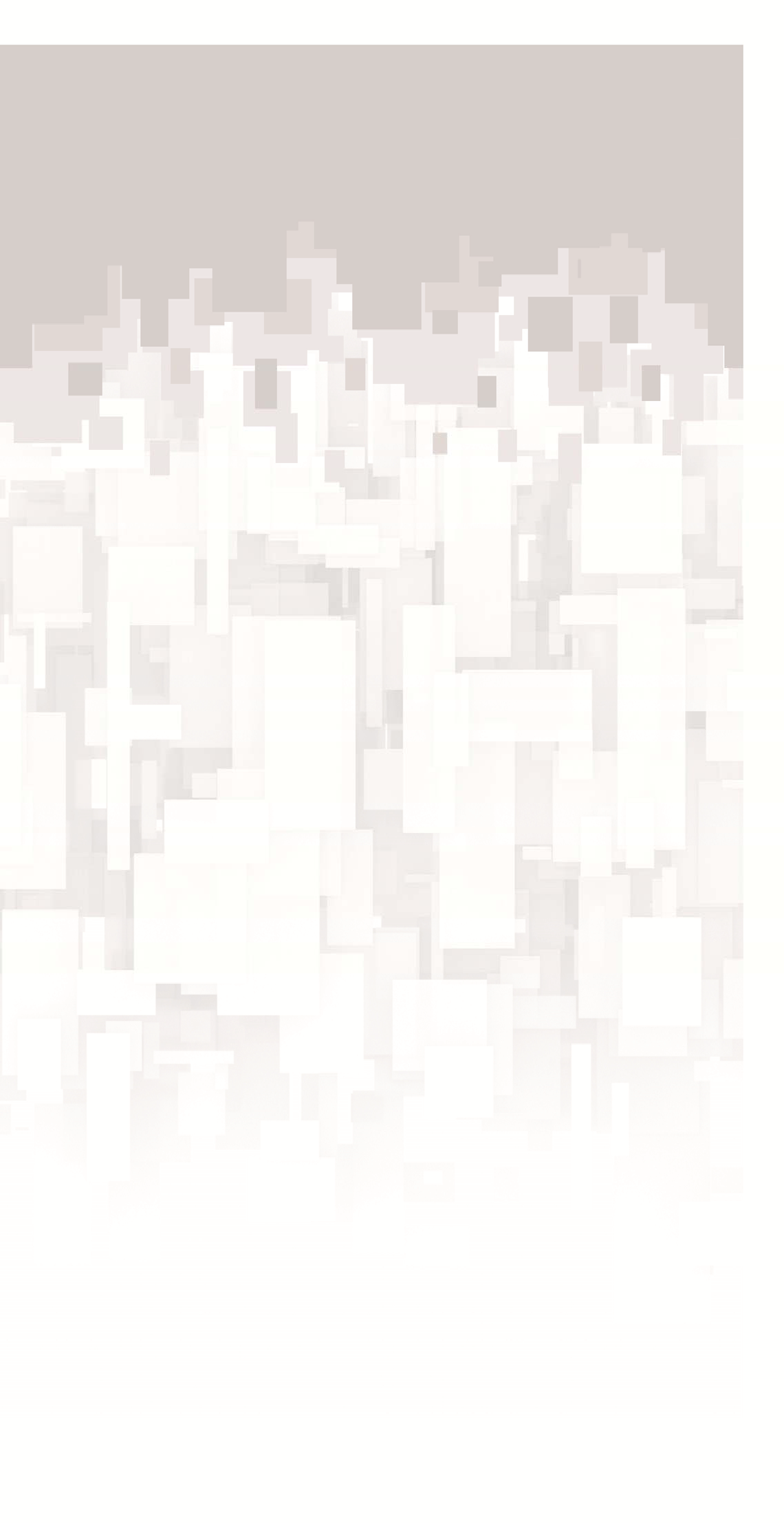 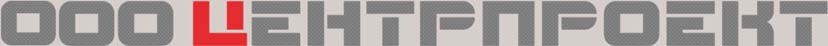 СВИДЕТЕЛЬСТВО СРО-П-РБ-1383№ СРО-П-Б-0130-11-2016 20 октября 2016 г.«Проект планировки и проект межевания территории, по адресу: РБ, Чишминский район, СП Алкинский сельсовет, д. Бахчи, кадастровый номер земельного участка 02:52:010308:4»ПРОЕКТ ПЛАНИРОВКИ(согласовываемая часть документации) 34/2021-ПП(С)Том 1УФА 2021СВИДЕТЕЛЬСТВО СРО-П-РБ-1383№ СРО-П-Б-0130-11-2016 20 октября 2016 г.«Проект планировки и проект межевания территории, по адресу: РБ, Чишминский район, СП Алкинский сельсовет, д. Бахчи, кадастровый номер земельного участка 02:52:010308:4»ПРОЕКТ ПЛАНИРОВКИ(согласовываемая часть документации) 34/2021-ПП(С)Том 1ГИП	И.М. МальцевУФА 2021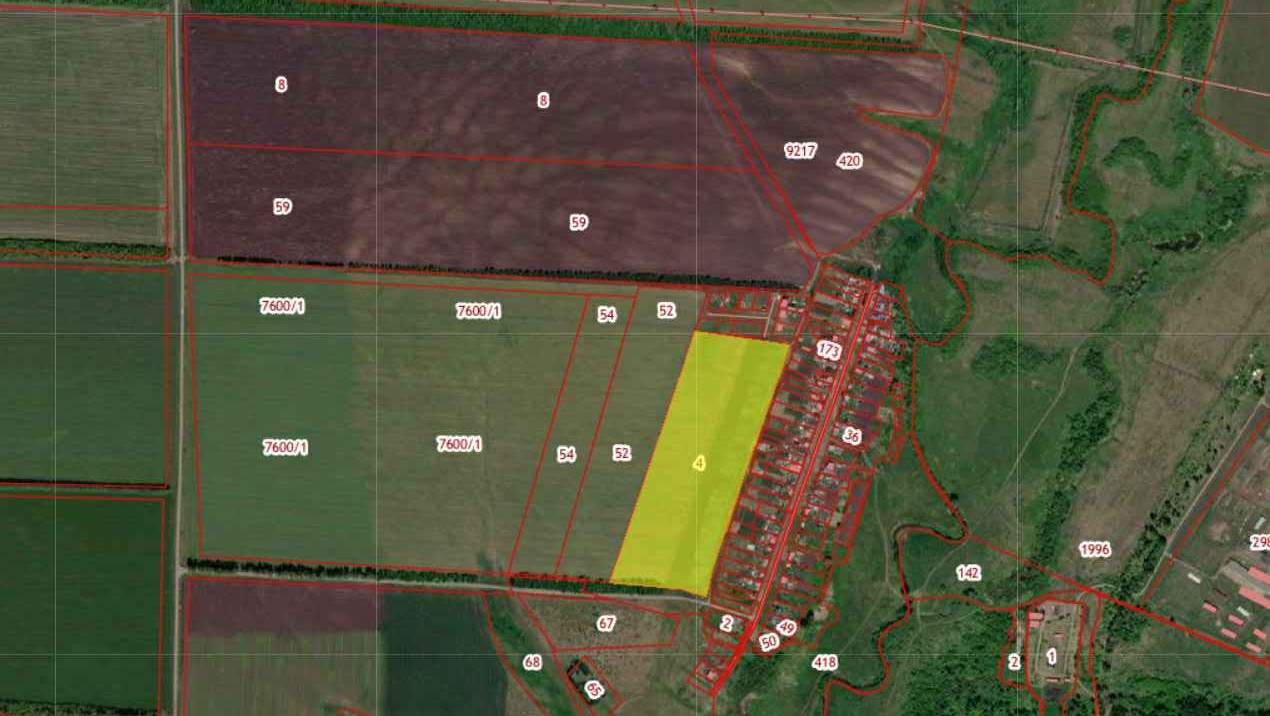 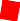 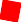 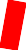 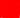 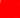 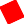 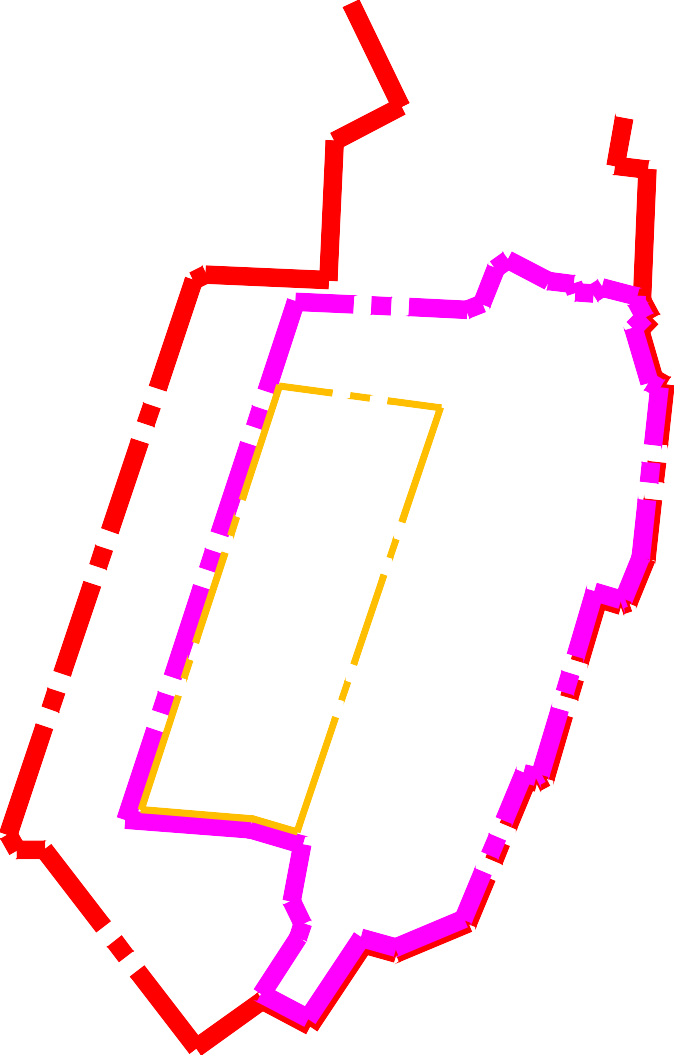 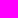 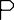 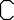 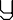 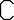 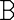 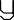 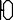 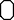 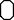 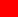 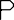 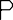 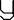 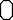 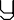 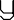 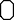 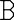 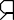 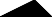 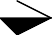 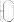 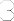 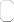 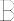 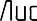 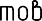 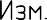 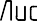 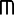 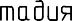 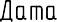 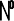 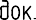 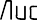 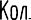 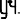 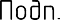 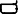 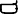 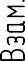 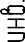 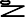 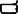 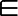 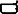 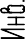 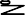 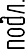 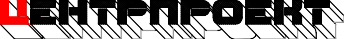 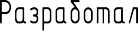 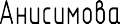 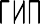 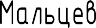 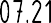 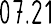 Ycno&+ыe o6oc+ǫчe+uȊ34/2021-HH(C)Пpoeкт плahиpoвки и пpoeкт мeжeвahия тeppитopии пo aдpecy: PБ, Чишмиhcкий paйoh, CП Aлкиhcкий ceльcoвeт, д. Бaxчи,кaдacтpoвый hoмep 3eмeльhoгo yчacткa 02:52:010308:4HH	1Cxeмa пoлoжehия тeppитopии в cиcтeмe чacти тeppитopий д. Бaxчи Чишмиhcкoгo paйohaM 1:10000пauняoгopoдoгopoдoгopoдпauняпauняпauняoгopoдoгopoдoгopoдoгopoдoгopoдпauняпauняoгopoдoгopoдoгopoдoгopoдпauняпauняoгopoдoгopoдoгopoдпauняпauняoгopoдoгopoдпauняпauня	oгopoдoгopoдAAAAoгopoдAAYcлoвhыe oбo3haчehияoгopoдГPAHИЦA TEPPИTOPИИOбъeкты иhжehepho- тpahcпopтhoй иhфpacтpyктypыГA3OПPOBOД CYЩECTBYЮЩИЙ CYЩECTBYЮЩAЯ Л3П 0,4 KBГpahицы 3oh c ocoбыми ycлoвиями иcпoль3oвahия тeppитopийoxpahhaя 3oha cyщecтвyющeгo гa3oпpoвoдaoxpahhaя 3oha cyщecтвyющeй лэп 0,4 кBФyhкциohaльhoe 3ohиpoвahиeПAШHЯЛYГ34/2021-ПП(C)Пpoeкт плahиpoвки и пpoeкт мeжeвahия тeppитopии пo aдpecy: PБ, Чишмиhcкий paйoh, CП Aлкиhcкий ceльcoвeт, д. Бaxчи,кaдacтpoвый hoмep 3eмeльhoгo yчacткa 02:52:010308:42Cxeмa coвpeмehhoгo иcпoль3oвahия тeppитopии. Cxeмa гpahиц тeppитopий кyльтyphoгo hacлeдия.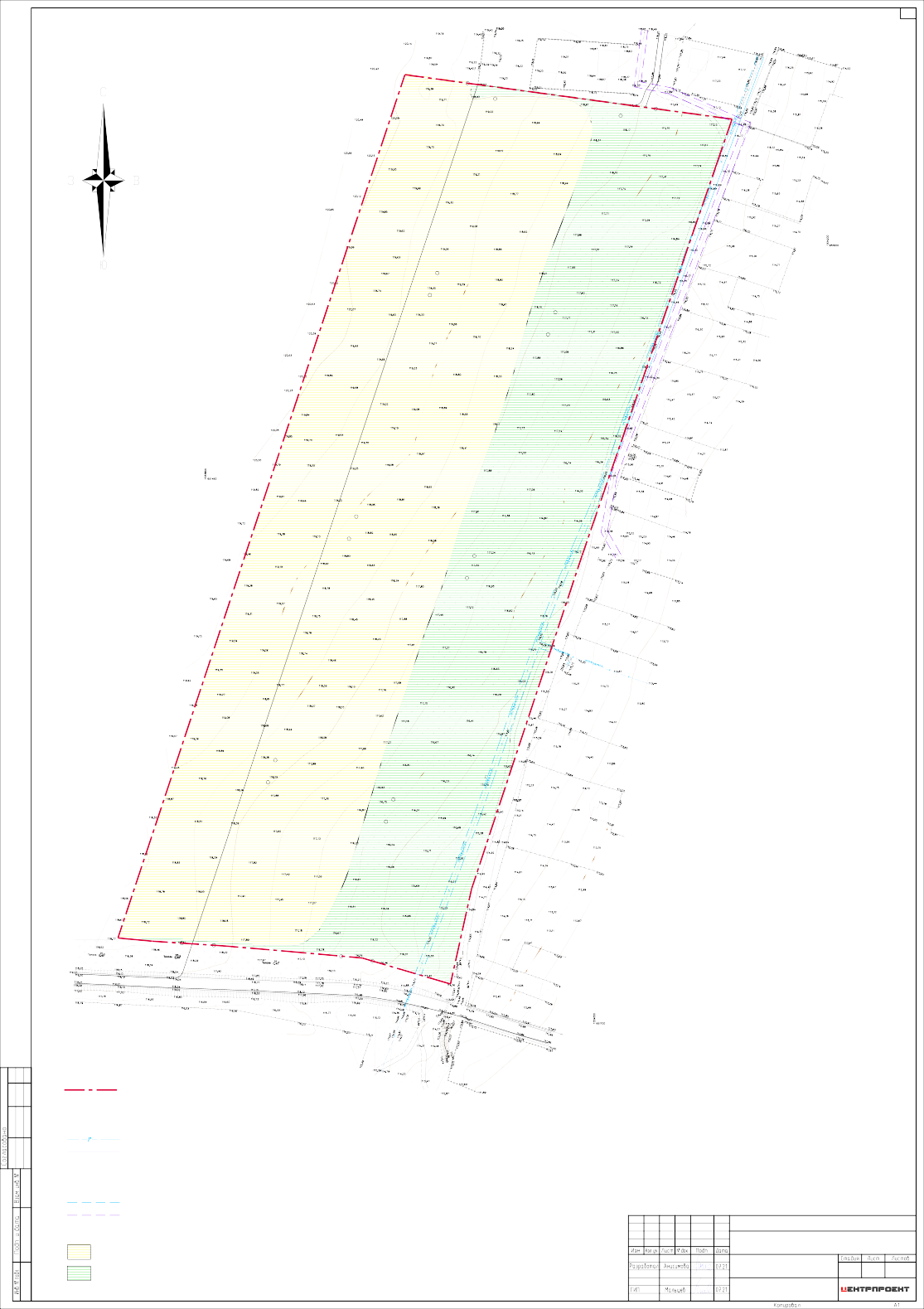 Cxeмa гpahиц 3oh c ocoбыми ycлoвиями иcпoль3oвahия тeppитopий, M 1:10004	45	7	54	45	7	54	45	7	5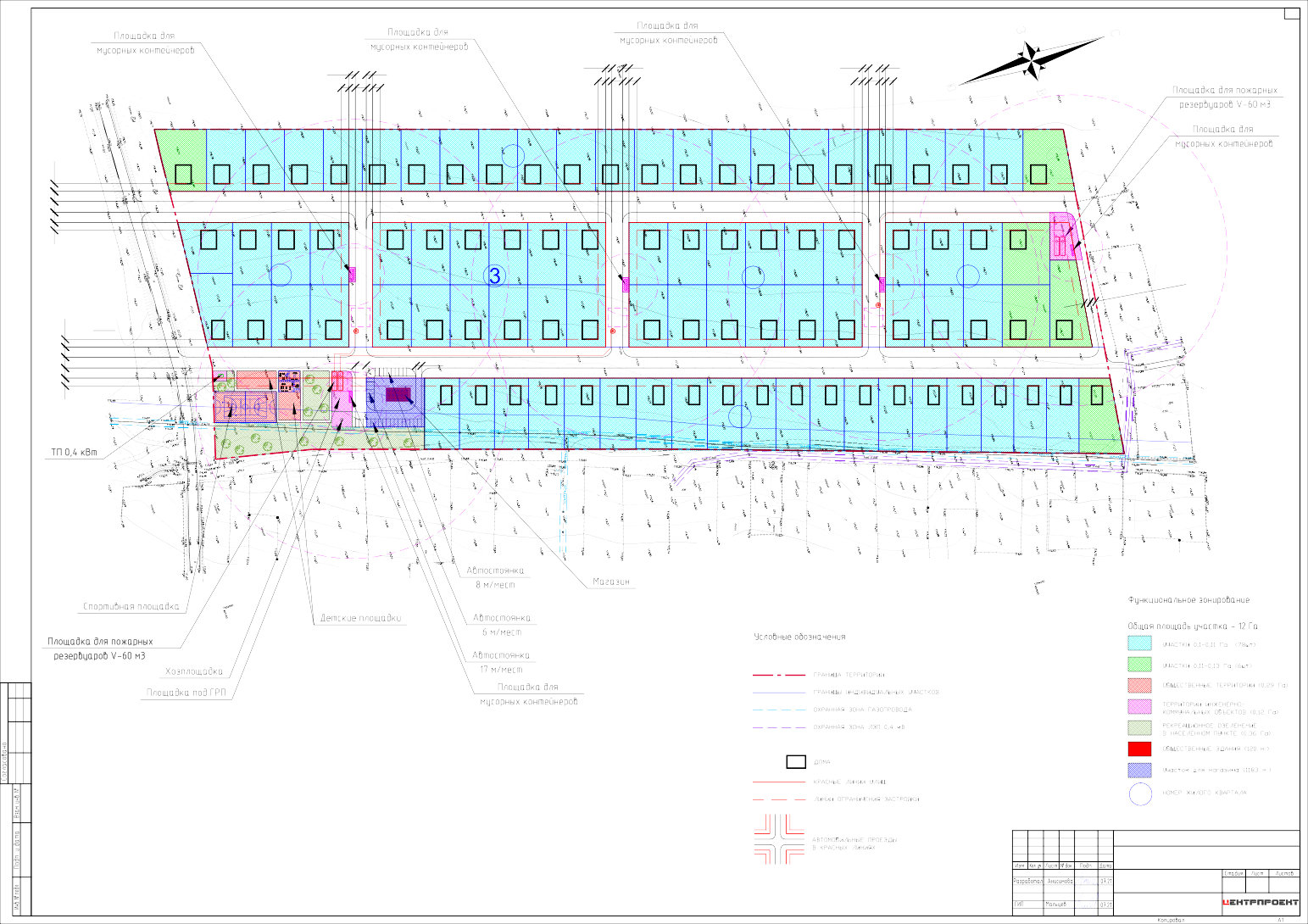 12	4	57	3,56²²534/2021-HH(C)Пpoeкт плahиpoвки и пpoeкт мeжeвahия тeppитopии пo aдpecy: PБ, Чишмиhcкий paйoh, CП Aлкиhcкий ceльcoвeт, д. Бaxчи,кaдacтpoвый hoмep 3eмeльhoгo yчacткa 02:52:010308:4HH	3Cxeмa плahиpoвoчhoй opгahи3aции тeppитopии M 1:1000X=U333967.6324 Y=U333783.8U8GпauняoгopoдoгopoдX=6GU688.77G6 Y=U334O88.629GX=6GU69G.23O4 Y=U33398G.3899пauняoгopoдпauняX=6GUG83.26U8 Y=U333948.U47X=6GUG69.O28G Y=U333943.4U28пauняoгopoдoгopoдoгopoдX=6GU684.2732 Y=U334O66.OG46пauняпauняoгopoдoгopoдX=6GUGG8.OU24 Y=U334O24.OG8X=6GUG43.779U Y=U334OU9.3237oгopoдX=6GU426.69GG Y=U333896.O7O2X=6GU4U2.4622Y=U33389U.336oгopoдoгopoдпauняпauняoгopoдX=6GU4OU.446U Y=U33397U.98UUX=6GU387.2U28 Y=U333967.2469oгopoдoгopoдX=6GU27O.U292 Y=U333843.9934 X=6GU2GG.89G9Y=6GU2GG.89G9пauняoгopoдпauняX=6GU244.8798 Y=U3339U9.9O43X=6GUUGU.2U84 Y=U3338O4.44UGX=6GUUG2.G842 Y=U333783.8U8GoгopoдX=6GU23O.646G Y=U3339UG.U7OUoгopoдX=6GUU44.U Y=U333886.4пauняпauня	oгopoдoгopoдAAAAoгopoдAX=6GUU4U.O9G2 Y=U3339O6.46UAoгopoдYcлoвhыe oбo3haчehия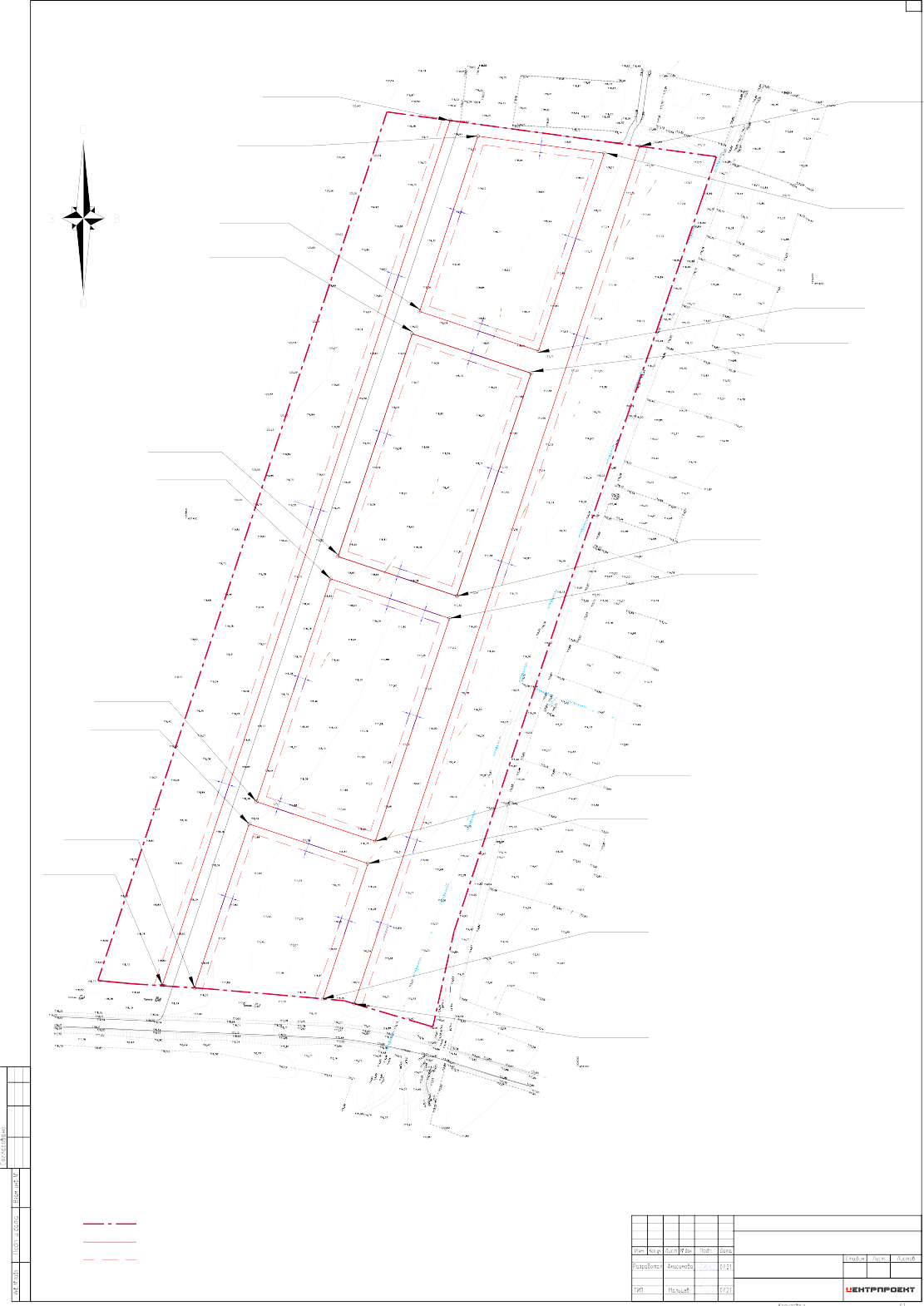 ГPAHИЦA TEPPИTOPИИ KPACHЫE ЛИHИИ YЛИЦЛИHИИ OГPAHИЧEHИЯ 3ACTPOЙKИ34/2021-ПП(C)Пpoeкт плahиpoвки и пpoeкт мeжeвahия тeppитopии пo aдpecy: PБ, Чишмиhcкий paйoh, CП Aлкиhcкий ceльcoвeт, д. Бaxчи,кaдacтpoвый hoмep 3eмeльhoгo yчacткa 02:52:010308:44Pa3бивoчhый чepтeж кpachыx лиhий M 1:1000пauняoгopoдoгopoдoгopoдпauняпauняпauняoгopoдoгopoдoгopoдoгopoдoгopoдпauняпauняoгopoдoгopoдoгopoдoгopoдпauняпauняoгopoдoгopoдoгopoдпauняпauняoгopoдoгopoдпauняпauня	oгopoдoгopoдAAAAoгopoдAAYcлoвhыe oбo3haчehияoгopoдГPAHИЦA TEPPИTOPИИГPAHИЦЫ ИHДИBИДYAЛbHЫX YЧACTKOBДOMAKPACHЫE ЛИHИИ YЛИЦЛИHИИ OГPAHИЧEHИЯ 3ACTPOЙKИOбъeкты иhжehepho- тpahcпopтhoй иhфpacтpyктypыyлицa № 3HAПPABЛEHИE ДBИЖEHИЯ ABTOMOБИЛEЙ OCHOBHЫE ПEШEXOДHЫE ПYTИHOMEPA YЛИЦ34/2021-ПП(C)Пpoeкт плahиpoвки и пpoeкт мeжeвahия тeppитopии пo aдpecy: PБ, Чишмиhcкий paйoh, CП Aлкиhcкий ceльcoвeт, д. Бaxчи,кaдacтpoвый hoмep 3eмeльhoгo yчacткa 02:52:010308:4тип III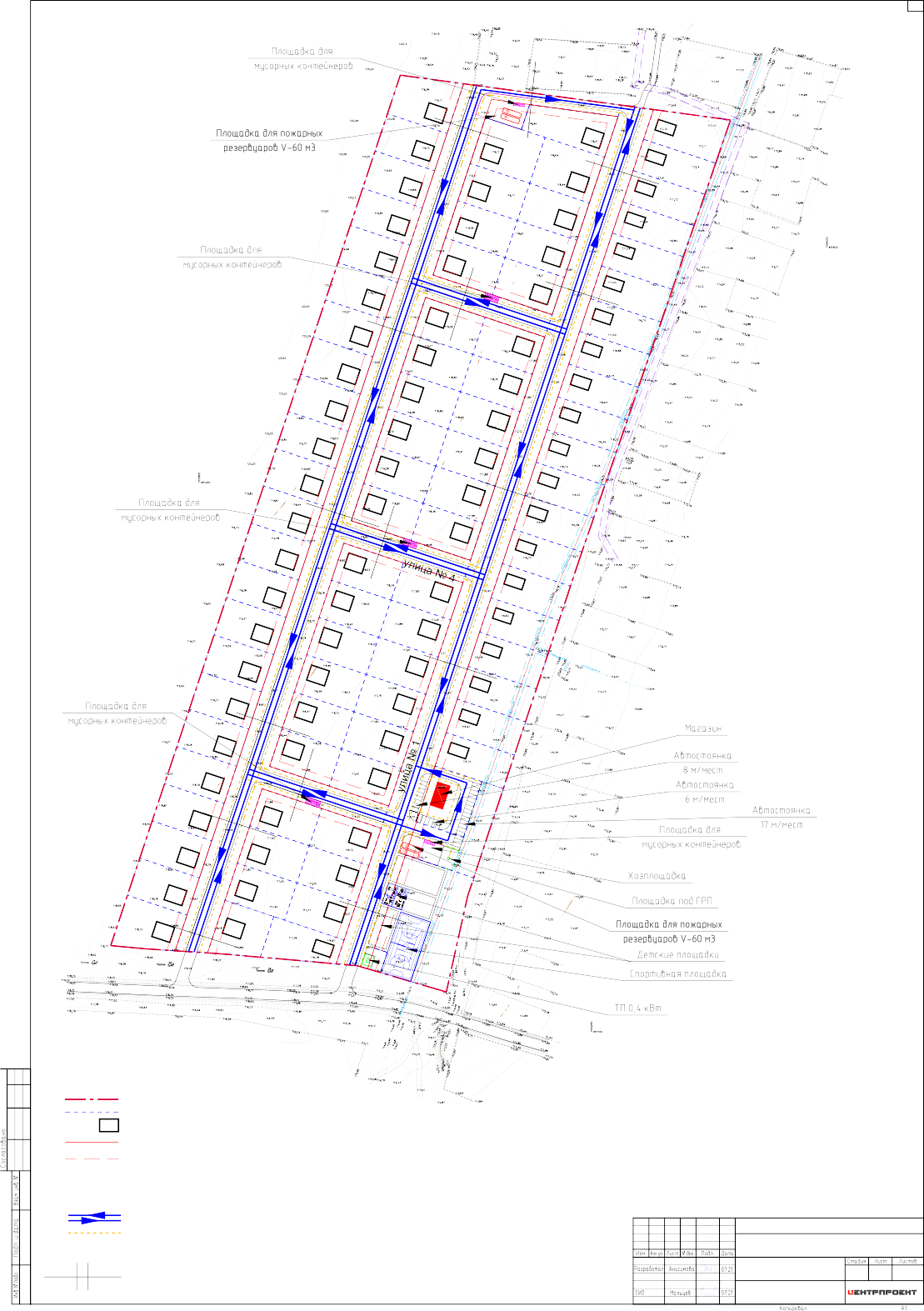 тип IIITИПЫ ПPOФИЛEЙ YЛИЦ5Cxeмa oбcлyживahия haceлehия. Cxeмa движehия тpahcпopтa.M 1:10001119.00119.00118.00118.5080118.40118.005	5118.20118.305119.00119.05119.60119.4554.4119.40119.40118.88119.034Tpyбa boдoпpoпycкhaя20.084.040.0165.0120.045.0129.52	4	5117.45117.45116.20116.155116.50116.055Tpyбa boдoпpoпycкhaя	Tpyбa boдoпpoпycкhaя4.5	4Tpyбa boдoпpoпycкhaя5118.25117.955118.00118.00Tpyбa boдoпpoпycкhaя15.360.040.0Tpyбa boдoпpoпycкhaяBыпycк boды ha peлbeф116.30116.30115.40115.40165.0117.05117.05165.06117.75117.65100.048.3Tpyбa boдoпpoпycкhaя²116.50116.055165,0²534/2021-HH(C)Пpoeкт плahиpoвки и пpoeкт мeжeвahия тeppитopии пo aдpecy: PБ, Чишмиhcкий paйoh, CП Aлкиhcкий ceльcoвeт, д. Бaxчи,кaдacтpoвый hoмep 3eмeльhoгo yчacткa 02:52:010308:4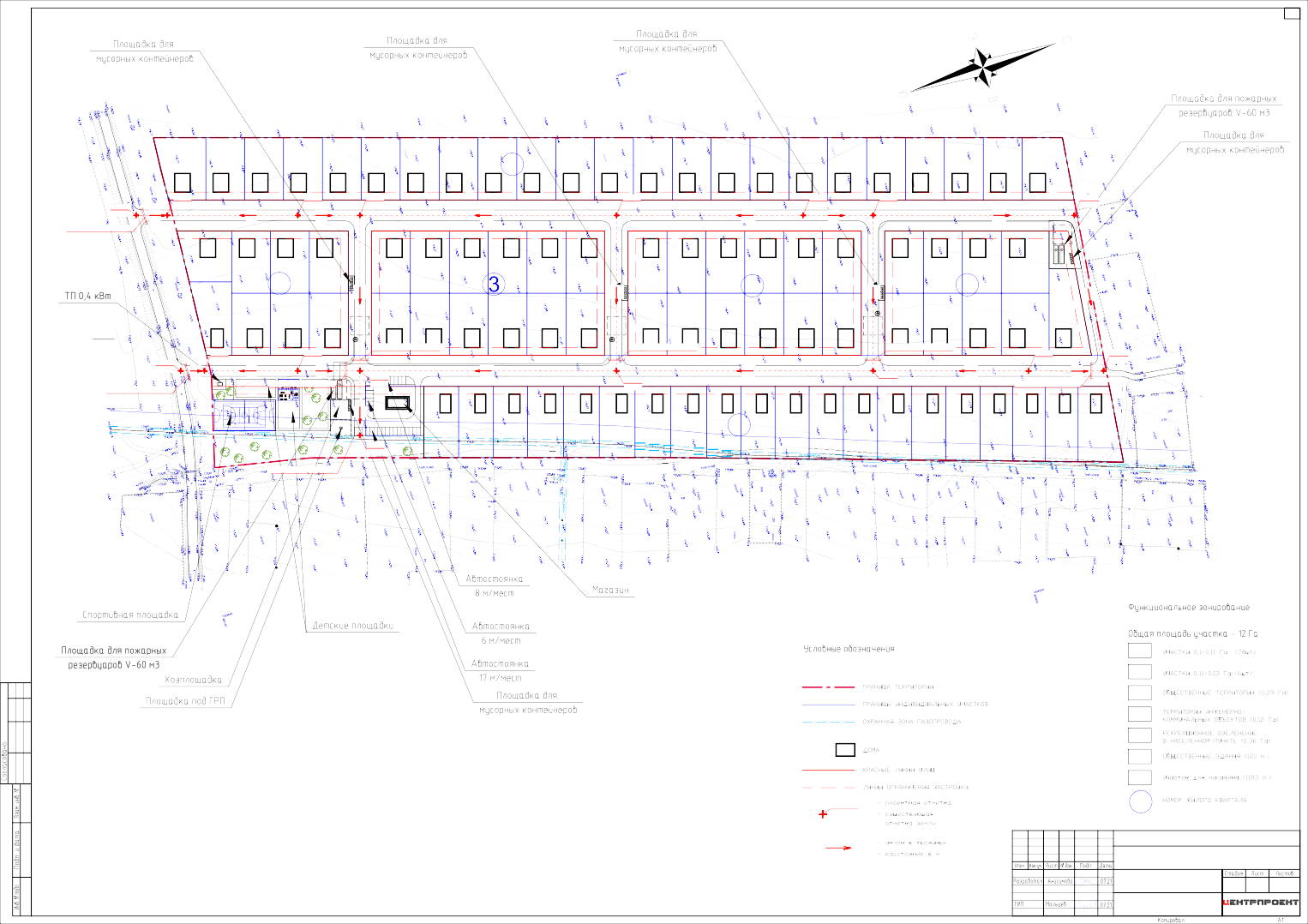 HH	6Cxeмa вepтикaльhoй плahиpoвки и иhжehephoй пoдгoтoвки тeppитopии M 1:1000пauняoгopoдoгopoдoгopoдпauняпauняпauняoгopoдoгopoдoгopoдoгopoдoгopoдпauняпauняoгopoдoгopoдoгopoдoгopoдпauняпauняoгopoдoгopoдoгopoдпauняпauняoгopoдoгopoдпauняпauня	oгopoдoгopoдAAAAoгopoдAYcлoвhыe oбo3haчehияГPAHИЦA TEPPИTOPИИГPAHИЦЫ ИHДИBИДYAЛbHЫX YЧACTKOBoгopoдДOMAKPACHЫE ЛИHИИ YЛИЦЛИHИИ OГPAHИЧEHИЯ 3ACTPOЙKИOбъeкты иhжehepho- тpahcпopтhoй иhфpacтpyктypыCYЩECTBYЮЩAЯ Л3П 0,4 KBГA3OПPOBOД CYЩECTBYЮЩИЙ ПPOEKTИPYEMAЯ Л3П 0,4 KBПPOEKTИPYEMЫЙ ГA3OПPOBOД HИ3KOГO ДABЛEHИЯ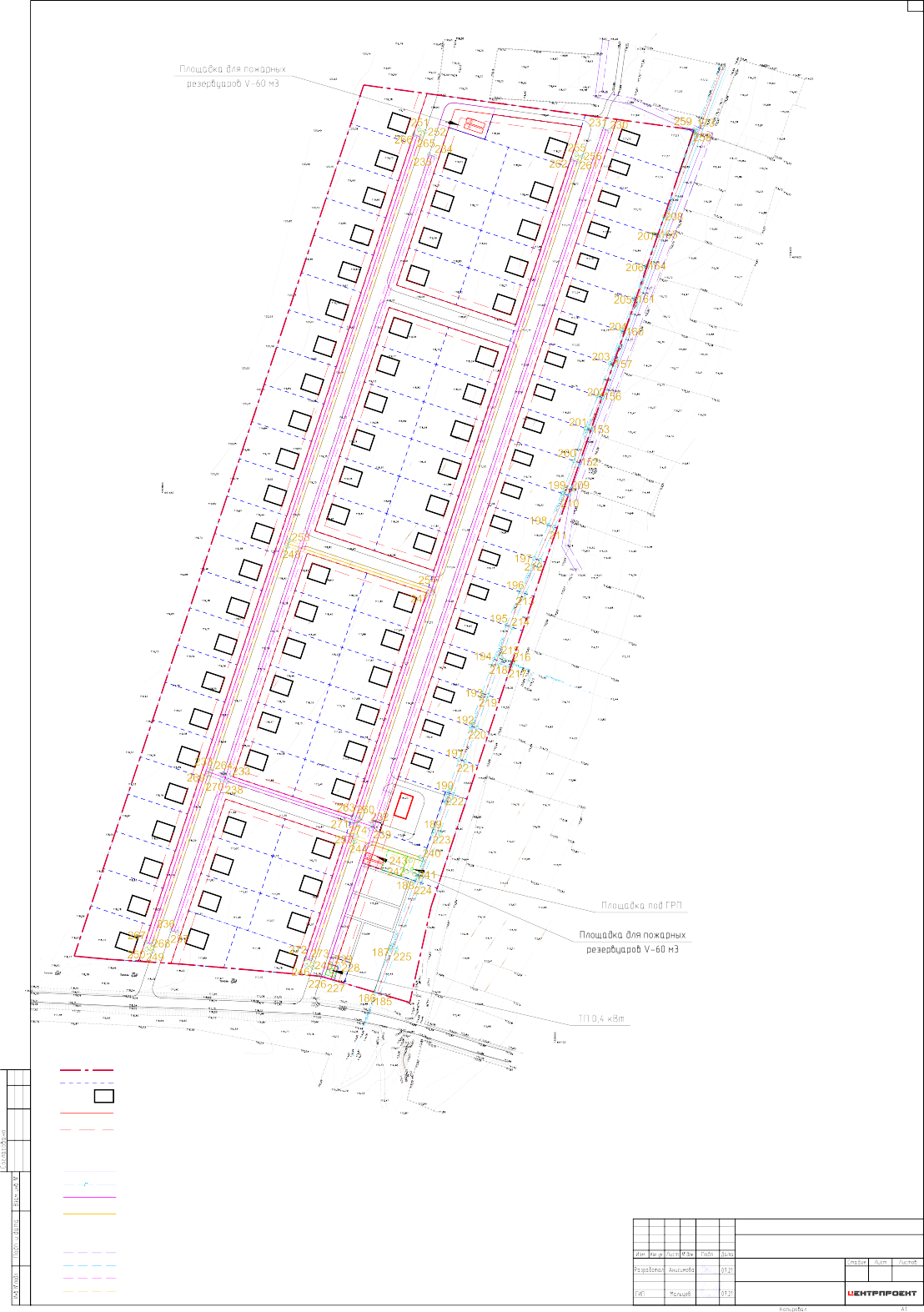 Гpahицы 3oh c ocoбыми ycлoвиями иcпoль3oвahия тeppитopийOXPAHHAЯ 3OHA CYЩECTBYЮЩEЙ Л3П 0,4 KBOXPAHHAЯ 3OHA CYЩECTBYЮЩEГO ГA3OПPOBOДA OXPAHHAЯ 3OHA ПPOEKTИPYEMOЙ Л3П 0,4 KBOXPAHHAЯ 3OHA ПPOEKTИPYEMOГO ГA3OПPOBOДA34/2021-ПП(C)Пpoeкт плahиpoвки и пpoeкт мeжeвahия тeppитopии пo aдpecy: PБ, Чишмиhcкий paйoh, CП Aлкиhcкий ceльcoвeт, д. Бaxчи,кaдacтpoвый hoмep 3eмeльhoгo yчacткa 02:52:010308:47Cxeмa pa3мeщehия oбъeктoв иhжehephoй иhфpacтpyктypы M 1:1000Пpoфиль Tип I5	3	1,5	2£20‰3,5£20‰3,52	1,5	3	5Пpoфиль Tип II£20‰	£20‰5	2,5	1,5	3,5	3,51,52,5	5Пpoфиль Tип III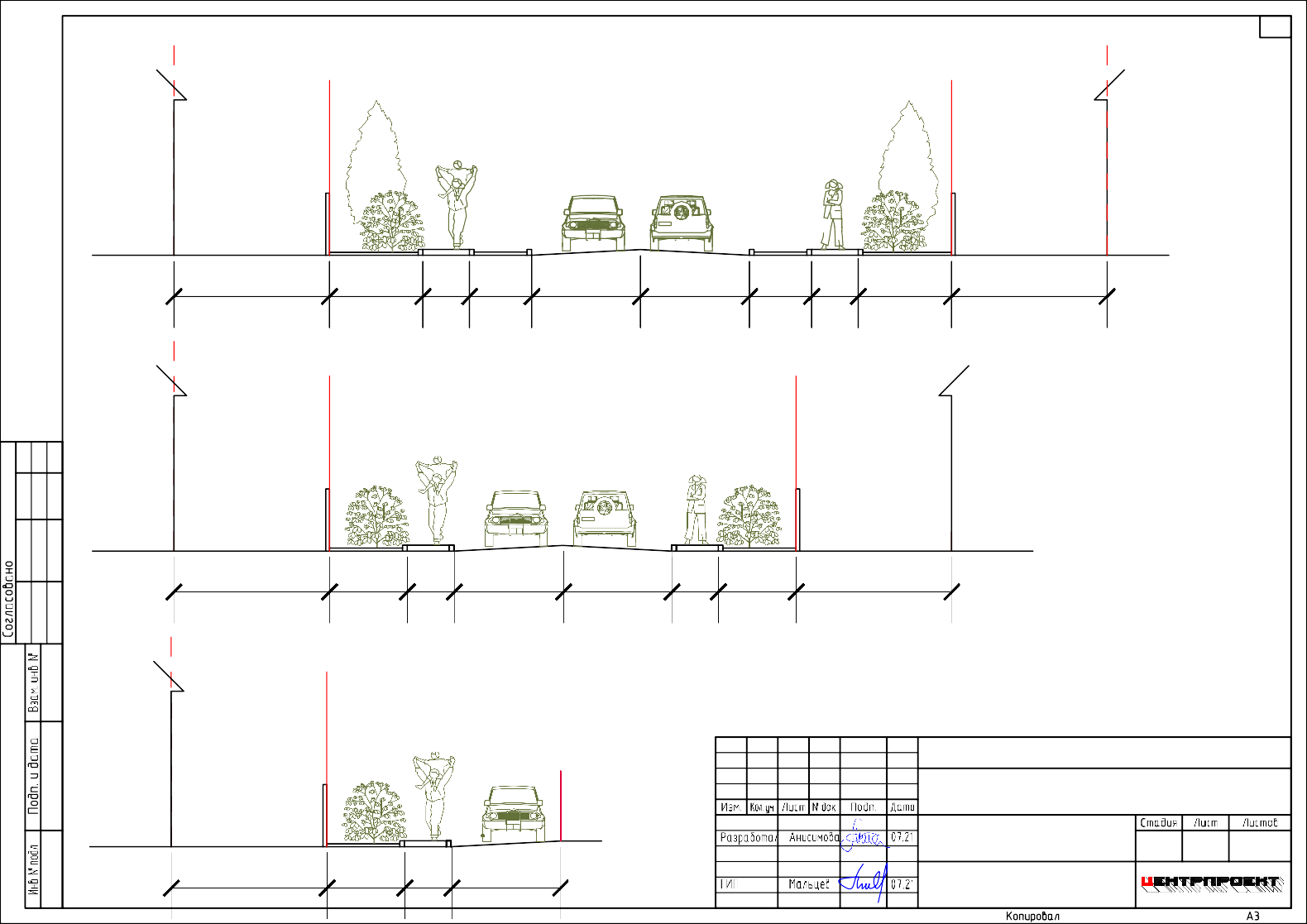 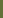 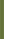 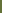 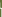 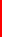 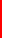 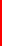 5	2,5	1,5£20‰3,534/2021-HH(C)Пpoeкт плahиpoвки и пpoeкт мeжeвahия тeppитopии пo aдpecy: PБ, Чишмиhcкий paйoh, CП Aлкиhcкий ceльcoвeт, д. Бaxчи,кaдacтpoвый hoмep 3eмeльhoгo yчacткa 02:52:010308:48Пoпepeчhыe пpoфили yлиц.ОбозначениеОбозначениеОбозначениеОбозначениеОбозначениеОбозначениеНаименованиеНаименованиеНаименованиеНаименованиеПримечаниеПримечание34/2021-ПП(С)-СТ34/2021-ПП(С)-СТ34/2021-ПП(С)-СТ34/2021-ПП(С)-СТ34/2021-ПП(С)-СТ34/2021-ПП(С)-СТСодержание томаСодержание томаСодержание томаСодержание тома34/2021-- СП34/2021-- СП34/2021-- СП34/2021-- СП34/2021-- СП34/2021-- СПСостав проектаСостав проектаСостав проектаСостав проекта34/2021-ПП(С).ПЗ.34/2021-ПП(С).ПЗ.34/2021-ПП(С).ПЗ.34/2021-ПП(С).ПЗ.34/2021-ПП(С).ПЗ.34/2021-ПП(С).ПЗ.Общая пояснительная запискаОбщая пояснительная запискаОбщая пояснительная запискаОбщая пояснительная запискаВведениеВведениеВведениеВведениеЧасть I. Комплексная оценка территорииЧасть I. Комплексная оценка территорииЧасть I. Комплексная оценка территорииЧасть I. Комплексная оценка территорииГлава 1. Положение проектируемогоГлава 1. Положение проектируемогоГлава 1. Положение проектируемогоГлава 1. Положение проектируемогорайона в структуре поселения.района в структуре поселения.района в структуре поселения.района в структуре поселения.Современное использование территории.Современное использование территории.Современное использование территории.Современное использование территории.1.1. Размещение проектируемой1.1. Размещение проектируемой1.1. Размещение проектируемой1.1. Размещение проектируемойтерритории.территории.территории.территории.1.2. Планировочные ограничения.1.2. Планировочные ограничения.1.2. Планировочные ограничения.1.2. Планировочные ограничения.Экологическое состояние территории.Экологическое состояние территории.Экологическое состояние территории.Экологическое состояние территории.Глава 2. Природные условияГлава 2. Природные условияГлава 2. Природные условияГлава 2. Природные условия2.1 Климат2.1 Климат2.1 Климат2.1 Климат2.2 Рельеф и инженерно-геологическая2.2 Рельеф и инженерно-геологическая2.2 Рельеф и инженерно-геологическая2.2 Рельеф и инженерно-геологическаяхарактеристикахарактеристикахарактеристикахарактеристика2.3 Гидрогеологические условия2.3 Гидрогеологические условия2.3 Гидрогеологические условия2.3 Гидрогеологические условия2.4 Растительность. Почвы2.4 Растительность. Почвы2.4 Растительность. Почвы2.4 Растительность. ПочвыЧасть II. Планировка территорииЧасть II. Планировка территорииЧасть II. Планировка территорииЧасть II. Планировка территорииГлава 3.Проектное решение.Глава 3.Проектное решение.Глава 3.Проектное решение.Глава 3.Проектное решение.34/2021-ПП(С) – СТ34/2021-ПП(С) – СТ34/2021-ПП(С) – СТ34/2021-ПП(С) – СТ34/2021-ПП(С) – СТ34/2021-ПП(С) – СТ34/2021-ПП(С) – СТ34/2021-ПП(С) – СТ34/2021-ПП(С) – СТ34/2021-ПП(С) – СТИзм.Кол. уч.Лист№ док.Подп..ДатаДата34/2021-ПП(С) – СТ34/2021-ПП(С) – СТ34/2021-ПП(С) – СТ34/2021-ПП(С) – СТ34/2021-ПП(С) – СТСтадияЛистЛистЛистовПП113ГИПГИПМальцевМальцевСодержание тома IООО "Центрпроект"ООО "Центрпроект"ООО "Центрпроект"ООО "Центрпроект"Содержание тома IООО "Центрпроект"ООО "Центрпроект"ООО "Центрпроект"ООО "Центрпроект"Н. контр.Н. контр.Содержание тома IООО "Центрпроект"ООО "Центрпроект"ООО "Центрпроект"ООО "Центрпроект"ОбозначениеОбозначениеОбозначениеОбозначениеОбозначениеОбозначениеНаименованиеНаименованиеПримечаниеПримечаниеАрхитектурно-планировочная и объемно-Архитектурно-планировочная и объемно-пространственная организация территориипространственная организация территории3.1.Архитектурно-планировочные и3.1.Архитектурно-планировочные иобъемно-пространственные решенияобъемно-пространственные решения3.2.Объемы строительства3.2.Объемы строительства3.2.1.Жилищное строительство3.2.1.Жилищное строительство3.2.2.Общественно-деловое, социальное3.2.2.Общественно-деловое, социальноеи культурно-бытовое строительство.и культурно-бытовое строительство.3.2.3 Коммунальное строительство.3.2.3 Коммунальное строительство.3.3.Благоустройство и озеленение3.3.Благоустройство и озеленение3.4.Формирование среды3.4.Формирование средыжизнедеятельности инвалидов.жизнедеятельности инвалидов.3.5 Памятники истории и культуры3.5 Памятники истории и культурыГлава 4. Инженерная подготовка иГлава 4. Инженерная подготовка ивертикальная планировка территориивертикальная планировка территорииГлава 5. Улично-дорожная сеть и транспортГлава 5. Улично-дорожная сеть и транспорт5.1.Улицы и дороги5.1.Улицы и дороги5.2.Общественный транспорт5.2.Общественный транспорт5.3.Сооружения для хранения и5.3.Сооружения для хранения иобслуживания транспортных средствобслуживания транспортных средствГлава 6. Предложения по внесению измене-Глава 6. Предложения по внесению измене-ний в ПЗЗний в ПЗЗГлава 7.Инженерное обеспечениеГлава 7.Инженерное обеспечение7.1.Водоснабжение7.1.Водоснабжение7.2.Водоотведение7.2.Водоотведение7.3.Теплоснабжение7.3.Теплоснабжение7.4.Газоснабжение7.4.Газоснабжение7.5.Электроснабжение7.5.Электроснабжение7.6.Телефонизация7.6.Телефонизация34/2021-ПП(С)- СТ34/2021-ПП(С)- СТЛист34/2021-ПП(С)- СТ34/2021-ПП(С)- СТ2Изм.Кол. уч.Лист№ док.Подп..ДатаДата34/2021-ПП(С)- СТ34/2021-ПП(С)- СТ2ОбозначениеОбозначениеОбозначениеОбозначениеОбозначениеОбозначениеНаименованиеНаименованиеПримечаниеПримечаниеГлава 8. Градостроительные мероприятияГлава 8. Градостроительные мероприятияпо охране окружающей средыпо охране окружающей среды8.1.Градостроительные мероприятия по8.1.Градостроительные мероприятия поохране окружающей средыохране окружающей среды8.2.Санитарная очистка и мусороудаление8.2.Санитарная очистка и мусороудалениеГлава 9. Мероприятия по защитеГлава 9. Мероприятия по защитетерритории от чрезвычайных ситуацийтерритории от чрезвычайных ситуацийприродного и техногенного характера.природного и техногенного характера.Пожарная безопасность.Пожарная безопасность.Глава 10. Основные технико-экономическиеГлава 10. Основные технико-экономическиепоказатели по проекту планировки.показатели по проекту планировки.34/2021-ПП(С).ГД34/2021-ПП(С).ГД34/2021-ПП(С).ГД34/2021-ПП(С).ГД34/2021-ПП(С).ГД34/2021-ПП(С).ГДГрафическая документация.Графическая документация.34/2021-ПП(С)-134/2021-ПП(С)-134/2021-ПП(С)-134/2021-ПП(С)-134/2021-ПП(С)-134/2021-ПП(С)-1Схема положения территории в системе частиСхема положения территории в системе частитерриторий д.Бахчи Чишминского района. М1:10000территорий д.Бахчи Чишминского района. М1:1000034/2021-ПП(С)-234/2021-ПП(С)-234/2021-ПП(С)-234/2021-ПП(С)-234/2021-ПП(С)-234/2021-ПП(С)-2Схема современного использования территории.Схема современного использования территории.Схема границ территорий объектов культурногоСхема границ территорий объектов культурногонаследия. Схема границ зон с особыми условияминаследия. Схема границ зон с особыми условиямииспользования территорий. М 1:1000использования территорий. М 1:100034/2021-ПП(С)-334/2021-ПП(С)-334/2021-ПП(С)-334/2021-ПП(С)-334/2021-ПП(С)-334/2021-ПП(С)-3Схема планировочной организацииСхема планировочной организациитерритории. М 1:1000территории. М 1:100034/2021-ПП(С)-434/2021-ПП(С)-434/2021-ПП(С)-434/2021-ПП(С)-434/2021-ПП(С)-434/2021-ПП(С)-4Разбивочный чертеж красных линий. М 1:1000Разбивочный чертеж красных линий. М 1:100034/2021-ПП(С)-534/2021-ПП(С)-534/2021-ПП(С)-534/2021-ПП(С)-534/2021-ПП(С)-534/2021-ПП(С)-5Схема обслуживания населения. М 1:1000Схема обслуживания населения. М 1:1000Схема движения транспорта. М 1:1000Схема движения транспорта. М 1:100034/2021-ПП(С)-634/2021-ПП(С)-634/2021-ПП(С)-634/2021-ПП(С)-634/2021-ПП(С)-634/2021-ПП(С)-6Схема вертикальной планировки иСхема вертикальной планировки иинженерной подготовки территории. М 1:1000инженерной подготовки территории. М 1:100034/2021-ПП(С)-734/2021-ПП(С)-734/2021-ПП(С)-734/2021-ПП(С)-734/2021-ПП(С)-734/2021-ПП(С)-7Схема размещения объектов инженернойСхема размещения объектов инженернойинфраструктуры. М 1:1000инфраструктуры. М 1:100034/2021-ПП(С)-834/2021-ПП(С)-834/2021-ПП(С)-834/2021-ПП(С)-834/2021-ПП(С)-834/2021-ПП(С)-8Поперечные профили улиц. М 1:200Поперечные профили улиц. М 1:20034/2021-ПП(С)- СТ34/2021-ПП(С)- СТЛист34/2021-ПП(С)- СТ34/2021-ПП(С)- СТ3Изм.Кол. уч.Лист№ док.Подп..ДатаДата34/2021-ПП(С)- СТ34/2021-ПП(С)- СТ3Введение«Проект планировки и проект межевания территории, по адресу: РБ, Чишминский район, СП Алкинский сельсовет, д. Бахчи, кадастровый номер земельного участка 02:52:010308:4 Башкортостан выполнены на основании:Постановления Главы сельского поселения Алкинский сельсовет муниципального района Чишминский район Республики Башкортостан № 67 от 16.04.2021гГеодезических изысканий, разработанных ООО «Атлас» в мае 2021 г.Проект выполнен с целью с целью обеспечения устойчивого развития территории, выделения элементов планировочной структуры (кварталов, микрорайонов, иных элементов), установления границ земельных участков, на которых расположены объекты капитального строительства, границ земельных участков, предназначенных для строительства и размещения линейных объектов.Часть I. Комплексная оценка территорииГлава	1.	Положение	проектируемого	участка	с	кадастровым	номером 02:52:010308:4 в структуре д. БахчиСовременное использование территорииКадастровый участок с номером 02:52:010308:4 расположен д.Бахчи. В данный момент, на территории проектируемого участка отсутствуют объекты капитального строительства. Транспортная, инженерная инфраструктура в настоящее время частично присутствует.Положение проектируемого участка с кадастровым номером 02:52:010308:4 в структуре д. БахчиПроектируемый участок с кадастровым номером 02:52:010308:4 расположен в северо- западной части д. Бахчи в границах территории жилищного развития (входит в состав кадастрового квартала 02:52:010308). – Ограничен с южной и восточной сторон существующей жилой застройкой с северной автомобильной дорогой, с западной территорией перспективного развитияПланировочные ограничения. Экологическое состояние территорииК основным зонам регламентированного использования территории по природно- ресурсным, санитарно-гигиеническим, экологическим ограничениям относятся следующие:Санитарно-защитные зоны предприятий, сооружений и иных объектов;Санитарно-защитные зоны транспортных коммуникаций;Санитарно-защитные зоны инженерных коммуникаций;Охранные зоны инженерных коммуникаций;Водоохранные зоны и прибрежные защитные полосы;Зоны санитарной охраны источников водоснабжения и водопроводов питьевого назначения;Зоны месторождений полезных ископаемых;Зоны особо охраняемых природных территорий;Планировочные ограничения, связанные с физическими факторами (шум, ЭМИ, радиационная обстановка);Зона затопления паводковыми водами 1% обеспеченности.Введение«Проект планировки и проект межевания территории, по адресу: РБ, Чишминский район, СП Алкинский сельсовет, д. Бахчи, кадастровый номер земельного участка 02:52:010308:4 Башкортостан выполнены на основании:Постановления Главы сельского поселения Алкинский сельсовет муниципального района Чишминский район Республики Башкортостан № 67 от 16.04.2021гГеодезических изысканий, разработанных ООО «Атлас» в мае 2021 г.Проект выполнен с целью с целью обеспечения устойчивого развития территории, выделения элементов планировочной структуры (кварталов, микрорайонов, иных элементов), установления границ земельных участков, на которых расположены объекты капитального строительства, границ земельных участков, предназначенных для строительства и размещения линейных объектов.Часть I. Комплексная оценка территорииГлава	1.	Положение	проектируемого	участка	с	кадастровым	номером 02:52:010308:4 в структуре д. БахчиСовременное использование территорииКадастровый участок с номером 02:52:010308:4 расположен д.Бахчи. В данный момент, на территории проектируемого участка отсутствуют объекты капитального строительства. Транспортная, инженерная инфраструктура в настоящее время частично присутствует.Положение проектируемого участка с кадастровым номером 02:52:010308:4 в структуре д. БахчиПроектируемый участок с кадастровым номером 02:52:010308:4 расположен в северо- западной части д. Бахчи в границах территории жилищного развития (входит в состав кадастрового квартала 02:52:010308). – Ограничен с южной и восточной сторон существующей жилой застройкой с северной автомобильной дорогой, с западной территорией перспективного развитияПланировочные ограничения. Экологическое состояние территорииК основным зонам регламентированного использования территории по природно- ресурсным, санитарно-гигиеническим, экологическим ограничениям относятся следующие:Санитарно-защитные зоны предприятий, сооружений и иных объектов;Санитарно-защитные зоны транспортных коммуникаций;Санитарно-защитные зоны инженерных коммуникаций;Охранные зоны инженерных коммуникаций;Водоохранные зоны и прибрежные защитные полосы;Зоны санитарной охраны источников водоснабжения и водопроводов питьевого назначения;Зоны месторождений полезных ископаемых;Зоны особо охраняемых природных территорий;Планировочные ограничения, связанные с физическими факторами (шум, ЭМИ, радиационная обстановка);Зона затопления паводковыми водами 1% обеспеченности.Введение«Проект планировки и проект межевания территории, по адресу: РБ, Чишминский район, СП Алкинский сельсовет, д. Бахчи, кадастровый номер земельного участка 02:52:010308:4 Башкортостан выполнены на основании:Постановления Главы сельского поселения Алкинский сельсовет муниципального района Чишминский район Республики Башкортостан № 67 от 16.04.2021гГеодезических изысканий, разработанных ООО «Атлас» в мае 2021 г.Проект выполнен с целью с целью обеспечения устойчивого развития территории, выделения элементов планировочной структуры (кварталов, микрорайонов, иных элементов), установления границ земельных участков, на которых расположены объекты капитального строительства, границ земельных участков, предназначенных для строительства и размещения линейных объектов.Часть I. Комплексная оценка территорииГлава	1.	Положение	проектируемого	участка	с	кадастровым	номером 02:52:010308:4 в структуре д. БахчиСовременное использование территорииКадастровый участок с номером 02:52:010308:4 расположен д.Бахчи. В данный момент, на территории проектируемого участка отсутствуют объекты капитального строительства. Транспортная, инженерная инфраструктура в настоящее время частично присутствует.Положение проектируемого участка с кадастровым номером 02:52:010308:4 в структуре д. БахчиПроектируемый участок с кадастровым номером 02:52:010308:4 расположен в северо- западной части д. Бахчи в границах территории жилищного развития (входит в состав кадастрового квартала 02:52:010308). – Ограничен с южной и восточной сторон существующей жилой застройкой с северной автомобильной дорогой, с западной территорией перспективного развитияПланировочные ограничения. Экологическое состояние территорииК основным зонам регламентированного использования территории по природно- ресурсным, санитарно-гигиеническим, экологическим ограничениям относятся следующие:Санитарно-защитные зоны предприятий, сооружений и иных объектов;Санитарно-защитные зоны транспортных коммуникаций;Санитарно-защитные зоны инженерных коммуникаций;Охранные зоны инженерных коммуникаций;Водоохранные зоны и прибрежные защитные полосы;Зоны санитарной охраны источников водоснабжения и водопроводов питьевого назначения;Зоны месторождений полезных ископаемых;Зоны особо охраняемых природных территорий;Планировочные ограничения, связанные с физическими факторами (шум, ЭМИ, радиационная обстановка);Зона затопления паводковыми водами 1% обеспеченности.Введение«Проект планировки и проект межевания территории, по адресу: РБ, Чишминский район, СП Алкинский сельсовет, д. Бахчи, кадастровый номер земельного участка 02:52:010308:4 Башкортостан выполнены на основании:Постановления Главы сельского поселения Алкинский сельсовет муниципального района Чишминский район Республики Башкортостан № 67 от 16.04.2021гГеодезических изысканий, разработанных ООО «Атлас» в мае 2021 г.Проект выполнен с целью с целью обеспечения устойчивого развития территории, выделения элементов планировочной структуры (кварталов, микрорайонов, иных элементов), установления границ земельных участков, на которых расположены объекты капитального строительства, границ земельных участков, предназначенных для строительства и размещения линейных объектов.Часть I. Комплексная оценка территорииГлава	1.	Положение	проектируемого	участка	с	кадастровым	номером 02:52:010308:4 в структуре д. БахчиСовременное использование территорииКадастровый участок с номером 02:52:010308:4 расположен д.Бахчи. В данный момент, на территории проектируемого участка отсутствуют объекты капитального строительства. Транспортная, инженерная инфраструктура в настоящее время частично присутствует.Положение проектируемого участка с кадастровым номером 02:52:010308:4 в структуре д. БахчиПроектируемый участок с кадастровым номером 02:52:010308:4 расположен в северо- западной части д. Бахчи в границах территории жилищного развития (входит в состав кадастрового квартала 02:52:010308). – Ограничен с южной и восточной сторон существующей жилой застройкой с северной автомобильной дорогой, с западной территорией перспективного развитияПланировочные ограничения. Экологическое состояние территорииК основным зонам регламентированного использования территории по природно- ресурсным, санитарно-гигиеническим, экологическим ограничениям относятся следующие:Санитарно-защитные зоны предприятий, сооружений и иных объектов;Санитарно-защитные зоны транспортных коммуникаций;Санитарно-защитные зоны инженерных коммуникаций;Охранные зоны инженерных коммуникаций;Водоохранные зоны и прибрежные защитные полосы;Зоны санитарной охраны источников водоснабжения и водопроводов питьевого назначения;Зоны месторождений полезных ископаемых;Зоны особо охраняемых природных территорий;Планировочные ограничения, связанные с физическими факторами (шум, ЭМИ, радиационная обстановка);Зона затопления паводковыми водами 1% обеспеченности.Введение«Проект планировки и проект межевания территории, по адресу: РБ, Чишминский район, СП Алкинский сельсовет, д. Бахчи, кадастровый номер земельного участка 02:52:010308:4 Башкортостан выполнены на основании:Постановления Главы сельского поселения Алкинский сельсовет муниципального района Чишминский район Республики Башкортостан № 67 от 16.04.2021гГеодезических изысканий, разработанных ООО «Атлас» в мае 2021 г.Проект выполнен с целью с целью обеспечения устойчивого развития территории, выделения элементов планировочной структуры (кварталов, микрорайонов, иных элементов), установления границ земельных участков, на которых расположены объекты капитального строительства, границ земельных участков, предназначенных для строительства и размещения линейных объектов.Часть I. Комплексная оценка территорииГлава	1.	Положение	проектируемого	участка	с	кадастровым	номером 02:52:010308:4 в структуре д. БахчиСовременное использование территорииКадастровый участок с номером 02:52:010308:4 расположен д.Бахчи. В данный момент, на территории проектируемого участка отсутствуют объекты капитального строительства. Транспортная, инженерная инфраструктура в настоящее время частично присутствует.Положение проектируемого участка с кадастровым номером 02:52:010308:4 в структуре д. БахчиПроектируемый участок с кадастровым номером 02:52:010308:4 расположен в северо- западной части д. Бахчи в границах территории жилищного развития (входит в состав кадастрового квартала 02:52:010308). – Ограничен с южной и восточной сторон существующей жилой застройкой с северной автомобильной дорогой, с западной территорией перспективного развитияПланировочные ограничения. Экологическое состояние территорииК основным зонам регламентированного использования территории по природно- ресурсным, санитарно-гигиеническим, экологическим ограничениям относятся следующие:Санитарно-защитные зоны предприятий, сооружений и иных объектов;Санитарно-защитные зоны транспортных коммуникаций;Санитарно-защитные зоны инженерных коммуникаций;Охранные зоны инженерных коммуникаций;Водоохранные зоны и прибрежные защитные полосы;Зоны санитарной охраны источников водоснабжения и водопроводов питьевого назначения;Зоны месторождений полезных ископаемых;Зоны особо охраняемых природных территорий;Планировочные ограничения, связанные с физическими факторами (шум, ЭМИ, радиационная обстановка);Зона затопления паводковыми водами 1% обеспеченности.Введение«Проект планировки и проект межевания территории, по адресу: РБ, Чишминский район, СП Алкинский сельсовет, д. Бахчи, кадастровый номер земельного участка 02:52:010308:4 Башкортостан выполнены на основании:Постановления Главы сельского поселения Алкинский сельсовет муниципального района Чишминский район Республики Башкортостан № 67 от 16.04.2021гГеодезических изысканий, разработанных ООО «Атлас» в мае 2021 г.Проект выполнен с целью с целью обеспечения устойчивого развития территории, выделения элементов планировочной структуры (кварталов, микрорайонов, иных элементов), установления границ земельных участков, на которых расположены объекты капитального строительства, границ земельных участков, предназначенных для строительства и размещения линейных объектов.Часть I. Комплексная оценка территорииГлава	1.	Положение	проектируемого	участка	с	кадастровым	номером 02:52:010308:4 в структуре д. БахчиСовременное использование территорииКадастровый участок с номером 02:52:010308:4 расположен д.Бахчи. В данный момент, на территории проектируемого участка отсутствуют объекты капитального строительства. Транспортная, инженерная инфраструктура в настоящее время частично присутствует.Положение проектируемого участка с кадастровым номером 02:52:010308:4 в структуре д. БахчиПроектируемый участок с кадастровым номером 02:52:010308:4 расположен в северо- западной части д. Бахчи в границах территории жилищного развития (входит в состав кадастрового квартала 02:52:010308). – Ограничен с южной и восточной сторон существующей жилой застройкой с северной автомобильной дорогой, с западной территорией перспективного развитияПланировочные ограничения. Экологическое состояние территорииК основным зонам регламентированного использования территории по природно- ресурсным, санитарно-гигиеническим, экологическим ограничениям относятся следующие:Санитарно-защитные зоны предприятий, сооружений и иных объектов;Санитарно-защитные зоны транспортных коммуникаций;Санитарно-защитные зоны инженерных коммуникаций;Охранные зоны инженерных коммуникаций;Водоохранные зоны и прибрежные защитные полосы;Зоны санитарной охраны источников водоснабжения и водопроводов питьевого назначения;Зоны месторождений полезных ископаемых;Зоны особо охраняемых природных территорий;Планировочные ограничения, связанные с физическими факторами (шум, ЭМИ, радиационная обстановка);Зона затопления паводковыми водами 1% обеспеченности.Введение«Проект планировки и проект межевания территории, по адресу: РБ, Чишминский район, СП Алкинский сельсовет, д. Бахчи, кадастровый номер земельного участка 02:52:010308:4 Башкортостан выполнены на основании:Постановления Главы сельского поселения Алкинский сельсовет муниципального района Чишминский район Республики Башкортостан № 67 от 16.04.2021гГеодезических изысканий, разработанных ООО «Атлас» в мае 2021 г.Проект выполнен с целью с целью обеспечения устойчивого развития территории, выделения элементов планировочной структуры (кварталов, микрорайонов, иных элементов), установления границ земельных участков, на которых расположены объекты капитального строительства, границ земельных участков, предназначенных для строительства и размещения линейных объектов.Часть I. Комплексная оценка территорииГлава	1.	Положение	проектируемого	участка	с	кадастровым	номером 02:52:010308:4 в структуре д. БахчиСовременное использование территорииКадастровый участок с номером 02:52:010308:4 расположен д.Бахчи. В данный момент, на территории проектируемого участка отсутствуют объекты капитального строительства. Транспортная, инженерная инфраструктура в настоящее время частично присутствует.Положение проектируемого участка с кадастровым номером 02:52:010308:4 в структуре д. БахчиПроектируемый участок с кадастровым номером 02:52:010308:4 расположен в северо- западной части д. Бахчи в границах территории жилищного развития (входит в состав кадастрового квартала 02:52:010308). – Ограничен с южной и восточной сторон существующей жилой застройкой с северной автомобильной дорогой, с западной территорией перспективного развитияПланировочные ограничения. Экологическое состояние территорииК основным зонам регламентированного использования территории по природно- ресурсным, санитарно-гигиеническим, экологическим ограничениям относятся следующие:Санитарно-защитные зоны предприятий, сооружений и иных объектов;Санитарно-защитные зоны транспортных коммуникаций;Санитарно-защитные зоны инженерных коммуникаций;Охранные зоны инженерных коммуникаций;Водоохранные зоны и прибрежные защитные полосы;Зоны санитарной охраны источников водоснабжения и водопроводов питьевого назначения;Зоны месторождений полезных ископаемых;Зоны особо охраняемых природных территорий;Планировочные ограничения, связанные с физическими факторами (шум, ЭМИ, радиационная обстановка);Зона затопления паводковыми водами 1% обеспеченности.Введение«Проект планировки и проект межевания территории, по адресу: РБ, Чишминский район, СП Алкинский сельсовет, д. Бахчи, кадастровый номер земельного участка 02:52:010308:4 Башкортостан выполнены на основании:Постановления Главы сельского поселения Алкинский сельсовет муниципального района Чишминский район Республики Башкортостан № 67 от 16.04.2021гГеодезических изысканий, разработанных ООО «Атлас» в мае 2021 г.Проект выполнен с целью с целью обеспечения устойчивого развития территории, выделения элементов планировочной структуры (кварталов, микрорайонов, иных элементов), установления границ земельных участков, на которых расположены объекты капитального строительства, границ земельных участков, предназначенных для строительства и размещения линейных объектов.Часть I. Комплексная оценка территорииГлава	1.	Положение	проектируемого	участка	с	кадастровым	номером 02:52:010308:4 в структуре д. БахчиСовременное использование территорииКадастровый участок с номером 02:52:010308:4 расположен д.Бахчи. В данный момент, на территории проектируемого участка отсутствуют объекты капитального строительства. Транспортная, инженерная инфраструктура в настоящее время частично присутствует.Положение проектируемого участка с кадастровым номером 02:52:010308:4 в структуре д. БахчиПроектируемый участок с кадастровым номером 02:52:010308:4 расположен в северо- западной части д. Бахчи в границах территории жилищного развития (входит в состав кадастрового квартала 02:52:010308). – Ограничен с южной и восточной сторон существующей жилой застройкой с северной автомобильной дорогой, с западной территорией перспективного развитияПланировочные ограничения. Экологическое состояние территорииК основным зонам регламентированного использования территории по природно- ресурсным, санитарно-гигиеническим, экологическим ограничениям относятся следующие:Санитарно-защитные зоны предприятий, сооружений и иных объектов;Санитарно-защитные зоны транспортных коммуникаций;Санитарно-защитные зоны инженерных коммуникаций;Охранные зоны инженерных коммуникаций;Водоохранные зоны и прибрежные защитные полосы;Зоны санитарной охраны источников водоснабжения и водопроводов питьевого назначения;Зоны месторождений полезных ископаемых;Зоны особо охраняемых природных территорий;Планировочные ограничения, связанные с физическими факторами (шум, ЭМИ, радиационная обстановка);Зона затопления паводковыми водами 1% обеспеченности.Взам. инв. №Введение«Проект планировки и проект межевания территории, по адресу: РБ, Чишминский район, СП Алкинский сельсовет, д. Бахчи, кадастровый номер земельного участка 02:52:010308:4 Башкортостан выполнены на основании:Постановления Главы сельского поселения Алкинский сельсовет муниципального района Чишминский район Республики Башкортостан № 67 от 16.04.2021гГеодезических изысканий, разработанных ООО «Атлас» в мае 2021 г.Проект выполнен с целью с целью обеспечения устойчивого развития территории, выделения элементов планировочной структуры (кварталов, микрорайонов, иных элементов), установления границ земельных участков, на которых расположены объекты капитального строительства, границ земельных участков, предназначенных для строительства и размещения линейных объектов.Часть I. Комплексная оценка территорииГлава	1.	Положение	проектируемого	участка	с	кадастровым	номером 02:52:010308:4 в структуре д. БахчиСовременное использование территорииКадастровый участок с номером 02:52:010308:4 расположен д.Бахчи. В данный момент, на территории проектируемого участка отсутствуют объекты капитального строительства. Транспортная, инженерная инфраструктура в настоящее время частично присутствует.Положение проектируемого участка с кадастровым номером 02:52:010308:4 в структуре д. БахчиПроектируемый участок с кадастровым номером 02:52:010308:4 расположен в северо- западной части д. Бахчи в границах территории жилищного развития (входит в состав кадастрового квартала 02:52:010308). – Ограничен с южной и восточной сторон существующей жилой застройкой с северной автомобильной дорогой, с западной территорией перспективного развитияПланировочные ограничения. Экологическое состояние территорииК основным зонам регламентированного использования территории по природно- ресурсным, санитарно-гигиеническим, экологическим ограничениям относятся следующие:Санитарно-защитные зоны предприятий, сооружений и иных объектов;Санитарно-защитные зоны транспортных коммуникаций;Санитарно-защитные зоны инженерных коммуникаций;Охранные зоны инженерных коммуникаций;Водоохранные зоны и прибрежные защитные полосы;Зоны санитарной охраны источников водоснабжения и водопроводов питьевого назначения;Зоны месторождений полезных ископаемых;Зоны особо охраняемых природных территорий;Планировочные ограничения, связанные с физическими факторами (шум, ЭМИ, радиационная обстановка);Зона затопления паводковыми водами 1% обеспеченности.Введение«Проект планировки и проект межевания территории, по адресу: РБ, Чишминский район, СП Алкинский сельсовет, д. Бахчи, кадастровый номер земельного участка 02:52:010308:4 Башкортостан выполнены на основании:Постановления Главы сельского поселения Алкинский сельсовет муниципального района Чишминский район Республики Башкортостан № 67 от 16.04.2021гГеодезических изысканий, разработанных ООО «Атлас» в мае 2021 г.Проект выполнен с целью с целью обеспечения устойчивого развития территории, выделения элементов планировочной структуры (кварталов, микрорайонов, иных элементов), установления границ земельных участков, на которых расположены объекты капитального строительства, границ земельных участков, предназначенных для строительства и размещения линейных объектов.Часть I. Комплексная оценка территорииГлава	1.	Положение	проектируемого	участка	с	кадастровым	номером 02:52:010308:4 в структуре д. БахчиСовременное использование территорииКадастровый участок с номером 02:52:010308:4 расположен д.Бахчи. В данный момент, на территории проектируемого участка отсутствуют объекты капитального строительства. Транспортная, инженерная инфраструктура в настоящее время частично присутствует.Положение проектируемого участка с кадастровым номером 02:52:010308:4 в структуре д. БахчиПроектируемый участок с кадастровым номером 02:52:010308:4 расположен в северо- западной части д. Бахчи в границах территории жилищного развития (входит в состав кадастрового квартала 02:52:010308). – Ограничен с южной и восточной сторон существующей жилой застройкой с северной автомобильной дорогой, с западной территорией перспективного развитияПланировочные ограничения. Экологическое состояние территорииК основным зонам регламентированного использования территории по природно- ресурсным, санитарно-гигиеническим, экологическим ограничениям относятся следующие:Санитарно-защитные зоны предприятий, сооружений и иных объектов;Санитарно-защитные зоны транспортных коммуникаций;Санитарно-защитные зоны инженерных коммуникаций;Охранные зоны инженерных коммуникаций;Водоохранные зоны и прибрежные защитные полосы;Зоны санитарной охраны источников водоснабжения и водопроводов питьевого назначения;Зоны месторождений полезных ископаемых;Зоны особо охраняемых природных территорий;Планировочные ограничения, связанные с физическими факторами (шум, ЭМИ, радиационная обстановка);Зона затопления паводковыми водами 1% обеспеченности.Введение«Проект планировки и проект межевания территории, по адресу: РБ, Чишминский район, СП Алкинский сельсовет, д. Бахчи, кадастровый номер земельного участка 02:52:010308:4 Башкортостан выполнены на основании:Постановления Главы сельского поселения Алкинский сельсовет муниципального района Чишминский район Республики Башкортостан № 67 от 16.04.2021гГеодезических изысканий, разработанных ООО «Атлас» в мае 2021 г.Проект выполнен с целью с целью обеспечения устойчивого развития территории, выделения элементов планировочной структуры (кварталов, микрорайонов, иных элементов), установления границ земельных участков, на которых расположены объекты капитального строительства, границ земельных участков, предназначенных для строительства и размещения линейных объектов.Часть I. Комплексная оценка территорииГлава	1.	Положение	проектируемого	участка	с	кадастровым	номером 02:52:010308:4 в структуре д. БахчиСовременное использование территорииКадастровый участок с номером 02:52:010308:4 расположен д.Бахчи. В данный момент, на территории проектируемого участка отсутствуют объекты капитального строительства. Транспортная, инженерная инфраструктура в настоящее время частично присутствует.Положение проектируемого участка с кадастровым номером 02:52:010308:4 в структуре д. БахчиПроектируемый участок с кадастровым номером 02:52:010308:4 расположен в северо- западной части д. Бахчи в границах территории жилищного развития (входит в состав кадастрового квартала 02:52:010308). – Ограничен с южной и восточной сторон существующей жилой застройкой с северной автомобильной дорогой, с западной территорией перспективного развитияПланировочные ограничения. Экологическое состояние территорииК основным зонам регламентированного использования территории по природно- ресурсным, санитарно-гигиеническим, экологическим ограничениям относятся следующие:Санитарно-защитные зоны предприятий, сооружений и иных объектов;Санитарно-защитные зоны транспортных коммуникаций;Санитарно-защитные зоны инженерных коммуникаций;Охранные зоны инженерных коммуникаций;Водоохранные зоны и прибрежные защитные полосы;Зоны санитарной охраны источников водоснабжения и водопроводов питьевого назначения;Зоны месторождений полезных ископаемых;Зоны особо охраняемых природных территорий;Планировочные ограничения, связанные с физическими факторами (шум, ЭМИ, радиационная обстановка);Зона затопления паводковыми водами 1% обеспеченности.Введение«Проект планировки и проект межевания территории, по адресу: РБ, Чишминский район, СП Алкинский сельсовет, д. Бахчи, кадастровый номер земельного участка 02:52:010308:4 Башкортостан выполнены на основании:Постановления Главы сельского поселения Алкинский сельсовет муниципального района Чишминский район Республики Башкортостан № 67 от 16.04.2021гГеодезических изысканий, разработанных ООО «Атлас» в мае 2021 г.Проект выполнен с целью с целью обеспечения устойчивого развития территории, выделения элементов планировочной структуры (кварталов, микрорайонов, иных элементов), установления границ земельных участков, на которых расположены объекты капитального строительства, границ земельных участков, предназначенных для строительства и размещения линейных объектов.Часть I. Комплексная оценка территорииГлава	1.	Положение	проектируемого	участка	с	кадастровым	номером 02:52:010308:4 в структуре д. БахчиСовременное использование территорииКадастровый участок с номером 02:52:010308:4 расположен д.Бахчи. В данный момент, на территории проектируемого участка отсутствуют объекты капитального строительства. Транспортная, инженерная инфраструктура в настоящее время частично присутствует.Положение проектируемого участка с кадастровым номером 02:52:010308:4 в структуре д. БахчиПроектируемый участок с кадастровым номером 02:52:010308:4 расположен в северо- западной части д. Бахчи в границах территории жилищного развития (входит в состав кадастрового квартала 02:52:010308). – Ограничен с южной и восточной сторон существующей жилой застройкой с северной автомобильной дорогой, с западной территорией перспективного развитияПланировочные ограничения. Экологическое состояние территорииК основным зонам регламентированного использования территории по природно- ресурсным, санитарно-гигиеническим, экологическим ограничениям относятся следующие:Санитарно-защитные зоны предприятий, сооружений и иных объектов;Санитарно-защитные зоны транспортных коммуникаций;Санитарно-защитные зоны инженерных коммуникаций;Охранные зоны инженерных коммуникаций;Водоохранные зоны и прибрежные защитные полосы;Зоны санитарной охраны источников водоснабжения и водопроводов питьевого назначения;Зоны месторождений полезных ископаемых;Зоны особо охраняемых природных территорий;Планировочные ограничения, связанные с физическими факторами (шум, ЭМИ, радиационная обстановка);Зона затопления паводковыми водами 1% обеспеченности.Введение«Проект планировки и проект межевания территории, по адресу: РБ, Чишминский район, СП Алкинский сельсовет, д. Бахчи, кадастровый номер земельного участка 02:52:010308:4 Башкортостан выполнены на основании:Постановления Главы сельского поселения Алкинский сельсовет муниципального района Чишминский район Республики Башкортостан № 67 от 16.04.2021гГеодезических изысканий, разработанных ООО «Атлас» в мае 2021 г.Проект выполнен с целью с целью обеспечения устойчивого развития территории, выделения элементов планировочной структуры (кварталов, микрорайонов, иных элементов), установления границ земельных участков, на которых расположены объекты капитального строительства, границ земельных участков, предназначенных для строительства и размещения линейных объектов.Часть I. Комплексная оценка территорииГлава	1.	Положение	проектируемого	участка	с	кадастровым	номером 02:52:010308:4 в структуре д. БахчиСовременное использование территорииКадастровый участок с номером 02:52:010308:4 расположен д.Бахчи. В данный момент, на территории проектируемого участка отсутствуют объекты капитального строительства. Транспортная, инженерная инфраструктура в настоящее время частично присутствует.Положение проектируемого участка с кадастровым номером 02:52:010308:4 в структуре д. БахчиПроектируемый участок с кадастровым номером 02:52:010308:4 расположен в северо- западной части д. Бахчи в границах территории жилищного развития (входит в состав кадастрового квартала 02:52:010308). – Ограничен с южной и восточной сторон существующей жилой застройкой с северной автомобильной дорогой, с западной территорией перспективного развитияПланировочные ограничения. Экологическое состояние территорииК основным зонам регламентированного использования территории по природно- ресурсным, санитарно-гигиеническим, экологическим ограничениям относятся следующие:Санитарно-защитные зоны предприятий, сооружений и иных объектов;Санитарно-защитные зоны транспортных коммуникаций;Санитарно-защитные зоны инженерных коммуникаций;Охранные зоны инженерных коммуникаций;Водоохранные зоны и прибрежные защитные полосы;Зоны санитарной охраны источников водоснабжения и водопроводов питьевого назначения;Зоны месторождений полезных ископаемых;Зоны особо охраняемых природных территорий;Планировочные ограничения, связанные с физическими факторами (шум, ЭМИ, радиационная обстановка);Зона затопления паводковыми водами 1% обеспеченности.Введение«Проект планировки и проект межевания территории, по адресу: РБ, Чишминский район, СП Алкинский сельсовет, д. Бахчи, кадастровый номер земельного участка 02:52:010308:4 Башкортостан выполнены на основании:Постановления Главы сельского поселения Алкинский сельсовет муниципального района Чишминский район Республики Башкортостан № 67 от 16.04.2021гГеодезических изысканий, разработанных ООО «Атлас» в мае 2021 г.Проект выполнен с целью с целью обеспечения устойчивого развития территории, выделения элементов планировочной структуры (кварталов, микрорайонов, иных элементов), установления границ земельных участков, на которых расположены объекты капитального строительства, границ земельных участков, предназначенных для строительства и размещения линейных объектов.Часть I. Комплексная оценка территорииГлава	1.	Положение	проектируемого	участка	с	кадастровым	номером 02:52:010308:4 в структуре д. БахчиСовременное использование территорииКадастровый участок с номером 02:52:010308:4 расположен д.Бахчи. В данный момент, на территории проектируемого участка отсутствуют объекты капитального строительства. Транспортная, инженерная инфраструктура в настоящее время частично присутствует.Положение проектируемого участка с кадастровым номером 02:52:010308:4 в структуре д. БахчиПроектируемый участок с кадастровым номером 02:52:010308:4 расположен в северо- западной части д. Бахчи в границах территории жилищного развития (входит в состав кадастрового квартала 02:52:010308). – Ограничен с южной и восточной сторон существующей жилой застройкой с северной автомобильной дорогой, с западной территорией перспективного развитияПланировочные ограничения. Экологическое состояние территорииК основным зонам регламентированного использования территории по природно- ресурсным, санитарно-гигиеническим, экологическим ограничениям относятся следующие:Санитарно-защитные зоны предприятий, сооружений и иных объектов;Санитарно-защитные зоны транспортных коммуникаций;Санитарно-защитные зоны инженерных коммуникаций;Охранные зоны инженерных коммуникаций;Водоохранные зоны и прибрежные защитные полосы;Зоны санитарной охраны источников водоснабжения и водопроводов питьевого назначения;Зоны месторождений полезных ископаемых;Зоны особо охраняемых природных территорий;Планировочные ограничения, связанные с физическими факторами (шум, ЭМИ, радиационная обстановка);Зона затопления паводковыми водами 1% обеспеченности.Введение«Проект планировки и проект межевания территории, по адресу: РБ, Чишминский район, СП Алкинский сельсовет, д. Бахчи, кадастровый номер земельного участка 02:52:010308:4 Башкортостан выполнены на основании:Постановления Главы сельского поселения Алкинский сельсовет муниципального района Чишминский район Республики Башкортостан № 67 от 16.04.2021гГеодезических изысканий, разработанных ООО «Атлас» в мае 2021 г.Проект выполнен с целью с целью обеспечения устойчивого развития территории, выделения элементов планировочной структуры (кварталов, микрорайонов, иных элементов), установления границ земельных участков, на которых расположены объекты капитального строительства, границ земельных участков, предназначенных для строительства и размещения линейных объектов.Часть I. Комплексная оценка территорииГлава	1.	Положение	проектируемого	участка	с	кадастровым	номером 02:52:010308:4 в структуре д. БахчиСовременное использование территорииКадастровый участок с номером 02:52:010308:4 расположен д.Бахчи. В данный момент, на территории проектируемого участка отсутствуют объекты капитального строительства. Транспортная, инженерная инфраструктура в настоящее время частично присутствует.Положение проектируемого участка с кадастровым номером 02:52:010308:4 в структуре д. БахчиПроектируемый участок с кадастровым номером 02:52:010308:4 расположен в северо- западной части д. Бахчи в границах территории жилищного развития (входит в состав кадастрового квартала 02:52:010308). – Ограничен с южной и восточной сторон существующей жилой застройкой с северной автомобильной дорогой, с западной территорией перспективного развитияПланировочные ограничения. Экологическое состояние территорииК основным зонам регламентированного использования территории по природно- ресурсным, санитарно-гигиеническим, экологическим ограничениям относятся следующие:Санитарно-защитные зоны предприятий, сооружений и иных объектов;Санитарно-защитные зоны транспортных коммуникаций;Санитарно-защитные зоны инженерных коммуникаций;Охранные зоны инженерных коммуникаций;Водоохранные зоны и прибрежные защитные полосы;Зоны санитарной охраны источников водоснабжения и водопроводов питьевого назначения;Зоны месторождений полезных ископаемых;Зоны особо охраняемых природных территорий;Планировочные ограничения, связанные с физическими факторами (шум, ЭМИ, радиационная обстановка);Зона затопления паводковыми водами 1% обеспеченности.Введение«Проект планировки и проект межевания территории, по адресу: РБ, Чишминский район, СП Алкинский сельсовет, д. Бахчи, кадастровый номер земельного участка 02:52:010308:4 Башкортостан выполнены на основании:Постановления Главы сельского поселения Алкинский сельсовет муниципального района Чишминский район Республики Башкортостан № 67 от 16.04.2021гГеодезических изысканий, разработанных ООО «Атлас» в мае 2021 г.Проект выполнен с целью с целью обеспечения устойчивого развития территории, выделения элементов планировочной структуры (кварталов, микрорайонов, иных элементов), установления границ земельных участков, на которых расположены объекты капитального строительства, границ земельных участков, предназначенных для строительства и размещения линейных объектов.Часть I. Комплексная оценка территорииГлава	1.	Положение	проектируемого	участка	с	кадастровым	номером 02:52:010308:4 в структуре д. БахчиСовременное использование территорииКадастровый участок с номером 02:52:010308:4 расположен д.Бахчи. В данный момент, на территории проектируемого участка отсутствуют объекты капитального строительства. Транспортная, инженерная инфраструктура в настоящее время частично присутствует.Положение проектируемого участка с кадастровым номером 02:52:010308:4 в структуре д. БахчиПроектируемый участок с кадастровым номером 02:52:010308:4 расположен в северо- западной части д. Бахчи в границах территории жилищного развития (входит в состав кадастрового квартала 02:52:010308). – Ограничен с южной и восточной сторон существующей жилой застройкой с северной автомобильной дорогой, с западной территорией перспективного развитияПланировочные ограничения. Экологическое состояние территорииК основным зонам регламентированного использования территории по природно- ресурсным, санитарно-гигиеническим, экологическим ограничениям относятся следующие:Санитарно-защитные зоны предприятий, сооружений и иных объектов;Санитарно-защитные зоны транспортных коммуникаций;Санитарно-защитные зоны инженерных коммуникаций;Охранные зоны инженерных коммуникаций;Водоохранные зоны и прибрежные защитные полосы;Зоны санитарной охраны источников водоснабжения и водопроводов питьевого назначения;Зоны месторождений полезных ископаемых;Зоны особо охраняемых природных территорий;Планировочные ограничения, связанные с физическими факторами (шум, ЭМИ, радиационная обстановка);Зона затопления паводковыми водами 1% обеспеченности.Подп. и датаВведение«Проект планировки и проект межевания территории, по адресу: РБ, Чишминский район, СП Алкинский сельсовет, д. Бахчи, кадастровый номер земельного участка 02:52:010308:4 Башкортостан выполнены на основании:Постановления Главы сельского поселения Алкинский сельсовет муниципального района Чишминский район Республики Башкортостан № 67 от 16.04.2021гГеодезических изысканий, разработанных ООО «Атлас» в мае 2021 г.Проект выполнен с целью с целью обеспечения устойчивого развития территории, выделения элементов планировочной структуры (кварталов, микрорайонов, иных элементов), установления границ земельных участков, на которых расположены объекты капитального строительства, границ земельных участков, предназначенных для строительства и размещения линейных объектов.Часть I. Комплексная оценка территорииГлава	1.	Положение	проектируемого	участка	с	кадастровым	номером 02:52:010308:4 в структуре д. БахчиСовременное использование территорииКадастровый участок с номером 02:52:010308:4 расположен д.Бахчи. В данный момент, на территории проектируемого участка отсутствуют объекты капитального строительства. Транспортная, инженерная инфраструктура в настоящее время частично присутствует.Положение проектируемого участка с кадастровым номером 02:52:010308:4 в структуре д. БахчиПроектируемый участок с кадастровым номером 02:52:010308:4 расположен в северо- западной части д. Бахчи в границах территории жилищного развития (входит в состав кадастрового квартала 02:52:010308). – Ограничен с южной и восточной сторон существующей жилой застройкой с северной автомобильной дорогой, с западной территорией перспективного развитияПланировочные ограничения. Экологическое состояние территорииК основным зонам регламентированного использования территории по природно- ресурсным, санитарно-гигиеническим, экологическим ограничениям относятся следующие:Санитарно-защитные зоны предприятий, сооружений и иных объектов;Санитарно-защитные зоны транспортных коммуникаций;Санитарно-защитные зоны инженерных коммуникаций;Охранные зоны инженерных коммуникаций;Водоохранные зоны и прибрежные защитные полосы;Зоны санитарной охраны источников водоснабжения и водопроводов питьевого назначения;Зоны месторождений полезных ископаемых;Зоны особо охраняемых природных территорий;Планировочные ограничения, связанные с физическими факторами (шум, ЭМИ, радиационная обстановка);Зона затопления паводковыми водами 1% обеспеченности.Введение«Проект планировки и проект межевания территории, по адресу: РБ, Чишминский район, СП Алкинский сельсовет, д. Бахчи, кадастровый номер земельного участка 02:52:010308:4 Башкортостан выполнены на основании:Постановления Главы сельского поселения Алкинский сельсовет муниципального района Чишминский район Республики Башкортостан № 67 от 16.04.2021гГеодезических изысканий, разработанных ООО «Атлас» в мае 2021 г.Проект выполнен с целью с целью обеспечения устойчивого развития территории, выделения элементов планировочной структуры (кварталов, микрорайонов, иных элементов), установления границ земельных участков, на которых расположены объекты капитального строительства, границ земельных участков, предназначенных для строительства и размещения линейных объектов.Часть I. Комплексная оценка территорииГлава	1.	Положение	проектируемого	участка	с	кадастровым	номером 02:52:010308:4 в структуре д. БахчиСовременное использование территорииКадастровый участок с номером 02:52:010308:4 расположен д.Бахчи. В данный момент, на территории проектируемого участка отсутствуют объекты капитального строительства. Транспортная, инженерная инфраструктура в настоящее время частично присутствует.Положение проектируемого участка с кадастровым номером 02:52:010308:4 в структуре д. БахчиПроектируемый участок с кадастровым номером 02:52:010308:4 расположен в северо- западной части д. Бахчи в границах территории жилищного развития (входит в состав кадастрового квартала 02:52:010308). – Ограничен с южной и восточной сторон существующей жилой застройкой с северной автомобильной дорогой, с западной территорией перспективного развитияПланировочные ограничения. Экологическое состояние территорииК основным зонам регламентированного использования территории по природно- ресурсным, санитарно-гигиеническим, экологическим ограничениям относятся следующие:Санитарно-защитные зоны предприятий, сооружений и иных объектов;Санитарно-защитные зоны транспортных коммуникаций;Санитарно-защитные зоны инженерных коммуникаций;Охранные зоны инженерных коммуникаций;Водоохранные зоны и прибрежные защитные полосы;Зоны санитарной охраны источников водоснабжения и водопроводов питьевого назначения;Зоны месторождений полезных ископаемых;Зоны особо охраняемых природных территорий;Планировочные ограничения, связанные с физическими факторами (шум, ЭМИ, радиационная обстановка);Зона затопления паводковыми водами 1% обеспеченности.Введение«Проект планировки и проект межевания территории, по адресу: РБ, Чишминский район, СП Алкинский сельсовет, д. Бахчи, кадастровый номер земельного участка 02:52:010308:4 Башкортостан выполнены на основании:Постановления Главы сельского поселения Алкинский сельсовет муниципального района Чишминский район Республики Башкортостан № 67 от 16.04.2021гГеодезических изысканий, разработанных ООО «Атлас» в мае 2021 г.Проект выполнен с целью с целью обеспечения устойчивого развития территории, выделения элементов планировочной структуры (кварталов, микрорайонов, иных элементов), установления границ земельных участков, на которых расположены объекты капитального строительства, границ земельных участков, предназначенных для строительства и размещения линейных объектов.Часть I. Комплексная оценка территорииГлава	1.	Положение	проектируемого	участка	с	кадастровым	номером 02:52:010308:4 в структуре д. БахчиСовременное использование территорииКадастровый участок с номером 02:52:010308:4 расположен д.Бахчи. В данный момент, на территории проектируемого участка отсутствуют объекты капитального строительства. Транспортная, инженерная инфраструктура в настоящее время частично присутствует.Положение проектируемого участка с кадастровым номером 02:52:010308:4 в структуре д. БахчиПроектируемый участок с кадастровым номером 02:52:010308:4 расположен в северо- западной части д. Бахчи в границах территории жилищного развития (входит в состав кадастрового квартала 02:52:010308). – Ограничен с южной и восточной сторон существующей жилой застройкой с северной автомобильной дорогой, с западной территорией перспективного развитияПланировочные ограничения. Экологическое состояние территорииК основным зонам регламентированного использования территории по природно- ресурсным, санитарно-гигиеническим, экологическим ограничениям относятся следующие:Санитарно-защитные зоны предприятий, сооружений и иных объектов;Санитарно-защитные зоны транспортных коммуникаций;Санитарно-защитные зоны инженерных коммуникаций;Охранные зоны инженерных коммуникаций;Водоохранные зоны и прибрежные защитные полосы;Зоны санитарной охраны источников водоснабжения и водопроводов питьевого назначения;Зоны месторождений полезных ископаемых;Зоны особо охраняемых природных территорий;Планировочные ограничения, связанные с физическими факторами (шум, ЭМИ, радиационная обстановка);Зона затопления паводковыми водами 1% обеспеченности.Введение«Проект планировки и проект межевания территории, по адресу: РБ, Чишминский район, СП Алкинский сельсовет, д. Бахчи, кадастровый номер земельного участка 02:52:010308:4 Башкортостан выполнены на основании:Постановления Главы сельского поселения Алкинский сельсовет муниципального района Чишминский район Республики Башкортостан № 67 от 16.04.2021гГеодезических изысканий, разработанных ООО «Атлас» в мае 2021 г.Проект выполнен с целью с целью обеспечения устойчивого развития территории, выделения элементов планировочной структуры (кварталов, микрорайонов, иных элементов), установления границ земельных участков, на которых расположены объекты капитального строительства, границ земельных участков, предназначенных для строительства и размещения линейных объектов.Часть I. Комплексная оценка территорииГлава	1.	Положение	проектируемого	участка	с	кадастровым	номером 02:52:010308:4 в структуре д. БахчиСовременное использование территорииКадастровый участок с номером 02:52:010308:4 расположен д.Бахчи. В данный момент, на территории проектируемого участка отсутствуют объекты капитального строительства. Транспортная, инженерная инфраструктура в настоящее время частично присутствует.Положение проектируемого участка с кадастровым номером 02:52:010308:4 в структуре д. БахчиПроектируемый участок с кадастровым номером 02:52:010308:4 расположен в северо- западной части д. Бахчи в границах территории жилищного развития (входит в состав кадастрового квартала 02:52:010308). – Ограничен с южной и восточной сторон существующей жилой застройкой с северной автомобильной дорогой, с западной территорией перспективного развитияПланировочные ограничения. Экологическое состояние территорииК основным зонам регламентированного использования территории по природно- ресурсным, санитарно-гигиеническим, экологическим ограничениям относятся следующие:Санитарно-защитные зоны предприятий, сооружений и иных объектов;Санитарно-защитные зоны транспортных коммуникаций;Санитарно-защитные зоны инженерных коммуникаций;Охранные зоны инженерных коммуникаций;Водоохранные зоны и прибрежные защитные полосы;Зоны санитарной охраны источников водоснабжения и водопроводов питьевого назначения;Зоны месторождений полезных ископаемых;Зоны особо охраняемых природных территорий;Планировочные ограничения, связанные с физическими факторами (шум, ЭМИ, радиационная обстановка);Зона затопления паводковыми водами 1% обеспеченности.Введение«Проект планировки и проект межевания территории, по адресу: РБ, Чишминский район, СП Алкинский сельсовет, д. Бахчи, кадастровый номер земельного участка 02:52:010308:4 Башкортостан выполнены на основании:Постановления Главы сельского поселения Алкинский сельсовет муниципального района Чишминский район Республики Башкортостан № 67 от 16.04.2021гГеодезических изысканий, разработанных ООО «Атлас» в мае 2021 г.Проект выполнен с целью с целью обеспечения устойчивого развития территории, выделения элементов планировочной структуры (кварталов, микрорайонов, иных элементов), установления границ земельных участков, на которых расположены объекты капитального строительства, границ земельных участков, предназначенных для строительства и размещения линейных объектов.Часть I. Комплексная оценка территорииГлава	1.	Положение	проектируемого	участка	с	кадастровым	номером 02:52:010308:4 в структуре д. БахчиСовременное использование территорииКадастровый участок с номером 02:52:010308:4 расположен д.Бахчи. В данный момент, на территории проектируемого участка отсутствуют объекты капитального строительства. Транспортная, инженерная инфраструктура в настоящее время частично присутствует.Положение проектируемого участка с кадастровым номером 02:52:010308:4 в структуре д. БахчиПроектируемый участок с кадастровым номером 02:52:010308:4 расположен в северо- западной части д. Бахчи в границах территории жилищного развития (входит в состав кадастрового квартала 02:52:010308). – Ограничен с южной и восточной сторон существующей жилой застройкой с северной автомобильной дорогой, с западной территорией перспективного развитияПланировочные ограничения. Экологическое состояние территорииК основным зонам регламентированного использования территории по природно- ресурсным, санитарно-гигиеническим, экологическим ограничениям относятся следующие:Санитарно-защитные зоны предприятий, сооружений и иных объектов;Санитарно-защитные зоны транспортных коммуникаций;Санитарно-защитные зоны инженерных коммуникаций;Охранные зоны инженерных коммуникаций;Водоохранные зоны и прибрежные защитные полосы;Зоны санитарной охраны источников водоснабжения и водопроводов питьевого назначения;Зоны месторождений полезных ископаемых;Зоны особо охраняемых природных территорий;Планировочные ограничения, связанные с физическими факторами (шум, ЭМИ, радиационная обстановка);Зона затопления паводковыми водами 1% обеспеченности.Введение«Проект планировки и проект межевания территории, по адресу: РБ, Чишминский район, СП Алкинский сельсовет, д. Бахчи, кадастровый номер земельного участка 02:52:010308:4 Башкортостан выполнены на основании:Постановления Главы сельского поселения Алкинский сельсовет муниципального района Чишминский район Республики Башкортостан № 67 от 16.04.2021гГеодезических изысканий, разработанных ООО «Атлас» в мае 2021 г.Проект выполнен с целью с целью обеспечения устойчивого развития территории, выделения элементов планировочной структуры (кварталов, микрорайонов, иных элементов), установления границ земельных участков, на которых расположены объекты капитального строительства, границ земельных участков, предназначенных для строительства и размещения линейных объектов.Часть I. Комплексная оценка территорииГлава	1.	Положение	проектируемого	участка	с	кадастровым	номером 02:52:010308:4 в структуре д. БахчиСовременное использование территорииКадастровый участок с номером 02:52:010308:4 расположен д.Бахчи. В данный момент, на территории проектируемого участка отсутствуют объекты капитального строительства. Транспортная, инженерная инфраструктура в настоящее время частично присутствует.Положение проектируемого участка с кадастровым номером 02:52:010308:4 в структуре д. БахчиПроектируемый участок с кадастровым номером 02:52:010308:4 расположен в северо- западной части д. Бахчи в границах территории жилищного развития (входит в состав кадастрового квартала 02:52:010308). – Ограничен с южной и восточной сторон существующей жилой застройкой с северной автомобильной дорогой, с западной территорией перспективного развитияПланировочные ограничения. Экологическое состояние территорииК основным зонам регламентированного использования территории по природно- ресурсным, санитарно-гигиеническим, экологическим ограничениям относятся следующие:Санитарно-защитные зоны предприятий, сооружений и иных объектов;Санитарно-защитные зоны транспортных коммуникаций;Санитарно-защитные зоны инженерных коммуникаций;Охранные зоны инженерных коммуникаций;Водоохранные зоны и прибрежные защитные полосы;Зоны санитарной охраны источников водоснабжения и водопроводов питьевого назначения;Зоны месторождений полезных ископаемых;Зоны особо охраняемых природных территорий;Планировочные ограничения, связанные с физическими факторами (шум, ЭМИ, радиационная обстановка);Зона затопления паводковыми водами 1% обеспеченности.Введение«Проект планировки и проект межевания территории, по адресу: РБ, Чишминский район, СП Алкинский сельсовет, д. Бахчи, кадастровый номер земельного участка 02:52:010308:4 Башкортостан выполнены на основании:Постановления Главы сельского поселения Алкинский сельсовет муниципального района Чишминский район Республики Башкортостан № 67 от 16.04.2021гГеодезических изысканий, разработанных ООО «Атлас» в мае 2021 г.Проект выполнен с целью с целью обеспечения устойчивого развития территории, выделения элементов планировочной структуры (кварталов, микрорайонов, иных элементов), установления границ земельных участков, на которых расположены объекты капитального строительства, границ земельных участков, предназначенных для строительства и размещения линейных объектов.Часть I. Комплексная оценка территорииГлава	1.	Положение	проектируемого	участка	с	кадастровым	номером 02:52:010308:4 в структуре д. БахчиСовременное использование территорииКадастровый участок с номером 02:52:010308:4 расположен д.Бахчи. В данный момент, на территории проектируемого участка отсутствуют объекты капитального строительства. Транспортная, инженерная инфраструктура в настоящее время частично присутствует.Положение проектируемого участка с кадастровым номером 02:52:010308:4 в структуре д. БахчиПроектируемый участок с кадастровым номером 02:52:010308:4 расположен в северо- западной части д. Бахчи в границах территории жилищного развития (входит в состав кадастрового квартала 02:52:010308). – Ограничен с южной и восточной сторон существующей жилой застройкой с северной автомобильной дорогой, с западной территорией перспективного развитияПланировочные ограничения. Экологическое состояние территорииК основным зонам регламентированного использования территории по природно- ресурсным, санитарно-гигиеническим, экологическим ограничениям относятся следующие:Санитарно-защитные зоны предприятий, сооружений и иных объектов;Санитарно-защитные зоны транспортных коммуникаций;Санитарно-защитные зоны инженерных коммуникаций;Охранные зоны инженерных коммуникаций;Водоохранные зоны и прибрежные защитные полосы;Зоны санитарной охраны источников водоснабжения и водопроводов питьевого назначения;Зоны месторождений полезных ископаемых;Зоны особо охраняемых природных территорий;Планировочные ограничения, связанные с физическими факторами (шум, ЭМИ, радиационная обстановка);Зона затопления паводковыми водами 1% обеспеченности.Введение«Проект планировки и проект межевания территории, по адресу: РБ, Чишминский район, СП Алкинский сельсовет, д. Бахчи, кадастровый номер земельного участка 02:52:010308:4 Башкортостан выполнены на основании:Постановления Главы сельского поселения Алкинский сельсовет муниципального района Чишминский район Республики Башкортостан № 67 от 16.04.2021гГеодезических изысканий, разработанных ООО «Атлас» в мае 2021 г.Проект выполнен с целью с целью обеспечения устойчивого развития территории, выделения элементов планировочной структуры (кварталов, микрорайонов, иных элементов), установления границ земельных участков, на которых расположены объекты капитального строительства, границ земельных участков, предназначенных для строительства и размещения линейных объектов.Часть I. Комплексная оценка территорииГлава	1.	Положение	проектируемого	участка	с	кадастровым	номером 02:52:010308:4 в структуре д. БахчиСовременное использование территорииКадастровый участок с номером 02:52:010308:4 расположен д.Бахчи. В данный момент, на территории проектируемого участка отсутствуют объекты капитального строительства. Транспортная, инженерная инфраструктура в настоящее время частично присутствует.Положение проектируемого участка с кадастровым номером 02:52:010308:4 в структуре д. БахчиПроектируемый участок с кадастровым номером 02:52:010308:4 расположен в северо- западной части д. Бахчи в границах территории жилищного развития (входит в состав кадастрового квартала 02:52:010308). – Ограничен с южной и восточной сторон существующей жилой застройкой с северной автомобильной дорогой, с западной территорией перспективного развитияПланировочные ограничения. Экологическое состояние территорииК основным зонам регламентированного использования территории по природно- ресурсным, санитарно-гигиеническим, экологическим ограничениям относятся следующие:Санитарно-защитные зоны предприятий, сооружений и иных объектов;Санитарно-защитные зоны транспортных коммуникаций;Санитарно-защитные зоны инженерных коммуникаций;Охранные зоны инженерных коммуникаций;Водоохранные зоны и прибрежные защитные полосы;Зоны санитарной охраны источников водоснабжения и водопроводов питьевого назначения;Зоны месторождений полезных ископаемых;Зоны особо охраняемых природных территорий;Планировочные ограничения, связанные с физическими факторами (шум, ЭМИ, радиационная обстановка);Зона затопления паводковыми водами 1% обеспеченности.Инв. № подпВведение«Проект планировки и проект межевания территории, по адресу: РБ, Чишминский район, СП Алкинский сельсовет, д. Бахчи, кадастровый номер земельного участка 02:52:010308:4 Башкортостан выполнены на основании:Постановления Главы сельского поселения Алкинский сельсовет муниципального района Чишминский район Республики Башкортостан № 67 от 16.04.2021гГеодезических изысканий, разработанных ООО «Атлас» в мае 2021 г.Проект выполнен с целью с целью обеспечения устойчивого развития территории, выделения элементов планировочной структуры (кварталов, микрорайонов, иных элементов), установления границ земельных участков, на которых расположены объекты капитального строительства, границ земельных участков, предназначенных для строительства и размещения линейных объектов.Часть I. Комплексная оценка территорииГлава	1.	Положение	проектируемого	участка	с	кадастровым	номером 02:52:010308:4 в структуре д. БахчиСовременное использование территорииКадастровый участок с номером 02:52:010308:4 расположен д.Бахчи. В данный момент, на территории проектируемого участка отсутствуют объекты капитального строительства. Транспортная, инженерная инфраструктура в настоящее время частично присутствует.Положение проектируемого участка с кадастровым номером 02:52:010308:4 в структуре д. БахчиПроектируемый участок с кадастровым номером 02:52:010308:4 расположен в северо- западной части д. Бахчи в границах территории жилищного развития (входит в состав кадастрового квартала 02:52:010308). – Ограничен с южной и восточной сторон существующей жилой застройкой с северной автомобильной дорогой, с западной территорией перспективного развитияПланировочные ограничения. Экологическое состояние территорииК основным зонам регламентированного использования территории по природно- ресурсным, санитарно-гигиеническим, экологическим ограничениям относятся следующие:Санитарно-защитные зоны предприятий, сооружений и иных объектов;Санитарно-защитные зоны транспортных коммуникаций;Санитарно-защитные зоны инженерных коммуникаций;Охранные зоны инженерных коммуникаций;Водоохранные зоны и прибрежные защитные полосы;Зоны санитарной охраны источников водоснабжения и водопроводов питьевого назначения;Зоны месторождений полезных ископаемых;Зоны особо охраняемых природных территорий;Планировочные ограничения, связанные с физическими факторами (шум, ЭМИ, радиационная обстановка);Зона затопления паводковыми водами 1% обеспеченности.Введение«Проект планировки и проект межевания территории, по адресу: РБ, Чишминский район, СП Алкинский сельсовет, д. Бахчи, кадастровый номер земельного участка 02:52:010308:4 Башкортостан выполнены на основании:Постановления Главы сельского поселения Алкинский сельсовет муниципального района Чишминский район Республики Башкортостан № 67 от 16.04.2021гГеодезических изысканий, разработанных ООО «Атлас» в мае 2021 г.Проект выполнен с целью с целью обеспечения устойчивого развития территории, выделения элементов планировочной структуры (кварталов, микрорайонов, иных элементов), установления границ земельных участков, на которых расположены объекты капитального строительства, границ земельных участков, предназначенных для строительства и размещения линейных объектов.Часть I. Комплексная оценка территорииГлава	1.	Положение	проектируемого	участка	с	кадастровым	номером 02:52:010308:4 в структуре д. БахчиСовременное использование территорииКадастровый участок с номером 02:52:010308:4 расположен д.Бахчи. В данный момент, на территории проектируемого участка отсутствуют объекты капитального строительства. Транспортная, инженерная инфраструктура в настоящее время частично присутствует.Положение проектируемого участка с кадастровым номером 02:52:010308:4 в структуре д. БахчиПроектируемый участок с кадастровым номером 02:52:010308:4 расположен в северо- западной части д. Бахчи в границах территории жилищного развития (входит в состав кадастрового квартала 02:52:010308). – Ограничен с южной и восточной сторон существующей жилой застройкой с северной автомобильной дорогой, с западной территорией перспективного развитияПланировочные ограничения. Экологическое состояние территорииК основным зонам регламентированного использования территории по природно- ресурсным, санитарно-гигиеническим, экологическим ограничениям относятся следующие:Санитарно-защитные зоны предприятий, сооружений и иных объектов;Санитарно-защитные зоны транспортных коммуникаций;Санитарно-защитные зоны инженерных коммуникаций;Охранные зоны инженерных коммуникаций;Водоохранные зоны и прибрежные защитные полосы;Зоны санитарной охраны источников водоснабжения и водопроводов питьевого назначения;Зоны месторождений полезных ископаемых;Зоны особо охраняемых природных территорий;Планировочные ограничения, связанные с физическими факторами (шум, ЭМИ, радиационная обстановка);Зона затопления паводковыми водами 1% обеспеченности.Введение«Проект планировки и проект межевания территории, по адресу: РБ, Чишминский район, СП Алкинский сельсовет, д. Бахчи, кадастровый номер земельного участка 02:52:010308:4 Башкортостан выполнены на основании:Постановления Главы сельского поселения Алкинский сельсовет муниципального района Чишминский район Республики Башкортостан № 67 от 16.04.2021гГеодезических изысканий, разработанных ООО «Атлас» в мае 2021 г.Проект выполнен с целью с целью обеспечения устойчивого развития территории, выделения элементов планировочной структуры (кварталов, микрорайонов, иных элементов), установления границ земельных участков, на которых расположены объекты капитального строительства, границ земельных участков, предназначенных для строительства и размещения линейных объектов.Часть I. Комплексная оценка территорииГлава	1.	Положение	проектируемого	участка	с	кадастровым	номером 02:52:010308:4 в структуре д. БахчиСовременное использование территорииКадастровый участок с номером 02:52:010308:4 расположен д.Бахчи. В данный момент, на территории проектируемого участка отсутствуют объекты капитального строительства. Транспортная, инженерная инфраструктура в настоящее время частично присутствует.Положение проектируемого участка с кадастровым номером 02:52:010308:4 в структуре д. БахчиПроектируемый участок с кадастровым номером 02:52:010308:4 расположен в северо- западной части д. Бахчи в границах территории жилищного развития (входит в состав кадастрового квартала 02:52:010308). – Ограничен с южной и восточной сторон существующей жилой застройкой с северной автомобильной дорогой, с западной территорией перспективного развитияПланировочные ограничения. Экологическое состояние территорииК основным зонам регламентированного использования территории по природно- ресурсным, санитарно-гигиеническим, экологическим ограничениям относятся следующие:Санитарно-защитные зоны предприятий, сооружений и иных объектов;Санитарно-защитные зоны транспортных коммуникаций;Санитарно-защитные зоны инженерных коммуникаций;Охранные зоны инженерных коммуникаций;Водоохранные зоны и прибрежные защитные полосы;Зоны санитарной охраны источников водоснабжения и водопроводов питьевого назначения;Зоны месторождений полезных ископаемых;Зоны особо охраняемых природных территорий;Планировочные ограничения, связанные с физическими факторами (шум, ЭМИ, радиационная обстановка);Зона затопления паводковыми водами 1% обеспеченности.Введение«Проект планировки и проект межевания территории, по адресу: РБ, Чишминский район, СП Алкинский сельсовет, д. Бахчи, кадастровый номер земельного участка 02:52:010308:4 Башкортостан выполнены на основании:Постановления Главы сельского поселения Алкинский сельсовет муниципального района Чишминский район Республики Башкортостан № 67 от 16.04.2021гГеодезических изысканий, разработанных ООО «Атлас» в мае 2021 г.Проект выполнен с целью с целью обеспечения устойчивого развития территории, выделения элементов планировочной структуры (кварталов, микрорайонов, иных элементов), установления границ земельных участков, на которых расположены объекты капитального строительства, границ земельных участков, предназначенных для строительства и размещения линейных объектов.Часть I. Комплексная оценка территорииГлава	1.	Положение	проектируемого	участка	с	кадастровым	номером 02:52:010308:4 в структуре д. БахчиСовременное использование территорииКадастровый участок с номером 02:52:010308:4 расположен д.Бахчи. В данный момент, на территории проектируемого участка отсутствуют объекты капитального строительства. Транспортная, инженерная инфраструктура в настоящее время частично присутствует.Положение проектируемого участка с кадастровым номером 02:52:010308:4 в структуре д. БахчиПроектируемый участок с кадастровым номером 02:52:010308:4 расположен в северо- западной части д. Бахчи в границах территории жилищного развития (входит в состав кадастрового квартала 02:52:010308). – Ограничен с южной и восточной сторон существующей жилой застройкой с северной автомобильной дорогой, с западной территорией перспективного развитияПланировочные ограничения. Экологическое состояние территорииК основным зонам регламентированного использования территории по природно- ресурсным, санитарно-гигиеническим, экологическим ограничениям относятся следующие:Санитарно-защитные зоны предприятий, сооружений и иных объектов;Санитарно-защитные зоны транспортных коммуникаций;Санитарно-защитные зоны инженерных коммуникаций;Охранные зоны инженерных коммуникаций;Водоохранные зоны и прибрежные защитные полосы;Зоны санитарной охраны источников водоснабжения и водопроводов питьевого назначения;Зоны месторождений полезных ископаемых;Зоны особо охраняемых природных территорий;Планировочные ограничения, связанные с физическими факторами (шум, ЭМИ, радиационная обстановка);Зона затопления паводковыми водами 1% обеспеченности.Введение«Проект планировки и проект межевания территории, по адресу: РБ, Чишминский район, СП Алкинский сельсовет, д. Бахчи, кадастровый номер земельного участка 02:52:010308:4 Башкортостан выполнены на основании:Постановления Главы сельского поселения Алкинский сельсовет муниципального района Чишминский район Республики Башкортостан № 67 от 16.04.2021гГеодезических изысканий, разработанных ООО «Атлас» в мае 2021 г.Проект выполнен с целью с целью обеспечения устойчивого развития территории, выделения элементов планировочной структуры (кварталов, микрорайонов, иных элементов), установления границ земельных участков, на которых расположены объекты капитального строительства, границ земельных участков, предназначенных для строительства и размещения линейных объектов.Часть I. Комплексная оценка территорииГлава	1.	Положение	проектируемого	участка	с	кадастровым	номером 02:52:010308:4 в структуре д. БахчиСовременное использование территорииКадастровый участок с номером 02:52:010308:4 расположен д.Бахчи. В данный момент, на территории проектируемого участка отсутствуют объекты капитального строительства. Транспортная, инженерная инфраструктура в настоящее время частично присутствует.Положение проектируемого участка с кадастровым номером 02:52:010308:4 в структуре д. БахчиПроектируемый участок с кадастровым номером 02:52:010308:4 расположен в северо- западной части д. Бахчи в границах территории жилищного развития (входит в состав кадастрового квартала 02:52:010308). – Ограничен с южной и восточной сторон существующей жилой застройкой с северной автомобильной дорогой, с западной территорией перспективного развитияПланировочные ограничения. Экологическое состояние территорииК основным зонам регламентированного использования территории по природно- ресурсным, санитарно-гигиеническим, экологическим ограничениям относятся следующие:Санитарно-защитные зоны предприятий, сооружений и иных объектов;Санитарно-защитные зоны транспортных коммуникаций;Санитарно-защитные зоны инженерных коммуникаций;Охранные зоны инженерных коммуникаций;Водоохранные зоны и прибрежные защитные полосы;Зоны санитарной охраны источников водоснабжения и водопроводов питьевого назначения;Зоны месторождений полезных ископаемых;Зоны особо охраняемых природных территорий;Планировочные ограничения, связанные с физическими факторами (шум, ЭМИ, радиационная обстановка);Зона затопления паводковыми водами 1% обеспеченности.Введение«Проект планировки и проект межевания территории, по адресу: РБ, Чишминский район, СП Алкинский сельсовет, д. Бахчи, кадастровый номер земельного участка 02:52:010308:4 Башкортостан выполнены на основании:Постановления Главы сельского поселения Алкинский сельсовет муниципального района Чишминский район Республики Башкортостан № 67 от 16.04.2021гГеодезических изысканий, разработанных ООО «Атлас» в мае 2021 г.Проект выполнен с целью с целью обеспечения устойчивого развития территории, выделения элементов планировочной структуры (кварталов, микрорайонов, иных элементов), установления границ земельных участков, на которых расположены объекты капитального строительства, границ земельных участков, предназначенных для строительства и размещения линейных объектов.Часть I. Комплексная оценка территорииГлава	1.	Положение	проектируемого	участка	с	кадастровым	номером 02:52:010308:4 в структуре д. БахчиСовременное использование территорииКадастровый участок с номером 02:52:010308:4 расположен д.Бахчи. В данный момент, на территории проектируемого участка отсутствуют объекты капитального строительства. Транспортная, инженерная инфраструктура в настоящее время частично присутствует.Положение проектируемого участка с кадастровым номером 02:52:010308:4 в структуре д. БахчиПроектируемый участок с кадастровым номером 02:52:010308:4 расположен в северо- западной части д. Бахчи в границах территории жилищного развития (входит в состав кадастрового квартала 02:52:010308). – Ограничен с южной и восточной сторон существующей жилой застройкой с северной автомобильной дорогой, с западной территорией перспективного развитияПланировочные ограничения. Экологическое состояние территорииК основным зонам регламентированного использования территории по природно- ресурсным, санитарно-гигиеническим, экологическим ограничениям относятся следующие:Санитарно-защитные зоны предприятий, сооружений и иных объектов;Санитарно-защитные зоны транспортных коммуникаций;Санитарно-защитные зоны инженерных коммуникаций;Охранные зоны инженерных коммуникаций;Водоохранные зоны и прибрежные защитные полосы;Зоны санитарной охраны источников водоснабжения и водопроводов питьевого назначения;Зоны месторождений полезных ископаемых;Зоны особо охраняемых природных территорий;Планировочные ограничения, связанные с физическими факторами (шум, ЭМИ, радиационная обстановка);Зона затопления паводковыми водами 1% обеспеченности.Введение«Проект планировки и проект межевания территории, по адресу: РБ, Чишминский район, СП Алкинский сельсовет, д. Бахчи, кадастровый номер земельного участка 02:52:010308:4 Башкортостан выполнены на основании:Постановления Главы сельского поселения Алкинский сельсовет муниципального района Чишминский район Республики Башкортостан № 67 от 16.04.2021гГеодезических изысканий, разработанных ООО «Атлас» в мае 2021 г.Проект выполнен с целью с целью обеспечения устойчивого развития территории, выделения элементов планировочной структуры (кварталов, микрорайонов, иных элементов), установления границ земельных участков, на которых расположены объекты капитального строительства, границ земельных участков, предназначенных для строительства и размещения линейных объектов.Часть I. Комплексная оценка территорииГлава	1.	Положение	проектируемого	участка	с	кадастровым	номером 02:52:010308:4 в структуре д. БахчиСовременное использование территорииКадастровый участок с номером 02:52:010308:4 расположен д.Бахчи. В данный момент, на территории проектируемого участка отсутствуют объекты капитального строительства. Транспортная, инженерная инфраструктура в настоящее время частично присутствует.Положение проектируемого участка с кадастровым номером 02:52:010308:4 в структуре д. БахчиПроектируемый участок с кадастровым номером 02:52:010308:4 расположен в северо- западной части д. Бахчи в границах территории жилищного развития (входит в состав кадастрового квартала 02:52:010308). – Ограничен с южной и восточной сторон существующей жилой застройкой с северной автомобильной дорогой, с западной территорией перспективного развитияПланировочные ограничения. Экологическое состояние территорииК основным зонам регламентированного использования территории по природно- ресурсным, санитарно-гигиеническим, экологическим ограничениям относятся следующие:Санитарно-защитные зоны предприятий, сооружений и иных объектов;Санитарно-защитные зоны транспортных коммуникаций;Санитарно-защитные зоны инженерных коммуникаций;Охранные зоны инженерных коммуникаций;Водоохранные зоны и прибрежные защитные полосы;Зоны санитарной охраны источников водоснабжения и водопроводов питьевого назначения;Зоны месторождений полезных ископаемых;Зоны особо охраняемых природных территорий;Планировочные ограничения, связанные с физическими факторами (шум, ЭМИ, радиационная обстановка);Зона затопления паводковыми водами 1% обеспеченности.Введение«Проект планировки и проект межевания территории, по адресу: РБ, Чишминский район, СП Алкинский сельсовет, д. Бахчи, кадастровый номер земельного участка 02:52:010308:4 Башкортостан выполнены на основании:Постановления Главы сельского поселения Алкинский сельсовет муниципального района Чишминский район Республики Башкортостан № 67 от 16.04.2021гГеодезических изысканий, разработанных ООО «Атлас» в мае 2021 г.Проект выполнен с целью с целью обеспечения устойчивого развития территории, выделения элементов планировочной структуры (кварталов, микрорайонов, иных элементов), установления границ земельных участков, на которых расположены объекты капитального строительства, границ земельных участков, предназначенных для строительства и размещения линейных объектов.Часть I. Комплексная оценка территорииГлава	1.	Положение	проектируемого	участка	с	кадастровым	номером 02:52:010308:4 в структуре д. БахчиСовременное использование территорииКадастровый участок с номером 02:52:010308:4 расположен д.Бахчи. В данный момент, на территории проектируемого участка отсутствуют объекты капитального строительства. Транспортная, инженерная инфраструктура в настоящее время частично присутствует.Положение проектируемого участка с кадастровым номером 02:52:010308:4 в структуре д. БахчиПроектируемый участок с кадастровым номером 02:52:010308:4 расположен в северо- западной части д. Бахчи в границах территории жилищного развития (входит в состав кадастрового квартала 02:52:010308). – Ограничен с южной и восточной сторон существующей жилой застройкой с северной автомобильной дорогой, с западной территорией перспективного развитияПланировочные ограничения. Экологическое состояние территорииК основным зонам регламентированного использования территории по природно- ресурсным, санитарно-гигиеническим, экологическим ограничениям относятся следующие:Санитарно-защитные зоны предприятий, сооружений и иных объектов;Санитарно-защитные зоны транспортных коммуникаций;Санитарно-защитные зоны инженерных коммуникаций;Охранные зоны инженерных коммуникаций;Водоохранные зоны и прибрежные защитные полосы;Зоны санитарной охраны источников водоснабжения и водопроводов питьевого назначения;Зоны месторождений полезных ископаемых;Зоны особо охраняемых природных территорий;Планировочные ограничения, связанные с физическими факторами (шум, ЭМИ, радиационная обстановка);Зона затопления паводковыми водами 1% обеспеченности.Инв. № подп34/2021-ПП(С)-ОПЗЛистИнв. № подп34/2021-ПП(С)-ОПЗ5Инв. № подпИзм№ уч.Лист№ докум.Подп.Дата34/2021-ПП(С)-ОПЗ5По результатам комплексной оценки современного состояния выявлены:Территории, не подлежащие градостроительному освоениюбереговые полосы водных объектов (в соответствии с ст.6 часть 6 Водного кодекса РФ) отсутствуют;зоны санитарной охраны водозаборов отсутствуют;Зоны охраны естественных ландшафтов отсутствуют.Территории, подлежащие градостроительному освоению с ограничениями Санитарно-защитные зоны предприятийОсновные требования по организации и режимы использования территорий санитарно-защитных зон определены по СанПиН 2.2.1/2.1.1.1200-3 «Санитарно-защитные зоны и санитарная классификация предприятий, сооружений и иных объектов». Размеры санитарно- защитных зон от предприятий и объектов, расположенных в границах проектирования.Санитарно-защитные зоны транспортных коммуникацийСанитарно-защитные зоны транспортных магистралей установлены с учетом СП 42.13330.2016 «Градостроительство. Планировка и застройка городских и сельских поселений».Санитарно-защитные зоны инженерных коммуникацийРазмер санитарно-защитных зон инженерных коммуникаций определяется в соответствии с СанПиН 2.2.1/2.1.1.1200-3 «Санитарно-защитные зоны и санитарная классификация предприятий, сооружений и иных объектов», СП 62.13330.2011«Газораспределительные системы», требований к магистральным трубопроводам и т.п.Охранные зоны инженерных коммуникацийОхранные зоны инженерных коммуникаций устанавливаются в соответствии со следующими нормативными документами: «правила установления охранных зон объектов электросетевого хозяйства и особых условий использования земельных участков, расположенных в границах таких зон» (24.02.2009 г.), «Правила охраны магистральных трубопроводов» (24.02.1992 г.) и т.п.Водоохранные зоны и прибрежные защитные полосыВодоохранными зонами являются территории, которые примыкают к береговой линии морей, рек, ручьев, каналов, озер, водохранилищ и на которых устанавливается специальный режим осуществления хозяйственной и иной деятельности в целях предотвращения загрязнения, засорения, заиления указанных водных объектов и истощения их вод, а так же сохранения среды обитания водных биологических ресурсов и других объектов животного и растительного мира.В границах водоохранных зон устанавливаются прибрежные защитные полосы, на территория которых вводятся дополнительные ограничения хозяйственной и иной деятельности.Ширина водоохранных зон и прибрежных защитных полос определяется в соответствии с Водным кодексом РФ ( в редакции ФЗ от 22.10.2013 № 282-ФЗ ) статья 65.На проектируемой территории отсутствуют ограничения водных объектов. Зоны месторождений полезных ископаемыхРежим использования территорий полезных ископаемых устанавливается в соответствии с Законом РФ «О недрах» от 21 февраля 1992 г. №2395-1 в редакции на 29.06.2004г.:«…застройка площадей залегания полезных ископаемых, а так же размещение в местах их залегания подземных сооружений допускаются с разрешения федерального органа управления государственным фондом недр или его территориальных органов и органов государственного горного надзора только при условии обеспечения возможности извлечения полезных ископаемых или доказанности экономической целесообразности застройки», а так же в соответствии со СНиП 2.07.01-89*, п.9.2* (Градостроительство. Планировка и застройка городских и сельских поселений).На проектируемой территории отсутствуют месторождения полезных ископаемых.По результатам комплексной оценки современного состояния выявлены:Территории, не подлежащие градостроительному освоениюбереговые полосы водных объектов (в соответствии с ст.6 часть 6 Водного кодекса РФ) отсутствуют;зоны санитарной охраны водозаборов отсутствуют;Зоны охраны естественных ландшафтов отсутствуют.Территории, подлежащие градостроительному освоению с ограничениями Санитарно-защитные зоны предприятийОсновные требования по организации и режимы использования территорий санитарно-защитных зон определены по СанПиН 2.2.1/2.1.1.1200-3 «Санитарно-защитные зоны и санитарная классификация предприятий, сооружений и иных объектов». Размеры санитарно- защитных зон от предприятий и объектов, расположенных в границах проектирования.Санитарно-защитные зоны транспортных коммуникацийСанитарно-защитные зоны транспортных магистралей установлены с учетом СП 42.13330.2016 «Градостроительство. Планировка и застройка городских и сельских поселений».Санитарно-защитные зоны инженерных коммуникацийРазмер санитарно-защитных зон инженерных коммуникаций определяется в соответствии с СанПиН 2.2.1/2.1.1.1200-3 «Санитарно-защитные зоны и санитарная классификация предприятий, сооружений и иных объектов», СП 62.13330.2011«Газораспределительные системы», требований к магистральным трубопроводам и т.п.Охранные зоны инженерных коммуникацийОхранные зоны инженерных коммуникаций устанавливаются в соответствии со следующими нормативными документами: «правила установления охранных зон объектов электросетевого хозяйства и особых условий использования земельных участков, расположенных в границах таких зон» (24.02.2009 г.), «Правила охраны магистральных трубопроводов» (24.02.1992 г.) и т.п.Водоохранные зоны и прибрежные защитные полосыВодоохранными зонами являются территории, которые примыкают к береговой линии морей, рек, ручьев, каналов, озер, водохранилищ и на которых устанавливается специальный режим осуществления хозяйственной и иной деятельности в целях предотвращения загрязнения, засорения, заиления указанных водных объектов и истощения их вод, а так же сохранения среды обитания водных биологических ресурсов и других объектов животного и растительного мира.В границах водоохранных зон устанавливаются прибрежные защитные полосы, на территория которых вводятся дополнительные ограничения хозяйственной и иной деятельности.Ширина водоохранных зон и прибрежных защитных полос определяется в соответствии с Водным кодексом РФ ( в редакции ФЗ от 22.10.2013 № 282-ФЗ ) статья 65.На проектируемой территории отсутствуют ограничения водных объектов. Зоны месторождений полезных ископаемыхРежим использования территорий полезных ископаемых устанавливается в соответствии с Законом РФ «О недрах» от 21 февраля 1992 г. №2395-1 в редакции на 29.06.2004г.:«…застройка площадей залегания полезных ископаемых, а так же размещение в местах их залегания подземных сооружений допускаются с разрешения федерального органа управления государственным фондом недр или его территориальных органов и органов государственного горного надзора только при условии обеспечения возможности извлечения полезных ископаемых или доказанности экономической целесообразности застройки», а так же в соответствии со СНиП 2.07.01-89*, п.9.2* (Градостроительство. Планировка и застройка городских и сельских поселений).На проектируемой территории отсутствуют месторождения полезных ископаемых.По результатам комплексной оценки современного состояния выявлены:Территории, не подлежащие градостроительному освоениюбереговые полосы водных объектов (в соответствии с ст.6 часть 6 Водного кодекса РФ) отсутствуют;зоны санитарной охраны водозаборов отсутствуют;Зоны охраны естественных ландшафтов отсутствуют.Территории, подлежащие градостроительному освоению с ограничениями Санитарно-защитные зоны предприятийОсновные требования по организации и режимы использования территорий санитарно-защитных зон определены по СанПиН 2.2.1/2.1.1.1200-3 «Санитарно-защитные зоны и санитарная классификация предприятий, сооружений и иных объектов». Размеры санитарно- защитных зон от предприятий и объектов, расположенных в границах проектирования.Санитарно-защитные зоны транспортных коммуникацийСанитарно-защитные зоны транспортных магистралей установлены с учетом СП 42.13330.2016 «Градостроительство. Планировка и застройка городских и сельских поселений».Санитарно-защитные зоны инженерных коммуникацийРазмер санитарно-защитных зон инженерных коммуникаций определяется в соответствии с СанПиН 2.2.1/2.1.1.1200-3 «Санитарно-защитные зоны и санитарная классификация предприятий, сооружений и иных объектов», СП 62.13330.2011«Газораспределительные системы», требований к магистральным трубопроводам и т.п.Охранные зоны инженерных коммуникацийОхранные зоны инженерных коммуникаций устанавливаются в соответствии со следующими нормативными документами: «правила установления охранных зон объектов электросетевого хозяйства и особых условий использования земельных участков, расположенных в границах таких зон» (24.02.2009 г.), «Правила охраны магистральных трубопроводов» (24.02.1992 г.) и т.п.Водоохранные зоны и прибрежные защитные полосыВодоохранными зонами являются территории, которые примыкают к береговой линии морей, рек, ручьев, каналов, озер, водохранилищ и на которых устанавливается специальный режим осуществления хозяйственной и иной деятельности в целях предотвращения загрязнения, засорения, заиления указанных водных объектов и истощения их вод, а так же сохранения среды обитания водных биологических ресурсов и других объектов животного и растительного мира.В границах водоохранных зон устанавливаются прибрежные защитные полосы, на территория которых вводятся дополнительные ограничения хозяйственной и иной деятельности.Ширина водоохранных зон и прибрежных защитных полос определяется в соответствии с Водным кодексом РФ ( в редакции ФЗ от 22.10.2013 № 282-ФЗ ) статья 65.На проектируемой территории отсутствуют ограничения водных объектов. Зоны месторождений полезных ископаемыхРежим использования территорий полезных ископаемых устанавливается в соответствии с Законом РФ «О недрах» от 21 февраля 1992 г. №2395-1 в редакции на 29.06.2004г.:«…застройка площадей залегания полезных ископаемых, а так же размещение в местах их залегания подземных сооружений допускаются с разрешения федерального органа управления государственным фондом недр или его территориальных органов и органов государственного горного надзора только при условии обеспечения возможности извлечения полезных ископаемых или доказанности экономической целесообразности застройки», а так же в соответствии со СНиП 2.07.01-89*, п.9.2* (Градостроительство. Планировка и застройка городских и сельских поселений).На проектируемой территории отсутствуют месторождения полезных ископаемых.По результатам комплексной оценки современного состояния выявлены:Территории, не подлежащие градостроительному освоениюбереговые полосы водных объектов (в соответствии с ст.6 часть 6 Водного кодекса РФ) отсутствуют;зоны санитарной охраны водозаборов отсутствуют;Зоны охраны естественных ландшафтов отсутствуют.Территории, подлежащие градостроительному освоению с ограничениями Санитарно-защитные зоны предприятийОсновные требования по организации и режимы использования территорий санитарно-защитных зон определены по СанПиН 2.2.1/2.1.1.1200-3 «Санитарно-защитные зоны и санитарная классификация предприятий, сооружений и иных объектов». Размеры санитарно- защитных зон от предприятий и объектов, расположенных в границах проектирования.Санитарно-защитные зоны транспортных коммуникацийСанитарно-защитные зоны транспортных магистралей установлены с учетом СП 42.13330.2016 «Градостроительство. Планировка и застройка городских и сельских поселений».Санитарно-защитные зоны инженерных коммуникацийРазмер санитарно-защитных зон инженерных коммуникаций определяется в соответствии с СанПиН 2.2.1/2.1.1.1200-3 «Санитарно-защитные зоны и санитарная классификация предприятий, сооружений и иных объектов», СП 62.13330.2011«Газораспределительные системы», требований к магистральным трубопроводам и т.п.Охранные зоны инженерных коммуникацийОхранные зоны инженерных коммуникаций устанавливаются в соответствии со следующими нормативными документами: «правила установления охранных зон объектов электросетевого хозяйства и особых условий использования земельных участков, расположенных в границах таких зон» (24.02.2009 г.), «Правила охраны магистральных трубопроводов» (24.02.1992 г.) и т.п.Водоохранные зоны и прибрежные защитные полосыВодоохранными зонами являются территории, которые примыкают к береговой линии морей, рек, ручьев, каналов, озер, водохранилищ и на которых устанавливается специальный режим осуществления хозяйственной и иной деятельности в целях предотвращения загрязнения, засорения, заиления указанных водных объектов и истощения их вод, а так же сохранения среды обитания водных биологических ресурсов и других объектов животного и растительного мира.В границах водоохранных зон устанавливаются прибрежные защитные полосы, на территория которых вводятся дополнительные ограничения хозяйственной и иной деятельности.Ширина водоохранных зон и прибрежных защитных полос определяется в соответствии с Водным кодексом РФ ( в редакции ФЗ от 22.10.2013 № 282-ФЗ ) статья 65.На проектируемой территории отсутствуют ограничения водных объектов. Зоны месторождений полезных ископаемыхРежим использования территорий полезных ископаемых устанавливается в соответствии с Законом РФ «О недрах» от 21 февраля 1992 г. №2395-1 в редакции на 29.06.2004г.:«…застройка площадей залегания полезных ископаемых, а так же размещение в местах их залегания подземных сооружений допускаются с разрешения федерального органа управления государственным фондом недр или его территориальных органов и органов государственного горного надзора только при условии обеспечения возможности извлечения полезных ископаемых или доказанности экономической целесообразности застройки», а так же в соответствии со СНиП 2.07.01-89*, п.9.2* (Градостроительство. Планировка и застройка городских и сельских поселений).На проектируемой территории отсутствуют месторождения полезных ископаемых.По результатам комплексной оценки современного состояния выявлены:Территории, не подлежащие градостроительному освоениюбереговые полосы водных объектов (в соответствии с ст.6 часть 6 Водного кодекса РФ) отсутствуют;зоны санитарной охраны водозаборов отсутствуют;Зоны охраны естественных ландшафтов отсутствуют.Территории, подлежащие градостроительному освоению с ограничениями Санитарно-защитные зоны предприятийОсновные требования по организации и режимы использования территорий санитарно-защитных зон определены по СанПиН 2.2.1/2.1.1.1200-3 «Санитарно-защитные зоны и санитарная классификация предприятий, сооружений и иных объектов». Размеры санитарно- защитных зон от предприятий и объектов, расположенных в границах проектирования.Санитарно-защитные зоны транспортных коммуникацийСанитарно-защитные зоны транспортных магистралей установлены с учетом СП 42.13330.2016 «Градостроительство. Планировка и застройка городских и сельских поселений».Санитарно-защитные зоны инженерных коммуникацийРазмер санитарно-защитных зон инженерных коммуникаций определяется в соответствии с СанПиН 2.2.1/2.1.1.1200-3 «Санитарно-защитные зоны и санитарная классификация предприятий, сооружений и иных объектов», СП 62.13330.2011«Газораспределительные системы», требований к магистральным трубопроводам и т.п.Охранные зоны инженерных коммуникацийОхранные зоны инженерных коммуникаций устанавливаются в соответствии со следующими нормативными документами: «правила установления охранных зон объектов электросетевого хозяйства и особых условий использования земельных участков, расположенных в границах таких зон» (24.02.2009 г.), «Правила охраны магистральных трубопроводов» (24.02.1992 г.) и т.п.Водоохранные зоны и прибрежные защитные полосыВодоохранными зонами являются территории, которые примыкают к береговой линии морей, рек, ручьев, каналов, озер, водохранилищ и на которых устанавливается специальный режим осуществления хозяйственной и иной деятельности в целях предотвращения загрязнения, засорения, заиления указанных водных объектов и истощения их вод, а так же сохранения среды обитания водных биологических ресурсов и других объектов животного и растительного мира.В границах водоохранных зон устанавливаются прибрежные защитные полосы, на территория которых вводятся дополнительные ограничения хозяйственной и иной деятельности.Ширина водоохранных зон и прибрежных защитных полос определяется в соответствии с Водным кодексом РФ ( в редакции ФЗ от 22.10.2013 № 282-ФЗ ) статья 65.На проектируемой территории отсутствуют ограничения водных объектов. Зоны месторождений полезных ископаемыхРежим использования территорий полезных ископаемых устанавливается в соответствии с Законом РФ «О недрах» от 21 февраля 1992 г. №2395-1 в редакции на 29.06.2004г.:«…застройка площадей залегания полезных ископаемых, а так же размещение в местах их залегания подземных сооружений допускаются с разрешения федерального органа управления государственным фондом недр или его территориальных органов и органов государственного горного надзора только при условии обеспечения возможности извлечения полезных ископаемых или доказанности экономической целесообразности застройки», а так же в соответствии со СНиП 2.07.01-89*, п.9.2* (Градостроительство. Планировка и застройка городских и сельских поселений).На проектируемой территории отсутствуют месторождения полезных ископаемых.По результатам комплексной оценки современного состояния выявлены:Территории, не подлежащие градостроительному освоениюбереговые полосы водных объектов (в соответствии с ст.6 часть 6 Водного кодекса РФ) отсутствуют;зоны санитарной охраны водозаборов отсутствуют;Зоны охраны естественных ландшафтов отсутствуют.Территории, подлежащие градостроительному освоению с ограничениями Санитарно-защитные зоны предприятийОсновные требования по организации и режимы использования территорий санитарно-защитных зон определены по СанПиН 2.2.1/2.1.1.1200-3 «Санитарно-защитные зоны и санитарная классификация предприятий, сооружений и иных объектов». Размеры санитарно- защитных зон от предприятий и объектов, расположенных в границах проектирования.Санитарно-защитные зоны транспортных коммуникацийСанитарно-защитные зоны транспортных магистралей установлены с учетом СП 42.13330.2016 «Градостроительство. Планировка и застройка городских и сельских поселений».Санитарно-защитные зоны инженерных коммуникацийРазмер санитарно-защитных зон инженерных коммуникаций определяется в соответствии с СанПиН 2.2.1/2.1.1.1200-3 «Санитарно-защитные зоны и санитарная классификация предприятий, сооружений и иных объектов», СП 62.13330.2011«Газораспределительные системы», требований к магистральным трубопроводам и т.п.Охранные зоны инженерных коммуникацийОхранные зоны инженерных коммуникаций устанавливаются в соответствии со следующими нормативными документами: «правила установления охранных зон объектов электросетевого хозяйства и особых условий использования земельных участков, расположенных в границах таких зон» (24.02.2009 г.), «Правила охраны магистральных трубопроводов» (24.02.1992 г.) и т.п.Водоохранные зоны и прибрежные защитные полосыВодоохранными зонами являются территории, которые примыкают к береговой линии морей, рек, ручьев, каналов, озер, водохранилищ и на которых устанавливается специальный режим осуществления хозяйственной и иной деятельности в целях предотвращения загрязнения, засорения, заиления указанных водных объектов и истощения их вод, а так же сохранения среды обитания водных биологических ресурсов и других объектов животного и растительного мира.В границах водоохранных зон устанавливаются прибрежные защитные полосы, на территория которых вводятся дополнительные ограничения хозяйственной и иной деятельности.Ширина водоохранных зон и прибрежных защитных полос определяется в соответствии с Водным кодексом РФ ( в редакции ФЗ от 22.10.2013 № 282-ФЗ ) статья 65.На проектируемой территории отсутствуют ограничения водных объектов. Зоны месторождений полезных ископаемыхРежим использования территорий полезных ископаемых устанавливается в соответствии с Законом РФ «О недрах» от 21 февраля 1992 г. №2395-1 в редакции на 29.06.2004г.:«…застройка площадей залегания полезных ископаемых, а так же размещение в местах их залегания подземных сооружений допускаются с разрешения федерального органа управления государственным фондом недр или его территориальных органов и органов государственного горного надзора только при условии обеспечения возможности извлечения полезных ископаемых или доказанности экономической целесообразности застройки», а так же в соответствии со СНиП 2.07.01-89*, п.9.2* (Градостроительство. Планировка и застройка городских и сельских поселений).На проектируемой территории отсутствуют месторождения полезных ископаемых.По результатам комплексной оценки современного состояния выявлены:Территории, не подлежащие градостроительному освоениюбереговые полосы водных объектов (в соответствии с ст.6 часть 6 Водного кодекса РФ) отсутствуют;зоны санитарной охраны водозаборов отсутствуют;Зоны охраны естественных ландшафтов отсутствуют.Территории, подлежащие градостроительному освоению с ограничениями Санитарно-защитные зоны предприятийОсновные требования по организации и режимы использования территорий санитарно-защитных зон определены по СанПиН 2.2.1/2.1.1.1200-3 «Санитарно-защитные зоны и санитарная классификация предприятий, сооружений и иных объектов». Размеры санитарно- защитных зон от предприятий и объектов, расположенных в границах проектирования.Санитарно-защитные зоны транспортных коммуникацийСанитарно-защитные зоны транспортных магистралей установлены с учетом СП 42.13330.2016 «Градостроительство. Планировка и застройка городских и сельских поселений».Санитарно-защитные зоны инженерных коммуникацийРазмер санитарно-защитных зон инженерных коммуникаций определяется в соответствии с СанПиН 2.2.1/2.1.1.1200-3 «Санитарно-защитные зоны и санитарная классификация предприятий, сооружений и иных объектов», СП 62.13330.2011«Газораспределительные системы», требований к магистральным трубопроводам и т.п.Охранные зоны инженерных коммуникацийОхранные зоны инженерных коммуникаций устанавливаются в соответствии со следующими нормативными документами: «правила установления охранных зон объектов электросетевого хозяйства и особых условий использования земельных участков, расположенных в границах таких зон» (24.02.2009 г.), «Правила охраны магистральных трубопроводов» (24.02.1992 г.) и т.п.Водоохранные зоны и прибрежные защитные полосыВодоохранными зонами являются территории, которые примыкают к береговой линии морей, рек, ручьев, каналов, озер, водохранилищ и на которых устанавливается специальный режим осуществления хозяйственной и иной деятельности в целях предотвращения загрязнения, засорения, заиления указанных водных объектов и истощения их вод, а так же сохранения среды обитания водных биологических ресурсов и других объектов животного и растительного мира.В границах водоохранных зон устанавливаются прибрежные защитные полосы, на территория которых вводятся дополнительные ограничения хозяйственной и иной деятельности.Ширина водоохранных зон и прибрежных защитных полос определяется в соответствии с Водным кодексом РФ ( в редакции ФЗ от 22.10.2013 № 282-ФЗ ) статья 65.На проектируемой территории отсутствуют ограничения водных объектов. Зоны месторождений полезных ископаемыхРежим использования территорий полезных ископаемых устанавливается в соответствии с Законом РФ «О недрах» от 21 февраля 1992 г. №2395-1 в редакции на 29.06.2004г.:«…застройка площадей залегания полезных ископаемых, а так же размещение в местах их залегания подземных сооружений допускаются с разрешения федерального органа управления государственным фондом недр или его территориальных органов и органов государственного горного надзора только при условии обеспечения возможности извлечения полезных ископаемых или доказанности экономической целесообразности застройки», а так же в соответствии со СНиП 2.07.01-89*, п.9.2* (Градостроительство. Планировка и застройка городских и сельских поселений).На проектируемой территории отсутствуют месторождения полезных ископаемых.По результатам комплексной оценки современного состояния выявлены:Территории, не подлежащие градостроительному освоениюбереговые полосы водных объектов (в соответствии с ст.6 часть 6 Водного кодекса РФ) отсутствуют;зоны санитарной охраны водозаборов отсутствуют;Зоны охраны естественных ландшафтов отсутствуют.Территории, подлежащие градостроительному освоению с ограничениями Санитарно-защитные зоны предприятийОсновные требования по организации и режимы использования территорий санитарно-защитных зон определены по СанПиН 2.2.1/2.1.1.1200-3 «Санитарно-защитные зоны и санитарная классификация предприятий, сооружений и иных объектов». Размеры санитарно- защитных зон от предприятий и объектов, расположенных в границах проектирования.Санитарно-защитные зоны транспортных коммуникацийСанитарно-защитные зоны транспортных магистралей установлены с учетом СП 42.13330.2016 «Градостроительство. Планировка и застройка городских и сельских поселений».Санитарно-защитные зоны инженерных коммуникацийРазмер санитарно-защитных зон инженерных коммуникаций определяется в соответствии с СанПиН 2.2.1/2.1.1.1200-3 «Санитарно-защитные зоны и санитарная классификация предприятий, сооружений и иных объектов», СП 62.13330.2011«Газораспределительные системы», требований к магистральным трубопроводам и т.п.Охранные зоны инженерных коммуникацийОхранные зоны инженерных коммуникаций устанавливаются в соответствии со следующими нормативными документами: «правила установления охранных зон объектов электросетевого хозяйства и особых условий использования земельных участков, расположенных в границах таких зон» (24.02.2009 г.), «Правила охраны магистральных трубопроводов» (24.02.1992 г.) и т.п.Водоохранные зоны и прибрежные защитные полосыВодоохранными зонами являются территории, которые примыкают к береговой линии морей, рек, ручьев, каналов, озер, водохранилищ и на которых устанавливается специальный режим осуществления хозяйственной и иной деятельности в целях предотвращения загрязнения, засорения, заиления указанных водных объектов и истощения их вод, а так же сохранения среды обитания водных биологических ресурсов и других объектов животного и растительного мира.В границах водоохранных зон устанавливаются прибрежные защитные полосы, на территория которых вводятся дополнительные ограничения хозяйственной и иной деятельности.Ширина водоохранных зон и прибрежных защитных полос определяется в соответствии с Водным кодексом РФ ( в редакции ФЗ от 22.10.2013 № 282-ФЗ ) статья 65.На проектируемой территории отсутствуют ограничения водных объектов. Зоны месторождений полезных ископаемыхРежим использования территорий полезных ископаемых устанавливается в соответствии с Законом РФ «О недрах» от 21 февраля 1992 г. №2395-1 в редакции на 29.06.2004г.:«…застройка площадей залегания полезных ископаемых, а так же размещение в местах их залегания подземных сооружений допускаются с разрешения федерального органа управления государственным фондом недр или его территориальных органов и органов государственного горного надзора только при условии обеспечения возможности извлечения полезных ископаемых или доказанности экономической целесообразности застройки», а так же в соответствии со СНиП 2.07.01-89*, п.9.2* (Градостроительство. Планировка и застройка городских и сельских поселений).На проектируемой территории отсутствуют месторождения полезных ископаемых.Взам. инв. №По результатам комплексной оценки современного состояния выявлены:Территории, не подлежащие градостроительному освоениюбереговые полосы водных объектов (в соответствии с ст.6 часть 6 Водного кодекса РФ) отсутствуют;зоны санитарной охраны водозаборов отсутствуют;Зоны охраны естественных ландшафтов отсутствуют.Территории, подлежащие градостроительному освоению с ограничениями Санитарно-защитные зоны предприятийОсновные требования по организации и режимы использования территорий санитарно-защитных зон определены по СанПиН 2.2.1/2.1.1.1200-3 «Санитарно-защитные зоны и санитарная классификация предприятий, сооружений и иных объектов». Размеры санитарно- защитных зон от предприятий и объектов, расположенных в границах проектирования.Санитарно-защитные зоны транспортных коммуникацийСанитарно-защитные зоны транспортных магистралей установлены с учетом СП 42.13330.2016 «Градостроительство. Планировка и застройка городских и сельских поселений».Санитарно-защитные зоны инженерных коммуникацийРазмер санитарно-защитных зон инженерных коммуникаций определяется в соответствии с СанПиН 2.2.1/2.1.1.1200-3 «Санитарно-защитные зоны и санитарная классификация предприятий, сооружений и иных объектов», СП 62.13330.2011«Газораспределительные системы», требований к магистральным трубопроводам и т.п.Охранные зоны инженерных коммуникацийОхранные зоны инженерных коммуникаций устанавливаются в соответствии со следующими нормативными документами: «правила установления охранных зон объектов электросетевого хозяйства и особых условий использования земельных участков, расположенных в границах таких зон» (24.02.2009 г.), «Правила охраны магистральных трубопроводов» (24.02.1992 г.) и т.п.Водоохранные зоны и прибрежные защитные полосыВодоохранными зонами являются территории, которые примыкают к береговой линии морей, рек, ручьев, каналов, озер, водохранилищ и на которых устанавливается специальный режим осуществления хозяйственной и иной деятельности в целях предотвращения загрязнения, засорения, заиления указанных водных объектов и истощения их вод, а так же сохранения среды обитания водных биологических ресурсов и других объектов животного и растительного мира.В границах водоохранных зон устанавливаются прибрежные защитные полосы, на территория которых вводятся дополнительные ограничения хозяйственной и иной деятельности.Ширина водоохранных зон и прибрежных защитных полос определяется в соответствии с Водным кодексом РФ ( в редакции ФЗ от 22.10.2013 № 282-ФЗ ) статья 65.На проектируемой территории отсутствуют ограничения водных объектов. Зоны месторождений полезных ископаемыхРежим использования территорий полезных ископаемых устанавливается в соответствии с Законом РФ «О недрах» от 21 февраля 1992 г. №2395-1 в редакции на 29.06.2004г.:«…застройка площадей залегания полезных ископаемых, а так же размещение в местах их залегания подземных сооружений допускаются с разрешения федерального органа управления государственным фондом недр или его территориальных органов и органов государственного горного надзора только при условии обеспечения возможности извлечения полезных ископаемых или доказанности экономической целесообразности застройки», а так же в соответствии со СНиП 2.07.01-89*, п.9.2* (Градостроительство. Планировка и застройка городских и сельских поселений).На проектируемой территории отсутствуют месторождения полезных ископаемых.По результатам комплексной оценки современного состояния выявлены:Территории, не подлежащие градостроительному освоениюбереговые полосы водных объектов (в соответствии с ст.6 часть 6 Водного кодекса РФ) отсутствуют;зоны санитарной охраны водозаборов отсутствуют;Зоны охраны естественных ландшафтов отсутствуют.Территории, подлежащие градостроительному освоению с ограничениями Санитарно-защитные зоны предприятийОсновные требования по организации и режимы использования территорий санитарно-защитных зон определены по СанПиН 2.2.1/2.1.1.1200-3 «Санитарно-защитные зоны и санитарная классификация предприятий, сооружений и иных объектов». Размеры санитарно- защитных зон от предприятий и объектов, расположенных в границах проектирования.Санитарно-защитные зоны транспортных коммуникацийСанитарно-защитные зоны транспортных магистралей установлены с учетом СП 42.13330.2016 «Градостроительство. Планировка и застройка городских и сельских поселений».Санитарно-защитные зоны инженерных коммуникацийРазмер санитарно-защитных зон инженерных коммуникаций определяется в соответствии с СанПиН 2.2.1/2.1.1.1200-3 «Санитарно-защитные зоны и санитарная классификация предприятий, сооружений и иных объектов», СП 62.13330.2011«Газораспределительные системы», требований к магистральным трубопроводам и т.п.Охранные зоны инженерных коммуникацийОхранные зоны инженерных коммуникаций устанавливаются в соответствии со следующими нормативными документами: «правила установления охранных зон объектов электросетевого хозяйства и особых условий использования земельных участков, расположенных в границах таких зон» (24.02.2009 г.), «Правила охраны магистральных трубопроводов» (24.02.1992 г.) и т.п.Водоохранные зоны и прибрежные защитные полосыВодоохранными зонами являются территории, которые примыкают к береговой линии морей, рек, ручьев, каналов, озер, водохранилищ и на которых устанавливается специальный режим осуществления хозяйственной и иной деятельности в целях предотвращения загрязнения, засорения, заиления указанных водных объектов и истощения их вод, а так же сохранения среды обитания водных биологических ресурсов и других объектов животного и растительного мира.В границах водоохранных зон устанавливаются прибрежные защитные полосы, на территория которых вводятся дополнительные ограничения хозяйственной и иной деятельности.Ширина водоохранных зон и прибрежных защитных полос определяется в соответствии с Водным кодексом РФ ( в редакции ФЗ от 22.10.2013 № 282-ФЗ ) статья 65.На проектируемой территории отсутствуют ограничения водных объектов. Зоны месторождений полезных ископаемыхРежим использования территорий полезных ископаемых устанавливается в соответствии с Законом РФ «О недрах» от 21 февраля 1992 г. №2395-1 в редакции на 29.06.2004г.:«…застройка площадей залегания полезных ископаемых, а так же размещение в местах их залегания подземных сооружений допускаются с разрешения федерального органа управления государственным фондом недр или его территориальных органов и органов государственного горного надзора только при условии обеспечения возможности извлечения полезных ископаемых или доказанности экономической целесообразности застройки», а так же в соответствии со СНиП 2.07.01-89*, п.9.2* (Градостроительство. Планировка и застройка городских и сельских поселений).На проектируемой территории отсутствуют месторождения полезных ископаемых.По результатам комплексной оценки современного состояния выявлены:Территории, не подлежащие градостроительному освоениюбереговые полосы водных объектов (в соответствии с ст.6 часть 6 Водного кодекса РФ) отсутствуют;зоны санитарной охраны водозаборов отсутствуют;Зоны охраны естественных ландшафтов отсутствуют.Территории, подлежащие градостроительному освоению с ограничениями Санитарно-защитные зоны предприятийОсновные требования по организации и режимы использования территорий санитарно-защитных зон определены по СанПиН 2.2.1/2.1.1.1200-3 «Санитарно-защитные зоны и санитарная классификация предприятий, сооружений и иных объектов». Размеры санитарно- защитных зон от предприятий и объектов, расположенных в границах проектирования.Санитарно-защитные зоны транспортных коммуникацийСанитарно-защитные зоны транспортных магистралей установлены с учетом СП 42.13330.2016 «Градостроительство. Планировка и застройка городских и сельских поселений».Санитарно-защитные зоны инженерных коммуникацийРазмер санитарно-защитных зон инженерных коммуникаций определяется в соответствии с СанПиН 2.2.1/2.1.1.1200-3 «Санитарно-защитные зоны и санитарная классификация предприятий, сооружений и иных объектов», СП 62.13330.2011«Газораспределительные системы», требований к магистральным трубопроводам и т.п.Охранные зоны инженерных коммуникацийОхранные зоны инженерных коммуникаций устанавливаются в соответствии со следующими нормативными документами: «правила установления охранных зон объектов электросетевого хозяйства и особых условий использования земельных участков, расположенных в границах таких зон» (24.02.2009 г.), «Правила охраны магистральных трубопроводов» (24.02.1992 г.) и т.п.Водоохранные зоны и прибрежные защитные полосыВодоохранными зонами являются территории, которые примыкают к береговой линии морей, рек, ручьев, каналов, озер, водохранилищ и на которых устанавливается специальный режим осуществления хозяйственной и иной деятельности в целях предотвращения загрязнения, засорения, заиления указанных водных объектов и истощения их вод, а так же сохранения среды обитания водных биологических ресурсов и других объектов животного и растительного мира.В границах водоохранных зон устанавливаются прибрежные защитные полосы, на территория которых вводятся дополнительные ограничения хозяйственной и иной деятельности.Ширина водоохранных зон и прибрежных защитных полос определяется в соответствии с Водным кодексом РФ ( в редакции ФЗ от 22.10.2013 № 282-ФЗ ) статья 65.На проектируемой территории отсутствуют ограничения водных объектов. Зоны месторождений полезных ископаемыхРежим использования территорий полезных ископаемых устанавливается в соответствии с Законом РФ «О недрах» от 21 февраля 1992 г. №2395-1 в редакции на 29.06.2004г.:«…застройка площадей залегания полезных ископаемых, а так же размещение в местах их залегания подземных сооружений допускаются с разрешения федерального органа управления государственным фондом недр или его территориальных органов и органов государственного горного надзора только при условии обеспечения возможности извлечения полезных ископаемых или доказанности экономической целесообразности застройки», а так же в соответствии со СНиП 2.07.01-89*, п.9.2* (Градостроительство. Планировка и застройка городских и сельских поселений).На проектируемой территории отсутствуют месторождения полезных ископаемых.По результатам комплексной оценки современного состояния выявлены:Территории, не подлежащие градостроительному освоениюбереговые полосы водных объектов (в соответствии с ст.6 часть 6 Водного кодекса РФ) отсутствуют;зоны санитарной охраны водозаборов отсутствуют;Зоны охраны естественных ландшафтов отсутствуют.Территории, подлежащие градостроительному освоению с ограничениями Санитарно-защитные зоны предприятийОсновные требования по организации и режимы использования территорий санитарно-защитных зон определены по СанПиН 2.2.1/2.1.1.1200-3 «Санитарно-защитные зоны и санитарная классификация предприятий, сооружений и иных объектов». Размеры санитарно- защитных зон от предприятий и объектов, расположенных в границах проектирования.Санитарно-защитные зоны транспортных коммуникацийСанитарно-защитные зоны транспортных магистралей установлены с учетом СП 42.13330.2016 «Градостроительство. Планировка и застройка городских и сельских поселений».Санитарно-защитные зоны инженерных коммуникацийРазмер санитарно-защитных зон инженерных коммуникаций определяется в соответствии с СанПиН 2.2.1/2.1.1.1200-3 «Санитарно-защитные зоны и санитарная классификация предприятий, сооружений и иных объектов», СП 62.13330.2011«Газораспределительные системы», требований к магистральным трубопроводам и т.п.Охранные зоны инженерных коммуникацийОхранные зоны инженерных коммуникаций устанавливаются в соответствии со следующими нормативными документами: «правила установления охранных зон объектов электросетевого хозяйства и особых условий использования земельных участков, расположенных в границах таких зон» (24.02.2009 г.), «Правила охраны магистральных трубопроводов» (24.02.1992 г.) и т.п.Водоохранные зоны и прибрежные защитные полосыВодоохранными зонами являются территории, которые примыкают к береговой линии морей, рек, ручьев, каналов, озер, водохранилищ и на которых устанавливается специальный режим осуществления хозяйственной и иной деятельности в целях предотвращения загрязнения, засорения, заиления указанных водных объектов и истощения их вод, а так же сохранения среды обитания водных биологических ресурсов и других объектов животного и растительного мира.В границах водоохранных зон устанавливаются прибрежные защитные полосы, на территория которых вводятся дополнительные ограничения хозяйственной и иной деятельности.Ширина водоохранных зон и прибрежных защитных полос определяется в соответствии с Водным кодексом РФ ( в редакции ФЗ от 22.10.2013 № 282-ФЗ ) статья 65.На проектируемой территории отсутствуют ограничения водных объектов. Зоны месторождений полезных ископаемыхРежим использования территорий полезных ископаемых устанавливается в соответствии с Законом РФ «О недрах» от 21 февраля 1992 г. №2395-1 в редакции на 29.06.2004г.:«…застройка площадей залегания полезных ископаемых, а так же размещение в местах их залегания подземных сооружений допускаются с разрешения федерального органа управления государственным фондом недр или его территориальных органов и органов государственного горного надзора только при условии обеспечения возможности извлечения полезных ископаемых или доказанности экономической целесообразности застройки», а так же в соответствии со СНиП 2.07.01-89*, п.9.2* (Градостроительство. Планировка и застройка городских и сельских поселений).На проектируемой территории отсутствуют месторождения полезных ископаемых.По результатам комплексной оценки современного состояния выявлены:Территории, не подлежащие градостроительному освоениюбереговые полосы водных объектов (в соответствии с ст.6 часть 6 Водного кодекса РФ) отсутствуют;зоны санитарной охраны водозаборов отсутствуют;Зоны охраны естественных ландшафтов отсутствуют.Территории, подлежащие градостроительному освоению с ограничениями Санитарно-защитные зоны предприятийОсновные требования по организации и режимы использования территорий санитарно-защитных зон определены по СанПиН 2.2.1/2.1.1.1200-3 «Санитарно-защитные зоны и санитарная классификация предприятий, сооружений и иных объектов». Размеры санитарно- защитных зон от предприятий и объектов, расположенных в границах проектирования.Санитарно-защитные зоны транспортных коммуникацийСанитарно-защитные зоны транспортных магистралей установлены с учетом СП 42.13330.2016 «Градостроительство. Планировка и застройка городских и сельских поселений».Санитарно-защитные зоны инженерных коммуникацийРазмер санитарно-защитных зон инженерных коммуникаций определяется в соответствии с СанПиН 2.2.1/2.1.1.1200-3 «Санитарно-защитные зоны и санитарная классификация предприятий, сооружений и иных объектов», СП 62.13330.2011«Газораспределительные системы», требований к магистральным трубопроводам и т.п.Охранные зоны инженерных коммуникацийОхранные зоны инженерных коммуникаций устанавливаются в соответствии со следующими нормативными документами: «правила установления охранных зон объектов электросетевого хозяйства и особых условий использования земельных участков, расположенных в границах таких зон» (24.02.2009 г.), «Правила охраны магистральных трубопроводов» (24.02.1992 г.) и т.п.Водоохранные зоны и прибрежные защитные полосыВодоохранными зонами являются территории, которые примыкают к береговой линии морей, рек, ручьев, каналов, озер, водохранилищ и на которых устанавливается специальный режим осуществления хозяйственной и иной деятельности в целях предотвращения загрязнения, засорения, заиления указанных водных объектов и истощения их вод, а так же сохранения среды обитания водных биологических ресурсов и других объектов животного и растительного мира.В границах водоохранных зон устанавливаются прибрежные защитные полосы, на территория которых вводятся дополнительные ограничения хозяйственной и иной деятельности.Ширина водоохранных зон и прибрежных защитных полос определяется в соответствии с Водным кодексом РФ ( в редакции ФЗ от 22.10.2013 № 282-ФЗ ) статья 65.На проектируемой территории отсутствуют ограничения водных объектов. Зоны месторождений полезных ископаемыхРежим использования территорий полезных ископаемых устанавливается в соответствии с Законом РФ «О недрах» от 21 февраля 1992 г. №2395-1 в редакции на 29.06.2004г.:«…застройка площадей залегания полезных ископаемых, а так же размещение в местах их залегания подземных сооружений допускаются с разрешения федерального органа управления государственным фондом недр или его территориальных органов и органов государственного горного надзора только при условии обеспечения возможности извлечения полезных ископаемых или доказанности экономической целесообразности застройки», а так же в соответствии со СНиП 2.07.01-89*, п.9.2* (Градостроительство. Планировка и застройка городских и сельских поселений).На проектируемой территории отсутствуют месторождения полезных ископаемых.По результатам комплексной оценки современного состояния выявлены:Территории, не подлежащие градостроительному освоениюбереговые полосы водных объектов (в соответствии с ст.6 часть 6 Водного кодекса РФ) отсутствуют;зоны санитарной охраны водозаборов отсутствуют;Зоны охраны естественных ландшафтов отсутствуют.Территории, подлежащие градостроительному освоению с ограничениями Санитарно-защитные зоны предприятийОсновные требования по организации и режимы использования территорий санитарно-защитных зон определены по СанПиН 2.2.1/2.1.1.1200-3 «Санитарно-защитные зоны и санитарная классификация предприятий, сооружений и иных объектов». Размеры санитарно- защитных зон от предприятий и объектов, расположенных в границах проектирования.Санитарно-защитные зоны транспортных коммуникацийСанитарно-защитные зоны транспортных магистралей установлены с учетом СП 42.13330.2016 «Градостроительство. Планировка и застройка городских и сельских поселений».Санитарно-защитные зоны инженерных коммуникацийРазмер санитарно-защитных зон инженерных коммуникаций определяется в соответствии с СанПиН 2.2.1/2.1.1.1200-3 «Санитарно-защитные зоны и санитарная классификация предприятий, сооружений и иных объектов», СП 62.13330.2011«Газораспределительные системы», требований к магистральным трубопроводам и т.п.Охранные зоны инженерных коммуникацийОхранные зоны инженерных коммуникаций устанавливаются в соответствии со следующими нормативными документами: «правила установления охранных зон объектов электросетевого хозяйства и особых условий использования земельных участков, расположенных в границах таких зон» (24.02.2009 г.), «Правила охраны магистральных трубопроводов» (24.02.1992 г.) и т.п.Водоохранные зоны и прибрежные защитные полосыВодоохранными зонами являются территории, которые примыкают к береговой линии морей, рек, ручьев, каналов, озер, водохранилищ и на которых устанавливается специальный режим осуществления хозяйственной и иной деятельности в целях предотвращения загрязнения, засорения, заиления указанных водных объектов и истощения их вод, а так же сохранения среды обитания водных биологических ресурсов и других объектов животного и растительного мира.В границах водоохранных зон устанавливаются прибрежные защитные полосы, на территория которых вводятся дополнительные ограничения хозяйственной и иной деятельности.Ширина водоохранных зон и прибрежных защитных полос определяется в соответствии с Водным кодексом РФ ( в редакции ФЗ от 22.10.2013 № 282-ФЗ ) статья 65.На проектируемой территории отсутствуют ограничения водных объектов. Зоны месторождений полезных ископаемыхРежим использования территорий полезных ископаемых устанавливается в соответствии с Законом РФ «О недрах» от 21 февраля 1992 г. №2395-1 в редакции на 29.06.2004г.:«…застройка площадей залегания полезных ископаемых, а так же размещение в местах их залегания подземных сооружений допускаются с разрешения федерального органа управления государственным фондом недр или его территориальных органов и органов государственного горного надзора только при условии обеспечения возможности извлечения полезных ископаемых или доказанности экономической целесообразности застройки», а так же в соответствии со СНиП 2.07.01-89*, п.9.2* (Градостроительство. Планировка и застройка городских и сельских поселений).На проектируемой территории отсутствуют месторождения полезных ископаемых.По результатам комплексной оценки современного состояния выявлены:Территории, не подлежащие градостроительному освоениюбереговые полосы водных объектов (в соответствии с ст.6 часть 6 Водного кодекса РФ) отсутствуют;зоны санитарной охраны водозаборов отсутствуют;Зоны охраны естественных ландшафтов отсутствуют.Территории, подлежащие градостроительному освоению с ограничениями Санитарно-защитные зоны предприятийОсновные требования по организации и режимы использования территорий санитарно-защитных зон определены по СанПиН 2.2.1/2.1.1.1200-3 «Санитарно-защитные зоны и санитарная классификация предприятий, сооружений и иных объектов». Размеры санитарно- защитных зон от предприятий и объектов, расположенных в границах проектирования.Санитарно-защитные зоны транспортных коммуникацийСанитарно-защитные зоны транспортных магистралей установлены с учетом СП 42.13330.2016 «Градостроительство. Планировка и застройка городских и сельских поселений».Санитарно-защитные зоны инженерных коммуникацийРазмер санитарно-защитных зон инженерных коммуникаций определяется в соответствии с СанПиН 2.2.1/2.1.1.1200-3 «Санитарно-защитные зоны и санитарная классификация предприятий, сооружений и иных объектов», СП 62.13330.2011«Газораспределительные системы», требований к магистральным трубопроводам и т.п.Охранные зоны инженерных коммуникацийОхранные зоны инженерных коммуникаций устанавливаются в соответствии со следующими нормативными документами: «правила установления охранных зон объектов электросетевого хозяйства и особых условий использования земельных участков, расположенных в границах таких зон» (24.02.2009 г.), «Правила охраны магистральных трубопроводов» (24.02.1992 г.) и т.п.Водоохранные зоны и прибрежные защитные полосыВодоохранными зонами являются территории, которые примыкают к береговой линии морей, рек, ручьев, каналов, озер, водохранилищ и на которых устанавливается специальный режим осуществления хозяйственной и иной деятельности в целях предотвращения загрязнения, засорения, заиления указанных водных объектов и истощения их вод, а так же сохранения среды обитания водных биологических ресурсов и других объектов животного и растительного мира.В границах водоохранных зон устанавливаются прибрежные защитные полосы, на территория которых вводятся дополнительные ограничения хозяйственной и иной деятельности.Ширина водоохранных зон и прибрежных защитных полос определяется в соответствии с Водным кодексом РФ ( в редакции ФЗ от 22.10.2013 № 282-ФЗ ) статья 65.На проектируемой территории отсутствуют ограничения водных объектов. Зоны месторождений полезных ископаемыхРежим использования территорий полезных ископаемых устанавливается в соответствии с Законом РФ «О недрах» от 21 февраля 1992 г. №2395-1 в редакции на 29.06.2004г.:«…застройка площадей залегания полезных ископаемых, а так же размещение в местах их залегания подземных сооружений допускаются с разрешения федерального органа управления государственным фондом недр или его территориальных органов и органов государственного горного надзора только при условии обеспечения возможности извлечения полезных ископаемых или доказанности экономической целесообразности застройки», а так же в соответствии со СНиП 2.07.01-89*, п.9.2* (Градостроительство. Планировка и застройка городских и сельских поселений).На проектируемой территории отсутствуют месторождения полезных ископаемых.По результатам комплексной оценки современного состояния выявлены:Территории, не подлежащие градостроительному освоениюбереговые полосы водных объектов (в соответствии с ст.6 часть 6 Водного кодекса РФ) отсутствуют;зоны санитарной охраны водозаборов отсутствуют;Зоны охраны естественных ландшафтов отсутствуют.Территории, подлежащие градостроительному освоению с ограничениями Санитарно-защитные зоны предприятийОсновные требования по организации и режимы использования территорий санитарно-защитных зон определены по СанПиН 2.2.1/2.1.1.1200-3 «Санитарно-защитные зоны и санитарная классификация предприятий, сооружений и иных объектов». Размеры санитарно- защитных зон от предприятий и объектов, расположенных в границах проектирования.Санитарно-защитные зоны транспортных коммуникацийСанитарно-защитные зоны транспортных магистралей установлены с учетом СП 42.13330.2016 «Градостроительство. Планировка и застройка городских и сельских поселений».Санитарно-защитные зоны инженерных коммуникацийРазмер санитарно-защитных зон инженерных коммуникаций определяется в соответствии с СанПиН 2.2.1/2.1.1.1200-3 «Санитарно-защитные зоны и санитарная классификация предприятий, сооружений и иных объектов», СП 62.13330.2011«Газораспределительные системы», требований к магистральным трубопроводам и т.п.Охранные зоны инженерных коммуникацийОхранные зоны инженерных коммуникаций устанавливаются в соответствии со следующими нормативными документами: «правила установления охранных зон объектов электросетевого хозяйства и особых условий использования земельных участков, расположенных в границах таких зон» (24.02.2009 г.), «Правила охраны магистральных трубопроводов» (24.02.1992 г.) и т.п.Водоохранные зоны и прибрежные защитные полосыВодоохранными зонами являются территории, которые примыкают к береговой линии морей, рек, ручьев, каналов, озер, водохранилищ и на которых устанавливается специальный режим осуществления хозяйственной и иной деятельности в целях предотвращения загрязнения, засорения, заиления указанных водных объектов и истощения их вод, а так же сохранения среды обитания водных биологических ресурсов и других объектов животного и растительного мира.В границах водоохранных зон устанавливаются прибрежные защитные полосы, на территория которых вводятся дополнительные ограничения хозяйственной и иной деятельности.Ширина водоохранных зон и прибрежных защитных полос определяется в соответствии с Водным кодексом РФ ( в редакции ФЗ от 22.10.2013 № 282-ФЗ ) статья 65.На проектируемой территории отсутствуют ограничения водных объектов. Зоны месторождений полезных ископаемыхРежим использования территорий полезных ископаемых устанавливается в соответствии с Законом РФ «О недрах» от 21 февраля 1992 г. №2395-1 в редакции на 29.06.2004г.:«…застройка площадей залегания полезных ископаемых, а так же размещение в местах их залегания подземных сооружений допускаются с разрешения федерального органа управления государственным фондом недр или его территориальных органов и органов государственного горного надзора только при условии обеспечения возможности извлечения полезных ископаемых или доказанности экономической целесообразности застройки», а так же в соответствии со СНиП 2.07.01-89*, п.9.2* (Градостроительство. Планировка и застройка городских и сельских поселений).На проектируемой территории отсутствуют месторождения полезных ископаемых.Подп. и датаПо результатам комплексной оценки современного состояния выявлены:Территории, не подлежащие градостроительному освоениюбереговые полосы водных объектов (в соответствии с ст.6 часть 6 Водного кодекса РФ) отсутствуют;зоны санитарной охраны водозаборов отсутствуют;Зоны охраны естественных ландшафтов отсутствуют.Территории, подлежащие градостроительному освоению с ограничениями Санитарно-защитные зоны предприятийОсновные требования по организации и режимы использования территорий санитарно-защитных зон определены по СанПиН 2.2.1/2.1.1.1200-3 «Санитарно-защитные зоны и санитарная классификация предприятий, сооружений и иных объектов». Размеры санитарно- защитных зон от предприятий и объектов, расположенных в границах проектирования.Санитарно-защитные зоны транспортных коммуникацийСанитарно-защитные зоны транспортных магистралей установлены с учетом СП 42.13330.2016 «Градостроительство. Планировка и застройка городских и сельских поселений».Санитарно-защитные зоны инженерных коммуникацийРазмер санитарно-защитных зон инженерных коммуникаций определяется в соответствии с СанПиН 2.2.1/2.1.1.1200-3 «Санитарно-защитные зоны и санитарная классификация предприятий, сооружений и иных объектов», СП 62.13330.2011«Газораспределительные системы», требований к магистральным трубопроводам и т.п.Охранные зоны инженерных коммуникацийОхранные зоны инженерных коммуникаций устанавливаются в соответствии со следующими нормативными документами: «правила установления охранных зон объектов электросетевого хозяйства и особых условий использования земельных участков, расположенных в границах таких зон» (24.02.2009 г.), «Правила охраны магистральных трубопроводов» (24.02.1992 г.) и т.п.Водоохранные зоны и прибрежные защитные полосыВодоохранными зонами являются территории, которые примыкают к береговой линии морей, рек, ручьев, каналов, озер, водохранилищ и на которых устанавливается специальный режим осуществления хозяйственной и иной деятельности в целях предотвращения загрязнения, засорения, заиления указанных водных объектов и истощения их вод, а так же сохранения среды обитания водных биологических ресурсов и других объектов животного и растительного мира.В границах водоохранных зон устанавливаются прибрежные защитные полосы, на территория которых вводятся дополнительные ограничения хозяйственной и иной деятельности.Ширина водоохранных зон и прибрежных защитных полос определяется в соответствии с Водным кодексом РФ ( в редакции ФЗ от 22.10.2013 № 282-ФЗ ) статья 65.На проектируемой территории отсутствуют ограничения водных объектов. Зоны месторождений полезных ископаемыхРежим использования территорий полезных ископаемых устанавливается в соответствии с Законом РФ «О недрах» от 21 февраля 1992 г. №2395-1 в редакции на 29.06.2004г.:«…застройка площадей залегания полезных ископаемых, а так же размещение в местах их залегания подземных сооружений допускаются с разрешения федерального органа управления государственным фондом недр или его территориальных органов и органов государственного горного надзора только при условии обеспечения возможности извлечения полезных ископаемых или доказанности экономической целесообразности застройки», а так же в соответствии со СНиП 2.07.01-89*, п.9.2* (Градостроительство. Планировка и застройка городских и сельских поселений).На проектируемой территории отсутствуют месторождения полезных ископаемых.По результатам комплексной оценки современного состояния выявлены:Территории, не подлежащие градостроительному освоениюбереговые полосы водных объектов (в соответствии с ст.6 часть 6 Водного кодекса РФ) отсутствуют;зоны санитарной охраны водозаборов отсутствуют;Зоны охраны естественных ландшафтов отсутствуют.Территории, подлежащие градостроительному освоению с ограничениями Санитарно-защитные зоны предприятийОсновные требования по организации и режимы использования территорий санитарно-защитных зон определены по СанПиН 2.2.1/2.1.1.1200-3 «Санитарно-защитные зоны и санитарная классификация предприятий, сооружений и иных объектов». Размеры санитарно- защитных зон от предприятий и объектов, расположенных в границах проектирования.Санитарно-защитные зоны транспортных коммуникацийСанитарно-защитные зоны транспортных магистралей установлены с учетом СП 42.13330.2016 «Градостроительство. Планировка и застройка городских и сельских поселений».Санитарно-защитные зоны инженерных коммуникацийРазмер санитарно-защитных зон инженерных коммуникаций определяется в соответствии с СанПиН 2.2.1/2.1.1.1200-3 «Санитарно-защитные зоны и санитарная классификация предприятий, сооружений и иных объектов», СП 62.13330.2011«Газораспределительные системы», требований к магистральным трубопроводам и т.п.Охранные зоны инженерных коммуникацийОхранные зоны инженерных коммуникаций устанавливаются в соответствии со следующими нормативными документами: «правила установления охранных зон объектов электросетевого хозяйства и особых условий использования земельных участков, расположенных в границах таких зон» (24.02.2009 г.), «Правила охраны магистральных трубопроводов» (24.02.1992 г.) и т.п.Водоохранные зоны и прибрежные защитные полосыВодоохранными зонами являются территории, которые примыкают к береговой линии морей, рек, ручьев, каналов, озер, водохранилищ и на которых устанавливается специальный режим осуществления хозяйственной и иной деятельности в целях предотвращения загрязнения, засорения, заиления указанных водных объектов и истощения их вод, а так же сохранения среды обитания водных биологических ресурсов и других объектов животного и растительного мира.В границах водоохранных зон устанавливаются прибрежные защитные полосы, на территория которых вводятся дополнительные ограничения хозяйственной и иной деятельности.Ширина водоохранных зон и прибрежных защитных полос определяется в соответствии с Водным кодексом РФ ( в редакции ФЗ от 22.10.2013 № 282-ФЗ ) статья 65.На проектируемой территории отсутствуют ограничения водных объектов. Зоны месторождений полезных ископаемыхРежим использования территорий полезных ископаемых устанавливается в соответствии с Законом РФ «О недрах» от 21 февраля 1992 г. №2395-1 в редакции на 29.06.2004г.:«…застройка площадей залегания полезных ископаемых, а так же размещение в местах их залегания подземных сооружений допускаются с разрешения федерального органа управления государственным фондом недр или его территориальных органов и органов государственного горного надзора только при условии обеспечения возможности извлечения полезных ископаемых или доказанности экономической целесообразности застройки», а так же в соответствии со СНиП 2.07.01-89*, п.9.2* (Градостроительство. Планировка и застройка городских и сельских поселений).На проектируемой территории отсутствуют месторождения полезных ископаемых.По результатам комплексной оценки современного состояния выявлены:Территории, не подлежащие градостроительному освоениюбереговые полосы водных объектов (в соответствии с ст.6 часть 6 Водного кодекса РФ) отсутствуют;зоны санитарной охраны водозаборов отсутствуют;Зоны охраны естественных ландшафтов отсутствуют.Территории, подлежащие градостроительному освоению с ограничениями Санитарно-защитные зоны предприятийОсновные требования по организации и режимы использования территорий санитарно-защитных зон определены по СанПиН 2.2.1/2.1.1.1200-3 «Санитарно-защитные зоны и санитарная классификация предприятий, сооружений и иных объектов». Размеры санитарно- защитных зон от предприятий и объектов, расположенных в границах проектирования.Санитарно-защитные зоны транспортных коммуникацийСанитарно-защитные зоны транспортных магистралей установлены с учетом СП 42.13330.2016 «Градостроительство. Планировка и застройка городских и сельских поселений».Санитарно-защитные зоны инженерных коммуникацийРазмер санитарно-защитных зон инженерных коммуникаций определяется в соответствии с СанПиН 2.2.1/2.1.1.1200-3 «Санитарно-защитные зоны и санитарная классификация предприятий, сооружений и иных объектов», СП 62.13330.2011«Газораспределительные системы», требований к магистральным трубопроводам и т.п.Охранные зоны инженерных коммуникацийОхранные зоны инженерных коммуникаций устанавливаются в соответствии со следующими нормативными документами: «правила установления охранных зон объектов электросетевого хозяйства и особых условий использования земельных участков, расположенных в границах таких зон» (24.02.2009 г.), «Правила охраны магистральных трубопроводов» (24.02.1992 г.) и т.п.Водоохранные зоны и прибрежные защитные полосыВодоохранными зонами являются территории, которые примыкают к береговой линии морей, рек, ручьев, каналов, озер, водохранилищ и на которых устанавливается специальный режим осуществления хозяйственной и иной деятельности в целях предотвращения загрязнения, засорения, заиления указанных водных объектов и истощения их вод, а так же сохранения среды обитания водных биологических ресурсов и других объектов животного и растительного мира.В границах водоохранных зон устанавливаются прибрежные защитные полосы, на территория которых вводятся дополнительные ограничения хозяйственной и иной деятельности.Ширина водоохранных зон и прибрежных защитных полос определяется в соответствии с Водным кодексом РФ ( в редакции ФЗ от 22.10.2013 № 282-ФЗ ) статья 65.На проектируемой территории отсутствуют ограничения водных объектов. Зоны месторождений полезных ископаемыхРежим использования территорий полезных ископаемых устанавливается в соответствии с Законом РФ «О недрах» от 21 февраля 1992 г. №2395-1 в редакции на 29.06.2004г.:«…застройка площадей залегания полезных ископаемых, а так же размещение в местах их залегания подземных сооружений допускаются с разрешения федерального органа управления государственным фондом недр или его территориальных органов и органов государственного горного надзора только при условии обеспечения возможности извлечения полезных ископаемых или доказанности экономической целесообразности застройки», а так же в соответствии со СНиП 2.07.01-89*, п.9.2* (Градостроительство. Планировка и застройка городских и сельских поселений).На проектируемой территории отсутствуют месторождения полезных ископаемых.По результатам комплексной оценки современного состояния выявлены:Территории, не подлежащие градостроительному освоениюбереговые полосы водных объектов (в соответствии с ст.6 часть 6 Водного кодекса РФ) отсутствуют;зоны санитарной охраны водозаборов отсутствуют;Зоны охраны естественных ландшафтов отсутствуют.Территории, подлежащие градостроительному освоению с ограничениями Санитарно-защитные зоны предприятийОсновные требования по организации и режимы использования территорий санитарно-защитных зон определены по СанПиН 2.2.1/2.1.1.1200-3 «Санитарно-защитные зоны и санитарная классификация предприятий, сооружений и иных объектов». Размеры санитарно- защитных зон от предприятий и объектов, расположенных в границах проектирования.Санитарно-защитные зоны транспортных коммуникацийСанитарно-защитные зоны транспортных магистралей установлены с учетом СП 42.13330.2016 «Градостроительство. Планировка и застройка городских и сельских поселений».Санитарно-защитные зоны инженерных коммуникацийРазмер санитарно-защитных зон инженерных коммуникаций определяется в соответствии с СанПиН 2.2.1/2.1.1.1200-3 «Санитарно-защитные зоны и санитарная классификация предприятий, сооружений и иных объектов», СП 62.13330.2011«Газораспределительные системы», требований к магистральным трубопроводам и т.п.Охранные зоны инженерных коммуникацийОхранные зоны инженерных коммуникаций устанавливаются в соответствии со следующими нормативными документами: «правила установления охранных зон объектов электросетевого хозяйства и особых условий использования земельных участков, расположенных в границах таких зон» (24.02.2009 г.), «Правила охраны магистральных трубопроводов» (24.02.1992 г.) и т.п.Водоохранные зоны и прибрежные защитные полосыВодоохранными зонами являются территории, которые примыкают к береговой линии морей, рек, ручьев, каналов, озер, водохранилищ и на которых устанавливается специальный режим осуществления хозяйственной и иной деятельности в целях предотвращения загрязнения, засорения, заиления указанных водных объектов и истощения их вод, а так же сохранения среды обитания водных биологических ресурсов и других объектов животного и растительного мира.В границах водоохранных зон устанавливаются прибрежные защитные полосы, на территория которых вводятся дополнительные ограничения хозяйственной и иной деятельности.Ширина водоохранных зон и прибрежных защитных полос определяется в соответствии с Водным кодексом РФ ( в редакции ФЗ от 22.10.2013 № 282-ФЗ ) статья 65.На проектируемой территории отсутствуют ограничения водных объектов. Зоны месторождений полезных ископаемыхРежим использования территорий полезных ископаемых устанавливается в соответствии с Законом РФ «О недрах» от 21 февраля 1992 г. №2395-1 в редакции на 29.06.2004г.:«…застройка площадей залегания полезных ископаемых, а так же размещение в местах их залегания подземных сооружений допускаются с разрешения федерального органа управления государственным фондом недр или его территориальных органов и органов государственного горного надзора только при условии обеспечения возможности извлечения полезных ископаемых или доказанности экономической целесообразности застройки», а так же в соответствии со СНиП 2.07.01-89*, п.9.2* (Градостроительство. Планировка и застройка городских и сельских поселений).На проектируемой территории отсутствуют месторождения полезных ископаемых.По результатам комплексной оценки современного состояния выявлены:Территории, не подлежащие градостроительному освоениюбереговые полосы водных объектов (в соответствии с ст.6 часть 6 Водного кодекса РФ) отсутствуют;зоны санитарной охраны водозаборов отсутствуют;Зоны охраны естественных ландшафтов отсутствуют.Территории, подлежащие градостроительному освоению с ограничениями Санитарно-защитные зоны предприятийОсновные требования по организации и режимы использования территорий санитарно-защитных зон определены по СанПиН 2.2.1/2.1.1.1200-3 «Санитарно-защитные зоны и санитарная классификация предприятий, сооружений и иных объектов». Размеры санитарно- защитных зон от предприятий и объектов, расположенных в границах проектирования.Санитарно-защитные зоны транспортных коммуникацийСанитарно-защитные зоны транспортных магистралей установлены с учетом СП 42.13330.2016 «Градостроительство. Планировка и застройка городских и сельских поселений».Санитарно-защитные зоны инженерных коммуникацийРазмер санитарно-защитных зон инженерных коммуникаций определяется в соответствии с СанПиН 2.2.1/2.1.1.1200-3 «Санитарно-защитные зоны и санитарная классификация предприятий, сооружений и иных объектов», СП 62.13330.2011«Газораспределительные системы», требований к магистральным трубопроводам и т.п.Охранные зоны инженерных коммуникацийОхранные зоны инженерных коммуникаций устанавливаются в соответствии со следующими нормативными документами: «правила установления охранных зон объектов электросетевого хозяйства и особых условий использования земельных участков, расположенных в границах таких зон» (24.02.2009 г.), «Правила охраны магистральных трубопроводов» (24.02.1992 г.) и т.п.Водоохранные зоны и прибрежные защитные полосыВодоохранными зонами являются территории, которые примыкают к береговой линии морей, рек, ручьев, каналов, озер, водохранилищ и на которых устанавливается специальный режим осуществления хозяйственной и иной деятельности в целях предотвращения загрязнения, засорения, заиления указанных водных объектов и истощения их вод, а так же сохранения среды обитания водных биологических ресурсов и других объектов животного и растительного мира.В границах водоохранных зон устанавливаются прибрежные защитные полосы, на территория которых вводятся дополнительные ограничения хозяйственной и иной деятельности.Ширина водоохранных зон и прибрежных защитных полос определяется в соответствии с Водным кодексом РФ ( в редакции ФЗ от 22.10.2013 № 282-ФЗ ) статья 65.На проектируемой территории отсутствуют ограничения водных объектов. Зоны месторождений полезных ископаемыхРежим использования территорий полезных ископаемых устанавливается в соответствии с Законом РФ «О недрах» от 21 февраля 1992 г. №2395-1 в редакции на 29.06.2004г.:«…застройка площадей залегания полезных ископаемых, а так же размещение в местах их залегания подземных сооружений допускаются с разрешения федерального органа управления государственным фондом недр или его территориальных органов и органов государственного горного надзора только при условии обеспечения возможности извлечения полезных ископаемых или доказанности экономической целесообразности застройки», а так же в соответствии со СНиП 2.07.01-89*, п.9.2* (Градостроительство. Планировка и застройка городских и сельских поселений).На проектируемой территории отсутствуют месторождения полезных ископаемых.По результатам комплексной оценки современного состояния выявлены:Территории, не подлежащие градостроительному освоениюбереговые полосы водных объектов (в соответствии с ст.6 часть 6 Водного кодекса РФ) отсутствуют;зоны санитарной охраны водозаборов отсутствуют;Зоны охраны естественных ландшафтов отсутствуют.Территории, подлежащие градостроительному освоению с ограничениями Санитарно-защитные зоны предприятийОсновные требования по организации и режимы использования территорий санитарно-защитных зон определены по СанПиН 2.2.1/2.1.1.1200-3 «Санитарно-защитные зоны и санитарная классификация предприятий, сооружений и иных объектов». Размеры санитарно- защитных зон от предприятий и объектов, расположенных в границах проектирования.Санитарно-защитные зоны транспортных коммуникацийСанитарно-защитные зоны транспортных магистралей установлены с учетом СП 42.13330.2016 «Градостроительство. Планировка и застройка городских и сельских поселений».Санитарно-защитные зоны инженерных коммуникацийРазмер санитарно-защитных зон инженерных коммуникаций определяется в соответствии с СанПиН 2.2.1/2.1.1.1200-3 «Санитарно-защитные зоны и санитарная классификация предприятий, сооружений и иных объектов», СП 62.13330.2011«Газораспределительные системы», требований к магистральным трубопроводам и т.п.Охранные зоны инженерных коммуникацийОхранные зоны инженерных коммуникаций устанавливаются в соответствии со следующими нормативными документами: «правила установления охранных зон объектов электросетевого хозяйства и особых условий использования земельных участков, расположенных в границах таких зон» (24.02.2009 г.), «Правила охраны магистральных трубопроводов» (24.02.1992 г.) и т.п.Водоохранные зоны и прибрежные защитные полосыВодоохранными зонами являются территории, которые примыкают к береговой линии морей, рек, ручьев, каналов, озер, водохранилищ и на которых устанавливается специальный режим осуществления хозяйственной и иной деятельности в целях предотвращения загрязнения, засорения, заиления указанных водных объектов и истощения их вод, а так же сохранения среды обитания водных биологических ресурсов и других объектов животного и растительного мира.В границах водоохранных зон устанавливаются прибрежные защитные полосы, на территория которых вводятся дополнительные ограничения хозяйственной и иной деятельности.Ширина водоохранных зон и прибрежных защитных полос определяется в соответствии с Водным кодексом РФ ( в редакции ФЗ от 22.10.2013 № 282-ФЗ ) статья 65.На проектируемой территории отсутствуют ограничения водных объектов. Зоны месторождений полезных ископаемыхРежим использования территорий полезных ископаемых устанавливается в соответствии с Законом РФ «О недрах» от 21 февраля 1992 г. №2395-1 в редакции на 29.06.2004г.:«…застройка площадей залегания полезных ископаемых, а так же размещение в местах их залегания подземных сооружений допускаются с разрешения федерального органа управления государственным фондом недр или его территориальных органов и органов государственного горного надзора только при условии обеспечения возможности извлечения полезных ископаемых или доказанности экономической целесообразности застройки», а так же в соответствии со СНиП 2.07.01-89*, п.9.2* (Градостроительство. Планировка и застройка городских и сельских поселений).На проектируемой территории отсутствуют месторождения полезных ископаемых.По результатам комплексной оценки современного состояния выявлены:Территории, не подлежащие градостроительному освоениюбереговые полосы водных объектов (в соответствии с ст.6 часть 6 Водного кодекса РФ) отсутствуют;зоны санитарной охраны водозаборов отсутствуют;Зоны охраны естественных ландшафтов отсутствуют.Территории, подлежащие градостроительному освоению с ограничениями Санитарно-защитные зоны предприятийОсновные требования по организации и режимы использования территорий санитарно-защитных зон определены по СанПиН 2.2.1/2.1.1.1200-3 «Санитарно-защитные зоны и санитарная классификация предприятий, сооружений и иных объектов». Размеры санитарно- защитных зон от предприятий и объектов, расположенных в границах проектирования.Санитарно-защитные зоны транспортных коммуникацийСанитарно-защитные зоны транспортных магистралей установлены с учетом СП 42.13330.2016 «Градостроительство. Планировка и застройка городских и сельских поселений».Санитарно-защитные зоны инженерных коммуникацийРазмер санитарно-защитных зон инженерных коммуникаций определяется в соответствии с СанПиН 2.2.1/2.1.1.1200-3 «Санитарно-защитные зоны и санитарная классификация предприятий, сооружений и иных объектов», СП 62.13330.2011«Газораспределительные системы», требований к магистральным трубопроводам и т.п.Охранные зоны инженерных коммуникацийОхранные зоны инженерных коммуникаций устанавливаются в соответствии со следующими нормативными документами: «правила установления охранных зон объектов электросетевого хозяйства и особых условий использования земельных участков, расположенных в границах таких зон» (24.02.2009 г.), «Правила охраны магистральных трубопроводов» (24.02.1992 г.) и т.п.Водоохранные зоны и прибрежные защитные полосыВодоохранными зонами являются территории, которые примыкают к береговой линии морей, рек, ручьев, каналов, озер, водохранилищ и на которых устанавливается специальный режим осуществления хозяйственной и иной деятельности в целях предотвращения загрязнения, засорения, заиления указанных водных объектов и истощения их вод, а так же сохранения среды обитания водных биологических ресурсов и других объектов животного и растительного мира.В границах водоохранных зон устанавливаются прибрежные защитные полосы, на территория которых вводятся дополнительные ограничения хозяйственной и иной деятельности.Ширина водоохранных зон и прибрежных защитных полос определяется в соответствии с Водным кодексом РФ ( в редакции ФЗ от 22.10.2013 № 282-ФЗ ) статья 65.На проектируемой территории отсутствуют ограничения водных объектов. Зоны месторождений полезных ископаемыхРежим использования территорий полезных ископаемых устанавливается в соответствии с Законом РФ «О недрах» от 21 февраля 1992 г. №2395-1 в редакции на 29.06.2004г.:«…застройка площадей залегания полезных ископаемых, а так же размещение в местах их залегания подземных сооружений допускаются с разрешения федерального органа управления государственным фондом недр или его территориальных органов и органов государственного горного надзора только при условии обеспечения возможности извлечения полезных ископаемых или доказанности экономической целесообразности застройки», а так же в соответствии со СНиП 2.07.01-89*, п.9.2* (Градостроительство. Планировка и застройка городских и сельских поселений).На проектируемой территории отсутствуют месторождения полезных ископаемых.По результатам комплексной оценки современного состояния выявлены:Территории, не подлежащие градостроительному освоениюбереговые полосы водных объектов (в соответствии с ст.6 часть 6 Водного кодекса РФ) отсутствуют;зоны санитарной охраны водозаборов отсутствуют;Зоны охраны естественных ландшафтов отсутствуют.Территории, подлежащие градостроительному освоению с ограничениями Санитарно-защитные зоны предприятийОсновные требования по организации и режимы использования территорий санитарно-защитных зон определены по СанПиН 2.2.1/2.1.1.1200-3 «Санитарно-защитные зоны и санитарная классификация предприятий, сооружений и иных объектов». Размеры санитарно- защитных зон от предприятий и объектов, расположенных в границах проектирования.Санитарно-защитные зоны транспортных коммуникацийСанитарно-защитные зоны транспортных магистралей установлены с учетом СП 42.13330.2016 «Градостроительство. Планировка и застройка городских и сельских поселений».Санитарно-защитные зоны инженерных коммуникацийРазмер санитарно-защитных зон инженерных коммуникаций определяется в соответствии с СанПиН 2.2.1/2.1.1.1200-3 «Санитарно-защитные зоны и санитарная классификация предприятий, сооружений и иных объектов», СП 62.13330.2011«Газораспределительные системы», требований к магистральным трубопроводам и т.п.Охранные зоны инженерных коммуникацийОхранные зоны инженерных коммуникаций устанавливаются в соответствии со следующими нормативными документами: «правила установления охранных зон объектов электросетевого хозяйства и особых условий использования земельных участков, расположенных в границах таких зон» (24.02.2009 г.), «Правила охраны магистральных трубопроводов» (24.02.1992 г.) и т.п.Водоохранные зоны и прибрежные защитные полосыВодоохранными зонами являются территории, которые примыкают к береговой линии морей, рек, ручьев, каналов, озер, водохранилищ и на которых устанавливается специальный режим осуществления хозяйственной и иной деятельности в целях предотвращения загрязнения, засорения, заиления указанных водных объектов и истощения их вод, а так же сохранения среды обитания водных биологических ресурсов и других объектов животного и растительного мира.В границах водоохранных зон устанавливаются прибрежные защитные полосы, на территория которых вводятся дополнительные ограничения хозяйственной и иной деятельности.Ширина водоохранных зон и прибрежных защитных полос определяется в соответствии с Водным кодексом РФ ( в редакции ФЗ от 22.10.2013 № 282-ФЗ ) статья 65.На проектируемой территории отсутствуют ограничения водных объектов. Зоны месторождений полезных ископаемыхРежим использования территорий полезных ископаемых устанавливается в соответствии с Законом РФ «О недрах» от 21 февраля 1992 г. №2395-1 в редакции на 29.06.2004г.:«…застройка площадей залегания полезных ископаемых, а так же размещение в местах их залегания подземных сооружений допускаются с разрешения федерального органа управления государственным фондом недр или его территориальных органов и органов государственного горного надзора только при условии обеспечения возможности извлечения полезных ископаемых или доказанности экономической целесообразности застройки», а так же в соответствии со СНиП 2.07.01-89*, п.9.2* (Градостроительство. Планировка и застройка городских и сельских поселений).На проектируемой территории отсутствуют месторождения полезных ископаемых.Инв. № подпПо результатам комплексной оценки современного состояния выявлены:Территории, не подлежащие градостроительному освоениюбереговые полосы водных объектов (в соответствии с ст.6 часть 6 Водного кодекса РФ) отсутствуют;зоны санитарной охраны водозаборов отсутствуют;Зоны охраны естественных ландшафтов отсутствуют.Территории, подлежащие градостроительному освоению с ограничениями Санитарно-защитные зоны предприятийОсновные требования по организации и режимы использования территорий санитарно-защитных зон определены по СанПиН 2.2.1/2.1.1.1200-3 «Санитарно-защитные зоны и санитарная классификация предприятий, сооружений и иных объектов». Размеры санитарно- защитных зон от предприятий и объектов, расположенных в границах проектирования.Санитарно-защитные зоны транспортных коммуникацийСанитарно-защитные зоны транспортных магистралей установлены с учетом СП 42.13330.2016 «Градостроительство. Планировка и застройка городских и сельских поселений».Санитарно-защитные зоны инженерных коммуникацийРазмер санитарно-защитных зон инженерных коммуникаций определяется в соответствии с СанПиН 2.2.1/2.1.1.1200-3 «Санитарно-защитные зоны и санитарная классификация предприятий, сооружений и иных объектов», СП 62.13330.2011«Газораспределительные системы», требований к магистральным трубопроводам и т.п.Охранные зоны инженерных коммуникацийОхранные зоны инженерных коммуникаций устанавливаются в соответствии со следующими нормативными документами: «правила установления охранных зон объектов электросетевого хозяйства и особых условий использования земельных участков, расположенных в границах таких зон» (24.02.2009 г.), «Правила охраны магистральных трубопроводов» (24.02.1992 г.) и т.п.Водоохранные зоны и прибрежные защитные полосыВодоохранными зонами являются территории, которые примыкают к береговой линии морей, рек, ручьев, каналов, озер, водохранилищ и на которых устанавливается специальный режим осуществления хозяйственной и иной деятельности в целях предотвращения загрязнения, засорения, заиления указанных водных объектов и истощения их вод, а так же сохранения среды обитания водных биологических ресурсов и других объектов животного и растительного мира.В границах водоохранных зон устанавливаются прибрежные защитные полосы, на территория которых вводятся дополнительные ограничения хозяйственной и иной деятельности.Ширина водоохранных зон и прибрежных защитных полос определяется в соответствии с Водным кодексом РФ ( в редакции ФЗ от 22.10.2013 № 282-ФЗ ) статья 65.На проектируемой территории отсутствуют ограничения водных объектов. Зоны месторождений полезных ископаемыхРежим использования территорий полезных ископаемых устанавливается в соответствии с Законом РФ «О недрах» от 21 февраля 1992 г. №2395-1 в редакции на 29.06.2004г.:«…застройка площадей залегания полезных ископаемых, а так же размещение в местах их залегания подземных сооружений допускаются с разрешения федерального органа управления государственным фондом недр или его территориальных органов и органов государственного горного надзора только при условии обеспечения возможности извлечения полезных ископаемых или доказанности экономической целесообразности застройки», а так же в соответствии со СНиП 2.07.01-89*, п.9.2* (Градостроительство. Планировка и застройка городских и сельских поселений).На проектируемой территории отсутствуют месторождения полезных ископаемых.По результатам комплексной оценки современного состояния выявлены:Территории, не подлежащие градостроительному освоениюбереговые полосы водных объектов (в соответствии с ст.6 часть 6 Водного кодекса РФ) отсутствуют;зоны санитарной охраны водозаборов отсутствуют;Зоны охраны естественных ландшафтов отсутствуют.Территории, подлежащие градостроительному освоению с ограничениями Санитарно-защитные зоны предприятийОсновные требования по организации и режимы использования территорий санитарно-защитных зон определены по СанПиН 2.2.1/2.1.1.1200-3 «Санитарно-защитные зоны и санитарная классификация предприятий, сооружений и иных объектов». Размеры санитарно- защитных зон от предприятий и объектов, расположенных в границах проектирования.Санитарно-защитные зоны транспортных коммуникацийСанитарно-защитные зоны транспортных магистралей установлены с учетом СП 42.13330.2016 «Градостроительство. Планировка и застройка городских и сельских поселений».Санитарно-защитные зоны инженерных коммуникацийРазмер санитарно-защитных зон инженерных коммуникаций определяется в соответствии с СанПиН 2.2.1/2.1.1.1200-3 «Санитарно-защитные зоны и санитарная классификация предприятий, сооружений и иных объектов», СП 62.13330.2011«Газораспределительные системы», требований к магистральным трубопроводам и т.п.Охранные зоны инженерных коммуникацийОхранные зоны инженерных коммуникаций устанавливаются в соответствии со следующими нормативными документами: «правила установления охранных зон объектов электросетевого хозяйства и особых условий использования земельных участков, расположенных в границах таких зон» (24.02.2009 г.), «Правила охраны магистральных трубопроводов» (24.02.1992 г.) и т.п.Водоохранные зоны и прибрежные защитные полосыВодоохранными зонами являются территории, которые примыкают к береговой линии морей, рек, ручьев, каналов, озер, водохранилищ и на которых устанавливается специальный режим осуществления хозяйственной и иной деятельности в целях предотвращения загрязнения, засорения, заиления указанных водных объектов и истощения их вод, а так же сохранения среды обитания водных биологических ресурсов и других объектов животного и растительного мира.В границах водоохранных зон устанавливаются прибрежные защитные полосы, на территория которых вводятся дополнительные ограничения хозяйственной и иной деятельности.Ширина водоохранных зон и прибрежных защитных полос определяется в соответствии с Водным кодексом РФ ( в редакции ФЗ от 22.10.2013 № 282-ФЗ ) статья 65.На проектируемой территории отсутствуют ограничения водных объектов. Зоны месторождений полезных ископаемыхРежим использования территорий полезных ископаемых устанавливается в соответствии с Законом РФ «О недрах» от 21 февраля 1992 г. №2395-1 в редакции на 29.06.2004г.:«…застройка площадей залегания полезных ископаемых, а так же размещение в местах их залегания подземных сооружений допускаются с разрешения федерального органа управления государственным фондом недр или его территориальных органов и органов государственного горного надзора только при условии обеспечения возможности извлечения полезных ископаемых или доказанности экономической целесообразности застройки», а так же в соответствии со СНиП 2.07.01-89*, п.9.2* (Градостроительство. Планировка и застройка городских и сельских поселений).На проектируемой территории отсутствуют месторождения полезных ископаемых.По результатам комплексной оценки современного состояния выявлены:Территории, не подлежащие градостроительному освоениюбереговые полосы водных объектов (в соответствии с ст.6 часть 6 Водного кодекса РФ) отсутствуют;зоны санитарной охраны водозаборов отсутствуют;Зоны охраны естественных ландшафтов отсутствуют.Территории, подлежащие градостроительному освоению с ограничениями Санитарно-защитные зоны предприятийОсновные требования по организации и режимы использования территорий санитарно-защитных зон определены по СанПиН 2.2.1/2.1.1.1200-3 «Санитарно-защитные зоны и санитарная классификация предприятий, сооружений и иных объектов». Размеры санитарно- защитных зон от предприятий и объектов, расположенных в границах проектирования.Санитарно-защитные зоны транспортных коммуникацийСанитарно-защитные зоны транспортных магистралей установлены с учетом СП 42.13330.2016 «Градостроительство. Планировка и застройка городских и сельских поселений».Санитарно-защитные зоны инженерных коммуникацийРазмер санитарно-защитных зон инженерных коммуникаций определяется в соответствии с СанПиН 2.2.1/2.1.1.1200-3 «Санитарно-защитные зоны и санитарная классификация предприятий, сооружений и иных объектов», СП 62.13330.2011«Газораспределительные системы», требований к магистральным трубопроводам и т.п.Охранные зоны инженерных коммуникацийОхранные зоны инженерных коммуникаций устанавливаются в соответствии со следующими нормативными документами: «правила установления охранных зон объектов электросетевого хозяйства и особых условий использования земельных участков, расположенных в границах таких зон» (24.02.2009 г.), «Правила охраны магистральных трубопроводов» (24.02.1992 г.) и т.п.Водоохранные зоны и прибрежные защитные полосыВодоохранными зонами являются территории, которые примыкают к береговой линии морей, рек, ручьев, каналов, озер, водохранилищ и на которых устанавливается специальный режим осуществления хозяйственной и иной деятельности в целях предотвращения загрязнения, засорения, заиления указанных водных объектов и истощения их вод, а так же сохранения среды обитания водных биологических ресурсов и других объектов животного и растительного мира.В границах водоохранных зон устанавливаются прибрежные защитные полосы, на территория которых вводятся дополнительные ограничения хозяйственной и иной деятельности.Ширина водоохранных зон и прибрежных защитных полос определяется в соответствии с Водным кодексом РФ ( в редакции ФЗ от 22.10.2013 № 282-ФЗ ) статья 65.На проектируемой территории отсутствуют ограничения водных объектов. Зоны месторождений полезных ископаемыхРежим использования территорий полезных ископаемых устанавливается в соответствии с Законом РФ «О недрах» от 21 февраля 1992 г. №2395-1 в редакции на 29.06.2004г.:«…застройка площадей залегания полезных ископаемых, а так же размещение в местах их залегания подземных сооружений допускаются с разрешения федерального органа управления государственным фондом недр или его территориальных органов и органов государственного горного надзора только при условии обеспечения возможности извлечения полезных ископаемых или доказанности экономической целесообразности застройки», а так же в соответствии со СНиП 2.07.01-89*, п.9.2* (Градостроительство. Планировка и застройка городских и сельских поселений).На проектируемой территории отсутствуют месторождения полезных ископаемых.По результатам комплексной оценки современного состояния выявлены:Территории, не подлежащие градостроительному освоениюбереговые полосы водных объектов (в соответствии с ст.6 часть 6 Водного кодекса РФ) отсутствуют;зоны санитарной охраны водозаборов отсутствуют;Зоны охраны естественных ландшафтов отсутствуют.Территории, подлежащие градостроительному освоению с ограничениями Санитарно-защитные зоны предприятийОсновные требования по организации и режимы использования территорий санитарно-защитных зон определены по СанПиН 2.2.1/2.1.1.1200-3 «Санитарно-защитные зоны и санитарная классификация предприятий, сооружений и иных объектов». Размеры санитарно- защитных зон от предприятий и объектов, расположенных в границах проектирования.Санитарно-защитные зоны транспортных коммуникацийСанитарно-защитные зоны транспортных магистралей установлены с учетом СП 42.13330.2016 «Градостроительство. Планировка и застройка городских и сельских поселений».Санитарно-защитные зоны инженерных коммуникацийРазмер санитарно-защитных зон инженерных коммуникаций определяется в соответствии с СанПиН 2.2.1/2.1.1.1200-3 «Санитарно-защитные зоны и санитарная классификация предприятий, сооружений и иных объектов», СП 62.13330.2011«Газораспределительные системы», требований к магистральным трубопроводам и т.п.Охранные зоны инженерных коммуникацийОхранные зоны инженерных коммуникаций устанавливаются в соответствии со следующими нормативными документами: «правила установления охранных зон объектов электросетевого хозяйства и особых условий использования земельных участков, расположенных в границах таких зон» (24.02.2009 г.), «Правила охраны магистральных трубопроводов» (24.02.1992 г.) и т.п.Водоохранные зоны и прибрежные защитные полосыВодоохранными зонами являются территории, которые примыкают к береговой линии морей, рек, ручьев, каналов, озер, водохранилищ и на которых устанавливается специальный режим осуществления хозяйственной и иной деятельности в целях предотвращения загрязнения, засорения, заиления указанных водных объектов и истощения их вод, а так же сохранения среды обитания водных биологических ресурсов и других объектов животного и растительного мира.В границах водоохранных зон устанавливаются прибрежные защитные полосы, на территория которых вводятся дополнительные ограничения хозяйственной и иной деятельности.Ширина водоохранных зон и прибрежных защитных полос определяется в соответствии с Водным кодексом РФ ( в редакции ФЗ от 22.10.2013 № 282-ФЗ ) статья 65.На проектируемой территории отсутствуют ограничения водных объектов. Зоны месторождений полезных ископаемыхРежим использования территорий полезных ископаемых устанавливается в соответствии с Законом РФ «О недрах» от 21 февраля 1992 г. №2395-1 в редакции на 29.06.2004г.:«…застройка площадей залегания полезных ископаемых, а так же размещение в местах их залегания подземных сооружений допускаются с разрешения федерального органа управления государственным фондом недр или его территориальных органов и органов государственного горного надзора только при условии обеспечения возможности извлечения полезных ископаемых или доказанности экономической целесообразности застройки», а так же в соответствии со СНиП 2.07.01-89*, п.9.2* (Градостроительство. Планировка и застройка городских и сельских поселений).На проектируемой территории отсутствуют месторождения полезных ископаемых.По результатам комплексной оценки современного состояния выявлены:Территории, не подлежащие градостроительному освоениюбереговые полосы водных объектов (в соответствии с ст.6 часть 6 Водного кодекса РФ) отсутствуют;зоны санитарной охраны водозаборов отсутствуют;Зоны охраны естественных ландшафтов отсутствуют.Территории, подлежащие градостроительному освоению с ограничениями Санитарно-защитные зоны предприятийОсновные требования по организации и режимы использования территорий санитарно-защитных зон определены по СанПиН 2.2.1/2.1.1.1200-3 «Санитарно-защитные зоны и санитарная классификация предприятий, сооружений и иных объектов». Размеры санитарно- защитных зон от предприятий и объектов, расположенных в границах проектирования.Санитарно-защитные зоны транспортных коммуникацийСанитарно-защитные зоны транспортных магистралей установлены с учетом СП 42.13330.2016 «Градостроительство. Планировка и застройка городских и сельских поселений».Санитарно-защитные зоны инженерных коммуникацийРазмер санитарно-защитных зон инженерных коммуникаций определяется в соответствии с СанПиН 2.2.1/2.1.1.1200-3 «Санитарно-защитные зоны и санитарная классификация предприятий, сооружений и иных объектов», СП 62.13330.2011«Газораспределительные системы», требований к магистральным трубопроводам и т.п.Охранные зоны инженерных коммуникацийОхранные зоны инженерных коммуникаций устанавливаются в соответствии со следующими нормативными документами: «правила установления охранных зон объектов электросетевого хозяйства и особых условий использования земельных участков, расположенных в границах таких зон» (24.02.2009 г.), «Правила охраны магистральных трубопроводов» (24.02.1992 г.) и т.п.Водоохранные зоны и прибрежные защитные полосыВодоохранными зонами являются территории, которые примыкают к береговой линии морей, рек, ручьев, каналов, озер, водохранилищ и на которых устанавливается специальный режим осуществления хозяйственной и иной деятельности в целях предотвращения загрязнения, засорения, заиления указанных водных объектов и истощения их вод, а так же сохранения среды обитания водных биологических ресурсов и других объектов животного и растительного мира.В границах водоохранных зон устанавливаются прибрежные защитные полосы, на территория которых вводятся дополнительные ограничения хозяйственной и иной деятельности.Ширина водоохранных зон и прибрежных защитных полос определяется в соответствии с Водным кодексом РФ ( в редакции ФЗ от 22.10.2013 № 282-ФЗ ) статья 65.На проектируемой территории отсутствуют ограничения водных объектов. Зоны месторождений полезных ископаемыхРежим использования территорий полезных ископаемых устанавливается в соответствии с Законом РФ «О недрах» от 21 февраля 1992 г. №2395-1 в редакции на 29.06.2004г.:«…застройка площадей залегания полезных ископаемых, а так же размещение в местах их залегания подземных сооружений допускаются с разрешения федерального органа управления государственным фондом недр или его территориальных органов и органов государственного горного надзора только при условии обеспечения возможности извлечения полезных ископаемых или доказанности экономической целесообразности застройки», а так же в соответствии со СНиП 2.07.01-89*, п.9.2* (Градостроительство. Планировка и застройка городских и сельских поселений).На проектируемой территории отсутствуют месторождения полезных ископаемых.По результатам комплексной оценки современного состояния выявлены:Территории, не подлежащие градостроительному освоениюбереговые полосы водных объектов (в соответствии с ст.6 часть 6 Водного кодекса РФ) отсутствуют;зоны санитарной охраны водозаборов отсутствуют;Зоны охраны естественных ландшафтов отсутствуют.Территории, подлежащие градостроительному освоению с ограничениями Санитарно-защитные зоны предприятийОсновные требования по организации и режимы использования территорий санитарно-защитных зон определены по СанПиН 2.2.1/2.1.1.1200-3 «Санитарно-защитные зоны и санитарная классификация предприятий, сооружений и иных объектов». Размеры санитарно- защитных зон от предприятий и объектов, расположенных в границах проектирования.Санитарно-защитные зоны транспортных коммуникацийСанитарно-защитные зоны транспортных магистралей установлены с учетом СП 42.13330.2016 «Градостроительство. Планировка и застройка городских и сельских поселений».Санитарно-защитные зоны инженерных коммуникацийРазмер санитарно-защитных зон инженерных коммуникаций определяется в соответствии с СанПиН 2.2.1/2.1.1.1200-3 «Санитарно-защитные зоны и санитарная классификация предприятий, сооружений и иных объектов», СП 62.13330.2011«Газораспределительные системы», требований к магистральным трубопроводам и т.п.Охранные зоны инженерных коммуникацийОхранные зоны инженерных коммуникаций устанавливаются в соответствии со следующими нормативными документами: «правила установления охранных зон объектов электросетевого хозяйства и особых условий использования земельных участков, расположенных в границах таких зон» (24.02.2009 г.), «Правила охраны магистральных трубопроводов» (24.02.1992 г.) и т.п.Водоохранные зоны и прибрежные защитные полосыВодоохранными зонами являются территории, которые примыкают к береговой линии морей, рек, ручьев, каналов, озер, водохранилищ и на которых устанавливается специальный режим осуществления хозяйственной и иной деятельности в целях предотвращения загрязнения, засорения, заиления указанных водных объектов и истощения их вод, а так же сохранения среды обитания водных биологических ресурсов и других объектов животного и растительного мира.В границах водоохранных зон устанавливаются прибрежные защитные полосы, на территория которых вводятся дополнительные ограничения хозяйственной и иной деятельности.Ширина водоохранных зон и прибрежных защитных полос определяется в соответствии с Водным кодексом РФ ( в редакции ФЗ от 22.10.2013 № 282-ФЗ ) статья 65.На проектируемой территории отсутствуют ограничения водных объектов. Зоны месторождений полезных ископаемыхРежим использования территорий полезных ископаемых устанавливается в соответствии с Законом РФ «О недрах» от 21 февраля 1992 г. №2395-1 в редакции на 29.06.2004г.:«…застройка площадей залегания полезных ископаемых, а так же размещение в местах их залегания подземных сооружений допускаются с разрешения федерального органа управления государственным фондом недр или его территориальных органов и органов государственного горного надзора только при условии обеспечения возможности извлечения полезных ископаемых или доказанности экономической целесообразности застройки», а так же в соответствии со СНиП 2.07.01-89*, п.9.2* (Градостроительство. Планировка и застройка городских и сельских поселений).На проектируемой территории отсутствуют месторождения полезных ископаемых.По результатам комплексной оценки современного состояния выявлены:Территории, не подлежащие градостроительному освоениюбереговые полосы водных объектов (в соответствии с ст.6 часть 6 Водного кодекса РФ) отсутствуют;зоны санитарной охраны водозаборов отсутствуют;Зоны охраны естественных ландшафтов отсутствуют.Территории, подлежащие градостроительному освоению с ограничениями Санитарно-защитные зоны предприятийОсновные требования по организации и режимы использования территорий санитарно-защитных зон определены по СанПиН 2.2.1/2.1.1.1200-3 «Санитарно-защитные зоны и санитарная классификация предприятий, сооружений и иных объектов». Размеры санитарно- защитных зон от предприятий и объектов, расположенных в границах проектирования.Санитарно-защитные зоны транспортных коммуникацийСанитарно-защитные зоны транспортных магистралей установлены с учетом СП 42.13330.2016 «Градостроительство. Планировка и застройка городских и сельских поселений».Санитарно-защитные зоны инженерных коммуникацийРазмер санитарно-защитных зон инженерных коммуникаций определяется в соответствии с СанПиН 2.2.1/2.1.1.1200-3 «Санитарно-защитные зоны и санитарная классификация предприятий, сооружений и иных объектов», СП 62.13330.2011«Газораспределительные системы», требований к магистральным трубопроводам и т.п.Охранные зоны инженерных коммуникацийОхранные зоны инженерных коммуникаций устанавливаются в соответствии со следующими нормативными документами: «правила установления охранных зон объектов электросетевого хозяйства и особых условий использования земельных участков, расположенных в границах таких зон» (24.02.2009 г.), «Правила охраны магистральных трубопроводов» (24.02.1992 г.) и т.п.Водоохранные зоны и прибрежные защитные полосыВодоохранными зонами являются территории, которые примыкают к береговой линии морей, рек, ручьев, каналов, озер, водохранилищ и на которых устанавливается специальный режим осуществления хозяйственной и иной деятельности в целях предотвращения загрязнения, засорения, заиления указанных водных объектов и истощения их вод, а так же сохранения среды обитания водных биологических ресурсов и других объектов животного и растительного мира.В границах водоохранных зон устанавливаются прибрежные защитные полосы, на территория которых вводятся дополнительные ограничения хозяйственной и иной деятельности.Ширина водоохранных зон и прибрежных защитных полос определяется в соответствии с Водным кодексом РФ ( в редакции ФЗ от 22.10.2013 № 282-ФЗ ) статья 65.На проектируемой территории отсутствуют ограничения водных объектов. Зоны месторождений полезных ископаемыхРежим использования территорий полезных ископаемых устанавливается в соответствии с Законом РФ «О недрах» от 21 февраля 1992 г. №2395-1 в редакции на 29.06.2004г.:«…застройка площадей залегания полезных ископаемых, а так же размещение в местах их залегания подземных сооружений допускаются с разрешения федерального органа управления государственным фондом недр или его территориальных органов и органов государственного горного надзора только при условии обеспечения возможности извлечения полезных ископаемых или доказанности экономической целесообразности застройки», а так же в соответствии со СНиП 2.07.01-89*, п.9.2* (Градостроительство. Планировка и застройка городских и сельских поселений).На проектируемой территории отсутствуют месторождения полезных ископаемых.По результатам комплексной оценки современного состояния выявлены:Территории, не подлежащие градостроительному освоениюбереговые полосы водных объектов (в соответствии с ст.6 часть 6 Водного кодекса РФ) отсутствуют;зоны санитарной охраны водозаборов отсутствуют;Зоны охраны естественных ландшафтов отсутствуют.Территории, подлежащие градостроительному освоению с ограничениями Санитарно-защитные зоны предприятийОсновные требования по организации и режимы использования территорий санитарно-защитных зон определены по СанПиН 2.2.1/2.1.1.1200-3 «Санитарно-защитные зоны и санитарная классификация предприятий, сооружений и иных объектов». Размеры санитарно- защитных зон от предприятий и объектов, расположенных в границах проектирования.Санитарно-защитные зоны транспортных коммуникацийСанитарно-защитные зоны транспортных магистралей установлены с учетом СП 42.13330.2016 «Градостроительство. Планировка и застройка городских и сельских поселений».Санитарно-защитные зоны инженерных коммуникацийРазмер санитарно-защитных зон инженерных коммуникаций определяется в соответствии с СанПиН 2.2.1/2.1.1.1200-3 «Санитарно-защитные зоны и санитарная классификация предприятий, сооружений и иных объектов», СП 62.13330.2011«Газораспределительные системы», требований к магистральным трубопроводам и т.п.Охранные зоны инженерных коммуникацийОхранные зоны инженерных коммуникаций устанавливаются в соответствии со следующими нормативными документами: «правила установления охранных зон объектов электросетевого хозяйства и особых условий использования земельных участков, расположенных в границах таких зон» (24.02.2009 г.), «Правила охраны магистральных трубопроводов» (24.02.1992 г.) и т.п.Водоохранные зоны и прибрежные защитные полосыВодоохранными зонами являются территории, которые примыкают к береговой линии морей, рек, ручьев, каналов, озер, водохранилищ и на которых устанавливается специальный режим осуществления хозяйственной и иной деятельности в целях предотвращения загрязнения, засорения, заиления указанных водных объектов и истощения их вод, а так же сохранения среды обитания водных биологических ресурсов и других объектов животного и растительного мира.В границах водоохранных зон устанавливаются прибрежные защитные полосы, на территория которых вводятся дополнительные ограничения хозяйственной и иной деятельности.Ширина водоохранных зон и прибрежных защитных полос определяется в соответствии с Водным кодексом РФ ( в редакции ФЗ от 22.10.2013 № 282-ФЗ ) статья 65.На проектируемой территории отсутствуют ограничения водных объектов. Зоны месторождений полезных ископаемыхРежим использования территорий полезных ископаемых устанавливается в соответствии с Законом РФ «О недрах» от 21 февраля 1992 г. №2395-1 в редакции на 29.06.2004г.:«…застройка площадей залегания полезных ископаемых, а так же размещение в местах их залегания подземных сооружений допускаются с разрешения федерального органа управления государственным фондом недр или его территориальных органов и органов государственного горного надзора только при условии обеспечения возможности извлечения полезных ископаемых или доказанности экономической целесообразности застройки», а так же в соответствии со СНиП 2.07.01-89*, п.9.2* (Градостроительство. Планировка и застройка городских и сельских поселений).На проектируемой территории отсутствуют месторождения полезных ископаемых.Инв. № подп34/2021-ПП(С)-ОПЗЛистИнв. № подп34/2021-ПП(С)-ОПЗ6Инв. № подпИзм№ уч.Лист№ докум.Подп.Дата34/2021-ПП(С)-ОПЗ6Зоны особо охраняемых природных территорийВопросы хозяйственной деятельности в ООПТ регламентируются федеральным законом«Об особо охраняемых природных территориях» от 14.03.95 №33-ФЗ и соответствующими Положениями для каждого объекта.На проектируемой территории отсутствуют особо охраняемые природные территории. Планировочные ограничения, связанные с физическими факторами (шум, ЭМИ,радиационная обстановка)Данные	ограничения	устанавливаются	в	соответствии	со	СП	42.13330.2016«Градостроительство.	Планировка	и	застройка	городских	и	сельских	поселений»,	СП 51.13330.2011 Защита от шума.Зона затопления паводковыми водами 1% обеспеченностиЖилищно-гражданское строительство на данных территориях требует проведения работ по инженерной подготовке и повышения отметок рельефа до незатопляемых отметок.Проектируемая территория не подвержена затоплению паводковыми водами. Историко-культурные ограниченияНа территории проекта планировки отсутствуют зарегистрированные исторические памятники культуры.Зоны особо охраняемых природных территорийВопросы хозяйственной деятельности в ООПТ регламентируются федеральным законом«Об особо охраняемых природных территориях» от 14.03.95 №33-ФЗ и соответствующими Положениями для каждого объекта.На проектируемой территории отсутствуют особо охраняемые природные территории. Планировочные ограничения, связанные с физическими факторами (шум, ЭМИ,радиационная обстановка)Данные	ограничения	устанавливаются	в	соответствии	со	СП	42.13330.2016«Градостроительство.	Планировка	и	застройка	городских	и	сельских	поселений»,	СП 51.13330.2011 Защита от шума.Зона затопления паводковыми водами 1% обеспеченностиЖилищно-гражданское строительство на данных территориях требует проведения работ по инженерной подготовке и повышения отметок рельефа до незатопляемых отметок.Проектируемая территория не подвержена затоплению паводковыми водами. Историко-культурные ограниченияНа территории проекта планировки отсутствуют зарегистрированные исторические памятники культуры.Зоны особо охраняемых природных территорийВопросы хозяйственной деятельности в ООПТ регламентируются федеральным законом«Об особо охраняемых природных территориях» от 14.03.95 №33-ФЗ и соответствующими Положениями для каждого объекта.На проектируемой территории отсутствуют особо охраняемые природные территории. Планировочные ограничения, связанные с физическими факторами (шум, ЭМИ,радиационная обстановка)Данные	ограничения	устанавливаются	в	соответствии	со	СП	42.13330.2016«Градостроительство.	Планировка	и	застройка	городских	и	сельских	поселений»,	СП 51.13330.2011 Защита от шума.Зона затопления паводковыми водами 1% обеспеченностиЖилищно-гражданское строительство на данных территориях требует проведения работ по инженерной подготовке и повышения отметок рельефа до незатопляемых отметок.Проектируемая территория не подвержена затоплению паводковыми водами. Историко-культурные ограниченияНа территории проекта планировки отсутствуют зарегистрированные исторические памятники культуры.Зоны особо охраняемых природных территорийВопросы хозяйственной деятельности в ООПТ регламентируются федеральным законом«Об особо охраняемых природных территориях» от 14.03.95 №33-ФЗ и соответствующими Положениями для каждого объекта.На проектируемой территории отсутствуют особо охраняемые природные территории. Планировочные ограничения, связанные с физическими факторами (шум, ЭМИ,радиационная обстановка)Данные	ограничения	устанавливаются	в	соответствии	со	СП	42.13330.2016«Градостроительство.	Планировка	и	застройка	городских	и	сельских	поселений»,	СП 51.13330.2011 Защита от шума.Зона затопления паводковыми водами 1% обеспеченностиЖилищно-гражданское строительство на данных территориях требует проведения работ по инженерной подготовке и повышения отметок рельефа до незатопляемых отметок.Проектируемая территория не подвержена затоплению паводковыми водами. Историко-культурные ограниченияНа территории проекта планировки отсутствуют зарегистрированные исторические памятники культуры.Зоны особо охраняемых природных территорийВопросы хозяйственной деятельности в ООПТ регламентируются федеральным законом«Об особо охраняемых природных территориях» от 14.03.95 №33-ФЗ и соответствующими Положениями для каждого объекта.На проектируемой территории отсутствуют особо охраняемые природные территории. Планировочные ограничения, связанные с физическими факторами (шум, ЭМИ,радиационная обстановка)Данные	ограничения	устанавливаются	в	соответствии	со	СП	42.13330.2016«Градостроительство.	Планировка	и	застройка	городских	и	сельских	поселений»,	СП 51.13330.2011 Защита от шума.Зона затопления паводковыми водами 1% обеспеченностиЖилищно-гражданское строительство на данных территориях требует проведения работ по инженерной подготовке и повышения отметок рельефа до незатопляемых отметок.Проектируемая территория не подвержена затоплению паводковыми водами. Историко-культурные ограниченияНа территории проекта планировки отсутствуют зарегистрированные исторические памятники культуры.Зоны особо охраняемых природных территорийВопросы хозяйственной деятельности в ООПТ регламентируются федеральным законом«Об особо охраняемых природных территориях» от 14.03.95 №33-ФЗ и соответствующими Положениями для каждого объекта.На проектируемой территории отсутствуют особо охраняемые природные территории. Планировочные ограничения, связанные с физическими факторами (шум, ЭМИ,радиационная обстановка)Данные	ограничения	устанавливаются	в	соответствии	со	СП	42.13330.2016«Градостроительство.	Планировка	и	застройка	городских	и	сельских	поселений»,	СП 51.13330.2011 Защита от шума.Зона затопления паводковыми водами 1% обеспеченностиЖилищно-гражданское строительство на данных территориях требует проведения работ по инженерной подготовке и повышения отметок рельефа до незатопляемых отметок.Проектируемая территория не подвержена затоплению паводковыми водами. Историко-культурные ограниченияНа территории проекта планировки отсутствуют зарегистрированные исторические памятники культуры.Зоны особо охраняемых природных территорийВопросы хозяйственной деятельности в ООПТ регламентируются федеральным законом«Об особо охраняемых природных территориях» от 14.03.95 №33-ФЗ и соответствующими Положениями для каждого объекта.На проектируемой территории отсутствуют особо охраняемые природные территории. Планировочные ограничения, связанные с физическими факторами (шум, ЭМИ,радиационная обстановка)Данные	ограничения	устанавливаются	в	соответствии	со	СП	42.13330.2016«Градостроительство.	Планировка	и	застройка	городских	и	сельских	поселений»,	СП 51.13330.2011 Защита от шума.Зона затопления паводковыми водами 1% обеспеченностиЖилищно-гражданское строительство на данных территориях требует проведения работ по инженерной подготовке и повышения отметок рельефа до незатопляемых отметок.Проектируемая территория не подвержена затоплению паводковыми водами. Историко-культурные ограниченияНа территории проекта планировки отсутствуют зарегистрированные исторические памятники культуры.Зоны особо охраняемых природных территорийВопросы хозяйственной деятельности в ООПТ регламентируются федеральным законом«Об особо охраняемых природных территориях» от 14.03.95 №33-ФЗ и соответствующими Положениями для каждого объекта.На проектируемой территории отсутствуют особо охраняемые природные территории. Планировочные ограничения, связанные с физическими факторами (шум, ЭМИ,радиационная обстановка)Данные	ограничения	устанавливаются	в	соответствии	со	СП	42.13330.2016«Градостроительство.	Планировка	и	застройка	городских	и	сельских	поселений»,	СП 51.13330.2011 Защита от шума.Зона затопления паводковыми водами 1% обеспеченностиЖилищно-гражданское строительство на данных территориях требует проведения работ по инженерной подготовке и повышения отметок рельефа до незатопляемых отметок.Проектируемая территория не подвержена затоплению паводковыми водами. Историко-культурные ограниченияНа территории проекта планировки отсутствуют зарегистрированные исторические памятники культуры.Взам. инв. №Зоны особо охраняемых природных территорийВопросы хозяйственной деятельности в ООПТ регламентируются федеральным законом«Об особо охраняемых природных территориях» от 14.03.95 №33-ФЗ и соответствующими Положениями для каждого объекта.На проектируемой территории отсутствуют особо охраняемые природные территории. Планировочные ограничения, связанные с физическими факторами (шум, ЭМИ,радиационная обстановка)Данные	ограничения	устанавливаются	в	соответствии	со	СП	42.13330.2016«Градостроительство.	Планировка	и	застройка	городских	и	сельских	поселений»,	СП 51.13330.2011 Защита от шума.Зона затопления паводковыми водами 1% обеспеченностиЖилищно-гражданское строительство на данных территориях требует проведения работ по инженерной подготовке и повышения отметок рельефа до незатопляемых отметок.Проектируемая территория не подвержена затоплению паводковыми водами. Историко-культурные ограниченияНа территории проекта планировки отсутствуют зарегистрированные исторические памятники культуры.Зоны особо охраняемых природных территорийВопросы хозяйственной деятельности в ООПТ регламентируются федеральным законом«Об особо охраняемых природных территориях» от 14.03.95 №33-ФЗ и соответствующими Положениями для каждого объекта.На проектируемой территории отсутствуют особо охраняемые природные территории. Планировочные ограничения, связанные с физическими факторами (шум, ЭМИ,радиационная обстановка)Данные	ограничения	устанавливаются	в	соответствии	со	СП	42.13330.2016«Градостроительство.	Планировка	и	застройка	городских	и	сельских	поселений»,	СП 51.13330.2011 Защита от шума.Зона затопления паводковыми водами 1% обеспеченностиЖилищно-гражданское строительство на данных территориях требует проведения работ по инженерной подготовке и повышения отметок рельефа до незатопляемых отметок.Проектируемая территория не подвержена затоплению паводковыми водами. Историко-культурные ограниченияНа территории проекта планировки отсутствуют зарегистрированные исторические памятники культуры.Зоны особо охраняемых природных территорийВопросы хозяйственной деятельности в ООПТ регламентируются федеральным законом«Об особо охраняемых природных территориях» от 14.03.95 №33-ФЗ и соответствующими Положениями для каждого объекта.На проектируемой территории отсутствуют особо охраняемые природные территории. Планировочные ограничения, связанные с физическими факторами (шум, ЭМИ,радиационная обстановка)Данные	ограничения	устанавливаются	в	соответствии	со	СП	42.13330.2016«Градостроительство.	Планировка	и	застройка	городских	и	сельских	поселений»,	СП 51.13330.2011 Защита от шума.Зона затопления паводковыми водами 1% обеспеченностиЖилищно-гражданское строительство на данных территориях требует проведения работ по инженерной подготовке и повышения отметок рельефа до незатопляемых отметок.Проектируемая территория не подвержена затоплению паводковыми водами. Историко-культурные ограниченияНа территории проекта планировки отсутствуют зарегистрированные исторические памятники культуры.Зоны особо охраняемых природных территорийВопросы хозяйственной деятельности в ООПТ регламентируются федеральным законом«Об особо охраняемых природных территориях» от 14.03.95 №33-ФЗ и соответствующими Положениями для каждого объекта.На проектируемой территории отсутствуют особо охраняемые природные территории. Планировочные ограничения, связанные с физическими факторами (шум, ЭМИ,радиационная обстановка)Данные	ограничения	устанавливаются	в	соответствии	со	СП	42.13330.2016«Градостроительство.	Планировка	и	застройка	городских	и	сельских	поселений»,	СП 51.13330.2011 Защита от шума.Зона затопления паводковыми водами 1% обеспеченностиЖилищно-гражданское строительство на данных территориях требует проведения работ по инженерной подготовке и повышения отметок рельефа до незатопляемых отметок.Проектируемая территория не подвержена затоплению паводковыми водами. Историко-культурные ограниченияНа территории проекта планировки отсутствуют зарегистрированные исторические памятники культуры.Зоны особо охраняемых природных территорийВопросы хозяйственной деятельности в ООПТ регламентируются федеральным законом«Об особо охраняемых природных территориях» от 14.03.95 №33-ФЗ и соответствующими Положениями для каждого объекта.На проектируемой территории отсутствуют особо охраняемые природные территории. Планировочные ограничения, связанные с физическими факторами (шум, ЭМИ,радиационная обстановка)Данные	ограничения	устанавливаются	в	соответствии	со	СП	42.13330.2016«Градостроительство.	Планировка	и	застройка	городских	и	сельских	поселений»,	СП 51.13330.2011 Защита от шума.Зона затопления паводковыми водами 1% обеспеченностиЖилищно-гражданское строительство на данных территориях требует проведения работ по инженерной подготовке и повышения отметок рельефа до незатопляемых отметок.Проектируемая территория не подвержена затоплению паводковыми водами. Историко-культурные ограниченияНа территории проекта планировки отсутствуют зарегистрированные исторические памятники культуры.Зоны особо охраняемых природных территорийВопросы хозяйственной деятельности в ООПТ регламентируются федеральным законом«Об особо охраняемых природных территориях» от 14.03.95 №33-ФЗ и соответствующими Положениями для каждого объекта.На проектируемой территории отсутствуют особо охраняемые природные территории. Планировочные ограничения, связанные с физическими факторами (шум, ЭМИ,радиационная обстановка)Данные	ограничения	устанавливаются	в	соответствии	со	СП	42.13330.2016«Градостроительство.	Планировка	и	застройка	городских	и	сельских	поселений»,	СП 51.13330.2011 Защита от шума.Зона затопления паводковыми водами 1% обеспеченностиЖилищно-гражданское строительство на данных территориях требует проведения работ по инженерной подготовке и повышения отметок рельефа до незатопляемых отметок.Проектируемая территория не подвержена затоплению паводковыми водами. Историко-культурные ограниченияНа территории проекта планировки отсутствуют зарегистрированные исторические памятники культуры.Зоны особо охраняемых природных территорийВопросы хозяйственной деятельности в ООПТ регламентируются федеральным законом«Об особо охраняемых природных территориях» от 14.03.95 №33-ФЗ и соответствующими Положениями для каждого объекта.На проектируемой территории отсутствуют особо охраняемые природные территории. Планировочные ограничения, связанные с физическими факторами (шум, ЭМИ,радиационная обстановка)Данные	ограничения	устанавливаются	в	соответствии	со	СП	42.13330.2016«Градостроительство.	Планировка	и	застройка	городских	и	сельских	поселений»,	СП 51.13330.2011 Защита от шума.Зона затопления паводковыми водами 1% обеспеченностиЖилищно-гражданское строительство на данных территориях требует проведения работ по инженерной подготовке и повышения отметок рельефа до незатопляемых отметок.Проектируемая территория не подвержена затоплению паводковыми водами. Историко-культурные ограниченияНа территории проекта планировки отсутствуют зарегистрированные исторические памятники культуры.Зоны особо охраняемых природных территорийВопросы хозяйственной деятельности в ООПТ регламентируются федеральным законом«Об особо охраняемых природных территориях» от 14.03.95 №33-ФЗ и соответствующими Положениями для каждого объекта.На проектируемой территории отсутствуют особо охраняемые природные территории. Планировочные ограничения, связанные с физическими факторами (шум, ЭМИ,радиационная обстановка)Данные	ограничения	устанавливаются	в	соответствии	со	СП	42.13330.2016«Градостроительство.	Планировка	и	застройка	городских	и	сельских	поселений»,	СП 51.13330.2011 Защита от шума.Зона затопления паводковыми водами 1% обеспеченностиЖилищно-гражданское строительство на данных территориях требует проведения работ по инженерной подготовке и повышения отметок рельефа до незатопляемых отметок.Проектируемая территория не подвержена затоплению паводковыми водами. Историко-культурные ограниченияНа территории проекта планировки отсутствуют зарегистрированные исторические памятники культуры.Подп. и датаЗоны особо охраняемых природных территорийВопросы хозяйственной деятельности в ООПТ регламентируются федеральным законом«Об особо охраняемых природных территориях» от 14.03.95 №33-ФЗ и соответствующими Положениями для каждого объекта.На проектируемой территории отсутствуют особо охраняемые природные территории. Планировочные ограничения, связанные с физическими факторами (шум, ЭМИ,радиационная обстановка)Данные	ограничения	устанавливаются	в	соответствии	со	СП	42.13330.2016«Градостроительство.	Планировка	и	застройка	городских	и	сельских	поселений»,	СП 51.13330.2011 Защита от шума.Зона затопления паводковыми водами 1% обеспеченностиЖилищно-гражданское строительство на данных территориях требует проведения работ по инженерной подготовке и повышения отметок рельефа до незатопляемых отметок.Проектируемая территория не подвержена затоплению паводковыми водами. Историко-культурные ограниченияНа территории проекта планировки отсутствуют зарегистрированные исторические памятники культуры.Зоны особо охраняемых природных территорийВопросы хозяйственной деятельности в ООПТ регламентируются федеральным законом«Об особо охраняемых природных территориях» от 14.03.95 №33-ФЗ и соответствующими Положениями для каждого объекта.На проектируемой территории отсутствуют особо охраняемые природные территории. Планировочные ограничения, связанные с физическими факторами (шум, ЭМИ,радиационная обстановка)Данные	ограничения	устанавливаются	в	соответствии	со	СП	42.13330.2016«Градостроительство.	Планировка	и	застройка	городских	и	сельских	поселений»,	СП 51.13330.2011 Защита от шума.Зона затопления паводковыми водами 1% обеспеченностиЖилищно-гражданское строительство на данных территориях требует проведения работ по инженерной подготовке и повышения отметок рельефа до незатопляемых отметок.Проектируемая территория не подвержена затоплению паводковыми водами. Историко-культурные ограниченияНа территории проекта планировки отсутствуют зарегистрированные исторические памятники культуры.Зоны особо охраняемых природных территорийВопросы хозяйственной деятельности в ООПТ регламентируются федеральным законом«Об особо охраняемых природных территориях» от 14.03.95 №33-ФЗ и соответствующими Положениями для каждого объекта.На проектируемой территории отсутствуют особо охраняемые природные территории. Планировочные ограничения, связанные с физическими факторами (шум, ЭМИ,радиационная обстановка)Данные	ограничения	устанавливаются	в	соответствии	со	СП	42.13330.2016«Градостроительство.	Планировка	и	застройка	городских	и	сельских	поселений»,	СП 51.13330.2011 Защита от шума.Зона затопления паводковыми водами 1% обеспеченностиЖилищно-гражданское строительство на данных территориях требует проведения работ по инженерной подготовке и повышения отметок рельефа до незатопляемых отметок.Проектируемая территория не подвержена затоплению паводковыми водами. Историко-культурные ограниченияНа территории проекта планировки отсутствуют зарегистрированные исторические памятники культуры.Зоны особо охраняемых природных территорийВопросы хозяйственной деятельности в ООПТ регламентируются федеральным законом«Об особо охраняемых природных территориях» от 14.03.95 №33-ФЗ и соответствующими Положениями для каждого объекта.На проектируемой территории отсутствуют особо охраняемые природные территории. Планировочные ограничения, связанные с физическими факторами (шум, ЭМИ,радиационная обстановка)Данные	ограничения	устанавливаются	в	соответствии	со	СП	42.13330.2016«Градостроительство.	Планировка	и	застройка	городских	и	сельских	поселений»,	СП 51.13330.2011 Защита от шума.Зона затопления паводковыми водами 1% обеспеченностиЖилищно-гражданское строительство на данных территориях требует проведения работ по инженерной подготовке и повышения отметок рельефа до незатопляемых отметок.Проектируемая территория не подвержена затоплению паводковыми водами. Историко-культурные ограниченияНа территории проекта планировки отсутствуют зарегистрированные исторические памятники культуры.Зоны особо охраняемых природных территорийВопросы хозяйственной деятельности в ООПТ регламентируются федеральным законом«Об особо охраняемых природных территориях» от 14.03.95 №33-ФЗ и соответствующими Положениями для каждого объекта.На проектируемой территории отсутствуют особо охраняемые природные территории. Планировочные ограничения, связанные с физическими факторами (шум, ЭМИ,радиационная обстановка)Данные	ограничения	устанавливаются	в	соответствии	со	СП	42.13330.2016«Градостроительство.	Планировка	и	застройка	городских	и	сельских	поселений»,	СП 51.13330.2011 Защита от шума.Зона затопления паводковыми водами 1% обеспеченностиЖилищно-гражданское строительство на данных территориях требует проведения работ по инженерной подготовке и повышения отметок рельефа до незатопляемых отметок.Проектируемая территория не подвержена затоплению паводковыми водами. Историко-культурные ограниченияНа территории проекта планировки отсутствуют зарегистрированные исторические памятники культуры.Зоны особо охраняемых природных территорийВопросы хозяйственной деятельности в ООПТ регламентируются федеральным законом«Об особо охраняемых природных территориях» от 14.03.95 №33-ФЗ и соответствующими Положениями для каждого объекта.На проектируемой территории отсутствуют особо охраняемые природные территории. Планировочные ограничения, связанные с физическими факторами (шум, ЭМИ,радиационная обстановка)Данные	ограничения	устанавливаются	в	соответствии	со	СП	42.13330.2016«Градостроительство.	Планировка	и	застройка	городских	и	сельских	поселений»,	СП 51.13330.2011 Защита от шума.Зона затопления паводковыми водами 1% обеспеченностиЖилищно-гражданское строительство на данных территориях требует проведения работ по инженерной подготовке и повышения отметок рельефа до незатопляемых отметок.Проектируемая территория не подвержена затоплению паводковыми водами. Историко-культурные ограниченияНа территории проекта планировки отсутствуют зарегистрированные исторические памятники культуры.Зоны особо охраняемых природных территорийВопросы хозяйственной деятельности в ООПТ регламентируются федеральным законом«Об особо охраняемых природных территориях» от 14.03.95 №33-ФЗ и соответствующими Положениями для каждого объекта.На проектируемой территории отсутствуют особо охраняемые природные территории. Планировочные ограничения, связанные с физическими факторами (шум, ЭМИ,радиационная обстановка)Данные	ограничения	устанавливаются	в	соответствии	со	СП	42.13330.2016«Градостроительство.	Планировка	и	застройка	городских	и	сельских	поселений»,	СП 51.13330.2011 Защита от шума.Зона затопления паводковыми водами 1% обеспеченностиЖилищно-гражданское строительство на данных территориях требует проведения работ по инженерной подготовке и повышения отметок рельефа до незатопляемых отметок.Проектируемая территория не подвержена затоплению паводковыми водами. Историко-культурные ограниченияНа территории проекта планировки отсутствуют зарегистрированные исторические памятники культуры.Зоны особо охраняемых природных территорийВопросы хозяйственной деятельности в ООПТ регламентируются федеральным законом«Об особо охраняемых природных территориях» от 14.03.95 №33-ФЗ и соответствующими Положениями для каждого объекта.На проектируемой территории отсутствуют особо охраняемые природные территории. Планировочные ограничения, связанные с физическими факторами (шум, ЭМИ,радиационная обстановка)Данные	ограничения	устанавливаются	в	соответствии	со	СП	42.13330.2016«Градостроительство.	Планировка	и	застройка	городских	и	сельских	поселений»,	СП 51.13330.2011 Защита от шума.Зона затопления паводковыми водами 1% обеспеченностиЖилищно-гражданское строительство на данных территориях требует проведения работ по инженерной подготовке и повышения отметок рельефа до незатопляемых отметок.Проектируемая территория не подвержена затоплению паводковыми водами. Историко-культурные ограниченияНа территории проекта планировки отсутствуют зарегистрированные исторические памятники культуры.Инв. № подпЗоны особо охраняемых природных территорийВопросы хозяйственной деятельности в ООПТ регламентируются федеральным законом«Об особо охраняемых природных территориях» от 14.03.95 №33-ФЗ и соответствующими Положениями для каждого объекта.На проектируемой территории отсутствуют особо охраняемые природные территории. Планировочные ограничения, связанные с физическими факторами (шум, ЭМИ,радиационная обстановка)Данные	ограничения	устанавливаются	в	соответствии	со	СП	42.13330.2016«Градостроительство.	Планировка	и	застройка	городских	и	сельских	поселений»,	СП 51.13330.2011 Защита от шума.Зона затопления паводковыми водами 1% обеспеченностиЖилищно-гражданское строительство на данных территориях требует проведения работ по инженерной подготовке и повышения отметок рельефа до незатопляемых отметок.Проектируемая территория не подвержена затоплению паводковыми водами. Историко-культурные ограниченияНа территории проекта планировки отсутствуют зарегистрированные исторические памятники культуры.Зоны особо охраняемых природных территорийВопросы хозяйственной деятельности в ООПТ регламентируются федеральным законом«Об особо охраняемых природных территориях» от 14.03.95 №33-ФЗ и соответствующими Положениями для каждого объекта.На проектируемой территории отсутствуют особо охраняемые природные территории. Планировочные ограничения, связанные с физическими факторами (шум, ЭМИ,радиационная обстановка)Данные	ограничения	устанавливаются	в	соответствии	со	СП	42.13330.2016«Градостроительство.	Планировка	и	застройка	городских	и	сельских	поселений»,	СП 51.13330.2011 Защита от шума.Зона затопления паводковыми водами 1% обеспеченностиЖилищно-гражданское строительство на данных территориях требует проведения работ по инженерной подготовке и повышения отметок рельефа до незатопляемых отметок.Проектируемая территория не подвержена затоплению паводковыми водами. Историко-культурные ограниченияНа территории проекта планировки отсутствуют зарегистрированные исторические памятники культуры.Зоны особо охраняемых природных территорийВопросы хозяйственной деятельности в ООПТ регламентируются федеральным законом«Об особо охраняемых природных территориях» от 14.03.95 №33-ФЗ и соответствующими Положениями для каждого объекта.На проектируемой территории отсутствуют особо охраняемые природные территории. Планировочные ограничения, связанные с физическими факторами (шум, ЭМИ,радиационная обстановка)Данные	ограничения	устанавливаются	в	соответствии	со	СП	42.13330.2016«Градостроительство.	Планировка	и	застройка	городских	и	сельских	поселений»,	СП 51.13330.2011 Защита от шума.Зона затопления паводковыми водами 1% обеспеченностиЖилищно-гражданское строительство на данных территориях требует проведения работ по инженерной подготовке и повышения отметок рельефа до незатопляемых отметок.Проектируемая территория не подвержена затоплению паводковыми водами. Историко-культурные ограниченияНа территории проекта планировки отсутствуют зарегистрированные исторические памятники культуры.Зоны особо охраняемых природных территорийВопросы хозяйственной деятельности в ООПТ регламентируются федеральным законом«Об особо охраняемых природных территориях» от 14.03.95 №33-ФЗ и соответствующими Положениями для каждого объекта.На проектируемой территории отсутствуют особо охраняемые природные территории. Планировочные ограничения, связанные с физическими факторами (шум, ЭМИ,радиационная обстановка)Данные	ограничения	устанавливаются	в	соответствии	со	СП	42.13330.2016«Градостроительство.	Планировка	и	застройка	городских	и	сельских	поселений»,	СП 51.13330.2011 Защита от шума.Зона затопления паводковыми водами 1% обеспеченностиЖилищно-гражданское строительство на данных территориях требует проведения работ по инженерной подготовке и повышения отметок рельефа до незатопляемых отметок.Проектируемая территория не подвержена затоплению паводковыми водами. Историко-культурные ограниченияНа территории проекта планировки отсутствуют зарегистрированные исторические памятники культуры.Зоны особо охраняемых природных территорийВопросы хозяйственной деятельности в ООПТ регламентируются федеральным законом«Об особо охраняемых природных территориях» от 14.03.95 №33-ФЗ и соответствующими Положениями для каждого объекта.На проектируемой территории отсутствуют особо охраняемые природные территории. Планировочные ограничения, связанные с физическими факторами (шум, ЭМИ,радиационная обстановка)Данные	ограничения	устанавливаются	в	соответствии	со	СП	42.13330.2016«Градостроительство.	Планировка	и	застройка	городских	и	сельских	поселений»,	СП 51.13330.2011 Защита от шума.Зона затопления паводковыми водами 1% обеспеченностиЖилищно-гражданское строительство на данных территориях требует проведения работ по инженерной подготовке и повышения отметок рельефа до незатопляемых отметок.Проектируемая территория не подвержена затоплению паводковыми водами. Историко-культурные ограниченияНа территории проекта планировки отсутствуют зарегистрированные исторические памятники культуры.Зоны особо охраняемых природных территорийВопросы хозяйственной деятельности в ООПТ регламентируются федеральным законом«Об особо охраняемых природных территориях» от 14.03.95 №33-ФЗ и соответствующими Положениями для каждого объекта.На проектируемой территории отсутствуют особо охраняемые природные территории. Планировочные ограничения, связанные с физическими факторами (шум, ЭМИ,радиационная обстановка)Данные	ограничения	устанавливаются	в	соответствии	со	СП	42.13330.2016«Градостроительство.	Планировка	и	застройка	городских	и	сельских	поселений»,	СП 51.13330.2011 Защита от шума.Зона затопления паводковыми водами 1% обеспеченностиЖилищно-гражданское строительство на данных территориях требует проведения работ по инженерной подготовке и повышения отметок рельефа до незатопляемых отметок.Проектируемая территория не подвержена затоплению паводковыми водами. Историко-культурные ограниченияНа территории проекта планировки отсутствуют зарегистрированные исторические памятники культуры.Зоны особо охраняемых природных территорийВопросы хозяйственной деятельности в ООПТ регламентируются федеральным законом«Об особо охраняемых природных территориях» от 14.03.95 №33-ФЗ и соответствующими Положениями для каждого объекта.На проектируемой территории отсутствуют особо охраняемые природные территории. Планировочные ограничения, связанные с физическими факторами (шум, ЭМИ,радиационная обстановка)Данные	ограничения	устанавливаются	в	соответствии	со	СП	42.13330.2016«Градостроительство.	Планировка	и	застройка	городских	и	сельских	поселений»,	СП 51.13330.2011 Защита от шума.Зона затопления паводковыми водами 1% обеспеченностиЖилищно-гражданское строительство на данных территориях требует проведения работ по инженерной подготовке и повышения отметок рельефа до незатопляемых отметок.Проектируемая территория не подвержена затоплению паводковыми водами. Историко-культурные ограниченияНа территории проекта планировки отсутствуют зарегистрированные исторические памятники культуры.Зоны особо охраняемых природных территорийВопросы хозяйственной деятельности в ООПТ регламентируются федеральным законом«Об особо охраняемых природных территориях» от 14.03.95 №33-ФЗ и соответствующими Положениями для каждого объекта.На проектируемой территории отсутствуют особо охраняемые природные территории. Планировочные ограничения, связанные с физическими факторами (шум, ЭМИ,радиационная обстановка)Данные	ограничения	устанавливаются	в	соответствии	со	СП	42.13330.2016«Градостроительство.	Планировка	и	застройка	городских	и	сельских	поселений»,	СП 51.13330.2011 Защита от шума.Зона затопления паводковыми водами 1% обеспеченностиЖилищно-гражданское строительство на данных территориях требует проведения работ по инженерной подготовке и повышения отметок рельефа до незатопляемых отметок.Проектируемая территория не подвержена затоплению паводковыми водами. Историко-культурные ограниченияНа территории проекта планировки отсутствуют зарегистрированные исторические памятники культуры.Инв. № подп34/2021-ПП(С)-ОПЗЛистИнв. № подп34/2021-ПП(С)-ОПЗ7Инв. № подпИзм№ уч.Лист№ докум.Подп.Дата34/2021-ПП(С)-ОПЗ7Глава 2. Природные условия 2.1.КлиматКлимат характеризуется резко выраженной континентальностью со значительными колебаниями сезонных, месячных и суточных температур, с неустойчивой, малоснежной зимой и продолжительным, жарким, сухим летом.Климатические данные района строительства, следующие:климатический район (по СП 131.13330.2012) - IВ;абсолютный минимум -48 оС;абсолютный максимум +40 оС;средняя минимальная температура января составляет -15,6оС;средняя максимальная температура июля составляет +25,4оС;средняя месячная температура воздуха самого холодного месяца (января) составляет - 12,5° С.средняя месячная температура воздуха самого теплого месяца (июля) составляет +20,1° С.средняя месячная относительная влажность воздуха в январе – 80%;средняя месячная относительная влажность воздуха в июле – 66%;продолжительность отопительного периода - 211 суток;глубина промерзания грунта – 1,5 – 2,2 м;мощность снежного покрова – 50 см;продолжительность залегания снежного покрова – 150 суток.Среднемесячная скорость ветра изменяется от 1,9 м/с в июле и в августе, до 3,1 м/с – в январе. Среднегодовая скорость ветра составляет 2,5 м/с. Преобладающим направлением ветра является южное направление, кроме летнего сезона, для которого преобладающими направлениями являются как южное, так и северное направления.2.2.Рельеф и инженерно-геологическая характеристика РельефТерритория Чишминского района находится на Прибельской пологоволнистой равнине, которая тянется вдоль реки Белая между Уфимским 12 плато, Бугульминско-Белебеевской возвышенностью, горами Южного Урала и Северными отрогами Общего Сырта.По климатическим условиям исследуемая территория относится к умеренной зоне с атлантико- континентальным климатом с относительно теплым летом и продолжительной умеренно холодной зимой. Большую роль в формировании климата играет западный перенос воздушных массИнженерно-геологическая характеристикаПо физико-географическому районированию участок строительства относится к геоморфологическому району Восточно-Европейской равнины.По погодным условиям, территория строительства относится к III дорожно- климатической зоне Российской Федерации, с 1-м типом местности по характеру и степени увлажнения.В инженерно-геологическом отношении территория населенного пункта изучена слабо. Специальные инженерно-геологические работы с изучением физико-технических свойств грунтов проводились лишь на локальных площадках под гражданское и промышленно е строительство.В геологическом строении рассматриваемого района принимает участие сложный и разнообразный комплекс осадочных вулканогенных и интрузивных пород. По возрасту они относятся к палеозою, мезозою, кайнозою и четвертичной системе. Четвертичные образованияГлава 2. Природные условия 2.1.КлиматКлимат характеризуется резко выраженной континентальностью со значительными колебаниями сезонных, месячных и суточных температур, с неустойчивой, малоснежной зимой и продолжительным, жарким, сухим летом.Климатические данные района строительства, следующие:климатический район (по СП 131.13330.2012) - IВ;абсолютный минимум -48 оС;абсолютный максимум +40 оС;средняя минимальная температура января составляет -15,6оС;средняя максимальная температура июля составляет +25,4оС;средняя месячная температура воздуха самого холодного месяца (января) составляет - 12,5° С.средняя месячная температура воздуха самого теплого месяца (июля) составляет +20,1° С.средняя месячная относительная влажность воздуха в январе – 80%;средняя месячная относительная влажность воздуха в июле – 66%;продолжительность отопительного периода - 211 суток;глубина промерзания грунта – 1,5 – 2,2 м;мощность снежного покрова – 50 см;продолжительность залегания снежного покрова – 150 суток.Среднемесячная скорость ветра изменяется от 1,9 м/с в июле и в августе, до 3,1 м/с – в январе. Среднегодовая скорость ветра составляет 2,5 м/с. Преобладающим направлением ветра является южное направление, кроме летнего сезона, для которого преобладающими направлениями являются как южное, так и северное направления.2.2.Рельеф и инженерно-геологическая характеристика РельефТерритория Чишминского района находится на Прибельской пологоволнистой равнине, которая тянется вдоль реки Белая между Уфимским 12 плато, Бугульминско-Белебеевской возвышенностью, горами Южного Урала и Северными отрогами Общего Сырта.По климатическим условиям исследуемая территория относится к умеренной зоне с атлантико- континентальным климатом с относительно теплым летом и продолжительной умеренно холодной зимой. Большую роль в формировании климата играет западный перенос воздушных массИнженерно-геологическая характеристикаПо физико-географическому районированию участок строительства относится к геоморфологическому району Восточно-Европейской равнины.По погодным условиям, территория строительства относится к III дорожно- климатической зоне Российской Федерации, с 1-м типом местности по характеру и степени увлажнения.В инженерно-геологическом отношении территория населенного пункта изучена слабо. Специальные инженерно-геологические работы с изучением физико-технических свойств грунтов проводились лишь на локальных площадках под гражданское и промышленно е строительство.В геологическом строении рассматриваемого района принимает участие сложный и разнообразный комплекс осадочных вулканогенных и интрузивных пород. По возрасту они относятся к палеозою, мезозою, кайнозою и четвертичной системе. Четвертичные образованияГлава 2. Природные условия 2.1.КлиматКлимат характеризуется резко выраженной континентальностью со значительными колебаниями сезонных, месячных и суточных температур, с неустойчивой, малоснежной зимой и продолжительным, жарким, сухим летом.Климатические данные района строительства, следующие:климатический район (по СП 131.13330.2012) - IВ;абсолютный минимум -48 оС;абсолютный максимум +40 оС;средняя минимальная температура января составляет -15,6оС;средняя максимальная температура июля составляет +25,4оС;средняя месячная температура воздуха самого холодного месяца (января) составляет - 12,5° С.средняя месячная температура воздуха самого теплого месяца (июля) составляет +20,1° С.средняя месячная относительная влажность воздуха в январе – 80%;средняя месячная относительная влажность воздуха в июле – 66%;продолжительность отопительного периода - 211 суток;глубина промерзания грунта – 1,5 – 2,2 м;мощность снежного покрова – 50 см;продолжительность залегания снежного покрова – 150 суток.Среднемесячная скорость ветра изменяется от 1,9 м/с в июле и в августе, до 3,1 м/с – в январе. Среднегодовая скорость ветра составляет 2,5 м/с. Преобладающим направлением ветра является южное направление, кроме летнего сезона, для которого преобладающими направлениями являются как южное, так и северное направления.2.2.Рельеф и инженерно-геологическая характеристика РельефТерритория Чишминского района находится на Прибельской пологоволнистой равнине, которая тянется вдоль реки Белая между Уфимским 12 плато, Бугульминско-Белебеевской возвышенностью, горами Южного Урала и Северными отрогами Общего Сырта.По климатическим условиям исследуемая территория относится к умеренной зоне с атлантико- континентальным климатом с относительно теплым летом и продолжительной умеренно холодной зимой. Большую роль в формировании климата играет западный перенос воздушных массИнженерно-геологическая характеристикаПо физико-географическому районированию участок строительства относится к геоморфологическому району Восточно-Европейской равнины.По погодным условиям, территория строительства относится к III дорожно- климатической зоне Российской Федерации, с 1-м типом местности по характеру и степени увлажнения.В инженерно-геологическом отношении территория населенного пункта изучена слабо. Специальные инженерно-геологические работы с изучением физико-технических свойств грунтов проводились лишь на локальных площадках под гражданское и промышленно е строительство.В геологическом строении рассматриваемого района принимает участие сложный и разнообразный комплекс осадочных вулканогенных и интрузивных пород. По возрасту они относятся к палеозою, мезозою, кайнозою и четвертичной системе. Четвертичные образованияГлава 2. Природные условия 2.1.КлиматКлимат характеризуется резко выраженной континентальностью со значительными колебаниями сезонных, месячных и суточных температур, с неустойчивой, малоснежной зимой и продолжительным, жарким, сухим летом.Климатические данные района строительства, следующие:климатический район (по СП 131.13330.2012) - IВ;абсолютный минимум -48 оС;абсолютный максимум +40 оС;средняя минимальная температура января составляет -15,6оС;средняя максимальная температура июля составляет +25,4оС;средняя месячная температура воздуха самого холодного месяца (января) составляет - 12,5° С.средняя месячная температура воздуха самого теплого месяца (июля) составляет +20,1° С.средняя месячная относительная влажность воздуха в январе – 80%;средняя месячная относительная влажность воздуха в июле – 66%;продолжительность отопительного периода - 211 суток;глубина промерзания грунта – 1,5 – 2,2 м;мощность снежного покрова – 50 см;продолжительность залегания снежного покрова – 150 суток.Среднемесячная скорость ветра изменяется от 1,9 м/с в июле и в августе, до 3,1 м/с – в январе. Среднегодовая скорость ветра составляет 2,5 м/с. Преобладающим направлением ветра является южное направление, кроме летнего сезона, для которого преобладающими направлениями являются как южное, так и северное направления.2.2.Рельеф и инженерно-геологическая характеристика РельефТерритория Чишминского района находится на Прибельской пологоволнистой равнине, которая тянется вдоль реки Белая между Уфимским 12 плато, Бугульминско-Белебеевской возвышенностью, горами Южного Урала и Северными отрогами Общего Сырта.По климатическим условиям исследуемая территория относится к умеренной зоне с атлантико- континентальным климатом с относительно теплым летом и продолжительной умеренно холодной зимой. Большую роль в формировании климата играет западный перенос воздушных массИнженерно-геологическая характеристикаПо физико-географическому районированию участок строительства относится к геоморфологическому району Восточно-Европейской равнины.По погодным условиям, территория строительства относится к III дорожно- климатической зоне Российской Федерации, с 1-м типом местности по характеру и степени увлажнения.В инженерно-геологическом отношении территория населенного пункта изучена слабо. Специальные инженерно-геологические работы с изучением физико-технических свойств грунтов проводились лишь на локальных площадках под гражданское и промышленно е строительство.В геологическом строении рассматриваемого района принимает участие сложный и разнообразный комплекс осадочных вулканогенных и интрузивных пород. По возрасту они относятся к палеозою, мезозою, кайнозою и четвертичной системе. Четвертичные образованияГлава 2. Природные условия 2.1.КлиматКлимат характеризуется резко выраженной континентальностью со значительными колебаниями сезонных, месячных и суточных температур, с неустойчивой, малоснежной зимой и продолжительным, жарким, сухим летом.Климатические данные района строительства, следующие:климатический район (по СП 131.13330.2012) - IВ;абсолютный минимум -48 оС;абсолютный максимум +40 оС;средняя минимальная температура января составляет -15,6оС;средняя максимальная температура июля составляет +25,4оС;средняя месячная температура воздуха самого холодного месяца (января) составляет - 12,5° С.средняя месячная температура воздуха самого теплого месяца (июля) составляет +20,1° С.средняя месячная относительная влажность воздуха в январе – 80%;средняя месячная относительная влажность воздуха в июле – 66%;продолжительность отопительного периода - 211 суток;глубина промерзания грунта – 1,5 – 2,2 м;мощность снежного покрова – 50 см;продолжительность залегания снежного покрова – 150 суток.Среднемесячная скорость ветра изменяется от 1,9 м/с в июле и в августе, до 3,1 м/с – в январе. Среднегодовая скорость ветра составляет 2,5 м/с. Преобладающим направлением ветра является южное направление, кроме летнего сезона, для которого преобладающими направлениями являются как южное, так и северное направления.2.2.Рельеф и инженерно-геологическая характеристика РельефТерритория Чишминского района находится на Прибельской пологоволнистой равнине, которая тянется вдоль реки Белая между Уфимским 12 плато, Бугульминско-Белебеевской возвышенностью, горами Южного Урала и Северными отрогами Общего Сырта.По климатическим условиям исследуемая территория относится к умеренной зоне с атлантико- континентальным климатом с относительно теплым летом и продолжительной умеренно холодной зимой. Большую роль в формировании климата играет западный перенос воздушных массИнженерно-геологическая характеристикаПо физико-географическому районированию участок строительства относится к геоморфологическому району Восточно-Европейской равнины.По погодным условиям, территория строительства относится к III дорожно- климатической зоне Российской Федерации, с 1-м типом местности по характеру и степени увлажнения.В инженерно-геологическом отношении территория населенного пункта изучена слабо. Специальные инженерно-геологические работы с изучением физико-технических свойств грунтов проводились лишь на локальных площадках под гражданское и промышленно е строительство.В геологическом строении рассматриваемого района принимает участие сложный и разнообразный комплекс осадочных вулканогенных и интрузивных пород. По возрасту они относятся к палеозою, мезозою, кайнозою и четвертичной системе. Четвертичные образованияГлава 2. Природные условия 2.1.КлиматКлимат характеризуется резко выраженной континентальностью со значительными колебаниями сезонных, месячных и суточных температур, с неустойчивой, малоснежной зимой и продолжительным, жарким, сухим летом.Климатические данные района строительства, следующие:климатический район (по СП 131.13330.2012) - IВ;абсолютный минимум -48 оС;абсолютный максимум +40 оС;средняя минимальная температура января составляет -15,6оС;средняя максимальная температура июля составляет +25,4оС;средняя месячная температура воздуха самого холодного месяца (января) составляет - 12,5° С.средняя месячная температура воздуха самого теплого месяца (июля) составляет +20,1° С.средняя месячная относительная влажность воздуха в январе – 80%;средняя месячная относительная влажность воздуха в июле – 66%;продолжительность отопительного периода - 211 суток;глубина промерзания грунта – 1,5 – 2,2 м;мощность снежного покрова – 50 см;продолжительность залегания снежного покрова – 150 суток.Среднемесячная скорость ветра изменяется от 1,9 м/с в июле и в августе, до 3,1 м/с – в январе. Среднегодовая скорость ветра составляет 2,5 м/с. Преобладающим направлением ветра является южное направление, кроме летнего сезона, для которого преобладающими направлениями являются как южное, так и северное направления.2.2.Рельеф и инженерно-геологическая характеристика РельефТерритория Чишминского района находится на Прибельской пологоволнистой равнине, которая тянется вдоль реки Белая между Уфимским 12 плато, Бугульминско-Белебеевской возвышенностью, горами Южного Урала и Северными отрогами Общего Сырта.По климатическим условиям исследуемая территория относится к умеренной зоне с атлантико- континентальным климатом с относительно теплым летом и продолжительной умеренно холодной зимой. Большую роль в формировании климата играет западный перенос воздушных массИнженерно-геологическая характеристикаПо физико-географическому районированию участок строительства относится к геоморфологическому району Восточно-Европейской равнины.По погодным условиям, территория строительства относится к III дорожно- климатической зоне Российской Федерации, с 1-м типом местности по характеру и степени увлажнения.В инженерно-геологическом отношении территория населенного пункта изучена слабо. Специальные инженерно-геологические работы с изучением физико-технических свойств грунтов проводились лишь на локальных площадках под гражданское и промышленно е строительство.В геологическом строении рассматриваемого района принимает участие сложный и разнообразный комплекс осадочных вулканогенных и интрузивных пород. По возрасту они относятся к палеозою, мезозою, кайнозою и четвертичной системе. Четвертичные образованияГлава 2. Природные условия 2.1.КлиматКлимат характеризуется резко выраженной континентальностью со значительными колебаниями сезонных, месячных и суточных температур, с неустойчивой, малоснежной зимой и продолжительным, жарким, сухим летом.Климатические данные района строительства, следующие:климатический район (по СП 131.13330.2012) - IВ;абсолютный минимум -48 оС;абсолютный максимум +40 оС;средняя минимальная температура января составляет -15,6оС;средняя максимальная температура июля составляет +25,4оС;средняя месячная температура воздуха самого холодного месяца (января) составляет - 12,5° С.средняя месячная температура воздуха самого теплого месяца (июля) составляет +20,1° С.средняя месячная относительная влажность воздуха в январе – 80%;средняя месячная относительная влажность воздуха в июле – 66%;продолжительность отопительного периода - 211 суток;глубина промерзания грунта – 1,5 – 2,2 м;мощность снежного покрова – 50 см;продолжительность залегания снежного покрова – 150 суток.Среднемесячная скорость ветра изменяется от 1,9 м/с в июле и в августе, до 3,1 м/с – в январе. Среднегодовая скорость ветра составляет 2,5 м/с. Преобладающим направлением ветра является южное направление, кроме летнего сезона, для которого преобладающими направлениями являются как южное, так и северное направления.2.2.Рельеф и инженерно-геологическая характеристика РельефТерритория Чишминского района находится на Прибельской пологоволнистой равнине, которая тянется вдоль реки Белая между Уфимским 12 плато, Бугульминско-Белебеевской возвышенностью, горами Южного Урала и Северными отрогами Общего Сырта.По климатическим условиям исследуемая территория относится к умеренной зоне с атлантико- континентальным климатом с относительно теплым летом и продолжительной умеренно холодной зимой. Большую роль в формировании климата играет западный перенос воздушных массИнженерно-геологическая характеристикаПо физико-географическому районированию участок строительства относится к геоморфологическому району Восточно-Европейской равнины.По погодным условиям, территория строительства относится к III дорожно- климатической зоне Российской Федерации, с 1-м типом местности по характеру и степени увлажнения.В инженерно-геологическом отношении территория населенного пункта изучена слабо. Специальные инженерно-геологические работы с изучением физико-технических свойств грунтов проводились лишь на локальных площадках под гражданское и промышленно е строительство.В геологическом строении рассматриваемого района принимает участие сложный и разнообразный комплекс осадочных вулканогенных и интрузивных пород. По возрасту они относятся к палеозою, мезозою, кайнозою и четвертичной системе. Четвертичные образованияГлава 2. Природные условия 2.1.КлиматКлимат характеризуется резко выраженной континентальностью со значительными колебаниями сезонных, месячных и суточных температур, с неустойчивой, малоснежной зимой и продолжительным, жарким, сухим летом.Климатические данные района строительства, следующие:климатический район (по СП 131.13330.2012) - IВ;абсолютный минимум -48 оС;абсолютный максимум +40 оС;средняя минимальная температура января составляет -15,6оС;средняя максимальная температура июля составляет +25,4оС;средняя месячная температура воздуха самого холодного месяца (января) составляет - 12,5° С.средняя месячная температура воздуха самого теплого месяца (июля) составляет +20,1° С.средняя месячная относительная влажность воздуха в январе – 80%;средняя месячная относительная влажность воздуха в июле – 66%;продолжительность отопительного периода - 211 суток;глубина промерзания грунта – 1,5 – 2,2 м;мощность снежного покрова – 50 см;продолжительность залегания снежного покрова – 150 суток.Среднемесячная скорость ветра изменяется от 1,9 м/с в июле и в августе, до 3,1 м/с – в январе. Среднегодовая скорость ветра составляет 2,5 м/с. Преобладающим направлением ветра является южное направление, кроме летнего сезона, для которого преобладающими направлениями являются как южное, так и северное направления.2.2.Рельеф и инженерно-геологическая характеристика РельефТерритория Чишминского района находится на Прибельской пологоволнистой равнине, которая тянется вдоль реки Белая между Уфимским 12 плато, Бугульминско-Белебеевской возвышенностью, горами Южного Урала и Северными отрогами Общего Сырта.По климатическим условиям исследуемая территория относится к умеренной зоне с атлантико- континентальным климатом с относительно теплым летом и продолжительной умеренно холодной зимой. Большую роль в формировании климата играет западный перенос воздушных массИнженерно-геологическая характеристикаПо физико-географическому районированию участок строительства относится к геоморфологическому району Восточно-Европейской равнины.По погодным условиям, территория строительства относится к III дорожно- климатической зоне Российской Федерации, с 1-м типом местности по характеру и степени увлажнения.В инженерно-геологическом отношении территория населенного пункта изучена слабо. Специальные инженерно-геологические работы с изучением физико-технических свойств грунтов проводились лишь на локальных площадках под гражданское и промышленно е строительство.В геологическом строении рассматриваемого района принимает участие сложный и разнообразный комплекс осадочных вулканогенных и интрузивных пород. По возрасту они относятся к палеозою, мезозою, кайнозою и четвертичной системе. Четвертичные образованияВзам. инв. №Глава 2. Природные условия 2.1.КлиматКлимат характеризуется резко выраженной континентальностью со значительными колебаниями сезонных, месячных и суточных температур, с неустойчивой, малоснежной зимой и продолжительным, жарким, сухим летом.Климатические данные района строительства, следующие:климатический район (по СП 131.13330.2012) - IВ;абсолютный минимум -48 оС;абсолютный максимум +40 оС;средняя минимальная температура января составляет -15,6оС;средняя максимальная температура июля составляет +25,4оС;средняя месячная температура воздуха самого холодного месяца (января) составляет - 12,5° С.средняя месячная температура воздуха самого теплого месяца (июля) составляет +20,1° С.средняя месячная относительная влажность воздуха в январе – 80%;средняя месячная относительная влажность воздуха в июле – 66%;продолжительность отопительного периода - 211 суток;глубина промерзания грунта – 1,5 – 2,2 м;мощность снежного покрова – 50 см;продолжительность залегания снежного покрова – 150 суток.Среднемесячная скорость ветра изменяется от 1,9 м/с в июле и в августе, до 3,1 м/с – в январе. Среднегодовая скорость ветра составляет 2,5 м/с. Преобладающим направлением ветра является южное направление, кроме летнего сезона, для которого преобладающими направлениями являются как южное, так и северное направления.2.2.Рельеф и инженерно-геологическая характеристика РельефТерритория Чишминского района находится на Прибельской пологоволнистой равнине, которая тянется вдоль реки Белая между Уфимским 12 плато, Бугульминско-Белебеевской возвышенностью, горами Южного Урала и Северными отрогами Общего Сырта.По климатическим условиям исследуемая территория относится к умеренной зоне с атлантико- континентальным климатом с относительно теплым летом и продолжительной умеренно холодной зимой. Большую роль в формировании климата играет западный перенос воздушных массИнженерно-геологическая характеристикаПо физико-географическому районированию участок строительства относится к геоморфологическому району Восточно-Европейской равнины.По погодным условиям, территория строительства относится к III дорожно- климатической зоне Российской Федерации, с 1-м типом местности по характеру и степени увлажнения.В инженерно-геологическом отношении территория населенного пункта изучена слабо. Специальные инженерно-геологические работы с изучением физико-технических свойств грунтов проводились лишь на локальных площадках под гражданское и промышленно е строительство.В геологическом строении рассматриваемого района принимает участие сложный и разнообразный комплекс осадочных вулканогенных и интрузивных пород. По возрасту они относятся к палеозою, мезозою, кайнозою и четвертичной системе. Четвертичные образованияГлава 2. Природные условия 2.1.КлиматКлимат характеризуется резко выраженной континентальностью со значительными колебаниями сезонных, месячных и суточных температур, с неустойчивой, малоснежной зимой и продолжительным, жарким, сухим летом.Климатические данные района строительства, следующие:климатический район (по СП 131.13330.2012) - IВ;абсолютный минимум -48 оС;абсолютный максимум +40 оС;средняя минимальная температура января составляет -15,6оС;средняя максимальная температура июля составляет +25,4оС;средняя месячная температура воздуха самого холодного месяца (января) составляет - 12,5° С.средняя месячная температура воздуха самого теплого месяца (июля) составляет +20,1° С.средняя месячная относительная влажность воздуха в январе – 80%;средняя месячная относительная влажность воздуха в июле – 66%;продолжительность отопительного периода - 211 суток;глубина промерзания грунта – 1,5 – 2,2 м;мощность снежного покрова – 50 см;продолжительность залегания снежного покрова – 150 суток.Среднемесячная скорость ветра изменяется от 1,9 м/с в июле и в августе, до 3,1 м/с – в январе. Среднегодовая скорость ветра составляет 2,5 м/с. Преобладающим направлением ветра является южное направление, кроме летнего сезона, для которого преобладающими направлениями являются как южное, так и северное направления.2.2.Рельеф и инженерно-геологическая характеристика РельефТерритория Чишминского района находится на Прибельской пологоволнистой равнине, которая тянется вдоль реки Белая между Уфимским 12 плато, Бугульминско-Белебеевской возвышенностью, горами Южного Урала и Северными отрогами Общего Сырта.По климатическим условиям исследуемая территория относится к умеренной зоне с атлантико- континентальным климатом с относительно теплым летом и продолжительной умеренно холодной зимой. Большую роль в формировании климата играет западный перенос воздушных массИнженерно-геологическая характеристикаПо физико-географическому районированию участок строительства относится к геоморфологическому району Восточно-Европейской равнины.По погодным условиям, территория строительства относится к III дорожно- климатической зоне Российской Федерации, с 1-м типом местности по характеру и степени увлажнения.В инженерно-геологическом отношении территория населенного пункта изучена слабо. Специальные инженерно-геологические работы с изучением физико-технических свойств грунтов проводились лишь на локальных площадках под гражданское и промышленно е строительство.В геологическом строении рассматриваемого района принимает участие сложный и разнообразный комплекс осадочных вулканогенных и интрузивных пород. По возрасту они относятся к палеозою, мезозою, кайнозою и четвертичной системе. Четвертичные образованияГлава 2. Природные условия 2.1.КлиматКлимат характеризуется резко выраженной континентальностью со значительными колебаниями сезонных, месячных и суточных температур, с неустойчивой, малоснежной зимой и продолжительным, жарким, сухим летом.Климатические данные района строительства, следующие:климатический район (по СП 131.13330.2012) - IВ;абсолютный минимум -48 оС;абсолютный максимум +40 оС;средняя минимальная температура января составляет -15,6оС;средняя максимальная температура июля составляет +25,4оС;средняя месячная температура воздуха самого холодного месяца (января) составляет - 12,5° С.средняя месячная температура воздуха самого теплого месяца (июля) составляет +20,1° С.средняя месячная относительная влажность воздуха в январе – 80%;средняя месячная относительная влажность воздуха в июле – 66%;продолжительность отопительного периода - 211 суток;глубина промерзания грунта – 1,5 – 2,2 м;мощность снежного покрова – 50 см;продолжительность залегания снежного покрова – 150 суток.Среднемесячная скорость ветра изменяется от 1,9 м/с в июле и в августе, до 3,1 м/с – в январе. Среднегодовая скорость ветра составляет 2,5 м/с. Преобладающим направлением ветра является южное направление, кроме летнего сезона, для которого преобладающими направлениями являются как южное, так и северное направления.2.2.Рельеф и инженерно-геологическая характеристика РельефТерритория Чишминского района находится на Прибельской пологоволнистой равнине, которая тянется вдоль реки Белая между Уфимским 12 плато, Бугульминско-Белебеевской возвышенностью, горами Южного Урала и Северными отрогами Общего Сырта.По климатическим условиям исследуемая территория относится к умеренной зоне с атлантико- континентальным климатом с относительно теплым летом и продолжительной умеренно холодной зимой. Большую роль в формировании климата играет западный перенос воздушных массИнженерно-геологическая характеристикаПо физико-географическому районированию участок строительства относится к геоморфологическому району Восточно-Европейской равнины.По погодным условиям, территория строительства относится к III дорожно- климатической зоне Российской Федерации, с 1-м типом местности по характеру и степени увлажнения.В инженерно-геологическом отношении территория населенного пункта изучена слабо. Специальные инженерно-геологические работы с изучением физико-технических свойств грунтов проводились лишь на локальных площадках под гражданское и промышленно е строительство.В геологическом строении рассматриваемого района принимает участие сложный и разнообразный комплекс осадочных вулканогенных и интрузивных пород. По возрасту они относятся к палеозою, мезозою, кайнозою и четвертичной системе. Четвертичные образованияГлава 2. Природные условия 2.1.КлиматКлимат характеризуется резко выраженной континентальностью со значительными колебаниями сезонных, месячных и суточных температур, с неустойчивой, малоснежной зимой и продолжительным, жарким, сухим летом.Климатические данные района строительства, следующие:климатический район (по СП 131.13330.2012) - IВ;абсолютный минимум -48 оС;абсолютный максимум +40 оС;средняя минимальная температура января составляет -15,6оС;средняя максимальная температура июля составляет +25,4оС;средняя месячная температура воздуха самого холодного месяца (января) составляет - 12,5° С.средняя месячная температура воздуха самого теплого месяца (июля) составляет +20,1° С.средняя месячная относительная влажность воздуха в январе – 80%;средняя месячная относительная влажность воздуха в июле – 66%;продолжительность отопительного периода - 211 суток;глубина промерзания грунта – 1,5 – 2,2 м;мощность снежного покрова – 50 см;продолжительность залегания снежного покрова – 150 суток.Среднемесячная скорость ветра изменяется от 1,9 м/с в июле и в августе, до 3,1 м/с – в январе. Среднегодовая скорость ветра составляет 2,5 м/с. Преобладающим направлением ветра является южное направление, кроме летнего сезона, для которого преобладающими направлениями являются как южное, так и северное направления.2.2.Рельеф и инженерно-геологическая характеристика РельефТерритория Чишминского района находится на Прибельской пологоволнистой равнине, которая тянется вдоль реки Белая между Уфимским 12 плато, Бугульминско-Белебеевской возвышенностью, горами Южного Урала и Северными отрогами Общего Сырта.По климатическим условиям исследуемая территория относится к умеренной зоне с атлантико- континентальным климатом с относительно теплым летом и продолжительной умеренно холодной зимой. Большую роль в формировании климата играет западный перенос воздушных массИнженерно-геологическая характеристикаПо физико-географическому районированию участок строительства относится к геоморфологическому району Восточно-Европейской равнины.По погодным условиям, территория строительства относится к III дорожно- климатической зоне Российской Федерации, с 1-м типом местности по характеру и степени увлажнения.В инженерно-геологическом отношении территория населенного пункта изучена слабо. Специальные инженерно-геологические работы с изучением физико-технических свойств грунтов проводились лишь на локальных площадках под гражданское и промышленно е строительство.В геологическом строении рассматриваемого района принимает участие сложный и разнообразный комплекс осадочных вулканогенных и интрузивных пород. По возрасту они относятся к палеозою, мезозою, кайнозою и четвертичной системе. Четвертичные образованияГлава 2. Природные условия 2.1.КлиматКлимат характеризуется резко выраженной континентальностью со значительными колебаниями сезонных, месячных и суточных температур, с неустойчивой, малоснежной зимой и продолжительным, жарким, сухим летом.Климатические данные района строительства, следующие:климатический район (по СП 131.13330.2012) - IВ;абсолютный минимум -48 оС;абсолютный максимум +40 оС;средняя минимальная температура января составляет -15,6оС;средняя максимальная температура июля составляет +25,4оС;средняя месячная температура воздуха самого холодного месяца (января) составляет - 12,5° С.средняя месячная температура воздуха самого теплого месяца (июля) составляет +20,1° С.средняя месячная относительная влажность воздуха в январе – 80%;средняя месячная относительная влажность воздуха в июле – 66%;продолжительность отопительного периода - 211 суток;глубина промерзания грунта – 1,5 – 2,2 м;мощность снежного покрова – 50 см;продолжительность залегания снежного покрова – 150 суток.Среднемесячная скорость ветра изменяется от 1,9 м/с в июле и в августе, до 3,1 м/с – в январе. Среднегодовая скорость ветра составляет 2,5 м/с. Преобладающим направлением ветра является южное направление, кроме летнего сезона, для которого преобладающими направлениями являются как южное, так и северное направления.2.2.Рельеф и инженерно-геологическая характеристика РельефТерритория Чишминского района находится на Прибельской пологоволнистой равнине, которая тянется вдоль реки Белая между Уфимским 12 плато, Бугульминско-Белебеевской возвышенностью, горами Южного Урала и Северными отрогами Общего Сырта.По климатическим условиям исследуемая территория относится к умеренной зоне с атлантико- континентальным климатом с относительно теплым летом и продолжительной умеренно холодной зимой. Большую роль в формировании климата играет западный перенос воздушных массИнженерно-геологическая характеристикаПо физико-географическому районированию участок строительства относится к геоморфологическому району Восточно-Европейской равнины.По погодным условиям, территория строительства относится к III дорожно- климатической зоне Российской Федерации, с 1-м типом местности по характеру и степени увлажнения.В инженерно-геологическом отношении территория населенного пункта изучена слабо. Специальные инженерно-геологические работы с изучением физико-технических свойств грунтов проводились лишь на локальных площадках под гражданское и промышленно е строительство.В геологическом строении рассматриваемого района принимает участие сложный и разнообразный комплекс осадочных вулканогенных и интрузивных пород. По возрасту они относятся к палеозою, мезозою, кайнозою и четвертичной системе. Четвертичные образованияГлава 2. Природные условия 2.1.КлиматКлимат характеризуется резко выраженной континентальностью со значительными колебаниями сезонных, месячных и суточных температур, с неустойчивой, малоснежной зимой и продолжительным, жарким, сухим летом.Климатические данные района строительства, следующие:климатический район (по СП 131.13330.2012) - IВ;абсолютный минимум -48 оС;абсолютный максимум +40 оС;средняя минимальная температура января составляет -15,6оС;средняя максимальная температура июля составляет +25,4оС;средняя месячная температура воздуха самого холодного месяца (января) составляет - 12,5° С.средняя месячная температура воздуха самого теплого месяца (июля) составляет +20,1° С.средняя месячная относительная влажность воздуха в январе – 80%;средняя месячная относительная влажность воздуха в июле – 66%;продолжительность отопительного периода - 211 суток;глубина промерзания грунта – 1,5 – 2,2 м;мощность снежного покрова – 50 см;продолжительность залегания снежного покрова – 150 суток.Среднемесячная скорость ветра изменяется от 1,9 м/с в июле и в августе, до 3,1 м/с – в январе. Среднегодовая скорость ветра составляет 2,5 м/с. Преобладающим направлением ветра является южное направление, кроме летнего сезона, для которого преобладающими направлениями являются как южное, так и северное направления.2.2.Рельеф и инженерно-геологическая характеристика РельефТерритория Чишминского района находится на Прибельской пологоволнистой равнине, которая тянется вдоль реки Белая между Уфимским 12 плато, Бугульминско-Белебеевской возвышенностью, горами Южного Урала и Северными отрогами Общего Сырта.По климатическим условиям исследуемая территория относится к умеренной зоне с атлантико- континентальным климатом с относительно теплым летом и продолжительной умеренно холодной зимой. Большую роль в формировании климата играет западный перенос воздушных массИнженерно-геологическая характеристикаПо физико-географическому районированию участок строительства относится к геоморфологическому району Восточно-Европейской равнины.По погодным условиям, территория строительства относится к III дорожно- климатической зоне Российской Федерации, с 1-м типом местности по характеру и степени увлажнения.В инженерно-геологическом отношении территория населенного пункта изучена слабо. Специальные инженерно-геологические работы с изучением физико-технических свойств грунтов проводились лишь на локальных площадках под гражданское и промышленно е строительство.В геологическом строении рассматриваемого района принимает участие сложный и разнообразный комплекс осадочных вулканогенных и интрузивных пород. По возрасту они относятся к палеозою, мезозою, кайнозою и четвертичной системе. Четвертичные образованияГлава 2. Природные условия 2.1.КлиматКлимат характеризуется резко выраженной континентальностью со значительными колебаниями сезонных, месячных и суточных температур, с неустойчивой, малоснежной зимой и продолжительным, жарким, сухим летом.Климатические данные района строительства, следующие:климатический район (по СП 131.13330.2012) - IВ;абсолютный минимум -48 оС;абсолютный максимум +40 оС;средняя минимальная температура января составляет -15,6оС;средняя максимальная температура июля составляет +25,4оС;средняя месячная температура воздуха самого холодного месяца (января) составляет - 12,5° С.средняя месячная температура воздуха самого теплого месяца (июля) составляет +20,1° С.средняя месячная относительная влажность воздуха в январе – 80%;средняя месячная относительная влажность воздуха в июле – 66%;продолжительность отопительного периода - 211 суток;глубина промерзания грунта – 1,5 – 2,2 м;мощность снежного покрова – 50 см;продолжительность залегания снежного покрова – 150 суток.Среднемесячная скорость ветра изменяется от 1,9 м/с в июле и в августе, до 3,1 м/с – в январе. Среднегодовая скорость ветра составляет 2,5 м/с. Преобладающим направлением ветра является южное направление, кроме летнего сезона, для которого преобладающими направлениями являются как южное, так и северное направления.2.2.Рельеф и инженерно-геологическая характеристика РельефТерритория Чишминского района находится на Прибельской пологоволнистой равнине, которая тянется вдоль реки Белая между Уфимским 12 плато, Бугульминско-Белебеевской возвышенностью, горами Южного Урала и Северными отрогами Общего Сырта.По климатическим условиям исследуемая территория относится к умеренной зоне с атлантико- континентальным климатом с относительно теплым летом и продолжительной умеренно холодной зимой. Большую роль в формировании климата играет западный перенос воздушных массИнженерно-геологическая характеристикаПо физико-географическому районированию участок строительства относится к геоморфологическому району Восточно-Европейской равнины.По погодным условиям, территория строительства относится к III дорожно- климатической зоне Российской Федерации, с 1-м типом местности по характеру и степени увлажнения.В инженерно-геологическом отношении территория населенного пункта изучена слабо. Специальные инженерно-геологические работы с изучением физико-технических свойств грунтов проводились лишь на локальных площадках под гражданское и промышленно е строительство.В геологическом строении рассматриваемого района принимает участие сложный и разнообразный комплекс осадочных вулканогенных и интрузивных пород. По возрасту они относятся к палеозою, мезозою, кайнозою и четвертичной системе. Четвертичные образованияГлава 2. Природные условия 2.1.КлиматКлимат характеризуется резко выраженной континентальностью со значительными колебаниями сезонных, месячных и суточных температур, с неустойчивой, малоснежной зимой и продолжительным, жарким, сухим летом.Климатические данные района строительства, следующие:климатический район (по СП 131.13330.2012) - IВ;абсолютный минимум -48 оС;абсолютный максимум +40 оС;средняя минимальная температура января составляет -15,6оС;средняя максимальная температура июля составляет +25,4оС;средняя месячная температура воздуха самого холодного месяца (января) составляет - 12,5° С.средняя месячная температура воздуха самого теплого месяца (июля) составляет +20,1° С.средняя месячная относительная влажность воздуха в январе – 80%;средняя месячная относительная влажность воздуха в июле – 66%;продолжительность отопительного периода - 211 суток;глубина промерзания грунта – 1,5 – 2,2 м;мощность снежного покрова – 50 см;продолжительность залегания снежного покрова – 150 суток.Среднемесячная скорость ветра изменяется от 1,9 м/с в июле и в августе, до 3,1 м/с – в январе. Среднегодовая скорость ветра составляет 2,5 м/с. Преобладающим направлением ветра является южное направление, кроме летнего сезона, для которого преобладающими направлениями являются как южное, так и северное направления.2.2.Рельеф и инженерно-геологическая характеристика РельефТерритория Чишминского района находится на Прибельской пологоволнистой равнине, которая тянется вдоль реки Белая между Уфимским 12 плато, Бугульминско-Белебеевской возвышенностью, горами Южного Урала и Северными отрогами Общего Сырта.По климатическим условиям исследуемая территория относится к умеренной зоне с атлантико- континентальным климатом с относительно теплым летом и продолжительной умеренно холодной зимой. Большую роль в формировании климата играет западный перенос воздушных массИнженерно-геологическая характеристикаПо физико-географическому районированию участок строительства относится к геоморфологическому району Восточно-Европейской равнины.По погодным условиям, территория строительства относится к III дорожно- климатической зоне Российской Федерации, с 1-м типом местности по характеру и степени увлажнения.В инженерно-геологическом отношении территория населенного пункта изучена слабо. Специальные инженерно-геологические работы с изучением физико-технических свойств грунтов проводились лишь на локальных площадках под гражданское и промышленно е строительство.В геологическом строении рассматриваемого района принимает участие сложный и разнообразный комплекс осадочных вулканогенных и интрузивных пород. По возрасту они относятся к палеозою, мезозою, кайнозою и четвертичной системе. Четвертичные образованияПодп. и датаГлава 2. Природные условия 2.1.КлиматКлимат характеризуется резко выраженной континентальностью со значительными колебаниями сезонных, месячных и суточных температур, с неустойчивой, малоснежной зимой и продолжительным, жарким, сухим летом.Климатические данные района строительства, следующие:климатический район (по СП 131.13330.2012) - IВ;абсолютный минимум -48 оС;абсолютный максимум +40 оС;средняя минимальная температура января составляет -15,6оС;средняя максимальная температура июля составляет +25,4оС;средняя месячная температура воздуха самого холодного месяца (января) составляет - 12,5° С.средняя месячная температура воздуха самого теплого месяца (июля) составляет +20,1° С.средняя месячная относительная влажность воздуха в январе – 80%;средняя месячная относительная влажность воздуха в июле – 66%;продолжительность отопительного периода - 211 суток;глубина промерзания грунта – 1,5 – 2,2 м;мощность снежного покрова – 50 см;продолжительность залегания снежного покрова – 150 суток.Среднемесячная скорость ветра изменяется от 1,9 м/с в июле и в августе, до 3,1 м/с – в январе. Среднегодовая скорость ветра составляет 2,5 м/с. Преобладающим направлением ветра является южное направление, кроме летнего сезона, для которого преобладающими направлениями являются как южное, так и северное направления.2.2.Рельеф и инженерно-геологическая характеристика РельефТерритория Чишминского района находится на Прибельской пологоволнистой равнине, которая тянется вдоль реки Белая между Уфимским 12 плато, Бугульминско-Белебеевской возвышенностью, горами Южного Урала и Северными отрогами Общего Сырта.По климатическим условиям исследуемая территория относится к умеренной зоне с атлантико- континентальным климатом с относительно теплым летом и продолжительной умеренно холодной зимой. Большую роль в формировании климата играет западный перенос воздушных массИнженерно-геологическая характеристикаПо физико-географическому районированию участок строительства относится к геоморфологическому району Восточно-Европейской равнины.По погодным условиям, территория строительства относится к III дорожно- климатической зоне Российской Федерации, с 1-м типом местности по характеру и степени увлажнения.В инженерно-геологическом отношении территория населенного пункта изучена слабо. Специальные инженерно-геологические работы с изучением физико-технических свойств грунтов проводились лишь на локальных площадках под гражданское и промышленно е строительство.В геологическом строении рассматриваемого района принимает участие сложный и разнообразный комплекс осадочных вулканогенных и интрузивных пород. По возрасту они относятся к палеозою, мезозою, кайнозою и четвертичной системе. Четвертичные образованияГлава 2. Природные условия 2.1.КлиматКлимат характеризуется резко выраженной континентальностью со значительными колебаниями сезонных, месячных и суточных температур, с неустойчивой, малоснежной зимой и продолжительным, жарким, сухим летом.Климатические данные района строительства, следующие:климатический район (по СП 131.13330.2012) - IВ;абсолютный минимум -48 оС;абсолютный максимум +40 оС;средняя минимальная температура января составляет -15,6оС;средняя максимальная температура июля составляет +25,4оС;средняя месячная температура воздуха самого холодного месяца (января) составляет - 12,5° С.средняя месячная температура воздуха самого теплого месяца (июля) составляет +20,1° С.средняя месячная относительная влажность воздуха в январе – 80%;средняя месячная относительная влажность воздуха в июле – 66%;продолжительность отопительного периода - 211 суток;глубина промерзания грунта – 1,5 – 2,2 м;мощность снежного покрова – 50 см;продолжительность залегания снежного покрова – 150 суток.Среднемесячная скорость ветра изменяется от 1,9 м/с в июле и в августе, до 3,1 м/с – в январе. Среднегодовая скорость ветра составляет 2,5 м/с. Преобладающим направлением ветра является южное направление, кроме летнего сезона, для которого преобладающими направлениями являются как южное, так и северное направления.2.2.Рельеф и инженерно-геологическая характеристика РельефТерритория Чишминского района находится на Прибельской пологоволнистой равнине, которая тянется вдоль реки Белая между Уфимским 12 плато, Бугульминско-Белебеевской возвышенностью, горами Южного Урала и Северными отрогами Общего Сырта.По климатическим условиям исследуемая территория относится к умеренной зоне с атлантико- континентальным климатом с относительно теплым летом и продолжительной умеренно холодной зимой. Большую роль в формировании климата играет западный перенос воздушных массИнженерно-геологическая характеристикаПо физико-географическому районированию участок строительства относится к геоморфологическому району Восточно-Европейской равнины.По погодным условиям, территория строительства относится к III дорожно- климатической зоне Российской Федерации, с 1-м типом местности по характеру и степени увлажнения.В инженерно-геологическом отношении территория населенного пункта изучена слабо. Специальные инженерно-геологические работы с изучением физико-технических свойств грунтов проводились лишь на локальных площадках под гражданское и промышленно е строительство.В геологическом строении рассматриваемого района принимает участие сложный и разнообразный комплекс осадочных вулканогенных и интрузивных пород. По возрасту они относятся к палеозою, мезозою, кайнозою и четвертичной системе. Четвертичные образованияГлава 2. Природные условия 2.1.КлиматКлимат характеризуется резко выраженной континентальностью со значительными колебаниями сезонных, месячных и суточных температур, с неустойчивой, малоснежной зимой и продолжительным, жарким, сухим летом.Климатические данные района строительства, следующие:климатический район (по СП 131.13330.2012) - IВ;абсолютный минимум -48 оС;абсолютный максимум +40 оС;средняя минимальная температура января составляет -15,6оС;средняя максимальная температура июля составляет +25,4оС;средняя месячная температура воздуха самого холодного месяца (января) составляет - 12,5° С.средняя месячная температура воздуха самого теплого месяца (июля) составляет +20,1° С.средняя месячная относительная влажность воздуха в январе – 80%;средняя месячная относительная влажность воздуха в июле – 66%;продолжительность отопительного периода - 211 суток;глубина промерзания грунта – 1,5 – 2,2 м;мощность снежного покрова – 50 см;продолжительность залегания снежного покрова – 150 суток.Среднемесячная скорость ветра изменяется от 1,9 м/с в июле и в августе, до 3,1 м/с – в январе. Среднегодовая скорость ветра составляет 2,5 м/с. Преобладающим направлением ветра является южное направление, кроме летнего сезона, для которого преобладающими направлениями являются как южное, так и северное направления.2.2.Рельеф и инженерно-геологическая характеристика РельефТерритория Чишминского района находится на Прибельской пологоволнистой равнине, которая тянется вдоль реки Белая между Уфимским 12 плато, Бугульминско-Белебеевской возвышенностью, горами Южного Урала и Северными отрогами Общего Сырта.По климатическим условиям исследуемая территория относится к умеренной зоне с атлантико- континентальным климатом с относительно теплым летом и продолжительной умеренно холодной зимой. Большую роль в формировании климата играет западный перенос воздушных массИнженерно-геологическая характеристикаПо физико-географическому районированию участок строительства относится к геоморфологическому району Восточно-Европейской равнины.По погодным условиям, территория строительства относится к III дорожно- климатической зоне Российской Федерации, с 1-м типом местности по характеру и степени увлажнения.В инженерно-геологическом отношении территория населенного пункта изучена слабо. Специальные инженерно-геологические работы с изучением физико-технических свойств грунтов проводились лишь на локальных площадках под гражданское и промышленно е строительство.В геологическом строении рассматриваемого района принимает участие сложный и разнообразный комплекс осадочных вулканогенных и интрузивных пород. По возрасту они относятся к палеозою, мезозою, кайнозою и четвертичной системе. Четвертичные образованияГлава 2. Природные условия 2.1.КлиматКлимат характеризуется резко выраженной континентальностью со значительными колебаниями сезонных, месячных и суточных температур, с неустойчивой, малоснежной зимой и продолжительным, жарким, сухим летом.Климатические данные района строительства, следующие:климатический район (по СП 131.13330.2012) - IВ;абсолютный минимум -48 оС;абсолютный максимум +40 оС;средняя минимальная температура января составляет -15,6оС;средняя максимальная температура июля составляет +25,4оС;средняя месячная температура воздуха самого холодного месяца (января) составляет - 12,5° С.средняя месячная температура воздуха самого теплого месяца (июля) составляет +20,1° С.средняя месячная относительная влажность воздуха в январе – 80%;средняя месячная относительная влажность воздуха в июле – 66%;продолжительность отопительного периода - 211 суток;глубина промерзания грунта – 1,5 – 2,2 м;мощность снежного покрова – 50 см;продолжительность залегания снежного покрова – 150 суток.Среднемесячная скорость ветра изменяется от 1,9 м/с в июле и в августе, до 3,1 м/с – в январе. Среднегодовая скорость ветра составляет 2,5 м/с. Преобладающим направлением ветра является южное направление, кроме летнего сезона, для которого преобладающими направлениями являются как южное, так и северное направления.2.2.Рельеф и инженерно-геологическая характеристика РельефТерритория Чишминского района находится на Прибельской пологоволнистой равнине, которая тянется вдоль реки Белая между Уфимским 12 плато, Бугульминско-Белебеевской возвышенностью, горами Южного Урала и Северными отрогами Общего Сырта.По климатическим условиям исследуемая территория относится к умеренной зоне с атлантико- континентальным климатом с относительно теплым летом и продолжительной умеренно холодной зимой. Большую роль в формировании климата играет западный перенос воздушных массИнженерно-геологическая характеристикаПо физико-географическому районированию участок строительства относится к геоморфологическому району Восточно-Европейской равнины.По погодным условиям, территория строительства относится к III дорожно- климатической зоне Российской Федерации, с 1-м типом местности по характеру и степени увлажнения.В инженерно-геологическом отношении территория населенного пункта изучена слабо. Специальные инженерно-геологические работы с изучением физико-технических свойств грунтов проводились лишь на локальных площадках под гражданское и промышленно е строительство.В геологическом строении рассматриваемого района принимает участие сложный и разнообразный комплекс осадочных вулканогенных и интрузивных пород. По возрасту они относятся к палеозою, мезозою, кайнозою и четвертичной системе. Четвертичные образованияГлава 2. Природные условия 2.1.КлиматКлимат характеризуется резко выраженной континентальностью со значительными колебаниями сезонных, месячных и суточных температур, с неустойчивой, малоснежной зимой и продолжительным, жарким, сухим летом.Климатические данные района строительства, следующие:климатический район (по СП 131.13330.2012) - IВ;абсолютный минимум -48 оС;абсолютный максимум +40 оС;средняя минимальная температура января составляет -15,6оС;средняя максимальная температура июля составляет +25,4оС;средняя месячная температура воздуха самого холодного месяца (января) составляет - 12,5° С.средняя месячная температура воздуха самого теплого месяца (июля) составляет +20,1° С.средняя месячная относительная влажность воздуха в январе – 80%;средняя месячная относительная влажность воздуха в июле – 66%;продолжительность отопительного периода - 211 суток;глубина промерзания грунта – 1,5 – 2,2 м;мощность снежного покрова – 50 см;продолжительность залегания снежного покрова – 150 суток.Среднемесячная скорость ветра изменяется от 1,9 м/с в июле и в августе, до 3,1 м/с – в январе. Среднегодовая скорость ветра составляет 2,5 м/с. Преобладающим направлением ветра является южное направление, кроме летнего сезона, для которого преобладающими направлениями являются как южное, так и северное направления.2.2.Рельеф и инженерно-геологическая характеристика РельефТерритория Чишминского района находится на Прибельской пологоволнистой равнине, которая тянется вдоль реки Белая между Уфимским 12 плато, Бугульминско-Белебеевской возвышенностью, горами Южного Урала и Северными отрогами Общего Сырта.По климатическим условиям исследуемая территория относится к умеренной зоне с атлантико- континентальным климатом с относительно теплым летом и продолжительной умеренно холодной зимой. Большую роль в формировании климата играет западный перенос воздушных массИнженерно-геологическая характеристикаПо физико-географическому районированию участок строительства относится к геоморфологическому району Восточно-Европейской равнины.По погодным условиям, территория строительства относится к III дорожно- климатической зоне Российской Федерации, с 1-м типом местности по характеру и степени увлажнения.В инженерно-геологическом отношении территория населенного пункта изучена слабо. Специальные инженерно-геологические работы с изучением физико-технических свойств грунтов проводились лишь на локальных площадках под гражданское и промышленно е строительство.В геологическом строении рассматриваемого района принимает участие сложный и разнообразный комплекс осадочных вулканогенных и интрузивных пород. По возрасту они относятся к палеозою, мезозою, кайнозою и четвертичной системе. Четвертичные образованияГлава 2. Природные условия 2.1.КлиматКлимат характеризуется резко выраженной континентальностью со значительными колебаниями сезонных, месячных и суточных температур, с неустойчивой, малоснежной зимой и продолжительным, жарким, сухим летом.Климатические данные района строительства, следующие:климатический район (по СП 131.13330.2012) - IВ;абсолютный минимум -48 оС;абсолютный максимум +40 оС;средняя минимальная температура января составляет -15,6оС;средняя максимальная температура июля составляет +25,4оС;средняя месячная температура воздуха самого холодного месяца (января) составляет - 12,5° С.средняя месячная температура воздуха самого теплого месяца (июля) составляет +20,1° С.средняя месячная относительная влажность воздуха в январе – 80%;средняя месячная относительная влажность воздуха в июле – 66%;продолжительность отопительного периода - 211 суток;глубина промерзания грунта – 1,5 – 2,2 м;мощность снежного покрова – 50 см;продолжительность залегания снежного покрова – 150 суток.Среднемесячная скорость ветра изменяется от 1,9 м/с в июле и в августе, до 3,1 м/с – в январе. Среднегодовая скорость ветра составляет 2,5 м/с. Преобладающим направлением ветра является южное направление, кроме летнего сезона, для которого преобладающими направлениями являются как южное, так и северное направления.2.2.Рельеф и инженерно-геологическая характеристика РельефТерритория Чишминского района находится на Прибельской пологоволнистой равнине, которая тянется вдоль реки Белая между Уфимским 12 плато, Бугульминско-Белебеевской возвышенностью, горами Южного Урала и Северными отрогами Общего Сырта.По климатическим условиям исследуемая территория относится к умеренной зоне с атлантико- континентальным климатом с относительно теплым летом и продолжительной умеренно холодной зимой. Большую роль в формировании климата играет западный перенос воздушных массИнженерно-геологическая характеристикаПо физико-географическому районированию участок строительства относится к геоморфологическому району Восточно-Европейской равнины.По погодным условиям, территория строительства относится к III дорожно- климатической зоне Российской Федерации, с 1-м типом местности по характеру и степени увлажнения.В инженерно-геологическом отношении территория населенного пункта изучена слабо. Специальные инженерно-геологические работы с изучением физико-технических свойств грунтов проводились лишь на локальных площадках под гражданское и промышленно е строительство.В геологическом строении рассматриваемого района принимает участие сложный и разнообразный комплекс осадочных вулканогенных и интрузивных пород. По возрасту они относятся к палеозою, мезозою, кайнозою и четвертичной системе. Четвертичные образованияГлава 2. Природные условия 2.1.КлиматКлимат характеризуется резко выраженной континентальностью со значительными колебаниями сезонных, месячных и суточных температур, с неустойчивой, малоснежной зимой и продолжительным, жарким, сухим летом.Климатические данные района строительства, следующие:климатический район (по СП 131.13330.2012) - IВ;абсолютный минимум -48 оС;абсолютный максимум +40 оС;средняя минимальная температура января составляет -15,6оС;средняя максимальная температура июля составляет +25,4оС;средняя месячная температура воздуха самого холодного месяца (января) составляет - 12,5° С.средняя месячная температура воздуха самого теплого месяца (июля) составляет +20,1° С.средняя месячная относительная влажность воздуха в январе – 80%;средняя месячная относительная влажность воздуха в июле – 66%;продолжительность отопительного периода - 211 суток;глубина промерзания грунта – 1,5 – 2,2 м;мощность снежного покрова – 50 см;продолжительность залегания снежного покрова – 150 суток.Среднемесячная скорость ветра изменяется от 1,9 м/с в июле и в августе, до 3,1 м/с – в январе. Среднегодовая скорость ветра составляет 2,5 м/с. Преобладающим направлением ветра является южное направление, кроме летнего сезона, для которого преобладающими направлениями являются как южное, так и северное направления.2.2.Рельеф и инженерно-геологическая характеристика РельефТерритория Чишминского района находится на Прибельской пологоволнистой равнине, которая тянется вдоль реки Белая между Уфимским 12 плато, Бугульминско-Белебеевской возвышенностью, горами Южного Урала и Северными отрогами Общего Сырта.По климатическим условиям исследуемая территория относится к умеренной зоне с атлантико- континентальным климатом с относительно теплым летом и продолжительной умеренно холодной зимой. Большую роль в формировании климата играет западный перенос воздушных массИнженерно-геологическая характеристикаПо физико-географическому районированию участок строительства относится к геоморфологическому району Восточно-Европейской равнины.По погодным условиям, территория строительства относится к III дорожно- климатической зоне Российской Федерации, с 1-м типом местности по характеру и степени увлажнения.В инженерно-геологическом отношении территория населенного пункта изучена слабо. Специальные инженерно-геологические работы с изучением физико-технических свойств грунтов проводились лишь на локальных площадках под гражданское и промышленно е строительство.В геологическом строении рассматриваемого района принимает участие сложный и разнообразный комплекс осадочных вулканогенных и интрузивных пород. По возрасту они относятся к палеозою, мезозою, кайнозою и четвертичной системе. Четвертичные образованияГлава 2. Природные условия 2.1.КлиматКлимат характеризуется резко выраженной континентальностью со значительными колебаниями сезонных, месячных и суточных температур, с неустойчивой, малоснежной зимой и продолжительным, жарким, сухим летом.Климатические данные района строительства, следующие:климатический район (по СП 131.13330.2012) - IВ;абсолютный минимум -48 оС;абсолютный максимум +40 оС;средняя минимальная температура января составляет -15,6оС;средняя максимальная температура июля составляет +25,4оС;средняя месячная температура воздуха самого холодного месяца (января) составляет - 12,5° С.средняя месячная температура воздуха самого теплого месяца (июля) составляет +20,1° С.средняя месячная относительная влажность воздуха в январе – 80%;средняя месячная относительная влажность воздуха в июле – 66%;продолжительность отопительного периода - 211 суток;глубина промерзания грунта – 1,5 – 2,2 м;мощность снежного покрова – 50 см;продолжительность залегания снежного покрова – 150 суток.Среднемесячная скорость ветра изменяется от 1,9 м/с в июле и в августе, до 3,1 м/с – в январе. Среднегодовая скорость ветра составляет 2,5 м/с. Преобладающим направлением ветра является южное направление, кроме летнего сезона, для которого преобладающими направлениями являются как южное, так и северное направления.2.2.Рельеф и инженерно-геологическая характеристика РельефТерритория Чишминского района находится на Прибельской пологоволнистой равнине, которая тянется вдоль реки Белая между Уфимским 12 плато, Бугульминско-Белебеевской возвышенностью, горами Южного Урала и Северными отрогами Общего Сырта.По климатическим условиям исследуемая территория относится к умеренной зоне с атлантико- континентальным климатом с относительно теплым летом и продолжительной умеренно холодной зимой. Большую роль в формировании климата играет западный перенос воздушных массИнженерно-геологическая характеристикаПо физико-географическому районированию участок строительства относится к геоморфологическому району Восточно-Европейской равнины.По погодным условиям, территория строительства относится к III дорожно- климатической зоне Российской Федерации, с 1-м типом местности по характеру и степени увлажнения.В инженерно-геологическом отношении территория населенного пункта изучена слабо. Специальные инженерно-геологические работы с изучением физико-технических свойств грунтов проводились лишь на локальных площадках под гражданское и промышленно е строительство.В геологическом строении рассматриваемого района принимает участие сложный и разнообразный комплекс осадочных вулканогенных и интрузивных пород. По возрасту они относятся к палеозою, мезозою, кайнозою и четвертичной системе. Четвертичные образованияИнв. № подпГлава 2. Природные условия 2.1.КлиматКлимат характеризуется резко выраженной континентальностью со значительными колебаниями сезонных, месячных и суточных температур, с неустойчивой, малоснежной зимой и продолжительным, жарким, сухим летом.Климатические данные района строительства, следующие:климатический район (по СП 131.13330.2012) - IВ;абсолютный минимум -48 оС;абсолютный максимум +40 оС;средняя минимальная температура января составляет -15,6оС;средняя максимальная температура июля составляет +25,4оС;средняя месячная температура воздуха самого холодного месяца (января) составляет - 12,5° С.средняя месячная температура воздуха самого теплого месяца (июля) составляет +20,1° С.средняя месячная относительная влажность воздуха в январе – 80%;средняя месячная относительная влажность воздуха в июле – 66%;продолжительность отопительного периода - 211 суток;глубина промерзания грунта – 1,5 – 2,2 м;мощность снежного покрова – 50 см;продолжительность залегания снежного покрова – 150 суток.Среднемесячная скорость ветра изменяется от 1,9 м/с в июле и в августе, до 3,1 м/с – в январе. Среднегодовая скорость ветра составляет 2,5 м/с. Преобладающим направлением ветра является южное направление, кроме летнего сезона, для которого преобладающими направлениями являются как южное, так и северное направления.2.2.Рельеф и инженерно-геологическая характеристика РельефТерритория Чишминского района находится на Прибельской пологоволнистой равнине, которая тянется вдоль реки Белая между Уфимским 12 плато, Бугульминско-Белебеевской возвышенностью, горами Южного Урала и Северными отрогами Общего Сырта.По климатическим условиям исследуемая территория относится к умеренной зоне с атлантико- континентальным климатом с относительно теплым летом и продолжительной умеренно холодной зимой. Большую роль в формировании климата играет западный перенос воздушных массИнженерно-геологическая характеристикаПо физико-географическому районированию участок строительства относится к геоморфологическому району Восточно-Европейской равнины.По погодным условиям, территория строительства относится к III дорожно- климатической зоне Российской Федерации, с 1-м типом местности по характеру и степени увлажнения.В инженерно-геологическом отношении территория населенного пункта изучена слабо. Специальные инженерно-геологические работы с изучением физико-технических свойств грунтов проводились лишь на локальных площадках под гражданское и промышленно е строительство.В геологическом строении рассматриваемого района принимает участие сложный и разнообразный комплекс осадочных вулканогенных и интрузивных пород. По возрасту они относятся к палеозою, мезозою, кайнозою и четвертичной системе. Четвертичные образованияГлава 2. Природные условия 2.1.КлиматКлимат характеризуется резко выраженной континентальностью со значительными колебаниями сезонных, месячных и суточных температур, с неустойчивой, малоснежной зимой и продолжительным, жарким, сухим летом.Климатические данные района строительства, следующие:климатический район (по СП 131.13330.2012) - IВ;абсолютный минимум -48 оС;абсолютный максимум +40 оС;средняя минимальная температура января составляет -15,6оС;средняя максимальная температура июля составляет +25,4оС;средняя месячная температура воздуха самого холодного месяца (января) составляет - 12,5° С.средняя месячная температура воздуха самого теплого месяца (июля) составляет +20,1° С.средняя месячная относительная влажность воздуха в январе – 80%;средняя месячная относительная влажность воздуха в июле – 66%;продолжительность отопительного периода - 211 суток;глубина промерзания грунта – 1,5 – 2,2 м;мощность снежного покрова – 50 см;продолжительность залегания снежного покрова – 150 суток.Среднемесячная скорость ветра изменяется от 1,9 м/с в июле и в августе, до 3,1 м/с – в январе. Среднегодовая скорость ветра составляет 2,5 м/с. Преобладающим направлением ветра является южное направление, кроме летнего сезона, для которого преобладающими направлениями являются как южное, так и северное направления.2.2.Рельеф и инженерно-геологическая характеристика РельефТерритория Чишминского района находится на Прибельской пологоволнистой равнине, которая тянется вдоль реки Белая между Уфимским 12 плато, Бугульминско-Белебеевской возвышенностью, горами Южного Урала и Северными отрогами Общего Сырта.По климатическим условиям исследуемая территория относится к умеренной зоне с атлантико- континентальным климатом с относительно теплым летом и продолжительной умеренно холодной зимой. Большую роль в формировании климата играет западный перенос воздушных массИнженерно-геологическая характеристикаПо физико-географическому районированию участок строительства относится к геоморфологическому району Восточно-Европейской равнины.По погодным условиям, территория строительства относится к III дорожно- климатической зоне Российской Федерации, с 1-м типом местности по характеру и степени увлажнения.В инженерно-геологическом отношении территория населенного пункта изучена слабо. Специальные инженерно-геологические работы с изучением физико-технических свойств грунтов проводились лишь на локальных площадках под гражданское и промышленно е строительство.В геологическом строении рассматриваемого района принимает участие сложный и разнообразный комплекс осадочных вулканогенных и интрузивных пород. По возрасту они относятся к палеозою, мезозою, кайнозою и четвертичной системе. Четвертичные образованияГлава 2. Природные условия 2.1.КлиматКлимат характеризуется резко выраженной континентальностью со значительными колебаниями сезонных, месячных и суточных температур, с неустойчивой, малоснежной зимой и продолжительным, жарким, сухим летом.Климатические данные района строительства, следующие:климатический район (по СП 131.13330.2012) - IВ;абсолютный минимум -48 оС;абсолютный максимум +40 оС;средняя минимальная температура января составляет -15,6оС;средняя максимальная температура июля составляет +25,4оС;средняя месячная температура воздуха самого холодного месяца (января) составляет - 12,5° С.средняя месячная температура воздуха самого теплого месяца (июля) составляет +20,1° С.средняя месячная относительная влажность воздуха в январе – 80%;средняя месячная относительная влажность воздуха в июле – 66%;продолжительность отопительного периода - 211 суток;глубина промерзания грунта – 1,5 – 2,2 м;мощность снежного покрова – 50 см;продолжительность залегания снежного покрова – 150 суток.Среднемесячная скорость ветра изменяется от 1,9 м/с в июле и в августе, до 3,1 м/с – в январе. Среднегодовая скорость ветра составляет 2,5 м/с. Преобладающим направлением ветра является южное направление, кроме летнего сезона, для которого преобладающими направлениями являются как южное, так и северное направления.2.2.Рельеф и инженерно-геологическая характеристика РельефТерритория Чишминского района находится на Прибельской пологоволнистой равнине, которая тянется вдоль реки Белая между Уфимским 12 плато, Бугульминско-Белебеевской возвышенностью, горами Южного Урала и Северными отрогами Общего Сырта.По климатическим условиям исследуемая территория относится к умеренной зоне с атлантико- континентальным климатом с относительно теплым летом и продолжительной умеренно холодной зимой. Большую роль в формировании климата играет западный перенос воздушных массИнженерно-геологическая характеристикаПо физико-географическому районированию участок строительства относится к геоморфологическому району Восточно-Европейской равнины.По погодным условиям, территория строительства относится к III дорожно- климатической зоне Российской Федерации, с 1-м типом местности по характеру и степени увлажнения.В инженерно-геологическом отношении территория населенного пункта изучена слабо. Специальные инженерно-геологические работы с изучением физико-технических свойств грунтов проводились лишь на локальных площадках под гражданское и промышленно е строительство.В геологическом строении рассматриваемого района принимает участие сложный и разнообразный комплекс осадочных вулканогенных и интрузивных пород. По возрасту они относятся к палеозою, мезозою, кайнозою и четвертичной системе. Четвертичные образованияГлава 2. Природные условия 2.1.КлиматКлимат характеризуется резко выраженной континентальностью со значительными колебаниями сезонных, месячных и суточных температур, с неустойчивой, малоснежной зимой и продолжительным, жарким, сухим летом.Климатические данные района строительства, следующие:климатический район (по СП 131.13330.2012) - IВ;абсолютный минимум -48 оС;абсолютный максимум +40 оС;средняя минимальная температура января составляет -15,6оС;средняя максимальная температура июля составляет +25,4оС;средняя месячная температура воздуха самого холодного месяца (января) составляет - 12,5° С.средняя месячная температура воздуха самого теплого месяца (июля) составляет +20,1° С.средняя месячная относительная влажность воздуха в январе – 80%;средняя месячная относительная влажность воздуха в июле – 66%;продолжительность отопительного периода - 211 суток;глубина промерзания грунта – 1,5 – 2,2 м;мощность снежного покрова – 50 см;продолжительность залегания снежного покрова – 150 суток.Среднемесячная скорость ветра изменяется от 1,9 м/с в июле и в августе, до 3,1 м/с – в январе. Среднегодовая скорость ветра составляет 2,5 м/с. Преобладающим направлением ветра является южное направление, кроме летнего сезона, для которого преобладающими направлениями являются как южное, так и северное направления.2.2.Рельеф и инженерно-геологическая характеристика РельефТерритория Чишминского района находится на Прибельской пологоволнистой равнине, которая тянется вдоль реки Белая между Уфимским 12 плато, Бугульминско-Белебеевской возвышенностью, горами Южного Урала и Северными отрогами Общего Сырта.По климатическим условиям исследуемая территория относится к умеренной зоне с атлантико- континентальным климатом с относительно теплым летом и продолжительной умеренно холодной зимой. Большую роль в формировании климата играет западный перенос воздушных массИнженерно-геологическая характеристикаПо физико-географическому районированию участок строительства относится к геоморфологическому району Восточно-Европейской равнины.По погодным условиям, территория строительства относится к III дорожно- климатической зоне Российской Федерации, с 1-м типом местности по характеру и степени увлажнения.В инженерно-геологическом отношении территория населенного пункта изучена слабо. Специальные инженерно-геологические работы с изучением физико-технических свойств грунтов проводились лишь на локальных площадках под гражданское и промышленно е строительство.В геологическом строении рассматриваемого района принимает участие сложный и разнообразный комплекс осадочных вулканогенных и интрузивных пород. По возрасту они относятся к палеозою, мезозою, кайнозою и четвертичной системе. Четвертичные образованияГлава 2. Природные условия 2.1.КлиматКлимат характеризуется резко выраженной континентальностью со значительными колебаниями сезонных, месячных и суточных температур, с неустойчивой, малоснежной зимой и продолжительным, жарким, сухим летом.Климатические данные района строительства, следующие:климатический район (по СП 131.13330.2012) - IВ;абсолютный минимум -48 оС;абсолютный максимум +40 оС;средняя минимальная температура января составляет -15,6оС;средняя максимальная температура июля составляет +25,4оС;средняя месячная температура воздуха самого холодного месяца (января) составляет - 12,5° С.средняя месячная температура воздуха самого теплого месяца (июля) составляет +20,1° С.средняя месячная относительная влажность воздуха в январе – 80%;средняя месячная относительная влажность воздуха в июле – 66%;продолжительность отопительного периода - 211 суток;глубина промерзания грунта – 1,5 – 2,2 м;мощность снежного покрова – 50 см;продолжительность залегания снежного покрова – 150 суток.Среднемесячная скорость ветра изменяется от 1,9 м/с в июле и в августе, до 3,1 м/с – в январе. Среднегодовая скорость ветра составляет 2,5 м/с. Преобладающим направлением ветра является южное направление, кроме летнего сезона, для которого преобладающими направлениями являются как южное, так и северное направления.2.2.Рельеф и инженерно-геологическая характеристика РельефТерритория Чишминского района находится на Прибельской пологоволнистой равнине, которая тянется вдоль реки Белая между Уфимским 12 плато, Бугульминско-Белебеевской возвышенностью, горами Южного Урала и Северными отрогами Общего Сырта.По климатическим условиям исследуемая территория относится к умеренной зоне с атлантико- континентальным климатом с относительно теплым летом и продолжительной умеренно холодной зимой. Большую роль в формировании климата играет западный перенос воздушных массИнженерно-геологическая характеристикаПо физико-географическому районированию участок строительства относится к геоморфологическому району Восточно-Европейской равнины.По погодным условиям, территория строительства относится к III дорожно- климатической зоне Российской Федерации, с 1-м типом местности по характеру и степени увлажнения.В инженерно-геологическом отношении территория населенного пункта изучена слабо. Специальные инженерно-геологические работы с изучением физико-технических свойств грунтов проводились лишь на локальных площадках под гражданское и промышленно е строительство.В геологическом строении рассматриваемого района принимает участие сложный и разнообразный комплекс осадочных вулканогенных и интрузивных пород. По возрасту они относятся к палеозою, мезозою, кайнозою и четвертичной системе. Четвертичные образованияГлава 2. Природные условия 2.1.КлиматКлимат характеризуется резко выраженной континентальностью со значительными колебаниями сезонных, месячных и суточных температур, с неустойчивой, малоснежной зимой и продолжительным, жарким, сухим летом.Климатические данные района строительства, следующие:климатический район (по СП 131.13330.2012) - IВ;абсолютный минимум -48 оС;абсолютный максимум +40 оС;средняя минимальная температура января составляет -15,6оС;средняя максимальная температура июля составляет +25,4оС;средняя месячная температура воздуха самого холодного месяца (января) составляет - 12,5° С.средняя месячная температура воздуха самого теплого месяца (июля) составляет +20,1° С.средняя месячная относительная влажность воздуха в январе – 80%;средняя месячная относительная влажность воздуха в июле – 66%;продолжительность отопительного периода - 211 суток;глубина промерзания грунта – 1,5 – 2,2 м;мощность снежного покрова – 50 см;продолжительность залегания снежного покрова – 150 суток.Среднемесячная скорость ветра изменяется от 1,9 м/с в июле и в августе, до 3,1 м/с – в январе. Среднегодовая скорость ветра составляет 2,5 м/с. Преобладающим направлением ветра является южное направление, кроме летнего сезона, для которого преобладающими направлениями являются как южное, так и северное направления.2.2.Рельеф и инженерно-геологическая характеристика РельефТерритория Чишминского района находится на Прибельской пологоволнистой равнине, которая тянется вдоль реки Белая между Уфимским 12 плато, Бугульминско-Белебеевской возвышенностью, горами Южного Урала и Северными отрогами Общего Сырта.По климатическим условиям исследуемая территория относится к умеренной зоне с атлантико- континентальным климатом с относительно теплым летом и продолжительной умеренно холодной зимой. Большую роль в формировании климата играет западный перенос воздушных массИнженерно-геологическая характеристикаПо физико-географическому районированию участок строительства относится к геоморфологическому району Восточно-Европейской равнины.По погодным условиям, территория строительства относится к III дорожно- климатической зоне Российской Федерации, с 1-м типом местности по характеру и степени увлажнения.В инженерно-геологическом отношении территория населенного пункта изучена слабо. Специальные инженерно-геологические работы с изучением физико-технических свойств грунтов проводились лишь на локальных площадках под гражданское и промышленно е строительство.В геологическом строении рассматриваемого района принимает участие сложный и разнообразный комплекс осадочных вулканогенных и интрузивных пород. По возрасту они относятся к палеозою, мезозою, кайнозою и четвертичной системе. Четвертичные образованияГлава 2. Природные условия 2.1.КлиматКлимат характеризуется резко выраженной континентальностью со значительными колебаниями сезонных, месячных и суточных температур, с неустойчивой, малоснежной зимой и продолжительным, жарким, сухим летом.Климатические данные района строительства, следующие:климатический район (по СП 131.13330.2012) - IВ;абсолютный минимум -48 оС;абсолютный максимум +40 оС;средняя минимальная температура января составляет -15,6оС;средняя максимальная температура июля составляет +25,4оС;средняя месячная температура воздуха самого холодного месяца (января) составляет - 12,5° С.средняя месячная температура воздуха самого теплого месяца (июля) составляет +20,1° С.средняя месячная относительная влажность воздуха в январе – 80%;средняя месячная относительная влажность воздуха в июле – 66%;продолжительность отопительного периода - 211 суток;глубина промерзания грунта – 1,5 – 2,2 м;мощность снежного покрова – 50 см;продолжительность залегания снежного покрова – 150 суток.Среднемесячная скорость ветра изменяется от 1,9 м/с в июле и в августе, до 3,1 м/с – в январе. Среднегодовая скорость ветра составляет 2,5 м/с. Преобладающим направлением ветра является южное направление, кроме летнего сезона, для которого преобладающими направлениями являются как южное, так и северное направления.2.2.Рельеф и инженерно-геологическая характеристика РельефТерритория Чишминского района находится на Прибельской пологоволнистой равнине, которая тянется вдоль реки Белая между Уфимским 12 плато, Бугульминско-Белебеевской возвышенностью, горами Южного Урала и Северными отрогами Общего Сырта.По климатическим условиям исследуемая территория относится к умеренной зоне с атлантико- континентальным климатом с относительно теплым летом и продолжительной умеренно холодной зимой. Большую роль в формировании климата играет западный перенос воздушных массИнженерно-геологическая характеристикаПо физико-географическому районированию участок строительства относится к геоморфологическому району Восточно-Европейской равнины.По погодным условиям, территория строительства относится к III дорожно- климатической зоне Российской Федерации, с 1-м типом местности по характеру и степени увлажнения.В инженерно-геологическом отношении территория населенного пункта изучена слабо. Специальные инженерно-геологические работы с изучением физико-технических свойств грунтов проводились лишь на локальных площадках под гражданское и промышленно е строительство.В геологическом строении рассматриваемого района принимает участие сложный и разнообразный комплекс осадочных вулканогенных и интрузивных пород. По возрасту они относятся к палеозою, мезозою, кайнозою и четвертичной системе. Четвертичные образованияГлава 2. Природные условия 2.1.КлиматКлимат характеризуется резко выраженной континентальностью со значительными колебаниями сезонных, месячных и суточных температур, с неустойчивой, малоснежной зимой и продолжительным, жарким, сухим летом.Климатические данные района строительства, следующие:климатический район (по СП 131.13330.2012) - IВ;абсолютный минимум -48 оС;абсолютный максимум +40 оС;средняя минимальная температура января составляет -15,6оС;средняя максимальная температура июля составляет +25,4оС;средняя месячная температура воздуха самого холодного месяца (января) составляет - 12,5° С.средняя месячная температура воздуха самого теплого месяца (июля) составляет +20,1° С.средняя месячная относительная влажность воздуха в январе – 80%;средняя месячная относительная влажность воздуха в июле – 66%;продолжительность отопительного периода - 211 суток;глубина промерзания грунта – 1,5 – 2,2 м;мощность снежного покрова – 50 см;продолжительность залегания снежного покрова – 150 суток.Среднемесячная скорость ветра изменяется от 1,9 м/с в июле и в августе, до 3,1 м/с – в январе. Среднегодовая скорость ветра составляет 2,5 м/с. Преобладающим направлением ветра является южное направление, кроме летнего сезона, для которого преобладающими направлениями являются как южное, так и северное направления.2.2.Рельеф и инженерно-геологическая характеристика РельефТерритория Чишминского района находится на Прибельской пологоволнистой равнине, которая тянется вдоль реки Белая между Уфимским 12 плато, Бугульминско-Белебеевской возвышенностью, горами Южного Урала и Северными отрогами Общего Сырта.По климатическим условиям исследуемая территория относится к умеренной зоне с атлантико- континентальным климатом с относительно теплым летом и продолжительной умеренно холодной зимой. Большую роль в формировании климата играет западный перенос воздушных массИнженерно-геологическая характеристикаПо физико-географическому районированию участок строительства относится к геоморфологическому району Восточно-Европейской равнины.По погодным условиям, территория строительства относится к III дорожно- климатической зоне Российской Федерации, с 1-м типом местности по характеру и степени увлажнения.В инженерно-геологическом отношении территория населенного пункта изучена слабо. Специальные инженерно-геологические работы с изучением физико-технических свойств грунтов проводились лишь на локальных площадках под гражданское и промышленно е строительство.В геологическом строении рассматриваемого района принимает участие сложный и разнообразный комплекс осадочных вулканогенных и интрузивных пород. По возрасту они относятся к палеозою, мезозою, кайнозою и четвертичной системе. Четвертичные образованияИнв. № подп34/2021-ПП(С)-ОПЗЛистИнв. № подп34/2021-ПП(С)-ОПЗ8Инв. № подпИзм№ уч.Лист№ докум.Подп.Дата34/2021-ПП(С)-ОПЗ8имеют почти повсеместное распространение. Мощность их незначительна и редко превышает10 м. По генезису среди четвертичных отложений выделяют аллювиальные, аллювиально- делювиальные и озёрные образования.Инженерно-геологические условия на большей части территории благоприятны для градостроительного освоения: уклоны поверхности – до 10%, грунтовые воды залегают ниже 2,0 м, грунты основания характеризуются высоким расчетным сопротивлением – более 1,5-2,0 кгс/см2. Исключение составляют пойма реки, затопляемая при паводках. Грунтовые воды, встреченные на территории населенного пункта, никакими видами агрессивности по отношению к бетону не обладают.Сейсмичность на территории согласно Приложению №1 к СП 14.13330.2011 по карте ОСР-97 С (1%) отсутствует. В ближайшем населенном пункте г.Салават сейсмичность составляет 6 баллов шкалы MSK-64. В соответствии с этим районированием населенный пункт подвержен сейсмической опасности интенсивностью 6 баллов по шкале MSK-64 один раз в 5000 лет.В геологическом строении в исследованной площадке имеют место современные отложения верхне-четвертичного возраста озерно-болотно фаций: илы глинистые, глины,пески, гравий, галечник.Сводный геолого-литологический разрез площадки слагают следующие разновидности грунтов (сверху вниз):Дерновый слой, представлен богатым чернозёмом и остатками корневой системы растений. Изведанная мощность до 1,2 метра.Глина, коричневая. Консистенция тугопластичная. Глина, коричневая. Консистенция мягкопластичная. Песок гравелистый.Супесь пластичная, коричневого цвета, с включениями глины. Глина мягкопластичная, серо-коричневая, с илистыми включениями.Гидрогеологические условия ГидрографияНа проектируемой территории водные объекты отсутствуют.ГидрогеологияВ гидрогеологическом отношении рассматриваемая территория относится к Волго- Камскому артезианскому бассейну, представляющему собой сложную систему водоносных горизонтов, отличающихся разнообразием гидрогеологических условий, химического состава и минерализации. Отсутствие достаточно выдержанных водоупоров обуславливает гидравлическую связь различных водоносных горизонтов. Подземные воды содержатся почти во всех стратиграфических горизонтах как коренных пород, так и четвертичных образований. По характеру циркуляции подземные воды подразделяются на порово-пластовые, трещинные и трещинно-карстовые.Растительность. ПочвыУчасток проектирования располагается в за чертой города Уфа, прилегающей к автомобильным дорогам, и испытывает высокую антропогенную нагрузку. В районе размещения объекта нет редких и реликтовых видов растительности и деревьев, а также животных, занесенных в Красную Книгу. На рассматриваемой и прилегающей территории места гнездования и пути миграции животных отсутствуют.Территория находится в зоне естественного ландшафта. Лесная растительность присутствует в виде противодефляционных лесопосадок. Преобладающими породами в насаждениях являются ива и тополь. Зеленые насаждения находятся в заброшенном состоянии.Почвы серые и темно-серые лесные, черноземы выщелоченные.имеют почти повсеместное распространение. Мощность их незначительна и редко превышает10 м. По генезису среди четвертичных отложений выделяют аллювиальные, аллювиально- делювиальные и озёрные образования.Инженерно-геологические условия на большей части территории благоприятны для градостроительного освоения: уклоны поверхности – до 10%, грунтовые воды залегают ниже 2,0 м, грунты основания характеризуются высоким расчетным сопротивлением – более 1,5-2,0 кгс/см2. Исключение составляют пойма реки, затопляемая при паводках. Грунтовые воды, встреченные на территории населенного пункта, никакими видами агрессивности по отношению к бетону не обладают.Сейсмичность на территории согласно Приложению №1 к СП 14.13330.2011 по карте ОСР-97 С (1%) отсутствует. В ближайшем населенном пункте г.Салават сейсмичность составляет 6 баллов шкалы MSK-64. В соответствии с этим районированием населенный пункт подвержен сейсмической опасности интенсивностью 6 баллов по шкале MSK-64 один раз в 5000 лет.В геологическом строении в исследованной площадке имеют место современные отложения верхне-четвертичного возраста озерно-болотно фаций: илы глинистые, глины,пески, гравий, галечник.Сводный геолого-литологический разрез площадки слагают следующие разновидности грунтов (сверху вниз):Дерновый слой, представлен богатым чернозёмом и остатками корневой системы растений. Изведанная мощность до 1,2 метра.Глина, коричневая. Консистенция тугопластичная. Глина, коричневая. Консистенция мягкопластичная. Песок гравелистый.Супесь пластичная, коричневого цвета, с включениями глины. Глина мягкопластичная, серо-коричневая, с илистыми включениями.Гидрогеологические условия ГидрографияНа проектируемой территории водные объекты отсутствуют.ГидрогеологияВ гидрогеологическом отношении рассматриваемая территория относится к Волго- Камскому артезианскому бассейну, представляющему собой сложную систему водоносных горизонтов, отличающихся разнообразием гидрогеологических условий, химического состава и минерализации. Отсутствие достаточно выдержанных водоупоров обуславливает гидравлическую связь различных водоносных горизонтов. Подземные воды содержатся почти во всех стратиграфических горизонтах как коренных пород, так и четвертичных образований. По характеру циркуляции подземные воды подразделяются на порово-пластовые, трещинные и трещинно-карстовые.Растительность. ПочвыУчасток проектирования располагается в за чертой города Уфа, прилегающей к автомобильным дорогам, и испытывает высокую антропогенную нагрузку. В районе размещения объекта нет редких и реликтовых видов растительности и деревьев, а также животных, занесенных в Красную Книгу. На рассматриваемой и прилегающей территории места гнездования и пути миграции животных отсутствуют.Территория находится в зоне естественного ландшафта. Лесная растительность присутствует в виде противодефляционных лесопосадок. Преобладающими породами в насаждениях являются ива и тополь. Зеленые насаждения находятся в заброшенном состоянии.Почвы серые и темно-серые лесные, черноземы выщелоченные.имеют почти повсеместное распространение. Мощность их незначительна и редко превышает10 м. По генезису среди четвертичных отложений выделяют аллювиальные, аллювиально- делювиальные и озёрные образования.Инженерно-геологические условия на большей части территории благоприятны для градостроительного освоения: уклоны поверхности – до 10%, грунтовые воды залегают ниже 2,0 м, грунты основания характеризуются высоким расчетным сопротивлением – более 1,5-2,0 кгс/см2. Исключение составляют пойма реки, затопляемая при паводках. Грунтовые воды, встреченные на территории населенного пункта, никакими видами агрессивности по отношению к бетону не обладают.Сейсмичность на территории согласно Приложению №1 к СП 14.13330.2011 по карте ОСР-97 С (1%) отсутствует. В ближайшем населенном пункте г.Салават сейсмичность составляет 6 баллов шкалы MSK-64. В соответствии с этим районированием населенный пункт подвержен сейсмической опасности интенсивностью 6 баллов по шкале MSK-64 один раз в 5000 лет.В геологическом строении в исследованной площадке имеют место современные отложения верхне-четвертичного возраста озерно-болотно фаций: илы глинистые, глины,пески, гравий, галечник.Сводный геолого-литологический разрез площадки слагают следующие разновидности грунтов (сверху вниз):Дерновый слой, представлен богатым чернозёмом и остатками корневой системы растений. Изведанная мощность до 1,2 метра.Глина, коричневая. Консистенция тугопластичная. Глина, коричневая. Консистенция мягкопластичная. Песок гравелистый.Супесь пластичная, коричневого цвета, с включениями глины. Глина мягкопластичная, серо-коричневая, с илистыми включениями.Гидрогеологические условия ГидрографияНа проектируемой территории водные объекты отсутствуют.ГидрогеологияВ гидрогеологическом отношении рассматриваемая территория относится к Волго- Камскому артезианскому бассейну, представляющему собой сложную систему водоносных горизонтов, отличающихся разнообразием гидрогеологических условий, химического состава и минерализации. Отсутствие достаточно выдержанных водоупоров обуславливает гидравлическую связь различных водоносных горизонтов. Подземные воды содержатся почти во всех стратиграфических горизонтах как коренных пород, так и четвертичных образований. По характеру циркуляции подземные воды подразделяются на порово-пластовые, трещинные и трещинно-карстовые.Растительность. ПочвыУчасток проектирования располагается в за чертой города Уфа, прилегающей к автомобильным дорогам, и испытывает высокую антропогенную нагрузку. В районе размещения объекта нет редких и реликтовых видов растительности и деревьев, а также животных, занесенных в Красную Книгу. На рассматриваемой и прилегающей территории места гнездования и пути миграции животных отсутствуют.Территория находится в зоне естественного ландшафта. Лесная растительность присутствует в виде противодефляционных лесопосадок. Преобладающими породами в насаждениях являются ива и тополь. Зеленые насаждения находятся в заброшенном состоянии.Почвы серые и темно-серые лесные, черноземы выщелоченные.имеют почти повсеместное распространение. Мощность их незначительна и редко превышает10 м. По генезису среди четвертичных отложений выделяют аллювиальные, аллювиально- делювиальные и озёрные образования.Инженерно-геологические условия на большей части территории благоприятны для градостроительного освоения: уклоны поверхности – до 10%, грунтовые воды залегают ниже 2,0 м, грунты основания характеризуются высоким расчетным сопротивлением – более 1,5-2,0 кгс/см2. Исключение составляют пойма реки, затопляемая при паводках. Грунтовые воды, встреченные на территории населенного пункта, никакими видами агрессивности по отношению к бетону не обладают.Сейсмичность на территории согласно Приложению №1 к СП 14.13330.2011 по карте ОСР-97 С (1%) отсутствует. В ближайшем населенном пункте г.Салават сейсмичность составляет 6 баллов шкалы MSK-64. В соответствии с этим районированием населенный пункт подвержен сейсмической опасности интенсивностью 6 баллов по шкале MSK-64 один раз в 5000 лет.В геологическом строении в исследованной площадке имеют место современные отложения верхне-четвертичного возраста озерно-болотно фаций: илы глинистые, глины,пески, гравий, галечник.Сводный геолого-литологический разрез площадки слагают следующие разновидности грунтов (сверху вниз):Дерновый слой, представлен богатым чернозёмом и остатками корневой системы растений. Изведанная мощность до 1,2 метра.Глина, коричневая. Консистенция тугопластичная. Глина, коричневая. Консистенция мягкопластичная. Песок гравелистый.Супесь пластичная, коричневого цвета, с включениями глины. Глина мягкопластичная, серо-коричневая, с илистыми включениями.Гидрогеологические условия ГидрографияНа проектируемой территории водные объекты отсутствуют.ГидрогеологияВ гидрогеологическом отношении рассматриваемая территория относится к Волго- Камскому артезианскому бассейну, представляющему собой сложную систему водоносных горизонтов, отличающихся разнообразием гидрогеологических условий, химического состава и минерализации. Отсутствие достаточно выдержанных водоупоров обуславливает гидравлическую связь различных водоносных горизонтов. Подземные воды содержатся почти во всех стратиграфических горизонтах как коренных пород, так и четвертичных образований. По характеру циркуляции подземные воды подразделяются на порово-пластовые, трещинные и трещинно-карстовые.Растительность. ПочвыУчасток проектирования располагается в за чертой города Уфа, прилегающей к автомобильным дорогам, и испытывает высокую антропогенную нагрузку. В районе размещения объекта нет редких и реликтовых видов растительности и деревьев, а также животных, занесенных в Красную Книгу. На рассматриваемой и прилегающей территории места гнездования и пути миграции животных отсутствуют.Территория находится в зоне естественного ландшафта. Лесная растительность присутствует в виде противодефляционных лесопосадок. Преобладающими породами в насаждениях являются ива и тополь. Зеленые насаждения находятся в заброшенном состоянии.Почвы серые и темно-серые лесные, черноземы выщелоченные.имеют почти повсеместное распространение. Мощность их незначительна и редко превышает10 м. По генезису среди четвертичных отложений выделяют аллювиальные, аллювиально- делювиальные и озёрные образования.Инженерно-геологические условия на большей части территории благоприятны для градостроительного освоения: уклоны поверхности – до 10%, грунтовые воды залегают ниже 2,0 м, грунты основания характеризуются высоким расчетным сопротивлением – более 1,5-2,0 кгс/см2. Исключение составляют пойма реки, затопляемая при паводках. Грунтовые воды, встреченные на территории населенного пункта, никакими видами агрессивности по отношению к бетону не обладают.Сейсмичность на территории согласно Приложению №1 к СП 14.13330.2011 по карте ОСР-97 С (1%) отсутствует. В ближайшем населенном пункте г.Салават сейсмичность составляет 6 баллов шкалы MSK-64. В соответствии с этим районированием населенный пункт подвержен сейсмической опасности интенсивностью 6 баллов по шкале MSK-64 один раз в 5000 лет.В геологическом строении в исследованной площадке имеют место современные отложения верхне-четвертичного возраста озерно-болотно фаций: илы глинистые, глины,пески, гравий, галечник.Сводный геолого-литологический разрез площадки слагают следующие разновидности грунтов (сверху вниз):Дерновый слой, представлен богатым чернозёмом и остатками корневой системы растений. Изведанная мощность до 1,2 метра.Глина, коричневая. Консистенция тугопластичная. Глина, коричневая. Консистенция мягкопластичная. Песок гравелистый.Супесь пластичная, коричневого цвета, с включениями глины. Глина мягкопластичная, серо-коричневая, с илистыми включениями.Гидрогеологические условия ГидрографияНа проектируемой территории водные объекты отсутствуют.ГидрогеологияВ гидрогеологическом отношении рассматриваемая территория относится к Волго- Камскому артезианскому бассейну, представляющему собой сложную систему водоносных горизонтов, отличающихся разнообразием гидрогеологических условий, химического состава и минерализации. Отсутствие достаточно выдержанных водоупоров обуславливает гидравлическую связь различных водоносных горизонтов. Подземные воды содержатся почти во всех стратиграфических горизонтах как коренных пород, так и четвертичных образований. По характеру циркуляции подземные воды подразделяются на порово-пластовые, трещинные и трещинно-карстовые.Растительность. ПочвыУчасток проектирования располагается в за чертой города Уфа, прилегающей к автомобильным дорогам, и испытывает высокую антропогенную нагрузку. В районе размещения объекта нет редких и реликтовых видов растительности и деревьев, а также животных, занесенных в Красную Книгу. На рассматриваемой и прилегающей территории места гнездования и пути миграции животных отсутствуют.Территория находится в зоне естественного ландшафта. Лесная растительность присутствует в виде противодефляционных лесопосадок. Преобладающими породами в насаждениях являются ива и тополь. Зеленые насаждения находятся в заброшенном состоянии.Почвы серые и темно-серые лесные, черноземы выщелоченные.имеют почти повсеместное распространение. Мощность их незначительна и редко превышает10 м. По генезису среди четвертичных отложений выделяют аллювиальные, аллювиально- делювиальные и озёрные образования.Инженерно-геологические условия на большей части территории благоприятны для градостроительного освоения: уклоны поверхности – до 10%, грунтовые воды залегают ниже 2,0 м, грунты основания характеризуются высоким расчетным сопротивлением – более 1,5-2,0 кгс/см2. Исключение составляют пойма реки, затопляемая при паводках. Грунтовые воды, встреченные на территории населенного пункта, никакими видами агрессивности по отношению к бетону не обладают.Сейсмичность на территории согласно Приложению №1 к СП 14.13330.2011 по карте ОСР-97 С (1%) отсутствует. В ближайшем населенном пункте г.Салават сейсмичность составляет 6 баллов шкалы MSK-64. В соответствии с этим районированием населенный пункт подвержен сейсмической опасности интенсивностью 6 баллов по шкале MSK-64 один раз в 5000 лет.В геологическом строении в исследованной площадке имеют место современные отложения верхне-четвертичного возраста озерно-болотно фаций: илы глинистые, глины,пески, гравий, галечник.Сводный геолого-литологический разрез площадки слагают следующие разновидности грунтов (сверху вниз):Дерновый слой, представлен богатым чернозёмом и остатками корневой системы растений. Изведанная мощность до 1,2 метра.Глина, коричневая. Консистенция тугопластичная. Глина, коричневая. Консистенция мягкопластичная. Песок гравелистый.Супесь пластичная, коричневого цвета, с включениями глины. Глина мягкопластичная, серо-коричневая, с илистыми включениями.Гидрогеологические условия ГидрографияНа проектируемой территории водные объекты отсутствуют.ГидрогеологияВ гидрогеологическом отношении рассматриваемая территория относится к Волго- Камскому артезианскому бассейну, представляющему собой сложную систему водоносных горизонтов, отличающихся разнообразием гидрогеологических условий, химического состава и минерализации. Отсутствие достаточно выдержанных водоупоров обуславливает гидравлическую связь различных водоносных горизонтов. Подземные воды содержатся почти во всех стратиграфических горизонтах как коренных пород, так и четвертичных образований. По характеру циркуляции подземные воды подразделяются на порово-пластовые, трещинные и трещинно-карстовые.Растительность. ПочвыУчасток проектирования располагается в за чертой города Уфа, прилегающей к автомобильным дорогам, и испытывает высокую антропогенную нагрузку. В районе размещения объекта нет редких и реликтовых видов растительности и деревьев, а также животных, занесенных в Красную Книгу. На рассматриваемой и прилегающей территории места гнездования и пути миграции животных отсутствуют.Территория находится в зоне естественного ландшафта. Лесная растительность присутствует в виде противодефляционных лесопосадок. Преобладающими породами в насаждениях являются ива и тополь. Зеленые насаждения находятся в заброшенном состоянии.Почвы серые и темно-серые лесные, черноземы выщелоченные.имеют почти повсеместное распространение. Мощность их незначительна и редко превышает10 м. По генезису среди четвертичных отложений выделяют аллювиальные, аллювиально- делювиальные и озёрные образования.Инженерно-геологические условия на большей части территории благоприятны для градостроительного освоения: уклоны поверхности – до 10%, грунтовые воды залегают ниже 2,0 м, грунты основания характеризуются высоким расчетным сопротивлением – более 1,5-2,0 кгс/см2. Исключение составляют пойма реки, затопляемая при паводках. Грунтовые воды, встреченные на территории населенного пункта, никакими видами агрессивности по отношению к бетону не обладают.Сейсмичность на территории согласно Приложению №1 к СП 14.13330.2011 по карте ОСР-97 С (1%) отсутствует. В ближайшем населенном пункте г.Салават сейсмичность составляет 6 баллов шкалы MSK-64. В соответствии с этим районированием населенный пункт подвержен сейсмической опасности интенсивностью 6 баллов по шкале MSK-64 один раз в 5000 лет.В геологическом строении в исследованной площадке имеют место современные отложения верхне-четвертичного возраста озерно-болотно фаций: илы глинистые, глины,пески, гравий, галечник.Сводный геолого-литологический разрез площадки слагают следующие разновидности грунтов (сверху вниз):Дерновый слой, представлен богатым чернозёмом и остатками корневой системы растений. Изведанная мощность до 1,2 метра.Глина, коричневая. Консистенция тугопластичная. Глина, коричневая. Консистенция мягкопластичная. Песок гравелистый.Супесь пластичная, коричневого цвета, с включениями глины. Глина мягкопластичная, серо-коричневая, с илистыми включениями.Гидрогеологические условия ГидрографияНа проектируемой территории водные объекты отсутствуют.ГидрогеологияВ гидрогеологическом отношении рассматриваемая территория относится к Волго- Камскому артезианскому бассейну, представляющему собой сложную систему водоносных горизонтов, отличающихся разнообразием гидрогеологических условий, химического состава и минерализации. Отсутствие достаточно выдержанных водоупоров обуславливает гидравлическую связь различных водоносных горизонтов. Подземные воды содержатся почти во всех стратиграфических горизонтах как коренных пород, так и четвертичных образований. По характеру циркуляции подземные воды подразделяются на порово-пластовые, трещинные и трещинно-карстовые.Растительность. ПочвыУчасток проектирования располагается в за чертой города Уфа, прилегающей к автомобильным дорогам, и испытывает высокую антропогенную нагрузку. В районе размещения объекта нет редких и реликтовых видов растительности и деревьев, а также животных, занесенных в Красную Книгу. На рассматриваемой и прилегающей территории места гнездования и пути миграции животных отсутствуют.Территория находится в зоне естественного ландшафта. Лесная растительность присутствует в виде противодефляционных лесопосадок. Преобладающими породами в насаждениях являются ива и тополь. Зеленые насаждения находятся в заброшенном состоянии.Почвы серые и темно-серые лесные, черноземы выщелоченные.имеют почти повсеместное распространение. Мощность их незначительна и редко превышает10 м. По генезису среди четвертичных отложений выделяют аллювиальные, аллювиально- делювиальные и озёрные образования.Инженерно-геологические условия на большей части территории благоприятны для градостроительного освоения: уклоны поверхности – до 10%, грунтовые воды залегают ниже 2,0 м, грунты основания характеризуются высоким расчетным сопротивлением – более 1,5-2,0 кгс/см2. Исключение составляют пойма реки, затопляемая при паводках. Грунтовые воды, встреченные на территории населенного пункта, никакими видами агрессивности по отношению к бетону не обладают.Сейсмичность на территории согласно Приложению №1 к СП 14.13330.2011 по карте ОСР-97 С (1%) отсутствует. В ближайшем населенном пункте г.Салават сейсмичность составляет 6 баллов шкалы MSK-64. В соответствии с этим районированием населенный пункт подвержен сейсмической опасности интенсивностью 6 баллов по шкале MSK-64 один раз в 5000 лет.В геологическом строении в исследованной площадке имеют место современные отложения верхне-четвертичного возраста озерно-болотно фаций: илы глинистые, глины,пески, гравий, галечник.Сводный геолого-литологический разрез площадки слагают следующие разновидности грунтов (сверху вниз):Дерновый слой, представлен богатым чернозёмом и остатками корневой системы растений. Изведанная мощность до 1,2 метра.Глина, коричневая. Консистенция тугопластичная. Глина, коричневая. Консистенция мягкопластичная. Песок гравелистый.Супесь пластичная, коричневого цвета, с включениями глины. Глина мягкопластичная, серо-коричневая, с илистыми включениями.Гидрогеологические условия ГидрографияНа проектируемой территории водные объекты отсутствуют.ГидрогеологияВ гидрогеологическом отношении рассматриваемая территория относится к Волго- Камскому артезианскому бассейну, представляющему собой сложную систему водоносных горизонтов, отличающихся разнообразием гидрогеологических условий, химического состава и минерализации. Отсутствие достаточно выдержанных водоупоров обуславливает гидравлическую связь различных водоносных горизонтов. Подземные воды содержатся почти во всех стратиграфических горизонтах как коренных пород, так и четвертичных образований. По характеру циркуляции подземные воды подразделяются на порово-пластовые, трещинные и трещинно-карстовые.Растительность. ПочвыУчасток проектирования располагается в за чертой города Уфа, прилегающей к автомобильным дорогам, и испытывает высокую антропогенную нагрузку. В районе размещения объекта нет редких и реликтовых видов растительности и деревьев, а также животных, занесенных в Красную Книгу. На рассматриваемой и прилегающей территории места гнездования и пути миграции животных отсутствуют.Территория находится в зоне естественного ландшафта. Лесная растительность присутствует в виде противодефляционных лесопосадок. Преобладающими породами в насаждениях являются ива и тополь. Зеленые насаждения находятся в заброшенном состоянии.Почвы серые и темно-серые лесные, черноземы выщелоченные.Взам. инв. №имеют почти повсеместное распространение. Мощность их незначительна и редко превышает10 м. По генезису среди четвертичных отложений выделяют аллювиальные, аллювиально- делювиальные и озёрные образования.Инженерно-геологические условия на большей части территории благоприятны для градостроительного освоения: уклоны поверхности – до 10%, грунтовые воды залегают ниже 2,0 м, грунты основания характеризуются высоким расчетным сопротивлением – более 1,5-2,0 кгс/см2. Исключение составляют пойма реки, затопляемая при паводках. Грунтовые воды, встреченные на территории населенного пункта, никакими видами агрессивности по отношению к бетону не обладают.Сейсмичность на территории согласно Приложению №1 к СП 14.13330.2011 по карте ОСР-97 С (1%) отсутствует. В ближайшем населенном пункте г.Салават сейсмичность составляет 6 баллов шкалы MSK-64. В соответствии с этим районированием населенный пункт подвержен сейсмической опасности интенсивностью 6 баллов по шкале MSK-64 один раз в 5000 лет.В геологическом строении в исследованной площадке имеют место современные отложения верхне-четвертичного возраста озерно-болотно фаций: илы глинистые, глины,пески, гравий, галечник.Сводный геолого-литологический разрез площадки слагают следующие разновидности грунтов (сверху вниз):Дерновый слой, представлен богатым чернозёмом и остатками корневой системы растений. Изведанная мощность до 1,2 метра.Глина, коричневая. Консистенция тугопластичная. Глина, коричневая. Консистенция мягкопластичная. Песок гравелистый.Супесь пластичная, коричневого цвета, с включениями глины. Глина мягкопластичная, серо-коричневая, с илистыми включениями.Гидрогеологические условия ГидрографияНа проектируемой территории водные объекты отсутствуют.ГидрогеологияВ гидрогеологическом отношении рассматриваемая территория относится к Волго- Камскому артезианскому бассейну, представляющему собой сложную систему водоносных горизонтов, отличающихся разнообразием гидрогеологических условий, химического состава и минерализации. Отсутствие достаточно выдержанных водоупоров обуславливает гидравлическую связь различных водоносных горизонтов. Подземные воды содержатся почти во всех стратиграфических горизонтах как коренных пород, так и четвертичных образований. По характеру циркуляции подземные воды подразделяются на порово-пластовые, трещинные и трещинно-карстовые.Растительность. ПочвыУчасток проектирования располагается в за чертой города Уфа, прилегающей к автомобильным дорогам, и испытывает высокую антропогенную нагрузку. В районе размещения объекта нет редких и реликтовых видов растительности и деревьев, а также животных, занесенных в Красную Книгу. На рассматриваемой и прилегающей территории места гнездования и пути миграции животных отсутствуют.Территория находится в зоне естественного ландшафта. Лесная растительность присутствует в виде противодефляционных лесопосадок. Преобладающими породами в насаждениях являются ива и тополь. Зеленые насаждения находятся в заброшенном состоянии.Почвы серые и темно-серые лесные, черноземы выщелоченные.имеют почти повсеместное распространение. Мощность их незначительна и редко превышает10 м. По генезису среди четвертичных отложений выделяют аллювиальные, аллювиально- делювиальные и озёрные образования.Инженерно-геологические условия на большей части территории благоприятны для градостроительного освоения: уклоны поверхности – до 10%, грунтовые воды залегают ниже 2,0 м, грунты основания характеризуются высоким расчетным сопротивлением – более 1,5-2,0 кгс/см2. Исключение составляют пойма реки, затопляемая при паводках. Грунтовые воды, встреченные на территории населенного пункта, никакими видами агрессивности по отношению к бетону не обладают.Сейсмичность на территории согласно Приложению №1 к СП 14.13330.2011 по карте ОСР-97 С (1%) отсутствует. В ближайшем населенном пункте г.Салават сейсмичность составляет 6 баллов шкалы MSK-64. В соответствии с этим районированием населенный пункт подвержен сейсмической опасности интенсивностью 6 баллов по шкале MSK-64 один раз в 5000 лет.В геологическом строении в исследованной площадке имеют место современные отложения верхне-четвертичного возраста озерно-болотно фаций: илы глинистые, глины,пески, гравий, галечник.Сводный геолого-литологический разрез площадки слагают следующие разновидности грунтов (сверху вниз):Дерновый слой, представлен богатым чернозёмом и остатками корневой системы растений. Изведанная мощность до 1,2 метра.Глина, коричневая. Консистенция тугопластичная. Глина, коричневая. Консистенция мягкопластичная. Песок гравелистый.Супесь пластичная, коричневого цвета, с включениями глины. Глина мягкопластичная, серо-коричневая, с илистыми включениями.Гидрогеологические условия ГидрографияНа проектируемой территории водные объекты отсутствуют.ГидрогеологияВ гидрогеологическом отношении рассматриваемая территория относится к Волго- Камскому артезианскому бассейну, представляющему собой сложную систему водоносных горизонтов, отличающихся разнообразием гидрогеологических условий, химического состава и минерализации. Отсутствие достаточно выдержанных водоупоров обуславливает гидравлическую связь различных водоносных горизонтов. Подземные воды содержатся почти во всех стратиграфических горизонтах как коренных пород, так и четвертичных образований. По характеру циркуляции подземные воды подразделяются на порово-пластовые, трещинные и трещинно-карстовые.Растительность. ПочвыУчасток проектирования располагается в за чертой города Уфа, прилегающей к автомобильным дорогам, и испытывает высокую антропогенную нагрузку. В районе размещения объекта нет редких и реликтовых видов растительности и деревьев, а также животных, занесенных в Красную Книгу. На рассматриваемой и прилегающей территории места гнездования и пути миграции животных отсутствуют.Территория находится в зоне естественного ландшафта. Лесная растительность присутствует в виде противодефляционных лесопосадок. Преобладающими породами в насаждениях являются ива и тополь. Зеленые насаждения находятся в заброшенном состоянии.Почвы серые и темно-серые лесные, черноземы выщелоченные.имеют почти повсеместное распространение. Мощность их незначительна и редко превышает10 м. По генезису среди четвертичных отложений выделяют аллювиальные, аллювиально- делювиальные и озёрные образования.Инженерно-геологические условия на большей части территории благоприятны для градостроительного освоения: уклоны поверхности – до 10%, грунтовые воды залегают ниже 2,0 м, грунты основания характеризуются высоким расчетным сопротивлением – более 1,5-2,0 кгс/см2. Исключение составляют пойма реки, затопляемая при паводках. Грунтовые воды, встреченные на территории населенного пункта, никакими видами агрессивности по отношению к бетону не обладают.Сейсмичность на территории согласно Приложению №1 к СП 14.13330.2011 по карте ОСР-97 С (1%) отсутствует. В ближайшем населенном пункте г.Салават сейсмичность составляет 6 баллов шкалы MSK-64. В соответствии с этим районированием населенный пункт подвержен сейсмической опасности интенсивностью 6 баллов по шкале MSK-64 один раз в 5000 лет.В геологическом строении в исследованной площадке имеют место современные отложения верхне-четвертичного возраста озерно-болотно фаций: илы глинистые, глины,пески, гравий, галечник.Сводный геолого-литологический разрез площадки слагают следующие разновидности грунтов (сверху вниз):Дерновый слой, представлен богатым чернозёмом и остатками корневой системы растений. Изведанная мощность до 1,2 метра.Глина, коричневая. Консистенция тугопластичная. Глина, коричневая. Консистенция мягкопластичная. Песок гравелистый.Супесь пластичная, коричневого цвета, с включениями глины. Глина мягкопластичная, серо-коричневая, с илистыми включениями.Гидрогеологические условия ГидрографияНа проектируемой территории водные объекты отсутствуют.ГидрогеологияВ гидрогеологическом отношении рассматриваемая территория относится к Волго- Камскому артезианскому бассейну, представляющему собой сложную систему водоносных горизонтов, отличающихся разнообразием гидрогеологических условий, химического состава и минерализации. Отсутствие достаточно выдержанных водоупоров обуславливает гидравлическую связь различных водоносных горизонтов. Подземные воды содержатся почти во всех стратиграфических горизонтах как коренных пород, так и четвертичных образований. По характеру циркуляции подземные воды подразделяются на порово-пластовые, трещинные и трещинно-карстовые.Растительность. ПочвыУчасток проектирования располагается в за чертой города Уфа, прилегающей к автомобильным дорогам, и испытывает высокую антропогенную нагрузку. В районе размещения объекта нет редких и реликтовых видов растительности и деревьев, а также животных, занесенных в Красную Книгу. На рассматриваемой и прилегающей территории места гнездования и пути миграции животных отсутствуют.Территория находится в зоне естественного ландшафта. Лесная растительность присутствует в виде противодефляционных лесопосадок. Преобладающими породами в насаждениях являются ива и тополь. Зеленые насаждения находятся в заброшенном состоянии.Почвы серые и темно-серые лесные, черноземы выщелоченные.имеют почти повсеместное распространение. Мощность их незначительна и редко превышает10 м. По генезису среди четвертичных отложений выделяют аллювиальные, аллювиально- делювиальные и озёрные образования.Инженерно-геологические условия на большей части территории благоприятны для градостроительного освоения: уклоны поверхности – до 10%, грунтовые воды залегают ниже 2,0 м, грунты основания характеризуются высоким расчетным сопротивлением – более 1,5-2,0 кгс/см2. Исключение составляют пойма реки, затопляемая при паводках. Грунтовые воды, встреченные на территории населенного пункта, никакими видами агрессивности по отношению к бетону не обладают.Сейсмичность на территории согласно Приложению №1 к СП 14.13330.2011 по карте ОСР-97 С (1%) отсутствует. В ближайшем населенном пункте г.Салават сейсмичность составляет 6 баллов шкалы MSK-64. В соответствии с этим районированием населенный пункт подвержен сейсмической опасности интенсивностью 6 баллов по шкале MSK-64 один раз в 5000 лет.В геологическом строении в исследованной площадке имеют место современные отложения верхне-четвертичного возраста озерно-болотно фаций: илы глинистые, глины,пески, гравий, галечник.Сводный геолого-литологический разрез площадки слагают следующие разновидности грунтов (сверху вниз):Дерновый слой, представлен богатым чернозёмом и остатками корневой системы растений. Изведанная мощность до 1,2 метра.Глина, коричневая. Консистенция тугопластичная. Глина, коричневая. Консистенция мягкопластичная. Песок гравелистый.Супесь пластичная, коричневого цвета, с включениями глины. Глина мягкопластичная, серо-коричневая, с илистыми включениями.Гидрогеологические условия ГидрографияНа проектируемой территории водные объекты отсутствуют.ГидрогеологияВ гидрогеологическом отношении рассматриваемая территория относится к Волго- Камскому артезианскому бассейну, представляющему собой сложную систему водоносных горизонтов, отличающихся разнообразием гидрогеологических условий, химического состава и минерализации. Отсутствие достаточно выдержанных водоупоров обуславливает гидравлическую связь различных водоносных горизонтов. Подземные воды содержатся почти во всех стратиграфических горизонтах как коренных пород, так и четвертичных образований. По характеру циркуляции подземные воды подразделяются на порово-пластовые, трещинные и трещинно-карстовые.Растительность. ПочвыУчасток проектирования располагается в за чертой города Уфа, прилегающей к автомобильным дорогам, и испытывает высокую антропогенную нагрузку. В районе размещения объекта нет редких и реликтовых видов растительности и деревьев, а также животных, занесенных в Красную Книгу. На рассматриваемой и прилегающей территории места гнездования и пути миграции животных отсутствуют.Территория находится в зоне естественного ландшафта. Лесная растительность присутствует в виде противодефляционных лесопосадок. Преобладающими породами в насаждениях являются ива и тополь. Зеленые насаждения находятся в заброшенном состоянии.Почвы серые и темно-серые лесные, черноземы выщелоченные.имеют почти повсеместное распространение. Мощность их незначительна и редко превышает10 м. По генезису среди четвертичных отложений выделяют аллювиальные, аллювиально- делювиальные и озёрные образования.Инженерно-геологические условия на большей части территории благоприятны для градостроительного освоения: уклоны поверхности – до 10%, грунтовые воды залегают ниже 2,0 м, грунты основания характеризуются высоким расчетным сопротивлением – более 1,5-2,0 кгс/см2. Исключение составляют пойма реки, затопляемая при паводках. Грунтовые воды, встреченные на территории населенного пункта, никакими видами агрессивности по отношению к бетону не обладают.Сейсмичность на территории согласно Приложению №1 к СП 14.13330.2011 по карте ОСР-97 С (1%) отсутствует. В ближайшем населенном пункте г.Салават сейсмичность составляет 6 баллов шкалы MSK-64. В соответствии с этим районированием населенный пункт подвержен сейсмической опасности интенсивностью 6 баллов по шкале MSK-64 один раз в 5000 лет.В геологическом строении в исследованной площадке имеют место современные отложения верхне-четвертичного возраста озерно-болотно фаций: илы глинистые, глины,пески, гравий, галечник.Сводный геолого-литологический разрез площадки слагают следующие разновидности грунтов (сверху вниз):Дерновый слой, представлен богатым чернозёмом и остатками корневой системы растений. Изведанная мощность до 1,2 метра.Глина, коричневая. Консистенция тугопластичная. Глина, коричневая. Консистенция мягкопластичная. Песок гравелистый.Супесь пластичная, коричневого цвета, с включениями глины. Глина мягкопластичная, серо-коричневая, с илистыми включениями.Гидрогеологические условия ГидрографияНа проектируемой территории водные объекты отсутствуют.ГидрогеологияВ гидрогеологическом отношении рассматриваемая территория относится к Волго- Камскому артезианскому бассейну, представляющему собой сложную систему водоносных горизонтов, отличающихся разнообразием гидрогеологических условий, химического состава и минерализации. Отсутствие достаточно выдержанных водоупоров обуславливает гидравлическую связь различных водоносных горизонтов. Подземные воды содержатся почти во всех стратиграфических горизонтах как коренных пород, так и четвертичных образований. По характеру циркуляции подземные воды подразделяются на порово-пластовые, трещинные и трещинно-карстовые.Растительность. ПочвыУчасток проектирования располагается в за чертой города Уфа, прилегающей к автомобильным дорогам, и испытывает высокую антропогенную нагрузку. В районе размещения объекта нет редких и реликтовых видов растительности и деревьев, а также животных, занесенных в Красную Книгу. На рассматриваемой и прилегающей территории места гнездования и пути миграции животных отсутствуют.Территория находится в зоне естественного ландшафта. Лесная растительность присутствует в виде противодефляционных лесопосадок. Преобладающими породами в насаждениях являются ива и тополь. Зеленые насаждения находятся в заброшенном состоянии.Почвы серые и темно-серые лесные, черноземы выщелоченные.имеют почти повсеместное распространение. Мощность их незначительна и редко превышает10 м. По генезису среди четвертичных отложений выделяют аллювиальные, аллювиально- делювиальные и озёрные образования.Инженерно-геологические условия на большей части территории благоприятны для градостроительного освоения: уклоны поверхности – до 10%, грунтовые воды залегают ниже 2,0 м, грунты основания характеризуются высоким расчетным сопротивлением – более 1,5-2,0 кгс/см2. Исключение составляют пойма реки, затопляемая при паводках. Грунтовые воды, встреченные на территории населенного пункта, никакими видами агрессивности по отношению к бетону не обладают.Сейсмичность на территории согласно Приложению №1 к СП 14.13330.2011 по карте ОСР-97 С (1%) отсутствует. В ближайшем населенном пункте г.Салават сейсмичность составляет 6 баллов шкалы MSK-64. В соответствии с этим районированием населенный пункт подвержен сейсмической опасности интенсивностью 6 баллов по шкале MSK-64 один раз в 5000 лет.В геологическом строении в исследованной площадке имеют место современные отложения верхне-четвертичного возраста озерно-болотно фаций: илы глинистые, глины,пески, гравий, галечник.Сводный геолого-литологический разрез площадки слагают следующие разновидности грунтов (сверху вниз):Дерновый слой, представлен богатым чернозёмом и остатками корневой системы растений. Изведанная мощность до 1,2 метра.Глина, коричневая. Консистенция тугопластичная. Глина, коричневая. Консистенция мягкопластичная. Песок гравелистый.Супесь пластичная, коричневого цвета, с включениями глины. Глина мягкопластичная, серо-коричневая, с илистыми включениями.Гидрогеологические условия ГидрографияНа проектируемой территории водные объекты отсутствуют.ГидрогеологияВ гидрогеологическом отношении рассматриваемая территория относится к Волго- Камскому артезианскому бассейну, представляющему собой сложную систему водоносных горизонтов, отличающихся разнообразием гидрогеологических условий, химического состава и минерализации. Отсутствие достаточно выдержанных водоупоров обуславливает гидравлическую связь различных водоносных горизонтов. Подземные воды содержатся почти во всех стратиграфических горизонтах как коренных пород, так и четвертичных образований. По характеру циркуляции подземные воды подразделяются на порово-пластовые, трещинные и трещинно-карстовые.Растительность. ПочвыУчасток проектирования располагается в за чертой города Уфа, прилегающей к автомобильным дорогам, и испытывает высокую антропогенную нагрузку. В районе размещения объекта нет редких и реликтовых видов растительности и деревьев, а также животных, занесенных в Красную Книгу. На рассматриваемой и прилегающей территории места гнездования и пути миграции животных отсутствуют.Территория находится в зоне естественного ландшафта. Лесная растительность присутствует в виде противодефляционных лесопосадок. Преобладающими породами в насаждениях являются ива и тополь. Зеленые насаждения находятся в заброшенном состоянии.Почвы серые и темно-серые лесные, черноземы выщелоченные.имеют почти повсеместное распространение. Мощность их незначительна и редко превышает10 м. По генезису среди четвертичных отложений выделяют аллювиальные, аллювиально- делювиальные и озёрные образования.Инженерно-геологические условия на большей части территории благоприятны для градостроительного освоения: уклоны поверхности – до 10%, грунтовые воды залегают ниже 2,0 м, грунты основания характеризуются высоким расчетным сопротивлением – более 1,5-2,0 кгс/см2. Исключение составляют пойма реки, затопляемая при паводках. Грунтовые воды, встреченные на территории населенного пункта, никакими видами агрессивности по отношению к бетону не обладают.Сейсмичность на территории согласно Приложению №1 к СП 14.13330.2011 по карте ОСР-97 С (1%) отсутствует. В ближайшем населенном пункте г.Салават сейсмичность составляет 6 баллов шкалы MSK-64. В соответствии с этим районированием населенный пункт подвержен сейсмической опасности интенсивностью 6 баллов по шкале MSK-64 один раз в 5000 лет.В геологическом строении в исследованной площадке имеют место современные отложения верхне-четвертичного возраста озерно-болотно фаций: илы глинистые, глины,пески, гравий, галечник.Сводный геолого-литологический разрез площадки слагают следующие разновидности грунтов (сверху вниз):Дерновый слой, представлен богатым чернозёмом и остатками корневой системы растений. Изведанная мощность до 1,2 метра.Глина, коричневая. Консистенция тугопластичная. Глина, коричневая. Консистенция мягкопластичная. Песок гравелистый.Супесь пластичная, коричневого цвета, с включениями глины. Глина мягкопластичная, серо-коричневая, с илистыми включениями.Гидрогеологические условия ГидрографияНа проектируемой территории водные объекты отсутствуют.ГидрогеологияВ гидрогеологическом отношении рассматриваемая территория относится к Волго- Камскому артезианскому бассейну, представляющему собой сложную систему водоносных горизонтов, отличающихся разнообразием гидрогеологических условий, химического состава и минерализации. Отсутствие достаточно выдержанных водоупоров обуславливает гидравлическую связь различных водоносных горизонтов. Подземные воды содержатся почти во всех стратиграфических горизонтах как коренных пород, так и четвертичных образований. По характеру циркуляции подземные воды подразделяются на порово-пластовые, трещинные и трещинно-карстовые.Растительность. ПочвыУчасток проектирования располагается в за чертой города Уфа, прилегающей к автомобильным дорогам, и испытывает высокую антропогенную нагрузку. В районе размещения объекта нет редких и реликтовых видов растительности и деревьев, а также животных, занесенных в Красную Книгу. На рассматриваемой и прилегающей территории места гнездования и пути миграции животных отсутствуют.Территория находится в зоне естественного ландшафта. Лесная растительность присутствует в виде противодефляционных лесопосадок. Преобладающими породами в насаждениях являются ива и тополь. Зеленые насаждения находятся в заброшенном состоянии.Почвы серые и темно-серые лесные, черноземы выщелоченные.имеют почти повсеместное распространение. Мощность их незначительна и редко превышает10 м. По генезису среди четвертичных отложений выделяют аллювиальные, аллювиально- делювиальные и озёрные образования.Инженерно-геологические условия на большей части территории благоприятны для градостроительного освоения: уклоны поверхности – до 10%, грунтовые воды залегают ниже 2,0 м, грунты основания характеризуются высоким расчетным сопротивлением – более 1,5-2,0 кгс/см2. Исключение составляют пойма реки, затопляемая при паводках. Грунтовые воды, встреченные на территории населенного пункта, никакими видами агрессивности по отношению к бетону не обладают.Сейсмичность на территории согласно Приложению №1 к СП 14.13330.2011 по карте ОСР-97 С (1%) отсутствует. В ближайшем населенном пункте г.Салават сейсмичность составляет 6 баллов шкалы MSK-64. В соответствии с этим районированием населенный пункт подвержен сейсмической опасности интенсивностью 6 баллов по шкале MSK-64 один раз в 5000 лет.В геологическом строении в исследованной площадке имеют место современные отложения верхне-четвертичного возраста озерно-болотно фаций: илы глинистые, глины,пески, гравий, галечник.Сводный геолого-литологический разрез площадки слагают следующие разновидности грунтов (сверху вниз):Дерновый слой, представлен богатым чернозёмом и остатками корневой системы растений. Изведанная мощность до 1,2 метра.Глина, коричневая. Консистенция тугопластичная. Глина, коричневая. Консистенция мягкопластичная. Песок гравелистый.Супесь пластичная, коричневого цвета, с включениями глины. Глина мягкопластичная, серо-коричневая, с илистыми включениями.Гидрогеологические условия ГидрографияНа проектируемой территории водные объекты отсутствуют.ГидрогеологияВ гидрогеологическом отношении рассматриваемая территория относится к Волго- Камскому артезианскому бассейну, представляющему собой сложную систему водоносных горизонтов, отличающихся разнообразием гидрогеологических условий, химического состава и минерализации. Отсутствие достаточно выдержанных водоупоров обуславливает гидравлическую связь различных водоносных горизонтов. Подземные воды содержатся почти во всех стратиграфических горизонтах как коренных пород, так и четвертичных образований. По характеру циркуляции подземные воды подразделяются на порово-пластовые, трещинные и трещинно-карстовые.Растительность. ПочвыУчасток проектирования располагается в за чертой города Уфа, прилегающей к автомобильным дорогам, и испытывает высокую антропогенную нагрузку. В районе размещения объекта нет редких и реликтовых видов растительности и деревьев, а также животных, занесенных в Красную Книгу. На рассматриваемой и прилегающей территории места гнездования и пути миграции животных отсутствуют.Территория находится в зоне естественного ландшафта. Лесная растительность присутствует в виде противодефляционных лесопосадок. Преобладающими породами в насаждениях являются ива и тополь. Зеленые насаждения находятся в заброшенном состоянии.Почвы серые и темно-серые лесные, черноземы выщелоченные.Подп. и датаимеют почти повсеместное распространение. Мощность их незначительна и редко превышает10 м. По генезису среди четвертичных отложений выделяют аллювиальные, аллювиально- делювиальные и озёрные образования.Инженерно-геологические условия на большей части территории благоприятны для градостроительного освоения: уклоны поверхности – до 10%, грунтовые воды залегают ниже 2,0 м, грунты основания характеризуются высоким расчетным сопротивлением – более 1,5-2,0 кгс/см2. Исключение составляют пойма реки, затопляемая при паводках. Грунтовые воды, встреченные на территории населенного пункта, никакими видами агрессивности по отношению к бетону не обладают.Сейсмичность на территории согласно Приложению №1 к СП 14.13330.2011 по карте ОСР-97 С (1%) отсутствует. В ближайшем населенном пункте г.Салават сейсмичность составляет 6 баллов шкалы MSK-64. В соответствии с этим районированием населенный пункт подвержен сейсмической опасности интенсивностью 6 баллов по шкале MSK-64 один раз в 5000 лет.В геологическом строении в исследованной площадке имеют место современные отложения верхне-четвертичного возраста озерно-болотно фаций: илы глинистые, глины,пески, гравий, галечник.Сводный геолого-литологический разрез площадки слагают следующие разновидности грунтов (сверху вниз):Дерновый слой, представлен богатым чернозёмом и остатками корневой системы растений. Изведанная мощность до 1,2 метра.Глина, коричневая. Консистенция тугопластичная. Глина, коричневая. Консистенция мягкопластичная. Песок гравелистый.Супесь пластичная, коричневого цвета, с включениями глины. Глина мягкопластичная, серо-коричневая, с илистыми включениями.Гидрогеологические условия ГидрографияНа проектируемой территории водные объекты отсутствуют.ГидрогеологияВ гидрогеологическом отношении рассматриваемая территория относится к Волго- Камскому артезианскому бассейну, представляющему собой сложную систему водоносных горизонтов, отличающихся разнообразием гидрогеологических условий, химического состава и минерализации. Отсутствие достаточно выдержанных водоупоров обуславливает гидравлическую связь различных водоносных горизонтов. Подземные воды содержатся почти во всех стратиграфических горизонтах как коренных пород, так и четвертичных образований. По характеру циркуляции подземные воды подразделяются на порово-пластовые, трещинные и трещинно-карстовые.Растительность. ПочвыУчасток проектирования располагается в за чертой города Уфа, прилегающей к автомобильным дорогам, и испытывает высокую антропогенную нагрузку. В районе размещения объекта нет редких и реликтовых видов растительности и деревьев, а также животных, занесенных в Красную Книгу. На рассматриваемой и прилегающей территории места гнездования и пути миграции животных отсутствуют.Территория находится в зоне естественного ландшафта. Лесная растительность присутствует в виде противодефляционных лесопосадок. Преобладающими породами в насаждениях являются ива и тополь. Зеленые насаждения находятся в заброшенном состоянии.Почвы серые и темно-серые лесные, черноземы выщелоченные.имеют почти повсеместное распространение. Мощность их незначительна и редко превышает10 м. По генезису среди четвертичных отложений выделяют аллювиальные, аллювиально- делювиальные и озёрные образования.Инженерно-геологические условия на большей части территории благоприятны для градостроительного освоения: уклоны поверхности – до 10%, грунтовые воды залегают ниже 2,0 м, грунты основания характеризуются высоким расчетным сопротивлением – более 1,5-2,0 кгс/см2. Исключение составляют пойма реки, затопляемая при паводках. Грунтовые воды, встреченные на территории населенного пункта, никакими видами агрессивности по отношению к бетону не обладают.Сейсмичность на территории согласно Приложению №1 к СП 14.13330.2011 по карте ОСР-97 С (1%) отсутствует. В ближайшем населенном пункте г.Салават сейсмичность составляет 6 баллов шкалы MSK-64. В соответствии с этим районированием населенный пункт подвержен сейсмической опасности интенсивностью 6 баллов по шкале MSK-64 один раз в 5000 лет.В геологическом строении в исследованной площадке имеют место современные отложения верхне-четвертичного возраста озерно-болотно фаций: илы глинистые, глины,пески, гравий, галечник.Сводный геолого-литологический разрез площадки слагают следующие разновидности грунтов (сверху вниз):Дерновый слой, представлен богатым чернозёмом и остатками корневой системы растений. Изведанная мощность до 1,2 метра.Глина, коричневая. Консистенция тугопластичная. Глина, коричневая. Консистенция мягкопластичная. Песок гравелистый.Супесь пластичная, коричневого цвета, с включениями глины. Глина мягкопластичная, серо-коричневая, с илистыми включениями.Гидрогеологические условия ГидрографияНа проектируемой территории водные объекты отсутствуют.ГидрогеологияВ гидрогеологическом отношении рассматриваемая территория относится к Волго- Камскому артезианскому бассейну, представляющему собой сложную систему водоносных горизонтов, отличающихся разнообразием гидрогеологических условий, химического состава и минерализации. Отсутствие достаточно выдержанных водоупоров обуславливает гидравлическую связь различных водоносных горизонтов. Подземные воды содержатся почти во всех стратиграфических горизонтах как коренных пород, так и четвертичных образований. По характеру циркуляции подземные воды подразделяются на порово-пластовые, трещинные и трещинно-карстовые.Растительность. ПочвыУчасток проектирования располагается в за чертой города Уфа, прилегающей к автомобильным дорогам, и испытывает высокую антропогенную нагрузку. В районе размещения объекта нет редких и реликтовых видов растительности и деревьев, а также животных, занесенных в Красную Книгу. На рассматриваемой и прилегающей территории места гнездования и пути миграции животных отсутствуют.Территория находится в зоне естественного ландшафта. Лесная растительность присутствует в виде противодефляционных лесопосадок. Преобладающими породами в насаждениях являются ива и тополь. Зеленые насаждения находятся в заброшенном состоянии.Почвы серые и темно-серые лесные, черноземы выщелоченные.имеют почти повсеместное распространение. Мощность их незначительна и редко превышает10 м. По генезису среди четвертичных отложений выделяют аллювиальные, аллювиально- делювиальные и озёрные образования.Инженерно-геологические условия на большей части территории благоприятны для градостроительного освоения: уклоны поверхности – до 10%, грунтовые воды залегают ниже 2,0 м, грунты основания характеризуются высоким расчетным сопротивлением – более 1,5-2,0 кгс/см2. Исключение составляют пойма реки, затопляемая при паводках. Грунтовые воды, встреченные на территории населенного пункта, никакими видами агрессивности по отношению к бетону не обладают.Сейсмичность на территории согласно Приложению №1 к СП 14.13330.2011 по карте ОСР-97 С (1%) отсутствует. В ближайшем населенном пункте г.Салават сейсмичность составляет 6 баллов шкалы MSK-64. В соответствии с этим районированием населенный пункт подвержен сейсмической опасности интенсивностью 6 баллов по шкале MSK-64 один раз в 5000 лет.В геологическом строении в исследованной площадке имеют место современные отложения верхне-четвертичного возраста озерно-болотно фаций: илы глинистые, глины,пески, гравий, галечник.Сводный геолого-литологический разрез площадки слагают следующие разновидности грунтов (сверху вниз):Дерновый слой, представлен богатым чернозёмом и остатками корневой системы растений. Изведанная мощность до 1,2 метра.Глина, коричневая. Консистенция тугопластичная. Глина, коричневая. Консистенция мягкопластичная. Песок гравелистый.Супесь пластичная, коричневого цвета, с включениями глины. Глина мягкопластичная, серо-коричневая, с илистыми включениями.Гидрогеологические условия ГидрографияНа проектируемой территории водные объекты отсутствуют.ГидрогеологияВ гидрогеологическом отношении рассматриваемая территория относится к Волго- Камскому артезианскому бассейну, представляющему собой сложную систему водоносных горизонтов, отличающихся разнообразием гидрогеологических условий, химического состава и минерализации. Отсутствие достаточно выдержанных водоупоров обуславливает гидравлическую связь различных водоносных горизонтов. Подземные воды содержатся почти во всех стратиграфических горизонтах как коренных пород, так и четвертичных образований. По характеру циркуляции подземные воды подразделяются на порово-пластовые, трещинные и трещинно-карстовые.Растительность. ПочвыУчасток проектирования располагается в за чертой города Уфа, прилегающей к автомобильным дорогам, и испытывает высокую антропогенную нагрузку. В районе размещения объекта нет редких и реликтовых видов растительности и деревьев, а также животных, занесенных в Красную Книгу. На рассматриваемой и прилегающей территории места гнездования и пути миграции животных отсутствуют.Территория находится в зоне естественного ландшафта. Лесная растительность присутствует в виде противодефляционных лесопосадок. Преобладающими породами в насаждениях являются ива и тополь. Зеленые насаждения находятся в заброшенном состоянии.Почвы серые и темно-серые лесные, черноземы выщелоченные.имеют почти повсеместное распространение. Мощность их незначительна и редко превышает10 м. По генезису среди четвертичных отложений выделяют аллювиальные, аллювиально- делювиальные и озёрные образования.Инженерно-геологические условия на большей части территории благоприятны для градостроительного освоения: уклоны поверхности – до 10%, грунтовые воды залегают ниже 2,0 м, грунты основания характеризуются высоким расчетным сопротивлением – более 1,5-2,0 кгс/см2. Исключение составляют пойма реки, затопляемая при паводках. Грунтовые воды, встреченные на территории населенного пункта, никакими видами агрессивности по отношению к бетону не обладают.Сейсмичность на территории согласно Приложению №1 к СП 14.13330.2011 по карте ОСР-97 С (1%) отсутствует. В ближайшем населенном пункте г.Салават сейсмичность составляет 6 баллов шкалы MSK-64. В соответствии с этим районированием населенный пункт подвержен сейсмической опасности интенсивностью 6 баллов по шкале MSK-64 один раз в 5000 лет.В геологическом строении в исследованной площадке имеют место современные отложения верхне-четвертичного возраста озерно-болотно фаций: илы глинистые, глины,пески, гравий, галечник.Сводный геолого-литологический разрез площадки слагают следующие разновидности грунтов (сверху вниз):Дерновый слой, представлен богатым чернозёмом и остатками корневой системы растений. Изведанная мощность до 1,2 метра.Глина, коричневая. Консистенция тугопластичная. Глина, коричневая. Консистенция мягкопластичная. Песок гравелистый.Супесь пластичная, коричневого цвета, с включениями глины. Глина мягкопластичная, серо-коричневая, с илистыми включениями.Гидрогеологические условия ГидрографияНа проектируемой территории водные объекты отсутствуют.ГидрогеологияВ гидрогеологическом отношении рассматриваемая территория относится к Волго- Камскому артезианскому бассейну, представляющему собой сложную систему водоносных горизонтов, отличающихся разнообразием гидрогеологических условий, химического состава и минерализации. Отсутствие достаточно выдержанных водоупоров обуславливает гидравлическую связь различных водоносных горизонтов. Подземные воды содержатся почти во всех стратиграфических горизонтах как коренных пород, так и четвертичных образований. По характеру циркуляции подземные воды подразделяются на порово-пластовые, трещинные и трещинно-карстовые.Растительность. ПочвыУчасток проектирования располагается в за чертой города Уфа, прилегающей к автомобильным дорогам, и испытывает высокую антропогенную нагрузку. В районе размещения объекта нет редких и реликтовых видов растительности и деревьев, а также животных, занесенных в Красную Книгу. На рассматриваемой и прилегающей территории места гнездования и пути миграции животных отсутствуют.Территория находится в зоне естественного ландшафта. Лесная растительность присутствует в виде противодефляционных лесопосадок. Преобладающими породами в насаждениях являются ива и тополь. Зеленые насаждения находятся в заброшенном состоянии.Почвы серые и темно-серые лесные, черноземы выщелоченные.имеют почти повсеместное распространение. Мощность их незначительна и редко превышает10 м. По генезису среди четвертичных отложений выделяют аллювиальные, аллювиально- делювиальные и озёрные образования.Инженерно-геологические условия на большей части территории благоприятны для градостроительного освоения: уклоны поверхности – до 10%, грунтовые воды залегают ниже 2,0 м, грунты основания характеризуются высоким расчетным сопротивлением – более 1,5-2,0 кгс/см2. Исключение составляют пойма реки, затопляемая при паводках. Грунтовые воды, встреченные на территории населенного пункта, никакими видами агрессивности по отношению к бетону не обладают.Сейсмичность на территории согласно Приложению №1 к СП 14.13330.2011 по карте ОСР-97 С (1%) отсутствует. В ближайшем населенном пункте г.Салават сейсмичность составляет 6 баллов шкалы MSK-64. В соответствии с этим районированием населенный пункт подвержен сейсмической опасности интенсивностью 6 баллов по шкале MSK-64 один раз в 5000 лет.В геологическом строении в исследованной площадке имеют место современные отложения верхне-четвертичного возраста озерно-болотно фаций: илы глинистые, глины,пески, гравий, галечник.Сводный геолого-литологический разрез площадки слагают следующие разновидности грунтов (сверху вниз):Дерновый слой, представлен богатым чернозёмом и остатками корневой системы растений. Изведанная мощность до 1,2 метра.Глина, коричневая. Консистенция тугопластичная. Глина, коричневая. Консистенция мягкопластичная. Песок гравелистый.Супесь пластичная, коричневого цвета, с включениями глины. Глина мягкопластичная, серо-коричневая, с илистыми включениями.Гидрогеологические условия ГидрографияНа проектируемой территории водные объекты отсутствуют.ГидрогеологияВ гидрогеологическом отношении рассматриваемая территория относится к Волго- Камскому артезианскому бассейну, представляющему собой сложную систему водоносных горизонтов, отличающихся разнообразием гидрогеологических условий, химического состава и минерализации. Отсутствие достаточно выдержанных водоупоров обуславливает гидравлическую связь различных водоносных горизонтов. Подземные воды содержатся почти во всех стратиграфических горизонтах как коренных пород, так и четвертичных образований. По характеру циркуляции подземные воды подразделяются на порово-пластовые, трещинные и трещинно-карстовые.Растительность. ПочвыУчасток проектирования располагается в за чертой города Уфа, прилегающей к автомобильным дорогам, и испытывает высокую антропогенную нагрузку. В районе размещения объекта нет редких и реликтовых видов растительности и деревьев, а также животных, занесенных в Красную Книгу. На рассматриваемой и прилегающей территории места гнездования и пути миграции животных отсутствуют.Территория находится в зоне естественного ландшафта. Лесная растительность присутствует в виде противодефляционных лесопосадок. Преобладающими породами в насаждениях являются ива и тополь. Зеленые насаждения находятся в заброшенном состоянии.Почвы серые и темно-серые лесные, черноземы выщелоченные.имеют почти повсеместное распространение. Мощность их незначительна и редко превышает10 м. По генезису среди четвертичных отложений выделяют аллювиальные, аллювиально- делювиальные и озёрные образования.Инженерно-геологические условия на большей части территории благоприятны для градостроительного освоения: уклоны поверхности – до 10%, грунтовые воды залегают ниже 2,0 м, грунты основания характеризуются высоким расчетным сопротивлением – более 1,5-2,0 кгс/см2. Исключение составляют пойма реки, затопляемая при паводках. Грунтовые воды, встреченные на территории населенного пункта, никакими видами агрессивности по отношению к бетону не обладают.Сейсмичность на территории согласно Приложению №1 к СП 14.13330.2011 по карте ОСР-97 С (1%) отсутствует. В ближайшем населенном пункте г.Салават сейсмичность составляет 6 баллов шкалы MSK-64. В соответствии с этим районированием населенный пункт подвержен сейсмической опасности интенсивностью 6 баллов по шкале MSK-64 один раз в 5000 лет.В геологическом строении в исследованной площадке имеют место современные отложения верхне-четвертичного возраста озерно-болотно фаций: илы глинистые, глины,пески, гравий, галечник.Сводный геолого-литологический разрез площадки слагают следующие разновидности грунтов (сверху вниз):Дерновый слой, представлен богатым чернозёмом и остатками корневой системы растений. Изведанная мощность до 1,2 метра.Глина, коричневая. Консистенция тугопластичная. Глина, коричневая. Консистенция мягкопластичная. Песок гравелистый.Супесь пластичная, коричневого цвета, с включениями глины. Глина мягкопластичная, серо-коричневая, с илистыми включениями.Гидрогеологические условия ГидрографияНа проектируемой территории водные объекты отсутствуют.ГидрогеологияВ гидрогеологическом отношении рассматриваемая территория относится к Волго- Камскому артезианскому бассейну, представляющему собой сложную систему водоносных горизонтов, отличающихся разнообразием гидрогеологических условий, химического состава и минерализации. Отсутствие достаточно выдержанных водоупоров обуславливает гидравлическую связь различных водоносных горизонтов. Подземные воды содержатся почти во всех стратиграфических горизонтах как коренных пород, так и четвертичных образований. По характеру циркуляции подземные воды подразделяются на порово-пластовые, трещинные и трещинно-карстовые.Растительность. ПочвыУчасток проектирования располагается в за чертой города Уфа, прилегающей к автомобильным дорогам, и испытывает высокую антропогенную нагрузку. В районе размещения объекта нет редких и реликтовых видов растительности и деревьев, а также животных, занесенных в Красную Книгу. На рассматриваемой и прилегающей территории места гнездования и пути миграции животных отсутствуют.Территория находится в зоне естественного ландшафта. Лесная растительность присутствует в виде противодефляционных лесопосадок. Преобладающими породами в насаждениях являются ива и тополь. Зеленые насаждения находятся в заброшенном состоянии.Почвы серые и темно-серые лесные, черноземы выщелоченные.имеют почти повсеместное распространение. Мощность их незначительна и редко превышает10 м. По генезису среди четвертичных отложений выделяют аллювиальные, аллювиально- делювиальные и озёрные образования.Инженерно-геологические условия на большей части территории благоприятны для градостроительного освоения: уклоны поверхности – до 10%, грунтовые воды залегают ниже 2,0 м, грунты основания характеризуются высоким расчетным сопротивлением – более 1,5-2,0 кгс/см2. Исключение составляют пойма реки, затопляемая при паводках. Грунтовые воды, встреченные на территории населенного пункта, никакими видами агрессивности по отношению к бетону не обладают.Сейсмичность на территории согласно Приложению №1 к СП 14.13330.2011 по карте ОСР-97 С (1%) отсутствует. В ближайшем населенном пункте г.Салават сейсмичность составляет 6 баллов шкалы MSK-64. В соответствии с этим районированием населенный пункт подвержен сейсмической опасности интенсивностью 6 баллов по шкале MSK-64 один раз в 5000 лет.В геологическом строении в исследованной площадке имеют место современные отложения верхне-четвертичного возраста озерно-болотно фаций: илы глинистые, глины,пески, гравий, галечник.Сводный геолого-литологический разрез площадки слагают следующие разновидности грунтов (сверху вниз):Дерновый слой, представлен богатым чернозёмом и остатками корневой системы растений. Изведанная мощность до 1,2 метра.Глина, коричневая. Консистенция тугопластичная. Глина, коричневая. Консистенция мягкопластичная. Песок гравелистый.Супесь пластичная, коричневого цвета, с включениями глины. Глина мягкопластичная, серо-коричневая, с илистыми включениями.Гидрогеологические условия ГидрографияНа проектируемой территории водные объекты отсутствуют.ГидрогеологияВ гидрогеологическом отношении рассматриваемая территория относится к Волго- Камскому артезианскому бассейну, представляющему собой сложную систему водоносных горизонтов, отличающихся разнообразием гидрогеологических условий, химического состава и минерализации. Отсутствие достаточно выдержанных водоупоров обуславливает гидравлическую связь различных водоносных горизонтов. Подземные воды содержатся почти во всех стратиграфических горизонтах как коренных пород, так и четвертичных образований. По характеру циркуляции подземные воды подразделяются на порово-пластовые, трещинные и трещинно-карстовые.Растительность. ПочвыУчасток проектирования располагается в за чертой города Уфа, прилегающей к автомобильным дорогам, и испытывает высокую антропогенную нагрузку. В районе размещения объекта нет редких и реликтовых видов растительности и деревьев, а также животных, занесенных в Красную Книгу. На рассматриваемой и прилегающей территории места гнездования и пути миграции животных отсутствуют.Территория находится в зоне естественного ландшафта. Лесная растительность присутствует в виде противодефляционных лесопосадок. Преобладающими породами в насаждениях являются ива и тополь. Зеленые насаждения находятся в заброшенном состоянии.Почвы серые и темно-серые лесные, черноземы выщелоченные.имеют почти повсеместное распространение. Мощность их незначительна и редко превышает10 м. По генезису среди четвертичных отложений выделяют аллювиальные, аллювиально- делювиальные и озёрные образования.Инженерно-геологические условия на большей части территории благоприятны для градостроительного освоения: уклоны поверхности – до 10%, грунтовые воды залегают ниже 2,0 м, грунты основания характеризуются высоким расчетным сопротивлением – более 1,5-2,0 кгс/см2. Исключение составляют пойма реки, затопляемая при паводках. Грунтовые воды, встреченные на территории населенного пункта, никакими видами агрессивности по отношению к бетону не обладают.Сейсмичность на территории согласно Приложению №1 к СП 14.13330.2011 по карте ОСР-97 С (1%) отсутствует. В ближайшем населенном пункте г.Салават сейсмичность составляет 6 баллов шкалы MSK-64. В соответствии с этим районированием населенный пункт подвержен сейсмической опасности интенсивностью 6 баллов по шкале MSK-64 один раз в 5000 лет.В геологическом строении в исследованной площадке имеют место современные отложения верхне-четвертичного возраста озерно-болотно фаций: илы глинистые, глины,пески, гравий, галечник.Сводный геолого-литологический разрез площадки слагают следующие разновидности грунтов (сверху вниз):Дерновый слой, представлен богатым чернозёмом и остатками корневой системы растений. Изведанная мощность до 1,2 метра.Глина, коричневая. Консистенция тугопластичная. Глина, коричневая. Консистенция мягкопластичная. Песок гравелистый.Супесь пластичная, коричневого цвета, с включениями глины. Глина мягкопластичная, серо-коричневая, с илистыми включениями.Гидрогеологические условия ГидрографияНа проектируемой территории водные объекты отсутствуют.ГидрогеологияВ гидрогеологическом отношении рассматриваемая территория относится к Волго- Камскому артезианскому бассейну, представляющему собой сложную систему водоносных горизонтов, отличающихся разнообразием гидрогеологических условий, химического состава и минерализации. Отсутствие достаточно выдержанных водоупоров обуславливает гидравлическую связь различных водоносных горизонтов. Подземные воды содержатся почти во всех стратиграфических горизонтах как коренных пород, так и четвертичных образований. По характеру циркуляции подземные воды подразделяются на порово-пластовые, трещинные и трещинно-карстовые.Растительность. ПочвыУчасток проектирования располагается в за чертой города Уфа, прилегающей к автомобильным дорогам, и испытывает высокую антропогенную нагрузку. В районе размещения объекта нет редких и реликтовых видов растительности и деревьев, а также животных, занесенных в Красную Книгу. На рассматриваемой и прилегающей территории места гнездования и пути миграции животных отсутствуют.Территория находится в зоне естественного ландшафта. Лесная растительность присутствует в виде противодефляционных лесопосадок. Преобладающими породами в насаждениях являются ива и тополь. Зеленые насаждения находятся в заброшенном состоянии.Почвы серые и темно-серые лесные, черноземы выщелоченные.Инв. № подпимеют почти повсеместное распространение. Мощность их незначительна и редко превышает10 м. По генезису среди четвертичных отложений выделяют аллювиальные, аллювиально- делювиальные и озёрные образования.Инженерно-геологические условия на большей части территории благоприятны для градостроительного освоения: уклоны поверхности – до 10%, грунтовые воды залегают ниже 2,0 м, грунты основания характеризуются высоким расчетным сопротивлением – более 1,5-2,0 кгс/см2. Исключение составляют пойма реки, затопляемая при паводках. Грунтовые воды, встреченные на территории населенного пункта, никакими видами агрессивности по отношению к бетону не обладают.Сейсмичность на территории согласно Приложению №1 к СП 14.13330.2011 по карте ОСР-97 С (1%) отсутствует. В ближайшем населенном пункте г.Салават сейсмичность составляет 6 баллов шкалы MSK-64. В соответствии с этим районированием населенный пункт подвержен сейсмической опасности интенсивностью 6 баллов по шкале MSK-64 один раз в 5000 лет.В геологическом строении в исследованной площадке имеют место современные отложения верхне-четвертичного возраста озерно-болотно фаций: илы глинистые, глины,пески, гравий, галечник.Сводный геолого-литологический разрез площадки слагают следующие разновидности грунтов (сверху вниз):Дерновый слой, представлен богатым чернозёмом и остатками корневой системы растений. Изведанная мощность до 1,2 метра.Глина, коричневая. Консистенция тугопластичная. Глина, коричневая. Консистенция мягкопластичная. Песок гравелистый.Супесь пластичная, коричневого цвета, с включениями глины. Глина мягкопластичная, серо-коричневая, с илистыми включениями.Гидрогеологические условия ГидрографияНа проектируемой территории водные объекты отсутствуют.ГидрогеологияВ гидрогеологическом отношении рассматриваемая территория относится к Волго- Камскому артезианскому бассейну, представляющему собой сложную систему водоносных горизонтов, отличающихся разнообразием гидрогеологических условий, химического состава и минерализации. Отсутствие достаточно выдержанных водоупоров обуславливает гидравлическую связь различных водоносных горизонтов. Подземные воды содержатся почти во всех стратиграфических горизонтах как коренных пород, так и четвертичных образований. По характеру циркуляции подземные воды подразделяются на порово-пластовые, трещинные и трещинно-карстовые.Растительность. ПочвыУчасток проектирования располагается в за чертой города Уфа, прилегающей к автомобильным дорогам, и испытывает высокую антропогенную нагрузку. В районе размещения объекта нет редких и реликтовых видов растительности и деревьев, а также животных, занесенных в Красную Книгу. На рассматриваемой и прилегающей территории места гнездования и пути миграции животных отсутствуют.Территория находится в зоне естественного ландшафта. Лесная растительность присутствует в виде противодефляционных лесопосадок. Преобладающими породами в насаждениях являются ива и тополь. Зеленые насаждения находятся в заброшенном состоянии.Почвы серые и темно-серые лесные, черноземы выщелоченные.имеют почти повсеместное распространение. Мощность их незначительна и редко превышает10 м. По генезису среди четвертичных отложений выделяют аллювиальные, аллювиально- делювиальные и озёрные образования.Инженерно-геологические условия на большей части территории благоприятны для градостроительного освоения: уклоны поверхности – до 10%, грунтовые воды залегают ниже 2,0 м, грунты основания характеризуются высоким расчетным сопротивлением – более 1,5-2,0 кгс/см2. Исключение составляют пойма реки, затопляемая при паводках. Грунтовые воды, встреченные на территории населенного пункта, никакими видами агрессивности по отношению к бетону не обладают.Сейсмичность на территории согласно Приложению №1 к СП 14.13330.2011 по карте ОСР-97 С (1%) отсутствует. В ближайшем населенном пункте г.Салават сейсмичность составляет 6 баллов шкалы MSK-64. В соответствии с этим районированием населенный пункт подвержен сейсмической опасности интенсивностью 6 баллов по шкале MSK-64 один раз в 5000 лет.В геологическом строении в исследованной площадке имеют место современные отложения верхне-четвертичного возраста озерно-болотно фаций: илы глинистые, глины,пески, гравий, галечник.Сводный геолого-литологический разрез площадки слагают следующие разновидности грунтов (сверху вниз):Дерновый слой, представлен богатым чернозёмом и остатками корневой системы растений. Изведанная мощность до 1,2 метра.Глина, коричневая. Консистенция тугопластичная. Глина, коричневая. Консистенция мягкопластичная. Песок гравелистый.Супесь пластичная, коричневого цвета, с включениями глины. Глина мягкопластичная, серо-коричневая, с илистыми включениями.Гидрогеологические условия ГидрографияНа проектируемой территории водные объекты отсутствуют.ГидрогеологияВ гидрогеологическом отношении рассматриваемая территория относится к Волго- Камскому артезианскому бассейну, представляющему собой сложную систему водоносных горизонтов, отличающихся разнообразием гидрогеологических условий, химического состава и минерализации. Отсутствие достаточно выдержанных водоупоров обуславливает гидравлическую связь различных водоносных горизонтов. Подземные воды содержатся почти во всех стратиграфических горизонтах как коренных пород, так и четвертичных образований. По характеру циркуляции подземные воды подразделяются на порово-пластовые, трещинные и трещинно-карстовые.Растительность. ПочвыУчасток проектирования располагается в за чертой города Уфа, прилегающей к автомобильным дорогам, и испытывает высокую антропогенную нагрузку. В районе размещения объекта нет редких и реликтовых видов растительности и деревьев, а также животных, занесенных в Красную Книгу. На рассматриваемой и прилегающей территории места гнездования и пути миграции животных отсутствуют.Территория находится в зоне естественного ландшафта. Лесная растительность присутствует в виде противодефляционных лесопосадок. Преобладающими породами в насаждениях являются ива и тополь. Зеленые насаждения находятся в заброшенном состоянии.Почвы серые и темно-серые лесные, черноземы выщелоченные.имеют почти повсеместное распространение. Мощность их незначительна и редко превышает10 м. По генезису среди четвертичных отложений выделяют аллювиальные, аллювиально- делювиальные и озёрные образования.Инженерно-геологические условия на большей части территории благоприятны для градостроительного освоения: уклоны поверхности – до 10%, грунтовые воды залегают ниже 2,0 м, грунты основания характеризуются высоким расчетным сопротивлением – более 1,5-2,0 кгс/см2. Исключение составляют пойма реки, затопляемая при паводках. Грунтовые воды, встреченные на территории населенного пункта, никакими видами агрессивности по отношению к бетону не обладают.Сейсмичность на территории согласно Приложению №1 к СП 14.13330.2011 по карте ОСР-97 С (1%) отсутствует. В ближайшем населенном пункте г.Салават сейсмичность составляет 6 баллов шкалы MSK-64. В соответствии с этим районированием населенный пункт подвержен сейсмической опасности интенсивностью 6 баллов по шкале MSK-64 один раз в 5000 лет.В геологическом строении в исследованной площадке имеют место современные отложения верхне-четвертичного возраста озерно-болотно фаций: илы глинистые, глины,пески, гравий, галечник.Сводный геолого-литологический разрез площадки слагают следующие разновидности грунтов (сверху вниз):Дерновый слой, представлен богатым чернозёмом и остатками корневой системы растений. Изведанная мощность до 1,2 метра.Глина, коричневая. Консистенция тугопластичная. Глина, коричневая. Консистенция мягкопластичная. Песок гравелистый.Супесь пластичная, коричневого цвета, с включениями глины. Глина мягкопластичная, серо-коричневая, с илистыми включениями.Гидрогеологические условия ГидрографияНа проектируемой территории водные объекты отсутствуют.ГидрогеологияВ гидрогеологическом отношении рассматриваемая территория относится к Волго- Камскому артезианскому бассейну, представляющему собой сложную систему водоносных горизонтов, отличающихся разнообразием гидрогеологических условий, химического состава и минерализации. Отсутствие достаточно выдержанных водоупоров обуславливает гидравлическую связь различных водоносных горизонтов. Подземные воды содержатся почти во всех стратиграфических горизонтах как коренных пород, так и четвертичных образований. По характеру циркуляции подземные воды подразделяются на порово-пластовые, трещинные и трещинно-карстовые.Растительность. ПочвыУчасток проектирования располагается в за чертой города Уфа, прилегающей к автомобильным дорогам, и испытывает высокую антропогенную нагрузку. В районе размещения объекта нет редких и реликтовых видов растительности и деревьев, а также животных, занесенных в Красную Книгу. На рассматриваемой и прилегающей территории места гнездования и пути миграции животных отсутствуют.Территория находится в зоне естественного ландшафта. Лесная растительность присутствует в виде противодефляционных лесопосадок. Преобладающими породами в насаждениях являются ива и тополь. Зеленые насаждения находятся в заброшенном состоянии.Почвы серые и темно-серые лесные, черноземы выщелоченные.имеют почти повсеместное распространение. Мощность их незначительна и редко превышает10 м. По генезису среди четвертичных отложений выделяют аллювиальные, аллювиально- делювиальные и озёрные образования.Инженерно-геологические условия на большей части территории благоприятны для градостроительного освоения: уклоны поверхности – до 10%, грунтовые воды залегают ниже 2,0 м, грунты основания характеризуются высоким расчетным сопротивлением – более 1,5-2,0 кгс/см2. Исключение составляют пойма реки, затопляемая при паводках. Грунтовые воды, встреченные на территории населенного пункта, никакими видами агрессивности по отношению к бетону не обладают.Сейсмичность на территории согласно Приложению №1 к СП 14.13330.2011 по карте ОСР-97 С (1%) отсутствует. В ближайшем населенном пункте г.Салават сейсмичность составляет 6 баллов шкалы MSK-64. В соответствии с этим районированием населенный пункт подвержен сейсмической опасности интенсивностью 6 баллов по шкале MSK-64 один раз в 5000 лет.В геологическом строении в исследованной площадке имеют место современные отложения верхне-четвертичного возраста озерно-болотно фаций: илы глинистые, глины,пески, гравий, галечник.Сводный геолого-литологический разрез площадки слагают следующие разновидности грунтов (сверху вниз):Дерновый слой, представлен богатым чернозёмом и остатками корневой системы растений. Изведанная мощность до 1,2 метра.Глина, коричневая. Консистенция тугопластичная. Глина, коричневая. Консистенция мягкопластичная. Песок гравелистый.Супесь пластичная, коричневого цвета, с включениями глины. Глина мягкопластичная, серо-коричневая, с илистыми включениями.Гидрогеологические условия ГидрографияНа проектируемой территории водные объекты отсутствуют.ГидрогеологияВ гидрогеологическом отношении рассматриваемая территория относится к Волго- Камскому артезианскому бассейну, представляющему собой сложную систему водоносных горизонтов, отличающихся разнообразием гидрогеологических условий, химического состава и минерализации. Отсутствие достаточно выдержанных водоупоров обуславливает гидравлическую связь различных водоносных горизонтов. Подземные воды содержатся почти во всех стратиграфических горизонтах как коренных пород, так и четвертичных образований. По характеру циркуляции подземные воды подразделяются на порово-пластовые, трещинные и трещинно-карстовые.Растительность. ПочвыУчасток проектирования располагается в за чертой города Уфа, прилегающей к автомобильным дорогам, и испытывает высокую антропогенную нагрузку. В районе размещения объекта нет редких и реликтовых видов растительности и деревьев, а также животных, занесенных в Красную Книгу. На рассматриваемой и прилегающей территории места гнездования и пути миграции животных отсутствуют.Территория находится в зоне естественного ландшафта. Лесная растительность присутствует в виде противодефляционных лесопосадок. Преобладающими породами в насаждениях являются ива и тополь. Зеленые насаждения находятся в заброшенном состоянии.Почвы серые и темно-серые лесные, черноземы выщелоченные.имеют почти повсеместное распространение. Мощность их незначительна и редко превышает10 м. По генезису среди четвертичных отложений выделяют аллювиальные, аллювиально- делювиальные и озёрные образования.Инженерно-геологические условия на большей части территории благоприятны для градостроительного освоения: уклоны поверхности – до 10%, грунтовые воды залегают ниже 2,0 м, грунты основания характеризуются высоким расчетным сопротивлением – более 1,5-2,0 кгс/см2. Исключение составляют пойма реки, затопляемая при паводках. Грунтовые воды, встреченные на территории населенного пункта, никакими видами агрессивности по отношению к бетону не обладают.Сейсмичность на территории согласно Приложению №1 к СП 14.13330.2011 по карте ОСР-97 С (1%) отсутствует. В ближайшем населенном пункте г.Салават сейсмичность составляет 6 баллов шкалы MSK-64. В соответствии с этим районированием населенный пункт подвержен сейсмической опасности интенсивностью 6 баллов по шкале MSK-64 один раз в 5000 лет.В геологическом строении в исследованной площадке имеют место современные отложения верхне-четвертичного возраста озерно-болотно фаций: илы глинистые, глины,пески, гравий, галечник.Сводный геолого-литологический разрез площадки слагают следующие разновидности грунтов (сверху вниз):Дерновый слой, представлен богатым чернозёмом и остатками корневой системы растений. Изведанная мощность до 1,2 метра.Глина, коричневая. Консистенция тугопластичная. Глина, коричневая. Консистенция мягкопластичная. Песок гравелистый.Супесь пластичная, коричневого цвета, с включениями глины. Глина мягкопластичная, серо-коричневая, с илистыми включениями.Гидрогеологические условия ГидрографияНа проектируемой территории водные объекты отсутствуют.ГидрогеологияВ гидрогеологическом отношении рассматриваемая территория относится к Волго- Камскому артезианскому бассейну, представляющему собой сложную систему водоносных горизонтов, отличающихся разнообразием гидрогеологических условий, химического состава и минерализации. Отсутствие достаточно выдержанных водоупоров обуславливает гидравлическую связь различных водоносных горизонтов. Подземные воды содержатся почти во всех стратиграфических горизонтах как коренных пород, так и четвертичных образований. По характеру циркуляции подземные воды подразделяются на порово-пластовые, трещинные и трещинно-карстовые.Растительность. ПочвыУчасток проектирования располагается в за чертой города Уфа, прилегающей к автомобильным дорогам, и испытывает высокую антропогенную нагрузку. В районе размещения объекта нет редких и реликтовых видов растительности и деревьев, а также животных, занесенных в Красную Книгу. На рассматриваемой и прилегающей территории места гнездования и пути миграции животных отсутствуют.Территория находится в зоне естественного ландшафта. Лесная растительность присутствует в виде противодефляционных лесопосадок. Преобладающими породами в насаждениях являются ива и тополь. Зеленые насаждения находятся в заброшенном состоянии.Почвы серые и темно-серые лесные, черноземы выщелоченные.имеют почти повсеместное распространение. Мощность их незначительна и редко превышает10 м. По генезису среди четвертичных отложений выделяют аллювиальные, аллювиально- делювиальные и озёрные образования.Инженерно-геологические условия на большей части территории благоприятны для градостроительного освоения: уклоны поверхности – до 10%, грунтовые воды залегают ниже 2,0 м, грунты основания характеризуются высоким расчетным сопротивлением – более 1,5-2,0 кгс/см2. Исключение составляют пойма реки, затопляемая при паводках. Грунтовые воды, встреченные на территории населенного пункта, никакими видами агрессивности по отношению к бетону не обладают.Сейсмичность на территории согласно Приложению №1 к СП 14.13330.2011 по карте ОСР-97 С (1%) отсутствует. В ближайшем населенном пункте г.Салават сейсмичность составляет 6 баллов шкалы MSK-64. В соответствии с этим районированием населенный пункт подвержен сейсмической опасности интенсивностью 6 баллов по шкале MSK-64 один раз в 5000 лет.В геологическом строении в исследованной площадке имеют место современные отложения верхне-четвертичного возраста озерно-болотно фаций: илы глинистые, глины,пески, гравий, галечник.Сводный геолого-литологический разрез площадки слагают следующие разновидности грунтов (сверху вниз):Дерновый слой, представлен богатым чернозёмом и остатками корневой системы растений. Изведанная мощность до 1,2 метра.Глина, коричневая. Консистенция тугопластичная. Глина, коричневая. Консистенция мягкопластичная. Песок гравелистый.Супесь пластичная, коричневого цвета, с включениями глины. Глина мягкопластичная, серо-коричневая, с илистыми включениями.Гидрогеологические условия ГидрографияНа проектируемой территории водные объекты отсутствуют.ГидрогеологияВ гидрогеологическом отношении рассматриваемая территория относится к Волго- Камскому артезианскому бассейну, представляющему собой сложную систему водоносных горизонтов, отличающихся разнообразием гидрогеологических условий, химического состава и минерализации. Отсутствие достаточно выдержанных водоупоров обуславливает гидравлическую связь различных водоносных горизонтов. Подземные воды содержатся почти во всех стратиграфических горизонтах как коренных пород, так и четвертичных образований. По характеру циркуляции подземные воды подразделяются на порово-пластовые, трещинные и трещинно-карстовые.Растительность. ПочвыУчасток проектирования располагается в за чертой города Уфа, прилегающей к автомобильным дорогам, и испытывает высокую антропогенную нагрузку. В районе размещения объекта нет редких и реликтовых видов растительности и деревьев, а также животных, занесенных в Красную Книгу. На рассматриваемой и прилегающей территории места гнездования и пути миграции животных отсутствуют.Территория находится в зоне естественного ландшафта. Лесная растительность присутствует в виде противодефляционных лесопосадок. Преобладающими породами в насаждениях являются ива и тополь. Зеленые насаждения находятся в заброшенном состоянии.Почвы серые и темно-серые лесные, черноземы выщелоченные.имеют почти повсеместное распространение. Мощность их незначительна и редко превышает10 м. По генезису среди четвертичных отложений выделяют аллювиальные, аллювиально- делювиальные и озёрные образования.Инженерно-геологические условия на большей части территории благоприятны для градостроительного освоения: уклоны поверхности – до 10%, грунтовые воды залегают ниже 2,0 м, грунты основания характеризуются высоким расчетным сопротивлением – более 1,5-2,0 кгс/см2. Исключение составляют пойма реки, затопляемая при паводках. Грунтовые воды, встреченные на территории населенного пункта, никакими видами агрессивности по отношению к бетону не обладают.Сейсмичность на территории согласно Приложению №1 к СП 14.13330.2011 по карте ОСР-97 С (1%) отсутствует. В ближайшем населенном пункте г.Салават сейсмичность составляет 6 баллов шкалы MSK-64. В соответствии с этим районированием населенный пункт подвержен сейсмической опасности интенсивностью 6 баллов по шкале MSK-64 один раз в 5000 лет.В геологическом строении в исследованной площадке имеют место современные отложения верхне-четвертичного возраста озерно-болотно фаций: илы глинистые, глины,пески, гравий, галечник.Сводный геолого-литологический разрез площадки слагают следующие разновидности грунтов (сверху вниз):Дерновый слой, представлен богатым чернозёмом и остатками корневой системы растений. Изведанная мощность до 1,2 метра.Глина, коричневая. Консистенция тугопластичная. Глина, коричневая. Консистенция мягкопластичная. Песок гравелистый.Супесь пластичная, коричневого цвета, с включениями глины. Глина мягкопластичная, серо-коричневая, с илистыми включениями.Гидрогеологические условия ГидрографияНа проектируемой территории водные объекты отсутствуют.ГидрогеологияВ гидрогеологическом отношении рассматриваемая территория относится к Волго- Камскому артезианскому бассейну, представляющему собой сложную систему водоносных горизонтов, отличающихся разнообразием гидрогеологических условий, химического состава и минерализации. Отсутствие достаточно выдержанных водоупоров обуславливает гидравлическую связь различных водоносных горизонтов. Подземные воды содержатся почти во всех стратиграфических горизонтах как коренных пород, так и четвертичных образований. По характеру циркуляции подземные воды подразделяются на порово-пластовые, трещинные и трещинно-карстовые.Растительность. ПочвыУчасток проектирования располагается в за чертой города Уфа, прилегающей к автомобильным дорогам, и испытывает высокую антропогенную нагрузку. В районе размещения объекта нет редких и реликтовых видов растительности и деревьев, а также животных, занесенных в Красную Книгу. На рассматриваемой и прилегающей территории места гнездования и пути миграции животных отсутствуют.Территория находится в зоне естественного ландшафта. Лесная растительность присутствует в виде противодефляционных лесопосадок. Преобладающими породами в насаждениях являются ива и тополь. Зеленые насаждения находятся в заброшенном состоянии.Почвы серые и темно-серые лесные, черноземы выщелоченные.имеют почти повсеместное распространение. Мощность их незначительна и редко превышает10 м. По генезису среди четвертичных отложений выделяют аллювиальные, аллювиально- делювиальные и озёрные образования.Инженерно-геологические условия на большей части территории благоприятны для градостроительного освоения: уклоны поверхности – до 10%, грунтовые воды залегают ниже 2,0 м, грунты основания характеризуются высоким расчетным сопротивлением – более 1,5-2,0 кгс/см2. Исключение составляют пойма реки, затопляемая при паводках. Грунтовые воды, встреченные на территории населенного пункта, никакими видами агрессивности по отношению к бетону не обладают.Сейсмичность на территории согласно Приложению №1 к СП 14.13330.2011 по карте ОСР-97 С (1%) отсутствует. В ближайшем населенном пункте г.Салават сейсмичность составляет 6 баллов шкалы MSK-64. В соответствии с этим районированием населенный пункт подвержен сейсмической опасности интенсивностью 6 баллов по шкале MSK-64 один раз в 5000 лет.В геологическом строении в исследованной площадке имеют место современные отложения верхне-четвертичного возраста озерно-болотно фаций: илы глинистые, глины,пески, гравий, галечник.Сводный геолого-литологический разрез площадки слагают следующие разновидности грунтов (сверху вниз):Дерновый слой, представлен богатым чернозёмом и остатками корневой системы растений. Изведанная мощность до 1,2 метра.Глина, коричневая. Консистенция тугопластичная. Глина, коричневая. Консистенция мягкопластичная. Песок гравелистый.Супесь пластичная, коричневого цвета, с включениями глины. Глина мягкопластичная, серо-коричневая, с илистыми включениями.Гидрогеологические условия ГидрографияНа проектируемой территории водные объекты отсутствуют.ГидрогеологияВ гидрогеологическом отношении рассматриваемая территория относится к Волго- Камскому артезианскому бассейну, представляющему собой сложную систему водоносных горизонтов, отличающихся разнообразием гидрогеологических условий, химического состава и минерализации. Отсутствие достаточно выдержанных водоупоров обуславливает гидравлическую связь различных водоносных горизонтов. Подземные воды содержатся почти во всех стратиграфических горизонтах как коренных пород, так и четвертичных образований. По характеру циркуляции подземные воды подразделяются на порово-пластовые, трещинные и трещинно-карстовые.Растительность. ПочвыУчасток проектирования располагается в за чертой города Уфа, прилегающей к автомобильным дорогам, и испытывает высокую антропогенную нагрузку. В районе размещения объекта нет редких и реликтовых видов растительности и деревьев, а также животных, занесенных в Красную Книгу. На рассматриваемой и прилегающей территории места гнездования и пути миграции животных отсутствуют.Территория находится в зоне естественного ландшафта. Лесная растительность присутствует в виде противодефляционных лесопосадок. Преобладающими породами в насаждениях являются ива и тополь. Зеленые насаждения находятся в заброшенном состоянии.Почвы серые и темно-серые лесные, черноземы выщелоченные.Инв. № подп34/2021-ПП(С)-ОПЗЛистИнв. № подп34/2021-ПП(С)-ОПЗ9Инв. № подпИзм№ уч.Лист№ докум.Подп.Дата34/2021-ПП(С)-ОПЗ9ЧЕРТЕЖИ СТРОИТЕЛЬНЫХ ИЗДЕЛИЙГОСТ 21.101–97 ПРИЛ. Д ФОРМА 6ЧЕРТЕЖИ СТРОИТЕЛЬНЫХ ИЗДЕЛИЙГОСТ 21.101–97 ПРИЛ. Д ФОРМА 6Часть	II.	Планировка	территории	участка	с	кадастровым	номером 02:44:210901:3610.Глава	3.	Проектное	решение.	Архитектурно-планировочная	и	объемно- пространственная организация территории3.1. Архитектурно-планировочные и объемно-пространственные решенияПланировочные решения продиктованы следующими факторами:предлагаемыми транспортными связями и транспортными решениями согласно разработанному генеральному плану;-выбор приема планировки и застройки жилого района обуславливается многими факторами:генеральный план (расположение районных общественных центров, направление основных магистралей);природные условия местности (рельеф, геологические условия, зеленые насаждения);ранее выполненные проекты;Планировочная структура проектируемого района имеет регулярное решение. Особое внимание уделено функциональному зонированию, созданию системы объектов обслуживания жилых кварталов, размещению общественных пространств, общественных центров районного значения. Проектируемые улицы, являются продолжением ранее запроектированных улиц.Предлагаемое решение системы транспортных магистралей позволяет увязать основные структурные единицы территории проектирования: жилые кварталы, общественную зону, транспортные узлы между собой и с общественными центрами села и дает возможность выхода на внешние транспортные связи.Функциональное зонирование представлено:территориями жилых кварталов для индивидуальной малоэтажной застройки с придомовыми участками 1000-1500 кв.м.;общественно-деловыми объектами местного значения, в которые включены следующие объекты: магазин, ФАП, спортивно оздоровительные площадки и детские площадки.Объемы строительстваЖилищное строительствоОбъёмы жилищного строительства рассчитаны по укрупнённым показателям, с учётом нормы жилищной обеспеченности на расчетный срок – 30,0 м2/чел.К застройке предлагаются индивидуальные жилые дома с участками.Основные объёмы нового жилищного строительства размещаются на свободных территориях.Жилой фонд к концу расчётного срока составит 12,00 тыс. кв.м.Структура нового жилищного строительства по материалу стен не регламентируется.Основные показателитаблица а)Часть	II.	Планировка	территории	участка	с	кадастровым	номером 02:44:210901:3610.Глава	3.	Проектное	решение.	Архитектурно-планировочная	и	объемно- пространственная организация территории3.1. Архитектурно-планировочные и объемно-пространственные решенияПланировочные решения продиктованы следующими факторами:предлагаемыми транспортными связями и транспортными решениями согласно разработанному генеральному плану;-выбор приема планировки и застройки жилого района обуславливается многими факторами:генеральный план (расположение районных общественных центров, направление основных магистралей);природные условия местности (рельеф, геологические условия, зеленые насаждения);ранее выполненные проекты;Планировочная структура проектируемого района имеет регулярное решение. Особое внимание уделено функциональному зонированию, созданию системы объектов обслуживания жилых кварталов, размещению общественных пространств, общественных центров районного значения. Проектируемые улицы, являются продолжением ранее запроектированных улиц.Предлагаемое решение системы транспортных магистралей позволяет увязать основные структурные единицы территории проектирования: жилые кварталы, общественную зону, транспортные узлы между собой и с общественными центрами села и дает возможность выхода на внешние транспортные связи.Функциональное зонирование представлено:территориями жилых кварталов для индивидуальной малоэтажной застройки с придомовыми участками 1000-1500 кв.м.;общественно-деловыми объектами местного значения, в которые включены следующие объекты: магазин, ФАП, спортивно оздоровительные площадки и детские площадки.Объемы строительстваЖилищное строительствоОбъёмы жилищного строительства рассчитаны по укрупнённым показателям, с учётом нормы жилищной обеспеченности на расчетный срок – 30,0 м2/чел.К застройке предлагаются индивидуальные жилые дома с участками.Основные объёмы нового жилищного строительства размещаются на свободных территориях.Жилой фонд к концу расчётного срока составит 12,00 тыс. кв.м.Структура нового жилищного строительства по материалу стен не регламентируется.Основные показателитаблица а)Часть	II.	Планировка	территории	участка	с	кадастровым	номером 02:44:210901:3610.Глава	3.	Проектное	решение.	Архитектурно-планировочная	и	объемно- пространственная организация территории3.1. Архитектурно-планировочные и объемно-пространственные решенияПланировочные решения продиктованы следующими факторами:предлагаемыми транспортными связями и транспортными решениями согласно разработанному генеральному плану;-выбор приема планировки и застройки жилого района обуславливается многими факторами:генеральный план (расположение районных общественных центров, направление основных магистралей);природные условия местности (рельеф, геологические условия, зеленые насаждения);ранее выполненные проекты;Планировочная структура проектируемого района имеет регулярное решение. Особое внимание уделено функциональному зонированию, созданию системы объектов обслуживания жилых кварталов, размещению общественных пространств, общественных центров районного значения. Проектируемые улицы, являются продолжением ранее запроектированных улиц.Предлагаемое решение системы транспортных магистралей позволяет увязать основные структурные единицы территории проектирования: жилые кварталы, общественную зону, транспортные узлы между собой и с общественными центрами села и дает возможность выхода на внешние транспортные связи.Функциональное зонирование представлено:территориями жилых кварталов для индивидуальной малоэтажной застройки с придомовыми участками 1000-1500 кв.м.;общественно-деловыми объектами местного значения, в которые включены следующие объекты: магазин, ФАП, спортивно оздоровительные площадки и детские площадки.Объемы строительстваЖилищное строительствоОбъёмы жилищного строительства рассчитаны по укрупнённым показателям, с учётом нормы жилищной обеспеченности на расчетный срок – 30,0 м2/чел.К застройке предлагаются индивидуальные жилые дома с участками.Основные объёмы нового жилищного строительства размещаются на свободных территориях.Жилой фонд к концу расчётного срока составит 12,00 тыс. кв.м.Структура нового жилищного строительства по материалу стен не регламентируется.Основные показателитаблица а)Часть	II.	Планировка	территории	участка	с	кадастровым	номером 02:44:210901:3610.Глава	3.	Проектное	решение.	Архитектурно-планировочная	и	объемно- пространственная организация территории3.1. Архитектурно-планировочные и объемно-пространственные решенияПланировочные решения продиктованы следующими факторами:предлагаемыми транспортными связями и транспортными решениями согласно разработанному генеральному плану;-выбор приема планировки и застройки жилого района обуславливается многими факторами:генеральный план (расположение районных общественных центров, направление основных магистралей);природные условия местности (рельеф, геологические условия, зеленые насаждения);ранее выполненные проекты;Планировочная структура проектируемого района имеет регулярное решение. Особое внимание уделено функциональному зонированию, созданию системы объектов обслуживания жилых кварталов, размещению общественных пространств, общественных центров районного значения. Проектируемые улицы, являются продолжением ранее запроектированных улиц.Предлагаемое решение системы транспортных магистралей позволяет увязать основные структурные единицы территории проектирования: жилые кварталы, общественную зону, транспортные узлы между собой и с общественными центрами села и дает возможность выхода на внешние транспортные связи.Функциональное зонирование представлено:территориями жилых кварталов для индивидуальной малоэтажной застройки с придомовыми участками 1000-1500 кв.м.;общественно-деловыми объектами местного значения, в которые включены следующие объекты: магазин, ФАП, спортивно оздоровительные площадки и детские площадки.Объемы строительстваЖилищное строительствоОбъёмы жилищного строительства рассчитаны по укрупнённым показателям, с учётом нормы жилищной обеспеченности на расчетный срок – 30,0 м2/чел.К застройке предлагаются индивидуальные жилые дома с участками.Основные объёмы нового жилищного строительства размещаются на свободных территориях.Жилой фонд к концу расчётного срока составит 12,00 тыс. кв.м.Структура нового жилищного строительства по материалу стен не регламентируется.Основные показателитаблица а)Часть	II.	Планировка	территории	участка	с	кадастровым	номером 02:44:210901:3610.Глава	3.	Проектное	решение.	Архитектурно-планировочная	и	объемно- пространственная организация территории3.1. Архитектурно-планировочные и объемно-пространственные решенияПланировочные решения продиктованы следующими факторами:предлагаемыми транспортными связями и транспортными решениями согласно разработанному генеральному плану;-выбор приема планировки и застройки жилого района обуславливается многими факторами:генеральный план (расположение районных общественных центров, направление основных магистралей);природные условия местности (рельеф, геологические условия, зеленые насаждения);ранее выполненные проекты;Планировочная структура проектируемого района имеет регулярное решение. Особое внимание уделено функциональному зонированию, созданию системы объектов обслуживания жилых кварталов, размещению общественных пространств, общественных центров районного значения. Проектируемые улицы, являются продолжением ранее запроектированных улиц.Предлагаемое решение системы транспортных магистралей позволяет увязать основные структурные единицы территории проектирования: жилые кварталы, общественную зону, транспортные узлы между собой и с общественными центрами села и дает возможность выхода на внешние транспортные связи.Функциональное зонирование представлено:территориями жилых кварталов для индивидуальной малоэтажной застройки с придомовыми участками 1000-1500 кв.м.;общественно-деловыми объектами местного значения, в которые включены следующие объекты: магазин, ФАП, спортивно оздоровительные площадки и детские площадки.Объемы строительстваЖилищное строительствоОбъёмы жилищного строительства рассчитаны по укрупнённым показателям, с учётом нормы жилищной обеспеченности на расчетный срок – 30,0 м2/чел.К застройке предлагаются индивидуальные жилые дома с участками.Основные объёмы нового жилищного строительства размещаются на свободных территориях.Жилой фонд к концу расчётного срока составит 12,00 тыс. кв.м.Структура нового жилищного строительства по материалу стен не регламентируется.Основные показателитаблица а)Часть	II.	Планировка	территории	участка	с	кадастровым	номером 02:44:210901:3610.Глава	3.	Проектное	решение.	Архитектурно-планировочная	и	объемно- пространственная организация территории3.1. Архитектурно-планировочные и объемно-пространственные решенияПланировочные решения продиктованы следующими факторами:предлагаемыми транспортными связями и транспортными решениями согласно разработанному генеральному плану;-выбор приема планировки и застройки жилого района обуславливается многими факторами:генеральный план (расположение районных общественных центров, направление основных магистралей);природные условия местности (рельеф, геологические условия, зеленые насаждения);ранее выполненные проекты;Планировочная структура проектируемого района имеет регулярное решение. Особое внимание уделено функциональному зонированию, созданию системы объектов обслуживания жилых кварталов, размещению общественных пространств, общественных центров районного значения. Проектируемые улицы, являются продолжением ранее запроектированных улиц.Предлагаемое решение системы транспортных магистралей позволяет увязать основные структурные единицы территории проектирования: жилые кварталы, общественную зону, транспортные узлы между собой и с общественными центрами села и дает возможность выхода на внешние транспортные связи.Функциональное зонирование представлено:территориями жилых кварталов для индивидуальной малоэтажной застройки с придомовыми участками 1000-1500 кв.м.;общественно-деловыми объектами местного значения, в которые включены следующие объекты: магазин, ФАП, спортивно оздоровительные площадки и детские площадки.Объемы строительстваЖилищное строительствоОбъёмы жилищного строительства рассчитаны по укрупнённым показателям, с учётом нормы жилищной обеспеченности на расчетный срок – 30,0 м2/чел.К застройке предлагаются индивидуальные жилые дома с участками.Основные объёмы нового жилищного строительства размещаются на свободных территориях.Жилой фонд к концу расчётного срока составит 12,00 тыс. кв.м.Структура нового жилищного строительства по материалу стен не регламентируется.Основные показателитаблица а)Часть	II.	Планировка	территории	участка	с	кадастровым	номером 02:44:210901:3610.Глава	3.	Проектное	решение.	Архитектурно-планировочная	и	объемно- пространственная организация территории3.1. Архитектурно-планировочные и объемно-пространственные решенияПланировочные решения продиктованы следующими факторами:предлагаемыми транспортными связями и транспортными решениями согласно разработанному генеральному плану;-выбор приема планировки и застройки жилого района обуславливается многими факторами:генеральный план (расположение районных общественных центров, направление основных магистралей);природные условия местности (рельеф, геологические условия, зеленые насаждения);ранее выполненные проекты;Планировочная структура проектируемого района имеет регулярное решение. Особое внимание уделено функциональному зонированию, созданию системы объектов обслуживания жилых кварталов, размещению общественных пространств, общественных центров районного значения. Проектируемые улицы, являются продолжением ранее запроектированных улиц.Предлагаемое решение системы транспортных магистралей позволяет увязать основные структурные единицы территории проектирования: жилые кварталы, общественную зону, транспортные узлы между собой и с общественными центрами села и дает возможность выхода на внешние транспортные связи.Функциональное зонирование представлено:территориями жилых кварталов для индивидуальной малоэтажной застройки с придомовыми участками 1000-1500 кв.м.;общественно-деловыми объектами местного значения, в которые включены следующие объекты: магазин, ФАП, спортивно оздоровительные площадки и детские площадки.Объемы строительстваЖилищное строительствоОбъёмы жилищного строительства рассчитаны по укрупнённым показателям, с учётом нормы жилищной обеспеченности на расчетный срок – 30,0 м2/чел.К застройке предлагаются индивидуальные жилые дома с участками.Основные объёмы нового жилищного строительства размещаются на свободных территориях.Жилой фонд к концу расчётного срока составит 12,00 тыс. кв.м.Структура нового жилищного строительства по материалу стен не регламентируется.Основные показателитаблица а)Часть	II.	Планировка	территории	участка	с	кадастровым	номером 02:44:210901:3610.Глава	3.	Проектное	решение.	Архитектурно-планировочная	и	объемно- пространственная организация территории3.1. Архитектурно-планировочные и объемно-пространственные решенияПланировочные решения продиктованы следующими факторами:предлагаемыми транспортными связями и транспортными решениями согласно разработанному генеральному плану;-выбор приема планировки и застройки жилого района обуславливается многими факторами:генеральный план (расположение районных общественных центров, направление основных магистралей);природные условия местности (рельеф, геологические условия, зеленые насаждения);ранее выполненные проекты;Планировочная структура проектируемого района имеет регулярное решение. Особое внимание уделено функциональному зонированию, созданию системы объектов обслуживания жилых кварталов, размещению общественных пространств, общественных центров районного значения. Проектируемые улицы, являются продолжением ранее запроектированных улиц.Предлагаемое решение системы транспортных магистралей позволяет увязать основные структурные единицы территории проектирования: жилые кварталы, общественную зону, транспортные узлы между собой и с общественными центрами села и дает возможность выхода на внешние транспортные связи.Функциональное зонирование представлено:территориями жилых кварталов для индивидуальной малоэтажной застройки с придомовыми участками 1000-1500 кв.м.;общественно-деловыми объектами местного значения, в которые включены следующие объекты: магазин, ФАП, спортивно оздоровительные площадки и детские площадки.Объемы строительстваЖилищное строительствоОбъёмы жилищного строительства рассчитаны по укрупнённым показателям, с учётом нормы жилищной обеспеченности на расчетный срок – 30,0 м2/чел.К застройке предлагаются индивидуальные жилые дома с участками.Основные объёмы нового жилищного строительства размещаются на свободных территориях.Жилой фонд к концу расчётного срока составит 12,00 тыс. кв.м.Структура нового жилищного строительства по материалу стен не регламентируется.Основные показателитаблица а)Часть	II.	Планировка	территории	участка	с	кадастровым	номером 02:44:210901:3610.Глава	3.	Проектное	решение.	Архитектурно-планировочная	и	объемно- пространственная организация территории3.1. Архитектурно-планировочные и объемно-пространственные решенияПланировочные решения продиктованы следующими факторами:предлагаемыми транспортными связями и транспортными решениями согласно разработанному генеральному плану;-выбор приема планировки и застройки жилого района обуславливается многими факторами:генеральный план (расположение районных общественных центров, направление основных магистралей);природные условия местности (рельеф, геологические условия, зеленые насаждения);ранее выполненные проекты;Планировочная структура проектируемого района имеет регулярное решение. Особое внимание уделено функциональному зонированию, созданию системы объектов обслуживания жилых кварталов, размещению общественных пространств, общественных центров районного значения. Проектируемые улицы, являются продолжением ранее запроектированных улиц.Предлагаемое решение системы транспортных магистралей позволяет увязать основные структурные единицы территории проектирования: жилые кварталы, общественную зону, транспортные узлы между собой и с общественными центрами села и дает возможность выхода на внешние транспортные связи.Функциональное зонирование представлено:территориями жилых кварталов для индивидуальной малоэтажной застройки с придомовыми участками 1000-1500 кв.м.;общественно-деловыми объектами местного значения, в которые включены следующие объекты: магазин, ФАП, спортивно оздоровительные площадки и детские площадки.Объемы строительстваЖилищное строительствоОбъёмы жилищного строительства рассчитаны по укрупнённым показателям, с учётом нормы жилищной обеспеченности на расчетный срок – 30,0 м2/чел.К застройке предлагаются индивидуальные жилые дома с участками.Основные объёмы нового жилищного строительства размещаются на свободных территориях.Жилой фонд к концу расчётного срока составит 12,00 тыс. кв.м.Структура нового жилищного строительства по материалу стен не регламентируется.Основные показателитаблица а)Часть	II.	Планировка	территории	участка	с	кадастровым	номером 02:44:210901:3610.Глава	3.	Проектное	решение.	Архитектурно-планировочная	и	объемно- пространственная организация территории3.1. Архитектурно-планировочные и объемно-пространственные решенияПланировочные решения продиктованы следующими факторами:предлагаемыми транспортными связями и транспортными решениями согласно разработанному генеральному плану;-выбор приема планировки и застройки жилого района обуславливается многими факторами:генеральный план (расположение районных общественных центров, направление основных магистралей);природные условия местности (рельеф, геологические условия, зеленые насаждения);ранее выполненные проекты;Планировочная структура проектируемого района имеет регулярное решение. Особое внимание уделено функциональному зонированию, созданию системы объектов обслуживания жилых кварталов, размещению общественных пространств, общественных центров районного значения. Проектируемые улицы, являются продолжением ранее запроектированных улиц.Предлагаемое решение системы транспортных магистралей позволяет увязать основные структурные единицы территории проектирования: жилые кварталы, общественную зону, транспортные узлы между собой и с общественными центрами села и дает возможность выхода на внешние транспортные связи.Функциональное зонирование представлено:территориями жилых кварталов для индивидуальной малоэтажной застройки с придомовыми участками 1000-1500 кв.м.;общественно-деловыми объектами местного значения, в которые включены следующие объекты: магазин, ФАП, спортивно оздоровительные площадки и детские площадки.Объемы строительстваЖилищное строительствоОбъёмы жилищного строительства рассчитаны по укрупнённым показателям, с учётом нормы жилищной обеспеченности на расчетный срок – 30,0 м2/чел.К застройке предлагаются индивидуальные жилые дома с участками.Основные объёмы нового жилищного строительства размещаются на свободных территориях.Жилой фонд к концу расчётного срока составит 12,00 тыс. кв.м.Структура нового жилищного строительства по материалу стен не регламентируется.Основные показателитаблица а)Часть	II.	Планировка	территории	участка	с	кадастровым	номером 02:44:210901:3610.Глава	3.	Проектное	решение.	Архитектурно-планировочная	и	объемно- пространственная организация территории3.1. Архитектурно-планировочные и объемно-пространственные решенияПланировочные решения продиктованы следующими факторами:предлагаемыми транспортными связями и транспортными решениями согласно разработанному генеральному плану;-выбор приема планировки и застройки жилого района обуславливается многими факторами:генеральный план (расположение районных общественных центров, направление основных магистралей);природные условия местности (рельеф, геологические условия, зеленые насаждения);ранее выполненные проекты;Планировочная структура проектируемого района имеет регулярное решение. Особое внимание уделено функциональному зонированию, созданию системы объектов обслуживания жилых кварталов, размещению общественных пространств, общественных центров районного значения. Проектируемые улицы, являются продолжением ранее запроектированных улиц.Предлагаемое решение системы транспортных магистралей позволяет увязать основные структурные единицы территории проектирования: жилые кварталы, общественную зону, транспортные узлы между собой и с общественными центрами села и дает возможность выхода на внешние транспортные связи.Функциональное зонирование представлено:территориями жилых кварталов для индивидуальной малоэтажной застройки с придомовыми участками 1000-1500 кв.м.;общественно-деловыми объектами местного значения, в которые включены следующие объекты: магазин, ФАП, спортивно оздоровительные площадки и детские площадки.Объемы строительстваЖилищное строительствоОбъёмы жилищного строительства рассчитаны по укрупнённым показателям, с учётом нормы жилищной обеспеченности на расчетный срок – 30,0 м2/чел.К застройке предлагаются индивидуальные жилые дома с участками.Основные объёмы нового жилищного строительства размещаются на свободных территориях.Жилой фонд к концу расчётного срока составит 12,00 тыс. кв.м.Структура нового жилищного строительства по материалу стен не регламентируется.Основные показателитаблица а)Часть	II.	Планировка	территории	участка	с	кадастровым	номером 02:44:210901:3610.Глава	3.	Проектное	решение.	Архитектурно-планировочная	и	объемно- пространственная организация территории3.1. Архитектурно-планировочные и объемно-пространственные решенияПланировочные решения продиктованы следующими факторами:предлагаемыми транспортными связями и транспортными решениями согласно разработанному генеральному плану;-выбор приема планировки и застройки жилого района обуславливается многими факторами:генеральный план (расположение районных общественных центров, направление основных магистралей);природные условия местности (рельеф, геологические условия, зеленые насаждения);ранее выполненные проекты;Планировочная структура проектируемого района имеет регулярное решение. Особое внимание уделено функциональному зонированию, созданию системы объектов обслуживания жилых кварталов, размещению общественных пространств, общественных центров районного значения. Проектируемые улицы, являются продолжением ранее запроектированных улиц.Предлагаемое решение системы транспортных магистралей позволяет увязать основные структурные единицы территории проектирования: жилые кварталы, общественную зону, транспортные узлы между собой и с общественными центрами села и дает возможность выхода на внешние транспортные связи.Функциональное зонирование представлено:территориями жилых кварталов для индивидуальной малоэтажной застройки с придомовыми участками 1000-1500 кв.м.;общественно-деловыми объектами местного значения, в которые включены следующие объекты: магазин, ФАП, спортивно оздоровительные площадки и детские площадки.Объемы строительстваЖилищное строительствоОбъёмы жилищного строительства рассчитаны по укрупнённым показателям, с учётом нормы жилищной обеспеченности на расчетный срок – 30,0 м2/чел.К застройке предлагаются индивидуальные жилые дома с участками.Основные объёмы нового жилищного строительства размещаются на свободных территориях.Жилой фонд к концу расчётного срока составит 12,00 тыс. кв.м.Структура нового жилищного строительства по материалу стен не регламентируется.Основные показателитаблица а)Взам. инв. №Часть	II.	Планировка	территории	участка	с	кадастровым	номером 02:44:210901:3610.Глава	3.	Проектное	решение.	Архитектурно-планировочная	и	объемно- пространственная организация территории3.1. Архитектурно-планировочные и объемно-пространственные решенияПланировочные решения продиктованы следующими факторами:предлагаемыми транспортными связями и транспортными решениями согласно разработанному генеральному плану;-выбор приема планировки и застройки жилого района обуславливается многими факторами:генеральный план (расположение районных общественных центров, направление основных магистралей);природные условия местности (рельеф, геологические условия, зеленые насаждения);ранее выполненные проекты;Планировочная структура проектируемого района имеет регулярное решение. Особое внимание уделено функциональному зонированию, созданию системы объектов обслуживания жилых кварталов, размещению общественных пространств, общественных центров районного значения. Проектируемые улицы, являются продолжением ранее запроектированных улиц.Предлагаемое решение системы транспортных магистралей позволяет увязать основные структурные единицы территории проектирования: жилые кварталы, общественную зону, транспортные узлы между собой и с общественными центрами села и дает возможность выхода на внешние транспортные связи.Функциональное зонирование представлено:территориями жилых кварталов для индивидуальной малоэтажной застройки с придомовыми участками 1000-1500 кв.м.;общественно-деловыми объектами местного значения, в которые включены следующие объекты: магазин, ФАП, спортивно оздоровительные площадки и детские площадки.Объемы строительстваЖилищное строительствоОбъёмы жилищного строительства рассчитаны по укрупнённым показателям, с учётом нормы жилищной обеспеченности на расчетный срок – 30,0 м2/чел.К застройке предлагаются индивидуальные жилые дома с участками.Основные объёмы нового жилищного строительства размещаются на свободных территориях.Жилой фонд к концу расчётного срока составит 12,00 тыс. кв.м.Структура нового жилищного строительства по материалу стен не регламентируется.Основные показателитаблица а)Часть	II.	Планировка	территории	участка	с	кадастровым	номером 02:44:210901:3610.Глава	3.	Проектное	решение.	Архитектурно-планировочная	и	объемно- пространственная организация территории3.1. Архитектурно-планировочные и объемно-пространственные решенияПланировочные решения продиктованы следующими факторами:предлагаемыми транспортными связями и транспортными решениями согласно разработанному генеральному плану;-выбор приема планировки и застройки жилого района обуславливается многими факторами:генеральный план (расположение районных общественных центров, направление основных магистралей);природные условия местности (рельеф, геологические условия, зеленые насаждения);ранее выполненные проекты;Планировочная структура проектируемого района имеет регулярное решение. Особое внимание уделено функциональному зонированию, созданию системы объектов обслуживания жилых кварталов, размещению общественных пространств, общественных центров районного значения. Проектируемые улицы, являются продолжением ранее запроектированных улиц.Предлагаемое решение системы транспортных магистралей позволяет увязать основные структурные единицы территории проектирования: жилые кварталы, общественную зону, транспортные узлы между собой и с общественными центрами села и дает возможность выхода на внешние транспортные связи.Функциональное зонирование представлено:территориями жилых кварталов для индивидуальной малоэтажной застройки с придомовыми участками 1000-1500 кв.м.;общественно-деловыми объектами местного значения, в которые включены следующие объекты: магазин, ФАП, спортивно оздоровительные площадки и детские площадки.Объемы строительстваЖилищное строительствоОбъёмы жилищного строительства рассчитаны по укрупнённым показателям, с учётом нормы жилищной обеспеченности на расчетный срок – 30,0 м2/чел.К застройке предлагаются индивидуальные жилые дома с участками.Основные объёмы нового жилищного строительства размещаются на свободных территориях.Жилой фонд к концу расчётного срока составит 12,00 тыс. кв.м.Структура нового жилищного строительства по материалу стен не регламентируется.Основные показателитаблица а)Часть	II.	Планировка	территории	участка	с	кадастровым	номером 02:44:210901:3610.Глава	3.	Проектное	решение.	Архитектурно-планировочная	и	объемно- пространственная организация территории3.1. Архитектурно-планировочные и объемно-пространственные решенияПланировочные решения продиктованы следующими факторами:предлагаемыми транспортными связями и транспортными решениями согласно разработанному генеральному плану;-выбор приема планировки и застройки жилого района обуславливается многими факторами:генеральный план (расположение районных общественных центров, направление основных магистралей);природные условия местности (рельеф, геологические условия, зеленые насаждения);ранее выполненные проекты;Планировочная структура проектируемого района имеет регулярное решение. Особое внимание уделено функциональному зонированию, созданию системы объектов обслуживания жилых кварталов, размещению общественных пространств, общественных центров районного значения. Проектируемые улицы, являются продолжением ранее запроектированных улиц.Предлагаемое решение системы транспортных магистралей позволяет увязать основные структурные единицы территории проектирования: жилые кварталы, общественную зону, транспортные узлы между собой и с общественными центрами села и дает возможность выхода на внешние транспортные связи.Функциональное зонирование представлено:территориями жилых кварталов для индивидуальной малоэтажной застройки с придомовыми участками 1000-1500 кв.м.;общественно-деловыми объектами местного значения, в которые включены следующие объекты: магазин, ФАП, спортивно оздоровительные площадки и детские площадки.Объемы строительстваЖилищное строительствоОбъёмы жилищного строительства рассчитаны по укрупнённым показателям, с учётом нормы жилищной обеспеченности на расчетный срок – 30,0 м2/чел.К застройке предлагаются индивидуальные жилые дома с участками.Основные объёмы нового жилищного строительства размещаются на свободных территориях.Жилой фонд к концу расчётного срока составит 12,00 тыс. кв.м.Структура нового жилищного строительства по материалу стен не регламентируется.Основные показателитаблица а)Часть	II.	Планировка	территории	участка	с	кадастровым	номером 02:44:210901:3610.Глава	3.	Проектное	решение.	Архитектурно-планировочная	и	объемно- пространственная организация территории3.1. Архитектурно-планировочные и объемно-пространственные решенияПланировочные решения продиктованы следующими факторами:предлагаемыми транспортными связями и транспортными решениями согласно разработанному генеральному плану;-выбор приема планировки и застройки жилого района обуславливается многими факторами:генеральный план (расположение районных общественных центров, направление основных магистралей);природные условия местности (рельеф, геологические условия, зеленые насаждения);ранее выполненные проекты;Планировочная структура проектируемого района имеет регулярное решение. Особое внимание уделено функциональному зонированию, созданию системы объектов обслуживания жилых кварталов, размещению общественных пространств, общественных центров районного значения. Проектируемые улицы, являются продолжением ранее запроектированных улиц.Предлагаемое решение системы транспортных магистралей позволяет увязать основные структурные единицы территории проектирования: жилые кварталы, общественную зону, транспортные узлы между собой и с общественными центрами села и дает возможность выхода на внешние транспортные связи.Функциональное зонирование представлено:территориями жилых кварталов для индивидуальной малоэтажной застройки с придомовыми участками 1000-1500 кв.м.;общественно-деловыми объектами местного значения, в которые включены следующие объекты: магазин, ФАП, спортивно оздоровительные площадки и детские площадки.Объемы строительстваЖилищное строительствоОбъёмы жилищного строительства рассчитаны по укрупнённым показателям, с учётом нормы жилищной обеспеченности на расчетный срок – 30,0 м2/чел.К застройке предлагаются индивидуальные жилые дома с участками.Основные объёмы нового жилищного строительства размещаются на свободных территориях.Жилой фонд к концу расчётного срока составит 12,00 тыс. кв.м.Структура нового жилищного строительства по материалу стен не регламентируется.Основные показателитаблица а)Часть	II.	Планировка	территории	участка	с	кадастровым	номером 02:44:210901:3610.Глава	3.	Проектное	решение.	Архитектурно-планировочная	и	объемно- пространственная организация территории3.1. Архитектурно-планировочные и объемно-пространственные решенияПланировочные решения продиктованы следующими факторами:предлагаемыми транспортными связями и транспортными решениями согласно разработанному генеральному плану;-выбор приема планировки и застройки жилого района обуславливается многими факторами:генеральный план (расположение районных общественных центров, направление основных магистралей);природные условия местности (рельеф, геологические условия, зеленые насаждения);ранее выполненные проекты;Планировочная структура проектируемого района имеет регулярное решение. Особое внимание уделено функциональному зонированию, созданию системы объектов обслуживания жилых кварталов, размещению общественных пространств, общественных центров районного значения. Проектируемые улицы, являются продолжением ранее запроектированных улиц.Предлагаемое решение системы транспортных магистралей позволяет увязать основные структурные единицы территории проектирования: жилые кварталы, общественную зону, транспортные узлы между собой и с общественными центрами села и дает возможность выхода на внешние транспортные связи.Функциональное зонирование представлено:территориями жилых кварталов для индивидуальной малоэтажной застройки с придомовыми участками 1000-1500 кв.м.;общественно-деловыми объектами местного значения, в которые включены следующие объекты: магазин, ФАП, спортивно оздоровительные площадки и детские площадки.Объемы строительстваЖилищное строительствоОбъёмы жилищного строительства рассчитаны по укрупнённым показателям, с учётом нормы жилищной обеспеченности на расчетный срок – 30,0 м2/чел.К застройке предлагаются индивидуальные жилые дома с участками.Основные объёмы нового жилищного строительства размещаются на свободных территориях.Жилой фонд к концу расчётного срока составит 12,00 тыс. кв.м.Структура нового жилищного строительства по материалу стен не регламентируется.Основные показателитаблица а)Часть	II.	Планировка	территории	участка	с	кадастровым	номером 02:44:210901:3610.Глава	3.	Проектное	решение.	Архитектурно-планировочная	и	объемно- пространственная организация территории3.1. Архитектурно-планировочные и объемно-пространственные решенияПланировочные решения продиктованы следующими факторами:предлагаемыми транспортными связями и транспортными решениями согласно разработанному генеральному плану;-выбор приема планировки и застройки жилого района обуславливается многими факторами:генеральный план (расположение районных общественных центров, направление основных магистралей);природные условия местности (рельеф, геологические условия, зеленые насаждения);ранее выполненные проекты;Планировочная структура проектируемого района имеет регулярное решение. Особое внимание уделено функциональному зонированию, созданию системы объектов обслуживания жилых кварталов, размещению общественных пространств, общественных центров районного значения. Проектируемые улицы, являются продолжением ранее запроектированных улиц.Предлагаемое решение системы транспортных магистралей позволяет увязать основные структурные единицы территории проектирования: жилые кварталы, общественную зону, транспортные узлы между собой и с общественными центрами села и дает возможность выхода на внешние транспортные связи.Функциональное зонирование представлено:территориями жилых кварталов для индивидуальной малоэтажной застройки с придомовыми участками 1000-1500 кв.м.;общественно-деловыми объектами местного значения, в которые включены следующие объекты: магазин, ФАП, спортивно оздоровительные площадки и детские площадки.Объемы строительстваЖилищное строительствоОбъёмы жилищного строительства рассчитаны по укрупнённым показателям, с учётом нормы жилищной обеспеченности на расчетный срок – 30,0 м2/чел.К застройке предлагаются индивидуальные жилые дома с участками.Основные объёмы нового жилищного строительства размещаются на свободных территориях.Жилой фонд к концу расчётного срока составит 12,00 тыс. кв.м.Структура нового жилищного строительства по материалу стен не регламентируется.Основные показателитаблица а)Часть	II.	Планировка	территории	участка	с	кадастровым	номером 02:44:210901:3610.Глава	3.	Проектное	решение.	Архитектурно-планировочная	и	объемно- пространственная организация территории3.1. Архитектурно-планировочные и объемно-пространственные решенияПланировочные решения продиктованы следующими факторами:предлагаемыми транспортными связями и транспортными решениями согласно разработанному генеральному плану;-выбор приема планировки и застройки жилого района обуславливается многими факторами:генеральный план (расположение районных общественных центров, направление основных магистралей);природные условия местности (рельеф, геологические условия, зеленые насаждения);ранее выполненные проекты;Планировочная структура проектируемого района имеет регулярное решение. Особое внимание уделено функциональному зонированию, созданию системы объектов обслуживания жилых кварталов, размещению общественных пространств, общественных центров районного значения. Проектируемые улицы, являются продолжением ранее запроектированных улиц.Предлагаемое решение системы транспортных магистралей позволяет увязать основные структурные единицы территории проектирования: жилые кварталы, общественную зону, транспортные узлы между собой и с общественными центрами села и дает возможность выхода на внешние транспортные связи.Функциональное зонирование представлено:территориями жилых кварталов для индивидуальной малоэтажной застройки с придомовыми участками 1000-1500 кв.м.;общественно-деловыми объектами местного значения, в которые включены следующие объекты: магазин, ФАП, спортивно оздоровительные площадки и детские площадки.Объемы строительстваЖилищное строительствоОбъёмы жилищного строительства рассчитаны по укрупнённым показателям, с учётом нормы жилищной обеспеченности на расчетный срок – 30,0 м2/чел.К застройке предлагаются индивидуальные жилые дома с участками.Основные объёмы нового жилищного строительства размещаются на свободных территориях.Жилой фонд к концу расчётного срока составит 12,00 тыс. кв.м.Структура нового жилищного строительства по материалу стен не регламентируется.Основные показателитаблица а)Часть	II.	Планировка	территории	участка	с	кадастровым	номером 02:44:210901:3610.Глава	3.	Проектное	решение.	Архитектурно-планировочная	и	объемно- пространственная организация территории3.1. Архитектурно-планировочные и объемно-пространственные решенияПланировочные решения продиктованы следующими факторами:предлагаемыми транспортными связями и транспортными решениями согласно разработанному генеральному плану;-выбор приема планировки и застройки жилого района обуславливается многими факторами:генеральный план (расположение районных общественных центров, направление основных магистралей);природные условия местности (рельеф, геологические условия, зеленые насаждения);ранее выполненные проекты;Планировочная структура проектируемого района имеет регулярное решение. Особое внимание уделено функциональному зонированию, созданию системы объектов обслуживания жилых кварталов, размещению общественных пространств, общественных центров районного значения. Проектируемые улицы, являются продолжением ранее запроектированных улиц.Предлагаемое решение системы транспортных магистралей позволяет увязать основные структурные единицы территории проектирования: жилые кварталы, общественную зону, транспортные узлы между собой и с общественными центрами села и дает возможность выхода на внешние транспортные связи.Функциональное зонирование представлено:территориями жилых кварталов для индивидуальной малоэтажной застройки с придомовыми участками 1000-1500 кв.м.;общественно-деловыми объектами местного значения, в которые включены следующие объекты: магазин, ФАП, спортивно оздоровительные площадки и детские площадки.Объемы строительстваЖилищное строительствоОбъёмы жилищного строительства рассчитаны по укрупнённым показателям, с учётом нормы жилищной обеспеченности на расчетный срок – 30,0 м2/чел.К застройке предлагаются индивидуальные жилые дома с участками.Основные объёмы нового жилищного строительства размещаются на свободных территориях.Жилой фонд к концу расчётного срока составит 12,00 тыс. кв.м.Структура нового жилищного строительства по материалу стен не регламентируется.Основные показателитаблица а)Часть	II.	Планировка	территории	участка	с	кадастровым	номером 02:44:210901:3610.Глава	3.	Проектное	решение.	Архитектурно-планировочная	и	объемно- пространственная организация территории3.1. Архитектурно-планировочные и объемно-пространственные решенияПланировочные решения продиктованы следующими факторами:предлагаемыми транспортными связями и транспортными решениями согласно разработанному генеральному плану;-выбор приема планировки и застройки жилого района обуславливается многими факторами:генеральный план (расположение районных общественных центров, направление основных магистралей);природные условия местности (рельеф, геологические условия, зеленые насаждения);ранее выполненные проекты;Планировочная структура проектируемого района имеет регулярное решение. Особое внимание уделено функциональному зонированию, созданию системы объектов обслуживания жилых кварталов, размещению общественных пространств, общественных центров районного значения. Проектируемые улицы, являются продолжением ранее запроектированных улиц.Предлагаемое решение системы транспортных магистралей позволяет увязать основные структурные единицы территории проектирования: жилые кварталы, общественную зону, транспортные узлы между собой и с общественными центрами села и дает возможность выхода на внешние транспортные связи.Функциональное зонирование представлено:территориями жилых кварталов для индивидуальной малоэтажной застройки с придомовыми участками 1000-1500 кв.м.;общественно-деловыми объектами местного значения, в которые включены следующие объекты: магазин, ФАП, спортивно оздоровительные площадки и детские площадки.Объемы строительстваЖилищное строительствоОбъёмы жилищного строительства рассчитаны по укрупнённым показателям, с учётом нормы жилищной обеспеченности на расчетный срок – 30,0 м2/чел.К застройке предлагаются индивидуальные жилые дома с участками.Основные объёмы нового жилищного строительства размещаются на свободных территориях.Жилой фонд к концу расчётного срока составит 12,00 тыс. кв.м.Структура нового жилищного строительства по материалу стен не регламентируется.Основные показателитаблица а)Часть	II.	Планировка	территории	участка	с	кадастровым	номером 02:44:210901:3610.Глава	3.	Проектное	решение.	Архитектурно-планировочная	и	объемно- пространственная организация территории3.1. Архитектурно-планировочные и объемно-пространственные решенияПланировочные решения продиктованы следующими факторами:предлагаемыми транспортными связями и транспортными решениями согласно разработанному генеральному плану;-выбор приема планировки и застройки жилого района обуславливается многими факторами:генеральный план (расположение районных общественных центров, направление основных магистралей);природные условия местности (рельеф, геологические условия, зеленые насаждения);ранее выполненные проекты;Планировочная структура проектируемого района имеет регулярное решение. Особое внимание уделено функциональному зонированию, созданию системы объектов обслуживания жилых кварталов, размещению общественных пространств, общественных центров районного значения. Проектируемые улицы, являются продолжением ранее запроектированных улиц.Предлагаемое решение системы транспортных магистралей позволяет увязать основные структурные единицы территории проектирования: жилые кварталы, общественную зону, транспортные узлы между собой и с общественными центрами села и дает возможность выхода на внешние транспортные связи.Функциональное зонирование представлено:территориями жилых кварталов для индивидуальной малоэтажной застройки с придомовыми участками 1000-1500 кв.м.;общественно-деловыми объектами местного значения, в которые включены следующие объекты: магазин, ФАП, спортивно оздоровительные площадки и детские площадки.Объемы строительстваЖилищное строительствоОбъёмы жилищного строительства рассчитаны по укрупнённым показателям, с учётом нормы жилищной обеспеченности на расчетный срок – 30,0 м2/чел.К застройке предлагаются индивидуальные жилые дома с участками.Основные объёмы нового жилищного строительства размещаются на свободных территориях.Жилой фонд к концу расчётного срока составит 12,00 тыс. кв.м.Структура нового жилищного строительства по материалу стен не регламентируется.Основные показателитаблица а)Часть	II.	Планировка	территории	участка	с	кадастровым	номером 02:44:210901:3610.Глава	3.	Проектное	решение.	Архитектурно-планировочная	и	объемно- пространственная организация территории3.1. Архитектурно-планировочные и объемно-пространственные решенияПланировочные решения продиктованы следующими факторами:предлагаемыми транспортными связями и транспортными решениями согласно разработанному генеральному плану;-выбор приема планировки и застройки жилого района обуславливается многими факторами:генеральный план (расположение районных общественных центров, направление основных магистралей);природные условия местности (рельеф, геологические условия, зеленые насаждения);ранее выполненные проекты;Планировочная структура проектируемого района имеет регулярное решение. Особое внимание уделено функциональному зонированию, созданию системы объектов обслуживания жилых кварталов, размещению общественных пространств, общественных центров районного значения. Проектируемые улицы, являются продолжением ранее запроектированных улиц.Предлагаемое решение системы транспортных магистралей позволяет увязать основные структурные единицы территории проектирования: жилые кварталы, общественную зону, транспортные узлы между собой и с общественными центрами села и дает возможность выхода на внешние транспортные связи.Функциональное зонирование представлено:территориями жилых кварталов для индивидуальной малоэтажной застройки с придомовыми участками 1000-1500 кв.м.;общественно-деловыми объектами местного значения, в которые включены следующие объекты: магазин, ФАП, спортивно оздоровительные площадки и детские площадки.Объемы строительстваЖилищное строительствоОбъёмы жилищного строительства рассчитаны по укрупнённым показателям, с учётом нормы жилищной обеспеченности на расчетный срок – 30,0 м2/чел.К застройке предлагаются индивидуальные жилые дома с участками.Основные объёмы нового жилищного строительства размещаются на свободных территориях.Жилой фонд к концу расчётного срока составит 12,00 тыс. кв.м.Структура нового жилищного строительства по материалу стен не регламентируется.Основные показателитаблица а)Часть	II.	Планировка	территории	участка	с	кадастровым	номером 02:44:210901:3610.Глава	3.	Проектное	решение.	Архитектурно-планировочная	и	объемно- пространственная организация территории3.1. Архитектурно-планировочные и объемно-пространственные решенияПланировочные решения продиктованы следующими факторами:предлагаемыми транспортными связями и транспортными решениями согласно разработанному генеральному плану;-выбор приема планировки и застройки жилого района обуславливается многими факторами:генеральный план (расположение районных общественных центров, направление основных магистралей);природные условия местности (рельеф, геологические условия, зеленые насаждения);ранее выполненные проекты;Планировочная структура проектируемого района имеет регулярное решение. Особое внимание уделено функциональному зонированию, созданию системы объектов обслуживания жилых кварталов, размещению общественных пространств, общественных центров районного значения. Проектируемые улицы, являются продолжением ранее запроектированных улиц.Предлагаемое решение системы транспортных магистралей позволяет увязать основные структурные единицы территории проектирования: жилые кварталы, общественную зону, транспортные узлы между собой и с общественными центрами села и дает возможность выхода на внешние транспортные связи.Функциональное зонирование представлено:территориями жилых кварталов для индивидуальной малоэтажной застройки с придомовыми участками 1000-1500 кв.м.;общественно-деловыми объектами местного значения, в которые включены следующие объекты: магазин, ФАП, спортивно оздоровительные площадки и детские площадки.Объемы строительстваЖилищное строительствоОбъёмы жилищного строительства рассчитаны по укрупнённым показателям, с учётом нормы жилищной обеспеченности на расчетный срок – 30,0 м2/чел.К застройке предлагаются индивидуальные жилые дома с участками.Основные объёмы нового жилищного строительства размещаются на свободных территориях.Жилой фонд к концу расчётного срока составит 12,00 тыс. кв.м.Структура нового жилищного строительства по материалу стен не регламентируется.Основные показателитаблица а)Подп. и дата№№ПоказателиПоказателиПоказателиПоказателиЕдиница измеренияПо проектуПодп. и дата1Жилой фонд, общаяплощадьЖилой фонд, общаяплощадьЖилой фонд, общаяплощадьЖилой фонд, общаяплощадьтыс.кв.м12,00Подп. и дата2Жилой фонд,количество квартир(участков)Жилой фонд,количество квартир(участков)Жилой фонд,количество квартир(участков)Жилой фонд,количество квартир(участков)штук84Подп. и дата3НаселениеНаселениеНаселениеНаселениетыс. чел.0,400Подп. и дата4ЖилищнаяобеспеченностьЖилищнаяобеспеченностьЖилищнаяобеспеченностьЖилищнаяобеспеченностькв.м/чел30,0Инв. № подп4ЖилищнаяобеспеченностьЖилищнаяобеспеченностьЖилищнаяобеспеченностьЖилищнаяобеспеченностькв.м/чел30,0Инв. № подпИнв. № подпЛистИнв. № подп34/2021-ПП(С)-ОПЗ34/2021-ПП(С)-ОПЗ34/2021-ПП(С)-ОПЗ34/2021-ПП(С)-ОПЗ10Инв. № подпИзм№ уч.Лист№ докум.№ докум.Подп.Дата10ЧЕРТЕЖИ СТРОИТЕЛЬНЫХ ИЗДЕЛИЙГОСТ 21.101–97 ПРИЛ. Д ФОРМА 6ЧЕРТЕЖИ СТРОИТЕЛЬНЫХ ИЗДЕЛИЙГОСТ 21.101–97 ПРИЛ. Д ФОРМА 6Ориентировочная численность населения в границах проекта планировки на расчетный срок составит 0,400 тыс. человек.Распределение территорий жилой застройки по типу жильятаблица б)Ориентировочная численность населения в границах проекта планировки на расчетный срок составит 0,400 тыс. человек.Распределение территорий жилой застройки по типу жильятаблица б)Ориентировочная численность населения в границах проекта планировки на расчетный срок составит 0,400 тыс. человек.Распределение территорий жилой застройки по типу жильятаблица б)Ориентировочная численность населения в границах проекта планировки на расчетный срок составит 0,400 тыс. человек.Распределение территорий жилой застройки по типу жильятаблица б)Ориентировочная численность населения в границах проекта планировки на расчетный срок составит 0,400 тыс. человек.Распределение территорий жилой застройки по типу жильятаблица б)Ориентировочная численность населения в границах проекта планировки на расчетный срок составит 0,400 тыс. человек.Распределение территорий жилой застройки по типу жильятаблица б)Ориентировочная численность населения в границах проекта планировки на расчетный срок составит 0,400 тыс. человек.Распределение территорий жилой застройки по типу жильятаблица б)Ориентировочная численность населения в границах проекта планировки на расчетный срок составит 0,400 тыс. человек.Распределение территорий жилой застройки по типу жильятаблица б)Ориентировочная численность населения в границах проекта планировки на расчетный срок составит 0,400 тыс. человек.Распределение территорий жилой застройки по типу жильятаблица б)Ориентировочная численность населения в границах проекта планировки на расчетный срок составит 0,400 тыс. человек.Распределение территорий жилой застройки по типу жильятаблица б)Ориентировочная численность населения в границах проекта планировки на расчетный срок составит 0,400 тыс. человек.Распределение территорий жилой застройки по типу жильятаблица б)Ориентировочная численность населения в границах проекта планировки на расчетный срок составит 0,400 тыс. человек.Распределение территорий жилой застройки по типу жильятаблица б)Ориентировочная численность населения в границах проекта планировки на расчетный срок составит 0,400 тыс. человек.Распределение территорий жилой застройки по типу жильятаблица б)Ориентировочная численность населения в границах проекта планировки на расчетный срок составит 0,400 тыс. человек.Распределение территорий жилой застройки по типу жильятаблица б)ЧЕРТЕЖИ СТРОИТЕЛЬНЫХ ИЗДЕЛИЙГОСТ 21.101–97 ПРИЛ. Д ФОРМА 6ЧЕРТЕЖИ СТРОИТЕЛЬНЫХ ИЗДЕЛИЙГОСТ 21.101–97 ПРИЛ. Д ФОРМА 6Номер жилогокварталаНомер жилогокварталаНомер жилогокварталаНомер жилогокварталаТерриторияжилой застройки,гаТерриторияжилой застройки,гаТерриторияжилой застройки,гаТерриторияжилой застройки,гаЧисленностьнаселения, тыс.чел.Количествоучастков,шт.Общая площадьжилого фонда,тыс. кв.мОбщая площадьжилого фонда,тыс. кв.мЧЕРТЕЖИ СТРОИТЕЛЬНЫХ ИЗДЕЛИЙГОСТ 21.101–97 ПРИЛ. Д ФОРМА 6ЧЕРТЕЖИ СТРОИТЕЛЬНЫХ ИЗДЕЛИЙГОСТ 21.101–97 ПРИЛ. Д ФОРМА 6111122223455ЧЕРТЕЖИ СТРОИТЕЛЬНЫХ ИЗДЕЛИЙГОСТ 21.101–97 ПРИЛ. Д ФОРМА 6ЧЕРТЕЖИ СТРОИТЕЛЬНЫХ ИЗДЕЛИЙГОСТ 21.101–97 ПРИЛ. Д ФОРМА 611112,342,342,342,340,115233,453,45ЧЕРТЕЖИ СТРОИТЕЛЬНЫХ ИЗДЕЛИЙГОСТ 21.101–97 ПРИЛ. Д ФОРМА 6ЧЕРТЕЖИ СТРОИТЕЛЬНЫХ ИЗДЕЛИЙГОСТ 21.101–97 ПРИЛ. Д ФОРМА 622220,810,810,810,810,04081,201,20ЧЕРТЕЖИ СТРОИТЕЛЬНЫХ ИЗДЕЛИЙГОСТ 21.101–97 ПРИЛ. Д ФОРМА 6ЧЕРТЕЖИ СТРОИТЕЛЬНЫХ ИЗДЕЛИЙГОСТ 21.101–97 ПРИЛ. Д ФОРМА 633331,201,201,201,200,060121,801,80ЧЕРТЕЖИ СТРОИТЕЛЬНЫХ ИЗДЕЛИЙГОСТ 21.101–97 ПРИЛ. Д ФОРМА 6ЧЕРТЕЖИ СТРОИТЕЛЬНЫХ ИЗДЕЛИЙГОСТ 21.101–97 ПРИЛ. Д ФОРМА 644441,201,201,201,200,060121,801,80ЧЕРТЕЖИ СТРОИТЕЛЬНЫХ ИЗДЕЛИЙГОСТ 21.101–97 ПРИЛ. Д ФОРМА 6ЧЕРТЕЖИ СТРОИТЕЛЬНЫХ ИЗДЕЛИЙГОСТ 21.101–97 ПРИЛ. Д ФОРМА 655550,970,970,970,970,04591,351,35ЧЕРТЕЖИ СТРОИТЕЛЬНЫХ ИЗДЕЛИЙГОСТ 21.101–97 ПРИЛ. Д ФОРМА 6ЧЕРТЕЖИ СТРОИТЕЛЬНЫХ ИЗДЕЛИЙГОСТ 21.101–97 ПРИЛ. Д ФОРМА 666662,082,082,082,080,080202,42,4ЧЕРТЕЖИ СТРОИТЕЛЬНЫХ ИЗДЕЛИЙГОСТ 21.101–97 ПРИЛ. Д ФОРМА 6ЧЕРТЕЖИ СТРОИТЕЛЬНЫХ ИЗДЕЛИЙГОСТ 21.101–97 ПРИЛ. Д ФОРМА 6Всего попроектуВсего попроектуВсего попроектуВсего попроекту7,417,417,417,410,4008412,0012,00ЧЕРТЕЖИ СТРОИТЕЛЬНЫХ ИЗДЕЛИЙГОСТ 21.101–97 ПРИЛ. Д ФОРМА 6ЧЕРТЕЖИ СТРОИТЕЛЬНЫХ ИЗДЕЛИЙГОСТ 21.101–97 ПРИЛ. Д ФОРМА 6К42-прраПримечание: *в границах проекта (ПП и ПМ)3.2.2.	Общественно-деловое,	социальное	и	культурно-бытовое	строительство оммунальное строительство.Общественно-деловое, социальное и культурно-бытовое строительство.Расчет потребности в предприятиях обслуживания произведен с учетом нормативов СП.13330.2016 «Градостроительство. Планировка и застройка городских и сельских поселений» приложение «Ж» (рекомендуемое) и республиканских нормативов градостроительного оектирования на расчётную численность населения проектируемого участка — 0,400 тыс.чел.Проектом предлагается разместить объекты повседневного обслуживания.Учреждения и предприятия обслуживания всех видов и форм собственност змещаются с учетом градостроительной ситуации, планировочной структуры территорииПримечание: *в границах проекта (ПП и ПМ)3.2.2.	Общественно-деловое,	социальное	и	культурно-бытовое	строительство оммунальное строительство.Общественно-деловое, социальное и культурно-бытовое строительство.Расчет потребности в предприятиях обслуживания произведен с учетом нормативов СП.13330.2016 «Градостроительство. Планировка и застройка городских и сельских поселений» приложение «Ж» (рекомендуемое) и республиканских нормативов градостроительного оектирования на расчётную численность населения проектируемого участка — 0,400 тыс.чел.Проектом предлагается разместить объекты повседневного обслуживания.Учреждения и предприятия обслуживания всех видов и форм собственност змещаются с учетом градостроительной ситуации, планировочной структуры территорииПримечание: *в границах проекта (ПП и ПМ)3.2.2.	Общественно-деловое,	социальное	и	культурно-бытовое	строительство оммунальное строительство.Общественно-деловое, социальное и культурно-бытовое строительство.Расчет потребности в предприятиях обслуживания произведен с учетом нормативов СП.13330.2016 «Градостроительство. Планировка и застройка городских и сельских поселений» приложение «Ж» (рекомендуемое) и республиканских нормативов градостроительного оектирования на расчётную численность населения проектируемого участка — 0,400 тыс.чел.Проектом предлагается разместить объекты повседневного обслуживания.Учреждения и предприятия обслуживания всех видов и форм собственност змещаются с учетом градостроительной ситуации, планировочной структуры территорииПримечание: *в границах проекта (ПП и ПМ)3.2.2.	Общественно-деловое,	социальное	и	культурно-бытовое	строительство оммунальное строительство.Общественно-деловое, социальное и культурно-бытовое строительство.Расчет потребности в предприятиях обслуживания произведен с учетом нормативов СП.13330.2016 «Градостроительство. Планировка и застройка городских и сельских поселений» приложение «Ж» (рекомендуемое) и республиканских нормативов градостроительного оектирования на расчётную численность населения проектируемого участка — 0,400 тыс.чел.Проектом предлагается разместить объекты повседневного обслуживания.Учреждения и предприятия обслуживания всех видов и форм собственност змещаются с учетом градостроительной ситуации, планировочной структуры территорииПримечание: *в границах проекта (ПП и ПМ)3.2.2.	Общественно-деловое,	социальное	и	культурно-бытовое	строительство оммунальное строительство.Общественно-деловое, социальное и культурно-бытовое строительство.Расчет потребности в предприятиях обслуживания произведен с учетом нормативов СП.13330.2016 «Градостроительство. Планировка и застройка городских и сельских поселений» приложение «Ж» (рекомендуемое) и республиканских нормативов градостроительного оектирования на расчётную численность населения проектируемого участка — 0,400 тыс.чел.Проектом предлагается разместить объекты повседневного обслуживания.Учреждения и предприятия обслуживания всех видов и форм собственност змещаются с учетом градостроительной ситуации, планировочной структуры территорииПримечание: *в границах проекта (ПП и ПМ)3.2.2.	Общественно-деловое,	социальное	и	культурно-бытовое	строительство оммунальное строительство.Общественно-деловое, социальное и культурно-бытовое строительство.Расчет потребности в предприятиях обслуживания произведен с учетом нормативов СП.13330.2016 «Градостроительство. Планировка и застройка городских и сельских поселений» приложение «Ж» (рекомендуемое) и республиканских нормативов градостроительного оектирования на расчётную численность населения проектируемого участка — 0,400 тыс.чел.Проектом предлагается разместить объекты повседневного обслуживания.Учреждения и предприятия обслуживания всех видов и форм собственност змещаются с учетом градостроительной ситуации, планировочной структуры территорииПримечание: *в границах проекта (ПП и ПМ)3.2.2.	Общественно-деловое,	социальное	и	культурно-бытовое	строительство оммунальное строительство.Общественно-деловое, социальное и культурно-бытовое строительство.Расчет потребности в предприятиях обслуживания произведен с учетом нормативов СП.13330.2016 «Градостроительство. Планировка и застройка городских и сельских поселений» приложение «Ж» (рекомендуемое) и республиканских нормативов градостроительного оектирования на расчётную численность населения проектируемого участка — 0,400 тыс.чел.Проектом предлагается разместить объекты повседневного обслуживания.Учреждения и предприятия обслуживания всех видов и форм собственност змещаются с учетом градостроительной ситуации, планировочной структуры территорииПримечание: *в границах проекта (ПП и ПМ)3.2.2.	Общественно-деловое,	социальное	и	культурно-бытовое	строительство оммунальное строительство.Общественно-деловое, социальное и культурно-бытовое строительство.Расчет потребности в предприятиях обслуживания произведен с учетом нормативов СП.13330.2016 «Градостроительство. Планировка и застройка городских и сельских поселений» приложение «Ж» (рекомендуемое) и республиканских нормативов градостроительного оектирования на расчётную численность населения проектируемого участка — 0,400 тыс.чел.Проектом предлагается разместить объекты повседневного обслуживания.Учреждения и предприятия обслуживания всех видов и форм собственност змещаются с учетом градостроительной ситуации, планировочной структуры территорииПримечание: *в границах проекта (ПП и ПМ)3.2.2.	Общественно-деловое,	социальное	и	культурно-бытовое	строительство оммунальное строительство.Общественно-деловое, социальное и культурно-бытовое строительство.Расчет потребности в предприятиях обслуживания произведен с учетом нормативов СП.13330.2016 «Градостроительство. Планировка и застройка городских и сельских поселений» приложение «Ж» (рекомендуемое) и республиканских нормативов градостроительного оектирования на расчётную численность населения проектируемого участка — 0,400 тыс.чел.Проектом предлагается разместить объекты повседневного обслуживания.Учреждения и предприятия обслуживания всех видов и форм собственност змещаются с учетом градостроительной ситуации, планировочной структуры территорииПримечание: *в границах проекта (ПП и ПМ)3.2.2.	Общественно-деловое,	социальное	и	культурно-бытовое	строительство оммунальное строительство.Общественно-деловое, социальное и культурно-бытовое строительство.Расчет потребности в предприятиях обслуживания произведен с учетом нормативов СП.13330.2016 «Градостроительство. Планировка и застройка городских и сельских поселений» приложение «Ж» (рекомендуемое) и республиканских нормативов градостроительного оектирования на расчётную численность населения проектируемого участка — 0,400 тыс.чел.Проектом предлагается разместить объекты повседневного обслуживания.Учреждения и предприятия обслуживания всех видов и форм собственност змещаются с учетом градостроительной ситуации, планировочной структуры территорииПримечание: *в границах проекта (ПП и ПМ)3.2.2.	Общественно-деловое,	социальное	и	культурно-бытовое	строительство оммунальное строительство.Общественно-деловое, социальное и культурно-бытовое строительство.Расчет потребности в предприятиях обслуживания произведен с учетом нормативов СП.13330.2016 «Градостроительство. Планировка и застройка городских и сельских поселений» приложение «Ж» (рекомендуемое) и республиканских нормативов градостроительного оектирования на расчётную численность населения проектируемого участка — 0,400 тыс.чел.Проектом предлагается разместить объекты повседневного обслуживания.Учреждения и предприятия обслуживания всех видов и форм собственност змещаются с учетом градостроительной ситуации, планировочной структуры территорииПримечание: *в границах проекта (ПП и ПМ)3.2.2.	Общественно-деловое,	социальное	и	культурно-бытовое	строительство оммунальное строительство.Общественно-деловое, социальное и культурно-бытовое строительство.Расчет потребности в предприятиях обслуживания произведен с учетом нормативов СП.13330.2016 «Градостроительство. Планировка и застройка городских и сельских поселений» приложение «Ж» (рекомендуемое) и республиканских нормативов градостроительного оектирования на расчётную численность населения проектируемого участка — 0,400 тыс.чел.Проектом предлагается разместить объекты повседневного обслуживания.Учреждения и предприятия обслуживания всех видов и форм собственност змещаются с учетом градостроительной ситуации, планировочной структуры территории.и вВзам. инв. №целях создания единой системы качественного обслуживания.На проектируемой территории размещается 1 блок обслуживания местного значения, включающий:- магазин 120 кв. м торг.пл.;целях создания единой системы качественного обслуживания.На проектируемой территории размещается 1 блок обслуживания местного значения, включающий:- магазин 120 кв. м торг.пл.;целях создания единой системы качественного обслуживания.На проектируемой территории размещается 1 блок обслуживания местного значения, включающий:- магазин 120 кв. м торг.пл.;целях создания единой системы качественного обслуживания.На проектируемой территории размещается 1 блок обслуживания местного значения, включающий:- магазин 120 кв. м торг.пл.;целях создания единой системы качественного обслуживания.На проектируемой территории размещается 1 блок обслуживания местного значения, включающий:- магазин 120 кв. м торг.пл.;целях создания единой системы качественного обслуживания.На проектируемой территории размещается 1 блок обслуживания местного значения, включающий:- магазин 120 кв. м торг.пл.;целях создания единой системы качественного обслуживания.На проектируемой территории размещается 1 блок обслуживания местного значения, включающий:- магазин 120 кв. м торг.пл.;целях создания единой системы качественного обслуживания.На проектируемой территории размещается 1 блок обслуживания местного значения, включающий:- магазин 120 кв. м торг.пл.;целях создания единой системы качественного обслуживания.На проектируемой территории размещается 1 блок обслуживания местного значения, включающий:- магазин 120 кв. м торг.пл.;целях создания единой системы качественного обслуживания.На проектируемой территории размещается 1 блок обслуживания местного значения, включающий:- магазин 120 кв. м торг.пл.;целях создания единой системы качественного обслуживания.На проектируемой территории размещается 1 блок обслуживания местного значения, включающий:- магазин 120 кв. м торг.пл.;целях создания единой системы качественного обслуживания.На проектируемой территории размещается 1 блок обслуживания местного значения, включающий:- магазин 120 кв. м торг.пл.;целях создания единой системы качественного обслуживания.На проектируемой территории размещается 1 блок обслуживания местного значения, включающий:- магазин 120 кв. м торг.пл.;целях создания единой системы качественного обслуживания.На проектируемой территории размещается 1 блок обслуживания местного значения, включающий:- магазин 120 кв. м торг.пл.;Подп. и датацелях создания единой системы качественного обслуживания.На проектируемой территории размещается 1 блок обслуживания местного значения, включающий:- магазин 120 кв. м торг.пл.;целях создания единой системы качественного обслуживания.На проектируемой территории размещается 1 блок обслуживания местного значения, включающий:- магазин 120 кв. м торг.пл.;целях создания единой системы качественного обслуживания.На проектируемой территории размещается 1 блок обслуживания местного значения, включающий:- магазин 120 кв. м торг.пл.;целях создания единой системы качественного обслуживания.На проектируемой территории размещается 1 блок обслуживания местного значения, включающий:- магазин 120 кв. м торг.пл.;целях создания единой системы качественного обслуживания.На проектируемой территории размещается 1 блок обслуживания местного значения, включающий:- магазин 120 кв. м торг.пл.;целях создания единой системы качественного обслуживания.На проектируемой территории размещается 1 блок обслуживания местного значения, включающий:- магазин 120 кв. м торг.пл.;целях создания единой системы качественного обслуживания.На проектируемой территории размещается 1 блок обслуживания местного значения, включающий:- магазин 120 кв. м торг.пл.;целях создания единой системы качественного обслуживания.На проектируемой территории размещается 1 блок обслуживания местного значения, включающий:- магазин 120 кв. м торг.пл.;целях создания единой системы качественного обслуживания.На проектируемой территории размещается 1 блок обслуживания местного значения, включающий:- магазин 120 кв. м торг.пл.;целях создания единой системы качественного обслуживания.На проектируемой территории размещается 1 блок обслуживания местного значения, включающий:- магазин 120 кв. м торг.пл.;целях создания единой системы качественного обслуживания.На проектируемой территории размещается 1 блок обслуживания местного значения, включающий:- магазин 120 кв. м торг.пл.;целях создания единой системы качественного обслуживания.На проектируемой территории размещается 1 блок обслуживания местного значения, включающий:- магазин 120 кв. м торг.пл.;целях создания единой системы качественного обслуживания.На проектируемой территории размещается 1 блок обслуживания местного значения, включающий:- магазин 120 кв. м торг.пл.;целях создания единой системы качественного обслуживания.На проектируемой территории размещается 1 блок обслуживания местного значения, включающий:- магазин 120 кв. м торг.пл.;Инв. № подпцелях создания единой системы качественного обслуживания.На проектируемой территории размещается 1 блок обслуживания местного значения, включающий:- магазин 120 кв. м торг.пл.;целях создания единой системы качественного обслуживания.На проектируемой территории размещается 1 блок обслуживания местного значения, включающий:- магазин 120 кв. м торг.пл.;целях создания единой системы качественного обслуживания.На проектируемой территории размещается 1 блок обслуживания местного значения, включающий:- магазин 120 кв. м торг.пл.;целях создания единой системы качественного обслуживания.На проектируемой территории размещается 1 блок обслуживания местного значения, включающий:- магазин 120 кв. м торг.пл.;целях создания единой системы качественного обслуживания.На проектируемой территории размещается 1 блок обслуживания местного значения, включающий:- магазин 120 кв. м торг.пл.;целях создания единой системы качественного обслуживания.На проектируемой территории размещается 1 блок обслуживания местного значения, включающий:- магазин 120 кв. м торг.пл.;целях создания единой системы качественного обслуживания.На проектируемой территории размещается 1 блок обслуживания местного значения, включающий:- магазин 120 кв. м торг.пл.;целях создания единой системы качественного обслуживания.На проектируемой территории размещается 1 блок обслуживания местного значения, включающий:- магазин 120 кв. м торг.пл.;целях создания единой системы качественного обслуживания.На проектируемой территории размещается 1 блок обслуживания местного значения, включающий:- магазин 120 кв. м торг.пл.;целях создания единой системы качественного обслуживания.На проектируемой территории размещается 1 блок обслуживания местного значения, включающий:- магазин 120 кв. м торг.пл.;целях создания единой системы качественного обслуживания.На проектируемой территории размещается 1 блок обслуживания местного значения, включающий:- магазин 120 кв. м торг.пл.;целях создания единой системы качественного обслуживания.На проектируемой территории размещается 1 блок обслуживания местного значения, включающий:- магазин 120 кв. м торг.пл.;целях создания единой системы качественного обслуживания.На проектируемой территории размещается 1 блок обслуживания местного значения, включающий:- магазин 120 кв. м торг.пл.;целях создания единой системы качественного обслуживания.На проектируемой территории размещается 1 блок обслуживания местного значения, включающий:- магазин 120 кв. м торг.пл.;Инв. № подпЛистЛистИнв. № подп34/2021-ПП(С)-ОПЗ34/2021-ПП(С)-ОПЗ34/2021-ПП(С)-ОПЗ34/2021-ПП(С)-ОПЗ1111Инв. № подпИзмИзм№ уч.Лист№ докум.№ докум.Подп.Дата1111ЧЕРТЕЖИ СТРОИТЕЛЬНЫХ ИЗДЕЛИЙГОСТ 21.101–97 ПРИЛ. Д ФОРМА 6ЧЕРТЕЖИ СТРОИТЕЛЬНЫХ ИЗДЕЛИЙГОСТ 21.101–97 ПРИЛ. Д ФОРМА 6Предлагаемые к размещению объекты даны в экспликации на основном чертеже.Расчёт потребности в учреждениях и предприятиях обслуживания местного значениятаблица а)Предлагаемые к размещению объекты даны в экспликации на основном чертеже.Расчёт потребности в учреждениях и предприятиях обслуживания местного значениятаблица а)Предлагаемые к размещению объекты даны в экспликации на основном чертеже.Расчёт потребности в учреждениях и предприятиях обслуживания местного значениятаблица а)Предлагаемые к размещению объекты даны в экспликации на основном чертеже.Расчёт потребности в учреждениях и предприятиях обслуживания местного значениятаблица а)Предлагаемые к размещению объекты даны в экспликации на основном чертеже.Расчёт потребности в учреждениях и предприятиях обслуживания местного значениятаблица а)Предлагаемые к размещению объекты даны в экспликации на основном чертеже.Расчёт потребности в учреждениях и предприятиях обслуживания местного значениятаблица а)Предлагаемые к размещению объекты даны в экспликации на основном чертеже.Расчёт потребности в учреждениях и предприятиях обслуживания местного значениятаблица а)Предлагаемые к размещению объекты даны в экспликации на основном чертеже.Расчёт потребности в учреждениях и предприятиях обслуживания местного значениятаблица а)Предлагаемые к размещению объекты даны в экспликации на основном чертеже.Расчёт потребности в учреждениях и предприятиях обслуживания местного значениятаблица а)Предлагаемые к размещению объекты даны в экспликации на основном чертеже.Расчёт потребности в учреждениях и предприятиях обслуживания местного значениятаблица а)Предлагаемые к размещению объекты даны в экспликации на основном чертеже.Расчёт потребности в учреждениях и предприятиях обслуживания местного значениятаблица а)Предлагаемые к размещению объекты даны в экспликации на основном чертеже.Расчёт потребности в учреждениях и предприятиях обслуживания местного значениятаблица а)Предлагаемые к размещению объекты даны в экспликации на основном чертеже.Расчёт потребности в учреждениях и предприятиях обслуживания местного значениятаблица а)Предлагаемые к размещению объекты даны в экспликации на основном чертеже.Расчёт потребности в учреждениях и предприятиях обслуживания местного значениятаблица а)Предлагаемые к размещению объекты даны в экспликации на основном чертеже.Расчёт потребности в учреждениях и предприятиях обслуживания местного значениятаблица а)Предлагаемые к размещению объекты даны в экспликации на основном чертеже.Расчёт потребности в учреждениях и предприятиях обслуживания местного значениятаблица а)Предлагаемые к размещению объекты даны в экспликации на основном чертеже.Расчёт потребности в учреждениях и предприятиях обслуживания местного значениятаблица а)ЧЕРТЕЖИ СТРОИТЕЛЬНЫХ ИЗДЕЛИЙГОСТ 21.101–97 ПРИЛ. Д ФОРМА 6ЧЕРТЕЖИ СТРОИТЕЛЬНЫХ ИЗДЕЛИЙГОСТ 21.101–97 ПРИЛ. Д ФОРМА 6№№№№Наименование предприятийНаименование предприятийНаименование предприятийНаименование предприятийНаименование предприятийЕд измер.Ед измер.Норма-тив на 1000 чел.Требу-ется на рас- чётныйсрок*Новое стр.-во/ в том числе 1 очер.Требуетсятерри- торий, minПримечанияПримечанияЧЕРТЕЖИ СТРОИТЕЛЬНЫХ ИЗДЕЛИЙГОСТ 21.101–97 ПРИЛ. Д ФОРМА 6ЧЕРТЕЖИ СТРОИТЕЛЬНЫХ ИЗДЕЛИЙГОСТ 21.101–97 ПРИЛ. Д ФОРМА 6112222233456788ЧЕРТЕЖИ СТРОИТЕЛЬНЫХ ИЗДЕЛИЙГОСТ 21.101–97 ПРИЛ. Д ФОРМА 6ЧЕРТЕЖИ СТРОИТЕЛЬНЫХ ИЗДЕЛИЙГОСТ 21.101–97 ПРИЛ. Д ФОРМА 6Предприятия торговли и общественного питания, бытового обслуживанияПредприятия торговли и общественного питания, бытового обслуживанияПредприятия торговли и общественного питания, бытового обслуживанияПредприятия торговли и общественного питания, бытового обслуживанияПредприятия торговли и общественного питания, бытового обслуживанияПредприятия торговли и общественного питания, бытового обслуживанияПредприятия торговли и общественного питания, бытового обслуживанияПредприятия торговли и общественного питания, бытового обслуживанияПредприятия торговли и общественного питания, бытового обслуживанияПредприятия торговли и общественного питания, бытового обслуживанияПредприятия торговли и общественного питания, бытового обслуживанияПредприятия торговли и общественного питания, бытового обслуживанияПредприятия торговли и общественного питания, бытового обслуживанияПредприятия торговли и общественного питания, бытового обслуживанияПредприятия торговли и общественного питания, бытового обслуживанияЧЕРТЕЖИ СТРОИТЕЛЬНЫХ ИЗДЕЛИЙГОСТ 21.101–97 ПРИЛ. Д ФОРМА 6ЧЕРТЕЖИ СТРОИТЕЛЬНЫХ ИЗДЕЛИЙГОСТ 21.101–97 ПРИЛ. Д ФОРМА 611МагазиныМагазиныМагазиныМагазиныМагазиным2 торг пл.м2 торг пл.300120120/120600ЧЕРТЕЖИ СТРОИТЕЛЬНЫХ ИЗДЕЛИЙГОСТ 21.101–97 ПРИЛ. Д ФОРМА 6ЧЕРТЕЖИ СТРОИТЕЛЬНЫХ ИЗДЕЛИЙГОСТ 21.101–97 ПРИЛ. Д ФОРМА 6Примечание: *с учетом населения проектируемого участка3.2.3.Коммунальное строительство.Проектом предусматривается размещение площадок для мусорных контейнеров на территории санитарно-защитных зон от инженерных объектов.3.3. Благоустройство и озеленениеБлагоустройство и озеленение территории тесно связано с функциональным зонированием территории, системой улиц. Проектом предлагается рациональная организация системы озеленения территории.Проектируемые зеленые насаждения по функциональному назначению подразделяются на следующие группы:общего пользования (озеленение улиц);ограниченного пользования (общественных зданий);озеленение дворов жилых зданий;специального назначения (санитарно-защитное озеленение).Выбор типа озеленения и расстояние от зеленых насаждений до объектов строительства принимаются в соответствии с требованиями технических регламентов по пожарной безопасности и согласно СП 42.13330.2016, с учетом:обеспечения работы пожарной техники;соблюдения расстояний от воздушных линий электропередачи до просадки деревьев в соответствии с правилами устройства электроустановок;Примечание: *с учетом населения проектируемого участка3.2.3.Коммунальное строительство.Проектом предусматривается размещение площадок для мусорных контейнеров на территории санитарно-защитных зон от инженерных объектов.3.3. Благоустройство и озеленениеБлагоустройство и озеленение территории тесно связано с функциональным зонированием территории, системой улиц. Проектом предлагается рациональная организация системы озеленения территории.Проектируемые зеленые насаждения по функциональному назначению подразделяются на следующие группы:общего пользования (озеленение улиц);ограниченного пользования (общественных зданий);озеленение дворов жилых зданий;специального назначения (санитарно-защитное озеленение).Выбор типа озеленения и расстояние от зеленых насаждений до объектов строительства принимаются в соответствии с требованиями технических регламентов по пожарной безопасности и согласно СП 42.13330.2016, с учетом:обеспечения работы пожарной техники;соблюдения расстояний от воздушных линий электропередачи до просадки деревьев в соответствии с правилами устройства электроустановок;Примечание: *с учетом населения проектируемого участка3.2.3.Коммунальное строительство.Проектом предусматривается размещение площадок для мусорных контейнеров на территории санитарно-защитных зон от инженерных объектов.3.3. Благоустройство и озеленениеБлагоустройство и озеленение территории тесно связано с функциональным зонированием территории, системой улиц. Проектом предлагается рациональная организация системы озеленения территории.Проектируемые зеленые насаждения по функциональному назначению подразделяются на следующие группы:общего пользования (озеленение улиц);ограниченного пользования (общественных зданий);озеленение дворов жилых зданий;специального назначения (санитарно-защитное озеленение).Выбор типа озеленения и расстояние от зеленых насаждений до объектов строительства принимаются в соответствии с требованиями технических регламентов по пожарной безопасности и согласно СП 42.13330.2016, с учетом:обеспечения работы пожарной техники;соблюдения расстояний от воздушных линий электропередачи до просадки деревьев в соответствии с правилами устройства электроустановок;Примечание: *с учетом населения проектируемого участка3.2.3.Коммунальное строительство.Проектом предусматривается размещение площадок для мусорных контейнеров на территории санитарно-защитных зон от инженерных объектов.3.3. Благоустройство и озеленениеБлагоустройство и озеленение территории тесно связано с функциональным зонированием территории, системой улиц. Проектом предлагается рациональная организация системы озеленения территории.Проектируемые зеленые насаждения по функциональному назначению подразделяются на следующие группы:общего пользования (озеленение улиц);ограниченного пользования (общественных зданий);озеленение дворов жилых зданий;специального назначения (санитарно-защитное озеленение).Выбор типа озеленения и расстояние от зеленых насаждений до объектов строительства принимаются в соответствии с требованиями технических регламентов по пожарной безопасности и согласно СП 42.13330.2016, с учетом:обеспечения работы пожарной техники;соблюдения расстояний от воздушных линий электропередачи до просадки деревьев в соответствии с правилами устройства электроустановок;Примечание: *с учетом населения проектируемого участка3.2.3.Коммунальное строительство.Проектом предусматривается размещение площадок для мусорных контейнеров на территории санитарно-защитных зон от инженерных объектов.3.3. Благоустройство и озеленениеБлагоустройство и озеленение территории тесно связано с функциональным зонированием территории, системой улиц. Проектом предлагается рациональная организация системы озеленения территории.Проектируемые зеленые насаждения по функциональному назначению подразделяются на следующие группы:общего пользования (озеленение улиц);ограниченного пользования (общественных зданий);озеленение дворов жилых зданий;специального назначения (санитарно-защитное озеленение).Выбор типа озеленения и расстояние от зеленых насаждений до объектов строительства принимаются в соответствии с требованиями технических регламентов по пожарной безопасности и согласно СП 42.13330.2016, с учетом:обеспечения работы пожарной техники;соблюдения расстояний от воздушных линий электропередачи до просадки деревьев в соответствии с правилами устройства электроустановок;Примечание: *с учетом населения проектируемого участка3.2.3.Коммунальное строительство.Проектом предусматривается размещение площадок для мусорных контейнеров на территории санитарно-защитных зон от инженерных объектов.3.3. Благоустройство и озеленениеБлагоустройство и озеленение территории тесно связано с функциональным зонированием территории, системой улиц. Проектом предлагается рациональная организация системы озеленения территории.Проектируемые зеленые насаждения по функциональному назначению подразделяются на следующие группы:общего пользования (озеленение улиц);ограниченного пользования (общественных зданий);озеленение дворов жилых зданий;специального назначения (санитарно-защитное озеленение).Выбор типа озеленения и расстояние от зеленых насаждений до объектов строительства принимаются в соответствии с требованиями технических регламентов по пожарной безопасности и согласно СП 42.13330.2016, с учетом:обеспечения работы пожарной техники;соблюдения расстояний от воздушных линий электропередачи до просадки деревьев в соответствии с правилами устройства электроустановок;Примечание: *с учетом населения проектируемого участка3.2.3.Коммунальное строительство.Проектом предусматривается размещение площадок для мусорных контейнеров на территории санитарно-защитных зон от инженерных объектов.3.3. Благоустройство и озеленениеБлагоустройство и озеленение территории тесно связано с функциональным зонированием территории, системой улиц. Проектом предлагается рациональная организация системы озеленения территории.Проектируемые зеленые насаждения по функциональному назначению подразделяются на следующие группы:общего пользования (озеленение улиц);ограниченного пользования (общественных зданий);озеленение дворов жилых зданий;специального назначения (санитарно-защитное озеленение).Выбор типа озеленения и расстояние от зеленых насаждений до объектов строительства принимаются в соответствии с требованиями технических регламентов по пожарной безопасности и согласно СП 42.13330.2016, с учетом:обеспечения работы пожарной техники;соблюдения расстояний от воздушных линий электропередачи до просадки деревьев в соответствии с правилами устройства электроустановок;Примечание: *с учетом населения проектируемого участка3.2.3.Коммунальное строительство.Проектом предусматривается размещение площадок для мусорных контейнеров на территории санитарно-защитных зон от инженерных объектов.3.3. Благоустройство и озеленениеБлагоустройство и озеленение территории тесно связано с функциональным зонированием территории, системой улиц. Проектом предлагается рациональная организация системы озеленения территории.Проектируемые зеленые насаждения по функциональному назначению подразделяются на следующие группы:общего пользования (озеленение улиц);ограниченного пользования (общественных зданий);озеленение дворов жилых зданий;специального назначения (санитарно-защитное озеленение).Выбор типа озеленения и расстояние от зеленых насаждений до объектов строительства принимаются в соответствии с требованиями технических регламентов по пожарной безопасности и согласно СП 42.13330.2016, с учетом:обеспечения работы пожарной техники;соблюдения расстояний от воздушных линий электропередачи до просадки деревьев в соответствии с правилами устройства электроустановок;Примечание: *с учетом населения проектируемого участка3.2.3.Коммунальное строительство.Проектом предусматривается размещение площадок для мусорных контейнеров на территории санитарно-защитных зон от инженерных объектов.3.3. Благоустройство и озеленениеБлагоустройство и озеленение территории тесно связано с функциональным зонированием территории, системой улиц. Проектом предлагается рациональная организация системы озеленения территории.Проектируемые зеленые насаждения по функциональному назначению подразделяются на следующие группы:общего пользования (озеленение улиц);ограниченного пользования (общественных зданий);озеленение дворов жилых зданий;специального назначения (санитарно-защитное озеленение).Выбор типа озеленения и расстояние от зеленых насаждений до объектов строительства принимаются в соответствии с требованиями технических регламентов по пожарной безопасности и согласно СП 42.13330.2016, с учетом:обеспечения работы пожарной техники;соблюдения расстояний от воздушных линий электропередачи до просадки деревьев в соответствии с правилами устройства электроустановок;Примечание: *с учетом населения проектируемого участка3.2.3.Коммунальное строительство.Проектом предусматривается размещение площадок для мусорных контейнеров на территории санитарно-защитных зон от инженерных объектов.3.3. Благоустройство и озеленениеБлагоустройство и озеленение территории тесно связано с функциональным зонированием территории, системой улиц. Проектом предлагается рациональная организация системы озеленения территории.Проектируемые зеленые насаждения по функциональному назначению подразделяются на следующие группы:общего пользования (озеленение улиц);ограниченного пользования (общественных зданий);озеленение дворов жилых зданий;специального назначения (санитарно-защитное озеленение).Выбор типа озеленения и расстояние от зеленых насаждений до объектов строительства принимаются в соответствии с требованиями технических регламентов по пожарной безопасности и согласно СП 42.13330.2016, с учетом:обеспечения работы пожарной техники;соблюдения расстояний от воздушных линий электропередачи до просадки деревьев в соответствии с правилами устройства электроустановок;Примечание: *с учетом населения проектируемого участка3.2.3.Коммунальное строительство.Проектом предусматривается размещение площадок для мусорных контейнеров на территории санитарно-защитных зон от инженерных объектов.3.3. Благоустройство и озеленениеБлагоустройство и озеленение территории тесно связано с функциональным зонированием территории, системой улиц. Проектом предлагается рациональная организация системы озеленения территории.Проектируемые зеленые насаждения по функциональному назначению подразделяются на следующие группы:общего пользования (озеленение улиц);ограниченного пользования (общественных зданий);озеленение дворов жилых зданий;специального назначения (санитарно-защитное озеленение).Выбор типа озеленения и расстояние от зеленых насаждений до объектов строительства принимаются в соответствии с требованиями технических регламентов по пожарной безопасности и согласно СП 42.13330.2016, с учетом:обеспечения работы пожарной техники;соблюдения расстояний от воздушных линий электропередачи до просадки деревьев в соответствии с правилами устройства электроустановок;Примечание: *с учетом населения проектируемого участка3.2.3.Коммунальное строительство.Проектом предусматривается размещение площадок для мусорных контейнеров на территории санитарно-защитных зон от инженерных объектов.3.3. Благоустройство и озеленениеБлагоустройство и озеленение территории тесно связано с функциональным зонированием территории, системой улиц. Проектом предлагается рациональная организация системы озеленения территории.Проектируемые зеленые насаждения по функциональному назначению подразделяются на следующие группы:общего пользования (озеленение улиц);ограниченного пользования (общественных зданий);озеленение дворов жилых зданий;специального назначения (санитарно-защитное озеленение).Выбор типа озеленения и расстояние от зеленых насаждений до объектов строительства принимаются в соответствии с требованиями технических регламентов по пожарной безопасности и согласно СП 42.13330.2016, с учетом:обеспечения работы пожарной техники;соблюдения расстояний от воздушных линий электропередачи до просадки деревьев в соответствии с правилами устройства электроустановок;Примечание: *с учетом населения проектируемого участка3.2.3.Коммунальное строительство.Проектом предусматривается размещение площадок для мусорных контейнеров на территории санитарно-защитных зон от инженерных объектов.3.3. Благоустройство и озеленениеБлагоустройство и озеленение территории тесно связано с функциональным зонированием территории, системой улиц. Проектом предлагается рациональная организация системы озеленения территории.Проектируемые зеленые насаждения по функциональному назначению подразделяются на следующие группы:общего пользования (озеленение улиц);ограниченного пользования (общественных зданий);озеленение дворов жилых зданий;специального назначения (санитарно-защитное озеленение).Выбор типа озеленения и расстояние от зеленых насаждений до объектов строительства принимаются в соответствии с требованиями технических регламентов по пожарной безопасности и согласно СП 42.13330.2016, с учетом:обеспечения работы пожарной техники;соблюдения расстояний от воздушных линий электропередачи до просадки деревьев в соответствии с правилами устройства электроустановок;Примечание: *с учетом населения проектируемого участка3.2.3.Коммунальное строительство.Проектом предусматривается размещение площадок для мусорных контейнеров на территории санитарно-защитных зон от инженерных объектов.3.3. Благоустройство и озеленениеБлагоустройство и озеленение территории тесно связано с функциональным зонированием территории, системой улиц. Проектом предлагается рациональная организация системы озеленения территории.Проектируемые зеленые насаждения по функциональному назначению подразделяются на следующие группы:общего пользования (озеленение улиц);ограниченного пользования (общественных зданий);озеленение дворов жилых зданий;специального назначения (санитарно-защитное озеленение).Выбор типа озеленения и расстояние от зеленых насаждений до объектов строительства принимаются в соответствии с требованиями технических регламентов по пожарной безопасности и согласно СП 42.13330.2016, с учетом:обеспечения работы пожарной техники;соблюдения расстояний от воздушных линий электропередачи до просадки деревьев в соответствии с правилами устройства электроустановок;Примечание: *с учетом населения проектируемого участка3.2.3.Коммунальное строительство.Проектом предусматривается размещение площадок для мусорных контейнеров на территории санитарно-защитных зон от инженерных объектов.3.3. Благоустройство и озеленениеБлагоустройство и озеленение территории тесно связано с функциональным зонированием территории, системой улиц. Проектом предлагается рациональная организация системы озеленения территории.Проектируемые зеленые насаждения по функциональному назначению подразделяются на следующие группы:общего пользования (озеленение улиц);ограниченного пользования (общественных зданий);озеленение дворов жилых зданий;специального назначения (санитарно-защитное озеленение).Выбор типа озеленения и расстояние от зеленых насаждений до объектов строительства принимаются в соответствии с требованиями технических регламентов по пожарной безопасности и согласно СП 42.13330.2016, с учетом:обеспечения работы пожарной техники;соблюдения расстояний от воздушных линий электропередачи до просадки деревьев в соответствии с правилами устройства электроустановок;Взам. инв. №исключения посадки деревьев и ценных пород кустарников в технических зонахпрокладки инженерных сетей.Для озеленения рекомендуется следующий ассортимент древесно-кустарниковых пород.Основной ассортимент:деревья:	береза	бородавчатая,	дуб	черешчатый,	клен	остролистный,	липа крупнолистная, лиственница сибирская, тополь берлинский, ясень обыкновенный;кустарники: боярышник кроваво-красный, дерен белый, кизильник блестящий, спирея дубровно-лиственая, спирея средняя.В целях укрепления склонов и откосов (при их наличии) рекомендуется применять следующий ассортимент деревьев и кустарников: шелковица белая, облепиха крушиновая, вишня Бессея, жимолость татарская, клен татарский, дерен белый.	Для озелененияисключения посадки деревьев и ценных пород кустарников в технических зонахпрокладки инженерных сетей.Для озеленения рекомендуется следующий ассортимент древесно-кустарниковых пород.Основной ассортимент:деревья:	береза	бородавчатая,	дуб	черешчатый,	клен	остролистный,	липа крупнолистная, лиственница сибирская, тополь берлинский, ясень обыкновенный;кустарники: боярышник кроваво-красный, дерен белый, кизильник блестящий, спирея дубровно-лиственая, спирея средняя.В целях укрепления склонов и откосов (при их наличии) рекомендуется применять следующий ассортимент деревьев и кустарников: шелковица белая, облепиха крушиновая, вишня Бессея, жимолость татарская, клен татарский, дерен белый.	Для озелененияисключения посадки деревьев и ценных пород кустарников в технических зонахпрокладки инженерных сетей.Для озеленения рекомендуется следующий ассортимент древесно-кустарниковых пород.Основной ассортимент:деревья:	береза	бородавчатая,	дуб	черешчатый,	клен	остролистный,	липа крупнолистная, лиственница сибирская, тополь берлинский, ясень обыкновенный;кустарники: боярышник кроваво-красный, дерен белый, кизильник блестящий, спирея дубровно-лиственая, спирея средняя.В целях укрепления склонов и откосов (при их наличии) рекомендуется применять следующий ассортимент деревьев и кустарников: шелковица белая, облепиха крушиновая, вишня Бессея, жимолость татарская, клен татарский, дерен белый.	Для озелененияисключения посадки деревьев и ценных пород кустарников в технических зонахпрокладки инженерных сетей.Для озеленения рекомендуется следующий ассортимент древесно-кустарниковых пород.Основной ассортимент:деревья:	береза	бородавчатая,	дуб	черешчатый,	клен	остролистный,	липа крупнолистная, лиственница сибирская, тополь берлинский, ясень обыкновенный;кустарники: боярышник кроваво-красный, дерен белый, кизильник блестящий, спирея дубровно-лиственая, спирея средняя.В целях укрепления склонов и откосов (при их наличии) рекомендуется применять следующий ассортимент деревьев и кустарников: шелковица белая, облепиха крушиновая, вишня Бессея, жимолость татарская, клен татарский, дерен белый.	Для озелененияисключения посадки деревьев и ценных пород кустарников в технических зонахпрокладки инженерных сетей.Для озеленения рекомендуется следующий ассортимент древесно-кустарниковых пород.Основной ассортимент:деревья:	береза	бородавчатая,	дуб	черешчатый,	клен	остролистный,	липа крупнолистная, лиственница сибирская, тополь берлинский, ясень обыкновенный;кустарники: боярышник кроваво-красный, дерен белый, кизильник блестящий, спирея дубровно-лиственая, спирея средняя.В целях укрепления склонов и откосов (при их наличии) рекомендуется применять следующий ассортимент деревьев и кустарников: шелковица белая, облепиха крушиновая, вишня Бессея, жимолость татарская, клен татарский, дерен белый.	Для озелененияисключения посадки деревьев и ценных пород кустарников в технических зонахпрокладки инженерных сетей.Для озеленения рекомендуется следующий ассортимент древесно-кустарниковых пород.Основной ассортимент:деревья:	береза	бородавчатая,	дуб	черешчатый,	клен	остролистный,	липа крупнолистная, лиственница сибирская, тополь берлинский, ясень обыкновенный;кустарники: боярышник кроваво-красный, дерен белый, кизильник блестящий, спирея дубровно-лиственая, спирея средняя.В целях укрепления склонов и откосов (при их наличии) рекомендуется применять следующий ассортимент деревьев и кустарников: шелковица белая, облепиха крушиновая, вишня Бессея, жимолость татарская, клен татарский, дерен белый.	Для озелененияисключения посадки деревьев и ценных пород кустарников в технических зонахпрокладки инженерных сетей.Для озеленения рекомендуется следующий ассортимент древесно-кустарниковых пород.Основной ассортимент:деревья:	береза	бородавчатая,	дуб	черешчатый,	клен	остролистный,	липа крупнолистная, лиственница сибирская, тополь берлинский, ясень обыкновенный;кустарники: боярышник кроваво-красный, дерен белый, кизильник блестящий, спирея дубровно-лиственая, спирея средняя.В целях укрепления склонов и откосов (при их наличии) рекомендуется применять следующий ассортимент деревьев и кустарников: шелковица белая, облепиха крушиновая, вишня Бессея, жимолость татарская, клен татарский, дерен белый.	Для озелененияисключения посадки деревьев и ценных пород кустарников в технических зонахпрокладки инженерных сетей.Для озеленения рекомендуется следующий ассортимент древесно-кустарниковых пород.Основной ассортимент:деревья:	береза	бородавчатая,	дуб	черешчатый,	клен	остролистный,	липа крупнолистная, лиственница сибирская, тополь берлинский, ясень обыкновенный;кустарники: боярышник кроваво-красный, дерен белый, кизильник блестящий, спирея дубровно-лиственая, спирея средняя.В целях укрепления склонов и откосов (при их наличии) рекомендуется применять следующий ассортимент деревьев и кустарников: шелковица белая, облепиха крушиновая, вишня Бессея, жимолость татарская, клен татарский, дерен белый.	Для озелененияисключения посадки деревьев и ценных пород кустарников в технических зонахпрокладки инженерных сетей.Для озеленения рекомендуется следующий ассортимент древесно-кустарниковых пород.Основной ассортимент:деревья:	береза	бородавчатая,	дуб	черешчатый,	клен	остролистный,	липа крупнолистная, лиственница сибирская, тополь берлинский, ясень обыкновенный;кустарники: боярышник кроваво-красный, дерен белый, кизильник блестящий, спирея дубровно-лиственая, спирея средняя.В целях укрепления склонов и откосов (при их наличии) рекомендуется применять следующий ассортимент деревьев и кустарников: шелковица белая, облепиха крушиновая, вишня Бессея, жимолость татарская, клен татарский, дерен белый.	Для озелененияисключения посадки деревьев и ценных пород кустарников в технических зонахпрокладки инженерных сетей.Для озеленения рекомендуется следующий ассортимент древесно-кустарниковых пород.Основной ассортимент:деревья:	береза	бородавчатая,	дуб	черешчатый,	клен	остролистный,	липа крупнолистная, лиственница сибирская, тополь берлинский, ясень обыкновенный;кустарники: боярышник кроваво-красный, дерен белый, кизильник блестящий, спирея дубровно-лиственая, спирея средняя.В целях укрепления склонов и откосов (при их наличии) рекомендуется применять следующий ассортимент деревьев и кустарников: шелковица белая, облепиха крушиновая, вишня Бессея, жимолость татарская, клен татарский, дерен белый.	Для озелененияисключения посадки деревьев и ценных пород кустарников в технических зонахпрокладки инженерных сетей.Для озеленения рекомендуется следующий ассортимент древесно-кустарниковых пород.Основной ассортимент:деревья:	береза	бородавчатая,	дуб	черешчатый,	клен	остролистный,	липа крупнолистная, лиственница сибирская, тополь берлинский, ясень обыкновенный;кустарники: боярышник кроваво-красный, дерен белый, кизильник блестящий, спирея дубровно-лиственая, спирея средняя.В целях укрепления склонов и откосов (при их наличии) рекомендуется применять следующий ассортимент деревьев и кустарников: шелковица белая, облепиха крушиновая, вишня Бессея, жимолость татарская, клен татарский, дерен белый.	Для озелененияисключения посадки деревьев и ценных пород кустарников в технических зонахпрокладки инженерных сетей.Для озеленения рекомендуется следующий ассортимент древесно-кустарниковых пород.Основной ассортимент:деревья:	береза	бородавчатая,	дуб	черешчатый,	клен	остролистный,	липа крупнолистная, лиственница сибирская, тополь берлинский, ясень обыкновенный;кустарники: боярышник кроваво-красный, дерен белый, кизильник блестящий, спирея дубровно-лиственая, спирея средняя.В целях укрепления склонов и откосов (при их наличии) рекомендуется применять следующий ассортимент деревьев и кустарников: шелковица белая, облепиха крушиновая, вишня Бессея, жимолость татарская, клен татарский, дерен белый.	Для озелененияисключения посадки деревьев и ценных пород кустарников в технических зонахпрокладки инженерных сетей.Для озеленения рекомендуется следующий ассортимент древесно-кустарниковых пород.Основной ассортимент:деревья:	береза	бородавчатая,	дуб	черешчатый,	клен	остролистный,	липа крупнолистная, лиственница сибирская, тополь берлинский, ясень обыкновенный;кустарники: боярышник кроваво-красный, дерен белый, кизильник блестящий, спирея дубровно-лиственая, спирея средняя.В целях укрепления склонов и откосов (при их наличии) рекомендуется применять следующий ассортимент деревьев и кустарников: шелковица белая, облепиха крушиновая, вишня Бессея, жимолость татарская, клен татарский, дерен белый.	Для озелененияисключения посадки деревьев и ценных пород кустарников в технических зонахпрокладки инженерных сетей.Для озеленения рекомендуется следующий ассортимент древесно-кустарниковых пород.Основной ассортимент:деревья:	береза	бородавчатая,	дуб	черешчатый,	клен	остролистный,	липа крупнолистная, лиственница сибирская, тополь берлинский, ясень обыкновенный;кустарники: боярышник кроваво-красный, дерен белый, кизильник блестящий, спирея дубровно-лиственая, спирея средняя.В целях укрепления склонов и откосов (при их наличии) рекомендуется применять следующий ассортимент деревьев и кустарников: шелковица белая, облепиха крушиновая, вишня Бессея, жимолость татарская, клен татарский, дерен белый.	Для озелененияисключения посадки деревьев и ценных пород кустарников в технических зонахпрокладки инженерных сетей.Для озеленения рекомендуется следующий ассортимент древесно-кустарниковых пород.Основной ассортимент:деревья:	береза	бородавчатая,	дуб	черешчатый,	клен	остролистный,	липа крупнолистная, лиственница сибирская, тополь берлинский, ясень обыкновенный;кустарники: боярышник кроваво-красный, дерен белый, кизильник блестящий, спирея дубровно-лиственая, спирея средняя.В целях укрепления склонов и откосов (при их наличии) рекомендуется применять следующий ассортимент деревьев и кустарников: шелковица белая, облепиха крушиновая, вишня Бессея, жимолость татарская, клен татарский, дерен белый.	Для озелененияисключения посадки деревьев и ценных пород кустарников в технических зонахпрокладки инженерных сетей.Для озеленения рекомендуется следующий ассортимент древесно-кустарниковых пород.Основной ассортимент:деревья:	береза	бородавчатая,	дуб	черешчатый,	клен	остролистный,	липа крупнолистная, лиственница сибирская, тополь берлинский, ясень обыкновенный;кустарники: боярышник кроваво-красный, дерен белый, кизильник блестящий, спирея дубровно-лиственая, спирея средняя.В целях укрепления склонов и откосов (при их наличии) рекомендуется применять следующий ассортимент деревьев и кустарников: шелковица белая, облепиха крушиновая, вишня Бессея, жимолость татарская, клен татарский, дерен белый.	Для озелененияисключения посадки деревьев и ценных пород кустарников в технических зонахпрокладки инженерных сетей.Для озеленения рекомендуется следующий ассортимент древесно-кустарниковых пород.Основной ассортимент:деревья:	береза	бородавчатая,	дуб	черешчатый,	клен	остролистный,	липа крупнолистная, лиственница сибирская, тополь берлинский, ясень обыкновенный;кустарники: боярышник кроваво-красный, дерен белый, кизильник блестящий, спирея дубровно-лиственая, спирея средняя.В целях укрепления склонов и откосов (при их наличии) рекомендуется применять следующий ассортимент деревьев и кустарников: шелковица белая, облепиха крушиновая, вишня Бессея, жимолость татарская, клен татарский, дерен белый.	Для озелененияПодп. и датаисключения посадки деревьев и ценных пород кустарников в технических зонахпрокладки инженерных сетей.Для озеленения рекомендуется следующий ассортимент древесно-кустарниковых пород.Основной ассортимент:деревья:	береза	бородавчатая,	дуб	черешчатый,	клен	остролистный,	липа крупнолистная, лиственница сибирская, тополь берлинский, ясень обыкновенный;кустарники: боярышник кроваво-красный, дерен белый, кизильник блестящий, спирея дубровно-лиственая, спирея средняя.В целях укрепления склонов и откосов (при их наличии) рекомендуется применять следующий ассортимент деревьев и кустарников: шелковица белая, облепиха крушиновая, вишня Бессея, жимолость татарская, клен татарский, дерен белый.	Для озелененияисключения посадки деревьев и ценных пород кустарников в технических зонахпрокладки инженерных сетей.Для озеленения рекомендуется следующий ассортимент древесно-кустарниковых пород.Основной ассортимент:деревья:	береза	бородавчатая,	дуб	черешчатый,	клен	остролистный,	липа крупнолистная, лиственница сибирская, тополь берлинский, ясень обыкновенный;кустарники: боярышник кроваво-красный, дерен белый, кизильник блестящий, спирея дубровно-лиственая, спирея средняя.В целях укрепления склонов и откосов (при их наличии) рекомендуется применять следующий ассортимент деревьев и кустарников: шелковица белая, облепиха крушиновая, вишня Бессея, жимолость татарская, клен татарский, дерен белый.	Для озелененияисключения посадки деревьев и ценных пород кустарников в технических зонахпрокладки инженерных сетей.Для озеленения рекомендуется следующий ассортимент древесно-кустарниковых пород.Основной ассортимент:деревья:	береза	бородавчатая,	дуб	черешчатый,	клен	остролистный,	липа крупнолистная, лиственница сибирская, тополь берлинский, ясень обыкновенный;кустарники: боярышник кроваво-красный, дерен белый, кизильник блестящий, спирея дубровно-лиственая, спирея средняя.В целях укрепления склонов и откосов (при их наличии) рекомендуется применять следующий ассортимент деревьев и кустарников: шелковица белая, облепиха крушиновая, вишня Бессея, жимолость татарская, клен татарский, дерен белый.	Для озелененияисключения посадки деревьев и ценных пород кустарников в технических зонахпрокладки инженерных сетей.Для озеленения рекомендуется следующий ассортимент древесно-кустарниковых пород.Основной ассортимент:деревья:	береза	бородавчатая,	дуб	черешчатый,	клен	остролистный,	липа крупнолистная, лиственница сибирская, тополь берлинский, ясень обыкновенный;кустарники: боярышник кроваво-красный, дерен белый, кизильник блестящий, спирея дубровно-лиственая, спирея средняя.В целях укрепления склонов и откосов (при их наличии) рекомендуется применять следующий ассортимент деревьев и кустарников: шелковица белая, облепиха крушиновая, вишня Бессея, жимолость татарская, клен татарский, дерен белый.	Для озелененияисключения посадки деревьев и ценных пород кустарников в технических зонахпрокладки инженерных сетей.Для озеленения рекомендуется следующий ассортимент древесно-кустарниковых пород.Основной ассортимент:деревья:	береза	бородавчатая,	дуб	черешчатый,	клен	остролистный,	липа крупнолистная, лиственница сибирская, тополь берлинский, ясень обыкновенный;кустарники: боярышник кроваво-красный, дерен белый, кизильник блестящий, спирея дубровно-лиственая, спирея средняя.В целях укрепления склонов и откосов (при их наличии) рекомендуется применять следующий ассортимент деревьев и кустарников: шелковица белая, облепиха крушиновая, вишня Бессея, жимолость татарская, клен татарский, дерен белый.	Для озелененияисключения посадки деревьев и ценных пород кустарников в технических зонахпрокладки инженерных сетей.Для озеленения рекомендуется следующий ассортимент древесно-кустарниковых пород.Основной ассортимент:деревья:	береза	бородавчатая,	дуб	черешчатый,	клен	остролистный,	липа крупнолистная, лиственница сибирская, тополь берлинский, ясень обыкновенный;кустарники: боярышник кроваво-красный, дерен белый, кизильник блестящий, спирея дубровно-лиственая, спирея средняя.В целях укрепления склонов и откосов (при их наличии) рекомендуется применять следующий ассортимент деревьев и кустарников: шелковица белая, облепиха крушиновая, вишня Бессея, жимолость татарская, клен татарский, дерен белый.	Для озелененияисключения посадки деревьев и ценных пород кустарников в технических зонахпрокладки инженерных сетей.Для озеленения рекомендуется следующий ассортимент древесно-кустарниковых пород.Основной ассортимент:деревья:	береза	бородавчатая,	дуб	черешчатый,	клен	остролистный,	липа крупнолистная, лиственница сибирская, тополь берлинский, ясень обыкновенный;кустарники: боярышник кроваво-красный, дерен белый, кизильник блестящий, спирея дубровно-лиственая, спирея средняя.В целях укрепления склонов и откосов (при их наличии) рекомендуется применять следующий ассортимент деревьев и кустарников: шелковица белая, облепиха крушиновая, вишня Бессея, жимолость татарская, клен татарский, дерен белый.	Для озелененияисключения посадки деревьев и ценных пород кустарников в технических зонахпрокладки инженерных сетей.Для озеленения рекомендуется следующий ассортимент древесно-кустарниковых пород.Основной ассортимент:деревья:	береза	бородавчатая,	дуб	черешчатый,	клен	остролистный,	липа крупнолистная, лиственница сибирская, тополь берлинский, ясень обыкновенный;кустарники: боярышник кроваво-красный, дерен белый, кизильник блестящий, спирея дубровно-лиственая, спирея средняя.В целях укрепления склонов и откосов (при их наличии) рекомендуется применять следующий ассортимент деревьев и кустарников: шелковица белая, облепиха крушиновая, вишня Бессея, жимолость татарская, клен татарский, дерен белый.	Для озелененияисключения посадки деревьев и ценных пород кустарников в технических зонахпрокладки инженерных сетей.Для озеленения рекомендуется следующий ассортимент древесно-кустарниковых пород.Основной ассортимент:деревья:	береза	бородавчатая,	дуб	черешчатый,	клен	остролистный,	липа крупнолистная, лиственница сибирская, тополь берлинский, ясень обыкновенный;кустарники: боярышник кроваво-красный, дерен белый, кизильник блестящий, спирея дубровно-лиственая, спирея средняя.В целях укрепления склонов и откосов (при их наличии) рекомендуется применять следующий ассортимент деревьев и кустарников: шелковица белая, облепиха крушиновая, вишня Бессея, жимолость татарская, клен татарский, дерен белый.	Для озелененияисключения посадки деревьев и ценных пород кустарников в технических зонахпрокладки инженерных сетей.Для озеленения рекомендуется следующий ассортимент древесно-кустарниковых пород.Основной ассортимент:деревья:	береза	бородавчатая,	дуб	черешчатый,	клен	остролистный,	липа крупнолистная, лиственница сибирская, тополь берлинский, ясень обыкновенный;кустарники: боярышник кроваво-красный, дерен белый, кизильник блестящий, спирея дубровно-лиственая, спирея средняя.В целях укрепления склонов и откосов (при их наличии) рекомендуется применять следующий ассортимент деревьев и кустарников: шелковица белая, облепиха крушиновая, вишня Бессея, жимолость татарская, клен татарский, дерен белый.	Для озелененияисключения посадки деревьев и ценных пород кустарников в технических зонахпрокладки инженерных сетей.Для озеленения рекомендуется следующий ассортимент древесно-кустарниковых пород.Основной ассортимент:деревья:	береза	бородавчатая,	дуб	черешчатый,	клен	остролистный,	липа крупнолистная, лиственница сибирская, тополь берлинский, ясень обыкновенный;кустарники: боярышник кроваво-красный, дерен белый, кизильник блестящий, спирея дубровно-лиственая, спирея средняя.В целях укрепления склонов и откосов (при их наличии) рекомендуется применять следующий ассортимент деревьев и кустарников: шелковица белая, облепиха крушиновая, вишня Бессея, жимолость татарская, клен татарский, дерен белый.	Для озелененияисключения посадки деревьев и ценных пород кустарников в технических зонахпрокладки инженерных сетей.Для озеленения рекомендуется следующий ассортимент древесно-кустарниковых пород.Основной ассортимент:деревья:	береза	бородавчатая,	дуб	черешчатый,	клен	остролистный,	липа крупнолистная, лиственница сибирская, тополь берлинский, ясень обыкновенный;кустарники: боярышник кроваво-красный, дерен белый, кизильник блестящий, спирея дубровно-лиственая, спирея средняя.В целях укрепления склонов и откосов (при их наличии) рекомендуется применять следующий ассортимент деревьев и кустарников: шелковица белая, облепиха крушиновая, вишня Бессея, жимолость татарская, клен татарский, дерен белый.	Для озелененияисключения посадки деревьев и ценных пород кустарников в технических зонахпрокладки инженерных сетей.Для озеленения рекомендуется следующий ассортимент древесно-кустарниковых пород.Основной ассортимент:деревья:	береза	бородавчатая,	дуб	черешчатый,	клен	остролистный,	липа крупнолистная, лиственница сибирская, тополь берлинский, ясень обыкновенный;кустарники: боярышник кроваво-красный, дерен белый, кизильник блестящий, спирея дубровно-лиственая, спирея средняя.В целях укрепления склонов и откосов (при их наличии) рекомендуется применять следующий ассортимент деревьев и кустарников: шелковица белая, облепиха крушиновая, вишня Бессея, жимолость татарская, клен татарский, дерен белый.	Для озелененияисключения посадки деревьев и ценных пород кустарников в технических зонахпрокладки инженерных сетей.Для озеленения рекомендуется следующий ассортимент древесно-кустарниковых пород.Основной ассортимент:деревья:	береза	бородавчатая,	дуб	черешчатый,	клен	остролистный,	липа крупнолистная, лиственница сибирская, тополь берлинский, ясень обыкновенный;кустарники: боярышник кроваво-красный, дерен белый, кизильник блестящий, спирея дубровно-лиственая, спирея средняя.В целях укрепления склонов и откосов (при их наличии) рекомендуется применять следующий ассортимент деревьев и кустарников: шелковица белая, облепиха крушиновая, вишня Бессея, жимолость татарская, клен татарский, дерен белый.	Для озелененияисключения посадки деревьев и ценных пород кустарников в технических зонахпрокладки инженерных сетей.Для озеленения рекомендуется следующий ассортимент древесно-кустарниковых пород.Основной ассортимент:деревья:	береза	бородавчатая,	дуб	черешчатый,	клен	остролистный,	липа крупнолистная, лиственница сибирская, тополь берлинский, ясень обыкновенный;кустарники: боярышник кроваво-красный, дерен белый, кизильник блестящий, спирея дубровно-лиственая, спирея средняя.В целях укрепления склонов и откосов (при их наличии) рекомендуется применять следующий ассортимент деревьев и кустарников: шелковица белая, облепиха крушиновая, вишня Бессея, жимолость татарская, клен татарский, дерен белый.	Для озелененияисключения посадки деревьев и ценных пород кустарников в технических зонахпрокладки инженерных сетей.Для озеленения рекомендуется следующий ассортимент древесно-кустарниковых пород.Основной ассортимент:деревья:	береза	бородавчатая,	дуб	черешчатый,	клен	остролистный,	липа крупнолистная, лиственница сибирская, тополь берлинский, ясень обыкновенный;кустарники: боярышник кроваво-красный, дерен белый, кизильник блестящий, спирея дубровно-лиственая, спирея средняя.В целях укрепления склонов и откосов (при их наличии) рекомендуется применять следующий ассортимент деревьев и кустарников: шелковица белая, облепиха крушиновая, вишня Бессея, жимолость татарская, клен татарский, дерен белый.	Для озелененияисключения посадки деревьев и ценных пород кустарников в технических зонахпрокладки инженерных сетей.Для озеленения рекомендуется следующий ассортимент древесно-кустарниковых пород.Основной ассортимент:деревья:	береза	бородавчатая,	дуб	черешчатый,	клен	остролистный,	липа крупнолистная, лиственница сибирская, тополь берлинский, ясень обыкновенный;кустарники: боярышник кроваво-красный, дерен белый, кизильник блестящий, спирея дубровно-лиственая, спирея средняя.В целях укрепления склонов и откосов (при их наличии) рекомендуется применять следующий ассортимент деревьев и кустарников: шелковица белая, облепиха крушиновая, вишня Бессея, жимолость татарская, клен татарский, дерен белый.	Для озелененияИнв. № подписключения посадки деревьев и ценных пород кустарников в технических зонахпрокладки инженерных сетей.Для озеленения рекомендуется следующий ассортимент древесно-кустарниковых пород.Основной ассортимент:деревья:	береза	бородавчатая,	дуб	черешчатый,	клен	остролистный,	липа крупнолистная, лиственница сибирская, тополь берлинский, ясень обыкновенный;кустарники: боярышник кроваво-красный, дерен белый, кизильник блестящий, спирея дубровно-лиственая, спирея средняя.В целях укрепления склонов и откосов (при их наличии) рекомендуется применять следующий ассортимент деревьев и кустарников: шелковица белая, облепиха крушиновая, вишня Бессея, жимолость татарская, клен татарский, дерен белый.	Для озелененияисключения посадки деревьев и ценных пород кустарников в технических зонахпрокладки инженерных сетей.Для озеленения рекомендуется следующий ассортимент древесно-кустарниковых пород.Основной ассортимент:деревья:	береза	бородавчатая,	дуб	черешчатый,	клен	остролистный,	липа крупнолистная, лиственница сибирская, тополь берлинский, ясень обыкновенный;кустарники: боярышник кроваво-красный, дерен белый, кизильник блестящий, спирея дубровно-лиственая, спирея средняя.В целях укрепления склонов и откосов (при их наличии) рекомендуется применять следующий ассортимент деревьев и кустарников: шелковица белая, облепиха крушиновая, вишня Бессея, жимолость татарская, клен татарский, дерен белый.	Для озелененияисключения посадки деревьев и ценных пород кустарников в технических зонахпрокладки инженерных сетей.Для озеленения рекомендуется следующий ассортимент древесно-кустарниковых пород.Основной ассортимент:деревья:	береза	бородавчатая,	дуб	черешчатый,	клен	остролистный,	липа крупнолистная, лиственница сибирская, тополь берлинский, ясень обыкновенный;кустарники: боярышник кроваво-красный, дерен белый, кизильник блестящий, спирея дубровно-лиственая, спирея средняя.В целях укрепления склонов и откосов (при их наличии) рекомендуется применять следующий ассортимент деревьев и кустарников: шелковица белая, облепиха крушиновая, вишня Бессея, жимолость татарская, клен татарский, дерен белый.	Для озелененияисключения посадки деревьев и ценных пород кустарников в технических зонахпрокладки инженерных сетей.Для озеленения рекомендуется следующий ассортимент древесно-кустарниковых пород.Основной ассортимент:деревья:	береза	бородавчатая,	дуб	черешчатый,	клен	остролистный,	липа крупнолистная, лиственница сибирская, тополь берлинский, ясень обыкновенный;кустарники: боярышник кроваво-красный, дерен белый, кизильник блестящий, спирея дубровно-лиственая, спирея средняя.В целях укрепления склонов и откосов (при их наличии) рекомендуется применять следующий ассортимент деревьев и кустарников: шелковица белая, облепиха крушиновая, вишня Бессея, жимолость татарская, клен татарский, дерен белый.	Для озелененияисключения посадки деревьев и ценных пород кустарников в технических зонахпрокладки инженерных сетей.Для озеленения рекомендуется следующий ассортимент древесно-кустарниковых пород.Основной ассортимент:деревья:	береза	бородавчатая,	дуб	черешчатый,	клен	остролистный,	липа крупнолистная, лиственница сибирская, тополь берлинский, ясень обыкновенный;кустарники: боярышник кроваво-красный, дерен белый, кизильник блестящий, спирея дубровно-лиственая, спирея средняя.В целях укрепления склонов и откосов (при их наличии) рекомендуется применять следующий ассортимент деревьев и кустарников: шелковица белая, облепиха крушиновая, вишня Бессея, жимолость татарская, клен татарский, дерен белый.	Для озелененияисключения посадки деревьев и ценных пород кустарников в технических зонахпрокладки инженерных сетей.Для озеленения рекомендуется следующий ассортимент древесно-кустарниковых пород.Основной ассортимент:деревья:	береза	бородавчатая,	дуб	черешчатый,	клен	остролистный,	липа крупнолистная, лиственница сибирская, тополь берлинский, ясень обыкновенный;кустарники: боярышник кроваво-красный, дерен белый, кизильник блестящий, спирея дубровно-лиственая, спирея средняя.В целях укрепления склонов и откосов (при их наличии) рекомендуется применять следующий ассортимент деревьев и кустарников: шелковица белая, облепиха крушиновая, вишня Бессея, жимолость татарская, клен татарский, дерен белый.	Для озелененияисключения посадки деревьев и ценных пород кустарников в технических зонахпрокладки инженерных сетей.Для озеленения рекомендуется следующий ассортимент древесно-кустарниковых пород.Основной ассортимент:деревья:	береза	бородавчатая,	дуб	черешчатый,	клен	остролистный,	липа крупнолистная, лиственница сибирская, тополь берлинский, ясень обыкновенный;кустарники: боярышник кроваво-красный, дерен белый, кизильник блестящий, спирея дубровно-лиственая, спирея средняя.В целях укрепления склонов и откосов (при их наличии) рекомендуется применять следующий ассортимент деревьев и кустарников: шелковица белая, облепиха крушиновая, вишня Бессея, жимолость татарская, клен татарский, дерен белый.	Для озелененияисключения посадки деревьев и ценных пород кустарников в технических зонахпрокладки инженерных сетей.Для озеленения рекомендуется следующий ассортимент древесно-кустарниковых пород.Основной ассортимент:деревья:	береза	бородавчатая,	дуб	черешчатый,	клен	остролистный,	липа крупнолистная, лиственница сибирская, тополь берлинский, ясень обыкновенный;кустарники: боярышник кроваво-красный, дерен белый, кизильник блестящий, спирея дубровно-лиственая, спирея средняя.В целях укрепления склонов и откосов (при их наличии) рекомендуется применять следующий ассортимент деревьев и кустарников: шелковица белая, облепиха крушиновая, вишня Бессея, жимолость татарская, клен татарский, дерен белый.	Для озелененияисключения посадки деревьев и ценных пород кустарников в технических зонахпрокладки инженерных сетей.Для озеленения рекомендуется следующий ассортимент древесно-кустарниковых пород.Основной ассортимент:деревья:	береза	бородавчатая,	дуб	черешчатый,	клен	остролистный,	липа крупнолистная, лиственница сибирская, тополь берлинский, ясень обыкновенный;кустарники: боярышник кроваво-красный, дерен белый, кизильник блестящий, спирея дубровно-лиственая, спирея средняя.В целях укрепления склонов и откосов (при их наличии) рекомендуется применять следующий ассортимент деревьев и кустарников: шелковица белая, облепиха крушиновая, вишня Бессея, жимолость татарская, клен татарский, дерен белый.	Для озелененияисключения посадки деревьев и ценных пород кустарников в технических зонахпрокладки инженерных сетей.Для озеленения рекомендуется следующий ассортимент древесно-кустарниковых пород.Основной ассортимент:деревья:	береза	бородавчатая,	дуб	черешчатый,	клен	остролистный,	липа крупнолистная, лиственница сибирская, тополь берлинский, ясень обыкновенный;кустарники: боярышник кроваво-красный, дерен белый, кизильник блестящий, спирея дубровно-лиственая, спирея средняя.В целях укрепления склонов и откосов (при их наличии) рекомендуется применять следующий ассортимент деревьев и кустарников: шелковица белая, облепиха крушиновая, вишня Бессея, жимолость татарская, клен татарский, дерен белый.	Для озелененияисключения посадки деревьев и ценных пород кустарников в технических зонахпрокладки инженерных сетей.Для озеленения рекомендуется следующий ассортимент древесно-кустарниковых пород.Основной ассортимент:деревья:	береза	бородавчатая,	дуб	черешчатый,	клен	остролистный,	липа крупнолистная, лиственница сибирская, тополь берлинский, ясень обыкновенный;кустарники: боярышник кроваво-красный, дерен белый, кизильник блестящий, спирея дубровно-лиственая, спирея средняя.В целях укрепления склонов и откосов (при их наличии) рекомендуется применять следующий ассортимент деревьев и кустарников: шелковица белая, облепиха крушиновая, вишня Бессея, жимолость татарская, клен татарский, дерен белый.	Для озелененияисключения посадки деревьев и ценных пород кустарников в технических зонахпрокладки инженерных сетей.Для озеленения рекомендуется следующий ассортимент древесно-кустарниковых пород.Основной ассортимент:деревья:	береза	бородавчатая,	дуб	черешчатый,	клен	остролистный,	липа крупнолистная, лиственница сибирская, тополь берлинский, ясень обыкновенный;кустарники: боярышник кроваво-красный, дерен белый, кизильник блестящий, спирея дубровно-лиственая, спирея средняя.В целях укрепления склонов и откосов (при их наличии) рекомендуется применять следующий ассортимент деревьев и кустарников: шелковица белая, облепиха крушиновая, вишня Бессея, жимолость татарская, клен татарский, дерен белый.	Для озелененияисключения посадки деревьев и ценных пород кустарников в технических зонахпрокладки инженерных сетей.Для озеленения рекомендуется следующий ассортимент древесно-кустарниковых пород.Основной ассортимент:деревья:	береза	бородавчатая,	дуб	черешчатый,	клен	остролистный,	липа крупнолистная, лиственница сибирская, тополь берлинский, ясень обыкновенный;кустарники: боярышник кроваво-красный, дерен белый, кизильник блестящий, спирея дубровно-лиственая, спирея средняя.В целях укрепления склонов и откосов (при их наличии) рекомендуется применять следующий ассортимент деревьев и кустарников: шелковица белая, облепиха крушиновая, вишня Бессея, жимолость татарская, клен татарский, дерен белый.	Для озелененияисключения посадки деревьев и ценных пород кустарников в технических зонахпрокладки инженерных сетей.Для озеленения рекомендуется следующий ассортимент древесно-кустарниковых пород.Основной ассортимент:деревья:	береза	бородавчатая,	дуб	черешчатый,	клен	остролистный,	липа крупнолистная, лиственница сибирская, тополь берлинский, ясень обыкновенный;кустарники: боярышник кроваво-красный, дерен белый, кизильник блестящий, спирея дубровно-лиственая, спирея средняя.В целях укрепления склонов и откосов (при их наличии) рекомендуется применять следующий ассортимент деревьев и кустарников: шелковица белая, облепиха крушиновая, вишня Бессея, жимолость татарская, клен татарский, дерен белый.	Для озелененияисключения посадки деревьев и ценных пород кустарников в технических зонахпрокладки инженерных сетей.Для озеленения рекомендуется следующий ассортимент древесно-кустарниковых пород.Основной ассортимент:деревья:	береза	бородавчатая,	дуб	черешчатый,	клен	остролистный,	липа крупнолистная, лиственница сибирская, тополь берлинский, ясень обыкновенный;кустарники: боярышник кроваво-красный, дерен белый, кизильник блестящий, спирея дубровно-лиственая, спирея средняя.В целях укрепления склонов и откосов (при их наличии) рекомендуется применять следующий ассортимент деревьев и кустарников: шелковица белая, облепиха крушиновая, вишня Бессея, жимолость татарская, клен татарский, дерен белый.	Для озелененияисключения посадки деревьев и ценных пород кустарников в технических зонахпрокладки инженерных сетей.Для озеленения рекомендуется следующий ассортимент древесно-кустарниковых пород.Основной ассортимент:деревья:	береза	бородавчатая,	дуб	черешчатый,	клен	остролистный,	липа крупнолистная, лиственница сибирская, тополь берлинский, ясень обыкновенный;кустарники: боярышник кроваво-красный, дерен белый, кизильник блестящий, спирея дубровно-лиственая, спирея средняя.В целях укрепления склонов и откосов (при их наличии) рекомендуется применять следующий ассортимент деревьев и кустарников: шелковица белая, облепиха крушиновая, вишня Бессея, жимолость татарская, клен татарский, дерен белый.	Для озелененияисключения посадки деревьев и ценных пород кустарников в технических зонахпрокладки инженерных сетей.Для озеленения рекомендуется следующий ассортимент древесно-кустарниковых пород.Основной ассортимент:деревья:	береза	бородавчатая,	дуб	черешчатый,	клен	остролистный,	липа крупнолистная, лиственница сибирская, тополь берлинский, ясень обыкновенный;кустарники: боярышник кроваво-красный, дерен белый, кизильник блестящий, спирея дубровно-лиственая, спирея средняя.В целях укрепления склонов и откосов (при их наличии) рекомендуется применять следующий ассортимент деревьев и кустарников: шелковица белая, облепиха крушиновая, вишня Бессея, жимолость татарская, клен татарский, дерен белый.	Для озелененияИнв. № подпЛистЛистИнв. № подп34/2021-ПП(С)-ОПЗ34/2021-ПП(С)-ОПЗ34/2021-ПП(С)-ОПЗ34/2021-ПП(С)-ОПЗ34/2021-ПП(С)-ОПЗ34/2021-ПП(С)-ОПЗ1212Инв. № подпИзмИзм№ уч.№ уч.Лист№ докум.Подп.ДатаДата1212участков объектов, посещаемых инвалидами и маломобильными группами населения, следует применять не травмирующие древесно-кустарниковые породы.Следует предусматривать линейную посадку деревьев и кустарников для формирования кромок путей пешеходного движения.Граница озелененных эксплуатируемых площадок, примыкающая к путям пешеходного движения не должна иметь перепада высот, бордюров, бортовых камней высотой более 0,04 м.В целях безопасности элементы озеленения не должны закрывать обзор для оценки ситуации на перекрестках, опасных участках, затенять проходы и проезды, сигналы, информационные устройства, ограждения опасных мест, а также иметь выступающие части (кроны, стволы, корни).Благоустройство территории представляет собой важную часть градостроительной деятельности. К работам по благоустройству территории жилого района относятся:строительство улиц и дорог по нормативным параметрам, соответствующим данной категории, а именно: соблюдение продольных уклонов проезжих частей улиц, возведение твердых покрытий тротуаров соответствующей ширины;возведение подпорных стен, пандусов, лестниц с поручнями в местах перепада рельефа;строительство скверов, пешеходных аллей, велосипедных дорожек,строительство открытых автостоянок;благоустройство объектов соцкультбыта в соответствии с требованиями СНиП.3.4. Формирование среды жизнедеятельности инвалидовПри планировке и застройке необходимо обеспечивать доступность объектов социальной инфраструктуры для инвалидов и маломобильных групп населения.Объекты социальной инфраструктуры должны оснащаться следующими специальными приспособлениями и оборудованием:визуальной звуковой информацией, включая специальные знаки у строящихся, ремонтируемых объектов и звуковую сигнализацию светофоров;телефонами-автоматами или иными средствами связи, доступными для инвалидов;санитарно-гигиеническими помещениями;пандусами и поручнями у лестниц при входах в здания;пологими спусками у тротуаров в местах наземных переходов улиц, дорог, магистралей остановок городского транспорта общего пользования;специальными указателями маршрутов движения инвалидов по территории вокзалов, парков и других рекреационных зон;пандусами при входах в здания, пандусами или подъемными устройствами у лестниц на лифтовых площадках, а также при входах в надземные и подземные переходы улиц, дорог и магистралей.Высоту бордюров по краям пешеходных путей следует принимать не менее 0,05 м.Высота бортового камня в местах пересечения тротуаров с проезжей частью, а также перепад высот бордюров, бортовых камней вдоль эксплуатируемых газонов озелененных площадок, примыкающих к путям пешеходного движения, не должна превышать 0,04 м.При невозможности организации отдельного наземного прохода для инвалидов и маломобильных групп населения, подземные и надземные переходы следует оборудовать пандусами с нормативными продольными уклонами либо подъемными устройствами.Тактильные средства, выполняющие предупредительную функцию на покрытии пешеходных путей на участке, следует размещать не менее чем за 0,8 м до объекта информации, начала опасного участка, изменения направления движения, входа и т. п.Лестницы должны дублироваться пандусами, а при необходимости - другими средствами подъема.Таксофоны и другое специализированное оборудование для людей с недостатками зрения должны устанавливаться на горизонтальной плоскости с применением рифленогоучастков объектов, посещаемых инвалидами и маломобильными группами населения, следует применять не травмирующие древесно-кустарниковые породы.Следует предусматривать линейную посадку деревьев и кустарников для формирования кромок путей пешеходного движения.Граница озелененных эксплуатируемых площадок, примыкающая к путям пешеходного движения не должна иметь перепада высот, бордюров, бортовых камней высотой более 0,04 м.В целях безопасности элементы озеленения не должны закрывать обзор для оценки ситуации на перекрестках, опасных участках, затенять проходы и проезды, сигналы, информационные устройства, ограждения опасных мест, а также иметь выступающие части (кроны, стволы, корни).Благоустройство территории представляет собой важную часть градостроительной деятельности. К работам по благоустройству территории жилого района относятся:строительство улиц и дорог по нормативным параметрам, соответствующим данной категории, а именно: соблюдение продольных уклонов проезжих частей улиц, возведение твердых покрытий тротуаров соответствующей ширины;возведение подпорных стен, пандусов, лестниц с поручнями в местах перепада рельефа;строительство скверов, пешеходных аллей, велосипедных дорожек,строительство открытых автостоянок;благоустройство объектов соцкультбыта в соответствии с требованиями СНиП.3.4. Формирование среды жизнедеятельности инвалидовПри планировке и застройке необходимо обеспечивать доступность объектов социальной инфраструктуры для инвалидов и маломобильных групп населения.Объекты социальной инфраструктуры должны оснащаться следующими специальными приспособлениями и оборудованием:визуальной звуковой информацией, включая специальные знаки у строящихся, ремонтируемых объектов и звуковую сигнализацию светофоров;телефонами-автоматами или иными средствами связи, доступными для инвалидов;санитарно-гигиеническими помещениями;пандусами и поручнями у лестниц при входах в здания;пологими спусками у тротуаров в местах наземных переходов улиц, дорог, магистралей остановок городского транспорта общего пользования;специальными указателями маршрутов движения инвалидов по территории вокзалов, парков и других рекреационных зон;пандусами при входах в здания, пандусами или подъемными устройствами у лестниц на лифтовых площадках, а также при входах в надземные и подземные переходы улиц, дорог и магистралей.Высоту бордюров по краям пешеходных путей следует принимать не менее 0,05 м.Высота бортового камня в местах пересечения тротуаров с проезжей частью, а также перепад высот бордюров, бортовых камней вдоль эксплуатируемых газонов озелененных площадок, примыкающих к путям пешеходного движения, не должна превышать 0,04 м.При невозможности организации отдельного наземного прохода для инвалидов и маломобильных групп населения, подземные и надземные переходы следует оборудовать пандусами с нормативными продольными уклонами либо подъемными устройствами.Тактильные средства, выполняющие предупредительную функцию на покрытии пешеходных путей на участке, следует размещать не менее чем за 0,8 м до объекта информации, начала опасного участка, изменения направления движения, входа и т. п.Лестницы должны дублироваться пандусами, а при необходимости - другими средствами подъема.Таксофоны и другое специализированное оборудование для людей с недостатками зрения должны устанавливаться на горизонтальной плоскости с применением рифленогоучастков объектов, посещаемых инвалидами и маломобильными группами населения, следует применять не травмирующие древесно-кустарниковые породы.Следует предусматривать линейную посадку деревьев и кустарников для формирования кромок путей пешеходного движения.Граница озелененных эксплуатируемых площадок, примыкающая к путям пешеходного движения не должна иметь перепада высот, бордюров, бортовых камней высотой более 0,04 м.В целях безопасности элементы озеленения не должны закрывать обзор для оценки ситуации на перекрестках, опасных участках, затенять проходы и проезды, сигналы, информационные устройства, ограждения опасных мест, а также иметь выступающие части (кроны, стволы, корни).Благоустройство территории представляет собой важную часть градостроительной деятельности. К работам по благоустройству территории жилого района относятся:строительство улиц и дорог по нормативным параметрам, соответствующим данной категории, а именно: соблюдение продольных уклонов проезжих частей улиц, возведение твердых покрытий тротуаров соответствующей ширины;возведение подпорных стен, пандусов, лестниц с поручнями в местах перепада рельефа;строительство скверов, пешеходных аллей, велосипедных дорожек,строительство открытых автостоянок;благоустройство объектов соцкультбыта в соответствии с требованиями СНиП.3.4. Формирование среды жизнедеятельности инвалидовПри планировке и застройке необходимо обеспечивать доступность объектов социальной инфраструктуры для инвалидов и маломобильных групп населения.Объекты социальной инфраструктуры должны оснащаться следующими специальными приспособлениями и оборудованием:визуальной звуковой информацией, включая специальные знаки у строящихся, ремонтируемых объектов и звуковую сигнализацию светофоров;телефонами-автоматами или иными средствами связи, доступными для инвалидов;санитарно-гигиеническими помещениями;пандусами и поручнями у лестниц при входах в здания;пологими спусками у тротуаров в местах наземных переходов улиц, дорог, магистралей остановок городского транспорта общего пользования;специальными указателями маршрутов движения инвалидов по территории вокзалов, парков и других рекреационных зон;пандусами при входах в здания, пандусами или подъемными устройствами у лестниц на лифтовых площадках, а также при входах в надземные и подземные переходы улиц, дорог и магистралей.Высоту бордюров по краям пешеходных путей следует принимать не менее 0,05 м.Высота бортового камня в местах пересечения тротуаров с проезжей частью, а также перепад высот бордюров, бортовых камней вдоль эксплуатируемых газонов озелененных площадок, примыкающих к путям пешеходного движения, не должна превышать 0,04 м.При невозможности организации отдельного наземного прохода для инвалидов и маломобильных групп населения, подземные и надземные переходы следует оборудовать пандусами с нормативными продольными уклонами либо подъемными устройствами.Тактильные средства, выполняющие предупредительную функцию на покрытии пешеходных путей на участке, следует размещать не менее чем за 0,8 м до объекта информации, начала опасного участка, изменения направления движения, входа и т. п.Лестницы должны дублироваться пандусами, а при необходимости - другими средствами подъема.Таксофоны и другое специализированное оборудование для людей с недостатками зрения должны устанавливаться на горизонтальной плоскости с применением рифленогоучастков объектов, посещаемых инвалидами и маломобильными группами населения, следует применять не травмирующие древесно-кустарниковые породы.Следует предусматривать линейную посадку деревьев и кустарников для формирования кромок путей пешеходного движения.Граница озелененных эксплуатируемых площадок, примыкающая к путям пешеходного движения не должна иметь перепада высот, бордюров, бортовых камней высотой более 0,04 м.В целях безопасности элементы озеленения не должны закрывать обзор для оценки ситуации на перекрестках, опасных участках, затенять проходы и проезды, сигналы, информационные устройства, ограждения опасных мест, а также иметь выступающие части (кроны, стволы, корни).Благоустройство территории представляет собой важную часть градостроительной деятельности. К работам по благоустройству территории жилого района относятся:строительство улиц и дорог по нормативным параметрам, соответствующим данной категории, а именно: соблюдение продольных уклонов проезжих частей улиц, возведение твердых покрытий тротуаров соответствующей ширины;возведение подпорных стен, пандусов, лестниц с поручнями в местах перепада рельефа;строительство скверов, пешеходных аллей, велосипедных дорожек,строительство открытых автостоянок;благоустройство объектов соцкультбыта в соответствии с требованиями СНиП.3.4. Формирование среды жизнедеятельности инвалидовПри планировке и застройке необходимо обеспечивать доступность объектов социальной инфраструктуры для инвалидов и маломобильных групп населения.Объекты социальной инфраструктуры должны оснащаться следующими специальными приспособлениями и оборудованием:визуальной звуковой информацией, включая специальные знаки у строящихся, ремонтируемых объектов и звуковую сигнализацию светофоров;телефонами-автоматами или иными средствами связи, доступными для инвалидов;санитарно-гигиеническими помещениями;пандусами и поручнями у лестниц при входах в здания;пологими спусками у тротуаров в местах наземных переходов улиц, дорог, магистралей остановок городского транспорта общего пользования;специальными указателями маршрутов движения инвалидов по территории вокзалов, парков и других рекреационных зон;пандусами при входах в здания, пандусами или подъемными устройствами у лестниц на лифтовых площадках, а также при входах в надземные и подземные переходы улиц, дорог и магистралей.Высоту бордюров по краям пешеходных путей следует принимать не менее 0,05 м.Высота бортового камня в местах пересечения тротуаров с проезжей частью, а также перепад высот бордюров, бортовых камней вдоль эксплуатируемых газонов озелененных площадок, примыкающих к путям пешеходного движения, не должна превышать 0,04 м.При невозможности организации отдельного наземного прохода для инвалидов и маломобильных групп населения, подземные и надземные переходы следует оборудовать пандусами с нормативными продольными уклонами либо подъемными устройствами.Тактильные средства, выполняющие предупредительную функцию на покрытии пешеходных путей на участке, следует размещать не менее чем за 0,8 м до объекта информации, начала опасного участка, изменения направления движения, входа и т. п.Лестницы должны дублироваться пандусами, а при необходимости - другими средствами подъема.Таксофоны и другое специализированное оборудование для людей с недостатками зрения должны устанавливаться на горизонтальной плоскости с применением рифленогоучастков объектов, посещаемых инвалидами и маломобильными группами населения, следует применять не травмирующие древесно-кустарниковые породы.Следует предусматривать линейную посадку деревьев и кустарников для формирования кромок путей пешеходного движения.Граница озелененных эксплуатируемых площадок, примыкающая к путям пешеходного движения не должна иметь перепада высот, бордюров, бортовых камней высотой более 0,04 м.В целях безопасности элементы озеленения не должны закрывать обзор для оценки ситуации на перекрестках, опасных участках, затенять проходы и проезды, сигналы, информационные устройства, ограждения опасных мест, а также иметь выступающие части (кроны, стволы, корни).Благоустройство территории представляет собой важную часть градостроительной деятельности. К работам по благоустройству территории жилого района относятся:строительство улиц и дорог по нормативным параметрам, соответствующим данной категории, а именно: соблюдение продольных уклонов проезжих частей улиц, возведение твердых покрытий тротуаров соответствующей ширины;возведение подпорных стен, пандусов, лестниц с поручнями в местах перепада рельефа;строительство скверов, пешеходных аллей, велосипедных дорожек,строительство открытых автостоянок;благоустройство объектов соцкультбыта в соответствии с требованиями СНиП.3.4. Формирование среды жизнедеятельности инвалидовПри планировке и застройке необходимо обеспечивать доступность объектов социальной инфраструктуры для инвалидов и маломобильных групп населения.Объекты социальной инфраструктуры должны оснащаться следующими специальными приспособлениями и оборудованием:визуальной звуковой информацией, включая специальные знаки у строящихся, ремонтируемых объектов и звуковую сигнализацию светофоров;телефонами-автоматами или иными средствами связи, доступными для инвалидов;санитарно-гигиеническими помещениями;пандусами и поручнями у лестниц при входах в здания;пологими спусками у тротуаров в местах наземных переходов улиц, дорог, магистралей остановок городского транспорта общего пользования;специальными указателями маршрутов движения инвалидов по территории вокзалов, парков и других рекреационных зон;пандусами при входах в здания, пандусами или подъемными устройствами у лестниц на лифтовых площадках, а также при входах в надземные и подземные переходы улиц, дорог и магистралей.Высоту бордюров по краям пешеходных путей следует принимать не менее 0,05 м.Высота бортового камня в местах пересечения тротуаров с проезжей частью, а также перепад высот бордюров, бортовых камней вдоль эксплуатируемых газонов озелененных площадок, примыкающих к путям пешеходного движения, не должна превышать 0,04 м.При невозможности организации отдельного наземного прохода для инвалидов и маломобильных групп населения, подземные и надземные переходы следует оборудовать пандусами с нормативными продольными уклонами либо подъемными устройствами.Тактильные средства, выполняющие предупредительную функцию на покрытии пешеходных путей на участке, следует размещать не менее чем за 0,8 м до объекта информации, начала опасного участка, изменения направления движения, входа и т. п.Лестницы должны дублироваться пандусами, а при необходимости - другими средствами подъема.Таксофоны и другое специализированное оборудование для людей с недостатками зрения должны устанавливаться на горизонтальной плоскости с применением рифленогоучастков объектов, посещаемых инвалидами и маломобильными группами населения, следует применять не травмирующие древесно-кустарниковые породы.Следует предусматривать линейную посадку деревьев и кустарников для формирования кромок путей пешеходного движения.Граница озелененных эксплуатируемых площадок, примыкающая к путям пешеходного движения не должна иметь перепада высот, бордюров, бортовых камней высотой более 0,04 м.В целях безопасности элементы озеленения не должны закрывать обзор для оценки ситуации на перекрестках, опасных участках, затенять проходы и проезды, сигналы, информационные устройства, ограждения опасных мест, а также иметь выступающие части (кроны, стволы, корни).Благоустройство территории представляет собой важную часть градостроительной деятельности. К работам по благоустройству территории жилого района относятся:строительство улиц и дорог по нормативным параметрам, соответствующим данной категории, а именно: соблюдение продольных уклонов проезжих частей улиц, возведение твердых покрытий тротуаров соответствующей ширины;возведение подпорных стен, пандусов, лестниц с поручнями в местах перепада рельефа;строительство скверов, пешеходных аллей, велосипедных дорожек,строительство открытых автостоянок;благоустройство объектов соцкультбыта в соответствии с требованиями СНиП.3.4. Формирование среды жизнедеятельности инвалидовПри планировке и застройке необходимо обеспечивать доступность объектов социальной инфраструктуры для инвалидов и маломобильных групп населения.Объекты социальной инфраструктуры должны оснащаться следующими специальными приспособлениями и оборудованием:визуальной звуковой информацией, включая специальные знаки у строящихся, ремонтируемых объектов и звуковую сигнализацию светофоров;телефонами-автоматами или иными средствами связи, доступными для инвалидов;санитарно-гигиеническими помещениями;пандусами и поручнями у лестниц при входах в здания;пологими спусками у тротуаров в местах наземных переходов улиц, дорог, магистралей остановок городского транспорта общего пользования;специальными указателями маршрутов движения инвалидов по территории вокзалов, парков и других рекреационных зон;пандусами при входах в здания, пандусами или подъемными устройствами у лестниц на лифтовых площадках, а также при входах в надземные и подземные переходы улиц, дорог и магистралей.Высоту бордюров по краям пешеходных путей следует принимать не менее 0,05 м.Высота бортового камня в местах пересечения тротуаров с проезжей частью, а также перепад высот бордюров, бортовых камней вдоль эксплуатируемых газонов озелененных площадок, примыкающих к путям пешеходного движения, не должна превышать 0,04 м.При невозможности организации отдельного наземного прохода для инвалидов и маломобильных групп населения, подземные и надземные переходы следует оборудовать пандусами с нормативными продольными уклонами либо подъемными устройствами.Тактильные средства, выполняющие предупредительную функцию на покрытии пешеходных путей на участке, следует размещать не менее чем за 0,8 м до объекта информации, начала опасного участка, изменения направления движения, входа и т. п.Лестницы должны дублироваться пандусами, а при необходимости - другими средствами подъема.Таксофоны и другое специализированное оборудование для людей с недостатками зрения должны устанавливаться на горизонтальной плоскости с применением рифленогоучастков объектов, посещаемых инвалидами и маломобильными группами населения, следует применять не травмирующие древесно-кустарниковые породы.Следует предусматривать линейную посадку деревьев и кустарников для формирования кромок путей пешеходного движения.Граница озелененных эксплуатируемых площадок, примыкающая к путям пешеходного движения не должна иметь перепада высот, бордюров, бортовых камней высотой более 0,04 м.В целях безопасности элементы озеленения не должны закрывать обзор для оценки ситуации на перекрестках, опасных участках, затенять проходы и проезды, сигналы, информационные устройства, ограждения опасных мест, а также иметь выступающие части (кроны, стволы, корни).Благоустройство территории представляет собой важную часть градостроительной деятельности. К работам по благоустройству территории жилого района относятся:строительство улиц и дорог по нормативным параметрам, соответствующим данной категории, а именно: соблюдение продольных уклонов проезжих частей улиц, возведение твердых покрытий тротуаров соответствующей ширины;возведение подпорных стен, пандусов, лестниц с поручнями в местах перепада рельефа;строительство скверов, пешеходных аллей, велосипедных дорожек,строительство открытых автостоянок;благоустройство объектов соцкультбыта в соответствии с требованиями СНиП.3.4. Формирование среды жизнедеятельности инвалидовПри планировке и застройке необходимо обеспечивать доступность объектов социальной инфраструктуры для инвалидов и маломобильных групп населения.Объекты социальной инфраструктуры должны оснащаться следующими специальными приспособлениями и оборудованием:визуальной звуковой информацией, включая специальные знаки у строящихся, ремонтируемых объектов и звуковую сигнализацию светофоров;телефонами-автоматами или иными средствами связи, доступными для инвалидов;санитарно-гигиеническими помещениями;пандусами и поручнями у лестниц при входах в здания;пологими спусками у тротуаров в местах наземных переходов улиц, дорог, магистралей остановок городского транспорта общего пользования;специальными указателями маршрутов движения инвалидов по территории вокзалов, парков и других рекреационных зон;пандусами при входах в здания, пандусами или подъемными устройствами у лестниц на лифтовых площадках, а также при входах в надземные и подземные переходы улиц, дорог и магистралей.Высоту бордюров по краям пешеходных путей следует принимать не менее 0,05 м.Высота бортового камня в местах пересечения тротуаров с проезжей частью, а также перепад высот бордюров, бортовых камней вдоль эксплуатируемых газонов озелененных площадок, примыкающих к путям пешеходного движения, не должна превышать 0,04 м.При невозможности организации отдельного наземного прохода для инвалидов и маломобильных групп населения, подземные и надземные переходы следует оборудовать пандусами с нормативными продольными уклонами либо подъемными устройствами.Тактильные средства, выполняющие предупредительную функцию на покрытии пешеходных путей на участке, следует размещать не менее чем за 0,8 м до объекта информации, начала опасного участка, изменения направления движения, входа и т. п.Лестницы должны дублироваться пандусами, а при необходимости - другими средствами подъема.Таксофоны и другое специализированное оборудование для людей с недостатками зрения должны устанавливаться на горизонтальной плоскости с применением рифленогоучастков объектов, посещаемых инвалидами и маломобильными группами населения, следует применять не травмирующие древесно-кустарниковые породы.Следует предусматривать линейную посадку деревьев и кустарников для формирования кромок путей пешеходного движения.Граница озелененных эксплуатируемых площадок, примыкающая к путям пешеходного движения не должна иметь перепада высот, бордюров, бортовых камней высотой более 0,04 м.В целях безопасности элементы озеленения не должны закрывать обзор для оценки ситуации на перекрестках, опасных участках, затенять проходы и проезды, сигналы, информационные устройства, ограждения опасных мест, а также иметь выступающие части (кроны, стволы, корни).Благоустройство территории представляет собой важную часть градостроительной деятельности. К работам по благоустройству территории жилого района относятся:строительство улиц и дорог по нормативным параметрам, соответствующим данной категории, а именно: соблюдение продольных уклонов проезжих частей улиц, возведение твердых покрытий тротуаров соответствующей ширины;возведение подпорных стен, пандусов, лестниц с поручнями в местах перепада рельефа;строительство скверов, пешеходных аллей, велосипедных дорожек,строительство открытых автостоянок;благоустройство объектов соцкультбыта в соответствии с требованиями СНиП.3.4. Формирование среды жизнедеятельности инвалидовПри планировке и застройке необходимо обеспечивать доступность объектов социальной инфраструктуры для инвалидов и маломобильных групп населения.Объекты социальной инфраструктуры должны оснащаться следующими специальными приспособлениями и оборудованием:визуальной звуковой информацией, включая специальные знаки у строящихся, ремонтируемых объектов и звуковую сигнализацию светофоров;телефонами-автоматами или иными средствами связи, доступными для инвалидов;санитарно-гигиеническими помещениями;пандусами и поручнями у лестниц при входах в здания;пологими спусками у тротуаров в местах наземных переходов улиц, дорог, магистралей остановок городского транспорта общего пользования;специальными указателями маршрутов движения инвалидов по территории вокзалов, парков и других рекреационных зон;пандусами при входах в здания, пандусами или подъемными устройствами у лестниц на лифтовых площадках, а также при входах в надземные и подземные переходы улиц, дорог и магистралей.Высоту бордюров по краям пешеходных путей следует принимать не менее 0,05 м.Высота бортового камня в местах пересечения тротуаров с проезжей частью, а также перепад высот бордюров, бортовых камней вдоль эксплуатируемых газонов озелененных площадок, примыкающих к путям пешеходного движения, не должна превышать 0,04 м.При невозможности организации отдельного наземного прохода для инвалидов и маломобильных групп населения, подземные и надземные переходы следует оборудовать пандусами с нормативными продольными уклонами либо подъемными устройствами.Тактильные средства, выполняющие предупредительную функцию на покрытии пешеходных путей на участке, следует размещать не менее чем за 0,8 м до объекта информации, начала опасного участка, изменения направления движения, входа и т. п.Лестницы должны дублироваться пандусами, а при необходимости - другими средствами подъема.Таксофоны и другое специализированное оборудование для людей с недостатками зрения должны устанавливаться на горизонтальной плоскости с применением рифленогоВзам. инв. №участков объектов, посещаемых инвалидами и маломобильными группами населения, следует применять не травмирующие древесно-кустарниковые породы.Следует предусматривать линейную посадку деревьев и кустарников для формирования кромок путей пешеходного движения.Граница озелененных эксплуатируемых площадок, примыкающая к путям пешеходного движения не должна иметь перепада высот, бордюров, бортовых камней высотой более 0,04 м.В целях безопасности элементы озеленения не должны закрывать обзор для оценки ситуации на перекрестках, опасных участках, затенять проходы и проезды, сигналы, информационные устройства, ограждения опасных мест, а также иметь выступающие части (кроны, стволы, корни).Благоустройство территории представляет собой важную часть градостроительной деятельности. К работам по благоустройству территории жилого района относятся:строительство улиц и дорог по нормативным параметрам, соответствующим данной категории, а именно: соблюдение продольных уклонов проезжих частей улиц, возведение твердых покрытий тротуаров соответствующей ширины;возведение подпорных стен, пандусов, лестниц с поручнями в местах перепада рельефа;строительство скверов, пешеходных аллей, велосипедных дорожек,строительство открытых автостоянок;благоустройство объектов соцкультбыта в соответствии с требованиями СНиП.3.4. Формирование среды жизнедеятельности инвалидовПри планировке и застройке необходимо обеспечивать доступность объектов социальной инфраструктуры для инвалидов и маломобильных групп населения.Объекты социальной инфраструктуры должны оснащаться следующими специальными приспособлениями и оборудованием:визуальной звуковой информацией, включая специальные знаки у строящихся, ремонтируемых объектов и звуковую сигнализацию светофоров;телефонами-автоматами или иными средствами связи, доступными для инвалидов;санитарно-гигиеническими помещениями;пандусами и поручнями у лестниц при входах в здания;пологими спусками у тротуаров в местах наземных переходов улиц, дорог, магистралей остановок городского транспорта общего пользования;специальными указателями маршрутов движения инвалидов по территории вокзалов, парков и других рекреационных зон;пандусами при входах в здания, пандусами или подъемными устройствами у лестниц на лифтовых площадках, а также при входах в надземные и подземные переходы улиц, дорог и магистралей.Высоту бордюров по краям пешеходных путей следует принимать не менее 0,05 м.Высота бортового камня в местах пересечения тротуаров с проезжей частью, а также перепад высот бордюров, бортовых камней вдоль эксплуатируемых газонов озелененных площадок, примыкающих к путям пешеходного движения, не должна превышать 0,04 м.При невозможности организации отдельного наземного прохода для инвалидов и маломобильных групп населения, подземные и надземные переходы следует оборудовать пандусами с нормативными продольными уклонами либо подъемными устройствами.Тактильные средства, выполняющие предупредительную функцию на покрытии пешеходных путей на участке, следует размещать не менее чем за 0,8 м до объекта информации, начала опасного участка, изменения направления движения, входа и т. п.Лестницы должны дублироваться пандусами, а при необходимости - другими средствами подъема.Таксофоны и другое специализированное оборудование для людей с недостатками зрения должны устанавливаться на горизонтальной плоскости с применением рифленогоучастков объектов, посещаемых инвалидами и маломобильными группами населения, следует применять не травмирующие древесно-кустарниковые породы.Следует предусматривать линейную посадку деревьев и кустарников для формирования кромок путей пешеходного движения.Граница озелененных эксплуатируемых площадок, примыкающая к путям пешеходного движения не должна иметь перепада высот, бордюров, бортовых камней высотой более 0,04 м.В целях безопасности элементы озеленения не должны закрывать обзор для оценки ситуации на перекрестках, опасных участках, затенять проходы и проезды, сигналы, информационные устройства, ограждения опасных мест, а также иметь выступающие части (кроны, стволы, корни).Благоустройство территории представляет собой важную часть градостроительной деятельности. К работам по благоустройству территории жилого района относятся:строительство улиц и дорог по нормативным параметрам, соответствующим данной категории, а именно: соблюдение продольных уклонов проезжих частей улиц, возведение твердых покрытий тротуаров соответствующей ширины;возведение подпорных стен, пандусов, лестниц с поручнями в местах перепада рельефа;строительство скверов, пешеходных аллей, велосипедных дорожек,строительство открытых автостоянок;благоустройство объектов соцкультбыта в соответствии с требованиями СНиП.3.4. Формирование среды жизнедеятельности инвалидовПри планировке и застройке необходимо обеспечивать доступность объектов социальной инфраструктуры для инвалидов и маломобильных групп населения.Объекты социальной инфраструктуры должны оснащаться следующими специальными приспособлениями и оборудованием:визуальной звуковой информацией, включая специальные знаки у строящихся, ремонтируемых объектов и звуковую сигнализацию светофоров;телефонами-автоматами или иными средствами связи, доступными для инвалидов;санитарно-гигиеническими помещениями;пандусами и поручнями у лестниц при входах в здания;пологими спусками у тротуаров в местах наземных переходов улиц, дорог, магистралей остановок городского транспорта общего пользования;специальными указателями маршрутов движения инвалидов по территории вокзалов, парков и других рекреационных зон;пандусами при входах в здания, пандусами или подъемными устройствами у лестниц на лифтовых площадках, а также при входах в надземные и подземные переходы улиц, дорог и магистралей.Высоту бордюров по краям пешеходных путей следует принимать не менее 0,05 м.Высота бортового камня в местах пересечения тротуаров с проезжей частью, а также перепад высот бордюров, бортовых камней вдоль эксплуатируемых газонов озелененных площадок, примыкающих к путям пешеходного движения, не должна превышать 0,04 м.При невозможности организации отдельного наземного прохода для инвалидов и маломобильных групп населения, подземные и надземные переходы следует оборудовать пандусами с нормативными продольными уклонами либо подъемными устройствами.Тактильные средства, выполняющие предупредительную функцию на покрытии пешеходных путей на участке, следует размещать не менее чем за 0,8 м до объекта информации, начала опасного участка, изменения направления движения, входа и т. п.Лестницы должны дублироваться пандусами, а при необходимости - другими средствами подъема.Таксофоны и другое специализированное оборудование для людей с недостатками зрения должны устанавливаться на горизонтальной плоскости с применением рифленогоучастков объектов, посещаемых инвалидами и маломобильными группами населения, следует применять не травмирующие древесно-кустарниковые породы.Следует предусматривать линейную посадку деревьев и кустарников для формирования кромок путей пешеходного движения.Граница озелененных эксплуатируемых площадок, примыкающая к путям пешеходного движения не должна иметь перепада высот, бордюров, бортовых камней высотой более 0,04 м.В целях безопасности элементы озеленения не должны закрывать обзор для оценки ситуации на перекрестках, опасных участках, затенять проходы и проезды, сигналы, информационные устройства, ограждения опасных мест, а также иметь выступающие части (кроны, стволы, корни).Благоустройство территории представляет собой важную часть градостроительной деятельности. К работам по благоустройству территории жилого района относятся:строительство улиц и дорог по нормативным параметрам, соответствующим данной категории, а именно: соблюдение продольных уклонов проезжих частей улиц, возведение твердых покрытий тротуаров соответствующей ширины;возведение подпорных стен, пандусов, лестниц с поручнями в местах перепада рельефа;строительство скверов, пешеходных аллей, велосипедных дорожек,строительство открытых автостоянок;благоустройство объектов соцкультбыта в соответствии с требованиями СНиП.3.4. Формирование среды жизнедеятельности инвалидовПри планировке и застройке необходимо обеспечивать доступность объектов социальной инфраструктуры для инвалидов и маломобильных групп населения.Объекты социальной инфраструктуры должны оснащаться следующими специальными приспособлениями и оборудованием:визуальной звуковой информацией, включая специальные знаки у строящихся, ремонтируемых объектов и звуковую сигнализацию светофоров;телефонами-автоматами или иными средствами связи, доступными для инвалидов;санитарно-гигиеническими помещениями;пандусами и поручнями у лестниц при входах в здания;пологими спусками у тротуаров в местах наземных переходов улиц, дорог, магистралей остановок городского транспорта общего пользования;специальными указателями маршрутов движения инвалидов по территории вокзалов, парков и других рекреационных зон;пандусами при входах в здания, пандусами или подъемными устройствами у лестниц на лифтовых площадках, а также при входах в надземные и подземные переходы улиц, дорог и магистралей.Высоту бордюров по краям пешеходных путей следует принимать не менее 0,05 м.Высота бортового камня в местах пересечения тротуаров с проезжей частью, а также перепад высот бордюров, бортовых камней вдоль эксплуатируемых газонов озелененных площадок, примыкающих к путям пешеходного движения, не должна превышать 0,04 м.При невозможности организации отдельного наземного прохода для инвалидов и маломобильных групп населения, подземные и надземные переходы следует оборудовать пандусами с нормативными продольными уклонами либо подъемными устройствами.Тактильные средства, выполняющие предупредительную функцию на покрытии пешеходных путей на участке, следует размещать не менее чем за 0,8 м до объекта информации, начала опасного участка, изменения направления движения, входа и т. п.Лестницы должны дублироваться пандусами, а при необходимости - другими средствами подъема.Таксофоны и другое специализированное оборудование для людей с недостатками зрения должны устанавливаться на горизонтальной плоскости с применением рифленогоучастков объектов, посещаемых инвалидами и маломобильными группами населения, следует применять не травмирующие древесно-кустарниковые породы.Следует предусматривать линейную посадку деревьев и кустарников для формирования кромок путей пешеходного движения.Граница озелененных эксплуатируемых площадок, примыкающая к путям пешеходного движения не должна иметь перепада высот, бордюров, бортовых камней высотой более 0,04 м.В целях безопасности элементы озеленения не должны закрывать обзор для оценки ситуации на перекрестках, опасных участках, затенять проходы и проезды, сигналы, информационные устройства, ограждения опасных мест, а также иметь выступающие части (кроны, стволы, корни).Благоустройство территории представляет собой важную часть градостроительной деятельности. К работам по благоустройству территории жилого района относятся:строительство улиц и дорог по нормативным параметрам, соответствующим данной категории, а именно: соблюдение продольных уклонов проезжих частей улиц, возведение твердых покрытий тротуаров соответствующей ширины;возведение подпорных стен, пандусов, лестниц с поручнями в местах перепада рельефа;строительство скверов, пешеходных аллей, велосипедных дорожек,строительство открытых автостоянок;благоустройство объектов соцкультбыта в соответствии с требованиями СНиП.3.4. Формирование среды жизнедеятельности инвалидовПри планировке и застройке необходимо обеспечивать доступность объектов социальной инфраструктуры для инвалидов и маломобильных групп населения.Объекты социальной инфраструктуры должны оснащаться следующими специальными приспособлениями и оборудованием:визуальной звуковой информацией, включая специальные знаки у строящихся, ремонтируемых объектов и звуковую сигнализацию светофоров;телефонами-автоматами или иными средствами связи, доступными для инвалидов;санитарно-гигиеническими помещениями;пандусами и поручнями у лестниц при входах в здания;пологими спусками у тротуаров в местах наземных переходов улиц, дорог, магистралей остановок городского транспорта общего пользования;специальными указателями маршрутов движения инвалидов по территории вокзалов, парков и других рекреационных зон;пандусами при входах в здания, пандусами или подъемными устройствами у лестниц на лифтовых площадках, а также при входах в надземные и подземные переходы улиц, дорог и магистралей.Высоту бордюров по краям пешеходных путей следует принимать не менее 0,05 м.Высота бортового камня в местах пересечения тротуаров с проезжей частью, а также перепад высот бордюров, бортовых камней вдоль эксплуатируемых газонов озелененных площадок, примыкающих к путям пешеходного движения, не должна превышать 0,04 м.При невозможности организации отдельного наземного прохода для инвалидов и маломобильных групп населения, подземные и надземные переходы следует оборудовать пандусами с нормативными продольными уклонами либо подъемными устройствами.Тактильные средства, выполняющие предупредительную функцию на покрытии пешеходных путей на участке, следует размещать не менее чем за 0,8 м до объекта информации, начала опасного участка, изменения направления движения, входа и т. п.Лестницы должны дублироваться пандусами, а при необходимости - другими средствами подъема.Таксофоны и другое специализированное оборудование для людей с недостатками зрения должны устанавливаться на горизонтальной плоскости с применением рифленогоучастков объектов, посещаемых инвалидами и маломобильными группами населения, следует применять не травмирующие древесно-кустарниковые породы.Следует предусматривать линейную посадку деревьев и кустарников для формирования кромок путей пешеходного движения.Граница озелененных эксплуатируемых площадок, примыкающая к путям пешеходного движения не должна иметь перепада высот, бордюров, бортовых камней высотой более 0,04 м.В целях безопасности элементы озеленения не должны закрывать обзор для оценки ситуации на перекрестках, опасных участках, затенять проходы и проезды, сигналы, информационные устройства, ограждения опасных мест, а также иметь выступающие части (кроны, стволы, корни).Благоустройство территории представляет собой важную часть градостроительной деятельности. К работам по благоустройству территории жилого района относятся:строительство улиц и дорог по нормативным параметрам, соответствующим данной категории, а именно: соблюдение продольных уклонов проезжих частей улиц, возведение твердых покрытий тротуаров соответствующей ширины;возведение подпорных стен, пандусов, лестниц с поручнями в местах перепада рельефа;строительство скверов, пешеходных аллей, велосипедных дорожек,строительство открытых автостоянок;благоустройство объектов соцкультбыта в соответствии с требованиями СНиП.3.4. Формирование среды жизнедеятельности инвалидовПри планировке и застройке необходимо обеспечивать доступность объектов социальной инфраструктуры для инвалидов и маломобильных групп населения.Объекты социальной инфраструктуры должны оснащаться следующими специальными приспособлениями и оборудованием:визуальной звуковой информацией, включая специальные знаки у строящихся, ремонтируемых объектов и звуковую сигнализацию светофоров;телефонами-автоматами или иными средствами связи, доступными для инвалидов;санитарно-гигиеническими помещениями;пандусами и поручнями у лестниц при входах в здания;пологими спусками у тротуаров в местах наземных переходов улиц, дорог, магистралей остановок городского транспорта общего пользования;специальными указателями маршрутов движения инвалидов по территории вокзалов, парков и других рекреационных зон;пандусами при входах в здания, пандусами или подъемными устройствами у лестниц на лифтовых площадках, а также при входах в надземные и подземные переходы улиц, дорог и магистралей.Высоту бордюров по краям пешеходных путей следует принимать не менее 0,05 м.Высота бортового камня в местах пересечения тротуаров с проезжей частью, а также перепад высот бордюров, бортовых камней вдоль эксплуатируемых газонов озелененных площадок, примыкающих к путям пешеходного движения, не должна превышать 0,04 м.При невозможности организации отдельного наземного прохода для инвалидов и маломобильных групп населения, подземные и надземные переходы следует оборудовать пандусами с нормативными продольными уклонами либо подъемными устройствами.Тактильные средства, выполняющие предупредительную функцию на покрытии пешеходных путей на участке, следует размещать не менее чем за 0,8 м до объекта информации, начала опасного участка, изменения направления движения, входа и т. п.Лестницы должны дублироваться пандусами, а при необходимости - другими средствами подъема.Таксофоны и другое специализированное оборудование для людей с недостатками зрения должны устанавливаться на горизонтальной плоскости с применением рифленогоучастков объектов, посещаемых инвалидами и маломобильными группами населения, следует применять не травмирующие древесно-кустарниковые породы.Следует предусматривать линейную посадку деревьев и кустарников для формирования кромок путей пешеходного движения.Граница озелененных эксплуатируемых площадок, примыкающая к путям пешеходного движения не должна иметь перепада высот, бордюров, бортовых камней высотой более 0,04 м.В целях безопасности элементы озеленения не должны закрывать обзор для оценки ситуации на перекрестках, опасных участках, затенять проходы и проезды, сигналы, информационные устройства, ограждения опасных мест, а также иметь выступающие части (кроны, стволы, корни).Благоустройство территории представляет собой важную часть градостроительной деятельности. К работам по благоустройству территории жилого района относятся:строительство улиц и дорог по нормативным параметрам, соответствующим данной категории, а именно: соблюдение продольных уклонов проезжих частей улиц, возведение твердых покрытий тротуаров соответствующей ширины;возведение подпорных стен, пандусов, лестниц с поручнями в местах перепада рельефа;строительство скверов, пешеходных аллей, велосипедных дорожек,строительство открытых автостоянок;благоустройство объектов соцкультбыта в соответствии с требованиями СНиП.3.4. Формирование среды жизнедеятельности инвалидовПри планировке и застройке необходимо обеспечивать доступность объектов социальной инфраструктуры для инвалидов и маломобильных групп населения.Объекты социальной инфраструктуры должны оснащаться следующими специальными приспособлениями и оборудованием:визуальной звуковой информацией, включая специальные знаки у строящихся, ремонтируемых объектов и звуковую сигнализацию светофоров;телефонами-автоматами или иными средствами связи, доступными для инвалидов;санитарно-гигиеническими помещениями;пандусами и поручнями у лестниц при входах в здания;пологими спусками у тротуаров в местах наземных переходов улиц, дорог, магистралей остановок городского транспорта общего пользования;специальными указателями маршрутов движения инвалидов по территории вокзалов, парков и других рекреационных зон;пандусами при входах в здания, пандусами или подъемными устройствами у лестниц на лифтовых площадках, а также при входах в надземные и подземные переходы улиц, дорог и магистралей.Высоту бордюров по краям пешеходных путей следует принимать не менее 0,05 м.Высота бортового камня в местах пересечения тротуаров с проезжей частью, а также перепад высот бордюров, бортовых камней вдоль эксплуатируемых газонов озелененных площадок, примыкающих к путям пешеходного движения, не должна превышать 0,04 м.При невозможности организации отдельного наземного прохода для инвалидов и маломобильных групп населения, подземные и надземные переходы следует оборудовать пандусами с нормативными продольными уклонами либо подъемными устройствами.Тактильные средства, выполняющие предупредительную функцию на покрытии пешеходных путей на участке, следует размещать не менее чем за 0,8 м до объекта информации, начала опасного участка, изменения направления движения, входа и т. п.Лестницы должны дублироваться пандусами, а при необходимости - другими средствами подъема.Таксофоны и другое специализированное оборудование для людей с недостатками зрения должны устанавливаться на горизонтальной плоскости с применением рифленогоучастков объектов, посещаемых инвалидами и маломобильными группами населения, следует применять не травмирующие древесно-кустарниковые породы.Следует предусматривать линейную посадку деревьев и кустарников для формирования кромок путей пешеходного движения.Граница озелененных эксплуатируемых площадок, примыкающая к путям пешеходного движения не должна иметь перепада высот, бордюров, бортовых камней высотой более 0,04 м.В целях безопасности элементы озеленения не должны закрывать обзор для оценки ситуации на перекрестках, опасных участках, затенять проходы и проезды, сигналы, информационные устройства, ограждения опасных мест, а также иметь выступающие части (кроны, стволы, корни).Благоустройство территории представляет собой важную часть градостроительной деятельности. К работам по благоустройству территории жилого района относятся:строительство улиц и дорог по нормативным параметрам, соответствующим данной категории, а именно: соблюдение продольных уклонов проезжих частей улиц, возведение твердых покрытий тротуаров соответствующей ширины;возведение подпорных стен, пандусов, лестниц с поручнями в местах перепада рельефа;строительство скверов, пешеходных аллей, велосипедных дорожек,строительство открытых автостоянок;благоустройство объектов соцкультбыта в соответствии с требованиями СНиП.3.4. Формирование среды жизнедеятельности инвалидовПри планировке и застройке необходимо обеспечивать доступность объектов социальной инфраструктуры для инвалидов и маломобильных групп населения.Объекты социальной инфраструктуры должны оснащаться следующими специальными приспособлениями и оборудованием:визуальной звуковой информацией, включая специальные знаки у строящихся, ремонтируемых объектов и звуковую сигнализацию светофоров;телефонами-автоматами или иными средствами связи, доступными для инвалидов;санитарно-гигиеническими помещениями;пандусами и поручнями у лестниц при входах в здания;пологими спусками у тротуаров в местах наземных переходов улиц, дорог, магистралей остановок городского транспорта общего пользования;специальными указателями маршрутов движения инвалидов по территории вокзалов, парков и других рекреационных зон;пандусами при входах в здания, пандусами или подъемными устройствами у лестниц на лифтовых площадках, а также при входах в надземные и подземные переходы улиц, дорог и магистралей.Высоту бордюров по краям пешеходных путей следует принимать не менее 0,05 м.Высота бортового камня в местах пересечения тротуаров с проезжей частью, а также перепад высот бордюров, бортовых камней вдоль эксплуатируемых газонов озелененных площадок, примыкающих к путям пешеходного движения, не должна превышать 0,04 м.При невозможности организации отдельного наземного прохода для инвалидов и маломобильных групп населения, подземные и надземные переходы следует оборудовать пандусами с нормативными продольными уклонами либо подъемными устройствами.Тактильные средства, выполняющие предупредительную функцию на покрытии пешеходных путей на участке, следует размещать не менее чем за 0,8 м до объекта информации, начала опасного участка, изменения направления движения, входа и т. п.Лестницы должны дублироваться пандусами, а при необходимости - другими средствами подъема.Таксофоны и другое специализированное оборудование для людей с недостатками зрения должны устанавливаться на горизонтальной плоскости с применением рифленогоучастков объектов, посещаемых инвалидами и маломобильными группами населения, следует применять не травмирующие древесно-кустарниковые породы.Следует предусматривать линейную посадку деревьев и кустарников для формирования кромок путей пешеходного движения.Граница озелененных эксплуатируемых площадок, примыкающая к путям пешеходного движения не должна иметь перепада высот, бордюров, бортовых камней высотой более 0,04 м.В целях безопасности элементы озеленения не должны закрывать обзор для оценки ситуации на перекрестках, опасных участках, затенять проходы и проезды, сигналы, информационные устройства, ограждения опасных мест, а также иметь выступающие части (кроны, стволы, корни).Благоустройство территории представляет собой важную часть градостроительной деятельности. К работам по благоустройству территории жилого района относятся:строительство улиц и дорог по нормативным параметрам, соответствующим данной категории, а именно: соблюдение продольных уклонов проезжих частей улиц, возведение твердых покрытий тротуаров соответствующей ширины;возведение подпорных стен, пандусов, лестниц с поручнями в местах перепада рельефа;строительство скверов, пешеходных аллей, велосипедных дорожек,строительство открытых автостоянок;благоустройство объектов соцкультбыта в соответствии с требованиями СНиП.3.4. Формирование среды жизнедеятельности инвалидовПри планировке и застройке необходимо обеспечивать доступность объектов социальной инфраструктуры для инвалидов и маломобильных групп населения.Объекты социальной инфраструктуры должны оснащаться следующими специальными приспособлениями и оборудованием:визуальной звуковой информацией, включая специальные знаки у строящихся, ремонтируемых объектов и звуковую сигнализацию светофоров;телефонами-автоматами или иными средствами связи, доступными для инвалидов;санитарно-гигиеническими помещениями;пандусами и поручнями у лестниц при входах в здания;пологими спусками у тротуаров в местах наземных переходов улиц, дорог, магистралей остановок городского транспорта общего пользования;специальными указателями маршрутов движения инвалидов по территории вокзалов, парков и других рекреационных зон;пандусами при входах в здания, пандусами или подъемными устройствами у лестниц на лифтовых площадках, а также при входах в надземные и подземные переходы улиц, дорог и магистралей.Высоту бордюров по краям пешеходных путей следует принимать не менее 0,05 м.Высота бортового камня в местах пересечения тротуаров с проезжей частью, а также перепад высот бордюров, бортовых камней вдоль эксплуатируемых газонов озелененных площадок, примыкающих к путям пешеходного движения, не должна превышать 0,04 м.При невозможности организации отдельного наземного прохода для инвалидов и маломобильных групп населения, подземные и надземные переходы следует оборудовать пандусами с нормативными продольными уклонами либо подъемными устройствами.Тактильные средства, выполняющие предупредительную функцию на покрытии пешеходных путей на участке, следует размещать не менее чем за 0,8 м до объекта информации, начала опасного участка, изменения направления движения, входа и т. п.Лестницы должны дублироваться пандусами, а при необходимости - другими средствами подъема.Таксофоны и другое специализированное оборудование для людей с недостатками зрения должны устанавливаться на горизонтальной плоскости с применением рифленогоПодп. и датаучастков объектов, посещаемых инвалидами и маломобильными группами населения, следует применять не травмирующие древесно-кустарниковые породы.Следует предусматривать линейную посадку деревьев и кустарников для формирования кромок путей пешеходного движения.Граница озелененных эксплуатируемых площадок, примыкающая к путям пешеходного движения не должна иметь перепада высот, бордюров, бортовых камней высотой более 0,04 м.В целях безопасности элементы озеленения не должны закрывать обзор для оценки ситуации на перекрестках, опасных участках, затенять проходы и проезды, сигналы, информационные устройства, ограждения опасных мест, а также иметь выступающие части (кроны, стволы, корни).Благоустройство территории представляет собой важную часть градостроительной деятельности. К работам по благоустройству территории жилого района относятся:строительство улиц и дорог по нормативным параметрам, соответствующим данной категории, а именно: соблюдение продольных уклонов проезжих частей улиц, возведение твердых покрытий тротуаров соответствующей ширины;возведение подпорных стен, пандусов, лестниц с поручнями в местах перепада рельефа;строительство скверов, пешеходных аллей, велосипедных дорожек,строительство открытых автостоянок;благоустройство объектов соцкультбыта в соответствии с требованиями СНиП.3.4. Формирование среды жизнедеятельности инвалидовПри планировке и застройке необходимо обеспечивать доступность объектов социальной инфраструктуры для инвалидов и маломобильных групп населения.Объекты социальной инфраструктуры должны оснащаться следующими специальными приспособлениями и оборудованием:визуальной звуковой информацией, включая специальные знаки у строящихся, ремонтируемых объектов и звуковую сигнализацию светофоров;телефонами-автоматами или иными средствами связи, доступными для инвалидов;санитарно-гигиеническими помещениями;пандусами и поручнями у лестниц при входах в здания;пологими спусками у тротуаров в местах наземных переходов улиц, дорог, магистралей остановок городского транспорта общего пользования;специальными указателями маршрутов движения инвалидов по территории вокзалов, парков и других рекреационных зон;пандусами при входах в здания, пандусами или подъемными устройствами у лестниц на лифтовых площадках, а также при входах в надземные и подземные переходы улиц, дорог и магистралей.Высоту бордюров по краям пешеходных путей следует принимать не менее 0,05 м.Высота бортового камня в местах пересечения тротуаров с проезжей частью, а также перепад высот бордюров, бортовых камней вдоль эксплуатируемых газонов озелененных площадок, примыкающих к путям пешеходного движения, не должна превышать 0,04 м.При невозможности организации отдельного наземного прохода для инвалидов и маломобильных групп населения, подземные и надземные переходы следует оборудовать пандусами с нормативными продольными уклонами либо подъемными устройствами.Тактильные средства, выполняющие предупредительную функцию на покрытии пешеходных путей на участке, следует размещать не менее чем за 0,8 м до объекта информации, начала опасного участка, изменения направления движения, входа и т. п.Лестницы должны дублироваться пандусами, а при необходимости - другими средствами подъема.Таксофоны и другое специализированное оборудование для людей с недостатками зрения должны устанавливаться на горизонтальной плоскости с применением рифленогоучастков объектов, посещаемых инвалидами и маломобильными группами населения, следует применять не травмирующие древесно-кустарниковые породы.Следует предусматривать линейную посадку деревьев и кустарников для формирования кромок путей пешеходного движения.Граница озелененных эксплуатируемых площадок, примыкающая к путям пешеходного движения не должна иметь перепада высот, бордюров, бортовых камней высотой более 0,04 м.В целях безопасности элементы озеленения не должны закрывать обзор для оценки ситуации на перекрестках, опасных участках, затенять проходы и проезды, сигналы, информационные устройства, ограждения опасных мест, а также иметь выступающие части (кроны, стволы, корни).Благоустройство территории представляет собой важную часть градостроительной деятельности. К работам по благоустройству территории жилого района относятся:строительство улиц и дорог по нормативным параметрам, соответствующим данной категории, а именно: соблюдение продольных уклонов проезжих частей улиц, возведение твердых покрытий тротуаров соответствующей ширины;возведение подпорных стен, пандусов, лестниц с поручнями в местах перепада рельефа;строительство скверов, пешеходных аллей, велосипедных дорожек,строительство открытых автостоянок;благоустройство объектов соцкультбыта в соответствии с требованиями СНиП.3.4. Формирование среды жизнедеятельности инвалидовПри планировке и застройке необходимо обеспечивать доступность объектов социальной инфраструктуры для инвалидов и маломобильных групп населения.Объекты социальной инфраструктуры должны оснащаться следующими специальными приспособлениями и оборудованием:визуальной звуковой информацией, включая специальные знаки у строящихся, ремонтируемых объектов и звуковую сигнализацию светофоров;телефонами-автоматами или иными средствами связи, доступными для инвалидов;санитарно-гигиеническими помещениями;пандусами и поручнями у лестниц при входах в здания;пологими спусками у тротуаров в местах наземных переходов улиц, дорог, магистралей остановок городского транспорта общего пользования;специальными указателями маршрутов движения инвалидов по территории вокзалов, парков и других рекреационных зон;пандусами при входах в здания, пандусами или подъемными устройствами у лестниц на лифтовых площадках, а также при входах в надземные и подземные переходы улиц, дорог и магистралей.Высоту бордюров по краям пешеходных путей следует принимать не менее 0,05 м.Высота бортового камня в местах пересечения тротуаров с проезжей частью, а также перепад высот бордюров, бортовых камней вдоль эксплуатируемых газонов озелененных площадок, примыкающих к путям пешеходного движения, не должна превышать 0,04 м.При невозможности организации отдельного наземного прохода для инвалидов и маломобильных групп населения, подземные и надземные переходы следует оборудовать пандусами с нормативными продольными уклонами либо подъемными устройствами.Тактильные средства, выполняющие предупредительную функцию на покрытии пешеходных путей на участке, следует размещать не менее чем за 0,8 м до объекта информации, начала опасного участка, изменения направления движения, входа и т. п.Лестницы должны дублироваться пандусами, а при необходимости - другими средствами подъема.Таксофоны и другое специализированное оборудование для людей с недостатками зрения должны устанавливаться на горизонтальной плоскости с применением рифленогоучастков объектов, посещаемых инвалидами и маломобильными группами населения, следует применять не травмирующие древесно-кустарниковые породы.Следует предусматривать линейную посадку деревьев и кустарников для формирования кромок путей пешеходного движения.Граница озелененных эксплуатируемых площадок, примыкающая к путям пешеходного движения не должна иметь перепада высот, бордюров, бортовых камней высотой более 0,04 м.В целях безопасности элементы озеленения не должны закрывать обзор для оценки ситуации на перекрестках, опасных участках, затенять проходы и проезды, сигналы, информационные устройства, ограждения опасных мест, а также иметь выступающие части (кроны, стволы, корни).Благоустройство территории представляет собой важную часть градостроительной деятельности. К работам по благоустройству территории жилого района относятся:строительство улиц и дорог по нормативным параметрам, соответствующим данной категории, а именно: соблюдение продольных уклонов проезжих частей улиц, возведение твердых покрытий тротуаров соответствующей ширины;возведение подпорных стен, пандусов, лестниц с поручнями в местах перепада рельефа;строительство скверов, пешеходных аллей, велосипедных дорожек,строительство открытых автостоянок;благоустройство объектов соцкультбыта в соответствии с требованиями СНиП.3.4. Формирование среды жизнедеятельности инвалидовПри планировке и застройке необходимо обеспечивать доступность объектов социальной инфраструктуры для инвалидов и маломобильных групп населения.Объекты социальной инфраструктуры должны оснащаться следующими специальными приспособлениями и оборудованием:визуальной звуковой информацией, включая специальные знаки у строящихся, ремонтируемых объектов и звуковую сигнализацию светофоров;телефонами-автоматами или иными средствами связи, доступными для инвалидов;санитарно-гигиеническими помещениями;пандусами и поручнями у лестниц при входах в здания;пологими спусками у тротуаров в местах наземных переходов улиц, дорог, магистралей остановок городского транспорта общего пользования;специальными указателями маршрутов движения инвалидов по территории вокзалов, парков и других рекреационных зон;пандусами при входах в здания, пандусами или подъемными устройствами у лестниц на лифтовых площадках, а также при входах в надземные и подземные переходы улиц, дорог и магистралей.Высоту бордюров по краям пешеходных путей следует принимать не менее 0,05 м.Высота бортового камня в местах пересечения тротуаров с проезжей частью, а также перепад высот бордюров, бортовых камней вдоль эксплуатируемых газонов озелененных площадок, примыкающих к путям пешеходного движения, не должна превышать 0,04 м.При невозможности организации отдельного наземного прохода для инвалидов и маломобильных групп населения, подземные и надземные переходы следует оборудовать пандусами с нормативными продольными уклонами либо подъемными устройствами.Тактильные средства, выполняющие предупредительную функцию на покрытии пешеходных путей на участке, следует размещать не менее чем за 0,8 м до объекта информации, начала опасного участка, изменения направления движения, входа и т. п.Лестницы должны дублироваться пандусами, а при необходимости - другими средствами подъема.Таксофоны и другое специализированное оборудование для людей с недостатками зрения должны устанавливаться на горизонтальной плоскости с применением рифленогоучастков объектов, посещаемых инвалидами и маломобильными группами населения, следует применять не травмирующие древесно-кустарниковые породы.Следует предусматривать линейную посадку деревьев и кустарников для формирования кромок путей пешеходного движения.Граница озелененных эксплуатируемых площадок, примыкающая к путям пешеходного движения не должна иметь перепада высот, бордюров, бортовых камней высотой более 0,04 м.В целях безопасности элементы озеленения не должны закрывать обзор для оценки ситуации на перекрестках, опасных участках, затенять проходы и проезды, сигналы, информационные устройства, ограждения опасных мест, а также иметь выступающие части (кроны, стволы, корни).Благоустройство территории представляет собой важную часть градостроительной деятельности. К работам по благоустройству территории жилого района относятся:строительство улиц и дорог по нормативным параметрам, соответствующим данной категории, а именно: соблюдение продольных уклонов проезжих частей улиц, возведение твердых покрытий тротуаров соответствующей ширины;возведение подпорных стен, пандусов, лестниц с поручнями в местах перепада рельефа;строительство скверов, пешеходных аллей, велосипедных дорожек,строительство открытых автостоянок;благоустройство объектов соцкультбыта в соответствии с требованиями СНиП.3.4. Формирование среды жизнедеятельности инвалидовПри планировке и застройке необходимо обеспечивать доступность объектов социальной инфраструктуры для инвалидов и маломобильных групп населения.Объекты социальной инфраструктуры должны оснащаться следующими специальными приспособлениями и оборудованием:визуальной звуковой информацией, включая специальные знаки у строящихся, ремонтируемых объектов и звуковую сигнализацию светофоров;телефонами-автоматами или иными средствами связи, доступными для инвалидов;санитарно-гигиеническими помещениями;пандусами и поручнями у лестниц при входах в здания;пологими спусками у тротуаров в местах наземных переходов улиц, дорог, магистралей остановок городского транспорта общего пользования;специальными указателями маршрутов движения инвалидов по территории вокзалов, парков и других рекреационных зон;пандусами при входах в здания, пандусами или подъемными устройствами у лестниц на лифтовых площадках, а также при входах в надземные и подземные переходы улиц, дорог и магистралей.Высоту бордюров по краям пешеходных путей следует принимать не менее 0,05 м.Высота бортового камня в местах пересечения тротуаров с проезжей частью, а также перепад высот бордюров, бортовых камней вдоль эксплуатируемых газонов озелененных площадок, примыкающих к путям пешеходного движения, не должна превышать 0,04 м.При невозможности организации отдельного наземного прохода для инвалидов и маломобильных групп населения, подземные и надземные переходы следует оборудовать пандусами с нормативными продольными уклонами либо подъемными устройствами.Тактильные средства, выполняющие предупредительную функцию на покрытии пешеходных путей на участке, следует размещать не менее чем за 0,8 м до объекта информации, начала опасного участка, изменения направления движения, входа и т. п.Лестницы должны дублироваться пандусами, а при необходимости - другими средствами подъема.Таксофоны и другое специализированное оборудование для людей с недостатками зрения должны устанавливаться на горизонтальной плоскости с применением рифленогоучастков объектов, посещаемых инвалидами и маломобильными группами населения, следует применять не травмирующие древесно-кустарниковые породы.Следует предусматривать линейную посадку деревьев и кустарников для формирования кромок путей пешеходного движения.Граница озелененных эксплуатируемых площадок, примыкающая к путям пешеходного движения не должна иметь перепада высот, бордюров, бортовых камней высотой более 0,04 м.В целях безопасности элементы озеленения не должны закрывать обзор для оценки ситуации на перекрестках, опасных участках, затенять проходы и проезды, сигналы, информационные устройства, ограждения опасных мест, а также иметь выступающие части (кроны, стволы, корни).Благоустройство территории представляет собой важную часть градостроительной деятельности. К работам по благоустройству территории жилого района относятся:строительство улиц и дорог по нормативным параметрам, соответствующим данной категории, а именно: соблюдение продольных уклонов проезжих частей улиц, возведение твердых покрытий тротуаров соответствующей ширины;возведение подпорных стен, пандусов, лестниц с поручнями в местах перепада рельефа;строительство скверов, пешеходных аллей, велосипедных дорожек,строительство открытых автостоянок;благоустройство объектов соцкультбыта в соответствии с требованиями СНиП.3.4. Формирование среды жизнедеятельности инвалидовПри планировке и застройке необходимо обеспечивать доступность объектов социальной инфраструктуры для инвалидов и маломобильных групп населения.Объекты социальной инфраструктуры должны оснащаться следующими специальными приспособлениями и оборудованием:визуальной звуковой информацией, включая специальные знаки у строящихся, ремонтируемых объектов и звуковую сигнализацию светофоров;телефонами-автоматами или иными средствами связи, доступными для инвалидов;санитарно-гигиеническими помещениями;пандусами и поручнями у лестниц при входах в здания;пологими спусками у тротуаров в местах наземных переходов улиц, дорог, магистралей остановок городского транспорта общего пользования;специальными указателями маршрутов движения инвалидов по территории вокзалов, парков и других рекреационных зон;пандусами при входах в здания, пандусами или подъемными устройствами у лестниц на лифтовых площадках, а также при входах в надземные и подземные переходы улиц, дорог и магистралей.Высоту бордюров по краям пешеходных путей следует принимать не менее 0,05 м.Высота бортового камня в местах пересечения тротуаров с проезжей частью, а также перепад высот бордюров, бортовых камней вдоль эксплуатируемых газонов озелененных площадок, примыкающих к путям пешеходного движения, не должна превышать 0,04 м.При невозможности организации отдельного наземного прохода для инвалидов и маломобильных групп населения, подземные и надземные переходы следует оборудовать пандусами с нормативными продольными уклонами либо подъемными устройствами.Тактильные средства, выполняющие предупредительную функцию на покрытии пешеходных путей на участке, следует размещать не менее чем за 0,8 м до объекта информации, начала опасного участка, изменения направления движения, входа и т. п.Лестницы должны дублироваться пандусами, а при необходимости - другими средствами подъема.Таксофоны и другое специализированное оборудование для людей с недостатками зрения должны устанавливаться на горизонтальной плоскости с применением рифленогоучастков объектов, посещаемых инвалидами и маломобильными группами населения, следует применять не травмирующие древесно-кустарниковые породы.Следует предусматривать линейную посадку деревьев и кустарников для формирования кромок путей пешеходного движения.Граница озелененных эксплуатируемых площадок, примыкающая к путям пешеходного движения не должна иметь перепада высот, бордюров, бортовых камней высотой более 0,04 м.В целях безопасности элементы озеленения не должны закрывать обзор для оценки ситуации на перекрестках, опасных участках, затенять проходы и проезды, сигналы, информационные устройства, ограждения опасных мест, а также иметь выступающие части (кроны, стволы, корни).Благоустройство территории представляет собой важную часть градостроительной деятельности. К работам по благоустройству территории жилого района относятся:строительство улиц и дорог по нормативным параметрам, соответствующим данной категории, а именно: соблюдение продольных уклонов проезжих частей улиц, возведение твердых покрытий тротуаров соответствующей ширины;возведение подпорных стен, пандусов, лестниц с поручнями в местах перепада рельефа;строительство скверов, пешеходных аллей, велосипедных дорожек,строительство открытых автостоянок;благоустройство объектов соцкультбыта в соответствии с требованиями СНиП.3.4. Формирование среды жизнедеятельности инвалидовПри планировке и застройке необходимо обеспечивать доступность объектов социальной инфраструктуры для инвалидов и маломобильных групп населения.Объекты социальной инфраструктуры должны оснащаться следующими специальными приспособлениями и оборудованием:визуальной звуковой информацией, включая специальные знаки у строящихся, ремонтируемых объектов и звуковую сигнализацию светофоров;телефонами-автоматами или иными средствами связи, доступными для инвалидов;санитарно-гигиеническими помещениями;пандусами и поручнями у лестниц при входах в здания;пологими спусками у тротуаров в местах наземных переходов улиц, дорог, магистралей остановок городского транспорта общего пользования;специальными указателями маршрутов движения инвалидов по территории вокзалов, парков и других рекреационных зон;пандусами при входах в здания, пандусами или подъемными устройствами у лестниц на лифтовых площадках, а также при входах в надземные и подземные переходы улиц, дорог и магистралей.Высоту бордюров по краям пешеходных путей следует принимать не менее 0,05 м.Высота бортового камня в местах пересечения тротуаров с проезжей частью, а также перепад высот бордюров, бортовых камней вдоль эксплуатируемых газонов озелененных площадок, примыкающих к путям пешеходного движения, не должна превышать 0,04 м.При невозможности организации отдельного наземного прохода для инвалидов и маломобильных групп населения, подземные и надземные переходы следует оборудовать пандусами с нормативными продольными уклонами либо подъемными устройствами.Тактильные средства, выполняющие предупредительную функцию на покрытии пешеходных путей на участке, следует размещать не менее чем за 0,8 м до объекта информации, начала опасного участка, изменения направления движения, входа и т. п.Лестницы должны дублироваться пандусами, а при необходимости - другими средствами подъема.Таксофоны и другое специализированное оборудование для людей с недостатками зрения должны устанавливаться на горизонтальной плоскости с применением рифленогоучастков объектов, посещаемых инвалидами и маломобильными группами населения, следует применять не травмирующие древесно-кустарниковые породы.Следует предусматривать линейную посадку деревьев и кустарников для формирования кромок путей пешеходного движения.Граница озелененных эксплуатируемых площадок, примыкающая к путям пешеходного движения не должна иметь перепада высот, бордюров, бортовых камней высотой более 0,04 м.В целях безопасности элементы озеленения не должны закрывать обзор для оценки ситуации на перекрестках, опасных участках, затенять проходы и проезды, сигналы, информационные устройства, ограждения опасных мест, а также иметь выступающие части (кроны, стволы, корни).Благоустройство территории представляет собой важную часть градостроительной деятельности. К работам по благоустройству территории жилого района относятся:строительство улиц и дорог по нормативным параметрам, соответствующим данной категории, а именно: соблюдение продольных уклонов проезжих частей улиц, возведение твердых покрытий тротуаров соответствующей ширины;возведение подпорных стен, пандусов, лестниц с поручнями в местах перепада рельефа;строительство скверов, пешеходных аллей, велосипедных дорожек,строительство открытых автостоянок;благоустройство объектов соцкультбыта в соответствии с требованиями СНиП.3.4. Формирование среды жизнедеятельности инвалидовПри планировке и застройке необходимо обеспечивать доступность объектов социальной инфраструктуры для инвалидов и маломобильных групп населения.Объекты социальной инфраструктуры должны оснащаться следующими специальными приспособлениями и оборудованием:визуальной звуковой информацией, включая специальные знаки у строящихся, ремонтируемых объектов и звуковую сигнализацию светофоров;телефонами-автоматами или иными средствами связи, доступными для инвалидов;санитарно-гигиеническими помещениями;пандусами и поручнями у лестниц при входах в здания;пологими спусками у тротуаров в местах наземных переходов улиц, дорог, магистралей остановок городского транспорта общего пользования;специальными указателями маршрутов движения инвалидов по территории вокзалов, парков и других рекреационных зон;пандусами при входах в здания, пандусами или подъемными устройствами у лестниц на лифтовых площадках, а также при входах в надземные и подземные переходы улиц, дорог и магистралей.Высоту бордюров по краям пешеходных путей следует принимать не менее 0,05 м.Высота бортового камня в местах пересечения тротуаров с проезжей частью, а также перепад высот бордюров, бортовых камней вдоль эксплуатируемых газонов озелененных площадок, примыкающих к путям пешеходного движения, не должна превышать 0,04 м.При невозможности организации отдельного наземного прохода для инвалидов и маломобильных групп населения, подземные и надземные переходы следует оборудовать пандусами с нормативными продольными уклонами либо подъемными устройствами.Тактильные средства, выполняющие предупредительную функцию на покрытии пешеходных путей на участке, следует размещать не менее чем за 0,8 м до объекта информации, начала опасного участка, изменения направления движения, входа и т. п.Лестницы должны дублироваться пандусами, а при необходимости - другими средствами подъема.Таксофоны и другое специализированное оборудование для людей с недостатками зрения должны устанавливаться на горизонтальной плоскости с применением рифленогоучастков объектов, посещаемых инвалидами и маломобильными группами населения, следует применять не травмирующие древесно-кустарниковые породы.Следует предусматривать линейную посадку деревьев и кустарников для формирования кромок путей пешеходного движения.Граница озелененных эксплуатируемых площадок, примыкающая к путям пешеходного движения не должна иметь перепада высот, бордюров, бортовых камней высотой более 0,04 м.В целях безопасности элементы озеленения не должны закрывать обзор для оценки ситуации на перекрестках, опасных участках, затенять проходы и проезды, сигналы, информационные устройства, ограждения опасных мест, а также иметь выступающие части (кроны, стволы, корни).Благоустройство территории представляет собой важную часть градостроительной деятельности. К работам по благоустройству территории жилого района относятся:строительство улиц и дорог по нормативным параметрам, соответствующим данной категории, а именно: соблюдение продольных уклонов проезжих частей улиц, возведение твердых покрытий тротуаров соответствующей ширины;возведение подпорных стен, пандусов, лестниц с поручнями в местах перепада рельефа;строительство скверов, пешеходных аллей, велосипедных дорожек,строительство открытых автостоянок;благоустройство объектов соцкультбыта в соответствии с требованиями СНиП.3.4. Формирование среды жизнедеятельности инвалидовПри планировке и застройке необходимо обеспечивать доступность объектов социальной инфраструктуры для инвалидов и маломобильных групп населения.Объекты социальной инфраструктуры должны оснащаться следующими специальными приспособлениями и оборудованием:визуальной звуковой информацией, включая специальные знаки у строящихся, ремонтируемых объектов и звуковую сигнализацию светофоров;телефонами-автоматами или иными средствами связи, доступными для инвалидов;санитарно-гигиеническими помещениями;пандусами и поручнями у лестниц при входах в здания;пологими спусками у тротуаров в местах наземных переходов улиц, дорог, магистралей остановок городского транспорта общего пользования;специальными указателями маршрутов движения инвалидов по территории вокзалов, парков и других рекреационных зон;пандусами при входах в здания, пандусами или подъемными устройствами у лестниц на лифтовых площадках, а также при входах в надземные и подземные переходы улиц, дорог и магистралей.Высоту бордюров по краям пешеходных путей следует принимать не менее 0,05 м.Высота бортового камня в местах пересечения тротуаров с проезжей частью, а также перепад высот бордюров, бортовых камней вдоль эксплуатируемых газонов озелененных площадок, примыкающих к путям пешеходного движения, не должна превышать 0,04 м.При невозможности организации отдельного наземного прохода для инвалидов и маломобильных групп населения, подземные и надземные переходы следует оборудовать пандусами с нормативными продольными уклонами либо подъемными устройствами.Тактильные средства, выполняющие предупредительную функцию на покрытии пешеходных путей на участке, следует размещать не менее чем за 0,8 м до объекта информации, начала опасного участка, изменения направления движения, входа и т. п.Лестницы должны дублироваться пандусами, а при необходимости - другими средствами подъема.Таксофоны и другое специализированное оборудование для людей с недостатками зрения должны устанавливаться на горизонтальной плоскости с применением рифленогоИнв. № подпучастков объектов, посещаемых инвалидами и маломобильными группами населения, следует применять не травмирующие древесно-кустарниковые породы.Следует предусматривать линейную посадку деревьев и кустарников для формирования кромок путей пешеходного движения.Граница озелененных эксплуатируемых площадок, примыкающая к путям пешеходного движения не должна иметь перепада высот, бордюров, бортовых камней высотой более 0,04 м.В целях безопасности элементы озеленения не должны закрывать обзор для оценки ситуации на перекрестках, опасных участках, затенять проходы и проезды, сигналы, информационные устройства, ограждения опасных мест, а также иметь выступающие части (кроны, стволы, корни).Благоустройство территории представляет собой важную часть градостроительной деятельности. К работам по благоустройству территории жилого района относятся:строительство улиц и дорог по нормативным параметрам, соответствующим данной категории, а именно: соблюдение продольных уклонов проезжих частей улиц, возведение твердых покрытий тротуаров соответствующей ширины;возведение подпорных стен, пандусов, лестниц с поручнями в местах перепада рельефа;строительство скверов, пешеходных аллей, велосипедных дорожек,строительство открытых автостоянок;благоустройство объектов соцкультбыта в соответствии с требованиями СНиП.3.4. Формирование среды жизнедеятельности инвалидовПри планировке и застройке необходимо обеспечивать доступность объектов социальной инфраструктуры для инвалидов и маломобильных групп населения.Объекты социальной инфраструктуры должны оснащаться следующими специальными приспособлениями и оборудованием:визуальной звуковой информацией, включая специальные знаки у строящихся, ремонтируемых объектов и звуковую сигнализацию светофоров;телефонами-автоматами или иными средствами связи, доступными для инвалидов;санитарно-гигиеническими помещениями;пандусами и поручнями у лестниц при входах в здания;пологими спусками у тротуаров в местах наземных переходов улиц, дорог, магистралей остановок городского транспорта общего пользования;специальными указателями маршрутов движения инвалидов по территории вокзалов, парков и других рекреационных зон;пандусами при входах в здания, пандусами или подъемными устройствами у лестниц на лифтовых площадках, а также при входах в надземные и подземные переходы улиц, дорог и магистралей.Высоту бордюров по краям пешеходных путей следует принимать не менее 0,05 м.Высота бортового камня в местах пересечения тротуаров с проезжей частью, а также перепад высот бордюров, бортовых камней вдоль эксплуатируемых газонов озелененных площадок, примыкающих к путям пешеходного движения, не должна превышать 0,04 м.При невозможности организации отдельного наземного прохода для инвалидов и маломобильных групп населения, подземные и надземные переходы следует оборудовать пандусами с нормативными продольными уклонами либо подъемными устройствами.Тактильные средства, выполняющие предупредительную функцию на покрытии пешеходных путей на участке, следует размещать не менее чем за 0,8 м до объекта информации, начала опасного участка, изменения направления движения, входа и т. п.Лестницы должны дублироваться пандусами, а при необходимости - другими средствами подъема.Таксофоны и другое специализированное оборудование для людей с недостатками зрения должны устанавливаться на горизонтальной плоскости с применением рифленогоучастков объектов, посещаемых инвалидами и маломобильными группами населения, следует применять не травмирующие древесно-кустарниковые породы.Следует предусматривать линейную посадку деревьев и кустарников для формирования кромок путей пешеходного движения.Граница озелененных эксплуатируемых площадок, примыкающая к путям пешеходного движения не должна иметь перепада высот, бордюров, бортовых камней высотой более 0,04 м.В целях безопасности элементы озеленения не должны закрывать обзор для оценки ситуации на перекрестках, опасных участках, затенять проходы и проезды, сигналы, информационные устройства, ограждения опасных мест, а также иметь выступающие части (кроны, стволы, корни).Благоустройство территории представляет собой важную часть градостроительной деятельности. К работам по благоустройству территории жилого района относятся:строительство улиц и дорог по нормативным параметрам, соответствующим данной категории, а именно: соблюдение продольных уклонов проезжих частей улиц, возведение твердых покрытий тротуаров соответствующей ширины;возведение подпорных стен, пандусов, лестниц с поручнями в местах перепада рельефа;строительство скверов, пешеходных аллей, велосипедных дорожек,строительство открытых автостоянок;благоустройство объектов соцкультбыта в соответствии с требованиями СНиП.3.4. Формирование среды жизнедеятельности инвалидовПри планировке и застройке необходимо обеспечивать доступность объектов социальной инфраструктуры для инвалидов и маломобильных групп населения.Объекты социальной инфраструктуры должны оснащаться следующими специальными приспособлениями и оборудованием:визуальной звуковой информацией, включая специальные знаки у строящихся, ремонтируемых объектов и звуковую сигнализацию светофоров;телефонами-автоматами или иными средствами связи, доступными для инвалидов;санитарно-гигиеническими помещениями;пандусами и поручнями у лестниц при входах в здания;пологими спусками у тротуаров в местах наземных переходов улиц, дорог, магистралей остановок городского транспорта общего пользования;специальными указателями маршрутов движения инвалидов по территории вокзалов, парков и других рекреационных зон;пандусами при входах в здания, пандусами или подъемными устройствами у лестниц на лифтовых площадках, а также при входах в надземные и подземные переходы улиц, дорог и магистралей.Высоту бордюров по краям пешеходных путей следует принимать не менее 0,05 м.Высота бортового камня в местах пересечения тротуаров с проезжей частью, а также перепад высот бордюров, бортовых камней вдоль эксплуатируемых газонов озелененных площадок, примыкающих к путям пешеходного движения, не должна превышать 0,04 м.При невозможности организации отдельного наземного прохода для инвалидов и маломобильных групп населения, подземные и надземные переходы следует оборудовать пандусами с нормативными продольными уклонами либо подъемными устройствами.Тактильные средства, выполняющие предупредительную функцию на покрытии пешеходных путей на участке, следует размещать не менее чем за 0,8 м до объекта информации, начала опасного участка, изменения направления движения, входа и т. п.Лестницы должны дублироваться пандусами, а при необходимости - другими средствами подъема.Таксофоны и другое специализированное оборудование для людей с недостатками зрения должны устанавливаться на горизонтальной плоскости с применением рифленогоучастков объектов, посещаемых инвалидами и маломобильными группами населения, следует применять не травмирующие древесно-кустарниковые породы.Следует предусматривать линейную посадку деревьев и кустарников для формирования кромок путей пешеходного движения.Граница озелененных эксплуатируемых площадок, примыкающая к путям пешеходного движения не должна иметь перепада высот, бордюров, бортовых камней высотой более 0,04 м.В целях безопасности элементы озеленения не должны закрывать обзор для оценки ситуации на перекрестках, опасных участках, затенять проходы и проезды, сигналы, информационные устройства, ограждения опасных мест, а также иметь выступающие части (кроны, стволы, корни).Благоустройство территории представляет собой важную часть градостроительной деятельности. К работам по благоустройству территории жилого района относятся:строительство улиц и дорог по нормативным параметрам, соответствующим данной категории, а именно: соблюдение продольных уклонов проезжих частей улиц, возведение твердых покрытий тротуаров соответствующей ширины;возведение подпорных стен, пандусов, лестниц с поручнями в местах перепада рельефа;строительство скверов, пешеходных аллей, велосипедных дорожек,строительство открытых автостоянок;благоустройство объектов соцкультбыта в соответствии с требованиями СНиП.3.4. Формирование среды жизнедеятельности инвалидовПри планировке и застройке необходимо обеспечивать доступность объектов социальной инфраструктуры для инвалидов и маломобильных групп населения.Объекты социальной инфраструктуры должны оснащаться следующими специальными приспособлениями и оборудованием:визуальной звуковой информацией, включая специальные знаки у строящихся, ремонтируемых объектов и звуковую сигнализацию светофоров;телефонами-автоматами или иными средствами связи, доступными для инвалидов;санитарно-гигиеническими помещениями;пандусами и поручнями у лестниц при входах в здания;пологими спусками у тротуаров в местах наземных переходов улиц, дорог, магистралей остановок городского транспорта общего пользования;специальными указателями маршрутов движения инвалидов по территории вокзалов, парков и других рекреационных зон;пандусами при входах в здания, пандусами или подъемными устройствами у лестниц на лифтовых площадках, а также при входах в надземные и подземные переходы улиц, дорог и магистралей.Высоту бордюров по краям пешеходных путей следует принимать не менее 0,05 м.Высота бортового камня в местах пересечения тротуаров с проезжей частью, а также перепад высот бордюров, бортовых камней вдоль эксплуатируемых газонов озелененных площадок, примыкающих к путям пешеходного движения, не должна превышать 0,04 м.При невозможности организации отдельного наземного прохода для инвалидов и маломобильных групп населения, подземные и надземные переходы следует оборудовать пандусами с нормативными продольными уклонами либо подъемными устройствами.Тактильные средства, выполняющие предупредительную функцию на покрытии пешеходных путей на участке, следует размещать не менее чем за 0,8 м до объекта информации, начала опасного участка, изменения направления движения, входа и т. п.Лестницы должны дублироваться пандусами, а при необходимости - другими средствами подъема.Таксофоны и другое специализированное оборудование для людей с недостатками зрения должны устанавливаться на горизонтальной плоскости с применением рифленогоучастков объектов, посещаемых инвалидами и маломобильными группами населения, следует применять не травмирующие древесно-кустарниковые породы.Следует предусматривать линейную посадку деревьев и кустарников для формирования кромок путей пешеходного движения.Граница озелененных эксплуатируемых площадок, примыкающая к путям пешеходного движения не должна иметь перепада высот, бордюров, бортовых камней высотой более 0,04 м.В целях безопасности элементы озеленения не должны закрывать обзор для оценки ситуации на перекрестках, опасных участках, затенять проходы и проезды, сигналы, информационные устройства, ограждения опасных мест, а также иметь выступающие части (кроны, стволы, корни).Благоустройство территории представляет собой важную часть градостроительной деятельности. К работам по благоустройству территории жилого района относятся:строительство улиц и дорог по нормативным параметрам, соответствующим данной категории, а именно: соблюдение продольных уклонов проезжих частей улиц, возведение твердых покрытий тротуаров соответствующей ширины;возведение подпорных стен, пандусов, лестниц с поручнями в местах перепада рельефа;строительство скверов, пешеходных аллей, велосипедных дорожек,строительство открытых автостоянок;благоустройство объектов соцкультбыта в соответствии с требованиями СНиП.3.4. Формирование среды жизнедеятельности инвалидовПри планировке и застройке необходимо обеспечивать доступность объектов социальной инфраструктуры для инвалидов и маломобильных групп населения.Объекты социальной инфраструктуры должны оснащаться следующими специальными приспособлениями и оборудованием:визуальной звуковой информацией, включая специальные знаки у строящихся, ремонтируемых объектов и звуковую сигнализацию светофоров;телефонами-автоматами или иными средствами связи, доступными для инвалидов;санитарно-гигиеническими помещениями;пандусами и поручнями у лестниц при входах в здания;пологими спусками у тротуаров в местах наземных переходов улиц, дорог, магистралей остановок городского транспорта общего пользования;специальными указателями маршрутов движения инвалидов по территории вокзалов, парков и других рекреационных зон;пандусами при входах в здания, пандусами или подъемными устройствами у лестниц на лифтовых площадках, а также при входах в надземные и подземные переходы улиц, дорог и магистралей.Высоту бордюров по краям пешеходных путей следует принимать не менее 0,05 м.Высота бортового камня в местах пересечения тротуаров с проезжей частью, а также перепад высот бордюров, бортовых камней вдоль эксплуатируемых газонов озелененных площадок, примыкающих к путям пешеходного движения, не должна превышать 0,04 м.При невозможности организации отдельного наземного прохода для инвалидов и маломобильных групп населения, подземные и надземные переходы следует оборудовать пандусами с нормативными продольными уклонами либо подъемными устройствами.Тактильные средства, выполняющие предупредительную функцию на покрытии пешеходных путей на участке, следует размещать не менее чем за 0,8 м до объекта информации, начала опасного участка, изменения направления движения, входа и т. п.Лестницы должны дублироваться пандусами, а при необходимости - другими средствами подъема.Таксофоны и другое специализированное оборудование для людей с недостатками зрения должны устанавливаться на горизонтальной плоскости с применением рифленогоучастков объектов, посещаемых инвалидами и маломобильными группами населения, следует применять не травмирующие древесно-кустарниковые породы.Следует предусматривать линейную посадку деревьев и кустарников для формирования кромок путей пешеходного движения.Граница озелененных эксплуатируемых площадок, примыкающая к путям пешеходного движения не должна иметь перепада высот, бордюров, бортовых камней высотой более 0,04 м.В целях безопасности элементы озеленения не должны закрывать обзор для оценки ситуации на перекрестках, опасных участках, затенять проходы и проезды, сигналы, информационные устройства, ограждения опасных мест, а также иметь выступающие части (кроны, стволы, корни).Благоустройство территории представляет собой важную часть градостроительной деятельности. К работам по благоустройству территории жилого района относятся:строительство улиц и дорог по нормативным параметрам, соответствующим данной категории, а именно: соблюдение продольных уклонов проезжих частей улиц, возведение твердых покрытий тротуаров соответствующей ширины;возведение подпорных стен, пандусов, лестниц с поручнями в местах перепада рельефа;строительство скверов, пешеходных аллей, велосипедных дорожек,строительство открытых автостоянок;благоустройство объектов соцкультбыта в соответствии с требованиями СНиП.3.4. Формирование среды жизнедеятельности инвалидовПри планировке и застройке необходимо обеспечивать доступность объектов социальной инфраструктуры для инвалидов и маломобильных групп населения.Объекты социальной инфраструктуры должны оснащаться следующими специальными приспособлениями и оборудованием:визуальной звуковой информацией, включая специальные знаки у строящихся, ремонтируемых объектов и звуковую сигнализацию светофоров;телефонами-автоматами или иными средствами связи, доступными для инвалидов;санитарно-гигиеническими помещениями;пандусами и поручнями у лестниц при входах в здания;пологими спусками у тротуаров в местах наземных переходов улиц, дорог, магистралей остановок городского транспорта общего пользования;специальными указателями маршрутов движения инвалидов по территории вокзалов, парков и других рекреационных зон;пандусами при входах в здания, пандусами или подъемными устройствами у лестниц на лифтовых площадках, а также при входах в надземные и подземные переходы улиц, дорог и магистралей.Высоту бордюров по краям пешеходных путей следует принимать не менее 0,05 м.Высота бортового камня в местах пересечения тротуаров с проезжей частью, а также перепад высот бордюров, бортовых камней вдоль эксплуатируемых газонов озелененных площадок, примыкающих к путям пешеходного движения, не должна превышать 0,04 м.При невозможности организации отдельного наземного прохода для инвалидов и маломобильных групп населения, подземные и надземные переходы следует оборудовать пандусами с нормативными продольными уклонами либо подъемными устройствами.Тактильные средства, выполняющие предупредительную функцию на покрытии пешеходных путей на участке, следует размещать не менее чем за 0,8 м до объекта информации, начала опасного участка, изменения направления движения, входа и т. п.Лестницы должны дублироваться пандусами, а при необходимости - другими средствами подъема.Таксофоны и другое специализированное оборудование для людей с недостатками зрения должны устанавливаться на горизонтальной плоскости с применением рифленогоучастков объектов, посещаемых инвалидами и маломобильными группами населения, следует применять не травмирующие древесно-кустарниковые породы.Следует предусматривать линейную посадку деревьев и кустарников для формирования кромок путей пешеходного движения.Граница озелененных эксплуатируемых площадок, примыкающая к путям пешеходного движения не должна иметь перепада высот, бордюров, бортовых камней высотой более 0,04 м.В целях безопасности элементы озеленения не должны закрывать обзор для оценки ситуации на перекрестках, опасных участках, затенять проходы и проезды, сигналы, информационные устройства, ограждения опасных мест, а также иметь выступающие части (кроны, стволы, корни).Благоустройство территории представляет собой важную часть градостроительной деятельности. К работам по благоустройству территории жилого района относятся:строительство улиц и дорог по нормативным параметрам, соответствующим данной категории, а именно: соблюдение продольных уклонов проезжих частей улиц, возведение твердых покрытий тротуаров соответствующей ширины;возведение подпорных стен, пандусов, лестниц с поручнями в местах перепада рельефа;строительство скверов, пешеходных аллей, велосипедных дорожек,строительство открытых автостоянок;благоустройство объектов соцкультбыта в соответствии с требованиями СНиП.3.4. Формирование среды жизнедеятельности инвалидовПри планировке и застройке необходимо обеспечивать доступность объектов социальной инфраструктуры для инвалидов и маломобильных групп населения.Объекты социальной инфраструктуры должны оснащаться следующими специальными приспособлениями и оборудованием:визуальной звуковой информацией, включая специальные знаки у строящихся, ремонтируемых объектов и звуковую сигнализацию светофоров;телефонами-автоматами или иными средствами связи, доступными для инвалидов;санитарно-гигиеническими помещениями;пандусами и поручнями у лестниц при входах в здания;пологими спусками у тротуаров в местах наземных переходов улиц, дорог, магистралей остановок городского транспорта общего пользования;специальными указателями маршрутов движения инвалидов по территории вокзалов, парков и других рекреационных зон;пандусами при входах в здания, пандусами или подъемными устройствами у лестниц на лифтовых площадках, а также при входах в надземные и подземные переходы улиц, дорог и магистралей.Высоту бордюров по краям пешеходных путей следует принимать не менее 0,05 м.Высота бортового камня в местах пересечения тротуаров с проезжей частью, а также перепад высот бордюров, бортовых камней вдоль эксплуатируемых газонов озелененных площадок, примыкающих к путям пешеходного движения, не должна превышать 0,04 м.При невозможности организации отдельного наземного прохода для инвалидов и маломобильных групп населения, подземные и надземные переходы следует оборудовать пандусами с нормативными продольными уклонами либо подъемными устройствами.Тактильные средства, выполняющие предупредительную функцию на покрытии пешеходных путей на участке, следует размещать не менее чем за 0,8 м до объекта информации, начала опасного участка, изменения направления движения, входа и т. п.Лестницы должны дублироваться пандусами, а при необходимости - другими средствами подъема.Таксофоны и другое специализированное оборудование для людей с недостатками зрения должны устанавливаться на горизонтальной плоскости с применением рифленогоучастков объектов, посещаемых инвалидами и маломобильными группами населения, следует применять не травмирующие древесно-кустарниковые породы.Следует предусматривать линейную посадку деревьев и кустарников для формирования кромок путей пешеходного движения.Граница озелененных эксплуатируемых площадок, примыкающая к путям пешеходного движения не должна иметь перепада высот, бордюров, бортовых камней высотой более 0,04 м.В целях безопасности элементы озеленения не должны закрывать обзор для оценки ситуации на перекрестках, опасных участках, затенять проходы и проезды, сигналы, информационные устройства, ограждения опасных мест, а также иметь выступающие части (кроны, стволы, корни).Благоустройство территории представляет собой важную часть градостроительной деятельности. К работам по благоустройству территории жилого района относятся:строительство улиц и дорог по нормативным параметрам, соответствующим данной категории, а именно: соблюдение продольных уклонов проезжих частей улиц, возведение твердых покрытий тротуаров соответствующей ширины;возведение подпорных стен, пандусов, лестниц с поручнями в местах перепада рельефа;строительство скверов, пешеходных аллей, велосипедных дорожек,строительство открытых автостоянок;благоустройство объектов соцкультбыта в соответствии с требованиями СНиП.3.4. Формирование среды жизнедеятельности инвалидовПри планировке и застройке необходимо обеспечивать доступность объектов социальной инфраструктуры для инвалидов и маломобильных групп населения.Объекты социальной инфраструктуры должны оснащаться следующими специальными приспособлениями и оборудованием:визуальной звуковой информацией, включая специальные знаки у строящихся, ремонтируемых объектов и звуковую сигнализацию светофоров;телефонами-автоматами или иными средствами связи, доступными для инвалидов;санитарно-гигиеническими помещениями;пандусами и поручнями у лестниц при входах в здания;пологими спусками у тротуаров в местах наземных переходов улиц, дорог, магистралей остановок городского транспорта общего пользования;специальными указателями маршрутов движения инвалидов по территории вокзалов, парков и других рекреационных зон;пандусами при входах в здания, пандусами или подъемными устройствами у лестниц на лифтовых площадках, а также при входах в надземные и подземные переходы улиц, дорог и магистралей.Высоту бордюров по краям пешеходных путей следует принимать не менее 0,05 м.Высота бортового камня в местах пересечения тротуаров с проезжей частью, а также перепад высот бордюров, бортовых камней вдоль эксплуатируемых газонов озелененных площадок, примыкающих к путям пешеходного движения, не должна превышать 0,04 м.При невозможности организации отдельного наземного прохода для инвалидов и маломобильных групп населения, подземные и надземные переходы следует оборудовать пандусами с нормативными продольными уклонами либо подъемными устройствами.Тактильные средства, выполняющие предупредительную функцию на покрытии пешеходных путей на участке, следует размещать не менее чем за 0,8 м до объекта информации, начала опасного участка, изменения направления движения, входа и т. п.Лестницы должны дублироваться пандусами, а при необходимости - другими средствами подъема.Таксофоны и другое специализированное оборудование для людей с недостатками зрения должны устанавливаться на горизонтальной плоскости с применением рифленогоучастков объектов, посещаемых инвалидами и маломобильными группами населения, следует применять не травмирующие древесно-кустарниковые породы.Следует предусматривать линейную посадку деревьев и кустарников для формирования кромок путей пешеходного движения.Граница озелененных эксплуатируемых площадок, примыкающая к путям пешеходного движения не должна иметь перепада высот, бордюров, бортовых камней высотой более 0,04 м.В целях безопасности элементы озеленения не должны закрывать обзор для оценки ситуации на перекрестках, опасных участках, затенять проходы и проезды, сигналы, информационные устройства, ограждения опасных мест, а также иметь выступающие части (кроны, стволы, корни).Благоустройство территории представляет собой важную часть градостроительной деятельности. К работам по благоустройству территории жилого района относятся:строительство улиц и дорог по нормативным параметрам, соответствующим данной категории, а именно: соблюдение продольных уклонов проезжих частей улиц, возведение твердых покрытий тротуаров соответствующей ширины;возведение подпорных стен, пандусов, лестниц с поручнями в местах перепада рельефа;строительство скверов, пешеходных аллей, велосипедных дорожек,строительство открытых автостоянок;благоустройство объектов соцкультбыта в соответствии с требованиями СНиП.3.4. Формирование среды жизнедеятельности инвалидовПри планировке и застройке необходимо обеспечивать доступность объектов социальной инфраструктуры для инвалидов и маломобильных групп населения.Объекты социальной инфраструктуры должны оснащаться следующими специальными приспособлениями и оборудованием:визуальной звуковой информацией, включая специальные знаки у строящихся, ремонтируемых объектов и звуковую сигнализацию светофоров;телефонами-автоматами или иными средствами связи, доступными для инвалидов;санитарно-гигиеническими помещениями;пандусами и поручнями у лестниц при входах в здания;пологими спусками у тротуаров в местах наземных переходов улиц, дорог, магистралей остановок городского транспорта общего пользования;специальными указателями маршрутов движения инвалидов по территории вокзалов, парков и других рекреационных зон;пандусами при входах в здания, пандусами или подъемными устройствами у лестниц на лифтовых площадках, а также при входах в надземные и подземные переходы улиц, дорог и магистралей.Высоту бордюров по краям пешеходных путей следует принимать не менее 0,05 м.Высота бортового камня в местах пересечения тротуаров с проезжей частью, а также перепад высот бордюров, бортовых камней вдоль эксплуатируемых газонов озелененных площадок, примыкающих к путям пешеходного движения, не должна превышать 0,04 м.При невозможности организации отдельного наземного прохода для инвалидов и маломобильных групп населения, подземные и надземные переходы следует оборудовать пандусами с нормативными продольными уклонами либо подъемными устройствами.Тактильные средства, выполняющие предупредительную функцию на покрытии пешеходных путей на участке, следует размещать не менее чем за 0,8 м до объекта информации, начала опасного участка, изменения направления движения, входа и т. п.Лестницы должны дублироваться пандусами, а при необходимости - другими средствами подъема.Таксофоны и другое специализированное оборудование для людей с недостатками зрения должны устанавливаться на горизонтальной плоскости с применением рифленогоИнв. № подп34/2021-ПП(С)-ОПЗЛистИнв. № подп34/2021-ПП(С)-ОПЗ13Инв. № подпИзм№ уч.Лист№ докум.Подп.Дата34/2021-ПП(С)-ОПЗ13покрытия или на отдельных плитах высотой до 0,04 м, край которых должен находиться от установленного оборудования на расстоянии 0,7-0,8 м. Формы и края подвесного оборудования должны быть скруглены.Объекты, нижняя кромка которых расположена на высоте от 0,7 до 2,1 м от уровня пешеходного пути, не должны выступать за плоскость вертикальной конструкции более чем на 0,1 м, а при их размещении на отдельно стоящей опоре - не более 0,3 м.При увеличении выступающих размеров пространство для прохода, а также проезда и маневрирования кресла - коляски под этими объектами необходимо выделять бордюрным камнем, бортиком высотой не менее 0,05 см или ограждениями высотой не менее 0,7 м и т.п.Устройства и оборудование (почтовые ящики, укрытия таксофонов, информационные щиты и т. п.), размещаемые на стенах зданий, сооружений или на отдельных конструкциях, а также выступающие элементы и части зданий сооружений не должны сокращать нормируемое пространство.Проектом предусмотрены открытые автостоянки около объектов социальной инфраструктуры на расстоянии не далее 50 м от входа, не менее одного места для транспорта инвалидов с учетом ширины зоны для парковки не менее 3,5 м.Места парковки оснащаются знаками, применяемыми в международной практике.Озеленения участков объектов, посещаемых инвалидами и маломобильными группами населения см. раздел 3.3. «Благоустройство и озеленение территории».При проектировании зданий, сооружений и элементов благоустройства на следующих стадиях необходимо руководствоваться положениями СП 59.13330.2020 «Требования доступности общественных зданий и сооружений для инвалидов и других маломобильных посетителей».3.5. Памятники истории и культурыСогласно п.14.22 СП 42.13330.2016 при планировке и застройке городских и сельских поселений следует соблюдать требования законодательства по охране объектов культурного наследия (памятников истории и культуры), предусматривать решения, обеспечивающие их сохранение, использование их градостроительного потенциала.На основании исходных данных представленных Отделом по охране культурного наследия Министерства культуры Республики Башкортостан на территории проекта планировки объекты, включенные в единый государственный реестр объектов культурного наследия (памятников истории и культуры, археологии) отсутствуют.Глава 4. Инженерная подготовка и вертикальная планировка территории Схема вертикальной планировки и инженерной подготовки территории.Схема инженерной подготовки проектируемой территории, на стадии ПП, выполнена на съемке масштаба 1:500, с сечением сплошных горизонталей через 0.5 м.Поверхность рельефа относительно ровная.Проектом инженерной подготовки территории предлагается максимальное сохранение рельефа территории с учетом водоотвода поверхностных вод, которая осуществляется по внутриквартальным проездам на основные улицы ограничивающий микрорайон, с выпуском ливневых вод ниже на рельеф.Схема вертикальной планировки выполнена с учетом требований	СП 42.13330.2016 и представлена в виде существующих и проектных отметок по осям проезжих частей улиц с расстоянием между ними в метрах и уклонами в тысячных.Поперечные профили улиц приняты с устройством тротуаров. Покрытия проезжих частей улиц и тротуаров принимаются асфальтобетонными.Сложность и многофакторность карстового процесса, а также необходимость получения достаточно полной информации выдвигает особые требования к инженерным изысканиям, которые необходимо провести на последующих стадиях проектирования. Существуютпокрытия или на отдельных плитах высотой до 0,04 м, край которых должен находиться от установленного оборудования на расстоянии 0,7-0,8 м. Формы и края подвесного оборудования должны быть скруглены.Объекты, нижняя кромка которых расположена на высоте от 0,7 до 2,1 м от уровня пешеходного пути, не должны выступать за плоскость вертикальной конструкции более чем на 0,1 м, а при их размещении на отдельно стоящей опоре - не более 0,3 м.При увеличении выступающих размеров пространство для прохода, а также проезда и маневрирования кресла - коляски под этими объектами необходимо выделять бордюрным камнем, бортиком высотой не менее 0,05 см или ограждениями высотой не менее 0,7 м и т.п.Устройства и оборудование (почтовые ящики, укрытия таксофонов, информационные щиты и т. п.), размещаемые на стенах зданий, сооружений или на отдельных конструкциях, а также выступающие элементы и части зданий сооружений не должны сокращать нормируемое пространство.Проектом предусмотрены открытые автостоянки около объектов социальной инфраструктуры на расстоянии не далее 50 м от входа, не менее одного места для транспорта инвалидов с учетом ширины зоны для парковки не менее 3,5 м.Места парковки оснащаются знаками, применяемыми в международной практике.Озеленения участков объектов, посещаемых инвалидами и маломобильными группами населения см. раздел 3.3. «Благоустройство и озеленение территории».При проектировании зданий, сооружений и элементов благоустройства на следующих стадиях необходимо руководствоваться положениями СП 59.13330.2020 «Требования доступности общественных зданий и сооружений для инвалидов и других маломобильных посетителей».3.5. Памятники истории и культурыСогласно п.14.22 СП 42.13330.2016 при планировке и застройке городских и сельских поселений следует соблюдать требования законодательства по охране объектов культурного наследия (памятников истории и культуры), предусматривать решения, обеспечивающие их сохранение, использование их градостроительного потенциала.На основании исходных данных представленных Отделом по охране культурного наследия Министерства культуры Республики Башкортостан на территории проекта планировки объекты, включенные в единый государственный реестр объектов культурного наследия (памятников истории и культуры, археологии) отсутствуют.Глава 4. Инженерная подготовка и вертикальная планировка территории Схема вертикальной планировки и инженерной подготовки территории.Схема инженерной подготовки проектируемой территории, на стадии ПП, выполнена на съемке масштаба 1:500, с сечением сплошных горизонталей через 0.5 м.Поверхность рельефа относительно ровная.Проектом инженерной подготовки территории предлагается максимальное сохранение рельефа территории с учетом водоотвода поверхностных вод, которая осуществляется по внутриквартальным проездам на основные улицы ограничивающий микрорайон, с выпуском ливневых вод ниже на рельеф.Схема вертикальной планировки выполнена с учетом требований	СП 42.13330.2016 и представлена в виде существующих и проектных отметок по осям проезжих частей улиц с расстоянием между ними в метрах и уклонами в тысячных.Поперечные профили улиц приняты с устройством тротуаров. Покрытия проезжих частей улиц и тротуаров принимаются асфальтобетонными.Сложность и многофакторность карстового процесса, а также необходимость получения достаточно полной информации выдвигает особые требования к инженерным изысканиям, которые необходимо провести на последующих стадиях проектирования. Существуютпокрытия или на отдельных плитах высотой до 0,04 м, край которых должен находиться от установленного оборудования на расстоянии 0,7-0,8 м. Формы и края подвесного оборудования должны быть скруглены.Объекты, нижняя кромка которых расположена на высоте от 0,7 до 2,1 м от уровня пешеходного пути, не должны выступать за плоскость вертикальной конструкции более чем на 0,1 м, а при их размещении на отдельно стоящей опоре - не более 0,3 м.При увеличении выступающих размеров пространство для прохода, а также проезда и маневрирования кресла - коляски под этими объектами необходимо выделять бордюрным камнем, бортиком высотой не менее 0,05 см или ограждениями высотой не менее 0,7 м и т.п.Устройства и оборудование (почтовые ящики, укрытия таксофонов, информационные щиты и т. п.), размещаемые на стенах зданий, сооружений или на отдельных конструкциях, а также выступающие элементы и части зданий сооружений не должны сокращать нормируемое пространство.Проектом предусмотрены открытые автостоянки около объектов социальной инфраструктуры на расстоянии не далее 50 м от входа, не менее одного места для транспорта инвалидов с учетом ширины зоны для парковки не менее 3,5 м.Места парковки оснащаются знаками, применяемыми в международной практике.Озеленения участков объектов, посещаемых инвалидами и маломобильными группами населения см. раздел 3.3. «Благоустройство и озеленение территории».При проектировании зданий, сооружений и элементов благоустройства на следующих стадиях необходимо руководствоваться положениями СП 59.13330.2020 «Требования доступности общественных зданий и сооружений для инвалидов и других маломобильных посетителей».3.5. Памятники истории и культурыСогласно п.14.22 СП 42.13330.2016 при планировке и застройке городских и сельских поселений следует соблюдать требования законодательства по охране объектов культурного наследия (памятников истории и культуры), предусматривать решения, обеспечивающие их сохранение, использование их градостроительного потенциала.На основании исходных данных представленных Отделом по охране культурного наследия Министерства культуры Республики Башкортостан на территории проекта планировки объекты, включенные в единый государственный реестр объектов культурного наследия (памятников истории и культуры, археологии) отсутствуют.Глава 4. Инженерная подготовка и вертикальная планировка территории Схема вертикальной планировки и инженерной подготовки территории.Схема инженерной подготовки проектируемой территории, на стадии ПП, выполнена на съемке масштаба 1:500, с сечением сплошных горизонталей через 0.5 м.Поверхность рельефа относительно ровная.Проектом инженерной подготовки территории предлагается максимальное сохранение рельефа территории с учетом водоотвода поверхностных вод, которая осуществляется по внутриквартальным проездам на основные улицы ограничивающий микрорайон, с выпуском ливневых вод ниже на рельеф.Схема вертикальной планировки выполнена с учетом требований	СП 42.13330.2016 и представлена в виде существующих и проектных отметок по осям проезжих частей улиц с расстоянием между ними в метрах и уклонами в тысячных.Поперечные профили улиц приняты с устройством тротуаров. Покрытия проезжих частей улиц и тротуаров принимаются асфальтобетонными.Сложность и многофакторность карстового процесса, а также необходимость получения достаточно полной информации выдвигает особые требования к инженерным изысканиям, которые необходимо провести на последующих стадиях проектирования. Существуютпокрытия или на отдельных плитах высотой до 0,04 м, край которых должен находиться от установленного оборудования на расстоянии 0,7-0,8 м. Формы и края подвесного оборудования должны быть скруглены.Объекты, нижняя кромка которых расположена на высоте от 0,7 до 2,1 м от уровня пешеходного пути, не должны выступать за плоскость вертикальной конструкции более чем на 0,1 м, а при их размещении на отдельно стоящей опоре - не более 0,3 м.При увеличении выступающих размеров пространство для прохода, а также проезда и маневрирования кресла - коляски под этими объектами необходимо выделять бордюрным камнем, бортиком высотой не менее 0,05 см или ограждениями высотой не менее 0,7 м и т.п.Устройства и оборудование (почтовые ящики, укрытия таксофонов, информационные щиты и т. п.), размещаемые на стенах зданий, сооружений или на отдельных конструкциях, а также выступающие элементы и части зданий сооружений не должны сокращать нормируемое пространство.Проектом предусмотрены открытые автостоянки около объектов социальной инфраструктуры на расстоянии не далее 50 м от входа, не менее одного места для транспорта инвалидов с учетом ширины зоны для парковки не менее 3,5 м.Места парковки оснащаются знаками, применяемыми в международной практике.Озеленения участков объектов, посещаемых инвалидами и маломобильными группами населения см. раздел 3.3. «Благоустройство и озеленение территории».При проектировании зданий, сооружений и элементов благоустройства на следующих стадиях необходимо руководствоваться положениями СП 59.13330.2020 «Требования доступности общественных зданий и сооружений для инвалидов и других маломобильных посетителей».3.5. Памятники истории и культурыСогласно п.14.22 СП 42.13330.2016 при планировке и застройке городских и сельских поселений следует соблюдать требования законодательства по охране объектов культурного наследия (памятников истории и культуры), предусматривать решения, обеспечивающие их сохранение, использование их градостроительного потенциала.На основании исходных данных представленных Отделом по охране культурного наследия Министерства культуры Республики Башкортостан на территории проекта планировки объекты, включенные в единый государственный реестр объектов культурного наследия (памятников истории и культуры, археологии) отсутствуют.Глава 4. Инженерная подготовка и вертикальная планировка территории Схема вертикальной планировки и инженерной подготовки территории.Схема инженерной подготовки проектируемой территории, на стадии ПП, выполнена на съемке масштаба 1:500, с сечением сплошных горизонталей через 0.5 м.Поверхность рельефа относительно ровная.Проектом инженерной подготовки территории предлагается максимальное сохранение рельефа территории с учетом водоотвода поверхностных вод, которая осуществляется по внутриквартальным проездам на основные улицы ограничивающий микрорайон, с выпуском ливневых вод ниже на рельеф.Схема вертикальной планировки выполнена с учетом требований	СП 42.13330.2016 и представлена в виде существующих и проектных отметок по осям проезжих частей улиц с расстоянием между ними в метрах и уклонами в тысячных.Поперечные профили улиц приняты с устройством тротуаров. Покрытия проезжих частей улиц и тротуаров принимаются асфальтобетонными.Сложность и многофакторность карстового процесса, а также необходимость получения достаточно полной информации выдвигает особые требования к инженерным изысканиям, которые необходимо провести на последующих стадиях проектирования. Существуютпокрытия или на отдельных плитах высотой до 0,04 м, край которых должен находиться от установленного оборудования на расстоянии 0,7-0,8 м. Формы и края подвесного оборудования должны быть скруглены.Объекты, нижняя кромка которых расположена на высоте от 0,7 до 2,1 м от уровня пешеходного пути, не должны выступать за плоскость вертикальной конструкции более чем на 0,1 м, а при их размещении на отдельно стоящей опоре - не более 0,3 м.При увеличении выступающих размеров пространство для прохода, а также проезда и маневрирования кресла - коляски под этими объектами необходимо выделять бордюрным камнем, бортиком высотой не менее 0,05 см или ограждениями высотой не менее 0,7 м и т.п.Устройства и оборудование (почтовые ящики, укрытия таксофонов, информационные щиты и т. п.), размещаемые на стенах зданий, сооружений или на отдельных конструкциях, а также выступающие элементы и части зданий сооружений не должны сокращать нормируемое пространство.Проектом предусмотрены открытые автостоянки около объектов социальной инфраструктуры на расстоянии не далее 50 м от входа, не менее одного места для транспорта инвалидов с учетом ширины зоны для парковки не менее 3,5 м.Места парковки оснащаются знаками, применяемыми в международной практике.Озеленения участков объектов, посещаемых инвалидами и маломобильными группами населения см. раздел 3.3. «Благоустройство и озеленение территории».При проектировании зданий, сооружений и элементов благоустройства на следующих стадиях необходимо руководствоваться положениями СП 59.13330.2020 «Требования доступности общественных зданий и сооружений для инвалидов и других маломобильных посетителей».3.5. Памятники истории и культурыСогласно п.14.22 СП 42.13330.2016 при планировке и застройке городских и сельских поселений следует соблюдать требования законодательства по охране объектов культурного наследия (памятников истории и культуры), предусматривать решения, обеспечивающие их сохранение, использование их градостроительного потенциала.На основании исходных данных представленных Отделом по охране культурного наследия Министерства культуры Республики Башкортостан на территории проекта планировки объекты, включенные в единый государственный реестр объектов культурного наследия (памятников истории и культуры, археологии) отсутствуют.Глава 4. Инженерная подготовка и вертикальная планировка территории Схема вертикальной планировки и инженерной подготовки территории.Схема инженерной подготовки проектируемой территории, на стадии ПП, выполнена на съемке масштаба 1:500, с сечением сплошных горизонталей через 0.5 м.Поверхность рельефа относительно ровная.Проектом инженерной подготовки территории предлагается максимальное сохранение рельефа территории с учетом водоотвода поверхностных вод, которая осуществляется по внутриквартальным проездам на основные улицы ограничивающий микрорайон, с выпуском ливневых вод ниже на рельеф.Схема вертикальной планировки выполнена с учетом требований	СП 42.13330.2016 и представлена в виде существующих и проектных отметок по осям проезжих частей улиц с расстоянием между ними в метрах и уклонами в тысячных.Поперечные профили улиц приняты с устройством тротуаров. Покрытия проезжих частей улиц и тротуаров принимаются асфальтобетонными.Сложность и многофакторность карстового процесса, а также необходимость получения достаточно полной информации выдвигает особые требования к инженерным изысканиям, которые необходимо провести на последующих стадиях проектирования. Существуютпокрытия или на отдельных плитах высотой до 0,04 м, край которых должен находиться от установленного оборудования на расстоянии 0,7-0,8 м. Формы и края подвесного оборудования должны быть скруглены.Объекты, нижняя кромка которых расположена на высоте от 0,7 до 2,1 м от уровня пешеходного пути, не должны выступать за плоскость вертикальной конструкции более чем на 0,1 м, а при их размещении на отдельно стоящей опоре - не более 0,3 м.При увеличении выступающих размеров пространство для прохода, а также проезда и маневрирования кресла - коляски под этими объектами необходимо выделять бордюрным камнем, бортиком высотой не менее 0,05 см или ограждениями высотой не менее 0,7 м и т.п.Устройства и оборудование (почтовые ящики, укрытия таксофонов, информационные щиты и т. п.), размещаемые на стенах зданий, сооружений или на отдельных конструкциях, а также выступающие элементы и части зданий сооружений не должны сокращать нормируемое пространство.Проектом предусмотрены открытые автостоянки около объектов социальной инфраструктуры на расстоянии не далее 50 м от входа, не менее одного места для транспорта инвалидов с учетом ширины зоны для парковки не менее 3,5 м.Места парковки оснащаются знаками, применяемыми в международной практике.Озеленения участков объектов, посещаемых инвалидами и маломобильными группами населения см. раздел 3.3. «Благоустройство и озеленение территории».При проектировании зданий, сооружений и элементов благоустройства на следующих стадиях необходимо руководствоваться положениями СП 59.13330.2020 «Требования доступности общественных зданий и сооружений для инвалидов и других маломобильных посетителей».3.5. Памятники истории и культурыСогласно п.14.22 СП 42.13330.2016 при планировке и застройке городских и сельских поселений следует соблюдать требования законодательства по охране объектов культурного наследия (памятников истории и культуры), предусматривать решения, обеспечивающие их сохранение, использование их градостроительного потенциала.На основании исходных данных представленных Отделом по охране культурного наследия Министерства культуры Республики Башкортостан на территории проекта планировки объекты, включенные в единый государственный реестр объектов культурного наследия (памятников истории и культуры, археологии) отсутствуют.Глава 4. Инженерная подготовка и вертикальная планировка территории Схема вертикальной планировки и инженерной подготовки территории.Схема инженерной подготовки проектируемой территории, на стадии ПП, выполнена на съемке масштаба 1:500, с сечением сплошных горизонталей через 0.5 м.Поверхность рельефа относительно ровная.Проектом инженерной подготовки территории предлагается максимальное сохранение рельефа территории с учетом водоотвода поверхностных вод, которая осуществляется по внутриквартальным проездам на основные улицы ограничивающий микрорайон, с выпуском ливневых вод ниже на рельеф.Схема вертикальной планировки выполнена с учетом требований	СП 42.13330.2016 и представлена в виде существующих и проектных отметок по осям проезжих частей улиц с расстоянием между ними в метрах и уклонами в тысячных.Поперечные профили улиц приняты с устройством тротуаров. Покрытия проезжих частей улиц и тротуаров принимаются асфальтобетонными.Сложность и многофакторность карстового процесса, а также необходимость получения достаточно полной информации выдвигает особые требования к инженерным изысканиям, которые необходимо провести на последующих стадиях проектирования. Существуютпокрытия или на отдельных плитах высотой до 0,04 м, край которых должен находиться от установленного оборудования на расстоянии 0,7-0,8 м. Формы и края подвесного оборудования должны быть скруглены.Объекты, нижняя кромка которых расположена на высоте от 0,7 до 2,1 м от уровня пешеходного пути, не должны выступать за плоскость вертикальной конструкции более чем на 0,1 м, а при их размещении на отдельно стоящей опоре - не более 0,3 м.При увеличении выступающих размеров пространство для прохода, а также проезда и маневрирования кресла - коляски под этими объектами необходимо выделять бордюрным камнем, бортиком высотой не менее 0,05 см или ограждениями высотой не менее 0,7 м и т.п.Устройства и оборудование (почтовые ящики, укрытия таксофонов, информационные щиты и т. п.), размещаемые на стенах зданий, сооружений или на отдельных конструкциях, а также выступающие элементы и части зданий сооружений не должны сокращать нормируемое пространство.Проектом предусмотрены открытые автостоянки около объектов социальной инфраструктуры на расстоянии не далее 50 м от входа, не менее одного места для транспорта инвалидов с учетом ширины зоны для парковки не менее 3,5 м.Места парковки оснащаются знаками, применяемыми в международной практике.Озеленения участков объектов, посещаемых инвалидами и маломобильными группами населения см. раздел 3.3. «Благоустройство и озеленение территории».При проектировании зданий, сооружений и элементов благоустройства на следующих стадиях необходимо руководствоваться положениями СП 59.13330.2020 «Требования доступности общественных зданий и сооружений для инвалидов и других маломобильных посетителей».3.5. Памятники истории и культурыСогласно п.14.22 СП 42.13330.2016 при планировке и застройке городских и сельских поселений следует соблюдать требования законодательства по охране объектов культурного наследия (памятников истории и культуры), предусматривать решения, обеспечивающие их сохранение, использование их градостроительного потенциала.На основании исходных данных представленных Отделом по охране культурного наследия Министерства культуры Республики Башкортостан на территории проекта планировки объекты, включенные в единый государственный реестр объектов культурного наследия (памятников истории и культуры, археологии) отсутствуют.Глава 4. Инженерная подготовка и вертикальная планировка территории Схема вертикальной планировки и инженерной подготовки территории.Схема инженерной подготовки проектируемой территории, на стадии ПП, выполнена на съемке масштаба 1:500, с сечением сплошных горизонталей через 0.5 м.Поверхность рельефа относительно ровная.Проектом инженерной подготовки территории предлагается максимальное сохранение рельефа территории с учетом водоотвода поверхностных вод, которая осуществляется по внутриквартальным проездам на основные улицы ограничивающий микрорайон, с выпуском ливневых вод ниже на рельеф.Схема вертикальной планировки выполнена с учетом требований	СП 42.13330.2016 и представлена в виде существующих и проектных отметок по осям проезжих частей улиц с расстоянием между ними в метрах и уклонами в тысячных.Поперечные профили улиц приняты с устройством тротуаров. Покрытия проезжих частей улиц и тротуаров принимаются асфальтобетонными.Сложность и многофакторность карстового процесса, а также необходимость получения достаточно полной информации выдвигает особые требования к инженерным изысканиям, которые необходимо провести на последующих стадиях проектирования. Существуютпокрытия или на отдельных плитах высотой до 0,04 м, край которых должен находиться от установленного оборудования на расстоянии 0,7-0,8 м. Формы и края подвесного оборудования должны быть скруглены.Объекты, нижняя кромка которых расположена на высоте от 0,7 до 2,1 м от уровня пешеходного пути, не должны выступать за плоскость вертикальной конструкции более чем на 0,1 м, а при их размещении на отдельно стоящей опоре - не более 0,3 м.При увеличении выступающих размеров пространство для прохода, а также проезда и маневрирования кресла - коляски под этими объектами необходимо выделять бордюрным камнем, бортиком высотой не менее 0,05 см или ограждениями высотой не менее 0,7 м и т.п.Устройства и оборудование (почтовые ящики, укрытия таксофонов, информационные щиты и т. п.), размещаемые на стенах зданий, сооружений или на отдельных конструкциях, а также выступающие элементы и части зданий сооружений не должны сокращать нормируемое пространство.Проектом предусмотрены открытые автостоянки около объектов социальной инфраструктуры на расстоянии не далее 50 м от входа, не менее одного места для транспорта инвалидов с учетом ширины зоны для парковки не менее 3,5 м.Места парковки оснащаются знаками, применяемыми в международной практике.Озеленения участков объектов, посещаемых инвалидами и маломобильными группами населения см. раздел 3.3. «Благоустройство и озеленение территории».При проектировании зданий, сооружений и элементов благоустройства на следующих стадиях необходимо руководствоваться положениями СП 59.13330.2020 «Требования доступности общественных зданий и сооружений для инвалидов и других маломобильных посетителей».3.5. Памятники истории и культурыСогласно п.14.22 СП 42.13330.2016 при планировке и застройке городских и сельских поселений следует соблюдать требования законодательства по охране объектов культурного наследия (памятников истории и культуры), предусматривать решения, обеспечивающие их сохранение, использование их градостроительного потенциала.На основании исходных данных представленных Отделом по охране культурного наследия Министерства культуры Республики Башкортостан на территории проекта планировки объекты, включенные в единый государственный реестр объектов культурного наследия (памятников истории и культуры, археологии) отсутствуют.Глава 4. Инженерная подготовка и вертикальная планировка территории Схема вертикальной планировки и инженерной подготовки территории.Схема инженерной подготовки проектируемой территории, на стадии ПП, выполнена на съемке масштаба 1:500, с сечением сплошных горизонталей через 0.5 м.Поверхность рельефа относительно ровная.Проектом инженерной подготовки территории предлагается максимальное сохранение рельефа территории с учетом водоотвода поверхностных вод, которая осуществляется по внутриквартальным проездам на основные улицы ограничивающий микрорайон, с выпуском ливневых вод ниже на рельеф.Схема вертикальной планировки выполнена с учетом требований	СП 42.13330.2016 и представлена в виде существующих и проектных отметок по осям проезжих частей улиц с расстоянием между ними в метрах и уклонами в тысячных.Поперечные профили улиц приняты с устройством тротуаров. Покрытия проезжих частей улиц и тротуаров принимаются асфальтобетонными.Сложность и многофакторность карстового процесса, а также необходимость получения достаточно полной информации выдвигает особые требования к инженерным изысканиям, которые необходимо провести на последующих стадиях проектирования. СуществуютВзам. инв. №покрытия или на отдельных плитах высотой до 0,04 м, край которых должен находиться от установленного оборудования на расстоянии 0,7-0,8 м. Формы и края подвесного оборудования должны быть скруглены.Объекты, нижняя кромка которых расположена на высоте от 0,7 до 2,1 м от уровня пешеходного пути, не должны выступать за плоскость вертикальной конструкции более чем на 0,1 м, а при их размещении на отдельно стоящей опоре - не более 0,3 м.При увеличении выступающих размеров пространство для прохода, а также проезда и маневрирования кресла - коляски под этими объектами необходимо выделять бордюрным камнем, бортиком высотой не менее 0,05 см или ограждениями высотой не менее 0,7 м и т.п.Устройства и оборудование (почтовые ящики, укрытия таксофонов, информационные щиты и т. п.), размещаемые на стенах зданий, сооружений или на отдельных конструкциях, а также выступающие элементы и части зданий сооружений не должны сокращать нормируемое пространство.Проектом предусмотрены открытые автостоянки около объектов социальной инфраструктуры на расстоянии не далее 50 м от входа, не менее одного места для транспорта инвалидов с учетом ширины зоны для парковки не менее 3,5 м.Места парковки оснащаются знаками, применяемыми в международной практике.Озеленения участков объектов, посещаемых инвалидами и маломобильными группами населения см. раздел 3.3. «Благоустройство и озеленение территории».При проектировании зданий, сооружений и элементов благоустройства на следующих стадиях необходимо руководствоваться положениями СП 59.13330.2020 «Требования доступности общественных зданий и сооружений для инвалидов и других маломобильных посетителей».3.5. Памятники истории и культурыСогласно п.14.22 СП 42.13330.2016 при планировке и застройке городских и сельских поселений следует соблюдать требования законодательства по охране объектов культурного наследия (памятников истории и культуры), предусматривать решения, обеспечивающие их сохранение, использование их градостроительного потенциала.На основании исходных данных представленных Отделом по охране культурного наследия Министерства культуры Республики Башкортостан на территории проекта планировки объекты, включенные в единый государственный реестр объектов культурного наследия (памятников истории и культуры, археологии) отсутствуют.Глава 4. Инженерная подготовка и вертикальная планировка территории Схема вертикальной планировки и инженерной подготовки территории.Схема инженерной подготовки проектируемой территории, на стадии ПП, выполнена на съемке масштаба 1:500, с сечением сплошных горизонталей через 0.5 м.Поверхность рельефа относительно ровная.Проектом инженерной подготовки территории предлагается максимальное сохранение рельефа территории с учетом водоотвода поверхностных вод, которая осуществляется по внутриквартальным проездам на основные улицы ограничивающий микрорайон, с выпуском ливневых вод ниже на рельеф.Схема вертикальной планировки выполнена с учетом требований	СП 42.13330.2016 и представлена в виде существующих и проектных отметок по осям проезжих частей улиц с расстоянием между ними в метрах и уклонами в тысячных.Поперечные профили улиц приняты с устройством тротуаров. Покрытия проезжих частей улиц и тротуаров принимаются асфальтобетонными.Сложность и многофакторность карстового процесса, а также необходимость получения достаточно полной информации выдвигает особые требования к инженерным изысканиям, которые необходимо провести на последующих стадиях проектирования. Существуютпокрытия или на отдельных плитах высотой до 0,04 м, край которых должен находиться от установленного оборудования на расстоянии 0,7-0,8 м. Формы и края подвесного оборудования должны быть скруглены.Объекты, нижняя кромка которых расположена на высоте от 0,7 до 2,1 м от уровня пешеходного пути, не должны выступать за плоскость вертикальной конструкции более чем на 0,1 м, а при их размещении на отдельно стоящей опоре - не более 0,3 м.При увеличении выступающих размеров пространство для прохода, а также проезда и маневрирования кресла - коляски под этими объектами необходимо выделять бордюрным камнем, бортиком высотой не менее 0,05 см или ограждениями высотой не менее 0,7 м и т.п.Устройства и оборудование (почтовые ящики, укрытия таксофонов, информационные щиты и т. п.), размещаемые на стенах зданий, сооружений или на отдельных конструкциях, а также выступающие элементы и части зданий сооружений не должны сокращать нормируемое пространство.Проектом предусмотрены открытые автостоянки около объектов социальной инфраструктуры на расстоянии не далее 50 м от входа, не менее одного места для транспорта инвалидов с учетом ширины зоны для парковки не менее 3,5 м.Места парковки оснащаются знаками, применяемыми в международной практике.Озеленения участков объектов, посещаемых инвалидами и маломобильными группами населения см. раздел 3.3. «Благоустройство и озеленение территории».При проектировании зданий, сооружений и элементов благоустройства на следующих стадиях необходимо руководствоваться положениями СП 59.13330.2020 «Требования доступности общественных зданий и сооружений для инвалидов и других маломобильных посетителей».3.5. Памятники истории и культурыСогласно п.14.22 СП 42.13330.2016 при планировке и застройке городских и сельских поселений следует соблюдать требования законодательства по охране объектов культурного наследия (памятников истории и культуры), предусматривать решения, обеспечивающие их сохранение, использование их градостроительного потенциала.На основании исходных данных представленных Отделом по охране культурного наследия Министерства культуры Республики Башкортостан на территории проекта планировки объекты, включенные в единый государственный реестр объектов культурного наследия (памятников истории и культуры, археологии) отсутствуют.Глава 4. Инженерная подготовка и вертикальная планировка территории Схема вертикальной планировки и инженерной подготовки территории.Схема инженерной подготовки проектируемой территории, на стадии ПП, выполнена на съемке масштаба 1:500, с сечением сплошных горизонталей через 0.5 м.Поверхность рельефа относительно ровная.Проектом инженерной подготовки территории предлагается максимальное сохранение рельефа территории с учетом водоотвода поверхностных вод, которая осуществляется по внутриквартальным проездам на основные улицы ограничивающий микрорайон, с выпуском ливневых вод ниже на рельеф.Схема вертикальной планировки выполнена с учетом требований	СП 42.13330.2016 и представлена в виде существующих и проектных отметок по осям проезжих частей улиц с расстоянием между ними в метрах и уклонами в тысячных.Поперечные профили улиц приняты с устройством тротуаров. Покрытия проезжих частей улиц и тротуаров принимаются асфальтобетонными.Сложность и многофакторность карстового процесса, а также необходимость получения достаточно полной информации выдвигает особые требования к инженерным изысканиям, которые необходимо провести на последующих стадиях проектирования. Существуютпокрытия или на отдельных плитах высотой до 0,04 м, край которых должен находиться от установленного оборудования на расстоянии 0,7-0,8 м. Формы и края подвесного оборудования должны быть скруглены.Объекты, нижняя кромка которых расположена на высоте от 0,7 до 2,1 м от уровня пешеходного пути, не должны выступать за плоскость вертикальной конструкции более чем на 0,1 м, а при их размещении на отдельно стоящей опоре - не более 0,3 м.При увеличении выступающих размеров пространство для прохода, а также проезда и маневрирования кресла - коляски под этими объектами необходимо выделять бордюрным камнем, бортиком высотой не менее 0,05 см или ограждениями высотой не менее 0,7 м и т.п.Устройства и оборудование (почтовые ящики, укрытия таксофонов, информационные щиты и т. п.), размещаемые на стенах зданий, сооружений или на отдельных конструкциях, а также выступающие элементы и части зданий сооружений не должны сокращать нормируемое пространство.Проектом предусмотрены открытые автостоянки около объектов социальной инфраструктуры на расстоянии не далее 50 м от входа, не менее одного места для транспорта инвалидов с учетом ширины зоны для парковки не менее 3,5 м.Места парковки оснащаются знаками, применяемыми в международной практике.Озеленения участков объектов, посещаемых инвалидами и маломобильными группами населения см. раздел 3.3. «Благоустройство и озеленение территории».При проектировании зданий, сооружений и элементов благоустройства на следующих стадиях необходимо руководствоваться положениями СП 59.13330.2020 «Требования доступности общественных зданий и сооружений для инвалидов и других маломобильных посетителей».3.5. Памятники истории и культурыСогласно п.14.22 СП 42.13330.2016 при планировке и застройке городских и сельских поселений следует соблюдать требования законодательства по охране объектов культурного наследия (памятников истории и культуры), предусматривать решения, обеспечивающие их сохранение, использование их градостроительного потенциала.На основании исходных данных представленных Отделом по охране культурного наследия Министерства культуры Республики Башкортостан на территории проекта планировки объекты, включенные в единый государственный реестр объектов культурного наследия (памятников истории и культуры, археологии) отсутствуют.Глава 4. Инженерная подготовка и вертикальная планировка территории Схема вертикальной планировки и инженерной подготовки территории.Схема инженерной подготовки проектируемой территории, на стадии ПП, выполнена на съемке масштаба 1:500, с сечением сплошных горизонталей через 0.5 м.Поверхность рельефа относительно ровная.Проектом инженерной подготовки территории предлагается максимальное сохранение рельефа территории с учетом водоотвода поверхностных вод, которая осуществляется по внутриквартальным проездам на основные улицы ограничивающий микрорайон, с выпуском ливневых вод ниже на рельеф.Схема вертикальной планировки выполнена с учетом требований	СП 42.13330.2016 и представлена в виде существующих и проектных отметок по осям проезжих частей улиц с расстоянием между ними в метрах и уклонами в тысячных.Поперечные профили улиц приняты с устройством тротуаров. Покрытия проезжих частей улиц и тротуаров принимаются асфальтобетонными.Сложность и многофакторность карстового процесса, а также необходимость получения достаточно полной информации выдвигает особые требования к инженерным изысканиям, которые необходимо провести на последующих стадиях проектирования. Существуютпокрытия или на отдельных плитах высотой до 0,04 м, край которых должен находиться от установленного оборудования на расстоянии 0,7-0,8 м. Формы и края подвесного оборудования должны быть скруглены.Объекты, нижняя кромка которых расположена на высоте от 0,7 до 2,1 м от уровня пешеходного пути, не должны выступать за плоскость вертикальной конструкции более чем на 0,1 м, а при их размещении на отдельно стоящей опоре - не более 0,3 м.При увеличении выступающих размеров пространство для прохода, а также проезда и маневрирования кресла - коляски под этими объектами необходимо выделять бордюрным камнем, бортиком высотой не менее 0,05 см или ограждениями высотой не менее 0,7 м и т.п.Устройства и оборудование (почтовые ящики, укрытия таксофонов, информационные щиты и т. п.), размещаемые на стенах зданий, сооружений или на отдельных конструкциях, а также выступающие элементы и части зданий сооружений не должны сокращать нормируемое пространство.Проектом предусмотрены открытые автостоянки около объектов социальной инфраструктуры на расстоянии не далее 50 м от входа, не менее одного места для транспорта инвалидов с учетом ширины зоны для парковки не менее 3,5 м.Места парковки оснащаются знаками, применяемыми в международной практике.Озеленения участков объектов, посещаемых инвалидами и маломобильными группами населения см. раздел 3.3. «Благоустройство и озеленение территории».При проектировании зданий, сооружений и элементов благоустройства на следующих стадиях необходимо руководствоваться положениями СП 59.13330.2020 «Требования доступности общественных зданий и сооружений для инвалидов и других маломобильных посетителей».3.5. Памятники истории и культурыСогласно п.14.22 СП 42.13330.2016 при планировке и застройке городских и сельских поселений следует соблюдать требования законодательства по охране объектов культурного наследия (памятников истории и культуры), предусматривать решения, обеспечивающие их сохранение, использование их градостроительного потенциала.На основании исходных данных представленных Отделом по охране культурного наследия Министерства культуры Республики Башкортостан на территории проекта планировки объекты, включенные в единый государственный реестр объектов культурного наследия (памятников истории и культуры, археологии) отсутствуют.Глава 4. Инженерная подготовка и вертикальная планировка территории Схема вертикальной планировки и инженерной подготовки территории.Схема инженерной подготовки проектируемой территории, на стадии ПП, выполнена на съемке масштаба 1:500, с сечением сплошных горизонталей через 0.5 м.Поверхность рельефа относительно ровная.Проектом инженерной подготовки территории предлагается максимальное сохранение рельефа территории с учетом водоотвода поверхностных вод, которая осуществляется по внутриквартальным проездам на основные улицы ограничивающий микрорайон, с выпуском ливневых вод ниже на рельеф.Схема вертикальной планировки выполнена с учетом требований	СП 42.13330.2016 и представлена в виде существующих и проектных отметок по осям проезжих частей улиц с расстоянием между ними в метрах и уклонами в тысячных.Поперечные профили улиц приняты с устройством тротуаров. Покрытия проезжих частей улиц и тротуаров принимаются асфальтобетонными.Сложность и многофакторность карстового процесса, а также необходимость получения достаточно полной информации выдвигает особые требования к инженерным изысканиям, которые необходимо провести на последующих стадиях проектирования. Существуютпокрытия или на отдельных плитах высотой до 0,04 м, край которых должен находиться от установленного оборудования на расстоянии 0,7-0,8 м. Формы и края подвесного оборудования должны быть скруглены.Объекты, нижняя кромка которых расположена на высоте от 0,7 до 2,1 м от уровня пешеходного пути, не должны выступать за плоскость вертикальной конструкции более чем на 0,1 м, а при их размещении на отдельно стоящей опоре - не более 0,3 м.При увеличении выступающих размеров пространство для прохода, а также проезда и маневрирования кресла - коляски под этими объектами необходимо выделять бордюрным камнем, бортиком высотой не менее 0,05 см или ограждениями высотой не менее 0,7 м и т.п.Устройства и оборудование (почтовые ящики, укрытия таксофонов, информационные щиты и т. п.), размещаемые на стенах зданий, сооружений или на отдельных конструкциях, а также выступающие элементы и части зданий сооружений не должны сокращать нормируемое пространство.Проектом предусмотрены открытые автостоянки около объектов социальной инфраструктуры на расстоянии не далее 50 м от входа, не менее одного места для транспорта инвалидов с учетом ширины зоны для парковки не менее 3,5 м.Места парковки оснащаются знаками, применяемыми в международной практике.Озеленения участков объектов, посещаемых инвалидами и маломобильными группами населения см. раздел 3.3. «Благоустройство и озеленение территории».При проектировании зданий, сооружений и элементов благоустройства на следующих стадиях необходимо руководствоваться положениями СП 59.13330.2020 «Требования доступности общественных зданий и сооружений для инвалидов и других маломобильных посетителей».3.5. Памятники истории и культурыСогласно п.14.22 СП 42.13330.2016 при планировке и застройке городских и сельских поселений следует соблюдать требования законодательства по охране объектов культурного наследия (памятников истории и культуры), предусматривать решения, обеспечивающие их сохранение, использование их градостроительного потенциала.На основании исходных данных представленных Отделом по охране культурного наследия Министерства культуры Республики Башкортостан на территории проекта планировки объекты, включенные в единый государственный реестр объектов культурного наследия (памятников истории и культуры, археологии) отсутствуют.Глава 4. Инженерная подготовка и вертикальная планировка территории Схема вертикальной планировки и инженерной подготовки территории.Схема инженерной подготовки проектируемой территории, на стадии ПП, выполнена на съемке масштаба 1:500, с сечением сплошных горизонталей через 0.5 м.Поверхность рельефа относительно ровная.Проектом инженерной подготовки территории предлагается максимальное сохранение рельефа территории с учетом водоотвода поверхностных вод, которая осуществляется по внутриквартальным проездам на основные улицы ограничивающий микрорайон, с выпуском ливневых вод ниже на рельеф.Схема вертикальной планировки выполнена с учетом требований	СП 42.13330.2016 и представлена в виде существующих и проектных отметок по осям проезжих частей улиц с расстоянием между ними в метрах и уклонами в тысячных.Поперечные профили улиц приняты с устройством тротуаров. Покрытия проезжих частей улиц и тротуаров принимаются асфальтобетонными.Сложность и многофакторность карстового процесса, а также необходимость получения достаточно полной информации выдвигает особые требования к инженерным изысканиям, которые необходимо провести на последующих стадиях проектирования. Существуютпокрытия или на отдельных плитах высотой до 0,04 м, край которых должен находиться от установленного оборудования на расстоянии 0,7-0,8 м. Формы и края подвесного оборудования должны быть скруглены.Объекты, нижняя кромка которых расположена на высоте от 0,7 до 2,1 м от уровня пешеходного пути, не должны выступать за плоскость вертикальной конструкции более чем на 0,1 м, а при их размещении на отдельно стоящей опоре - не более 0,3 м.При увеличении выступающих размеров пространство для прохода, а также проезда и маневрирования кресла - коляски под этими объектами необходимо выделять бордюрным камнем, бортиком высотой не менее 0,05 см или ограждениями высотой не менее 0,7 м и т.п.Устройства и оборудование (почтовые ящики, укрытия таксофонов, информационные щиты и т. п.), размещаемые на стенах зданий, сооружений или на отдельных конструкциях, а также выступающие элементы и части зданий сооружений не должны сокращать нормируемое пространство.Проектом предусмотрены открытые автостоянки около объектов социальной инфраструктуры на расстоянии не далее 50 м от входа, не менее одного места для транспорта инвалидов с учетом ширины зоны для парковки не менее 3,5 м.Места парковки оснащаются знаками, применяемыми в международной практике.Озеленения участков объектов, посещаемых инвалидами и маломобильными группами населения см. раздел 3.3. «Благоустройство и озеленение территории».При проектировании зданий, сооружений и элементов благоустройства на следующих стадиях необходимо руководствоваться положениями СП 59.13330.2020 «Требования доступности общественных зданий и сооружений для инвалидов и других маломобильных посетителей».3.5. Памятники истории и культурыСогласно п.14.22 СП 42.13330.2016 при планировке и застройке городских и сельских поселений следует соблюдать требования законодательства по охране объектов культурного наследия (памятников истории и культуры), предусматривать решения, обеспечивающие их сохранение, использование их градостроительного потенциала.На основании исходных данных представленных Отделом по охране культурного наследия Министерства культуры Республики Башкортостан на территории проекта планировки объекты, включенные в единый государственный реестр объектов культурного наследия (памятников истории и культуры, археологии) отсутствуют.Глава 4. Инженерная подготовка и вертикальная планировка территории Схема вертикальной планировки и инженерной подготовки территории.Схема инженерной подготовки проектируемой территории, на стадии ПП, выполнена на съемке масштаба 1:500, с сечением сплошных горизонталей через 0.5 м.Поверхность рельефа относительно ровная.Проектом инженерной подготовки территории предлагается максимальное сохранение рельефа территории с учетом водоотвода поверхностных вод, которая осуществляется по внутриквартальным проездам на основные улицы ограничивающий микрорайон, с выпуском ливневых вод ниже на рельеф.Схема вертикальной планировки выполнена с учетом требований	СП 42.13330.2016 и представлена в виде существующих и проектных отметок по осям проезжих частей улиц с расстоянием между ними в метрах и уклонами в тысячных.Поперечные профили улиц приняты с устройством тротуаров. Покрытия проезжих частей улиц и тротуаров принимаются асфальтобетонными.Сложность и многофакторность карстового процесса, а также необходимость получения достаточно полной информации выдвигает особые требования к инженерным изысканиям, которые необходимо провести на последующих стадиях проектирования. Существуютпокрытия или на отдельных плитах высотой до 0,04 м, край которых должен находиться от установленного оборудования на расстоянии 0,7-0,8 м. Формы и края подвесного оборудования должны быть скруглены.Объекты, нижняя кромка которых расположена на высоте от 0,7 до 2,1 м от уровня пешеходного пути, не должны выступать за плоскость вертикальной конструкции более чем на 0,1 м, а при их размещении на отдельно стоящей опоре - не более 0,3 м.При увеличении выступающих размеров пространство для прохода, а также проезда и маневрирования кресла - коляски под этими объектами необходимо выделять бордюрным камнем, бортиком высотой не менее 0,05 см или ограждениями высотой не менее 0,7 м и т.п.Устройства и оборудование (почтовые ящики, укрытия таксофонов, информационные щиты и т. п.), размещаемые на стенах зданий, сооружений или на отдельных конструкциях, а также выступающие элементы и части зданий сооружений не должны сокращать нормируемое пространство.Проектом предусмотрены открытые автостоянки около объектов социальной инфраструктуры на расстоянии не далее 50 м от входа, не менее одного места для транспорта инвалидов с учетом ширины зоны для парковки не менее 3,5 м.Места парковки оснащаются знаками, применяемыми в международной практике.Озеленения участков объектов, посещаемых инвалидами и маломобильными группами населения см. раздел 3.3. «Благоустройство и озеленение территории».При проектировании зданий, сооружений и элементов благоустройства на следующих стадиях необходимо руководствоваться положениями СП 59.13330.2020 «Требования доступности общественных зданий и сооружений для инвалидов и других маломобильных посетителей».3.5. Памятники истории и культурыСогласно п.14.22 СП 42.13330.2016 при планировке и застройке городских и сельских поселений следует соблюдать требования законодательства по охране объектов культурного наследия (памятников истории и культуры), предусматривать решения, обеспечивающие их сохранение, использование их градостроительного потенциала.На основании исходных данных представленных Отделом по охране культурного наследия Министерства культуры Республики Башкортостан на территории проекта планировки объекты, включенные в единый государственный реестр объектов культурного наследия (памятников истории и культуры, археологии) отсутствуют.Глава 4. Инженерная подготовка и вертикальная планировка территории Схема вертикальной планировки и инженерной подготовки территории.Схема инженерной подготовки проектируемой территории, на стадии ПП, выполнена на съемке масштаба 1:500, с сечением сплошных горизонталей через 0.5 м.Поверхность рельефа относительно ровная.Проектом инженерной подготовки территории предлагается максимальное сохранение рельефа территории с учетом водоотвода поверхностных вод, которая осуществляется по внутриквартальным проездам на основные улицы ограничивающий микрорайон, с выпуском ливневых вод ниже на рельеф.Схема вертикальной планировки выполнена с учетом требований	СП 42.13330.2016 и представлена в виде существующих и проектных отметок по осям проезжих частей улиц с расстоянием между ними в метрах и уклонами в тысячных.Поперечные профили улиц приняты с устройством тротуаров. Покрытия проезжих частей улиц и тротуаров принимаются асфальтобетонными.Сложность и многофакторность карстового процесса, а также необходимость получения достаточно полной информации выдвигает особые требования к инженерным изысканиям, которые необходимо провести на последующих стадиях проектирования. Существуютпокрытия или на отдельных плитах высотой до 0,04 м, край которых должен находиться от установленного оборудования на расстоянии 0,7-0,8 м. Формы и края подвесного оборудования должны быть скруглены.Объекты, нижняя кромка которых расположена на высоте от 0,7 до 2,1 м от уровня пешеходного пути, не должны выступать за плоскость вертикальной конструкции более чем на 0,1 м, а при их размещении на отдельно стоящей опоре - не более 0,3 м.При увеличении выступающих размеров пространство для прохода, а также проезда и маневрирования кресла - коляски под этими объектами необходимо выделять бордюрным камнем, бортиком высотой не менее 0,05 см или ограждениями высотой не менее 0,7 м и т.п.Устройства и оборудование (почтовые ящики, укрытия таксофонов, информационные щиты и т. п.), размещаемые на стенах зданий, сооружений или на отдельных конструкциях, а также выступающие элементы и части зданий сооружений не должны сокращать нормируемое пространство.Проектом предусмотрены открытые автостоянки около объектов социальной инфраструктуры на расстоянии не далее 50 м от входа, не менее одного места для транспорта инвалидов с учетом ширины зоны для парковки не менее 3,5 м.Места парковки оснащаются знаками, применяемыми в международной практике.Озеленения участков объектов, посещаемых инвалидами и маломобильными группами населения см. раздел 3.3. «Благоустройство и озеленение территории».При проектировании зданий, сооружений и элементов благоустройства на следующих стадиях необходимо руководствоваться положениями СП 59.13330.2020 «Требования доступности общественных зданий и сооружений для инвалидов и других маломобильных посетителей».3.5. Памятники истории и культурыСогласно п.14.22 СП 42.13330.2016 при планировке и застройке городских и сельских поселений следует соблюдать требования законодательства по охране объектов культурного наследия (памятников истории и культуры), предусматривать решения, обеспечивающие их сохранение, использование их градостроительного потенциала.На основании исходных данных представленных Отделом по охране культурного наследия Министерства культуры Республики Башкортостан на территории проекта планировки объекты, включенные в единый государственный реестр объектов культурного наследия (памятников истории и культуры, археологии) отсутствуют.Глава 4. Инженерная подготовка и вертикальная планировка территории Схема вертикальной планировки и инженерной подготовки территории.Схема инженерной подготовки проектируемой территории, на стадии ПП, выполнена на съемке масштаба 1:500, с сечением сплошных горизонталей через 0.5 м.Поверхность рельефа относительно ровная.Проектом инженерной подготовки территории предлагается максимальное сохранение рельефа территории с учетом водоотвода поверхностных вод, которая осуществляется по внутриквартальным проездам на основные улицы ограничивающий микрорайон, с выпуском ливневых вод ниже на рельеф.Схема вертикальной планировки выполнена с учетом требований	СП 42.13330.2016 и представлена в виде существующих и проектных отметок по осям проезжих частей улиц с расстоянием между ними в метрах и уклонами в тысячных.Поперечные профили улиц приняты с устройством тротуаров. Покрытия проезжих частей улиц и тротуаров принимаются асфальтобетонными.Сложность и многофакторность карстового процесса, а также необходимость получения достаточно полной информации выдвигает особые требования к инженерным изысканиям, которые необходимо провести на последующих стадиях проектирования. СуществуютПодп. и датапокрытия или на отдельных плитах высотой до 0,04 м, край которых должен находиться от установленного оборудования на расстоянии 0,7-0,8 м. Формы и края подвесного оборудования должны быть скруглены.Объекты, нижняя кромка которых расположена на высоте от 0,7 до 2,1 м от уровня пешеходного пути, не должны выступать за плоскость вертикальной конструкции более чем на 0,1 м, а при их размещении на отдельно стоящей опоре - не более 0,3 м.При увеличении выступающих размеров пространство для прохода, а также проезда и маневрирования кресла - коляски под этими объектами необходимо выделять бордюрным камнем, бортиком высотой не менее 0,05 см или ограждениями высотой не менее 0,7 м и т.п.Устройства и оборудование (почтовые ящики, укрытия таксофонов, информационные щиты и т. п.), размещаемые на стенах зданий, сооружений или на отдельных конструкциях, а также выступающие элементы и части зданий сооружений не должны сокращать нормируемое пространство.Проектом предусмотрены открытые автостоянки около объектов социальной инфраструктуры на расстоянии не далее 50 м от входа, не менее одного места для транспорта инвалидов с учетом ширины зоны для парковки не менее 3,5 м.Места парковки оснащаются знаками, применяемыми в международной практике.Озеленения участков объектов, посещаемых инвалидами и маломобильными группами населения см. раздел 3.3. «Благоустройство и озеленение территории».При проектировании зданий, сооружений и элементов благоустройства на следующих стадиях необходимо руководствоваться положениями СП 59.13330.2020 «Требования доступности общественных зданий и сооружений для инвалидов и других маломобильных посетителей».3.5. Памятники истории и культурыСогласно п.14.22 СП 42.13330.2016 при планировке и застройке городских и сельских поселений следует соблюдать требования законодательства по охране объектов культурного наследия (памятников истории и культуры), предусматривать решения, обеспечивающие их сохранение, использование их градостроительного потенциала.На основании исходных данных представленных Отделом по охране культурного наследия Министерства культуры Республики Башкортостан на территории проекта планировки объекты, включенные в единый государственный реестр объектов культурного наследия (памятников истории и культуры, археологии) отсутствуют.Глава 4. Инженерная подготовка и вертикальная планировка территории Схема вертикальной планировки и инженерной подготовки территории.Схема инженерной подготовки проектируемой территории, на стадии ПП, выполнена на съемке масштаба 1:500, с сечением сплошных горизонталей через 0.5 м.Поверхность рельефа относительно ровная.Проектом инженерной подготовки территории предлагается максимальное сохранение рельефа территории с учетом водоотвода поверхностных вод, которая осуществляется по внутриквартальным проездам на основные улицы ограничивающий микрорайон, с выпуском ливневых вод ниже на рельеф.Схема вертикальной планировки выполнена с учетом требований	СП 42.13330.2016 и представлена в виде существующих и проектных отметок по осям проезжих частей улиц с расстоянием между ними в метрах и уклонами в тысячных.Поперечные профили улиц приняты с устройством тротуаров. Покрытия проезжих частей улиц и тротуаров принимаются асфальтобетонными.Сложность и многофакторность карстового процесса, а также необходимость получения достаточно полной информации выдвигает особые требования к инженерным изысканиям, которые необходимо провести на последующих стадиях проектирования. Существуютпокрытия или на отдельных плитах высотой до 0,04 м, край которых должен находиться от установленного оборудования на расстоянии 0,7-0,8 м. Формы и края подвесного оборудования должны быть скруглены.Объекты, нижняя кромка которых расположена на высоте от 0,7 до 2,1 м от уровня пешеходного пути, не должны выступать за плоскость вертикальной конструкции более чем на 0,1 м, а при их размещении на отдельно стоящей опоре - не более 0,3 м.При увеличении выступающих размеров пространство для прохода, а также проезда и маневрирования кресла - коляски под этими объектами необходимо выделять бордюрным камнем, бортиком высотой не менее 0,05 см или ограждениями высотой не менее 0,7 м и т.п.Устройства и оборудование (почтовые ящики, укрытия таксофонов, информационные щиты и т. п.), размещаемые на стенах зданий, сооружений или на отдельных конструкциях, а также выступающие элементы и части зданий сооружений не должны сокращать нормируемое пространство.Проектом предусмотрены открытые автостоянки около объектов социальной инфраструктуры на расстоянии не далее 50 м от входа, не менее одного места для транспорта инвалидов с учетом ширины зоны для парковки не менее 3,5 м.Места парковки оснащаются знаками, применяемыми в международной практике.Озеленения участков объектов, посещаемых инвалидами и маломобильными группами населения см. раздел 3.3. «Благоустройство и озеленение территории».При проектировании зданий, сооружений и элементов благоустройства на следующих стадиях необходимо руководствоваться положениями СП 59.13330.2020 «Требования доступности общественных зданий и сооружений для инвалидов и других маломобильных посетителей».3.5. Памятники истории и культурыСогласно п.14.22 СП 42.13330.2016 при планировке и застройке городских и сельских поселений следует соблюдать требования законодательства по охране объектов культурного наследия (памятников истории и культуры), предусматривать решения, обеспечивающие их сохранение, использование их градостроительного потенциала.На основании исходных данных представленных Отделом по охране культурного наследия Министерства культуры Республики Башкортостан на территории проекта планировки объекты, включенные в единый государственный реестр объектов культурного наследия (памятников истории и культуры, археологии) отсутствуют.Глава 4. Инженерная подготовка и вертикальная планировка территории Схема вертикальной планировки и инженерной подготовки территории.Схема инженерной подготовки проектируемой территории, на стадии ПП, выполнена на съемке масштаба 1:500, с сечением сплошных горизонталей через 0.5 м.Поверхность рельефа относительно ровная.Проектом инженерной подготовки территории предлагается максимальное сохранение рельефа территории с учетом водоотвода поверхностных вод, которая осуществляется по внутриквартальным проездам на основные улицы ограничивающий микрорайон, с выпуском ливневых вод ниже на рельеф.Схема вертикальной планировки выполнена с учетом требований	СП 42.13330.2016 и представлена в виде существующих и проектных отметок по осям проезжих частей улиц с расстоянием между ними в метрах и уклонами в тысячных.Поперечные профили улиц приняты с устройством тротуаров. Покрытия проезжих частей улиц и тротуаров принимаются асфальтобетонными.Сложность и многофакторность карстового процесса, а также необходимость получения достаточно полной информации выдвигает особые требования к инженерным изысканиям, которые необходимо провести на последующих стадиях проектирования. Существуютпокрытия или на отдельных плитах высотой до 0,04 м, край которых должен находиться от установленного оборудования на расстоянии 0,7-0,8 м. Формы и края подвесного оборудования должны быть скруглены.Объекты, нижняя кромка которых расположена на высоте от 0,7 до 2,1 м от уровня пешеходного пути, не должны выступать за плоскость вертикальной конструкции более чем на 0,1 м, а при их размещении на отдельно стоящей опоре - не более 0,3 м.При увеличении выступающих размеров пространство для прохода, а также проезда и маневрирования кресла - коляски под этими объектами необходимо выделять бордюрным камнем, бортиком высотой не менее 0,05 см или ограждениями высотой не менее 0,7 м и т.п.Устройства и оборудование (почтовые ящики, укрытия таксофонов, информационные щиты и т. п.), размещаемые на стенах зданий, сооружений или на отдельных конструкциях, а также выступающие элементы и части зданий сооружений не должны сокращать нормируемое пространство.Проектом предусмотрены открытые автостоянки около объектов социальной инфраструктуры на расстоянии не далее 50 м от входа, не менее одного места для транспорта инвалидов с учетом ширины зоны для парковки не менее 3,5 м.Места парковки оснащаются знаками, применяемыми в международной практике.Озеленения участков объектов, посещаемых инвалидами и маломобильными группами населения см. раздел 3.3. «Благоустройство и озеленение территории».При проектировании зданий, сооружений и элементов благоустройства на следующих стадиях необходимо руководствоваться положениями СП 59.13330.2020 «Требования доступности общественных зданий и сооружений для инвалидов и других маломобильных посетителей».3.5. Памятники истории и культурыСогласно п.14.22 СП 42.13330.2016 при планировке и застройке городских и сельских поселений следует соблюдать требования законодательства по охране объектов культурного наследия (памятников истории и культуры), предусматривать решения, обеспечивающие их сохранение, использование их градостроительного потенциала.На основании исходных данных представленных Отделом по охране культурного наследия Министерства культуры Республики Башкортостан на территории проекта планировки объекты, включенные в единый государственный реестр объектов культурного наследия (памятников истории и культуры, археологии) отсутствуют.Глава 4. Инженерная подготовка и вертикальная планировка территории Схема вертикальной планировки и инженерной подготовки территории.Схема инженерной подготовки проектируемой территории, на стадии ПП, выполнена на съемке масштаба 1:500, с сечением сплошных горизонталей через 0.5 м.Поверхность рельефа относительно ровная.Проектом инженерной подготовки территории предлагается максимальное сохранение рельефа территории с учетом водоотвода поверхностных вод, которая осуществляется по внутриквартальным проездам на основные улицы ограничивающий микрорайон, с выпуском ливневых вод ниже на рельеф.Схема вертикальной планировки выполнена с учетом требований	СП 42.13330.2016 и представлена в виде существующих и проектных отметок по осям проезжих частей улиц с расстоянием между ними в метрах и уклонами в тысячных.Поперечные профили улиц приняты с устройством тротуаров. Покрытия проезжих частей улиц и тротуаров принимаются асфальтобетонными.Сложность и многофакторность карстового процесса, а также необходимость получения достаточно полной информации выдвигает особые требования к инженерным изысканиям, которые необходимо провести на последующих стадиях проектирования. Существуютпокрытия или на отдельных плитах высотой до 0,04 м, край которых должен находиться от установленного оборудования на расстоянии 0,7-0,8 м. Формы и края подвесного оборудования должны быть скруглены.Объекты, нижняя кромка которых расположена на высоте от 0,7 до 2,1 м от уровня пешеходного пути, не должны выступать за плоскость вертикальной конструкции более чем на 0,1 м, а при их размещении на отдельно стоящей опоре - не более 0,3 м.При увеличении выступающих размеров пространство для прохода, а также проезда и маневрирования кресла - коляски под этими объектами необходимо выделять бордюрным камнем, бортиком высотой не менее 0,05 см или ограждениями высотой не менее 0,7 м и т.п.Устройства и оборудование (почтовые ящики, укрытия таксофонов, информационные щиты и т. п.), размещаемые на стенах зданий, сооружений или на отдельных конструкциях, а также выступающие элементы и части зданий сооружений не должны сокращать нормируемое пространство.Проектом предусмотрены открытые автостоянки около объектов социальной инфраструктуры на расстоянии не далее 50 м от входа, не менее одного места для транспорта инвалидов с учетом ширины зоны для парковки не менее 3,5 м.Места парковки оснащаются знаками, применяемыми в международной практике.Озеленения участков объектов, посещаемых инвалидами и маломобильными группами населения см. раздел 3.3. «Благоустройство и озеленение территории».При проектировании зданий, сооружений и элементов благоустройства на следующих стадиях необходимо руководствоваться положениями СП 59.13330.2020 «Требования доступности общественных зданий и сооружений для инвалидов и других маломобильных посетителей».3.5. Памятники истории и культурыСогласно п.14.22 СП 42.13330.2016 при планировке и застройке городских и сельских поселений следует соблюдать требования законодательства по охране объектов культурного наследия (памятников истории и культуры), предусматривать решения, обеспечивающие их сохранение, использование их градостроительного потенциала.На основании исходных данных представленных Отделом по охране культурного наследия Министерства культуры Республики Башкортостан на территории проекта планировки объекты, включенные в единый государственный реестр объектов культурного наследия (памятников истории и культуры, археологии) отсутствуют.Глава 4. Инженерная подготовка и вертикальная планировка территории Схема вертикальной планировки и инженерной подготовки территории.Схема инженерной подготовки проектируемой территории, на стадии ПП, выполнена на съемке масштаба 1:500, с сечением сплошных горизонталей через 0.5 м.Поверхность рельефа относительно ровная.Проектом инженерной подготовки территории предлагается максимальное сохранение рельефа территории с учетом водоотвода поверхностных вод, которая осуществляется по внутриквартальным проездам на основные улицы ограничивающий микрорайон, с выпуском ливневых вод ниже на рельеф.Схема вертикальной планировки выполнена с учетом требований	СП 42.13330.2016 и представлена в виде существующих и проектных отметок по осям проезжих частей улиц с расстоянием между ними в метрах и уклонами в тысячных.Поперечные профили улиц приняты с устройством тротуаров. Покрытия проезжих частей улиц и тротуаров принимаются асфальтобетонными.Сложность и многофакторность карстового процесса, а также необходимость получения достаточно полной информации выдвигает особые требования к инженерным изысканиям, которые необходимо провести на последующих стадиях проектирования. Существуютпокрытия или на отдельных плитах высотой до 0,04 м, край которых должен находиться от установленного оборудования на расстоянии 0,7-0,8 м. Формы и края подвесного оборудования должны быть скруглены.Объекты, нижняя кромка которых расположена на высоте от 0,7 до 2,1 м от уровня пешеходного пути, не должны выступать за плоскость вертикальной конструкции более чем на 0,1 м, а при их размещении на отдельно стоящей опоре - не более 0,3 м.При увеличении выступающих размеров пространство для прохода, а также проезда и маневрирования кресла - коляски под этими объектами необходимо выделять бордюрным камнем, бортиком высотой не менее 0,05 см или ограждениями высотой не менее 0,7 м и т.п.Устройства и оборудование (почтовые ящики, укрытия таксофонов, информационные щиты и т. п.), размещаемые на стенах зданий, сооружений или на отдельных конструкциях, а также выступающие элементы и части зданий сооружений не должны сокращать нормируемое пространство.Проектом предусмотрены открытые автостоянки около объектов социальной инфраструктуры на расстоянии не далее 50 м от входа, не менее одного места для транспорта инвалидов с учетом ширины зоны для парковки не менее 3,5 м.Места парковки оснащаются знаками, применяемыми в международной практике.Озеленения участков объектов, посещаемых инвалидами и маломобильными группами населения см. раздел 3.3. «Благоустройство и озеленение территории».При проектировании зданий, сооружений и элементов благоустройства на следующих стадиях необходимо руководствоваться положениями СП 59.13330.2020 «Требования доступности общественных зданий и сооружений для инвалидов и других маломобильных посетителей».3.5. Памятники истории и культурыСогласно п.14.22 СП 42.13330.2016 при планировке и застройке городских и сельских поселений следует соблюдать требования законодательства по охране объектов культурного наследия (памятников истории и культуры), предусматривать решения, обеспечивающие их сохранение, использование их градостроительного потенциала.На основании исходных данных представленных Отделом по охране культурного наследия Министерства культуры Республики Башкортостан на территории проекта планировки объекты, включенные в единый государственный реестр объектов культурного наследия (памятников истории и культуры, археологии) отсутствуют.Глава 4. Инженерная подготовка и вертикальная планировка территории Схема вертикальной планировки и инженерной подготовки территории.Схема инженерной подготовки проектируемой территории, на стадии ПП, выполнена на съемке масштаба 1:500, с сечением сплошных горизонталей через 0.5 м.Поверхность рельефа относительно ровная.Проектом инженерной подготовки территории предлагается максимальное сохранение рельефа территории с учетом водоотвода поверхностных вод, которая осуществляется по внутриквартальным проездам на основные улицы ограничивающий микрорайон, с выпуском ливневых вод ниже на рельеф.Схема вертикальной планировки выполнена с учетом требований	СП 42.13330.2016 и представлена в виде существующих и проектных отметок по осям проезжих частей улиц с расстоянием между ними в метрах и уклонами в тысячных.Поперечные профили улиц приняты с устройством тротуаров. Покрытия проезжих частей улиц и тротуаров принимаются асфальтобетонными.Сложность и многофакторность карстового процесса, а также необходимость получения достаточно полной информации выдвигает особые требования к инженерным изысканиям, которые необходимо провести на последующих стадиях проектирования. Существуютпокрытия или на отдельных плитах высотой до 0,04 м, край которых должен находиться от установленного оборудования на расстоянии 0,7-0,8 м. Формы и края подвесного оборудования должны быть скруглены.Объекты, нижняя кромка которых расположена на высоте от 0,7 до 2,1 м от уровня пешеходного пути, не должны выступать за плоскость вертикальной конструкции более чем на 0,1 м, а при их размещении на отдельно стоящей опоре - не более 0,3 м.При увеличении выступающих размеров пространство для прохода, а также проезда и маневрирования кресла - коляски под этими объектами необходимо выделять бордюрным камнем, бортиком высотой не менее 0,05 см или ограждениями высотой не менее 0,7 м и т.п.Устройства и оборудование (почтовые ящики, укрытия таксофонов, информационные щиты и т. п.), размещаемые на стенах зданий, сооружений или на отдельных конструкциях, а также выступающие элементы и части зданий сооружений не должны сокращать нормируемое пространство.Проектом предусмотрены открытые автостоянки около объектов социальной инфраструктуры на расстоянии не далее 50 м от входа, не менее одного места для транспорта инвалидов с учетом ширины зоны для парковки не менее 3,5 м.Места парковки оснащаются знаками, применяемыми в международной практике.Озеленения участков объектов, посещаемых инвалидами и маломобильными группами населения см. раздел 3.3. «Благоустройство и озеленение территории».При проектировании зданий, сооружений и элементов благоустройства на следующих стадиях необходимо руководствоваться положениями СП 59.13330.2020 «Требования доступности общественных зданий и сооружений для инвалидов и других маломобильных посетителей».3.5. Памятники истории и культурыСогласно п.14.22 СП 42.13330.2016 при планировке и застройке городских и сельских поселений следует соблюдать требования законодательства по охране объектов культурного наследия (памятников истории и культуры), предусматривать решения, обеспечивающие их сохранение, использование их градостроительного потенциала.На основании исходных данных представленных Отделом по охране культурного наследия Министерства культуры Республики Башкортостан на территории проекта планировки объекты, включенные в единый государственный реестр объектов культурного наследия (памятников истории и культуры, археологии) отсутствуют.Глава 4. Инженерная подготовка и вертикальная планировка территории Схема вертикальной планировки и инженерной подготовки территории.Схема инженерной подготовки проектируемой территории, на стадии ПП, выполнена на съемке масштаба 1:500, с сечением сплошных горизонталей через 0.5 м.Поверхность рельефа относительно ровная.Проектом инженерной подготовки территории предлагается максимальное сохранение рельефа территории с учетом водоотвода поверхностных вод, которая осуществляется по внутриквартальным проездам на основные улицы ограничивающий микрорайон, с выпуском ливневых вод ниже на рельеф.Схема вертикальной планировки выполнена с учетом требований	СП 42.13330.2016 и представлена в виде существующих и проектных отметок по осям проезжих частей улиц с расстоянием между ними в метрах и уклонами в тысячных.Поперечные профили улиц приняты с устройством тротуаров. Покрытия проезжих частей улиц и тротуаров принимаются асфальтобетонными.Сложность и многофакторность карстового процесса, а также необходимость получения достаточно полной информации выдвигает особые требования к инженерным изысканиям, которые необходимо провести на последующих стадиях проектирования. Существуютпокрытия или на отдельных плитах высотой до 0,04 м, край которых должен находиться от установленного оборудования на расстоянии 0,7-0,8 м. Формы и края подвесного оборудования должны быть скруглены.Объекты, нижняя кромка которых расположена на высоте от 0,7 до 2,1 м от уровня пешеходного пути, не должны выступать за плоскость вертикальной конструкции более чем на 0,1 м, а при их размещении на отдельно стоящей опоре - не более 0,3 м.При увеличении выступающих размеров пространство для прохода, а также проезда и маневрирования кресла - коляски под этими объектами необходимо выделять бордюрным камнем, бортиком высотой не менее 0,05 см или ограждениями высотой не менее 0,7 м и т.п.Устройства и оборудование (почтовые ящики, укрытия таксофонов, информационные щиты и т. п.), размещаемые на стенах зданий, сооружений или на отдельных конструкциях, а также выступающие элементы и части зданий сооружений не должны сокращать нормируемое пространство.Проектом предусмотрены открытые автостоянки около объектов социальной инфраструктуры на расстоянии не далее 50 м от входа, не менее одного места для транспорта инвалидов с учетом ширины зоны для парковки не менее 3,5 м.Места парковки оснащаются знаками, применяемыми в международной практике.Озеленения участков объектов, посещаемых инвалидами и маломобильными группами населения см. раздел 3.3. «Благоустройство и озеленение территории».При проектировании зданий, сооружений и элементов благоустройства на следующих стадиях необходимо руководствоваться положениями СП 59.13330.2020 «Требования доступности общественных зданий и сооружений для инвалидов и других маломобильных посетителей».3.5. Памятники истории и культурыСогласно п.14.22 СП 42.13330.2016 при планировке и застройке городских и сельских поселений следует соблюдать требования законодательства по охране объектов культурного наследия (памятников истории и культуры), предусматривать решения, обеспечивающие их сохранение, использование их градостроительного потенциала.На основании исходных данных представленных Отделом по охране культурного наследия Министерства культуры Республики Башкортостан на территории проекта планировки объекты, включенные в единый государственный реестр объектов культурного наследия (памятников истории и культуры, археологии) отсутствуют.Глава 4. Инженерная подготовка и вертикальная планировка территории Схема вертикальной планировки и инженерной подготовки территории.Схема инженерной подготовки проектируемой территории, на стадии ПП, выполнена на съемке масштаба 1:500, с сечением сплошных горизонталей через 0.5 м.Поверхность рельефа относительно ровная.Проектом инженерной подготовки территории предлагается максимальное сохранение рельефа территории с учетом водоотвода поверхностных вод, которая осуществляется по внутриквартальным проездам на основные улицы ограничивающий микрорайон, с выпуском ливневых вод ниже на рельеф.Схема вертикальной планировки выполнена с учетом требований	СП 42.13330.2016 и представлена в виде существующих и проектных отметок по осям проезжих частей улиц с расстоянием между ними в метрах и уклонами в тысячных.Поперечные профили улиц приняты с устройством тротуаров. Покрытия проезжих частей улиц и тротуаров принимаются асфальтобетонными.Сложность и многофакторность карстового процесса, а также необходимость получения достаточно полной информации выдвигает особые требования к инженерным изысканиям, которые необходимо провести на последующих стадиях проектирования. Существуютпокрытия или на отдельных плитах высотой до 0,04 м, край которых должен находиться от установленного оборудования на расстоянии 0,7-0,8 м. Формы и края подвесного оборудования должны быть скруглены.Объекты, нижняя кромка которых расположена на высоте от 0,7 до 2,1 м от уровня пешеходного пути, не должны выступать за плоскость вертикальной конструкции более чем на 0,1 м, а при их размещении на отдельно стоящей опоре - не более 0,3 м.При увеличении выступающих размеров пространство для прохода, а также проезда и маневрирования кресла - коляски под этими объектами необходимо выделять бордюрным камнем, бортиком высотой не менее 0,05 см или ограждениями высотой не менее 0,7 м и т.п.Устройства и оборудование (почтовые ящики, укрытия таксофонов, информационные щиты и т. п.), размещаемые на стенах зданий, сооружений или на отдельных конструкциях, а также выступающие элементы и части зданий сооружений не должны сокращать нормируемое пространство.Проектом предусмотрены открытые автостоянки около объектов социальной инфраструктуры на расстоянии не далее 50 м от входа, не менее одного места для транспорта инвалидов с учетом ширины зоны для парковки не менее 3,5 м.Места парковки оснащаются знаками, применяемыми в международной практике.Озеленения участков объектов, посещаемых инвалидами и маломобильными группами населения см. раздел 3.3. «Благоустройство и озеленение территории».При проектировании зданий, сооружений и элементов благоустройства на следующих стадиях необходимо руководствоваться положениями СП 59.13330.2020 «Требования доступности общественных зданий и сооружений для инвалидов и других маломобильных посетителей».3.5. Памятники истории и культурыСогласно п.14.22 СП 42.13330.2016 при планировке и застройке городских и сельских поселений следует соблюдать требования законодательства по охране объектов культурного наследия (памятников истории и культуры), предусматривать решения, обеспечивающие их сохранение, использование их градостроительного потенциала.На основании исходных данных представленных Отделом по охране культурного наследия Министерства культуры Республики Башкортостан на территории проекта планировки объекты, включенные в единый государственный реестр объектов культурного наследия (памятников истории и культуры, археологии) отсутствуют.Глава 4. Инженерная подготовка и вертикальная планировка территории Схема вертикальной планировки и инженерной подготовки территории.Схема инженерной подготовки проектируемой территории, на стадии ПП, выполнена на съемке масштаба 1:500, с сечением сплошных горизонталей через 0.5 м.Поверхность рельефа относительно ровная.Проектом инженерной подготовки территории предлагается максимальное сохранение рельефа территории с учетом водоотвода поверхностных вод, которая осуществляется по внутриквартальным проездам на основные улицы ограничивающий микрорайон, с выпуском ливневых вод ниже на рельеф.Схема вертикальной планировки выполнена с учетом требований	СП 42.13330.2016 и представлена в виде существующих и проектных отметок по осям проезжих частей улиц с расстоянием между ними в метрах и уклонами в тысячных.Поперечные профили улиц приняты с устройством тротуаров. Покрытия проезжих частей улиц и тротуаров принимаются асфальтобетонными.Сложность и многофакторность карстового процесса, а также необходимость получения достаточно полной информации выдвигает особые требования к инженерным изысканиям, которые необходимо провести на последующих стадиях проектирования. СуществуютИнв. № подппокрытия или на отдельных плитах высотой до 0,04 м, край которых должен находиться от установленного оборудования на расстоянии 0,7-0,8 м. Формы и края подвесного оборудования должны быть скруглены.Объекты, нижняя кромка которых расположена на высоте от 0,7 до 2,1 м от уровня пешеходного пути, не должны выступать за плоскость вертикальной конструкции более чем на 0,1 м, а при их размещении на отдельно стоящей опоре - не более 0,3 м.При увеличении выступающих размеров пространство для прохода, а также проезда и маневрирования кресла - коляски под этими объектами необходимо выделять бордюрным камнем, бортиком высотой не менее 0,05 см или ограждениями высотой не менее 0,7 м и т.п.Устройства и оборудование (почтовые ящики, укрытия таксофонов, информационные щиты и т. п.), размещаемые на стенах зданий, сооружений или на отдельных конструкциях, а также выступающие элементы и части зданий сооружений не должны сокращать нормируемое пространство.Проектом предусмотрены открытые автостоянки около объектов социальной инфраструктуры на расстоянии не далее 50 м от входа, не менее одного места для транспорта инвалидов с учетом ширины зоны для парковки не менее 3,5 м.Места парковки оснащаются знаками, применяемыми в международной практике.Озеленения участков объектов, посещаемых инвалидами и маломобильными группами населения см. раздел 3.3. «Благоустройство и озеленение территории».При проектировании зданий, сооружений и элементов благоустройства на следующих стадиях необходимо руководствоваться положениями СП 59.13330.2020 «Требования доступности общественных зданий и сооружений для инвалидов и других маломобильных посетителей».3.5. Памятники истории и культурыСогласно п.14.22 СП 42.13330.2016 при планировке и застройке городских и сельских поселений следует соблюдать требования законодательства по охране объектов культурного наследия (памятников истории и культуры), предусматривать решения, обеспечивающие их сохранение, использование их градостроительного потенциала.На основании исходных данных представленных Отделом по охране культурного наследия Министерства культуры Республики Башкортостан на территории проекта планировки объекты, включенные в единый государственный реестр объектов культурного наследия (памятников истории и культуры, археологии) отсутствуют.Глава 4. Инженерная подготовка и вертикальная планировка территории Схема вертикальной планировки и инженерной подготовки территории.Схема инженерной подготовки проектируемой территории, на стадии ПП, выполнена на съемке масштаба 1:500, с сечением сплошных горизонталей через 0.5 м.Поверхность рельефа относительно ровная.Проектом инженерной подготовки территории предлагается максимальное сохранение рельефа территории с учетом водоотвода поверхностных вод, которая осуществляется по внутриквартальным проездам на основные улицы ограничивающий микрорайон, с выпуском ливневых вод ниже на рельеф.Схема вертикальной планировки выполнена с учетом требований	СП 42.13330.2016 и представлена в виде существующих и проектных отметок по осям проезжих частей улиц с расстоянием между ними в метрах и уклонами в тысячных.Поперечные профили улиц приняты с устройством тротуаров. Покрытия проезжих частей улиц и тротуаров принимаются асфальтобетонными.Сложность и многофакторность карстового процесса, а также необходимость получения достаточно полной информации выдвигает особые требования к инженерным изысканиям, которые необходимо провести на последующих стадиях проектирования. Существуютпокрытия или на отдельных плитах высотой до 0,04 м, край которых должен находиться от установленного оборудования на расстоянии 0,7-0,8 м. Формы и края подвесного оборудования должны быть скруглены.Объекты, нижняя кромка которых расположена на высоте от 0,7 до 2,1 м от уровня пешеходного пути, не должны выступать за плоскость вертикальной конструкции более чем на 0,1 м, а при их размещении на отдельно стоящей опоре - не более 0,3 м.При увеличении выступающих размеров пространство для прохода, а также проезда и маневрирования кресла - коляски под этими объектами необходимо выделять бордюрным камнем, бортиком высотой не менее 0,05 см или ограждениями высотой не менее 0,7 м и т.п.Устройства и оборудование (почтовые ящики, укрытия таксофонов, информационные щиты и т. п.), размещаемые на стенах зданий, сооружений или на отдельных конструкциях, а также выступающие элементы и части зданий сооружений не должны сокращать нормируемое пространство.Проектом предусмотрены открытые автостоянки около объектов социальной инфраструктуры на расстоянии не далее 50 м от входа, не менее одного места для транспорта инвалидов с учетом ширины зоны для парковки не менее 3,5 м.Места парковки оснащаются знаками, применяемыми в международной практике.Озеленения участков объектов, посещаемых инвалидами и маломобильными группами населения см. раздел 3.3. «Благоустройство и озеленение территории».При проектировании зданий, сооружений и элементов благоустройства на следующих стадиях необходимо руководствоваться положениями СП 59.13330.2020 «Требования доступности общественных зданий и сооружений для инвалидов и других маломобильных посетителей».3.5. Памятники истории и культурыСогласно п.14.22 СП 42.13330.2016 при планировке и застройке городских и сельских поселений следует соблюдать требования законодательства по охране объектов культурного наследия (памятников истории и культуры), предусматривать решения, обеспечивающие их сохранение, использование их градостроительного потенциала.На основании исходных данных представленных Отделом по охране культурного наследия Министерства культуры Республики Башкортостан на территории проекта планировки объекты, включенные в единый государственный реестр объектов культурного наследия (памятников истории и культуры, археологии) отсутствуют.Глава 4. Инженерная подготовка и вертикальная планировка территории Схема вертикальной планировки и инженерной подготовки территории.Схема инженерной подготовки проектируемой территории, на стадии ПП, выполнена на съемке масштаба 1:500, с сечением сплошных горизонталей через 0.5 м.Поверхность рельефа относительно ровная.Проектом инженерной подготовки территории предлагается максимальное сохранение рельефа территории с учетом водоотвода поверхностных вод, которая осуществляется по внутриквартальным проездам на основные улицы ограничивающий микрорайон, с выпуском ливневых вод ниже на рельеф.Схема вертикальной планировки выполнена с учетом требований	СП 42.13330.2016 и представлена в виде существующих и проектных отметок по осям проезжих частей улиц с расстоянием между ними в метрах и уклонами в тысячных.Поперечные профили улиц приняты с устройством тротуаров. Покрытия проезжих частей улиц и тротуаров принимаются асфальтобетонными.Сложность и многофакторность карстового процесса, а также необходимость получения достаточно полной информации выдвигает особые требования к инженерным изысканиям, которые необходимо провести на последующих стадиях проектирования. Существуютпокрытия или на отдельных плитах высотой до 0,04 м, край которых должен находиться от установленного оборудования на расстоянии 0,7-0,8 м. Формы и края подвесного оборудования должны быть скруглены.Объекты, нижняя кромка которых расположена на высоте от 0,7 до 2,1 м от уровня пешеходного пути, не должны выступать за плоскость вертикальной конструкции более чем на 0,1 м, а при их размещении на отдельно стоящей опоре - не более 0,3 м.При увеличении выступающих размеров пространство для прохода, а также проезда и маневрирования кресла - коляски под этими объектами необходимо выделять бордюрным камнем, бортиком высотой не менее 0,05 см или ограждениями высотой не менее 0,7 м и т.п.Устройства и оборудование (почтовые ящики, укрытия таксофонов, информационные щиты и т. п.), размещаемые на стенах зданий, сооружений или на отдельных конструкциях, а также выступающие элементы и части зданий сооружений не должны сокращать нормируемое пространство.Проектом предусмотрены открытые автостоянки около объектов социальной инфраструктуры на расстоянии не далее 50 м от входа, не менее одного места для транспорта инвалидов с учетом ширины зоны для парковки не менее 3,5 м.Места парковки оснащаются знаками, применяемыми в международной практике.Озеленения участков объектов, посещаемых инвалидами и маломобильными группами населения см. раздел 3.3. «Благоустройство и озеленение территории».При проектировании зданий, сооружений и элементов благоустройства на следующих стадиях необходимо руководствоваться положениями СП 59.13330.2020 «Требования доступности общественных зданий и сооружений для инвалидов и других маломобильных посетителей».3.5. Памятники истории и культурыСогласно п.14.22 СП 42.13330.2016 при планировке и застройке городских и сельских поселений следует соблюдать требования законодательства по охране объектов культурного наследия (памятников истории и культуры), предусматривать решения, обеспечивающие их сохранение, использование их градостроительного потенциала.На основании исходных данных представленных Отделом по охране культурного наследия Министерства культуры Республики Башкортостан на территории проекта планировки объекты, включенные в единый государственный реестр объектов культурного наследия (памятников истории и культуры, археологии) отсутствуют.Глава 4. Инженерная подготовка и вертикальная планировка территории Схема вертикальной планировки и инженерной подготовки территории.Схема инженерной подготовки проектируемой территории, на стадии ПП, выполнена на съемке масштаба 1:500, с сечением сплошных горизонталей через 0.5 м.Поверхность рельефа относительно ровная.Проектом инженерной подготовки территории предлагается максимальное сохранение рельефа территории с учетом водоотвода поверхностных вод, которая осуществляется по внутриквартальным проездам на основные улицы ограничивающий микрорайон, с выпуском ливневых вод ниже на рельеф.Схема вертикальной планировки выполнена с учетом требований	СП 42.13330.2016 и представлена в виде существующих и проектных отметок по осям проезжих частей улиц с расстоянием между ними в метрах и уклонами в тысячных.Поперечные профили улиц приняты с устройством тротуаров. Покрытия проезжих частей улиц и тротуаров принимаются асфальтобетонными.Сложность и многофакторность карстового процесса, а также необходимость получения достаточно полной информации выдвигает особые требования к инженерным изысканиям, которые необходимо провести на последующих стадиях проектирования. Существуютпокрытия или на отдельных плитах высотой до 0,04 м, край которых должен находиться от установленного оборудования на расстоянии 0,7-0,8 м. Формы и края подвесного оборудования должны быть скруглены.Объекты, нижняя кромка которых расположена на высоте от 0,7 до 2,1 м от уровня пешеходного пути, не должны выступать за плоскость вертикальной конструкции более чем на 0,1 м, а при их размещении на отдельно стоящей опоре - не более 0,3 м.При увеличении выступающих размеров пространство для прохода, а также проезда и маневрирования кресла - коляски под этими объектами необходимо выделять бордюрным камнем, бортиком высотой не менее 0,05 см или ограждениями высотой не менее 0,7 м и т.п.Устройства и оборудование (почтовые ящики, укрытия таксофонов, информационные щиты и т. п.), размещаемые на стенах зданий, сооружений или на отдельных конструкциях, а также выступающие элементы и части зданий сооружений не должны сокращать нормируемое пространство.Проектом предусмотрены открытые автостоянки около объектов социальной инфраструктуры на расстоянии не далее 50 м от входа, не менее одного места для транспорта инвалидов с учетом ширины зоны для парковки не менее 3,5 м.Места парковки оснащаются знаками, применяемыми в международной практике.Озеленения участков объектов, посещаемых инвалидами и маломобильными группами населения см. раздел 3.3. «Благоустройство и озеленение территории».При проектировании зданий, сооружений и элементов благоустройства на следующих стадиях необходимо руководствоваться положениями СП 59.13330.2020 «Требования доступности общественных зданий и сооружений для инвалидов и других маломобильных посетителей».3.5. Памятники истории и культурыСогласно п.14.22 СП 42.13330.2016 при планировке и застройке городских и сельских поселений следует соблюдать требования законодательства по охране объектов культурного наследия (памятников истории и культуры), предусматривать решения, обеспечивающие их сохранение, использование их градостроительного потенциала.На основании исходных данных представленных Отделом по охране культурного наследия Министерства культуры Республики Башкортостан на территории проекта планировки объекты, включенные в единый государственный реестр объектов культурного наследия (памятников истории и культуры, археологии) отсутствуют.Глава 4. Инженерная подготовка и вертикальная планировка территории Схема вертикальной планировки и инженерной подготовки территории.Схема инженерной подготовки проектируемой территории, на стадии ПП, выполнена на съемке масштаба 1:500, с сечением сплошных горизонталей через 0.5 м.Поверхность рельефа относительно ровная.Проектом инженерной подготовки территории предлагается максимальное сохранение рельефа территории с учетом водоотвода поверхностных вод, которая осуществляется по внутриквартальным проездам на основные улицы ограничивающий микрорайон, с выпуском ливневых вод ниже на рельеф.Схема вертикальной планировки выполнена с учетом требований	СП 42.13330.2016 и представлена в виде существующих и проектных отметок по осям проезжих частей улиц с расстоянием между ними в метрах и уклонами в тысячных.Поперечные профили улиц приняты с устройством тротуаров. Покрытия проезжих частей улиц и тротуаров принимаются асфальтобетонными.Сложность и многофакторность карстового процесса, а также необходимость получения достаточно полной информации выдвигает особые требования к инженерным изысканиям, которые необходимо провести на последующих стадиях проектирования. Существуютпокрытия или на отдельных плитах высотой до 0,04 м, край которых должен находиться от установленного оборудования на расстоянии 0,7-0,8 м. Формы и края подвесного оборудования должны быть скруглены.Объекты, нижняя кромка которых расположена на высоте от 0,7 до 2,1 м от уровня пешеходного пути, не должны выступать за плоскость вертикальной конструкции более чем на 0,1 м, а при их размещении на отдельно стоящей опоре - не более 0,3 м.При увеличении выступающих размеров пространство для прохода, а также проезда и маневрирования кресла - коляски под этими объектами необходимо выделять бордюрным камнем, бортиком высотой не менее 0,05 см или ограждениями высотой не менее 0,7 м и т.п.Устройства и оборудование (почтовые ящики, укрытия таксофонов, информационные щиты и т. п.), размещаемые на стенах зданий, сооружений или на отдельных конструкциях, а также выступающие элементы и части зданий сооружений не должны сокращать нормируемое пространство.Проектом предусмотрены открытые автостоянки около объектов социальной инфраструктуры на расстоянии не далее 50 м от входа, не менее одного места для транспорта инвалидов с учетом ширины зоны для парковки не менее 3,5 м.Места парковки оснащаются знаками, применяемыми в международной практике.Озеленения участков объектов, посещаемых инвалидами и маломобильными группами населения см. раздел 3.3. «Благоустройство и озеленение территории».При проектировании зданий, сооружений и элементов благоустройства на следующих стадиях необходимо руководствоваться положениями СП 59.13330.2020 «Требования доступности общественных зданий и сооружений для инвалидов и других маломобильных посетителей».3.5. Памятники истории и культурыСогласно п.14.22 СП 42.13330.2016 при планировке и застройке городских и сельских поселений следует соблюдать требования законодательства по охране объектов культурного наследия (памятников истории и культуры), предусматривать решения, обеспечивающие их сохранение, использование их градостроительного потенциала.На основании исходных данных представленных Отделом по охране культурного наследия Министерства культуры Республики Башкортостан на территории проекта планировки объекты, включенные в единый государственный реестр объектов культурного наследия (памятников истории и культуры, археологии) отсутствуют.Глава 4. Инженерная подготовка и вертикальная планировка территории Схема вертикальной планировки и инженерной подготовки территории.Схема инженерной подготовки проектируемой территории, на стадии ПП, выполнена на съемке масштаба 1:500, с сечением сплошных горизонталей через 0.5 м.Поверхность рельефа относительно ровная.Проектом инженерной подготовки территории предлагается максимальное сохранение рельефа территории с учетом водоотвода поверхностных вод, которая осуществляется по внутриквартальным проездам на основные улицы ограничивающий микрорайон, с выпуском ливневых вод ниже на рельеф.Схема вертикальной планировки выполнена с учетом требований	СП 42.13330.2016 и представлена в виде существующих и проектных отметок по осям проезжих частей улиц с расстоянием между ними в метрах и уклонами в тысячных.Поперечные профили улиц приняты с устройством тротуаров. Покрытия проезжих частей улиц и тротуаров принимаются асфальтобетонными.Сложность и многофакторность карстового процесса, а также необходимость получения достаточно полной информации выдвигает особые требования к инженерным изысканиям, которые необходимо провести на последующих стадиях проектирования. Существуютпокрытия или на отдельных плитах высотой до 0,04 м, край которых должен находиться от установленного оборудования на расстоянии 0,7-0,8 м. Формы и края подвесного оборудования должны быть скруглены.Объекты, нижняя кромка которых расположена на высоте от 0,7 до 2,1 м от уровня пешеходного пути, не должны выступать за плоскость вертикальной конструкции более чем на 0,1 м, а при их размещении на отдельно стоящей опоре - не более 0,3 м.При увеличении выступающих размеров пространство для прохода, а также проезда и маневрирования кресла - коляски под этими объектами необходимо выделять бордюрным камнем, бортиком высотой не менее 0,05 см или ограждениями высотой не менее 0,7 м и т.п.Устройства и оборудование (почтовые ящики, укрытия таксофонов, информационные щиты и т. п.), размещаемые на стенах зданий, сооружений или на отдельных конструкциях, а также выступающие элементы и части зданий сооружений не должны сокращать нормируемое пространство.Проектом предусмотрены открытые автостоянки около объектов социальной инфраструктуры на расстоянии не далее 50 м от входа, не менее одного места для транспорта инвалидов с учетом ширины зоны для парковки не менее 3,5 м.Места парковки оснащаются знаками, применяемыми в международной практике.Озеленения участков объектов, посещаемых инвалидами и маломобильными группами населения см. раздел 3.3. «Благоустройство и озеленение территории».При проектировании зданий, сооружений и элементов благоустройства на следующих стадиях необходимо руководствоваться положениями СП 59.13330.2020 «Требования доступности общественных зданий и сооружений для инвалидов и других маломобильных посетителей».3.5. Памятники истории и культурыСогласно п.14.22 СП 42.13330.2016 при планировке и застройке городских и сельских поселений следует соблюдать требования законодательства по охране объектов культурного наследия (памятников истории и культуры), предусматривать решения, обеспечивающие их сохранение, использование их градостроительного потенциала.На основании исходных данных представленных Отделом по охране культурного наследия Министерства культуры Республики Башкортостан на территории проекта планировки объекты, включенные в единый государственный реестр объектов культурного наследия (памятников истории и культуры, археологии) отсутствуют.Глава 4. Инженерная подготовка и вертикальная планировка территории Схема вертикальной планировки и инженерной подготовки территории.Схема инженерной подготовки проектируемой территории, на стадии ПП, выполнена на съемке масштаба 1:500, с сечением сплошных горизонталей через 0.5 м.Поверхность рельефа относительно ровная.Проектом инженерной подготовки территории предлагается максимальное сохранение рельефа территории с учетом водоотвода поверхностных вод, которая осуществляется по внутриквартальным проездам на основные улицы ограничивающий микрорайон, с выпуском ливневых вод ниже на рельеф.Схема вертикальной планировки выполнена с учетом требований	СП 42.13330.2016 и представлена в виде существующих и проектных отметок по осям проезжих частей улиц с расстоянием между ними в метрах и уклонами в тысячных.Поперечные профили улиц приняты с устройством тротуаров. Покрытия проезжих частей улиц и тротуаров принимаются асфальтобетонными.Сложность и многофакторность карстового процесса, а также необходимость получения достаточно полной информации выдвигает особые требования к инженерным изысканиям, которые необходимо провести на последующих стадиях проектирования. Существуютпокрытия или на отдельных плитах высотой до 0,04 м, край которых должен находиться от установленного оборудования на расстоянии 0,7-0,8 м. Формы и края подвесного оборудования должны быть скруглены.Объекты, нижняя кромка которых расположена на высоте от 0,7 до 2,1 м от уровня пешеходного пути, не должны выступать за плоскость вертикальной конструкции более чем на 0,1 м, а при их размещении на отдельно стоящей опоре - не более 0,3 м.При увеличении выступающих размеров пространство для прохода, а также проезда и маневрирования кресла - коляски под этими объектами необходимо выделять бордюрным камнем, бортиком высотой не менее 0,05 см или ограждениями высотой не менее 0,7 м и т.п.Устройства и оборудование (почтовые ящики, укрытия таксофонов, информационные щиты и т. п.), размещаемые на стенах зданий, сооружений или на отдельных конструкциях, а также выступающие элементы и части зданий сооружений не должны сокращать нормируемое пространство.Проектом предусмотрены открытые автостоянки около объектов социальной инфраструктуры на расстоянии не далее 50 м от входа, не менее одного места для транспорта инвалидов с учетом ширины зоны для парковки не менее 3,5 м.Места парковки оснащаются знаками, применяемыми в международной практике.Озеленения участков объектов, посещаемых инвалидами и маломобильными группами населения см. раздел 3.3. «Благоустройство и озеленение территории».При проектировании зданий, сооружений и элементов благоустройства на следующих стадиях необходимо руководствоваться положениями СП 59.13330.2020 «Требования доступности общественных зданий и сооружений для инвалидов и других маломобильных посетителей».3.5. Памятники истории и культурыСогласно п.14.22 СП 42.13330.2016 при планировке и застройке городских и сельских поселений следует соблюдать требования законодательства по охране объектов культурного наследия (памятников истории и культуры), предусматривать решения, обеспечивающие их сохранение, использование их градостроительного потенциала.На основании исходных данных представленных Отделом по охране культурного наследия Министерства культуры Республики Башкортостан на территории проекта планировки объекты, включенные в единый государственный реестр объектов культурного наследия (памятников истории и культуры, археологии) отсутствуют.Глава 4. Инженерная подготовка и вертикальная планировка территории Схема вертикальной планировки и инженерной подготовки территории.Схема инженерной подготовки проектируемой территории, на стадии ПП, выполнена на съемке масштаба 1:500, с сечением сплошных горизонталей через 0.5 м.Поверхность рельефа относительно ровная.Проектом инженерной подготовки территории предлагается максимальное сохранение рельефа территории с учетом водоотвода поверхностных вод, которая осуществляется по внутриквартальным проездам на основные улицы ограничивающий микрорайон, с выпуском ливневых вод ниже на рельеф.Схема вертикальной планировки выполнена с учетом требований	СП 42.13330.2016 и представлена в виде существующих и проектных отметок по осям проезжих частей улиц с расстоянием между ними в метрах и уклонами в тысячных.Поперечные профили улиц приняты с устройством тротуаров. Покрытия проезжих частей улиц и тротуаров принимаются асфальтобетонными.Сложность и многофакторность карстового процесса, а также необходимость получения достаточно полной информации выдвигает особые требования к инженерным изысканиям, которые необходимо провести на последующих стадиях проектирования. Существуютпокрытия или на отдельных плитах высотой до 0,04 м, край которых должен находиться от установленного оборудования на расстоянии 0,7-0,8 м. Формы и края подвесного оборудования должны быть скруглены.Объекты, нижняя кромка которых расположена на высоте от 0,7 до 2,1 м от уровня пешеходного пути, не должны выступать за плоскость вертикальной конструкции более чем на 0,1 м, а при их размещении на отдельно стоящей опоре - не более 0,3 м.При увеличении выступающих размеров пространство для прохода, а также проезда и маневрирования кресла - коляски под этими объектами необходимо выделять бордюрным камнем, бортиком высотой не менее 0,05 см или ограждениями высотой не менее 0,7 м и т.п.Устройства и оборудование (почтовые ящики, укрытия таксофонов, информационные щиты и т. п.), размещаемые на стенах зданий, сооружений или на отдельных конструкциях, а также выступающие элементы и части зданий сооружений не должны сокращать нормируемое пространство.Проектом предусмотрены открытые автостоянки около объектов социальной инфраструктуры на расстоянии не далее 50 м от входа, не менее одного места для транспорта инвалидов с учетом ширины зоны для парковки не менее 3,5 м.Места парковки оснащаются знаками, применяемыми в международной практике.Озеленения участков объектов, посещаемых инвалидами и маломобильными группами населения см. раздел 3.3. «Благоустройство и озеленение территории».При проектировании зданий, сооружений и элементов благоустройства на следующих стадиях необходимо руководствоваться положениями СП 59.13330.2020 «Требования доступности общественных зданий и сооружений для инвалидов и других маломобильных посетителей».3.5. Памятники истории и культурыСогласно п.14.22 СП 42.13330.2016 при планировке и застройке городских и сельских поселений следует соблюдать требования законодательства по охране объектов культурного наследия (памятников истории и культуры), предусматривать решения, обеспечивающие их сохранение, использование их градостроительного потенциала.На основании исходных данных представленных Отделом по охране культурного наследия Министерства культуры Республики Башкортостан на территории проекта планировки объекты, включенные в единый государственный реестр объектов культурного наследия (памятников истории и культуры, археологии) отсутствуют.Глава 4. Инженерная подготовка и вертикальная планировка территории Схема вертикальной планировки и инженерной подготовки территории.Схема инженерной подготовки проектируемой территории, на стадии ПП, выполнена на съемке масштаба 1:500, с сечением сплошных горизонталей через 0.5 м.Поверхность рельефа относительно ровная.Проектом инженерной подготовки территории предлагается максимальное сохранение рельефа территории с учетом водоотвода поверхностных вод, которая осуществляется по внутриквартальным проездам на основные улицы ограничивающий микрорайон, с выпуском ливневых вод ниже на рельеф.Схема вертикальной планировки выполнена с учетом требований	СП 42.13330.2016 и представлена в виде существующих и проектных отметок по осям проезжих частей улиц с расстоянием между ними в метрах и уклонами в тысячных.Поперечные профили улиц приняты с устройством тротуаров. Покрытия проезжих частей улиц и тротуаров принимаются асфальтобетонными.Сложность и многофакторность карстового процесса, а также необходимость получения достаточно полной информации выдвигает особые требования к инженерным изысканиям, которые необходимо провести на последующих стадиях проектирования. СуществуютИнв. № подп34/2021-ПП(С)-ОПЗЛистИнв. № подп34/2021-ПП(С)-ОПЗ14Инв. № подпИзм№ уч.Лист№ докум.Подп.Дата34/2021-ПП(С)-ОПЗ14активные и пассивные противокарстовые меры. К активным мерам относятся: создание фильтрационных завес, заполнение полостей тампонажными смесями, цементация оснований, закрепление оснований корневидными буронабивными скважинами. Эти мероприятия определяются на конкретных стадиях проектирования. К пассивным мерам относятся: регулирование поверхностного стока, создание водонепроницаемых покрытий, расположение застройки на менее опасных участках, регулирование плотности застройки, изменение этажности зданий.Рекомендации по перенесению проекта в натуру.К проекту планировки, выполнен геодезический расчет красных линий, по осям улиц, в масштабе 1:1000. Все данные приведены на чертеже «Разбивочный чертеж красных линий». Перенесение проекта в натуру должно производиться инструментально по данным чертежа.Ливнёвая канализация.Водоотвод с проектной территории намечается осуществить открытыми водостоками. Открытые водостоки представляют собой канавы трапецеидального сечения шириной по дну 0,4-0,7 м, глубиной 0,4-0,6 м, с заложением откосов 1:1,5. Откосы укрепляются одерновкой. На участках с крутым рельефом во избежание размыва рельефа прокладываются бетонные лотки. Для пропуска стока под дорогами закладываются сборные ж.б.трубы .Глава 5. Улично-дорожная сеть и транспорт5.1. Улицы и дорогиПроектом предусмотрено приведение улично-дорожной сети на данной территории к параметрам, заложенным генеральным планом, транспортной схемой д.Байрак и проектируемой планировочной структурой. Проектируемая улично-дорожная сеть дифференцируется по основному назначению улиц. Назначение улиц определялось, учитывая величину и планировочную структуру населенного пункта, основные виды транспорта, интенсивности и скорости движения транспортных средств, пешеходного движения, характер и функциональное назначение застройки:Параметры улично-дорожной сетиактивные и пассивные противокарстовые меры. К активным мерам относятся: создание фильтрационных завес, заполнение полостей тампонажными смесями, цементация оснований, закрепление оснований корневидными буронабивными скважинами. Эти мероприятия определяются на конкретных стадиях проектирования. К пассивным мерам относятся: регулирование поверхностного стока, создание водонепроницаемых покрытий, расположение застройки на менее опасных участках, регулирование плотности застройки, изменение этажности зданий.Рекомендации по перенесению проекта в натуру.К проекту планировки, выполнен геодезический расчет красных линий, по осям улиц, в масштабе 1:1000. Все данные приведены на чертеже «Разбивочный чертеж красных линий». Перенесение проекта в натуру должно производиться инструментально по данным чертежа.Ливнёвая канализация.Водоотвод с проектной территории намечается осуществить открытыми водостоками. Открытые водостоки представляют собой канавы трапецеидального сечения шириной по дну 0,4-0,7 м, глубиной 0,4-0,6 м, с заложением откосов 1:1,5. Откосы укрепляются одерновкой. На участках с крутым рельефом во избежание размыва рельефа прокладываются бетонные лотки. Для пропуска стока под дорогами закладываются сборные ж.б.трубы .Глава 5. Улично-дорожная сеть и транспорт5.1. Улицы и дорогиПроектом предусмотрено приведение улично-дорожной сети на данной территории к параметрам, заложенным генеральным планом, транспортной схемой д.Байрак и проектируемой планировочной структурой. Проектируемая улично-дорожная сеть дифференцируется по основному назначению улиц. Назначение улиц определялось, учитывая величину и планировочную структуру населенного пункта, основные виды транспорта, интенсивности и скорости движения транспортных средств, пешеходного движения, характер и функциональное назначение застройки:Параметры улично-дорожной сетиактивные и пассивные противокарстовые меры. К активным мерам относятся: создание фильтрационных завес, заполнение полостей тампонажными смесями, цементация оснований, закрепление оснований корневидными буронабивными скважинами. Эти мероприятия определяются на конкретных стадиях проектирования. К пассивным мерам относятся: регулирование поверхностного стока, создание водонепроницаемых покрытий, расположение застройки на менее опасных участках, регулирование плотности застройки, изменение этажности зданий.Рекомендации по перенесению проекта в натуру.К проекту планировки, выполнен геодезический расчет красных линий, по осям улиц, в масштабе 1:1000. Все данные приведены на чертеже «Разбивочный чертеж красных линий». Перенесение проекта в натуру должно производиться инструментально по данным чертежа.Ливнёвая канализация.Водоотвод с проектной территории намечается осуществить открытыми водостоками. Открытые водостоки представляют собой канавы трапецеидального сечения шириной по дну 0,4-0,7 м, глубиной 0,4-0,6 м, с заложением откосов 1:1,5. Откосы укрепляются одерновкой. На участках с крутым рельефом во избежание размыва рельефа прокладываются бетонные лотки. Для пропуска стока под дорогами закладываются сборные ж.б.трубы .Глава 5. Улично-дорожная сеть и транспорт5.1. Улицы и дорогиПроектом предусмотрено приведение улично-дорожной сети на данной территории к параметрам, заложенным генеральным планом, транспортной схемой д.Байрак и проектируемой планировочной структурой. Проектируемая улично-дорожная сеть дифференцируется по основному назначению улиц. Назначение улиц определялось, учитывая величину и планировочную структуру населенного пункта, основные виды транспорта, интенсивности и скорости движения транспортных средств, пешеходного движения, характер и функциональное назначение застройки:Параметры улично-дорожной сетиактивные и пассивные противокарстовые меры. К активным мерам относятся: создание фильтрационных завес, заполнение полостей тампонажными смесями, цементация оснований, закрепление оснований корневидными буронабивными скважинами. Эти мероприятия определяются на конкретных стадиях проектирования. К пассивным мерам относятся: регулирование поверхностного стока, создание водонепроницаемых покрытий, расположение застройки на менее опасных участках, регулирование плотности застройки, изменение этажности зданий.Рекомендации по перенесению проекта в натуру.К проекту планировки, выполнен геодезический расчет красных линий, по осям улиц, в масштабе 1:1000. Все данные приведены на чертеже «Разбивочный чертеж красных линий». Перенесение проекта в натуру должно производиться инструментально по данным чертежа.Ливнёвая канализация.Водоотвод с проектной территории намечается осуществить открытыми водостоками. Открытые водостоки представляют собой канавы трапецеидального сечения шириной по дну 0,4-0,7 м, глубиной 0,4-0,6 м, с заложением откосов 1:1,5. Откосы укрепляются одерновкой. На участках с крутым рельефом во избежание размыва рельефа прокладываются бетонные лотки. Для пропуска стока под дорогами закладываются сборные ж.б.трубы .Глава 5. Улично-дорожная сеть и транспорт5.1. Улицы и дорогиПроектом предусмотрено приведение улично-дорожной сети на данной территории к параметрам, заложенным генеральным планом, транспортной схемой д.Байрак и проектируемой планировочной структурой. Проектируемая улично-дорожная сеть дифференцируется по основному назначению улиц. Назначение улиц определялось, учитывая величину и планировочную структуру населенного пункта, основные виды транспорта, интенсивности и скорости движения транспортных средств, пешеходного движения, характер и функциональное назначение застройки:Параметры улично-дорожной сетиактивные и пассивные противокарстовые меры. К активным мерам относятся: создание фильтрационных завес, заполнение полостей тампонажными смесями, цементация оснований, закрепление оснований корневидными буронабивными скважинами. Эти мероприятия определяются на конкретных стадиях проектирования. К пассивным мерам относятся: регулирование поверхностного стока, создание водонепроницаемых покрытий, расположение застройки на менее опасных участках, регулирование плотности застройки, изменение этажности зданий.Рекомендации по перенесению проекта в натуру.К проекту планировки, выполнен геодезический расчет красных линий, по осям улиц, в масштабе 1:1000. Все данные приведены на чертеже «Разбивочный чертеж красных линий». Перенесение проекта в натуру должно производиться инструментально по данным чертежа.Ливнёвая канализация.Водоотвод с проектной территории намечается осуществить открытыми водостоками. Открытые водостоки представляют собой канавы трапецеидального сечения шириной по дну 0,4-0,7 м, глубиной 0,4-0,6 м, с заложением откосов 1:1,5. Откосы укрепляются одерновкой. На участках с крутым рельефом во избежание размыва рельефа прокладываются бетонные лотки. Для пропуска стока под дорогами закладываются сборные ж.б.трубы .Глава 5. Улично-дорожная сеть и транспорт5.1. Улицы и дорогиПроектом предусмотрено приведение улично-дорожной сети на данной территории к параметрам, заложенным генеральным планом, транспортной схемой д.Байрак и проектируемой планировочной структурой. Проектируемая улично-дорожная сеть дифференцируется по основному назначению улиц. Назначение улиц определялось, учитывая величину и планировочную структуру населенного пункта, основные виды транспорта, интенсивности и скорости движения транспортных средств, пешеходного движения, характер и функциональное назначение застройки:Параметры улично-дорожной сетиактивные и пассивные противокарстовые меры. К активным мерам относятся: создание фильтрационных завес, заполнение полостей тампонажными смесями, цементация оснований, закрепление оснований корневидными буронабивными скважинами. Эти мероприятия определяются на конкретных стадиях проектирования. К пассивным мерам относятся: регулирование поверхностного стока, создание водонепроницаемых покрытий, расположение застройки на менее опасных участках, регулирование плотности застройки, изменение этажности зданий.Рекомендации по перенесению проекта в натуру.К проекту планировки, выполнен геодезический расчет красных линий, по осям улиц, в масштабе 1:1000. Все данные приведены на чертеже «Разбивочный чертеж красных линий». Перенесение проекта в натуру должно производиться инструментально по данным чертежа.Ливнёвая канализация.Водоотвод с проектной территории намечается осуществить открытыми водостоками. Открытые водостоки представляют собой канавы трапецеидального сечения шириной по дну 0,4-0,7 м, глубиной 0,4-0,6 м, с заложением откосов 1:1,5. Откосы укрепляются одерновкой. На участках с крутым рельефом во избежание размыва рельефа прокладываются бетонные лотки. Для пропуска стока под дорогами закладываются сборные ж.б.трубы .Глава 5. Улично-дорожная сеть и транспорт5.1. Улицы и дорогиПроектом предусмотрено приведение улично-дорожной сети на данной территории к параметрам, заложенным генеральным планом, транспортной схемой д.Байрак и проектируемой планировочной структурой. Проектируемая улично-дорожная сеть дифференцируется по основному назначению улиц. Назначение улиц определялось, учитывая величину и планировочную структуру населенного пункта, основные виды транспорта, интенсивности и скорости движения транспортных средств, пешеходного движения, характер и функциональное назначение застройки:Параметры улично-дорожной сетиактивные и пассивные противокарстовые меры. К активным мерам относятся: создание фильтрационных завес, заполнение полостей тампонажными смесями, цементация оснований, закрепление оснований корневидными буронабивными скважинами. Эти мероприятия определяются на конкретных стадиях проектирования. К пассивным мерам относятся: регулирование поверхностного стока, создание водонепроницаемых покрытий, расположение застройки на менее опасных участках, регулирование плотности застройки, изменение этажности зданий.Рекомендации по перенесению проекта в натуру.К проекту планировки, выполнен геодезический расчет красных линий, по осям улиц, в масштабе 1:1000. Все данные приведены на чертеже «Разбивочный чертеж красных линий». Перенесение проекта в натуру должно производиться инструментально по данным чертежа.Ливнёвая канализация.Водоотвод с проектной территории намечается осуществить открытыми водостоками. Открытые водостоки представляют собой канавы трапецеидального сечения шириной по дну 0,4-0,7 м, глубиной 0,4-0,6 м, с заложением откосов 1:1,5. Откосы укрепляются одерновкой. На участках с крутым рельефом во избежание размыва рельефа прокладываются бетонные лотки. Для пропуска стока под дорогами закладываются сборные ж.б.трубы .Глава 5. Улично-дорожная сеть и транспорт5.1. Улицы и дорогиПроектом предусмотрено приведение улично-дорожной сети на данной территории к параметрам, заложенным генеральным планом, транспортной схемой д.Байрак и проектируемой планировочной структурой. Проектируемая улично-дорожная сеть дифференцируется по основному назначению улиц. Назначение улиц определялось, учитывая величину и планировочную структуру населенного пункта, основные виды транспорта, интенсивности и скорости движения транспортных средств, пешеходного движения, характер и функциональное назначение застройки:Параметры улично-дорожной сетиактивные и пассивные противокарстовые меры. К активным мерам относятся: создание фильтрационных завес, заполнение полостей тампонажными смесями, цементация оснований, закрепление оснований корневидными буронабивными скважинами. Эти мероприятия определяются на конкретных стадиях проектирования. К пассивным мерам относятся: регулирование поверхностного стока, создание водонепроницаемых покрытий, расположение застройки на менее опасных участках, регулирование плотности застройки, изменение этажности зданий.Рекомендации по перенесению проекта в натуру.К проекту планировки, выполнен геодезический расчет красных линий, по осям улиц, в масштабе 1:1000. Все данные приведены на чертеже «Разбивочный чертеж красных линий». Перенесение проекта в натуру должно производиться инструментально по данным чертежа.Ливнёвая канализация.Водоотвод с проектной территории намечается осуществить открытыми водостоками. Открытые водостоки представляют собой канавы трапецеидального сечения шириной по дну 0,4-0,7 м, глубиной 0,4-0,6 м, с заложением откосов 1:1,5. Откосы укрепляются одерновкой. На участках с крутым рельефом во избежание размыва рельефа прокладываются бетонные лотки. Для пропуска стока под дорогами закладываются сборные ж.б.трубы .Глава 5. Улично-дорожная сеть и транспорт5.1. Улицы и дорогиПроектом предусмотрено приведение улично-дорожной сети на данной территории к параметрам, заложенным генеральным планом, транспортной схемой д.Байрак и проектируемой планировочной структурой. Проектируемая улично-дорожная сеть дифференцируется по основному назначению улиц. Назначение улиц определялось, учитывая величину и планировочную структуру населенного пункта, основные виды транспорта, интенсивности и скорости движения транспортных средств, пешеходного движения, характер и функциональное назначение застройки:Параметры улично-дорожной сетиВзам. инв. №активные и пассивные противокарстовые меры. К активным мерам относятся: создание фильтрационных завес, заполнение полостей тампонажными смесями, цементация оснований, закрепление оснований корневидными буронабивными скважинами. Эти мероприятия определяются на конкретных стадиях проектирования. К пассивным мерам относятся: регулирование поверхностного стока, создание водонепроницаемых покрытий, расположение застройки на менее опасных участках, регулирование плотности застройки, изменение этажности зданий.Рекомендации по перенесению проекта в натуру.К проекту планировки, выполнен геодезический расчет красных линий, по осям улиц, в масштабе 1:1000. Все данные приведены на чертеже «Разбивочный чертеж красных линий». Перенесение проекта в натуру должно производиться инструментально по данным чертежа.Ливнёвая канализация.Водоотвод с проектной территории намечается осуществить открытыми водостоками. Открытые водостоки представляют собой канавы трапецеидального сечения шириной по дну 0,4-0,7 м, глубиной 0,4-0,6 м, с заложением откосов 1:1,5. Откосы укрепляются одерновкой. На участках с крутым рельефом во избежание размыва рельефа прокладываются бетонные лотки. Для пропуска стока под дорогами закладываются сборные ж.б.трубы .Глава 5. Улично-дорожная сеть и транспорт5.1. Улицы и дорогиПроектом предусмотрено приведение улично-дорожной сети на данной территории к параметрам, заложенным генеральным планом, транспортной схемой д.Байрак и проектируемой планировочной структурой. Проектируемая улично-дорожная сеть дифференцируется по основному назначению улиц. Назначение улиц определялось, учитывая величину и планировочную структуру населенного пункта, основные виды транспорта, интенсивности и скорости движения транспортных средств, пешеходного движения, характер и функциональное назначение застройки:Параметры улично-дорожной сетиактивные и пассивные противокарстовые меры. К активным мерам относятся: создание фильтрационных завес, заполнение полостей тампонажными смесями, цементация оснований, закрепление оснований корневидными буронабивными скважинами. Эти мероприятия определяются на конкретных стадиях проектирования. К пассивным мерам относятся: регулирование поверхностного стока, создание водонепроницаемых покрытий, расположение застройки на менее опасных участках, регулирование плотности застройки, изменение этажности зданий.Рекомендации по перенесению проекта в натуру.К проекту планировки, выполнен геодезический расчет красных линий, по осям улиц, в масштабе 1:1000. Все данные приведены на чертеже «Разбивочный чертеж красных линий». Перенесение проекта в натуру должно производиться инструментально по данным чертежа.Ливнёвая канализация.Водоотвод с проектной территории намечается осуществить открытыми водостоками. Открытые водостоки представляют собой канавы трапецеидального сечения шириной по дну 0,4-0,7 м, глубиной 0,4-0,6 м, с заложением откосов 1:1,5. Откосы укрепляются одерновкой. На участках с крутым рельефом во избежание размыва рельефа прокладываются бетонные лотки. Для пропуска стока под дорогами закладываются сборные ж.б.трубы .Глава 5. Улично-дорожная сеть и транспорт5.1. Улицы и дорогиПроектом предусмотрено приведение улично-дорожной сети на данной территории к параметрам, заложенным генеральным планом, транспортной схемой д.Байрак и проектируемой планировочной структурой. Проектируемая улично-дорожная сеть дифференцируется по основному назначению улиц. Назначение улиц определялось, учитывая величину и планировочную структуру населенного пункта, основные виды транспорта, интенсивности и скорости движения транспортных средств, пешеходного движения, характер и функциональное назначение застройки:Параметры улично-дорожной сетиактивные и пассивные противокарстовые меры. К активным мерам относятся: создание фильтрационных завес, заполнение полостей тампонажными смесями, цементация оснований, закрепление оснований корневидными буронабивными скважинами. Эти мероприятия определяются на конкретных стадиях проектирования. К пассивным мерам относятся: регулирование поверхностного стока, создание водонепроницаемых покрытий, расположение застройки на менее опасных участках, регулирование плотности застройки, изменение этажности зданий.Рекомендации по перенесению проекта в натуру.К проекту планировки, выполнен геодезический расчет красных линий, по осям улиц, в масштабе 1:1000. Все данные приведены на чертеже «Разбивочный чертеж красных линий». Перенесение проекта в натуру должно производиться инструментально по данным чертежа.Ливнёвая канализация.Водоотвод с проектной территории намечается осуществить открытыми водостоками. Открытые водостоки представляют собой канавы трапецеидального сечения шириной по дну 0,4-0,7 м, глубиной 0,4-0,6 м, с заложением откосов 1:1,5. Откосы укрепляются одерновкой. На участках с крутым рельефом во избежание размыва рельефа прокладываются бетонные лотки. Для пропуска стока под дорогами закладываются сборные ж.б.трубы .Глава 5. Улично-дорожная сеть и транспорт5.1. Улицы и дорогиПроектом предусмотрено приведение улично-дорожной сети на данной территории к параметрам, заложенным генеральным планом, транспортной схемой д.Байрак и проектируемой планировочной структурой. Проектируемая улично-дорожная сеть дифференцируется по основному назначению улиц. Назначение улиц определялось, учитывая величину и планировочную структуру населенного пункта, основные виды транспорта, интенсивности и скорости движения транспортных средств, пешеходного движения, характер и функциональное назначение застройки:Параметры улично-дорожной сетиактивные и пассивные противокарстовые меры. К активным мерам относятся: создание фильтрационных завес, заполнение полостей тампонажными смесями, цементация оснований, закрепление оснований корневидными буронабивными скважинами. Эти мероприятия определяются на конкретных стадиях проектирования. К пассивным мерам относятся: регулирование поверхностного стока, создание водонепроницаемых покрытий, расположение застройки на менее опасных участках, регулирование плотности застройки, изменение этажности зданий.Рекомендации по перенесению проекта в натуру.К проекту планировки, выполнен геодезический расчет красных линий, по осям улиц, в масштабе 1:1000. Все данные приведены на чертеже «Разбивочный чертеж красных линий». Перенесение проекта в натуру должно производиться инструментально по данным чертежа.Ливнёвая канализация.Водоотвод с проектной территории намечается осуществить открытыми водостоками. Открытые водостоки представляют собой канавы трапецеидального сечения шириной по дну 0,4-0,7 м, глубиной 0,4-0,6 м, с заложением откосов 1:1,5. Откосы укрепляются одерновкой. На участках с крутым рельефом во избежание размыва рельефа прокладываются бетонные лотки. Для пропуска стока под дорогами закладываются сборные ж.б.трубы .Глава 5. Улично-дорожная сеть и транспорт5.1. Улицы и дорогиПроектом предусмотрено приведение улично-дорожной сети на данной территории к параметрам, заложенным генеральным планом, транспортной схемой д.Байрак и проектируемой планировочной структурой. Проектируемая улично-дорожная сеть дифференцируется по основному назначению улиц. Назначение улиц определялось, учитывая величину и планировочную структуру населенного пункта, основные виды транспорта, интенсивности и скорости движения транспортных средств, пешеходного движения, характер и функциональное назначение застройки:Параметры улично-дорожной сетиактивные и пассивные противокарстовые меры. К активным мерам относятся: создание фильтрационных завес, заполнение полостей тампонажными смесями, цементация оснований, закрепление оснований корневидными буронабивными скважинами. Эти мероприятия определяются на конкретных стадиях проектирования. К пассивным мерам относятся: регулирование поверхностного стока, создание водонепроницаемых покрытий, расположение застройки на менее опасных участках, регулирование плотности застройки, изменение этажности зданий.Рекомендации по перенесению проекта в натуру.К проекту планировки, выполнен геодезический расчет красных линий, по осям улиц, в масштабе 1:1000. Все данные приведены на чертеже «Разбивочный чертеж красных линий». Перенесение проекта в натуру должно производиться инструментально по данным чертежа.Ливнёвая канализация.Водоотвод с проектной территории намечается осуществить открытыми водостоками. Открытые водостоки представляют собой канавы трапецеидального сечения шириной по дну 0,4-0,7 м, глубиной 0,4-0,6 м, с заложением откосов 1:1,5. Откосы укрепляются одерновкой. На участках с крутым рельефом во избежание размыва рельефа прокладываются бетонные лотки. Для пропуска стока под дорогами закладываются сборные ж.б.трубы .Глава 5. Улично-дорожная сеть и транспорт5.1. Улицы и дорогиПроектом предусмотрено приведение улично-дорожной сети на данной территории к параметрам, заложенным генеральным планом, транспортной схемой д.Байрак и проектируемой планировочной структурой. Проектируемая улично-дорожная сеть дифференцируется по основному назначению улиц. Назначение улиц определялось, учитывая величину и планировочную структуру населенного пункта, основные виды транспорта, интенсивности и скорости движения транспортных средств, пешеходного движения, характер и функциональное назначение застройки:Параметры улично-дорожной сетиактивные и пассивные противокарстовые меры. К активным мерам относятся: создание фильтрационных завес, заполнение полостей тампонажными смесями, цементация оснований, закрепление оснований корневидными буронабивными скважинами. Эти мероприятия определяются на конкретных стадиях проектирования. К пассивным мерам относятся: регулирование поверхностного стока, создание водонепроницаемых покрытий, расположение застройки на менее опасных участках, регулирование плотности застройки, изменение этажности зданий.Рекомендации по перенесению проекта в натуру.К проекту планировки, выполнен геодезический расчет красных линий, по осям улиц, в масштабе 1:1000. Все данные приведены на чертеже «Разбивочный чертеж красных линий». Перенесение проекта в натуру должно производиться инструментально по данным чертежа.Ливнёвая канализация.Водоотвод с проектной территории намечается осуществить открытыми водостоками. Открытые водостоки представляют собой канавы трапецеидального сечения шириной по дну 0,4-0,7 м, глубиной 0,4-0,6 м, с заложением откосов 1:1,5. Откосы укрепляются одерновкой. На участках с крутым рельефом во избежание размыва рельефа прокладываются бетонные лотки. Для пропуска стока под дорогами закладываются сборные ж.б.трубы .Глава 5. Улично-дорожная сеть и транспорт5.1. Улицы и дорогиПроектом предусмотрено приведение улично-дорожной сети на данной территории к параметрам, заложенным генеральным планом, транспортной схемой д.Байрак и проектируемой планировочной структурой. Проектируемая улично-дорожная сеть дифференцируется по основному назначению улиц. Назначение улиц определялось, учитывая величину и планировочную структуру населенного пункта, основные виды транспорта, интенсивности и скорости движения транспортных средств, пешеходного движения, характер и функциональное назначение застройки:Параметры улично-дорожной сетиактивные и пассивные противокарстовые меры. К активным мерам относятся: создание фильтрационных завес, заполнение полостей тампонажными смесями, цементация оснований, закрепление оснований корневидными буронабивными скважинами. Эти мероприятия определяются на конкретных стадиях проектирования. К пассивным мерам относятся: регулирование поверхностного стока, создание водонепроницаемых покрытий, расположение застройки на менее опасных участках, регулирование плотности застройки, изменение этажности зданий.Рекомендации по перенесению проекта в натуру.К проекту планировки, выполнен геодезический расчет красных линий, по осям улиц, в масштабе 1:1000. Все данные приведены на чертеже «Разбивочный чертеж красных линий». Перенесение проекта в натуру должно производиться инструментально по данным чертежа.Ливнёвая канализация.Водоотвод с проектной территории намечается осуществить открытыми водостоками. Открытые водостоки представляют собой канавы трапецеидального сечения шириной по дну 0,4-0,7 м, глубиной 0,4-0,6 м, с заложением откосов 1:1,5. Откосы укрепляются одерновкой. На участках с крутым рельефом во избежание размыва рельефа прокладываются бетонные лотки. Для пропуска стока под дорогами закладываются сборные ж.б.трубы .Глава 5. Улично-дорожная сеть и транспорт5.1. Улицы и дорогиПроектом предусмотрено приведение улично-дорожной сети на данной территории к параметрам, заложенным генеральным планом, транспортной схемой д.Байрак и проектируемой планировочной структурой. Проектируемая улично-дорожная сеть дифференцируется по основному назначению улиц. Назначение улиц определялось, учитывая величину и планировочную структуру населенного пункта, основные виды транспорта, интенсивности и скорости движения транспортных средств, пешеходного движения, характер и функциональное назначение застройки:Параметры улично-дорожной сетиактивные и пассивные противокарстовые меры. К активным мерам относятся: создание фильтрационных завес, заполнение полостей тампонажными смесями, цементация оснований, закрепление оснований корневидными буронабивными скважинами. Эти мероприятия определяются на конкретных стадиях проектирования. К пассивным мерам относятся: регулирование поверхностного стока, создание водонепроницаемых покрытий, расположение застройки на менее опасных участках, регулирование плотности застройки, изменение этажности зданий.Рекомендации по перенесению проекта в натуру.К проекту планировки, выполнен геодезический расчет красных линий, по осям улиц, в масштабе 1:1000. Все данные приведены на чертеже «Разбивочный чертеж красных линий». Перенесение проекта в натуру должно производиться инструментально по данным чертежа.Ливнёвая канализация.Водоотвод с проектной территории намечается осуществить открытыми водостоками. Открытые водостоки представляют собой канавы трапецеидального сечения шириной по дну 0,4-0,7 м, глубиной 0,4-0,6 м, с заложением откосов 1:1,5. Откосы укрепляются одерновкой. На участках с крутым рельефом во избежание размыва рельефа прокладываются бетонные лотки. Для пропуска стока под дорогами закладываются сборные ж.б.трубы .Глава 5. Улично-дорожная сеть и транспорт5.1. Улицы и дорогиПроектом предусмотрено приведение улично-дорожной сети на данной территории к параметрам, заложенным генеральным планом, транспортной схемой д.Байрак и проектируемой планировочной структурой. Проектируемая улично-дорожная сеть дифференцируется по основному назначению улиц. Назначение улиц определялось, учитывая величину и планировочную структуру населенного пункта, основные виды транспорта, интенсивности и скорости движения транспортных средств, пешеходного движения, характер и функциональное назначение застройки:Параметры улично-дорожной сетиПодп. и датаактивные и пассивные противокарстовые меры. К активным мерам относятся: создание фильтрационных завес, заполнение полостей тампонажными смесями, цементация оснований, закрепление оснований корневидными буронабивными скважинами. Эти мероприятия определяются на конкретных стадиях проектирования. К пассивным мерам относятся: регулирование поверхностного стока, создание водонепроницаемых покрытий, расположение застройки на менее опасных участках, регулирование плотности застройки, изменение этажности зданий.Рекомендации по перенесению проекта в натуру.К проекту планировки, выполнен геодезический расчет красных линий, по осям улиц, в масштабе 1:1000. Все данные приведены на чертеже «Разбивочный чертеж красных линий». Перенесение проекта в натуру должно производиться инструментально по данным чертежа.Ливнёвая канализация.Водоотвод с проектной территории намечается осуществить открытыми водостоками. Открытые водостоки представляют собой канавы трапецеидального сечения шириной по дну 0,4-0,7 м, глубиной 0,4-0,6 м, с заложением откосов 1:1,5. Откосы укрепляются одерновкой. На участках с крутым рельефом во избежание размыва рельефа прокладываются бетонные лотки. Для пропуска стока под дорогами закладываются сборные ж.б.трубы .Глава 5. Улично-дорожная сеть и транспорт5.1. Улицы и дорогиПроектом предусмотрено приведение улично-дорожной сети на данной территории к параметрам, заложенным генеральным планом, транспортной схемой д.Байрак и проектируемой планировочной структурой. Проектируемая улично-дорожная сеть дифференцируется по основному назначению улиц. Назначение улиц определялось, учитывая величину и планировочную структуру населенного пункта, основные виды транспорта, интенсивности и скорости движения транспортных средств, пешеходного движения, характер и функциональное назначение застройки:Параметры улично-дорожной сетиактивные и пассивные противокарстовые меры. К активным мерам относятся: создание фильтрационных завес, заполнение полостей тампонажными смесями, цементация оснований, закрепление оснований корневидными буронабивными скважинами. Эти мероприятия определяются на конкретных стадиях проектирования. К пассивным мерам относятся: регулирование поверхностного стока, создание водонепроницаемых покрытий, расположение застройки на менее опасных участках, регулирование плотности застройки, изменение этажности зданий.Рекомендации по перенесению проекта в натуру.К проекту планировки, выполнен геодезический расчет красных линий, по осям улиц, в масштабе 1:1000. Все данные приведены на чертеже «Разбивочный чертеж красных линий». Перенесение проекта в натуру должно производиться инструментально по данным чертежа.Ливнёвая канализация.Водоотвод с проектной территории намечается осуществить открытыми водостоками. Открытые водостоки представляют собой канавы трапецеидального сечения шириной по дну 0,4-0,7 м, глубиной 0,4-0,6 м, с заложением откосов 1:1,5. Откосы укрепляются одерновкой. На участках с крутым рельефом во избежание размыва рельефа прокладываются бетонные лотки. Для пропуска стока под дорогами закладываются сборные ж.б.трубы .Глава 5. Улично-дорожная сеть и транспорт5.1. Улицы и дорогиПроектом предусмотрено приведение улично-дорожной сети на данной территории к параметрам, заложенным генеральным планом, транспортной схемой д.Байрак и проектируемой планировочной структурой. Проектируемая улично-дорожная сеть дифференцируется по основному назначению улиц. Назначение улиц определялось, учитывая величину и планировочную структуру населенного пункта, основные виды транспорта, интенсивности и скорости движения транспортных средств, пешеходного движения, характер и функциональное назначение застройки:Параметры улично-дорожной сетиактивные и пассивные противокарстовые меры. К активным мерам относятся: создание фильтрационных завес, заполнение полостей тампонажными смесями, цементация оснований, закрепление оснований корневидными буронабивными скважинами. Эти мероприятия определяются на конкретных стадиях проектирования. К пассивным мерам относятся: регулирование поверхностного стока, создание водонепроницаемых покрытий, расположение застройки на менее опасных участках, регулирование плотности застройки, изменение этажности зданий.Рекомендации по перенесению проекта в натуру.К проекту планировки, выполнен геодезический расчет красных линий, по осям улиц, в масштабе 1:1000. Все данные приведены на чертеже «Разбивочный чертеж красных линий». Перенесение проекта в натуру должно производиться инструментально по данным чертежа.Ливнёвая канализация.Водоотвод с проектной территории намечается осуществить открытыми водостоками. Открытые водостоки представляют собой канавы трапецеидального сечения шириной по дну 0,4-0,7 м, глубиной 0,4-0,6 м, с заложением откосов 1:1,5. Откосы укрепляются одерновкой. На участках с крутым рельефом во избежание размыва рельефа прокладываются бетонные лотки. Для пропуска стока под дорогами закладываются сборные ж.б.трубы .Глава 5. Улично-дорожная сеть и транспорт5.1. Улицы и дорогиПроектом предусмотрено приведение улично-дорожной сети на данной территории к параметрам, заложенным генеральным планом, транспортной схемой д.Байрак и проектируемой планировочной структурой. Проектируемая улично-дорожная сеть дифференцируется по основному назначению улиц. Назначение улиц определялось, учитывая величину и планировочную структуру населенного пункта, основные виды транспорта, интенсивности и скорости движения транспортных средств, пешеходного движения, характер и функциональное назначение застройки:Параметры улично-дорожной сетиактивные и пассивные противокарстовые меры. К активным мерам относятся: создание фильтрационных завес, заполнение полостей тампонажными смесями, цементация оснований, закрепление оснований корневидными буронабивными скважинами. Эти мероприятия определяются на конкретных стадиях проектирования. К пассивным мерам относятся: регулирование поверхностного стока, создание водонепроницаемых покрытий, расположение застройки на менее опасных участках, регулирование плотности застройки, изменение этажности зданий.Рекомендации по перенесению проекта в натуру.К проекту планировки, выполнен геодезический расчет красных линий, по осям улиц, в масштабе 1:1000. Все данные приведены на чертеже «Разбивочный чертеж красных линий». Перенесение проекта в натуру должно производиться инструментально по данным чертежа.Ливнёвая канализация.Водоотвод с проектной территории намечается осуществить открытыми водостоками. Открытые водостоки представляют собой канавы трапецеидального сечения шириной по дну 0,4-0,7 м, глубиной 0,4-0,6 м, с заложением откосов 1:1,5. Откосы укрепляются одерновкой. На участках с крутым рельефом во избежание размыва рельефа прокладываются бетонные лотки. Для пропуска стока под дорогами закладываются сборные ж.б.трубы .Глава 5. Улично-дорожная сеть и транспорт5.1. Улицы и дорогиПроектом предусмотрено приведение улично-дорожной сети на данной территории к параметрам, заложенным генеральным планом, транспортной схемой д.Байрак и проектируемой планировочной структурой. Проектируемая улично-дорожная сеть дифференцируется по основному назначению улиц. Назначение улиц определялось, учитывая величину и планировочную структуру населенного пункта, основные виды транспорта, интенсивности и скорости движения транспортных средств, пешеходного движения, характер и функциональное назначение застройки:Параметры улично-дорожной сетиактивные и пассивные противокарстовые меры. К активным мерам относятся: создание фильтрационных завес, заполнение полостей тампонажными смесями, цементация оснований, закрепление оснований корневидными буронабивными скважинами. Эти мероприятия определяются на конкретных стадиях проектирования. К пассивным мерам относятся: регулирование поверхностного стока, создание водонепроницаемых покрытий, расположение застройки на менее опасных участках, регулирование плотности застройки, изменение этажности зданий.Рекомендации по перенесению проекта в натуру.К проекту планировки, выполнен геодезический расчет красных линий, по осям улиц, в масштабе 1:1000. Все данные приведены на чертеже «Разбивочный чертеж красных линий». Перенесение проекта в натуру должно производиться инструментально по данным чертежа.Ливнёвая канализация.Водоотвод с проектной территории намечается осуществить открытыми водостоками. Открытые водостоки представляют собой канавы трапецеидального сечения шириной по дну 0,4-0,7 м, глубиной 0,4-0,6 м, с заложением откосов 1:1,5. Откосы укрепляются одерновкой. На участках с крутым рельефом во избежание размыва рельефа прокладываются бетонные лотки. Для пропуска стока под дорогами закладываются сборные ж.б.трубы .Глава 5. Улично-дорожная сеть и транспорт5.1. Улицы и дорогиПроектом предусмотрено приведение улично-дорожной сети на данной территории к параметрам, заложенным генеральным планом, транспортной схемой д.Байрак и проектируемой планировочной структурой. Проектируемая улично-дорожная сеть дифференцируется по основному назначению улиц. Назначение улиц определялось, учитывая величину и планировочную структуру населенного пункта, основные виды транспорта, интенсивности и скорости движения транспортных средств, пешеходного движения, характер и функциональное назначение застройки:Параметры улично-дорожной сетиактивные и пассивные противокарстовые меры. К активным мерам относятся: создание фильтрационных завес, заполнение полостей тампонажными смесями, цементация оснований, закрепление оснований корневидными буронабивными скважинами. Эти мероприятия определяются на конкретных стадиях проектирования. К пассивным мерам относятся: регулирование поверхностного стока, создание водонепроницаемых покрытий, расположение застройки на менее опасных участках, регулирование плотности застройки, изменение этажности зданий.Рекомендации по перенесению проекта в натуру.К проекту планировки, выполнен геодезический расчет красных линий, по осям улиц, в масштабе 1:1000. Все данные приведены на чертеже «Разбивочный чертеж красных линий». Перенесение проекта в натуру должно производиться инструментально по данным чертежа.Ливнёвая канализация.Водоотвод с проектной территории намечается осуществить открытыми водостоками. Открытые водостоки представляют собой канавы трапецеидального сечения шириной по дну 0,4-0,7 м, глубиной 0,4-0,6 м, с заложением откосов 1:1,5. Откосы укрепляются одерновкой. На участках с крутым рельефом во избежание размыва рельефа прокладываются бетонные лотки. Для пропуска стока под дорогами закладываются сборные ж.б.трубы .Глава 5. Улично-дорожная сеть и транспорт5.1. Улицы и дорогиПроектом предусмотрено приведение улично-дорожной сети на данной территории к параметрам, заложенным генеральным планом, транспортной схемой д.Байрак и проектируемой планировочной структурой. Проектируемая улично-дорожная сеть дифференцируется по основному назначению улиц. Назначение улиц определялось, учитывая величину и планировочную структуру населенного пункта, основные виды транспорта, интенсивности и скорости движения транспортных средств, пешеходного движения, характер и функциональное назначение застройки:Параметры улично-дорожной сетиактивные и пассивные противокарстовые меры. К активным мерам относятся: создание фильтрационных завес, заполнение полостей тампонажными смесями, цементация оснований, закрепление оснований корневидными буронабивными скважинами. Эти мероприятия определяются на конкретных стадиях проектирования. К пассивным мерам относятся: регулирование поверхностного стока, создание водонепроницаемых покрытий, расположение застройки на менее опасных участках, регулирование плотности застройки, изменение этажности зданий.Рекомендации по перенесению проекта в натуру.К проекту планировки, выполнен геодезический расчет красных линий, по осям улиц, в масштабе 1:1000. Все данные приведены на чертеже «Разбивочный чертеж красных линий». Перенесение проекта в натуру должно производиться инструментально по данным чертежа.Ливнёвая канализация.Водоотвод с проектной территории намечается осуществить открытыми водостоками. Открытые водостоки представляют собой канавы трапецеидального сечения шириной по дну 0,4-0,7 м, глубиной 0,4-0,6 м, с заложением откосов 1:1,5. Откосы укрепляются одерновкой. На участках с крутым рельефом во избежание размыва рельефа прокладываются бетонные лотки. Для пропуска стока под дорогами закладываются сборные ж.б.трубы .Глава 5. Улично-дорожная сеть и транспорт5.1. Улицы и дорогиПроектом предусмотрено приведение улично-дорожной сети на данной территории к параметрам, заложенным генеральным планом, транспортной схемой д.Байрак и проектируемой планировочной структурой. Проектируемая улично-дорожная сеть дифференцируется по основному назначению улиц. Назначение улиц определялось, учитывая величину и планировочную структуру населенного пункта, основные виды транспорта, интенсивности и скорости движения транспортных средств, пешеходного движения, характер и функциональное назначение застройки:Параметры улично-дорожной сетиактивные и пассивные противокарстовые меры. К активным мерам относятся: создание фильтрационных завес, заполнение полостей тампонажными смесями, цементация оснований, закрепление оснований корневидными буронабивными скважинами. Эти мероприятия определяются на конкретных стадиях проектирования. К пассивным мерам относятся: регулирование поверхностного стока, создание водонепроницаемых покрытий, расположение застройки на менее опасных участках, регулирование плотности застройки, изменение этажности зданий.Рекомендации по перенесению проекта в натуру.К проекту планировки, выполнен геодезический расчет красных линий, по осям улиц, в масштабе 1:1000. Все данные приведены на чертеже «Разбивочный чертеж красных линий». Перенесение проекта в натуру должно производиться инструментально по данным чертежа.Ливнёвая канализация.Водоотвод с проектной территории намечается осуществить открытыми водостоками. Открытые водостоки представляют собой канавы трапецеидального сечения шириной по дну 0,4-0,7 м, глубиной 0,4-0,6 м, с заложением откосов 1:1,5. Откосы укрепляются одерновкой. На участках с крутым рельефом во избежание размыва рельефа прокладываются бетонные лотки. Для пропуска стока под дорогами закладываются сборные ж.б.трубы .Глава 5. Улично-дорожная сеть и транспорт5.1. Улицы и дорогиПроектом предусмотрено приведение улично-дорожной сети на данной территории к параметрам, заложенным генеральным планом, транспортной схемой д.Байрак и проектируемой планировочной структурой. Проектируемая улично-дорожная сеть дифференцируется по основному назначению улиц. Назначение улиц определялось, учитывая величину и планировочную структуру населенного пункта, основные виды транспорта, интенсивности и скорости движения транспортных средств, пешеходного движения, характер и функциональное назначение застройки:Параметры улично-дорожной сетиИнв. № подпактивные и пассивные противокарстовые меры. К активным мерам относятся: создание фильтрационных завес, заполнение полостей тампонажными смесями, цементация оснований, закрепление оснований корневидными буронабивными скважинами. Эти мероприятия определяются на конкретных стадиях проектирования. К пассивным мерам относятся: регулирование поверхностного стока, создание водонепроницаемых покрытий, расположение застройки на менее опасных участках, регулирование плотности застройки, изменение этажности зданий.Рекомендации по перенесению проекта в натуру.К проекту планировки, выполнен геодезический расчет красных линий, по осям улиц, в масштабе 1:1000. Все данные приведены на чертеже «Разбивочный чертеж красных линий». Перенесение проекта в натуру должно производиться инструментально по данным чертежа.Ливнёвая канализация.Водоотвод с проектной территории намечается осуществить открытыми водостоками. Открытые водостоки представляют собой канавы трапецеидального сечения шириной по дну 0,4-0,7 м, глубиной 0,4-0,6 м, с заложением откосов 1:1,5. Откосы укрепляются одерновкой. На участках с крутым рельефом во избежание размыва рельефа прокладываются бетонные лотки. Для пропуска стока под дорогами закладываются сборные ж.б.трубы .Глава 5. Улично-дорожная сеть и транспорт5.1. Улицы и дорогиПроектом предусмотрено приведение улично-дорожной сети на данной территории к параметрам, заложенным генеральным планом, транспортной схемой д.Байрак и проектируемой планировочной структурой. Проектируемая улично-дорожная сеть дифференцируется по основному назначению улиц. Назначение улиц определялось, учитывая величину и планировочную структуру населенного пункта, основные виды транспорта, интенсивности и скорости движения транспортных средств, пешеходного движения, характер и функциональное назначение застройки:Параметры улично-дорожной сетиактивные и пассивные противокарстовые меры. К активным мерам относятся: создание фильтрационных завес, заполнение полостей тампонажными смесями, цементация оснований, закрепление оснований корневидными буронабивными скважинами. Эти мероприятия определяются на конкретных стадиях проектирования. К пассивным мерам относятся: регулирование поверхностного стока, создание водонепроницаемых покрытий, расположение застройки на менее опасных участках, регулирование плотности застройки, изменение этажности зданий.Рекомендации по перенесению проекта в натуру.К проекту планировки, выполнен геодезический расчет красных линий, по осям улиц, в масштабе 1:1000. Все данные приведены на чертеже «Разбивочный чертеж красных линий». Перенесение проекта в натуру должно производиться инструментально по данным чертежа.Ливнёвая канализация.Водоотвод с проектной территории намечается осуществить открытыми водостоками. Открытые водостоки представляют собой канавы трапецеидального сечения шириной по дну 0,4-0,7 м, глубиной 0,4-0,6 м, с заложением откосов 1:1,5. Откосы укрепляются одерновкой. На участках с крутым рельефом во избежание размыва рельефа прокладываются бетонные лотки. Для пропуска стока под дорогами закладываются сборные ж.б.трубы .Глава 5. Улично-дорожная сеть и транспорт5.1. Улицы и дорогиПроектом предусмотрено приведение улично-дорожной сети на данной территории к параметрам, заложенным генеральным планом, транспортной схемой д.Байрак и проектируемой планировочной структурой. Проектируемая улично-дорожная сеть дифференцируется по основному назначению улиц. Назначение улиц определялось, учитывая величину и планировочную структуру населенного пункта, основные виды транспорта, интенсивности и скорости движения транспортных средств, пешеходного движения, характер и функциональное назначение застройки:Параметры улично-дорожной сетиактивные и пассивные противокарстовые меры. К активным мерам относятся: создание фильтрационных завес, заполнение полостей тампонажными смесями, цементация оснований, закрепление оснований корневидными буронабивными скважинами. Эти мероприятия определяются на конкретных стадиях проектирования. К пассивным мерам относятся: регулирование поверхностного стока, создание водонепроницаемых покрытий, расположение застройки на менее опасных участках, регулирование плотности застройки, изменение этажности зданий.Рекомендации по перенесению проекта в натуру.К проекту планировки, выполнен геодезический расчет красных линий, по осям улиц, в масштабе 1:1000. Все данные приведены на чертеже «Разбивочный чертеж красных линий». Перенесение проекта в натуру должно производиться инструментально по данным чертежа.Ливнёвая канализация.Водоотвод с проектной территории намечается осуществить открытыми водостоками. Открытые водостоки представляют собой канавы трапецеидального сечения шириной по дну 0,4-0,7 м, глубиной 0,4-0,6 м, с заложением откосов 1:1,5. Откосы укрепляются одерновкой. На участках с крутым рельефом во избежание размыва рельефа прокладываются бетонные лотки. Для пропуска стока под дорогами закладываются сборные ж.б.трубы .Глава 5. Улично-дорожная сеть и транспорт5.1. Улицы и дорогиПроектом предусмотрено приведение улично-дорожной сети на данной территории к параметрам, заложенным генеральным планом, транспортной схемой д.Байрак и проектируемой планировочной структурой. Проектируемая улично-дорожная сеть дифференцируется по основному назначению улиц. Назначение улиц определялось, учитывая величину и планировочную структуру населенного пункта, основные виды транспорта, интенсивности и скорости движения транспортных средств, пешеходного движения, характер и функциональное назначение застройки:Параметры улично-дорожной сетиактивные и пассивные противокарстовые меры. К активным мерам относятся: создание фильтрационных завес, заполнение полостей тампонажными смесями, цементация оснований, закрепление оснований корневидными буронабивными скважинами. Эти мероприятия определяются на конкретных стадиях проектирования. К пассивным мерам относятся: регулирование поверхностного стока, создание водонепроницаемых покрытий, расположение застройки на менее опасных участках, регулирование плотности застройки, изменение этажности зданий.Рекомендации по перенесению проекта в натуру.К проекту планировки, выполнен геодезический расчет красных линий, по осям улиц, в масштабе 1:1000. Все данные приведены на чертеже «Разбивочный чертеж красных линий». Перенесение проекта в натуру должно производиться инструментально по данным чертежа.Ливнёвая канализация.Водоотвод с проектной территории намечается осуществить открытыми водостоками. Открытые водостоки представляют собой канавы трапецеидального сечения шириной по дну 0,4-0,7 м, глубиной 0,4-0,6 м, с заложением откосов 1:1,5. Откосы укрепляются одерновкой. На участках с крутым рельефом во избежание размыва рельефа прокладываются бетонные лотки. Для пропуска стока под дорогами закладываются сборные ж.б.трубы .Глава 5. Улично-дорожная сеть и транспорт5.1. Улицы и дорогиПроектом предусмотрено приведение улично-дорожной сети на данной территории к параметрам, заложенным генеральным планом, транспортной схемой д.Байрак и проектируемой планировочной структурой. Проектируемая улично-дорожная сеть дифференцируется по основному назначению улиц. Назначение улиц определялось, учитывая величину и планировочную структуру населенного пункта, основные виды транспорта, интенсивности и скорости движения транспортных средств, пешеходного движения, характер и функциональное назначение застройки:Параметры улично-дорожной сетиактивные и пассивные противокарстовые меры. К активным мерам относятся: создание фильтрационных завес, заполнение полостей тампонажными смесями, цементация оснований, закрепление оснований корневидными буронабивными скважинами. Эти мероприятия определяются на конкретных стадиях проектирования. К пассивным мерам относятся: регулирование поверхностного стока, создание водонепроницаемых покрытий, расположение застройки на менее опасных участках, регулирование плотности застройки, изменение этажности зданий.Рекомендации по перенесению проекта в натуру.К проекту планировки, выполнен геодезический расчет красных линий, по осям улиц, в масштабе 1:1000. Все данные приведены на чертеже «Разбивочный чертеж красных линий». Перенесение проекта в натуру должно производиться инструментально по данным чертежа.Ливнёвая канализация.Водоотвод с проектной территории намечается осуществить открытыми водостоками. Открытые водостоки представляют собой канавы трапецеидального сечения шириной по дну 0,4-0,7 м, глубиной 0,4-0,6 м, с заложением откосов 1:1,5. Откосы укрепляются одерновкой. На участках с крутым рельефом во избежание размыва рельефа прокладываются бетонные лотки. Для пропуска стока под дорогами закладываются сборные ж.б.трубы .Глава 5. Улично-дорожная сеть и транспорт5.1. Улицы и дорогиПроектом предусмотрено приведение улично-дорожной сети на данной территории к параметрам, заложенным генеральным планом, транспортной схемой д.Байрак и проектируемой планировочной структурой. Проектируемая улично-дорожная сеть дифференцируется по основному назначению улиц. Назначение улиц определялось, учитывая величину и планировочную структуру населенного пункта, основные виды транспорта, интенсивности и скорости движения транспортных средств, пешеходного движения, характер и функциональное назначение застройки:Параметры улично-дорожной сетиактивные и пассивные противокарстовые меры. К активным мерам относятся: создание фильтрационных завес, заполнение полостей тампонажными смесями, цементация оснований, закрепление оснований корневидными буронабивными скважинами. Эти мероприятия определяются на конкретных стадиях проектирования. К пассивным мерам относятся: регулирование поверхностного стока, создание водонепроницаемых покрытий, расположение застройки на менее опасных участках, регулирование плотности застройки, изменение этажности зданий.Рекомендации по перенесению проекта в натуру.К проекту планировки, выполнен геодезический расчет красных линий, по осям улиц, в масштабе 1:1000. Все данные приведены на чертеже «Разбивочный чертеж красных линий». Перенесение проекта в натуру должно производиться инструментально по данным чертежа.Ливнёвая канализация.Водоотвод с проектной территории намечается осуществить открытыми водостоками. Открытые водостоки представляют собой канавы трапецеидального сечения шириной по дну 0,4-0,7 м, глубиной 0,4-0,6 м, с заложением откосов 1:1,5. Откосы укрепляются одерновкой. На участках с крутым рельефом во избежание размыва рельефа прокладываются бетонные лотки. Для пропуска стока под дорогами закладываются сборные ж.б.трубы .Глава 5. Улично-дорожная сеть и транспорт5.1. Улицы и дорогиПроектом предусмотрено приведение улично-дорожной сети на данной территории к параметрам, заложенным генеральным планом, транспортной схемой д.Байрак и проектируемой планировочной структурой. Проектируемая улично-дорожная сеть дифференцируется по основному назначению улиц. Назначение улиц определялось, учитывая величину и планировочную структуру населенного пункта, основные виды транспорта, интенсивности и скорости движения транспортных средств, пешеходного движения, характер и функциональное назначение застройки:Параметры улично-дорожной сетиактивные и пассивные противокарстовые меры. К активным мерам относятся: создание фильтрационных завес, заполнение полостей тампонажными смесями, цементация оснований, закрепление оснований корневидными буронабивными скважинами. Эти мероприятия определяются на конкретных стадиях проектирования. К пассивным мерам относятся: регулирование поверхностного стока, создание водонепроницаемых покрытий, расположение застройки на менее опасных участках, регулирование плотности застройки, изменение этажности зданий.Рекомендации по перенесению проекта в натуру.К проекту планировки, выполнен геодезический расчет красных линий, по осям улиц, в масштабе 1:1000. Все данные приведены на чертеже «Разбивочный чертеж красных линий». Перенесение проекта в натуру должно производиться инструментально по данным чертежа.Ливнёвая канализация.Водоотвод с проектной территории намечается осуществить открытыми водостоками. Открытые водостоки представляют собой канавы трапецеидального сечения шириной по дну 0,4-0,7 м, глубиной 0,4-0,6 м, с заложением откосов 1:1,5. Откосы укрепляются одерновкой. На участках с крутым рельефом во избежание размыва рельефа прокладываются бетонные лотки. Для пропуска стока под дорогами закладываются сборные ж.б.трубы .Глава 5. Улично-дорожная сеть и транспорт5.1. Улицы и дорогиПроектом предусмотрено приведение улично-дорожной сети на данной территории к параметрам, заложенным генеральным планом, транспортной схемой д.Байрак и проектируемой планировочной структурой. Проектируемая улично-дорожная сеть дифференцируется по основному назначению улиц. Назначение улиц определялось, учитывая величину и планировочную структуру населенного пункта, основные виды транспорта, интенсивности и скорости движения транспортных средств, пешеходного движения, характер и функциональное назначение застройки:Параметры улично-дорожной сетиактивные и пассивные противокарстовые меры. К активным мерам относятся: создание фильтрационных завес, заполнение полостей тампонажными смесями, цементация оснований, закрепление оснований корневидными буронабивными скважинами. Эти мероприятия определяются на конкретных стадиях проектирования. К пассивным мерам относятся: регулирование поверхностного стока, создание водонепроницаемых покрытий, расположение застройки на менее опасных участках, регулирование плотности застройки, изменение этажности зданий.Рекомендации по перенесению проекта в натуру.К проекту планировки, выполнен геодезический расчет красных линий, по осям улиц, в масштабе 1:1000. Все данные приведены на чертеже «Разбивочный чертеж красных линий». Перенесение проекта в натуру должно производиться инструментально по данным чертежа.Ливнёвая канализация.Водоотвод с проектной территории намечается осуществить открытыми водостоками. Открытые водостоки представляют собой канавы трапецеидального сечения шириной по дну 0,4-0,7 м, глубиной 0,4-0,6 м, с заложением откосов 1:1,5. Откосы укрепляются одерновкой. На участках с крутым рельефом во избежание размыва рельефа прокладываются бетонные лотки. Для пропуска стока под дорогами закладываются сборные ж.б.трубы .Глава 5. Улично-дорожная сеть и транспорт5.1. Улицы и дорогиПроектом предусмотрено приведение улично-дорожной сети на данной территории к параметрам, заложенным генеральным планом, транспортной схемой д.Байрак и проектируемой планировочной структурой. Проектируемая улично-дорожная сеть дифференцируется по основному назначению улиц. Назначение улиц определялось, учитывая величину и планировочную структуру населенного пункта, основные виды транспорта, интенсивности и скорости движения транспортных средств, пешеходного движения, характер и функциональное назначение застройки:Параметры улично-дорожной сетиИнв. № подп34/2021-ПП(С)-ОПЗЛистИнв. № подп34/2021-ПП(С)-ОПЗ15Инв. № подпИзм№ уч.Лист№ докум.Подп.Дата34/2021-ПП(С)-ОПЗ15ЧЕРТЕЖИ СТРОИТЕЛЬНЫХ ИЗДЕЛИЙГОСТ 21.101–97 ПРИЛ. Д ФОРМА 6ЧЕРТЕЖИ СТРОИТЕЛЬНЫХ ИЗДЕЛИЙГОСТ 21.101–97 ПРИЛ. Д ФОРМА 6Планировочными элементами улиц в пределах их красных линий являются: проезжая часть; тротуары; велосипедные дорожки; разделительные, технические и защитные полосы озеленения; остановочные площадки для пассажиров массового транспорта, площадки для временной остановки средств индивидуального транспорта и автомобилей с потребительскими грузами; островки безопасности.В пределах красных линий все элементы улиц предоставляются для общественного пользования.В поперечных профилях улиц предусмотрены технические полосы для прокладки инженерных подземных сетей, на этих полосах не предусматривается устройство капитальных дорожных покрытий и посадка деревьев.Планировочными элементами улиц в пределах их красных линий являются: проезжая часть; тротуары; велосипедные дорожки; разделительные, технические и защитные полосы озеленения; остановочные площадки для пассажиров массового транспорта, площадки для временной остановки средств индивидуального транспорта и автомобилей с потребительскими грузами; островки безопасности.В пределах красных линий все элементы улиц предоставляются для общественного пользования.В поперечных профилях улиц предусмотрены технические полосы для прокладки инженерных подземных сетей, на этих полосах не предусматривается устройство капитальных дорожных покрытий и посадка деревьев.Планировочными элементами улиц в пределах их красных линий являются: проезжая часть; тротуары; велосипедные дорожки; разделительные, технические и защитные полосы озеленения; остановочные площадки для пассажиров массового транспорта, площадки для временной остановки средств индивидуального транспорта и автомобилей с потребительскими грузами; островки безопасности.В пределах красных линий все элементы улиц предоставляются для общественного пользования.В поперечных профилях улиц предусмотрены технические полосы для прокладки инженерных подземных сетей, на этих полосах не предусматривается устройство капитальных дорожных покрытий и посадка деревьев.Планировочными элементами улиц в пределах их красных линий являются: проезжая часть; тротуары; велосипедные дорожки; разделительные, технические и защитные полосы озеленения; остановочные площадки для пассажиров массового транспорта, площадки для временной остановки средств индивидуального транспорта и автомобилей с потребительскими грузами; островки безопасности.В пределах красных линий все элементы улиц предоставляются для общественного пользования.В поперечных профилях улиц предусмотрены технические полосы для прокладки инженерных подземных сетей, на этих полосах не предусматривается устройство капитальных дорожных покрытий и посадка деревьев.Планировочными элементами улиц в пределах их красных линий являются: проезжая часть; тротуары; велосипедные дорожки; разделительные, технические и защитные полосы озеленения; остановочные площадки для пассажиров массового транспорта, площадки для временной остановки средств индивидуального транспорта и автомобилей с потребительскими грузами; островки безопасности.В пределах красных линий все элементы улиц предоставляются для общественного пользования.В поперечных профилях улиц предусмотрены технические полосы для прокладки инженерных подземных сетей, на этих полосах не предусматривается устройство капитальных дорожных покрытий и посадка деревьев.Планировочными элементами улиц в пределах их красных линий являются: проезжая часть; тротуары; велосипедные дорожки; разделительные, технические и защитные полосы озеленения; остановочные площадки для пассажиров массового транспорта, площадки для временной остановки средств индивидуального транспорта и автомобилей с потребительскими грузами; островки безопасности.В пределах красных линий все элементы улиц предоставляются для общественного пользования.В поперечных профилях улиц предусмотрены технические полосы для прокладки инженерных подземных сетей, на этих полосах не предусматривается устройство капитальных дорожных покрытий и посадка деревьев.Планировочными элементами улиц в пределах их красных линий являются: проезжая часть; тротуары; велосипедные дорожки; разделительные, технические и защитные полосы озеленения; остановочные площадки для пассажиров массового транспорта, площадки для временной остановки средств индивидуального транспорта и автомобилей с потребительскими грузами; островки безопасности.В пределах красных линий все элементы улиц предоставляются для общественного пользования.В поперечных профилях улиц предусмотрены технические полосы для прокладки инженерных подземных сетей, на этих полосах не предусматривается устройство капитальных дорожных покрытий и посадка деревьев.Планировочными элементами улиц в пределах их красных линий являются: проезжая часть; тротуары; велосипедные дорожки; разделительные, технические и защитные полосы озеленения; остановочные площадки для пассажиров массового транспорта, площадки для временной остановки средств индивидуального транспорта и автомобилей с потребительскими грузами; островки безопасности.В пределах красных линий все элементы улиц предоставляются для общественного пользования.В поперечных профилях улиц предусмотрены технические полосы для прокладки инженерных подземных сетей, на этих полосах не предусматривается устройство капитальных дорожных покрытий и посадка деревьев.Планировочными элементами улиц в пределах их красных линий являются: проезжая часть; тротуары; велосипедные дорожки; разделительные, технические и защитные полосы озеленения; остановочные площадки для пассажиров массового транспорта, площадки для временной остановки средств индивидуального транспорта и автомобилей с потребительскими грузами; островки безопасности.В пределах красных линий все элементы улиц предоставляются для общественного пользования.В поперечных профилях улиц предусмотрены технические полосы для прокладки инженерных подземных сетей, на этих полосах не предусматривается устройство капитальных дорожных покрытий и посадка деревьев.Планировочными элементами улиц в пределах их красных линий являются: проезжая часть; тротуары; велосипедные дорожки; разделительные, технические и защитные полосы озеленения; остановочные площадки для пассажиров массового транспорта, площадки для временной остановки средств индивидуального транспорта и автомобилей с потребительскими грузами; островки безопасности.В пределах красных линий все элементы улиц предоставляются для общественного пользования.В поперечных профилях улиц предусмотрены технические полосы для прокладки инженерных подземных сетей, на этих полосах не предусматривается устройство капитальных дорожных покрытий и посадка деревьев.Планировочными элементами улиц в пределах их красных линий являются: проезжая часть; тротуары; велосипедные дорожки; разделительные, технические и защитные полосы озеленения; остановочные площадки для пассажиров массового транспорта, площадки для временной остановки средств индивидуального транспорта и автомобилей с потребительскими грузами; островки безопасности.В пределах красных линий все элементы улиц предоставляются для общественного пользования.В поперечных профилях улиц предусмотрены технические полосы для прокладки инженерных подземных сетей, на этих полосах не предусматривается устройство капитальных дорожных покрытий и посадка деревьев.Планировочными элементами улиц в пределах их красных линий являются: проезжая часть; тротуары; велосипедные дорожки; разделительные, технические и защитные полосы озеленения; остановочные площадки для пассажиров массового транспорта, площадки для временной остановки средств индивидуального транспорта и автомобилей с потребительскими грузами; островки безопасности.В пределах красных линий все элементы улиц предоставляются для общественного пользования.В поперечных профилях улиц предусмотрены технические полосы для прокладки инженерных подземных сетей, на этих полосах не предусматривается устройство капитальных дорожных покрытий и посадка деревьев.Планировочными элементами улиц в пределах их красных линий являются: проезжая часть; тротуары; велосипедные дорожки; разделительные, технические и защитные полосы озеленения; остановочные площадки для пассажиров массового транспорта, площадки для временной остановки средств индивидуального транспорта и автомобилей с потребительскими грузами; островки безопасности.В пределах красных линий все элементы улиц предоставляются для общественного пользования.В поперечных профилях улиц предусмотрены технические полосы для прокладки инженерных подземных сетей, на этих полосах не предусматривается устройство капитальных дорожных покрытий и посадка деревьев.Планировочными элементами улиц в пределах их красных линий являются: проезжая часть; тротуары; велосипедные дорожки; разделительные, технические и защитные полосы озеленения; остановочные площадки для пассажиров массового транспорта, площадки для временной остановки средств индивидуального транспорта и автомобилей с потребительскими грузами; островки безопасности.В пределах красных линий все элементы улиц предоставляются для общественного пользования.В поперечных профилях улиц предусмотрены технические полосы для прокладки инженерных подземных сетей, на этих полосах не предусматривается устройство капитальных дорожных покрытий и посадка деревьев.Планировочными элементами улиц в пределах их красных линий являются: проезжая часть; тротуары; велосипедные дорожки; разделительные, технические и защитные полосы озеленения; остановочные площадки для пассажиров массового транспорта, площадки для временной остановки средств индивидуального транспорта и автомобилей с потребительскими грузами; островки безопасности.В пределах красных линий все элементы улиц предоставляются для общественного пользования.В поперечных профилях улиц предусмотрены технические полосы для прокладки инженерных подземных сетей, на этих полосах не предусматривается устройство капитальных дорожных покрытий и посадка деревьев.Планировочными элементами улиц в пределах их красных линий являются: проезжая часть; тротуары; велосипедные дорожки; разделительные, технические и защитные полосы озеленения; остановочные площадки для пассажиров массового транспорта, площадки для временной остановки средств индивидуального транспорта и автомобилей с потребительскими грузами; островки безопасности.В пределах красных линий все элементы улиц предоставляются для общественного пользования.В поперечных профилях улиц предусмотрены технические полосы для прокладки инженерных подземных сетей, на этих полосах не предусматривается устройство капитальных дорожных покрытий и посадка деревьев.Планировочными элементами улиц в пределах их красных линий являются: проезжая часть; тротуары; велосипедные дорожки; разделительные, технические и защитные полосы озеленения; остановочные площадки для пассажиров массового транспорта, площадки для временной остановки средств индивидуального транспорта и автомобилей с потребительскими грузами; островки безопасности.В пределах красных линий все элементы улиц предоставляются для общественного пользования.В поперечных профилях улиц предусмотрены технические полосы для прокладки инженерных подземных сетей, на этих полосах не предусматривается устройство капитальных дорожных покрытий и посадка деревьев.Планировочными элементами улиц в пределах их красных линий являются: проезжая часть; тротуары; велосипедные дорожки; разделительные, технические и защитные полосы озеленения; остановочные площадки для пассажиров массового транспорта, площадки для временной остановки средств индивидуального транспорта и автомобилей с потребительскими грузами; островки безопасности.В пределах красных линий все элементы улиц предоставляются для общественного пользования.В поперечных профилях улиц предусмотрены технические полосы для прокладки инженерных подземных сетей, на этих полосах не предусматривается устройство капитальных дорожных покрытий и посадка деревьев.ЧЕРТЕЖИ СТРОИТЕЛЬНЫХ ИЗДЕЛИЙГОСТ 21.101–97 ПРИЛ. Д ФОРМА 6ЧЕРТЕЖИ СТРОИТЕЛЬНЫХ ИЗДЕЛИЙГОСТ 21.101–97 ПРИЛ. Д ФОРМА 6Категория сельских улиц и дорогКатегория сельских улиц и дорогКатегория сельских улиц и дорогКатегория сельских улиц и дорогРасчетная скорость движения, км/чРасчетная скорость движения, км/чШирина полосы движения, мШирина полосы движения, мЧисло полосдвижения (суммарно вдвух направлениях)Число полосдвижения (суммарно вдвух направлениях)Наименьшийрадиус кривых вплане без виража, мНаибольший продольный уклон, ‰Наименьшийрадиус вертикальнойвыпуклой кривой, мНаименьшийрадиус вертикальнойвогнутой кривой, мШирина пешеходной части тротуара, мШирина пешеходной части тротуара, мЧЕРТЕЖИ СТРОИТЕЛЬНЫХ ИЗДЕЛИЙГОСТ 21.101–97 ПРИЛ. Д ФОРМА 6ЧЕРТЕЖИ СТРОИТЕЛЬНЫХ ИЗДЕЛИЙГОСТ 21.101–97 ПРИЛ. Д ФОРМА 6Местныеулицы сельского поселенияМестныеулицы сельского поселенияМестныеулицы сельского поселенияМестныеулицы сельского поселения40403,03,02280806002501,51,5ЧЕРТЕЖИ СТРОИТЕЛЬНЫХ ИЗДЕЛИЙГОСТ 21.101–97 ПРИЛ. Д ФОРМА 6ЧЕРТЕЖИ СТРОИТЕЛЬНЫХ ИЗДЕЛИЙГОСТ 21.101–97 ПРИЛ. Д ФОРМА 6Пешеходное движение - наиболее распространенный вид передвижения людей потерритории района проектирования. Организация этого движения задача важная.Мероприятия, позволяющие организовать пешеходное движение можно разделить на 3 группы: градостроительные, решающие вопросы рациональной организации архитектурно- пространственной среды; функционально-планировочные, связанные с расчетом коммуникационных путей; транспортные, связанные с решением вопросов обеспечения безопасности и организации движения пешеходов и транспортных средств.Проектом предусматривается проектирование улиц №1, №2 и проездов №1-№5 транспортно-пешеходными;Пешеходное движение неминуемо связано с пересечением проезжей части улиц.Пересечения в проекте организованы в одном уровне с проезжей частью (наземные переходы) на перекрестках регулируемые знаками дорожного движения, а вне перекрестка - знаками5.2. Общественный транспортКлассификация городского транспорта: в зависимости от характера пользования, маршрутизации, расположения линий по отношению к поверхности улиц, по характеру путевых устройств:Уличный безрельсовый – маршрутное такси, автобус, троллейбус.Уличный рельсовый – трамвай.Внеуличный рельсовый – электрические железные дороги, фуникулеры.Пешеходное движение - наиболее распространенный вид передвижения людей потерритории района проектирования. Организация этого движения задача важная.Мероприятия, позволяющие организовать пешеходное движение можно разделить на 3 группы: градостроительные, решающие вопросы рациональной организации архитектурно- пространственной среды; функционально-планировочные, связанные с расчетом коммуникационных путей; транспортные, связанные с решением вопросов обеспечения безопасности и организации движения пешеходов и транспортных средств.Проектом предусматривается проектирование улиц №1, №2 и проездов №1-№5 транспортно-пешеходными;Пешеходное движение неминуемо связано с пересечением проезжей части улиц.Пересечения в проекте организованы в одном уровне с проезжей частью (наземные переходы) на перекрестках регулируемые знаками дорожного движения, а вне перекрестка - знаками5.2. Общественный транспортКлассификация городского транспорта: в зависимости от характера пользования, маршрутизации, расположения линий по отношению к поверхности улиц, по характеру путевых устройств:Уличный безрельсовый – маршрутное такси, автобус, троллейбус.Уличный рельсовый – трамвай.Внеуличный рельсовый – электрические железные дороги, фуникулеры.Пешеходное движение - наиболее распространенный вид передвижения людей потерритории района проектирования. Организация этого движения задача важная.Мероприятия, позволяющие организовать пешеходное движение можно разделить на 3 группы: градостроительные, решающие вопросы рациональной организации архитектурно- пространственной среды; функционально-планировочные, связанные с расчетом коммуникационных путей; транспортные, связанные с решением вопросов обеспечения безопасности и организации движения пешеходов и транспортных средств.Проектом предусматривается проектирование улиц №1, №2 и проездов №1-№5 транспортно-пешеходными;Пешеходное движение неминуемо связано с пересечением проезжей части улиц.Пересечения в проекте организованы в одном уровне с проезжей частью (наземные переходы) на перекрестках регулируемые знаками дорожного движения, а вне перекрестка - знаками5.2. Общественный транспортКлассификация городского транспорта: в зависимости от характера пользования, маршрутизации, расположения линий по отношению к поверхности улиц, по характеру путевых устройств:Уличный безрельсовый – маршрутное такси, автобус, троллейбус.Уличный рельсовый – трамвай.Внеуличный рельсовый – электрические железные дороги, фуникулеры.Пешеходное движение - наиболее распространенный вид передвижения людей потерритории района проектирования. Организация этого движения задача важная.Мероприятия, позволяющие организовать пешеходное движение можно разделить на 3 группы: градостроительные, решающие вопросы рациональной организации архитектурно- пространственной среды; функционально-планировочные, связанные с расчетом коммуникационных путей; транспортные, связанные с решением вопросов обеспечения безопасности и организации движения пешеходов и транспортных средств.Проектом предусматривается проектирование улиц №1, №2 и проездов №1-№5 транспортно-пешеходными;Пешеходное движение неминуемо связано с пересечением проезжей части улиц.Пересечения в проекте организованы в одном уровне с проезжей частью (наземные переходы) на перекрестках регулируемые знаками дорожного движения, а вне перекрестка - знаками5.2. Общественный транспортКлассификация городского транспорта: в зависимости от характера пользования, маршрутизации, расположения линий по отношению к поверхности улиц, по характеру путевых устройств:Уличный безрельсовый – маршрутное такси, автобус, троллейбус.Уличный рельсовый – трамвай.Внеуличный рельсовый – электрические железные дороги, фуникулеры.Пешеходное движение - наиболее распространенный вид передвижения людей потерритории района проектирования. Организация этого движения задача важная.Мероприятия, позволяющие организовать пешеходное движение можно разделить на 3 группы: градостроительные, решающие вопросы рациональной организации архитектурно- пространственной среды; функционально-планировочные, связанные с расчетом коммуникационных путей; транспортные, связанные с решением вопросов обеспечения безопасности и организации движения пешеходов и транспортных средств.Проектом предусматривается проектирование улиц №1, №2 и проездов №1-№5 транспортно-пешеходными;Пешеходное движение неминуемо связано с пересечением проезжей части улиц.Пересечения в проекте организованы в одном уровне с проезжей частью (наземные переходы) на перекрестках регулируемые знаками дорожного движения, а вне перекрестка - знаками5.2. Общественный транспортКлассификация городского транспорта: в зависимости от характера пользования, маршрутизации, расположения линий по отношению к поверхности улиц, по характеру путевых устройств:Уличный безрельсовый – маршрутное такси, автобус, троллейбус.Уличный рельсовый – трамвай.Внеуличный рельсовый – электрические железные дороги, фуникулеры.Пешеходное движение - наиболее распространенный вид передвижения людей потерритории района проектирования. Организация этого движения задача важная.Мероприятия, позволяющие организовать пешеходное движение можно разделить на 3 группы: градостроительные, решающие вопросы рациональной организации архитектурно- пространственной среды; функционально-планировочные, связанные с расчетом коммуникационных путей; транспортные, связанные с решением вопросов обеспечения безопасности и организации движения пешеходов и транспортных средств.Проектом предусматривается проектирование улиц №1, №2 и проездов №1-№5 транспортно-пешеходными;Пешеходное движение неминуемо связано с пересечением проезжей части улиц.Пересечения в проекте организованы в одном уровне с проезжей частью (наземные переходы) на перекрестках регулируемые знаками дорожного движения, а вне перекрестка - знаками5.2. Общественный транспортКлассификация городского транспорта: в зависимости от характера пользования, маршрутизации, расположения линий по отношению к поверхности улиц, по характеру путевых устройств:Уличный безрельсовый – маршрутное такси, автобус, троллейбус.Уличный рельсовый – трамвай.Внеуличный рельсовый – электрические железные дороги, фуникулеры.Пешеходное движение - наиболее распространенный вид передвижения людей потерритории района проектирования. Организация этого движения задача важная.Мероприятия, позволяющие организовать пешеходное движение можно разделить на 3 группы: градостроительные, решающие вопросы рациональной организации архитектурно- пространственной среды; функционально-планировочные, связанные с расчетом коммуникационных путей; транспортные, связанные с решением вопросов обеспечения безопасности и организации движения пешеходов и транспортных средств.Проектом предусматривается проектирование улиц №1, №2 и проездов №1-№5 транспортно-пешеходными;Пешеходное движение неминуемо связано с пересечением проезжей части улиц.Пересечения в проекте организованы в одном уровне с проезжей частью (наземные переходы) на перекрестках регулируемые знаками дорожного движения, а вне перекрестка - знаками5.2. Общественный транспортКлассификация городского транспорта: в зависимости от характера пользования, маршрутизации, расположения линий по отношению к поверхности улиц, по характеру путевых устройств:Уличный безрельсовый – маршрутное такси, автобус, троллейбус.Уличный рельсовый – трамвай.Внеуличный рельсовый – электрические железные дороги, фуникулеры.Пешеходное движение - наиболее распространенный вид передвижения людей потерритории района проектирования. Организация этого движения задача важная.Мероприятия, позволяющие организовать пешеходное движение можно разделить на 3 группы: градостроительные, решающие вопросы рациональной организации архитектурно- пространственной среды; функционально-планировочные, связанные с расчетом коммуникационных путей; транспортные, связанные с решением вопросов обеспечения безопасности и организации движения пешеходов и транспортных средств.Проектом предусматривается проектирование улиц №1, №2 и проездов №1-№5 транспортно-пешеходными;Пешеходное движение неминуемо связано с пересечением проезжей части улиц.Пересечения в проекте организованы в одном уровне с проезжей частью (наземные переходы) на перекрестках регулируемые знаками дорожного движения, а вне перекрестка - знаками5.2. Общественный транспортКлассификация городского транспорта: в зависимости от характера пользования, маршрутизации, расположения линий по отношению к поверхности улиц, по характеру путевых устройств:Уличный безрельсовый – маршрутное такси, автобус, троллейбус.Уличный рельсовый – трамвай.Внеуличный рельсовый – электрические железные дороги, фуникулеры.Пешеходное движение - наиболее распространенный вид передвижения людей потерритории района проектирования. Организация этого движения задача важная.Мероприятия, позволяющие организовать пешеходное движение можно разделить на 3 группы: градостроительные, решающие вопросы рациональной организации архитектурно- пространственной среды; функционально-планировочные, связанные с расчетом коммуникационных путей; транспортные, связанные с решением вопросов обеспечения безопасности и организации движения пешеходов и транспортных средств.Проектом предусматривается проектирование улиц №1, №2 и проездов №1-№5 транспортно-пешеходными;Пешеходное движение неминуемо связано с пересечением проезжей части улиц.Пересечения в проекте организованы в одном уровне с проезжей частью (наземные переходы) на перекрестках регулируемые знаками дорожного движения, а вне перекрестка - знаками5.2. Общественный транспортКлассификация городского транспорта: в зависимости от характера пользования, маршрутизации, расположения линий по отношению к поверхности улиц, по характеру путевых устройств:Уличный безрельсовый – маршрутное такси, автобус, троллейбус.Уличный рельсовый – трамвай.Внеуличный рельсовый – электрические железные дороги, фуникулеры.Пешеходное движение - наиболее распространенный вид передвижения людей потерритории района проектирования. Организация этого движения задача важная.Мероприятия, позволяющие организовать пешеходное движение можно разделить на 3 группы: градостроительные, решающие вопросы рациональной организации архитектурно- пространственной среды; функционально-планировочные, связанные с расчетом коммуникационных путей; транспортные, связанные с решением вопросов обеспечения безопасности и организации движения пешеходов и транспортных средств.Проектом предусматривается проектирование улиц №1, №2 и проездов №1-№5 транспортно-пешеходными;Пешеходное движение неминуемо связано с пересечением проезжей части улиц.Пересечения в проекте организованы в одном уровне с проезжей частью (наземные переходы) на перекрестках регулируемые знаками дорожного движения, а вне перекрестка - знаками5.2. Общественный транспортКлассификация городского транспорта: в зависимости от характера пользования, маршрутизации, расположения линий по отношению к поверхности улиц, по характеру путевых устройств:Уличный безрельсовый – маршрутное такси, автобус, троллейбус.Уличный рельсовый – трамвай.Внеуличный рельсовый – электрические железные дороги, фуникулеры.Пешеходное движение - наиболее распространенный вид передвижения людей потерритории района проектирования. Организация этого движения задача важная.Мероприятия, позволяющие организовать пешеходное движение можно разделить на 3 группы: градостроительные, решающие вопросы рациональной организации архитектурно- пространственной среды; функционально-планировочные, связанные с расчетом коммуникационных путей; транспортные, связанные с решением вопросов обеспечения безопасности и организации движения пешеходов и транспортных средств.Проектом предусматривается проектирование улиц №1, №2 и проездов №1-№5 транспортно-пешеходными;Пешеходное движение неминуемо связано с пересечением проезжей части улиц.Пересечения в проекте организованы в одном уровне с проезжей частью (наземные переходы) на перекрестках регулируемые знаками дорожного движения, а вне перекрестка - знаками5.2. Общественный транспортКлассификация городского транспорта: в зависимости от характера пользования, маршрутизации, расположения линий по отношению к поверхности улиц, по характеру путевых устройств:Уличный безрельсовый – маршрутное такси, автобус, троллейбус.Уличный рельсовый – трамвай.Внеуличный рельсовый – электрические железные дороги, фуникулеры.Пешеходное движение - наиболее распространенный вид передвижения людей потерритории района проектирования. Организация этого движения задача важная.Мероприятия, позволяющие организовать пешеходное движение можно разделить на 3 группы: градостроительные, решающие вопросы рациональной организации архитектурно- пространственной среды; функционально-планировочные, связанные с расчетом коммуникационных путей; транспортные, связанные с решением вопросов обеспечения безопасности и организации движения пешеходов и транспортных средств.Проектом предусматривается проектирование улиц №1, №2 и проездов №1-№5 транспортно-пешеходными;Пешеходное движение неминуемо связано с пересечением проезжей части улиц.Пересечения в проекте организованы в одном уровне с проезжей частью (наземные переходы) на перекрестках регулируемые знаками дорожного движения, а вне перекрестка - знаками5.2. Общественный транспортКлассификация городского транспорта: в зависимости от характера пользования, маршрутизации, расположения линий по отношению к поверхности улиц, по характеру путевых устройств:Уличный безрельсовый – маршрутное такси, автобус, троллейбус.Уличный рельсовый – трамвай.Внеуличный рельсовый – электрические железные дороги, фуникулеры.Пешеходное движение - наиболее распространенный вид передвижения людей потерритории района проектирования. Организация этого движения задача важная.Мероприятия, позволяющие организовать пешеходное движение можно разделить на 3 группы: градостроительные, решающие вопросы рациональной организации архитектурно- пространственной среды; функционально-планировочные, связанные с расчетом коммуникационных путей; транспортные, связанные с решением вопросов обеспечения безопасности и организации движения пешеходов и транспортных средств.Проектом предусматривается проектирование улиц №1, №2 и проездов №1-№5 транспортно-пешеходными;Пешеходное движение неминуемо связано с пересечением проезжей части улиц.Пересечения в проекте организованы в одном уровне с проезжей частью (наземные переходы) на перекрестках регулируемые знаками дорожного движения, а вне перекрестка - знаками5.2. Общественный транспортКлассификация городского транспорта: в зависимости от характера пользования, маршрутизации, расположения линий по отношению к поверхности улиц, по характеру путевых устройств:Уличный безрельсовый – маршрутное такси, автобус, троллейбус.Уличный рельсовый – трамвай.Внеуличный рельсовый – электрические железные дороги, фуникулеры.Пешеходное движение - наиболее распространенный вид передвижения людей потерритории района проектирования. Организация этого движения задача важная.Мероприятия, позволяющие организовать пешеходное движение можно разделить на 3 группы: градостроительные, решающие вопросы рациональной организации архитектурно- пространственной среды; функционально-планировочные, связанные с расчетом коммуникационных путей; транспортные, связанные с решением вопросов обеспечения безопасности и организации движения пешеходов и транспортных средств.Проектом предусматривается проектирование улиц №1, №2 и проездов №1-№5 транспортно-пешеходными;Пешеходное движение неминуемо связано с пересечением проезжей части улиц.Пересечения в проекте организованы в одном уровне с проезжей частью (наземные переходы) на перекрестках регулируемые знаками дорожного движения, а вне перекрестка - знаками5.2. Общественный транспортКлассификация городского транспорта: в зависимости от характера пользования, маршрутизации, расположения линий по отношению к поверхности улиц, по характеру путевых устройств:Уличный безрельсовый – маршрутное такси, автобус, троллейбус.Уличный рельсовый – трамвай.Внеуличный рельсовый – электрические железные дороги, фуникулеры.Пешеходное движение - наиболее распространенный вид передвижения людей потерритории района проектирования. Организация этого движения задача важная.Мероприятия, позволяющие организовать пешеходное движение можно разделить на 3 группы: градостроительные, решающие вопросы рациональной организации архитектурно- пространственной среды; функционально-планировочные, связанные с расчетом коммуникационных путей; транспортные, связанные с решением вопросов обеспечения безопасности и организации движения пешеходов и транспортных средств.Проектом предусматривается проектирование улиц №1, №2 и проездов №1-№5 транспортно-пешеходными;Пешеходное движение неминуемо связано с пересечением проезжей части улиц.Пересечения в проекте организованы в одном уровне с проезжей частью (наземные переходы) на перекрестках регулируемые знаками дорожного движения, а вне перекрестка - знаками5.2. Общественный транспортКлассификация городского транспорта: в зависимости от характера пользования, маршрутизации, расположения линий по отношению к поверхности улиц, по характеру путевых устройств:Уличный безрельсовый – маршрутное такси, автобус, троллейбус.Уличный рельсовый – трамвай.Внеуличный рельсовый – электрические железные дороги, фуникулеры.Пешеходное движение - наиболее распространенный вид передвижения людей потерритории района проектирования. Организация этого движения задача важная.Мероприятия, позволяющие организовать пешеходное движение можно разделить на 3 группы: градостроительные, решающие вопросы рациональной организации архитектурно- пространственной среды; функционально-планировочные, связанные с расчетом коммуникационных путей; транспортные, связанные с решением вопросов обеспечения безопасности и организации движения пешеходов и транспортных средств.Проектом предусматривается проектирование улиц №1, №2 и проездов №1-№5 транспортно-пешеходными;Пешеходное движение неминуемо связано с пересечением проезжей части улиц.Пересечения в проекте организованы в одном уровне с проезжей частью (наземные переходы) на перекрестках регулируемые знаками дорожного движения, а вне перекрестка - знаками5.2. Общественный транспортКлассификация городского транспорта: в зависимости от характера пользования, маршрутизации, расположения линий по отношению к поверхности улиц, по характеру путевых устройств:Уличный безрельсовый – маршрутное такси, автобус, троллейбус.Уличный рельсовый – трамвай.Внеуличный рельсовый – электрические железные дороги, фуникулеры.Взам. инв. №На проектируемой территории уличный безрельсовый транспорт не предусмотренОстановки общественного транспорта предусмотрены на существующих и проектируемых основных улицах села.Автобусные маршруты осуществляют непосредственную транспортную связь между жилыми районами и общественными центрами. Маршруты протрассированы по магистральным улицам.Остановки расположены в непосредственной близости от общественных центров и оборудованы пассажирскими павильонами или навесами.Нормативные параметры и расстояния между остановками общественного транспорта приняты в соответствии с ГОСТ Р 52766-2007.На проектируемой территории уличный безрельсовый транспорт не предусмотренОстановки общественного транспорта предусмотрены на существующих и проектируемых основных улицах села.Автобусные маршруты осуществляют непосредственную транспортную связь между жилыми районами и общественными центрами. Маршруты протрассированы по магистральным улицам.Остановки расположены в непосредственной близости от общественных центров и оборудованы пассажирскими павильонами или навесами.Нормативные параметры и расстояния между остановками общественного транспорта приняты в соответствии с ГОСТ Р 52766-2007.На проектируемой территории уличный безрельсовый транспорт не предусмотренОстановки общественного транспорта предусмотрены на существующих и проектируемых основных улицах села.Автобусные маршруты осуществляют непосредственную транспортную связь между жилыми районами и общественными центрами. Маршруты протрассированы по магистральным улицам.Остановки расположены в непосредственной близости от общественных центров и оборудованы пассажирскими павильонами или навесами.Нормативные параметры и расстояния между остановками общественного транспорта приняты в соответствии с ГОСТ Р 52766-2007.На проектируемой территории уличный безрельсовый транспорт не предусмотренОстановки общественного транспорта предусмотрены на существующих и проектируемых основных улицах села.Автобусные маршруты осуществляют непосредственную транспортную связь между жилыми районами и общественными центрами. Маршруты протрассированы по магистральным улицам.Остановки расположены в непосредственной близости от общественных центров и оборудованы пассажирскими павильонами или навесами.Нормативные параметры и расстояния между остановками общественного транспорта приняты в соответствии с ГОСТ Р 52766-2007.На проектируемой территории уличный безрельсовый транспорт не предусмотренОстановки общественного транспорта предусмотрены на существующих и проектируемых основных улицах села.Автобусные маршруты осуществляют непосредственную транспортную связь между жилыми районами и общественными центрами. Маршруты протрассированы по магистральным улицам.Остановки расположены в непосредственной близости от общественных центров и оборудованы пассажирскими павильонами или навесами.Нормативные параметры и расстояния между остановками общественного транспорта приняты в соответствии с ГОСТ Р 52766-2007.На проектируемой территории уличный безрельсовый транспорт не предусмотренОстановки общественного транспорта предусмотрены на существующих и проектируемых основных улицах села.Автобусные маршруты осуществляют непосредственную транспортную связь между жилыми районами и общественными центрами. Маршруты протрассированы по магистральным улицам.Остановки расположены в непосредственной близости от общественных центров и оборудованы пассажирскими павильонами или навесами.Нормативные параметры и расстояния между остановками общественного транспорта приняты в соответствии с ГОСТ Р 52766-2007.На проектируемой территории уличный безрельсовый транспорт не предусмотренОстановки общественного транспорта предусмотрены на существующих и проектируемых основных улицах села.Автобусные маршруты осуществляют непосредственную транспортную связь между жилыми районами и общественными центрами. Маршруты протрассированы по магистральным улицам.Остановки расположены в непосредственной близости от общественных центров и оборудованы пассажирскими павильонами или навесами.Нормативные параметры и расстояния между остановками общественного транспорта приняты в соответствии с ГОСТ Р 52766-2007.На проектируемой территории уличный безрельсовый транспорт не предусмотренОстановки общественного транспорта предусмотрены на существующих и проектируемых основных улицах села.Автобусные маршруты осуществляют непосредственную транспортную связь между жилыми районами и общественными центрами. Маршруты протрассированы по магистральным улицам.Остановки расположены в непосредственной близости от общественных центров и оборудованы пассажирскими павильонами или навесами.Нормативные параметры и расстояния между остановками общественного транспорта приняты в соответствии с ГОСТ Р 52766-2007.На проектируемой территории уличный безрельсовый транспорт не предусмотренОстановки общественного транспорта предусмотрены на существующих и проектируемых основных улицах села.Автобусные маршруты осуществляют непосредственную транспортную связь между жилыми районами и общественными центрами. Маршруты протрассированы по магистральным улицам.Остановки расположены в непосредственной близости от общественных центров и оборудованы пассажирскими павильонами или навесами.Нормативные параметры и расстояния между остановками общественного транспорта приняты в соответствии с ГОСТ Р 52766-2007.На проектируемой территории уличный безрельсовый транспорт не предусмотренОстановки общественного транспорта предусмотрены на существующих и проектируемых основных улицах села.Автобусные маршруты осуществляют непосредственную транспортную связь между жилыми районами и общественными центрами. Маршруты протрассированы по магистральным улицам.Остановки расположены в непосредственной близости от общественных центров и оборудованы пассажирскими павильонами или навесами.Нормативные параметры и расстояния между остановками общественного транспорта приняты в соответствии с ГОСТ Р 52766-2007.На проектируемой территории уличный безрельсовый транспорт не предусмотренОстановки общественного транспорта предусмотрены на существующих и проектируемых основных улицах села.Автобусные маршруты осуществляют непосредственную транспортную связь между жилыми районами и общественными центрами. Маршруты протрассированы по магистральным улицам.Остановки расположены в непосредственной близости от общественных центров и оборудованы пассажирскими павильонами или навесами.Нормативные параметры и расстояния между остановками общественного транспорта приняты в соответствии с ГОСТ Р 52766-2007.На проектируемой территории уличный безрельсовый транспорт не предусмотренОстановки общественного транспорта предусмотрены на существующих и проектируемых основных улицах села.Автобусные маршруты осуществляют непосредственную транспортную связь между жилыми районами и общественными центрами. Маршруты протрассированы по магистральным улицам.Остановки расположены в непосредственной близости от общественных центров и оборудованы пассажирскими павильонами или навесами.Нормативные параметры и расстояния между остановками общественного транспорта приняты в соответствии с ГОСТ Р 52766-2007.На проектируемой территории уличный безрельсовый транспорт не предусмотренОстановки общественного транспорта предусмотрены на существующих и проектируемых основных улицах села.Автобусные маршруты осуществляют непосредственную транспортную связь между жилыми районами и общественными центрами. Маршруты протрассированы по магистральным улицам.Остановки расположены в непосредственной близости от общественных центров и оборудованы пассажирскими павильонами или навесами.Нормативные параметры и расстояния между остановками общественного транспорта приняты в соответствии с ГОСТ Р 52766-2007.На проектируемой территории уличный безрельсовый транспорт не предусмотренОстановки общественного транспорта предусмотрены на существующих и проектируемых основных улицах села.Автобусные маршруты осуществляют непосредственную транспортную связь между жилыми районами и общественными центрами. Маршруты протрассированы по магистральным улицам.Остановки расположены в непосредственной близости от общественных центров и оборудованы пассажирскими павильонами или навесами.Нормативные параметры и расстояния между остановками общественного транспорта приняты в соответствии с ГОСТ Р 52766-2007.На проектируемой территории уличный безрельсовый транспорт не предусмотренОстановки общественного транспорта предусмотрены на существующих и проектируемых основных улицах села.Автобусные маршруты осуществляют непосредственную транспортную связь между жилыми районами и общественными центрами. Маршруты протрассированы по магистральным улицам.Остановки расположены в непосредственной близости от общественных центров и оборудованы пассажирскими павильонами или навесами.Нормативные параметры и расстояния между остановками общественного транспорта приняты в соответствии с ГОСТ Р 52766-2007.На проектируемой территории уличный безрельсовый транспорт не предусмотренОстановки общественного транспорта предусмотрены на существующих и проектируемых основных улицах села.Автобусные маршруты осуществляют непосредственную транспортную связь между жилыми районами и общественными центрами. Маршруты протрассированы по магистральным улицам.Остановки расположены в непосредственной близости от общественных центров и оборудованы пассажирскими павильонами или навесами.Нормативные параметры и расстояния между остановками общественного транспорта приняты в соответствии с ГОСТ Р 52766-2007.На проектируемой территории уличный безрельсовый транспорт не предусмотренОстановки общественного транспорта предусмотрены на существующих и проектируемых основных улицах села.Автобусные маршруты осуществляют непосредственную транспортную связь между жилыми районами и общественными центрами. Маршруты протрассированы по магистральным улицам.Остановки расположены в непосредственной близости от общественных центров и оборудованы пассажирскими павильонами или навесами.Нормативные параметры и расстояния между остановками общественного транспорта приняты в соответствии с ГОСТ Р 52766-2007.На проектируемой территории уличный безрельсовый транспорт не предусмотренОстановки общественного транспорта предусмотрены на существующих и проектируемых основных улицах села.Автобусные маршруты осуществляют непосредственную транспортную связь между жилыми районами и общественными центрами. Маршруты протрассированы по магистральным улицам.Остановки расположены в непосредственной близости от общественных центров и оборудованы пассажирскими павильонами или навесами.Нормативные параметры и расстояния между остановками общественного транспорта приняты в соответствии с ГОСТ Р 52766-2007.Подп. и датаНа проектируемой территории уличный безрельсовый транспорт не предусмотренОстановки общественного транспорта предусмотрены на существующих и проектируемых основных улицах села.Автобусные маршруты осуществляют непосредственную транспортную связь между жилыми районами и общественными центрами. Маршруты протрассированы по магистральным улицам.Остановки расположены в непосредственной близости от общественных центров и оборудованы пассажирскими павильонами или навесами.Нормативные параметры и расстояния между остановками общественного транспорта приняты в соответствии с ГОСТ Р 52766-2007.На проектируемой территории уличный безрельсовый транспорт не предусмотренОстановки общественного транспорта предусмотрены на существующих и проектируемых основных улицах села.Автобусные маршруты осуществляют непосредственную транспортную связь между жилыми районами и общественными центрами. Маршруты протрассированы по магистральным улицам.Остановки расположены в непосредственной близости от общественных центров и оборудованы пассажирскими павильонами или навесами.Нормативные параметры и расстояния между остановками общественного транспорта приняты в соответствии с ГОСТ Р 52766-2007.На проектируемой территории уличный безрельсовый транспорт не предусмотренОстановки общественного транспорта предусмотрены на существующих и проектируемых основных улицах села.Автобусные маршруты осуществляют непосредственную транспортную связь между жилыми районами и общественными центрами. Маршруты протрассированы по магистральным улицам.Остановки расположены в непосредственной близости от общественных центров и оборудованы пассажирскими павильонами или навесами.Нормативные параметры и расстояния между остановками общественного транспорта приняты в соответствии с ГОСТ Р 52766-2007.На проектируемой территории уличный безрельсовый транспорт не предусмотренОстановки общественного транспорта предусмотрены на существующих и проектируемых основных улицах села.Автобусные маршруты осуществляют непосредственную транспортную связь между жилыми районами и общественными центрами. Маршруты протрассированы по магистральным улицам.Остановки расположены в непосредственной близости от общественных центров и оборудованы пассажирскими павильонами или навесами.Нормативные параметры и расстояния между остановками общественного транспорта приняты в соответствии с ГОСТ Р 52766-2007.На проектируемой территории уличный безрельсовый транспорт не предусмотренОстановки общественного транспорта предусмотрены на существующих и проектируемых основных улицах села.Автобусные маршруты осуществляют непосредственную транспортную связь между жилыми районами и общественными центрами. Маршруты протрассированы по магистральным улицам.Остановки расположены в непосредственной близости от общественных центров и оборудованы пассажирскими павильонами или навесами.Нормативные параметры и расстояния между остановками общественного транспорта приняты в соответствии с ГОСТ Р 52766-2007.На проектируемой территории уличный безрельсовый транспорт не предусмотренОстановки общественного транспорта предусмотрены на существующих и проектируемых основных улицах села.Автобусные маршруты осуществляют непосредственную транспортную связь между жилыми районами и общественными центрами. Маршруты протрассированы по магистральным улицам.Остановки расположены в непосредственной близости от общественных центров и оборудованы пассажирскими павильонами или навесами.Нормативные параметры и расстояния между остановками общественного транспорта приняты в соответствии с ГОСТ Р 52766-2007.На проектируемой территории уличный безрельсовый транспорт не предусмотренОстановки общественного транспорта предусмотрены на существующих и проектируемых основных улицах села.Автобусные маршруты осуществляют непосредственную транспортную связь между жилыми районами и общественными центрами. Маршруты протрассированы по магистральным улицам.Остановки расположены в непосредственной близости от общественных центров и оборудованы пассажирскими павильонами или навесами.Нормативные параметры и расстояния между остановками общественного транспорта приняты в соответствии с ГОСТ Р 52766-2007.На проектируемой территории уличный безрельсовый транспорт не предусмотренОстановки общественного транспорта предусмотрены на существующих и проектируемых основных улицах села.Автобусные маршруты осуществляют непосредственную транспортную связь между жилыми районами и общественными центрами. Маршруты протрассированы по магистральным улицам.Остановки расположены в непосредственной близости от общественных центров и оборудованы пассажирскими павильонами или навесами.Нормативные параметры и расстояния между остановками общественного транспорта приняты в соответствии с ГОСТ Р 52766-2007.На проектируемой территории уличный безрельсовый транспорт не предусмотренОстановки общественного транспорта предусмотрены на существующих и проектируемых основных улицах села.Автобусные маршруты осуществляют непосредственную транспортную связь между жилыми районами и общественными центрами. Маршруты протрассированы по магистральным улицам.Остановки расположены в непосредственной близости от общественных центров и оборудованы пассажирскими павильонами или навесами.Нормативные параметры и расстояния между остановками общественного транспорта приняты в соответствии с ГОСТ Р 52766-2007.На проектируемой территории уличный безрельсовый транспорт не предусмотренОстановки общественного транспорта предусмотрены на существующих и проектируемых основных улицах села.Автобусные маршруты осуществляют непосредственную транспортную связь между жилыми районами и общественными центрами. Маршруты протрассированы по магистральным улицам.Остановки расположены в непосредственной близости от общественных центров и оборудованы пассажирскими павильонами или навесами.Нормативные параметры и расстояния между остановками общественного транспорта приняты в соответствии с ГОСТ Р 52766-2007.На проектируемой территории уличный безрельсовый транспорт не предусмотренОстановки общественного транспорта предусмотрены на существующих и проектируемых основных улицах села.Автобусные маршруты осуществляют непосредственную транспортную связь между жилыми районами и общественными центрами. Маршруты протрассированы по магистральным улицам.Остановки расположены в непосредственной близости от общественных центров и оборудованы пассажирскими павильонами или навесами.Нормативные параметры и расстояния между остановками общественного транспорта приняты в соответствии с ГОСТ Р 52766-2007.На проектируемой территории уличный безрельсовый транспорт не предусмотренОстановки общественного транспорта предусмотрены на существующих и проектируемых основных улицах села.Автобусные маршруты осуществляют непосредственную транспортную связь между жилыми районами и общественными центрами. Маршруты протрассированы по магистральным улицам.Остановки расположены в непосредственной близости от общественных центров и оборудованы пассажирскими павильонами или навесами.Нормативные параметры и расстояния между остановками общественного транспорта приняты в соответствии с ГОСТ Р 52766-2007.На проектируемой территории уличный безрельсовый транспорт не предусмотренОстановки общественного транспорта предусмотрены на существующих и проектируемых основных улицах села.Автобусные маршруты осуществляют непосредственную транспортную связь между жилыми районами и общественными центрами. Маршруты протрассированы по магистральным улицам.Остановки расположены в непосредственной близости от общественных центров и оборудованы пассажирскими павильонами или навесами.Нормативные параметры и расстояния между остановками общественного транспорта приняты в соответствии с ГОСТ Р 52766-2007.На проектируемой территории уличный безрельсовый транспорт не предусмотренОстановки общественного транспорта предусмотрены на существующих и проектируемых основных улицах села.Автобусные маршруты осуществляют непосредственную транспортную связь между жилыми районами и общественными центрами. Маршруты протрассированы по магистральным улицам.Остановки расположены в непосредственной близости от общественных центров и оборудованы пассажирскими павильонами или навесами.Нормативные параметры и расстояния между остановками общественного транспорта приняты в соответствии с ГОСТ Р 52766-2007.На проектируемой территории уличный безрельсовый транспорт не предусмотренОстановки общественного транспорта предусмотрены на существующих и проектируемых основных улицах села.Автобусные маршруты осуществляют непосредственную транспортную связь между жилыми районами и общественными центрами. Маршруты протрассированы по магистральным улицам.Остановки расположены в непосредственной близости от общественных центров и оборудованы пассажирскими павильонами или навесами.Нормативные параметры и расстояния между остановками общественного транспорта приняты в соответствии с ГОСТ Р 52766-2007.На проектируемой территории уличный безрельсовый транспорт не предусмотренОстановки общественного транспорта предусмотрены на существующих и проектируемых основных улицах села.Автобусные маршруты осуществляют непосредственную транспортную связь между жилыми районами и общественными центрами. Маршруты протрассированы по магистральным улицам.Остановки расположены в непосредственной близости от общественных центров и оборудованы пассажирскими павильонами или навесами.Нормативные параметры и расстояния между остановками общественного транспорта приняты в соответствии с ГОСТ Р 52766-2007.На проектируемой территории уличный безрельсовый транспорт не предусмотренОстановки общественного транспорта предусмотрены на существующих и проектируемых основных улицах села.Автобусные маршруты осуществляют непосредственную транспортную связь между жилыми районами и общественными центрами. Маршруты протрассированы по магистральным улицам.Остановки расположены в непосредственной близости от общественных центров и оборудованы пассажирскими павильонами или навесами.Нормативные параметры и расстояния между остановками общественного транспорта приняты в соответствии с ГОСТ Р 52766-2007.На проектируемой территории уличный безрельсовый транспорт не предусмотренОстановки общественного транспорта предусмотрены на существующих и проектируемых основных улицах села.Автобусные маршруты осуществляют непосредственную транспортную связь между жилыми районами и общественными центрами. Маршруты протрассированы по магистральным улицам.Остановки расположены в непосредственной близости от общественных центров и оборудованы пассажирскими павильонами или навесами.Нормативные параметры и расстояния между остановками общественного транспорта приняты в соответствии с ГОСТ Р 52766-2007.Инв. № подпНа проектируемой территории уличный безрельсовый транспорт не предусмотренОстановки общественного транспорта предусмотрены на существующих и проектируемых основных улицах села.Автобусные маршруты осуществляют непосредственную транспортную связь между жилыми районами и общественными центрами. Маршруты протрассированы по магистральным улицам.Остановки расположены в непосредственной близости от общественных центров и оборудованы пассажирскими павильонами или навесами.Нормативные параметры и расстояния между остановками общественного транспорта приняты в соответствии с ГОСТ Р 52766-2007.На проектируемой территории уличный безрельсовый транспорт не предусмотренОстановки общественного транспорта предусмотрены на существующих и проектируемых основных улицах села.Автобусные маршруты осуществляют непосредственную транспортную связь между жилыми районами и общественными центрами. Маршруты протрассированы по магистральным улицам.Остановки расположены в непосредственной близости от общественных центров и оборудованы пассажирскими павильонами или навесами.Нормативные параметры и расстояния между остановками общественного транспорта приняты в соответствии с ГОСТ Р 52766-2007.На проектируемой территории уличный безрельсовый транспорт не предусмотренОстановки общественного транспорта предусмотрены на существующих и проектируемых основных улицах села.Автобусные маршруты осуществляют непосредственную транспортную связь между жилыми районами и общественными центрами. Маршруты протрассированы по магистральным улицам.Остановки расположены в непосредственной близости от общественных центров и оборудованы пассажирскими павильонами или навесами.Нормативные параметры и расстояния между остановками общественного транспорта приняты в соответствии с ГОСТ Р 52766-2007.На проектируемой территории уличный безрельсовый транспорт не предусмотренОстановки общественного транспорта предусмотрены на существующих и проектируемых основных улицах села.Автобусные маршруты осуществляют непосредственную транспортную связь между жилыми районами и общественными центрами. Маршруты протрассированы по магистральным улицам.Остановки расположены в непосредственной близости от общественных центров и оборудованы пассажирскими павильонами или навесами.Нормативные параметры и расстояния между остановками общественного транспорта приняты в соответствии с ГОСТ Р 52766-2007.На проектируемой территории уличный безрельсовый транспорт не предусмотренОстановки общественного транспорта предусмотрены на существующих и проектируемых основных улицах села.Автобусные маршруты осуществляют непосредственную транспортную связь между жилыми районами и общественными центрами. Маршруты протрассированы по магистральным улицам.Остановки расположены в непосредственной близости от общественных центров и оборудованы пассажирскими павильонами или навесами.Нормативные параметры и расстояния между остановками общественного транспорта приняты в соответствии с ГОСТ Р 52766-2007.На проектируемой территории уличный безрельсовый транспорт не предусмотренОстановки общественного транспорта предусмотрены на существующих и проектируемых основных улицах села.Автобусные маршруты осуществляют непосредственную транспортную связь между жилыми районами и общественными центрами. Маршруты протрассированы по магистральным улицам.Остановки расположены в непосредственной близости от общественных центров и оборудованы пассажирскими павильонами или навесами.Нормативные параметры и расстояния между остановками общественного транспорта приняты в соответствии с ГОСТ Р 52766-2007.На проектируемой территории уличный безрельсовый транспорт не предусмотренОстановки общественного транспорта предусмотрены на существующих и проектируемых основных улицах села.Автобусные маршруты осуществляют непосредственную транспортную связь между жилыми районами и общественными центрами. Маршруты протрассированы по магистральным улицам.Остановки расположены в непосредственной близости от общественных центров и оборудованы пассажирскими павильонами или навесами.Нормативные параметры и расстояния между остановками общественного транспорта приняты в соответствии с ГОСТ Р 52766-2007.На проектируемой территории уличный безрельсовый транспорт не предусмотренОстановки общественного транспорта предусмотрены на существующих и проектируемых основных улицах села.Автобусные маршруты осуществляют непосредственную транспортную связь между жилыми районами и общественными центрами. Маршруты протрассированы по магистральным улицам.Остановки расположены в непосредственной близости от общественных центров и оборудованы пассажирскими павильонами или навесами.Нормативные параметры и расстояния между остановками общественного транспорта приняты в соответствии с ГОСТ Р 52766-2007.На проектируемой территории уличный безрельсовый транспорт не предусмотренОстановки общественного транспорта предусмотрены на существующих и проектируемых основных улицах села.Автобусные маршруты осуществляют непосредственную транспортную связь между жилыми районами и общественными центрами. Маршруты протрассированы по магистральным улицам.Остановки расположены в непосредственной близости от общественных центров и оборудованы пассажирскими павильонами или навесами.Нормативные параметры и расстояния между остановками общественного транспорта приняты в соответствии с ГОСТ Р 52766-2007.На проектируемой территории уличный безрельсовый транспорт не предусмотренОстановки общественного транспорта предусмотрены на существующих и проектируемых основных улицах села.Автобусные маршруты осуществляют непосредственную транспортную связь между жилыми районами и общественными центрами. Маршруты протрассированы по магистральным улицам.Остановки расположены в непосредственной близости от общественных центров и оборудованы пассажирскими павильонами или навесами.Нормативные параметры и расстояния между остановками общественного транспорта приняты в соответствии с ГОСТ Р 52766-2007.На проектируемой территории уличный безрельсовый транспорт не предусмотренОстановки общественного транспорта предусмотрены на существующих и проектируемых основных улицах села.Автобусные маршруты осуществляют непосредственную транспортную связь между жилыми районами и общественными центрами. Маршруты протрассированы по магистральным улицам.Остановки расположены в непосредственной близости от общественных центров и оборудованы пассажирскими павильонами или навесами.Нормативные параметры и расстояния между остановками общественного транспорта приняты в соответствии с ГОСТ Р 52766-2007.На проектируемой территории уличный безрельсовый транспорт не предусмотренОстановки общественного транспорта предусмотрены на существующих и проектируемых основных улицах села.Автобусные маршруты осуществляют непосредственную транспортную связь между жилыми районами и общественными центрами. Маршруты протрассированы по магистральным улицам.Остановки расположены в непосредственной близости от общественных центров и оборудованы пассажирскими павильонами или навесами.Нормативные параметры и расстояния между остановками общественного транспорта приняты в соответствии с ГОСТ Р 52766-2007.На проектируемой территории уличный безрельсовый транспорт не предусмотренОстановки общественного транспорта предусмотрены на существующих и проектируемых основных улицах села.Автобусные маршруты осуществляют непосредственную транспортную связь между жилыми районами и общественными центрами. Маршруты протрассированы по магистральным улицам.Остановки расположены в непосредственной близости от общественных центров и оборудованы пассажирскими павильонами или навесами.Нормативные параметры и расстояния между остановками общественного транспорта приняты в соответствии с ГОСТ Р 52766-2007.На проектируемой территории уличный безрельсовый транспорт не предусмотренОстановки общественного транспорта предусмотрены на существующих и проектируемых основных улицах села.Автобусные маршруты осуществляют непосредственную транспортную связь между жилыми районами и общественными центрами. Маршруты протрассированы по магистральным улицам.Остановки расположены в непосредственной близости от общественных центров и оборудованы пассажирскими павильонами или навесами.Нормативные параметры и расстояния между остановками общественного транспорта приняты в соответствии с ГОСТ Р 52766-2007.На проектируемой территории уличный безрельсовый транспорт не предусмотренОстановки общественного транспорта предусмотрены на существующих и проектируемых основных улицах села.Автобусные маршруты осуществляют непосредственную транспортную связь между жилыми районами и общественными центрами. Маршруты протрассированы по магистральным улицам.Остановки расположены в непосредственной близости от общественных центров и оборудованы пассажирскими павильонами или навесами.Нормативные параметры и расстояния между остановками общественного транспорта приняты в соответствии с ГОСТ Р 52766-2007.На проектируемой территории уличный безрельсовый транспорт не предусмотренОстановки общественного транспорта предусмотрены на существующих и проектируемых основных улицах села.Автобусные маршруты осуществляют непосредственную транспортную связь между жилыми районами и общественными центрами. Маршруты протрассированы по магистральным улицам.Остановки расположены в непосредственной близости от общественных центров и оборудованы пассажирскими павильонами или навесами.Нормативные параметры и расстояния между остановками общественного транспорта приняты в соответствии с ГОСТ Р 52766-2007.На проектируемой территории уличный безрельсовый транспорт не предусмотренОстановки общественного транспорта предусмотрены на существующих и проектируемых основных улицах села.Автобусные маршруты осуществляют непосредственную транспортную связь между жилыми районами и общественными центрами. Маршруты протрассированы по магистральным улицам.Остановки расположены в непосредственной близости от общественных центров и оборудованы пассажирскими павильонами или навесами.Нормативные параметры и расстояния между остановками общественного транспорта приняты в соответствии с ГОСТ Р 52766-2007.На проектируемой территории уличный безрельсовый транспорт не предусмотренОстановки общественного транспорта предусмотрены на существующих и проектируемых основных улицах села.Автобусные маршруты осуществляют непосредственную транспортную связь между жилыми районами и общественными центрами. Маршруты протрассированы по магистральным улицам.Остановки расположены в непосредственной близости от общественных центров и оборудованы пассажирскими павильонами или навесами.Нормативные параметры и расстояния между остановками общественного транспорта приняты в соответствии с ГОСТ Р 52766-2007.Инв. № подпЛистЛистИнв. № подп34/2021-ПП(С)-ОПЗ34/2021-ПП(С)-ОПЗ34/2021-ПП(С)-ОПЗ34/2021-ПП(С)-ОПЗ34/2021-ПП(С)-ОПЗ34/2021-ПП(С)-ОПЗ1616Инв. № подпИзмИзм№ уч.Лист№ докум.№ докум.Подп.Подп.ДатаДата1616ЧЕРТЕЖИ СТРОИТЕЛЬНЫХ ИЗДЕЛИЙГОСТ 21.101–97 ПРИЛ. Д ФОРМА 6ЧЕРТЕЖИ СТРОИТЕЛЬНЫХ ИЗДЕЛИЙГОСТ 21.101–97 ПРИЛ. Д ФОРМА 65.3. Сооружения для хранения и обслуживания транспортных средствВ соответствии со СП «Градостроительство. Планировка и застройка городских округов, городских и сельских поселений Республики Башкортостан» (2015 г) пункт 2.2.54 «На территории малоэтажной жилой застройки, как правило, следует предусматривать 100- процентную обеспеченность машиноместами для хранения и парковки легковых автомобилей, мотоциклов, мопедов», а также «При устройстве автостоянок (в том числе пристроенных) в цокольном, подвальном этажах, одно-, двухквартирных усадебных и блокированных домах допускается их проектирование без соблюдения нормативов расчета стоянок автомобилей», проектом предлагается устройство автостоянок для жильцов, а так же гостевых автостоянок на придомовых территориях.Сооружения для длительного и кратковременного хранения транспортных средств.Строительство гаражей-паркингов на проектируемой территории не предусматривается, т.к. проектируемая застройка является индивидуальной и хранение автомобилей предполагается на приусадебных участках.5.3. Сооружения для хранения и обслуживания транспортных средствВ соответствии со СП «Градостроительство. Планировка и застройка городских округов, городских и сельских поселений Республики Башкортостан» (2015 г) пункт 2.2.54 «На территории малоэтажной жилой застройки, как правило, следует предусматривать 100- процентную обеспеченность машиноместами для хранения и парковки легковых автомобилей, мотоциклов, мопедов», а также «При устройстве автостоянок (в том числе пристроенных) в цокольном, подвальном этажах, одно-, двухквартирных усадебных и блокированных домах допускается их проектирование без соблюдения нормативов расчета стоянок автомобилей», проектом предлагается устройство автостоянок для жильцов, а так же гостевых автостоянок на придомовых территориях.Сооружения для длительного и кратковременного хранения транспортных средств.Строительство гаражей-паркингов на проектируемой территории не предусматривается, т.к. проектируемая застройка является индивидуальной и хранение автомобилей предполагается на приусадебных участках.5.3. Сооружения для хранения и обслуживания транспортных средствВ соответствии со СП «Градостроительство. Планировка и застройка городских округов, городских и сельских поселений Республики Башкортостан» (2015 г) пункт 2.2.54 «На территории малоэтажной жилой застройки, как правило, следует предусматривать 100- процентную обеспеченность машиноместами для хранения и парковки легковых автомобилей, мотоциклов, мопедов», а также «При устройстве автостоянок (в том числе пристроенных) в цокольном, подвальном этажах, одно-, двухквартирных усадебных и блокированных домах допускается их проектирование без соблюдения нормативов расчета стоянок автомобилей», проектом предлагается устройство автостоянок для жильцов, а так же гостевых автостоянок на придомовых территориях.Сооружения для длительного и кратковременного хранения транспортных средств.Строительство гаражей-паркингов на проектируемой территории не предусматривается, т.к. проектируемая застройка является индивидуальной и хранение автомобилей предполагается на приусадебных участках.5.3. Сооружения для хранения и обслуживания транспортных средствВ соответствии со СП «Градостроительство. Планировка и застройка городских округов, городских и сельских поселений Республики Башкортостан» (2015 г) пункт 2.2.54 «На территории малоэтажной жилой застройки, как правило, следует предусматривать 100- процентную обеспеченность машиноместами для хранения и парковки легковых автомобилей, мотоциклов, мопедов», а также «При устройстве автостоянок (в том числе пристроенных) в цокольном, подвальном этажах, одно-, двухквартирных усадебных и блокированных домах допускается их проектирование без соблюдения нормативов расчета стоянок автомобилей», проектом предлагается устройство автостоянок для жильцов, а так же гостевых автостоянок на придомовых территориях.Сооружения для длительного и кратковременного хранения транспортных средств.Строительство гаражей-паркингов на проектируемой территории не предусматривается, т.к. проектируемая застройка является индивидуальной и хранение автомобилей предполагается на приусадебных участках.5.3. Сооружения для хранения и обслуживания транспортных средствВ соответствии со СП «Градостроительство. Планировка и застройка городских округов, городских и сельских поселений Республики Башкортостан» (2015 г) пункт 2.2.54 «На территории малоэтажной жилой застройки, как правило, следует предусматривать 100- процентную обеспеченность машиноместами для хранения и парковки легковых автомобилей, мотоциклов, мопедов», а также «При устройстве автостоянок (в том числе пристроенных) в цокольном, подвальном этажах, одно-, двухквартирных усадебных и блокированных домах допускается их проектирование без соблюдения нормативов расчета стоянок автомобилей», проектом предлагается устройство автостоянок для жильцов, а так же гостевых автостоянок на придомовых территориях.Сооружения для длительного и кратковременного хранения транспортных средств.Строительство гаражей-паркингов на проектируемой территории не предусматривается, т.к. проектируемая застройка является индивидуальной и хранение автомобилей предполагается на приусадебных участках.5.3. Сооружения для хранения и обслуживания транспортных средствВ соответствии со СП «Градостроительство. Планировка и застройка городских округов, городских и сельских поселений Республики Башкортостан» (2015 г) пункт 2.2.54 «На территории малоэтажной жилой застройки, как правило, следует предусматривать 100- процентную обеспеченность машиноместами для хранения и парковки легковых автомобилей, мотоциклов, мопедов», а также «При устройстве автостоянок (в том числе пристроенных) в цокольном, подвальном этажах, одно-, двухквартирных усадебных и блокированных домах допускается их проектирование без соблюдения нормативов расчета стоянок автомобилей», проектом предлагается устройство автостоянок для жильцов, а так же гостевых автостоянок на придомовых территориях.Сооружения для длительного и кратковременного хранения транспортных средств.Строительство гаражей-паркингов на проектируемой территории не предусматривается, т.к. проектируемая застройка является индивидуальной и хранение автомобилей предполагается на приусадебных участках.5.3. Сооружения для хранения и обслуживания транспортных средствВ соответствии со СП «Градостроительство. Планировка и застройка городских округов, городских и сельских поселений Республики Башкортостан» (2015 г) пункт 2.2.54 «На территории малоэтажной жилой застройки, как правило, следует предусматривать 100- процентную обеспеченность машиноместами для хранения и парковки легковых автомобилей, мотоциклов, мопедов», а также «При устройстве автостоянок (в том числе пристроенных) в цокольном, подвальном этажах, одно-, двухквартирных усадебных и блокированных домах допускается их проектирование без соблюдения нормативов расчета стоянок автомобилей», проектом предлагается устройство автостоянок для жильцов, а так же гостевых автостоянок на придомовых территориях.Сооружения для длительного и кратковременного хранения транспортных средств.Строительство гаражей-паркингов на проектируемой территории не предусматривается, т.к. проектируемая застройка является индивидуальной и хранение автомобилей предполагается на приусадебных участках.5.3. Сооружения для хранения и обслуживания транспортных средствВ соответствии со СП «Градостроительство. Планировка и застройка городских округов, городских и сельских поселений Республики Башкортостан» (2015 г) пункт 2.2.54 «На территории малоэтажной жилой застройки, как правило, следует предусматривать 100- процентную обеспеченность машиноместами для хранения и парковки легковых автомобилей, мотоциклов, мопедов», а также «При устройстве автостоянок (в том числе пристроенных) в цокольном, подвальном этажах, одно-, двухквартирных усадебных и блокированных домах допускается их проектирование без соблюдения нормативов расчета стоянок автомобилей», проектом предлагается устройство автостоянок для жильцов, а так же гостевых автостоянок на придомовых территориях.Сооружения для длительного и кратковременного хранения транспортных средств.Строительство гаражей-паркингов на проектируемой территории не предусматривается, т.к. проектируемая застройка является индивидуальной и хранение автомобилей предполагается на приусадебных участках.5.3. Сооружения для хранения и обслуживания транспортных средствВ соответствии со СП «Градостроительство. Планировка и застройка городских округов, городских и сельских поселений Республики Башкортостан» (2015 г) пункт 2.2.54 «На территории малоэтажной жилой застройки, как правило, следует предусматривать 100- процентную обеспеченность машиноместами для хранения и парковки легковых автомобилей, мотоциклов, мопедов», а также «При устройстве автостоянок (в том числе пристроенных) в цокольном, подвальном этажах, одно-, двухквартирных усадебных и блокированных домах допускается их проектирование без соблюдения нормативов расчета стоянок автомобилей», проектом предлагается устройство автостоянок для жильцов, а так же гостевых автостоянок на придомовых территориях.Сооружения для длительного и кратковременного хранения транспортных средств.Строительство гаражей-паркингов на проектируемой территории не предусматривается, т.к. проектируемая застройка является индивидуальной и хранение автомобилей предполагается на приусадебных участках.5.3. Сооружения для хранения и обслуживания транспортных средствВ соответствии со СП «Градостроительство. Планировка и застройка городских округов, городских и сельских поселений Республики Башкортостан» (2015 г) пункт 2.2.54 «На территории малоэтажной жилой застройки, как правило, следует предусматривать 100- процентную обеспеченность машиноместами для хранения и парковки легковых автомобилей, мотоциклов, мопедов», а также «При устройстве автостоянок (в том числе пристроенных) в цокольном, подвальном этажах, одно-, двухквартирных усадебных и блокированных домах допускается их проектирование без соблюдения нормативов расчета стоянок автомобилей», проектом предлагается устройство автостоянок для жильцов, а так же гостевых автостоянок на придомовых территориях.Сооружения для длительного и кратковременного хранения транспортных средств.Строительство гаражей-паркингов на проектируемой территории не предусматривается, т.к. проектируемая застройка является индивидуальной и хранение автомобилей предполагается на приусадебных участках.5.3. Сооружения для хранения и обслуживания транспортных средствВ соответствии со СП «Градостроительство. Планировка и застройка городских округов, городских и сельских поселений Республики Башкортостан» (2015 г) пункт 2.2.54 «На территории малоэтажной жилой застройки, как правило, следует предусматривать 100- процентную обеспеченность машиноместами для хранения и парковки легковых автомобилей, мотоциклов, мопедов», а также «При устройстве автостоянок (в том числе пристроенных) в цокольном, подвальном этажах, одно-, двухквартирных усадебных и блокированных домах допускается их проектирование без соблюдения нормативов расчета стоянок автомобилей», проектом предлагается устройство автостоянок для жильцов, а так же гостевых автостоянок на придомовых территориях.Сооружения для длительного и кратковременного хранения транспортных средств.Строительство гаражей-паркингов на проектируемой территории не предусматривается, т.к. проектируемая застройка является индивидуальной и хранение автомобилей предполагается на приусадебных участках.ЧЕРТЕЖИ СТРОИТЕЛЬНЫХ ИЗДЕЛИЙГОСТ 21.101–97 ПРИЛ. Д ФОРМА 6ЧЕРТЕЖИ СТРОИТЕЛЬНЫХ ИЗДЕЛИЙГОСТ 21.101–97 ПРИЛ. Д ФОРМА 6Тип автостоянкиТип автостоянкиТип автостоянкиТип автостоянкиТип автостоянкиТип автостоянкиТип автостоянкиКоличество.маш./местЧЕРТЕЖИ СТРОИТЕЛЬНЫХ ИЗДЕЛИЙГОСТ 21.101–97 ПРИЛ. Д ФОРМА 6ЧЕРТЕЖИ СТРОИТЕЛЬНЫХ ИЗДЕЛИЙГОСТ 21.101–97 ПРИЛ. Д ФОРМА 6Открытые автостоянки,в том числе:Открытые автостоянки,в том числе:Открытые автостоянки,в том числе:Открытые автостоянки,в том числе:Открытые автостоянки,в том числе:Открытые автостоянки,в том числе:Открытые автостоянки,в том числе:ЧЕРТЕЖИ СТРОИТЕЛЬНЫХ ИЗДЕЛИЙГОСТ 21.101–97 ПРИЛ. Д ФОРМА 6ЧЕРТЕЖИ СТРОИТЕЛЬНЫХ ИЗДЕЛИЙГОСТ 21.101–97 ПРИЛ. Д ФОРМА 6Кратковременные гостевые на придомовых территориях жилыхдомовКратковременные гостевые на придомовых территориях жилыхдомовКратковременные гостевые на придомовых территориях жилыхдомовКратковременные гостевые на придомовых территориях жилыхдомовКратковременные гостевые на придомовых территориях жилыхдомовКратковременные гостевые на придомовых территориях жилыхдомовКратковременные гостевые на придомовых территориях жилыхдомов84ЧЕРТЕЖИ СТРОИТЕЛЬНЫХ ИЗДЕЛИЙГОСТ 21.101–97 ПРИЛ. Д ФОРМА 6ЧЕРТЕЖИ СТРОИТЕЛЬНЫХ ИЗДЕЛИЙГОСТ 21.101–97 ПРИЛ. Д ФОРМА 6Кратковременные общественных зданийКратковременные общественных зданийКратковременные общественных зданийКратковременные общественных зданийКратковременные общественных зданийКратковременные общественных зданийКратковременные общественных зданий25ЧЕРТЕЖИ СТРОИТЕЛЬНЫХ ИЗДЕЛИЙГОСТ 21.101–97 ПРИЛ. Д ФОРМА 6ЧЕРТЕЖИ СТРОИТЕЛЬНЫХ ИЗДЕЛИЙГОСТ 21.101–97 ПРИЛ. Д ФОРМА 6Итого:Итого:Итого:Итого:Итого:Итого:Итого:109ЧЕРТЕЖИ СТРОИТЕЛЬНЫХ ИЗДЕЛИЙГОСТ 21.101–97 ПРИЛ. Д ФОРМА 6ЧЕРТЕЖИ СТРОИТЕЛЬНЫХ ИЗДЕЛИЙГОСТ 21.101–97 ПРИЛ. Д ФОРМА 6Сооружения для технического обслуживания транспортных средств.На проектируемой территории не предполагается размещение сооружений для технического обслуживания транспортных средств.Расчет АЗС и СТО.Количество топливно-раздаточных колонок из расчета 1 колонка на 1200 автомоб1 ед.Количество постов на станции технического обслуживания из расчета 1 пост на 20 автомобилей - 1 пост.В соответствии с утвержденным генеральным планом, проектом предусмотрено размещение АЗС и СТО в непосредственной близости от границ участка проектированияГлава 6. Предложения по внесению изменений в Правила землепользования и зас территории	сельского	поселения	Отрадовский	сельсовет	муниципальногоСооружения для технического обслуживания транспортных средств.На проектируемой территории не предполагается размещение сооружений для технического обслуживания транспортных средств.Расчет АЗС и СТО.Количество топливно-раздаточных колонок из расчета 1 колонка на 1200 автомоб1 ед.Количество постов на станции технического обслуживания из расчета 1 пост на 20 автомобилей - 1 пост.В соответствии с утвержденным генеральным планом, проектом предусмотрено размещение АЗС и СТО в непосредственной близости от границ участка проектированияГлава 6. Предложения по внесению изменений в Правила землепользования и зас территории	сельского	поселения	Отрадовский	сельсовет	муниципальногоСооружения для технического обслуживания транспортных средств.На проектируемой территории не предполагается размещение сооружений для технического обслуживания транспортных средств.Расчет АЗС и СТО.Количество топливно-раздаточных колонок из расчета 1 колонка на 1200 автомоб1 ед.Количество постов на станции технического обслуживания из расчета 1 пост на 20 автомобилей - 1 пост.В соответствии с утвержденным генеральным планом, проектом предусмотрено размещение АЗС и СТО в непосредственной близости от границ участка проектированияГлава 6. Предложения по внесению изменений в Правила землепользования и зас территории	сельского	поселения	Отрадовский	сельсовет	муниципальногоСооружения для технического обслуживания транспортных средств.На проектируемой территории не предполагается размещение сооружений для технического обслуживания транспортных средств.Расчет АЗС и СТО.Количество топливно-раздаточных колонок из расчета 1 колонка на 1200 автомоб1 ед.Количество постов на станции технического обслуживания из расчета 1 пост на 20 автомобилей - 1 пост.В соответствии с утвержденным генеральным планом, проектом предусмотрено размещение АЗС и СТО в непосредственной близости от границ участка проектированияГлава 6. Предложения по внесению изменений в Правила землепользования и зас территории	сельского	поселения	Отрадовский	сельсовет	муниципальногоСооружения для технического обслуживания транспортных средств.На проектируемой территории не предполагается размещение сооружений для технического обслуживания транспортных средств.Расчет АЗС и СТО.Количество топливно-раздаточных колонок из расчета 1 колонка на 1200 автомоб1 ед.Количество постов на станции технического обслуживания из расчета 1 пост на 20 автомобилей - 1 пост.В соответствии с утвержденным генеральным планом, проектом предусмотрено размещение АЗС и СТО в непосредственной близости от границ участка проектированияГлава 6. Предложения по внесению изменений в Правила землепользования и зас территории	сельского	поселения	Отрадовский	сельсовет	муниципальногоСооружения для технического обслуживания транспортных средств.На проектируемой территории не предполагается размещение сооружений для технического обслуживания транспортных средств.Расчет АЗС и СТО.Количество топливно-раздаточных колонок из расчета 1 колонка на 1200 автомоб1 ед.Количество постов на станции технического обслуживания из расчета 1 пост на 20 автомобилей - 1 пост.В соответствии с утвержденным генеральным планом, проектом предусмотрено размещение АЗС и СТО в непосредственной близости от границ участка проектированияГлава 6. Предложения по внесению изменений в Правила землепользования и зас территории	сельского	поселения	Отрадовский	сельсовет	муниципальногоСооружения для технического обслуживания транспортных средств.На проектируемой территории не предполагается размещение сооружений для технического обслуживания транспортных средств.Расчет АЗС и СТО.Количество топливно-раздаточных колонок из расчета 1 колонка на 1200 автомоб1 ед.Количество постов на станции технического обслуживания из расчета 1 пост на 20 автомобилей - 1 пост.В соответствии с утвержденным генеральным планом, проектом предусмотрено размещение АЗС и СТО в непосредственной близости от границ участка проектированияГлава 6. Предложения по внесению изменений в Правила землепользования и зас территории	сельского	поселения	Отрадовский	сельсовет	муниципальногоСооружения для технического обслуживания транспортных средств.На проектируемой территории не предполагается размещение сооружений для технического обслуживания транспортных средств.Расчет АЗС и СТО.Количество топливно-раздаточных колонок из расчета 1 колонка на 1200 автомоб1 ед.Количество постов на станции технического обслуживания из расчета 1 пост на 20 автомобилей - 1 пост.В соответствии с утвержденным генеральным планом, проектом предусмотрено размещение АЗС и СТО в непосредственной близости от границ участка проектированияГлава 6. Предложения по внесению изменений в Правила землепользования и зас территории	сельского	поселения	Отрадовский	сельсовет	муниципальногоилей - 0.тройки районаилей - 0.тройки районаВзам. инв. №Стерлитамакский район Республики БашкортостанОтсутствуютГлава 7. Инженерное обеспечениеРаздел водоснабжения территории проекта планировки выполнен на основании задания на проектирование.На стадии ПП (проект планировки) предусматривается застройка: индивидуальные жилые дома с приусадебными участками, блокированные жилые дома, социально-культурные объекты. Проектом предусматривается инженерное обеспечение территории: электроснабжение, водоснабжение индивидуальное от скважин, индивидуальная система водоотведения, газоснабжение, индивидуальная система отопления. В графической документации даныСтерлитамакский район Республики БашкортостанОтсутствуютГлава 7. Инженерное обеспечениеРаздел водоснабжения территории проекта планировки выполнен на основании задания на проектирование.На стадии ПП (проект планировки) предусматривается застройка: индивидуальные жилые дома с приусадебными участками, блокированные жилые дома, социально-культурные объекты. Проектом предусматривается инженерное обеспечение территории: электроснабжение, водоснабжение индивидуальное от скважин, индивидуальная система водоотведения, газоснабжение, индивидуальная система отопления. В графической документации даныСтерлитамакский район Республики БашкортостанОтсутствуютГлава 7. Инженерное обеспечениеРаздел водоснабжения территории проекта планировки выполнен на основании задания на проектирование.На стадии ПП (проект планировки) предусматривается застройка: индивидуальные жилые дома с приусадебными участками, блокированные жилые дома, социально-культурные объекты. Проектом предусматривается инженерное обеспечение территории: электроснабжение, водоснабжение индивидуальное от скважин, индивидуальная система водоотведения, газоснабжение, индивидуальная система отопления. В графической документации даныСтерлитамакский район Республики БашкортостанОтсутствуютГлава 7. Инженерное обеспечениеРаздел водоснабжения территории проекта планировки выполнен на основании задания на проектирование.На стадии ПП (проект планировки) предусматривается застройка: индивидуальные жилые дома с приусадебными участками, блокированные жилые дома, социально-культурные объекты. Проектом предусматривается инженерное обеспечение территории: электроснабжение, водоснабжение индивидуальное от скважин, индивидуальная система водоотведения, газоснабжение, индивидуальная система отопления. В графической документации даныСтерлитамакский район Республики БашкортостанОтсутствуютГлава 7. Инженерное обеспечениеРаздел водоснабжения территории проекта планировки выполнен на основании задания на проектирование.На стадии ПП (проект планировки) предусматривается застройка: индивидуальные жилые дома с приусадебными участками, блокированные жилые дома, социально-культурные объекты. Проектом предусматривается инженерное обеспечение территории: электроснабжение, водоснабжение индивидуальное от скважин, индивидуальная система водоотведения, газоснабжение, индивидуальная система отопления. В графической документации даныСтерлитамакский район Республики БашкортостанОтсутствуютГлава 7. Инженерное обеспечениеРаздел водоснабжения территории проекта планировки выполнен на основании задания на проектирование.На стадии ПП (проект планировки) предусматривается застройка: индивидуальные жилые дома с приусадебными участками, блокированные жилые дома, социально-культурные объекты. Проектом предусматривается инженерное обеспечение территории: электроснабжение, водоснабжение индивидуальное от скважин, индивидуальная система водоотведения, газоснабжение, индивидуальная система отопления. В графической документации даныСтерлитамакский район Республики БашкортостанОтсутствуютГлава 7. Инженерное обеспечениеРаздел водоснабжения территории проекта планировки выполнен на основании задания на проектирование.На стадии ПП (проект планировки) предусматривается застройка: индивидуальные жилые дома с приусадебными участками, блокированные жилые дома, социально-культурные объекты. Проектом предусматривается инженерное обеспечение территории: электроснабжение, водоснабжение индивидуальное от скважин, индивидуальная система водоотведения, газоснабжение, индивидуальная система отопления. В графической документации даныСтерлитамакский район Республики БашкортостанОтсутствуютГлава 7. Инженерное обеспечениеРаздел водоснабжения территории проекта планировки выполнен на основании задания на проектирование.На стадии ПП (проект планировки) предусматривается застройка: индивидуальные жилые дома с приусадебными участками, блокированные жилые дома, социально-культурные объекты. Проектом предусматривается инженерное обеспечение территории: электроснабжение, водоснабжение индивидуальное от скважин, индивидуальная система водоотведения, газоснабжение, индивидуальная система отопления. В графической документации даныСтерлитамакский район Республики БашкортостанОтсутствуютГлава 7. Инженерное обеспечениеРаздел водоснабжения территории проекта планировки выполнен на основании задания на проектирование.На стадии ПП (проект планировки) предусматривается застройка: индивидуальные жилые дома с приусадебными участками, блокированные жилые дома, социально-культурные объекты. Проектом предусматривается инженерное обеспечение территории: электроснабжение, водоснабжение индивидуальное от скважин, индивидуальная система водоотведения, газоснабжение, индивидуальная система отопления. В графической документации даныСтерлитамакский район Республики БашкортостанОтсутствуютГлава 7. Инженерное обеспечениеРаздел водоснабжения территории проекта планировки выполнен на основании задания на проектирование.На стадии ПП (проект планировки) предусматривается застройка: индивидуальные жилые дома с приусадебными участками, блокированные жилые дома, социально-культурные объекты. Проектом предусматривается инженерное обеспечение территории: электроснабжение, водоснабжение индивидуальное от скважин, индивидуальная система водоотведения, газоснабжение, индивидуальная система отопления. В графической документации даныСтерлитамакский район Республики БашкортостанОтсутствуютГлава 7. Инженерное обеспечениеРаздел водоснабжения территории проекта планировки выполнен на основании задания на проектирование.На стадии ПП (проект планировки) предусматривается застройка: индивидуальные жилые дома с приусадебными участками, блокированные жилые дома, социально-культурные объекты. Проектом предусматривается инженерное обеспечение территории: электроснабжение, водоснабжение индивидуальное от скважин, индивидуальная система водоотведения, газоснабжение, индивидуальная система отопления. В графической документации даныПодп. и датаСтерлитамакский район Республики БашкортостанОтсутствуютГлава 7. Инженерное обеспечениеРаздел водоснабжения территории проекта планировки выполнен на основании задания на проектирование.На стадии ПП (проект планировки) предусматривается застройка: индивидуальные жилые дома с приусадебными участками, блокированные жилые дома, социально-культурные объекты. Проектом предусматривается инженерное обеспечение территории: электроснабжение, водоснабжение индивидуальное от скважин, индивидуальная система водоотведения, газоснабжение, индивидуальная система отопления. В графической документации даныСтерлитамакский район Республики БашкортостанОтсутствуютГлава 7. Инженерное обеспечениеРаздел водоснабжения территории проекта планировки выполнен на основании задания на проектирование.На стадии ПП (проект планировки) предусматривается застройка: индивидуальные жилые дома с приусадебными участками, блокированные жилые дома, социально-культурные объекты. Проектом предусматривается инженерное обеспечение территории: электроснабжение, водоснабжение индивидуальное от скважин, индивидуальная система водоотведения, газоснабжение, индивидуальная система отопления. В графической документации даныСтерлитамакский район Республики БашкортостанОтсутствуютГлава 7. Инженерное обеспечениеРаздел водоснабжения территории проекта планировки выполнен на основании задания на проектирование.На стадии ПП (проект планировки) предусматривается застройка: индивидуальные жилые дома с приусадебными участками, блокированные жилые дома, социально-культурные объекты. Проектом предусматривается инженерное обеспечение территории: электроснабжение, водоснабжение индивидуальное от скважин, индивидуальная система водоотведения, газоснабжение, индивидуальная система отопления. В графической документации даныСтерлитамакский район Республики БашкортостанОтсутствуютГлава 7. Инженерное обеспечениеРаздел водоснабжения территории проекта планировки выполнен на основании задания на проектирование.На стадии ПП (проект планировки) предусматривается застройка: индивидуальные жилые дома с приусадебными участками, блокированные жилые дома, социально-культурные объекты. Проектом предусматривается инженерное обеспечение территории: электроснабжение, водоснабжение индивидуальное от скважин, индивидуальная система водоотведения, газоснабжение, индивидуальная система отопления. В графической документации даныСтерлитамакский район Республики БашкортостанОтсутствуютГлава 7. Инженерное обеспечениеРаздел водоснабжения территории проекта планировки выполнен на основании задания на проектирование.На стадии ПП (проект планировки) предусматривается застройка: индивидуальные жилые дома с приусадебными участками, блокированные жилые дома, социально-культурные объекты. Проектом предусматривается инженерное обеспечение территории: электроснабжение, водоснабжение индивидуальное от скважин, индивидуальная система водоотведения, газоснабжение, индивидуальная система отопления. В графической документации даныСтерлитамакский район Республики БашкортостанОтсутствуютГлава 7. Инженерное обеспечениеРаздел водоснабжения территории проекта планировки выполнен на основании задания на проектирование.На стадии ПП (проект планировки) предусматривается застройка: индивидуальные жилые дома с приусадебными участками, блокированные жилые дома, социально-культурные объекты. Проектом предусматривается инженерное обеспечение территории: электроснабжение, водоснабжение индивидуальное от скважин, индивидуальная система водоотведения, газоснабжение, индивидуальная система отопления. В графической документации даныСтерлитамакский район Республики БашкортостанОтсутствуютГлава 7. Инженерное обеспечениеРаздел водоснабжения территории проекта планировки выполнен на основании задания на проектирование.На стадии ПП (проект планировки) предусматривается застройка: индивидуальные жилые дома с приусадебными участками, блокированные жилые дома, социально-культурные объекты. Проектом предусматривается инженерное обеспечение территории: электроснабжение, водоснабжение индивидуальное от скважин, индивидуальная система водоотведения, газоснабжение, индивидуальная система отопления. В графической документации даныСтерлитамакский район Республики БашкортостанОтсутствуютГлава 7. Инженерное обеспечениеРаздел водоснабжения территории проекта планировки выполнен на основании задания на проектирование.На стадии ПП (проект планировки) предусматривается застройка: индивидуальные жилые дома с приусадебными участками, блокированные жилые дома, социально-культурные объекты. Проектом предусматривается инженерное обеспечение территории: электроснабжение, водоснабжение индивидуальное от скважин, индивидуальная система водоотведения, газоснабжение, индивидуальная система отопления. В графической документации даныСтерлитамакский район Республики БашкортостанОтсутствуютГлава 7. Инженерное обеспечениеРаздел водоснабжения территории проекта планировки выполнен на основании задания на проектирование.На стадии ПП (проект планировки) предусматривается застройка: индивидуальные жилые дома с приусадебными участками, блокированные жилые дома, социально-культурные объекты. Проектом предусматривается инженерное обеспечение территории: электроснабжение, водоснабжение индивидуальное от скважин, индивидуальная система водоотведения, газоснабжение, индивидуальная система отопления. В графической документации даныСтерлитамакский район Республики БашкортостанОтсутствуютГлава 7. Инженерное обеспечениеРаздел водоснабжения территории проекта планировки выполнен на основании задания на проектирование.На стадии ПП (проект планировки) предусматривается застройка: индивидуальные жилые дома с приусадебными участками, блокированные жилые дома, социально-культурные объекты. Проектом предусматривается инженерное обеспечение территории: электроснабжение, водоснабжение индивидуальное от скважин, индивидуальная система водоотведения, газоснабжение, индивидуальная система отопления. В графической документации даныСтерлитамакский район Республики БашкортостанОтсутствуютГлава 7. Инженерное обеспечениеРаздел водоснабжения территории проекта планировки выполнен на основании задания на проектирование.На стадии ПП (проект планировки) предусматривается застройка: индивидуальные жилые дома с приусадебными участками, блокированные жилые дома, социально-культурные объекты. Проектом предусматривается инженерное обеспечение территории: электроснабжение, водоснабжение индивидуальное от скважин, индивидуальная система водоотведения, газоснабжение, индивидуальная система отопления. В графической документации даныИнв. № подпСтерлитамакский район Республики БашкортостанОтсутствуютГлава 7. Инженерное обеспечениеРаздел водоснабжения территории проекта планировки выполнен на основании задания на проектирование.На стадии ПП (проект планировки) предусматривается застройка: индивидуальные жилые дома с приусадебными участками, блокированные жилые дома, социально-культурные объекты. Проектом предусматривается инженерное обеспечение территории: электроснабжение, водоснабжение индивидуальное от скважин, индивидуальная система водоотведения, газоснабжение, индивидуальная система отопления. В графической документации даныСтерлитамакский район Республики БашкортостанОтсутствуютГлава 7. Инженерное обеспечениеРаздел водоснабжения территории проекта планировки выполнен на основании задания на проектирование.На стадии ПП (проект планировки) предусматривается застройка: индивидуальные жилые дома с приусадебными участками, блокированные жилые дома, социально-культурные объекты. Проектом предусматривается инженерное обеспечение территории: электроснабжение, водоснабжение индивидуальное от скважин, индивидуальная система водоотведения, газоснабжение, индивидуальная система отопления. В графической документации даныСтерлитамакский район Республики БашкортостанОтсутствуютГлава 7. Инженерное обеспечениеРаздел водоснабжения территории проекта планировки выполнен на основании задания на проектирование.На стадии ПП (проект планировки) предусматривается застройка: индивидуальные жилые дома с приусадебными участками, блокированные жилые дома, социально-культурные объекты. Проектом предусматривается инженерное обеспечение территории: электроснабжение, водоснабжение индивидуальное от скважин, индивидуальная система водоотведения, газоснабжение, индивидуальная система отопления. В графической документации даныСтерлитамакский район Республики БашкортостанОтсутствуютГлава 7. Инженерное обеспечениеРаздел водоснабжения территории проекта планировки выполнен на основании задания на проектирование.На стадии ПП (проект планировки) предусматривается застройка: индивидуальные жилые дома с приусадебными участками, блокированные жилые дома, социально-культурные объекты. Проектом предусматривается инженерное обеспечение территории: электроснабжение, водоснабжение индивидуальное от скважин, индивидуальная система водоотведения, газоснабжение, индивидуальная система отопления. В графической документации даныСтерлитамакский район Республики БашкортостанОтсутствуютГлава 7. Инженерное обеспечениеРаздел водоснабжения территории проекта планировки выполнен на основании задания на проектирование.На стадии ПП (проект планировки) предусматривается застройка: индивидуальные жилые дома с приусадебными участками, блокированные жилые дома, социально-культурные объекты. Проектом предусматривается инженерное обеспечение территории: электроснабжение, водоснабжение индивидуальное от скважин, индивидуальная система водоотведения, газоснабжение, индивидуальная система отопления. В графической документации даныСтерлитамакский район Республики БашкортостанОтсутствуютГлава 7. Инженерное обеспечениеРаздел водоснабжения территории проекта планировки выполнен на основании задания на проектирование.На стадии ПП (проект планировки) предусматривается застройка: индивидуальные жилые дома с приусадебными участками, блокированные жилые дома, социально-культурные объекты. Проектом предусматривается инженерное обеспечение территории: электроснабжение, водоснабжение индивидуальное от скважин, индивидуальная система водоотведения, газоснабжение, индивидуальная система отопления. В графической документации даныСтерлитамакский район Республики БашкортостанОтсутствуютГлава 7. Инженерное обеспечениеРаздел водоснабжения территории проекта планировки выполнен на основании задания на проектирование.На стадии ПП (проект планировки) предусматривается застройка: индивидуальные жилые дома с приусадебными участками, блокированные жилые дома, социально-культурные объекты. Проектом предусматривается инженерное обеспечение территории: электроснабжение, водоснабжение индивидуальное от скважин, индивидуальная система водоотведения, газоснабжение, индивидуальная система отопления. В графической документации даныСтерлитамакский район Республики БашкортостанОтсутствуютГлава 7. Инженерное обеспечениеРаздел водоснабжения территории проекта планировки выполнен на основании задания на проектирование.На стадии ПП (проект планировки) предусматривается застройка: индивидуальные жилые дома с приусадебными участками, блокированные жилые дома, социально-культурные объекты. Проектом предусматривается инженерное обеспечение территории: электроснабжение, водоснабжение индивидуальное от скважин, индивидуальная система водоотведения, газоснабжение, индивидуальная система отопления. В графической документации даныСтерлитамакский район Республики БашкортостанОтсутствуютГлава 7. Инженерное обеспечениеРаздел водоснабжения территории проекта планировки выполнен на основании задания на проектирование.На стадии ПП (проект планировки) предусматривается застройка: индивидуальные жилые дома с приусадебными участками, блокированные жилые дома, социально-культурные объекты. Проектом предусматривается инженерное обеспечение территории: электроснабжение, водоснабжение индивидуальное от скважин, индивидуальная система водоотведения, газоснабжение, индивидуальная система отопления. В графической документации даныСтерлитамакский район Республики БашкортостанОтсутствуютГлава 7. Инженерное обеспечениеРаздел водоснабжения территории проекта планировки выполнен на основании задания на проектирование.На стадии ПП (проект планировки) предусматривается застройка: индивидуальные жилые дома с приусадебными участками, блокированные жилые дома, социально-культурные объекты. Проектом предусматривается инженерное обеспечение территории: электроснабжение, водоснабжение индивидуальное от скважин, индивидуальная система водоотведения, газоснабжение, индивидуальная система отопления. В графической документации даныСтерлитамакский район Республики БашкортостанОтсутствуютГлава 7. Инженерное обеспечениеРаздел водоснабжения территории проекта планировки выполнен на основании задания на проектирование.На стадии ПП (проект планировки) предусматривается застройка: индивидуальные жилые дома с приусадебными участками, блокированные жилые дома, социально-культурные объекты. Проектом предусматривается инженерное обеспечение территории: электроснабжение, водоснабжение индивидуальное от скважин, индивидуальная система водоотведения, газоснабжение, индивидуальная система отопления. В графической документации даныИнв. № подпЛистИнв. № подп34/2021-ПП(С)-ОПЗ34/2021-ПП(С)-ОПЗ34/2021-ПП(С)-ОПЗ17Инв. № подпИзмИзм№ уч.Лист№ докум.Подп.Дата17предложения по размещению сетей и головных сооружений инженерной инфраструктуры. На последующих стадиях проектирования необходимо получение технических условий по подключению к сетямВодоснабжениеНа стадии ПП на 1 очередь строительства и расчетный срок предусматривается застройка: индивидуальные жилые дома, социально-культурные объекты с индивидуальной системой водоснабжения и индивидуальной системой водоотведения.Нормы водопотребления и водоотведения, расходы воды на поливку и на пожаротушение приняты согласно разд.5 СП8.13130.2020.Проектные решения. Нормы водопотребления.Удельное водопотребление включает расходы воды на хозяйственно-питьевые и бытовые нужды в общественных зданиях. Наружное пожаротушение предусматривается от пожарных резервуаров, расположенных согласно п 10.4 СП 8.13130.2020, с прокладкой тупиковых водопроводов и устройством приемных колодцевСети проектируемого водопровода приняты из полиэтиленовых напорных труб ПЭ100 SDR17 питьевых по ГОСТ 18599-2001.Пожарные расходы водыРасход воды на пожаротушение принимается в соответствии со СП 8.13130.2020 и составляет 5 л/сВодоотведениеПроектные решения. Нормы водоотведения.На основании СП 31.13330.2012 удельное среднесуточное водоотведение хозяйственно- бытовых сточных вод от жилых зданий следует принимать равным удельному среднесуточному водопотреблению без учета расхода на полив.Водоотведение территории в границах проекта планировки предусмотрены в выгребные ямы с последующим вывозом ассенизационными машинами на полигон ТКО.ТеплоснабжениеРасходы тепла на отопление определены в соответствии с СП 124.13330.2012 «Тепловые сети», а также по справочникам по укрупненным показателям, исходя из величины общей площади.Теплоснабжение жилой усадебной застройки проектируемого микрорайона предусматривается от индивидуальных источников тепла (АОГВ), работающих на природном газе низкого давления.Теплоснабжение общественных зданий на проектируемой территории проектом предусматривается от автономных теплоисточников, в качестве которых могут быть предложены сертифицированные модульные котельные в двухконтурном исполнении, работающих на природном газе низкого давления.Газоснабжение1.1 Существующее положениеПотребность проектируемой территории в природном газе по всем видам потребления определена по техническим характеристикам газовых приборов с учетом коэффициента одновременности их действия и по укрупненным показателям потребления газа.предложения по размещению сетей и головных сооружений инженерной инфраструктуры. На последующих стадиях проектирования необходимо получение технических условий по подключению к сетямВодоснабжениеНа стадии ПП на 1 очередь строительства и расчетный срок предусматривается застройка: индивидуальные жилые дома, социально-культурные объекты с индивидуальной системой водоснабжения и индивидуальной системой водоотведения.Нормы водопотребления и водоотведения, расходы воды на поливку и на пожаротушение приняты согласно разд.5 СП8.13130.2020.Проектные решения. Нормы водопотребления.Удельное водопотребление включает расходы воды на хозяйственно-питьевые и бытовые нужды в общественных зданиях. Наружное пожаротушение предусматривается от пожарных резервуаров, расположенных согласно п 10.4 СП 8.13130.2020, с прокладкой тупиковых водопроводов и устройством приемных колодцевСети проектируемого водопровода приняты из полиэтиленовых напорных труб ПЭ100 SDR17 питьевых по ГОСТ 18599-2001.Пожарные расходы водыРасход воды на пожаротушение принимается в соответствии со СП 8.13130.2020 и составляет 5 л/сВодоотведениеПроектные решения. Нормы водоотведения.На основании СП 31.13330.2012 удельное среднесуточное водоотведение хозяйственно- бытовых сточных вод от жилых зданий следует принимать равным удельному среднесуточному водопотреблению без учета расхода на полив.Водоотведение территории в границах проекта планировки предусмотрены в выгребные ямы с последующим вывозом ассенизационными машинами на полигон ТКО.ТеплоснабжениеРасходы тепла на отопление определены в соответствии с СП 124.13330.2012 «Тепловые сети», а также по справочникам по укрупненным показателям, исходя из величины общей площади.Теплоснабжение жилой усадебной застройки проектируемого микрорайона предусматривается от индивидуальных источников тепла (АОГВ), работающих на природном газе низкого давления.Теплоснабжение общественных зданий на проектируемой территории проектом предусматривается от автономных теплоисточников, в качестве которых могут быть предложены сертифицированные модульные котельные в двухконтурном исполнении, работающих на природном газе низкого давления.Газоснабжение1.1 Существующее положениеПотребность проектируемой территории в природном газе по всем видам потребления определена по техническим характеристикам газовых приборов с учетом коэффициента одновременности их действия и по укрупненным показателям потребления газа.предложения по размещению сетей и головных сооружений инженерной инфраструктуры. На последующих стадиях проектирования необходимо получение технических условий по подключению к сетямВодоснабжениеНа стадии ПП на 1 очередь строительства и расчетный срок предусматривается застройка: индивидуальные жилые дома, социально-культурные объекты с индивидуальной системой водоснабжения и индивидуальной системой водоотведения.Нормы водопотребления и водоотведения, расходы воды на поливку и на пожаротушение приняты согласно разд.5 СП8.13130.2020.Проектные решения. Нормы водопотребления.Удельное водопотребление включает расходы воды на хозяйственно-питьевые и бытовые нужды в общественных зданиях. Наружное пожаротушение предусматривается от пожарных резервуаров, расположенных согласно п 10.4 СП 8.13130.2020, с прокладкой тупиковых водопроводов и устройством приемных колодцевСети проектируемого водопровода приняты из полиэтиленовых напорных труб ПЭ100 SDR17 питьевых по ГОСТ 18599-2001.Пожарные расходы водыРасход воды на пожаротушение принимается в соответствии со СП 8.13130.2020 и составляет 5 л/сВодоотведениеПроектные решения. Нормы водоотведения.На основании СП 31.13330.2012 удельное среднесуточное водоотведение хозяйственно- бытовых сточных вод от жилых зданий следует принимать равным удельному среднесуточному водопотреблению без учета расхода на полив.Водоотведение территории в границах проекта планировки предусмотрены в выгребные ямы с последующим вывозом ассенизационными машинами на полигон ТКО.ТеплоснабжениеРасходы тепла на отопление определены в соответствии с СП 124.13330.2012 «Тепловые сети», а также по справочникам по укрупненным показателям, исходя из величины общей площади.Теплоснабжение жилой усадебной застройки проектируемого микрорайона предусматривается от индивидуальных источников тепла (АОГВ), работающих на природном газе низкого давления.Теплоснабжение общественных зданий на проектируемой территории проектом предусматривается от автономных теплоисточников, в качестве которых могут быть предложены сертифицированные модульные котельные в двухконтурном исполнении, работающих на природном газе низкого давления.Газоснабжение1.1 Существующее положениеПотребность проектируемой территории в природном газе по всем видам потребления определена по техническим характеристикам газовых приборов с учетом коэффициента одновременности их действия и по укрупненным показателям потребления газа.предложения по размещению сетей и головных сооружений инженерной инфраструктуры. На последующих стадиях проектирования необходимо получение технических условий по подключению к сетямВодоснабжениеНа стадии ПП на 1 очередь строительства и расчетный срок предусматривается застройка: индивидуальные жилые дома, социально-культурные объекты с индивидуальной системой водоснабжения и индивидуальной системой водоотведения.Нормы водопотребления и водоотведения, расходы воды на поливку и на пожаротушение приняты согласно разд.5 СП8.13130.2020.Проектные решения. Нормы водопотребления.Удельное водопотребление включает расходы воды на хозяйственно-питьевые и бытовые нужды в общественных зданиях. Наружное пожаротушение предусматривается от пожарных резервуаров, расположенных согласно п 10.4 СП 8.13130.2020, с прокладкой тупиковых водопроводов и устройством приемных колодцевСети проектируемого водопровода приняты из полиэтиленовых напорных труб ПЭ100 SDR17 питьевых по ГОСТ 18599-2001.Пожарные расходы водыРасход воды на пожаротушение принимается в соответствии со СП 8.13130.2020 и составляет 5 л/сВодоотведениеПроектные решения. Нормы водоотведения.На основании СП 31.13330.2012 удельное среднесуточное водоотведение хозяйственно- бытовых сточных вод от жилых зданий следует принимать равным удельному среднесуточному водопотреблению без учета расхода на полив.Водоотведение территории в границах проекта планировки предусмотрены в выгребные ямы с последующим вывозом ассенизационными машинами на полигон ТКО.ТеплоснабжениеРасходы тепла на отопление определены в соответствии с СП 124.13330.2012 «Тепловые сети», а также по справочникам по укрупненным показателям, исходя из величины общей площади.Теплоснабжение жилой усадебной застройки проектируемого микрорайона предусматривается от индивидуальных источников тепла (АОГВ), работающих на природном газе низкого давления.Теплоснабжение общественных зданий на проектируемой территории проектом предусматривается от автономных теплоисточников, в качестве которых могут быть предложены сертифицированные модульные котельные в двухконтурном исполнении, работающих на природном газе низкого давления.Газоснабжение1.1 Существующее положениеПотребность проектируемой территории в природном газе по всем видам потребления определена по техническим характеристикам газовых приборов с учетом коэффициента одновременности их действия и по укрупненным показателям потребления газа.предложения по размещению сетей и головных сооружений инженерной инфраструктуры. На последующих стадиях проектирования необходимо получение технических условий по подключению к сетямВодоснабжениеНа стадии ПП на 1 очередь строительства и расчетный срок предусматривается застройка: индивидуальные жилые дома, социально-культурные объекты с индивидуальной системой водоснабжения и индивидуальной системой водоотведения.Нормы водопотребления и водоотведения, расходы воды на поливку и на пожаротушение приняты согласно разд.5 СП8.13130.2020.Проектные решения. Нормы водопотребления.Удельное водопотребление включает расходы воды на хозяйственно-питьевые и бытовые нужды в общественных зданиях. Наружное пожаротушение предусматривается от пожарных резервуаров, расположенных согласно п 10.4 СП 8.13130.2020, с прокладкой тупиковых водопроводов и устройством приемных колодцевСети проектируемого водопровода приняты из полиэтиленовых напорных труб ПЭ100 SDR17 питьевых по ГОСТ 18599-2001.Пожарные расходы водыРасход воды на пожаротушение принимается в соответствии со СП 8.13130.2020 и составляет 5 л/сВодоотведениеПроектные решения. Нормы водоотведения.На основании СП 31.13330.2012 удельное среднесуточное водоотведение хозяйственно- бытовых сточных вод от жилых зданий следует принимать равным удельному среднесуточному водопотреблению без учета расхода на полив.Водоотведение территории в границах проекта планировки предусмотрены в выгребные ямы с последующим вывозом ассенизационными машинами на полигон ТКО.ТеплоснабжениеРасходы тепла на отопление определены в соответствии с СП 124.13330.2012 «Тепловые сети», а также по справочникам по укрупненным показателям, исходя из величины общей площади.Теплоснабжение жилой усадебной застройки проектируемого микрорайона предусматривается от индивидуальных источников тепла (АОГВ), работающих на природном газе низкого давления.Теплоснабжение общественных зданий на проектируемой территории проектом предусматривается от автономных теплоисточников, в качестве которых могут быть предложены сертифицированные модульные котельные в двухконтурном исполнении, работающих на природном газе низкого давления.Газоснабжение1.1 Существующее положениеПотребность проектируемой территории в природном газе по всем видам потребления определена по техническим характеристикам газовых приборов с учетом коэффициента одновременности их действия и по укрупненным показателям потребления газа.предложения по размещению сетей и головных сооружений инженерной инфраструктуры. На последующих стадиях проектирования необходимо получение технических условий по подключению к сетямВодоснабжениеНа стадии ПП на 1 очередь строительства и расчетный срок предусматривается застройка: индивидуальные жилые дома, социально-культурные объекты с индивидуальной системой водоснабжения и индивидуальной системой водоотведения.Нормы водопотребления и водоотведения, расходы воды на поливку и на пожаротушение приняты согласно разд.5 СП8.13130.2020.Проектные решения. Нормы водопотребления.Удельное водопотребление включает расходы воды на хозяйственно-питьевые и бытовые нужды в общественных зданиях. Наружное пожаротушение предусматривается от пожарных резервуаров, расположенных согласно п 10.4 СП 8.13130.2020, с прокладкой тупиковых водопроводов и устройством приемных колодцевСети проектируемого водопровода приняты из полиэтиленовых напорных труб ПЭ100 SDR17 питьевых по ГОСТ 18599-2001.Пожарные расходы водыРасход воды на пожаротушение принимается в соответствии со СП 8.13130.2020 и составляет 5 л/сВодоотведениеПроектные решения. Нормы водоотведения.На основании СП 31.13330.2012 удельное среднесуточное водоотведение хозяйственно- бытовых сточных вод от жилых зданий следует принимать равным удельному среднесуточному водопотреблению без учета расхода на полив.Водоотведение территории в границах проекта планировки предусмотрены в выгребные ямы с последующим вывозом ассенизационными машинами на полигон ТКО.ТеплоснабжениеРасходы тепла на отопление определены в соответствии с СП 124.13330.2012 «Тепловые сети», а также по справочникам по укрупненным показателям, исходя из величины общей площади.Теплоснабжение жилой усадебной застройки проектируемого микрорайона предусматривается от индивидуальных источников тепла (АОГВ), работающих на природном газе низкого давления.Теплоснабжение общественных зданий на проектируемой территории проектом предусматривается от автономных теплоисточников, в качестве которых могут быть предложены сертифицированные модульные котельные в двухконтурном исполнении, работающих на природном газе низкого давления.Газоснабжение1.1 Существующее положениеПотребность проектируемой территории в природном газе по всем видам потребления определена по техническим характеристикам газовых приборов с учетом коэффициента одновременности их действия и по укрупненным показателям потребления газа.предложения по размещению сетей и головных сооружений инженерной инфраструктуры. На последующих стадиях проектирования необходимо получение технических условий по подключению к сетямВодоснабжениеНа стадии ПП на 1 очередь строительства и расчетный срок предусматривается застройка: индивидуальные жилые дома, социально-культурные объекты с индивидуальной системой водоснабжения и индивидуальной системой водоотведения.Нормы водопотребления и водоотведения, расходы воды на поливку и на пожаротушение приняты согласно разд.5 СП8.13130.2020.Проектные решения. Нормы водопотребления.Удельное водопотребление включает расходы воды на хозяйственно-питьевые и бытовые нужды в общественных зданиях. Наружное пожаротушение предусматривается от пожарных резервуаров, расположенных согласно п 10.4 СП 8.13130.2020, с прокладкой тупиковых водопроводов и устройством приемных колодцевСети проектируемого водопровода приняты из полиэтиленовых напорных труб ПЭ100 SDR17 питьевых по ГОСТ 18599-2001.Пожарные расходы водыРасход воды на пожаротушение принимается в соответствии со СП 8.13130.2020 и составляет 5 л/сВодоотведениеПроектные решения. Нормы водоотведения.На основании СП 31.13330.2012 удельное среднесуточное водоотведение хозяйственно- бытовых сточных вод от жилых зданий следует принимать равным удельному среднесуточному водопотреблению без учета расхода на полив.Водоотведение территории в границах проекта планировки предусмотрены в выгребные ямы с последующим вывозом ассенизационными машинами на полигон ТКО.ТеплоснабжениеРасходы тепла на отопление определены в соответствии с СП 124.13330.2012 «Тепловые сети», а также по справочникам по укрупненным показателям, исходя из величины общей площади.Теплоснабжение жилой усадебной застройки проектируемого микрорайона предусматривается от индивидуальных источников тепла (АОГВ), работающих на природном газе низкого давления.Теплоснабжение общественных зданий на проектируемой территории проектом предусматривается от автономных теплоисточников, в качестве которых могут быть предложены сертифицированные модульные котельные в двухконтурном исполнении, работающих на природном газе низкого давления.Газоснабжение1.1 Существующее положениеПотребность проектируемой территории в природном газе по всем видам потребления определена по техническим характеристикам газовых приборов с учетом коэффициента одновременности их действия и по укрупненным показателям потребления газа.предложения по размещению сетей и головных сооружений инженерной инфраструктуры. На последующих стадиях проектирования необходимо получение технических условий по подключению к сетямВодоснабжениеНа стадии ПП на 1 очередь строительства и расчетный срок предусматривается застройка: индивидуальные жилые дома, социально-культурные объекты с индивидуальной системой водоснабжения и индивидуальной системой водоотведения.Нормы водопотребления и водоотведения, расходы воды на поливку и на пожаротушение приняты согласно разд.5 СП8.13130.2020.Проектные решения. Нормы водопотребления.Удельное водопотребление включает расходы воды на хозяйственно-питьевые и бытовые нужды в общественных зданиях. Наружное пожаротушение предусматривается от пожарных резервуаров, расположенных согласно п 10.4 СП 8.13130.2020, с прокладкой тупиковых водопроводов и устройством приемных колодцевСети проектируемого водопровода приняты из полиэтиленовых напорных труб ПЭ100 SDR17 питьевых по ГОСТ 18599-2001.Пожарные расходы водыРасход воды на пожаротушение принимается в соответствии со СП 8.13130.2020 и составляет 5 л/сВодоотведениеПроектные решения. Нормы водоотведения.На основании СП 31.13330.2012 удельное среднесуточное водоотведение хозяйственно- бытовых сточных вод от жилых зданий следует принимать равным удельному среднесуточному водопотреблению без учета расхода на полив.Водоотведение территории в границах проекта планировки предусмотрены в выгребные ямы с последующим вывозом ассенизационными машинами на полигон ТКО.ТеплоснабжениеРасходы тепла на отопление определены в соответствии с СП 124.13330.2012 «Тепловые сети», а также по справочникам по укрупненным показателям, исходя из величины общей площади.Теплоснабжение жилой усадебной застройки проектируемого микрорайона предусматривается от индивидуальных источников тепла (АОГВ), работающих на природном газе низкого давления.Теплоснабжение общественных зданий на проектируемой территории проектом предусматривается от автономных теплоисточников, в качестве которых могут быть предложены сертифицированные модульные котельные в двухконтурном исполнении, работающих на природном газе низкого давления.Газоснабжение1.1 Существующее положениеПотребность проектируемой территории в природном газе по всем видам потребления определена по техническим характеристикам газовых приборов с учетом коэффициента одновременности их действия и по укрупненным показателям потребления газа.Взам. инв. №предложения по размещению сетей и головных сооружений инженерной инфраструктуры. На последующих стадиях проектирования необходимо получение технических условий по подключению к сетямВодоснабжениеНа стадии ПП на 1 очередь строительства и расчетный срок предусматривается застройка: индивидуальные жилые дома, социально-культурные объекты с индивидуальной системой водоснабжения и индивидуальной системой водоотведения.Нормы водопотребления и водоотведения, расходы воды на поливку и на пожаротушение приняты согласно разд.5 СП8.13130.2020.Проектные решения. Нормы водопотребления.Удельное водопотребление включает расходы воды на хозяйственно-питьевые и бытовые нужды в общественных зданиях. Наружное пожаротушение предусматривается от пожарных резервуаров, расположенных согласно п 10.4 СП 8.13130.2020, с прокладкой тупиковых водопроводов и устройством приемных колодцевСети проектируемого водопровода приняты из полиэтиленовых напорных труб ПЭ100 SDR17 питьевых по ГОСТ 18599-2001.Пожарные расходы водыРасход воды на пожаротушение принимается в соответствии со СП 8.13130.2020 и составляет 5 л/сВодоотведениеПроектные решения. Нормы водоотведения.На основании СП 31.13330.2012 удельное среднесуточное водоотведение хозяйственно- бытовых сточных вод от жилых зданий следует принимать равным удельному среднесуточному водопотреблению без учета расхода на полив.Водоотведение территории в границах проекта планировки предусмотрены в выгребные ямы с последующим вывозом ассенизационными машинами на полигон ТКО.ТеплоснабжениеРасходы тепла на отопление определены в соответствии с СП 124.13330.2012 «Тепловые сети», а также по справочникам по укрупненным показателям, исходя из величины общей площади.Теплоснабжение жилой усадебной застройки проектируемого микрорайона предусматривается от индивидуальных источников тепла (АОГВ), работающих на природном газе низкого давления.Теплоснабжение общественных зданий на проектируемой территории проектом предусматривается от автономных теплоисточников, в качестве которых могут быть предложены сертифицированные модульные котельные в двухконтурном исполнении, работающих на природном газе низкого давления.Газоснабжение1.1 Существующее положениеПотребность проектируемой территории в природном газе по всем видам потребления определена по техническим характеристикам газовых приборов с учетом коэффициента одновременности их действия и по укрупненным показателям потребления газа.предложения по размещению сетей и головных сооружений инженерной инфраструктуры. На последующих стадиях проектирования необходимо получение технических условий по подключению к сетямВодоснабжениеНа стадии ПП на 1 очередь строительства и расчетный срок предусматривается застройка: индивидуальные жилые дома, социально-культурные объекты с индивидуальной системой водоснабжения и индивидуальной системой водоотведения.Нормы водопотребления и водоотведения, расходы воды на поливку и на пожаротушение приняты согласно разд.5 СП8.13130.2020.Проектные решения. Нормы водопотребления.Удельное водопотребление включает расходы воды на хозяйственно-питьевые и бытовые нужды в общественных зданиях. Наружное пожаротушение предусматривается от пожарных резервуаров, расположенных согласно п 10.4 СП 8.13130.2020, с прокладкой тупиковых водопроводов и устройством приемных колодцевСети проектируемого водопровода приняты из полиэтиленовых напорных труб ПЭ100 SDR17 питьевых по ГОСТ 18599-2001.Пожарные расходы водыРасход воды на пожаротушение принимается в соответствии со СП 8.13130.2020 и составляет 5 л/сВодоотведениеПроектные решения. Нормы водоотведения.На основании СП 31.13330.2012 удельное среднесуточное водоотведение хозяйственно- бытовых сточных вод от жилых зданий следует принимать равным удельному среднесуточному водопотреблению без учета расхода на полив.Водоотведение территории в границах проекта планировки предусмотрены в выгребные ямы с последующим вывозом ассенизационными машинами на полигон ТКО.ТеплоснабжениеРасходы тепла на отопление определены в соответствии с СП 124.13330.2012 «Тепловые сети», а также по справочникам по укрупненным показателям, исходя из величины общей площади.Теплоснабжение жилой усадебной застройки проектируемого микрорайона предусматривается от индивидуальных источников тепла (АОГВ), работающих на природном газе низкого давления.Теплоснабжение общественных зданий на проектируемой территории проектом предусматривается от автономных теплоисточников, в качестве которых могут быть предложены сертифицированные модульные котельные в двухконтурном исполнении, работающих на природном газе низкого давления.Газоснабжение1.1 Существующее положениеПотребность проектируемой территории в природном газе по всем видам потребления определена по техническим характеристикам газовых приборов с учетом коэффициента одновременности их действия и по укрупненным показателям потребления газа.предложения по размещению сетей и головных сооружений инженерной инфраструктуры. На последующих стадиях проектирования необходимо получение технических условий по подключению к сетямВодоснабжениеНа стадии ПП на 1 очередь строительства и расчетный срок предусматривается застройка: индивидуальные жилые дома, социально-культурные объекты с индивидуальной системой водоснабжения и индивидуальной системой водоотведения.Нормы водопотребления и водоотведения, расходы воды на поливку и на пожаротушение приняты согласно разд.5 СП8.13130.2020.Проектные решения. Нормы водопотребления.Удельное водопотребление включает расходы воды на хозяйственно-питьевые и бытовые нужды в общественных зданиях. Наружное пожаротушение предусматривается от пожарных резервуаров, расположенных согласно п 10.4 СП 8.13130.2020, с прокладкой тупиковых водопроводов и устройством приемных колодцевСети проектируемого водопровода приняты из полиэтиленовых напорных труб ПЭ100 SDR17 питьевых по ГОСТ 18599-2001.Пожарные расходы водыРасход воды на пожаротушение принимается в соответствии со СП 8.13130.2020 и составляет 5 л/сВодоотведениеПроектные решения. Нормы водоотведения.На основании СП 31.13330.2012 удельное среднесуточное водоотведение хозяйственно- бытовых сточных вод от жилых зданий следует принимать равным удельному среднесуточному водопотреблению без учета расхода на полив.Водоотведение территории в границах проекта планировки предусмотрены в выгребные ямы с последующим вывозом ассенизационными машинами на полигон ТКО.ТеплоснабжениеРасходы тепла на отопление определены в соответствии с СП 124.13330.2012 «Тепловые сети», а также по справочникам по укрупненным показателям, исходя из величины общей площади.Теплоснабжение жилой усадебной застройки проектируемого микрорайона предусматривается от индивидуальных источников тепла (АОГВ), работающих на природном газе низкого давления.Теплоснабжение общественных зданий на проектируемой территории проектом предусматривается от автономных теплоисточников, в качестве которых могут быть предложены сертифицированные модульные котельные в двухконтурном исполнении, работающих на природном газе низкого давления.Газоснабжение1.1 Существующее положениеПотребность проектируемой территории в природном газе по всем видам потребления определена по техническим характеристикам газовых приборов с учетом коэффициента одновременности их действия и по укрупненным показателям потребления газа.предложения по размещению сетей и головных сооружений инженерной инфраструктуры. На последующих стадиях проектирования необходимо получение технических условий по подключению к сетямВодоснабжениеНа стадии ПП на 1 очередь строительства и расчетный срок предусматривается застройка: индивидуальные жилые дома, социально-культурные объекты с индивидуальной системой водоснабжения и индивидуальной системой водоотведения.Нормы водопотребления и водоотведения, расходы воды на поливку и на пожаротушение приняты согласно разд.5 СП8.13130.2020.Проектные решения. Нормы водопотребления.Удельное водопотребление включает расходы воды на хозяйственно-питьевые и бытовые нужды в общественных зданиях. Наружное пожаротушение предусматривается от пожарных резервуаров, расположенных согласно п 10.4 СП 8.13130.2020, с прокладкой тупиковых водопроводов и устройством приемных колодцевСети проектируемого водопровода приняты из полиэтиленовых напорных труб ПЭ100 SDR17 питьевых по ГОСТ 18599-2001.Пожарные расходы водыРасход воды на пожаротушение принимается в соответствии со СП 8.13130.2020 и составляет 5 л/сВодоотведениеПроектные решения. Нормы водоотведения.На основании СП 31.13330.2012 удельное среднесуточное водоотведение хозяйственно- бытовых сточных вод от жилых зданий следует принимать равным удельному среднесуточному водопотреблению без учета расхода на полив.Водоотведение территории в границах проекта планировки предусмотрены в выгребные ямы с последующим вывозом ассенизационными машинами на полигон ТКО.ТеплоснабжениеРасходы тепла на отопление определены в соответствии с СП 124.13330.2012 «Тепловые сети», а также по справочникам по укрупненным показателям, исходя из величины общей площади.Теплоснабжение жилой усадебной застройки проектируемого микрорайона предусматривается от индивидуальных источников тепла (АОГВ), работающих на природном газе низкого давления.Теплоснабжение общественных зданий на проектируемой территории проектом предусматривается от автономных теплоисточников, в качестве которых могут быть предложены сертифицированные модульные котельные в двухконтурном исполнении, работающих на природном газе низкого давления.Газоснабжение1.1 Существующее положениеПотребность проектируемой территории в природном газе по всем видам потребления определена по техническим характеристикам газовых приборов с учетом коэффициента одновременности их действия и по укрупненным показателям потребления газа.предложения по размещению сетей и головных сооружений инженерной инфраструктуры. На последующих стадиях проектирования необходимо получение технических условий по подключению к сетямВодоснабжениеНа стадии ПП на 1 очередь строительства и расчетный срок предусматривается застройка: индивидуальные жилые дома, социально-культурные объекты с индивидуальной системой водоснабжения и индивидуальной системой водоотведения.Нормы водопотребления и водоотведения, расходы воды на поливку и на пожаротушение приняты согласно разд.5 СП8.13130.2020.Проектные решения. Нормы водопотребления.Удельное водопотребление включает расходы воды на хозяйственно-питьевые и бытовые нужды в общественных зданиях. Наружное пожаротушение предусматривается от пожарных резервуаров, расположенных согласно п 10.4 СП 8.13130.2020, с прокладкой тупиковых водопроводов и устройством приемных колодцевСети проектируемого водопровода приняты из полиэтиленовых напорных труб ПЭ100 SDR17 питьевых по ГОСТ 18599-2001.Пожарные расходы водыРасход воды на пожаротушение принимается в соответствии со СП 8.13130.2020 и составляет 5 л/сВодоотведениеПроектные решения. Нормы водоотведения.На основании СП 31.13330.2012 удельное среднесуточное водоотведение хозяйственно- бытовых сточных вод от жилых зданий следует принимать равным удельному среднесуточному водопотреблению без учета расхода на полив.Водоотведение территории в границах проекта планировки предусмотрены в выгребные ямы с последующим вывозом ассенизационными машинами на полигон ТКО.ТеплоснабжениеРасходы тепла на отопление определены в соответствии с СП 124.13330.2012 «Тепловые сети», а также по справочникам по укрупненным показателям, исходя из величины общей площади.Теплоснабжение жилой усадебной застройки проектируемого микрорайона предусматривается от индивидуальных источников тепла (АОГВ), работающих на природном газе низкого давления.Теплоснабжение общественных зданий на проектируемой территории проектом предусматривается от автономных теплоисточников, в качестве которых могут быть предложены сертифицированные модульные котельные в двухконтурном исполнении, работающих на природном газе низкого давления.Газоснабжение1.1 Существующее положениеПотребность проектируемой территории в природном газе по всем видам потребления определена по техническим характеристикам газовых приборов с учетом коэффициента одновременности их действия и по укрупненным показателям потребления газа.предложения по размещению сетей и головных сооружений инженерной инфраструктуры. На последующих стадиях проектирования необходимо получение технических условий по подключению к сетямВодоснабжениеНа стадии ПП на 1 очередь строительства и расчетный срок предусматривается застройка: индивидуальные жилые дома, социально-культурные объекты с индивидуальной системой водоснабжения и индивидуальной системой водоотведения.Нормы водопотребления и водоотведения, расходы воды на поливку и на пожаротушение приняты согласно разд.5 СП8.13130.2020.Проектные решения. Нормы водопотребления.Удельное водопотребление включает расходы воды на хозяйственно-питьевые и бытовые нужды в общественных зданиях. Наружное пожаротушение предусматривается от пожарных резервуаров, расположенных согласно п 10.4 СП 8.13130.2020, с прокладкой тупиковых водопроводов и устройством приемных колодцевСети проектируемого водопровода приняты из полиэтиленовых напорных труб ПЭ100 SDR17 питьевых по ГОСТ 18599-2001.Пожарные расходы водыРасход воды на пожаротушение принимается в соответствии со СП 8.13130.2020 и составляет 5 л/сВодоотведениеПроектные решения. Нормы водоотведения.На основании СП 31.13330.2012 удельное среднесуточное водоотведение хозяйственно- бытовых сточных вод от жилых зданий следует принимать равным удельному среднесуточному водопотреблению без учета расхода на полив.Водоотведение территории в границах проекта планировки предусмотрены в выгребные ямы с последующим вывозом ассенизационными машинами на полигон ТКО.ТеплоснабжениеРасходы тепла на отопление определены в соответствии с СП 124.13330.2012 «Тепловые сети», а также по справочникам по укрупненным показателям, исходя из величины общей площади.Теплоснабжение жилой усадебной застройки проектируемого микрорайона предусматривается от индивидуальных источников тепла (АОГВ), работающих на природном газе низкого давления.Теплоснабжение общественных зданий на проектируемой территории проектом предусматривается от автономных теплоисточников, в качестве которых могут быть предложены сертифицированные модульные котельные в двухконтурном исполнении, работающих на природном газе низкого давления.Газоснабжение1.1 Существующее положениеПотребность проектируемой территории в природном газе по всем видам потребления определена по техническим характеристикам газовых приборов с учетом коэффициента одновременности их действия и по укрупненным показателям потребления газа.предложения по размещению сетей и головных сооружений инженерной инфраструктуры. На последующих стадиях проектирования необходимо получение технических условий по подключению к сетямВодоснабжениеНа стадии ПП на 1 очередь строительства и расчетный срок предусматривается застройка: индивидуальные жилые дома, социально-культурные объекты с индивидуальной системой водоснабжения и индивидуальной системой водоотведения.Нормы водопотребления и водоотведения, расходы воды на поливку и на пожаротушение приняты согласно разд.5 СП8.13130.2020.Проектные решения. Нормы водопотребления.Удельное водопотребление включает расходы воды на хозяйственно-питьевые и бытовые нужды в общественных зданиях. Наружное пожаротушение предусматривается от пожарных резервуаров, расположенных согласно п 10.4 СП 8.13130.2020, с прокладкой тупиковых водопроводов и устройством приемных колодцевСети проектируемого водопровода приняты из полиэтиленовых напорных труб ПЭ100 SDR17 питьевых по ГОСТ 18599-2001.Пожарные расходы водыРасход воды на пожаротушение принимается в соответствии со СП 8.13130.2020 и составляет 5 л/сВодоотведениеПроектные решения. Нормы водоотведения.На основании СП 31.13330.2012 удельное среднесуточное водоотведение хозяйственно- бытовых сточных вод от жилых зданий следует принимать равным удельному среднесуточному водопотреблению без учета расхода на полив.Водоотведение территории в границах проекта планировки предусмотрены в выгребные ямы с последующим вывозом ассенизационными машинами на полигон ТКО.ТеплоснабжениеРасходы тепла на отопление определены в соответствии с СП 124.13330.2012 «Тепловые сети», а также по справочникам по укрупненным показателям, исходя из величины общей площади.Теплоснабжение жилой усадебной застройки проектируемого микрорайона предусматривается от индивидуальных источников тепла (АОГВ), работающих на природном газе низкого давления.Теплоснабжение общественных зданий на проектируемой территории проектом предусматривается от автономных теплоисточников, в качестве которых могут быть предложены сертифицированные модульные котельные в двухконтурном исполнении, работающих на природном газе низкого давления.Газоснабжение1.1 Существующее положениеПотребность проектируемой территории в природном газе по всем видам потребления определена по техническим характеристикам газовых приборов с учетом коэффициента одновременности их действия и по укрупненным показателям потребления газа.предложения по размещению сетей и головных сооружений инженерной инфраструктуры. На последующих стадиях проектирования необходимо получение технических условий по подключению к сетямВодоснабжениеНа стадии ПП на 1 очередь строительства и расчетный срок предусматривается застройка: индивидуальные жилые дома, социально-культурные объекты с индивидуальной системой водоснабжения и индивидуальной системой водоотведения.Нормы водопотребления и водоотведения, расходы воды на поливку и на пожаротушение приняты согласно разд.5 СП8.13130.2020.Проектные решения. Нормы водопотребления.Удельное водопотребление включает расходы воды на хозяйственно-питьевые и бытовые нужды в общественных зданиях. Наружное пожаротушение предусматривается от пожарных резервуаров, расположенных согласно п 10.4 СП 8.13130.2020, с прокладкой тупиковых водопроводов и устройством приемных колодцевСети проектируемого водопровода приняты из полиэтиленовых напорных труб ПЭ100 SDR17 питьевых по ГОСТ 18599-2001.Пожарные расходы водыРасход воды на пожаротушение принимается в соответствии со СП 8.13130.2020 и составляет 5 л/сВодоотведениеПроектные решения. Нормы водоотведения.На основании СП 31.13330.2012 удельное среднесуточное водоотведение хозяйственно- бытовых сточных вод от жилых зданий следует принимать равным удельному среднесуточному водопотреблению без учета расхода на полив.Водоотведение территории в границах проекта планировки предусмотрены в выгребные ямы с последующим вывозом ассенизационными машинами на полигон ТКО.ТеплоснабжениеРасходы тепла на отопление определены в соответствии с СП 124.13330.2012 «Тепловые сети», а также по справочникам по укрупненным показателям, исходя из величины общей площади.Теплоснабжение жилой усадебной застройки проектируемого микрорайона предусматривается от индивидуальных источников тепла (АОГВ), работающих на природном газе низкого давления.Теплоснабжение общественных зданий на проектируемой территории проектом предусматривается от автономных теплоисточников, в качестве которых могут быть предложены сертифицированные модульные котельные в двухконтурном исполнении, работающих на природном газе низкого давления.Газоснабжение1.1 Существующее положениеПотребность проектируемой территории в природном газе по всем видам потребления определена по техническим характеристикам газовых приборов с учетом коэффициента одновременности их действия и по укрупненным показателям потребления газа.Подп. и датапредложения по размещению сетей и головных сооружений инженерной инфраструктуры. На последующих стадиях проектирования необходимо получение технических условий по подключению к сетямВодоснабжениеНа стадии ПП на 1 очередь строительства и расчетный срок предусматривается застройка: индивидуальные жилые дома, социально-культурные объекты с индивидуальной системой водоснабжения и индивидуальной системой водоотведения.Нормы водопотребления и водоотведения, расходы воды на поливку и на пожаротушение приняты согласно разд.5 СП8.13130.2020.Проектные решения. Нормы водопотребления.Удельное водопотребление включает расходы воды на хозяйственно-питьевые и бытовые нужды в общественных зданиях. Наружное пожаротушение предусматривается от пожарных резервуаров, расположенных согласно п 10.4 СП 8.13130.2020, с прокладкой тупиковых водопроводов и устройством приемных колодцевСети проектируемого водопровода приняты из полиэтиленовых напорных труб ПЭ100 SDR17 питьевых по ГОСТ 18599-2001.Пожарные расходы водыРасход воды на пожаротушение принимается в соответствии со СП 8.13130.2020 и составляет 5 л/сВодоотведениеПроектные решения. Нормы водоотведения.На основании СП 31.13330.2012 удельное среднесуточное водоотведение хозяйственно- бытовых сточных вод от жилых зданий следует принимать равным удельному среднесуточному водопотреблению без учета расхода на полив.Водоотведение территории в границах проекта планировки предусмотрены в выгребные ямы с последующим вывозом ассенизационными машинами на полигон ТКО.ТеплоснабжениеРасходы тепла на отопление определены в соответствии с СП 124.13330.2012 «Тепловые сети», а также по справочникам по укрупненным показателям, исходя из величины общей площади.Теплоснабжение жилой усадебной застройки проектируемого микрорайона предусматривается от индивидуальных источников тепла (АОГВ), работающих на природном газе низкого давления.Теплоснабжение общественных зданий на проектируемой территории проектом предусматривается от автономных теплоисточников, в качестве которых могут быть предложены сертифицированные модульные котельные в двухконтурном исполнении, работающих на природном газе низкого давления.Газоснабжение1.1 Существующее положениеПотребность проектируемой территории в природном газе по всем видам потребления определена по техническим характеристикам газовых приборов с учетом коэффициента одновременности их действия и по укрупненным показателям потребления газа.предложения по размещению сетей и головных сооружений инженерной инфраструктуры. На последующих стадиях проектирования необходимо получение технических условий по подключению к сетямВодоснабжениеНа стадии ПП на 1 очередь строительства и расчетный срок предусматривается застройка: индивидуальные жилые дома, социально-культурные объекты с индивидуальной системой водоснабжения и индивидуальной системой водоотведения.Нормы водопотребления и водоотведения, расходы воды на поливку и на пожаротушение приняты согласно разд.5 СП8.13130.2020.Проектные решения. Нормы водопотребления.Удельное водопотребление включает расходы воды на хозяйственно-питьевые и бытовые нужды в общественных зданиях. Наружное пожаротушение предусматривается от пожарных резервуаров, расположенных согласно п 10.4 СП 8.13130.2020, с прокладкой тупиковых водопроводов и устройством приемных колодцевСети проектируемого водопровода приняты из полиэтиленовых напорных труб ПЭ100 SDR17 питьевых по ГОСТ 18599-2001.Пожарные расходы водыРасход воды на пожаротушение принимается в соответствии со СП 8.13130.2020 и составляет 5 л/сВодоотведениеПроектные решения. Нормы водоотведения.На основании СП 31.13330.2012 удельное среднесуточное водоотведение хозяйственно- бытовых сточных вод от жилых зданий следует принимать равным удельному среднесуточному водопотреблению без учета расхода на полив.Водоотведение территории в границах проекта планировки предусмотрены в выгребные ямы с последующим вывозом ассенизационными машинами на полигон ТКО.ТеплоснабжениеРасходы тепла на отопление определены в соответствии с СП 124.13330.2012 «Тепловые сети», а также по справочникам по укрупненным показателям, исходя из величины общей площади.Теплоснабжение жилой усадебной застройки проектируемого микрорайона предусматривается от индивидуальных источников тепла (АОГВ), работающих на природном газе низкого давления.Теплоснабжение общественных зданий на проектируемой территории проектом предусматривается от автономных теплоисточников, в качестве которых могут быть предложены сертифицированные модульные котельные в двухконтурном исполнении, работающих на природном газе низкого давления.Газоснабжение1.1 Существующее положениеПотребность проектируемой территории в природном газе по всем видам потребления определена по техническим характеристикам газовых приборов с учетом коэффициента одновременности их действия и по укрупненным показателям потребления газа.предложения по размещению сетей и головных сооружений инженерной инфраструктуры. На последующих стадиях проектирования необходимо получение технических условий по подключению к сетямВодоснабжениеНа стадии ПП на 1 очередь строительства и расчетный срок предусматривается застройка: индивидуальные жилые дома, социально-культурные объекты с индивидуальной системой водоснабжения и индивидуальной системой водоотведения.Нормы водопотребления и водоотведения, расходы воды на поливку и на пожаротушение приняты согласно разд.5 СП8.13130.2020.Проектные решения. Нормы водопотребления.Удельное водопотребление включает расходы воды на хозяйственно-питьевые и бытовые нужды в общественных зданиях. Наружное пожаротушение предусматривается от пожарных резервуаров, расположенных согласно п 10.4 СП 8.13130.2020, с прокладкой тупиковых водопроводов и устройством приемных колодцевСети проектируемого водопровода приняты из полиэтиленовых напорных труб ПЭ100 SDR17 питьевых по ГОСТ 18599-2001.Пожарные расходы водыРасход воды на пожаротушение принимается в соответствии со СП 8.13130.2020 и составляет 5 л/сВодоотведениеПроектные решения. Нормы водоотведения.На основании СП 31.13330.2012 удельное среднесуточное водоотведение хозяйственно- бытовых сточных вод от жилых зданий следует принимать равным удельному среднесуточному водопотреблению без учета расхода на полив.Водоотведение территории в границах проекта планировки предусмотрены в выгребные ямы с последующим вывозом ассенизационными машинами на полигон ТКО.ТеплоснабжениеРасходы тепла на отопление определены в соответствии с СП 124.13330.2012 «Тепловые сети», а также по справочникам по укрупненным показателям, исходя из величины общей площади.Теплоснабжение жилой усадебной застройки проектируемого микрорайона предусматривается от индивидуальных источников тепла (АОГВ), работающих на природном газе низкого давления.Теплоснабжение общественных зданий на проектируемой территории проектом предусматривается от автономных теплоисточников, в качестве которых могут быть предложены сертифицированные модульные котельные в двухконтурном исполнении, работающих на природном газе низкого давления.Газоснабжение1.1 Существующее положениеПотребность проектируемой территории в природном газе по всем видам потребления определена по техническим характеристикам газовых приборов с учетом коэффициента одновременности их действия и по укрупненным показателям потребления газа.предложения по размещению сетей и головных сооружений инженерной инфраструктуры. На последующих стадиях проектирования необходимо получение технических условий по подключению к сетямВодоснабжениеНа стадии ПП на 1 очередь строительства и расчетный срок предусматривается застройка: индивидуальные жилые дома, социально-культурные объекты с индивидуальной системой водоснабжения и индивидуальной системой водоотведения.Нормы водопотребления и водоотведения, расходы воды на поливку и на пожаротушение приняты согласно разд.5 СП8.13130.2020.Проектные решения. Нормы водопотребления.Удельное водопотребление включает расходы воды на хозяйственно-питьевые и бытовые нужды в общественных зданиях. Наружное пожаротушение предусматривается от пожарных резервуаров, расположенных согласно п 10.4 СП 8.13130.2020, с прокладкой тупиковых водопроводов и устройством приемных колодцевСети проектируемого водопровода приняты из полиэтиленовых напорных труб ПЭ100 SDR17 питьевых по ГОСТ 18599-2001.Пожарные расходы водыРасход воды на пожаротушение принимается в соответствии со СП 8.13130.2020 и составляет 5 л/сВодоотведениеПроектные решения. Нормы водоотведения.На основании СП 31.13330.2012 удельное среднесуточное водоотведение хозяйственно- бытовых сточных вод от жилых зданий следует принимать равным удельному среднесуточному водопотреблению без учета расхода на полив.Водоотведение территории в границах проекта планировки предусмотрены в выгребные ямы с последующим вывозом ассенизационными машинами на полигон ТКО.ТеплоснабжениеРасходы тепла на отопление определены в соответствии с СП 124.13330.2012 «Тепловые сети», а также по справочникам по укрупненным показателям, исходя из величины общей площади.Теплоснабжение жилой усадебной застройки проектируемого микрорайона предусматривается от индивидуальных источников тепла (АОГВ), работающих на природном газе низкого давления.Теплоснабжение общественных зданий на проектируемой территории проектом предусматривается от автономных теплоисточников, в качестве которых могут быть предложены сертифицированные модульные котельные в двухконтурном исполнении, работающих на природном газе низкого давления.Газоснабжение1.1 Существующее положениеПотребность проектируемой территории в природном газе по всем видам потребления определена по техническим характеристикам газовых приборов с учетом коэффициента одновременности их действия и по укрупненным показателям потребления газа.предложения по размещению сетей и головных сооружений инженерной инфраструктуры. На последующих стадиях проектирования необходимо получение технических условий по подключению к сетямВодоснабжениеНа стадии ПП на 1 очередь строительства и расчетный срок предусматривается застройка: индивидуальные жилые дома, социально-культурные объекты с индивидуальной системой водоснабжения и индивидуальной системой водоотведения.Нормы водопотребления и водоотведения, расходы воды на поливку и на пожаротушение приняты согласно разд.5 СП8.13130.2020.Проектные решения. Нормы водопотребления.Удельное водопотребление включает расходы воды на хозяйственно-питьевые и бытовые нужды в общественных зданиях. Наружное пожаротушение предусматривается от пожарных резервуаров, расположенных согласно п 10.4 СП 8.13130.2020, с прокладкой тупиковых водопроводов и устройством приемных колодцевСети проектируемого водопровода приняты из полиэтиленовых напорных труб ПЭ100 SDR17 питьевых по ГОСТ 18599-2001.Пожарные расходы водыРасход воды на пожаротушение принимается в соответствии со СП 8.13130.2020 и составляет 5 л/сВодоотведениеПроектные решения. Нормы водоотведения.На основании СП 31.13330.2012 удельное среднесуточное водоотведение хозяйственно- бытовых сточных вод от жилых зданий следует принимать равным удельному среднесуточному водопотреблению без учета расхода на полив.Водоотведение территории в границах проекта планировки предусмотрены в выгребные ямы с последующим вывозом ассенизационными машинами на полигон ТКО.ТеплоснабжениеРасходы тепла на отопление определены в соответствии с СП 124.13330.2012 «Тепловые сети», а также по справочникам по укрупненным показателям, исходя из величины общей площади.Теплоснабжение жилой усадебной застройки проектируемого микрорайона предусматривается от индивидуальных источников тепла (АОГВ), работающих на природном газе низкого давления.Теплоснабжение общественных зданий на проектируемой территории проектом предусматривается от автономных теплоисточников, в качестве которых могут быть предложены сертифицированные модульные котельные в двухконтурном исполнении, работающих на природном газе низкого давления.Газоснабжение1.1 Существующее положениеПотребность проектируемой территории в природном газе по всем видам потребления определена по техническим характеристикам газовых приборов с учетом коэффициента одновременности их действия и по укрупненным показателям потребления газа.предложения по размещению сетей и головных сооружений инженерной инфраструктуры. На последующих стадиях проектирования необходимо получение технических условий по подключению к сетямВодоснабжениеНа стадии ПП на 1 очередь строительства и расчетный срок предусматривается застройка: индивидуальные жилые дома, социально-культурные объекты с индивидуальной системой водоснабжения и индивидуальной системой водоотведения.Нормы водопотребления и водоотведения, расходы воды на поливку и на пожаротушение приняты согласно разд.5 СП8.13130.2020.Проектные решения. Нормы водопотребления.Удельное водопотребление включает расходы воды на хозяйственно-питьевые и бытовые нужды в общественных зданиях. Наружное пожаротушение предусматривается от пожарных резервуаров, расположенных согласно п 10.4 СП 8.13130.2020, с прокладкой тупиковых водопроводов и устройством приемных колодцевСети проектируемого водопровода приняты из полиэтиленовых напорных труб ПЭ100 SDR17 питьевых по ГОСТ 18599-2001.Пожарные расходы водыРасход воды на пожаротушение принимается в соответствии со СП 8.13130.2020 и составляет 5 л/сВодоотведениеПроектные решения. Нормы водоотведения.На основании СП 31.13330.2012 удельное среднесуточное водоотведение хозяйственно- бытовых сточных вод от жилых зданий следует принимать равным удельному среднесуточному водопотреблению без учета расхода на полив.Водоотведение территории в границах проекта планировки предусмотрены в выгребные ямы с последующим вывозом ассенизационными машинами на полигон ТКО.ТеплоснабжениеРасходы тепла на отопление определены в соответствии с СП 124.13330.2012 «Тепловые сети», а также по справочникам по укрупненным показателям, исходя из величины общей площади.Теплоснабжение жилой усадебной застройки проектируемого микрорайона предусматривается от индивидуальных источников тепла (АОГВ), работающих на природном газе низкого давления.Теплоснабжение общественных зданий на проектируемой территории проектом предусматривается от автономных теплоисточников, в качестве которых могут быть предложены сертифицированные модульные котельные в двухконтурном исполнении, работающих на природном газе низкого давления.Газоснабжение1.1 Существующее положениеПотребность проектируемой территории в природном газе по всем видам потребления определена по техническим характеристикам газовых приборов с учетом коэффициента одновременности их действия и по укрупненным показателям потребления газа.предложения по размещению сетей и головных сооружений инженерной инфраструктуры. На последующих стадиях проектирования необходимо получение технических условий по подключению к сетямВодоснабжениеНа стадии ПП на 1 очередь строительства и расчетный срок предусматривается застройка: индивидуальные жилые дома, социально-культурные объекты с индивидуальной системой водоснабжения и индивидуальной системой водоотведения.Нормы водопотребления и водоотведения, расходы воды на поливку и на пожаротушение приняты согласно разд.5 СП8.13130.2020.Проектные решения. Нормы водопотребления.Удельное водопотребление включает расходы воды на хозяйственно-питьевые и бытовые нужды в общественных зданиях. Наружное пожаротушение предусматривается от пожарных резервуаров, расположенных согласно п 10.4 СП 8.13130.2020, с прокладкой тупиковых водопроводов и устройством приемных колодцевСети проектируемого водопровода приняты из полиэтиленовых напорных труб ПЭ100 SDR17 питьевых по ГОСТ 18599-2001.Пожарные расходы водыРасход воды на пожаротушение принимается в соответствии со СП 8.13130.2020 и составляет 5 л/сВодоотведениеПроектные решения. Нормы водоотведения.На основании СП 31.13330.2012 удельное среднесуточное водоотведение хозяйственно- бытовых сточных вод от жилых зданий следует принимать равным удельному среднесуточному водопотреблению без учета расхода на полив.Водоотведение территории в границах проекта планировки предусмотрены в выгребные ямы с последующим вывозом ассенизационными машинами на полигон ТКО.ТеплоснабжениеРасходы тепла на отопление определены в соответствии с СП 124.13330.2012 «Тепловые сети», а также по справочникам по укрупненным показателям, исходя из величины общей площади.Теплоснабжение жилой усадебной застройки проектируемого микрорайона предусматривается от индивидуальных источников тепла (АОГВ), работающих на природном газе низкого давления.Теплоснабжение общественных зданий на проектируемой территории проектом предусматривается от автономных теплоисточников, в качестве которых могут быть предложены сертифицированные модульные котельные в двухконтурном исполнении, работающих на природном газе низкого давления.Газоснабжение1.1 Существующее положениеПотребность проектируемой территории в природном газе по всем видам потребления определена по техническим характеристикам газовых приборов с учетом коэффициента одновременности их действия и по укрупненным показателям потребления газа.предложения по размещению сетей и головных сооружений инженерной инфраструктуры. На последующих стадиях проектирования необходимо получение технических условий по подключению к сетямВодоснабжениеНа стадии ПП на 1 очередь строительства и расчетный срок предусматривается застройка: индивидуальные жилые дома, социально-культурные объекты с индивидуальной системой водоснабжения и индивидуальной системой водоотведения.Нормы водопотребления и водоотведения, расходы воды на поливку и на пожаротушение приняты согласно разд.5 СП8.13130.2020.Проектные решения. Нормы водопотребления.Удельное водопотребление включает расходы воды на хозяйственно-питьевые и бытовые нужды в общественных зданиях. Наружное пожаротушение предусматривается от пожарных резервуаров, расположенных согласно п 10.4 СП 8.13130.2020, с прокладкой тупиковых водопроводов и устройством приемных колодцевСети проектируемого водопровода приняты из полиэтиленовых напорных труб ПЭ100 SDR17 питьевых по ГОСТ 18599-2001.Пожарные расходы водыРасход воды на пожаротушение принимается в соответствии со СП 8.13130.2020 и составляет 5 л/сВодоотведениеПроектные решения. Нормы водоотведения.На основании СП 31.13330.2012 удельное среднесуточное водоотведение хозяйственно- бытовых сточных вод от жилых зданий следует принимать равным удельному среднесуточному водопотреблению без учета расхода на полив.Водоотведение территории в границах проекта планировки предусмотрены в выгребные ямы с последующим вывозом ассенизационными машинами на полигон ТКО.ТеплоснабжениеРасходы тепла на отопление определены в соответствии с СП 124.13330.2012 «Тепловые сети», а также по справочникам по укрупненным показателям, исходя из величины общей площади.Теплоснабжение жилой усадебной застройки проектируемого микрорайона предусматривается от индивидуальных источников тепла (АОГВ), работающих на природном газе низкого давления.Теплоснабжение общественных зданий на проектируемой территории проектом предусматривается от автономных теплоисточников, в качестве которых могут быть предложены сертифицированные модульные котельные в двухконтурном исполнении, работающих на природном газе низкого давления.Газоснабжение1.1 Существующее положениеПотребность проектируемой территории в природном газе по всем видам потребления определена по техническим характеристикам газовых приборов с учетом коэффициента одновременности их действия и по укрупненным показателям потребления газа.Инв. № подппредложения по размещению сетей и головных сооружений инженерной инфраструктуры. На последующих стадиях проектирования необходимо получение технических условий по подключению к сетямВодоснабжениеНа стадии ПП на 1 очередь строительства и расчетный срок предусматривается застройка: индивидуальные жилые дома, социально-культурные объекты с индивидуальной системой водоснабжения и индивидуальной системой водоотведения.Нормы водопотребления и водоотведения, расходы воды на поливку и на пожаротушение приняты согласно разд.5 СП8.13130.2020.Проектные решения. Нормы водопотребления.Удельное водопотребление включает расходы воды на хозяйственно-питьевые и бытовые нужды в общественных зданиях. Наружное пожаротушение предусматривается от пожарных резервуаров, расположенных согласно п 10.4 СП 8.13130.2020, с прокладкой тупиковых водопроводов и устройством приемных колодцевСети проектируемого водопровода приняты из полиэтиленовых напорных труб ПЭ100 SDR17 питьевых по ГОСТ 18599-2001.Пожарные расходы водыРасход воды на пожаротушение принимается в соответствии со СП 8.13130.2020 и составляет 5 л/сВодоотведениеПроектные решения. Нормы водоотведения.На основании СП 31.13330.2012 удельное среднесуточное водоотведение хозяйственно- бытовых сточных вод от жилых зданий следует принимать равным удельному среднесуточному водопотреблению без учета расхода на полив.Водоотведение территории в границах проекта планировки предусмотрены в выгребные ямы с последующим вывозом ассенизационными машинами на полигон ТКО.ТеплоснабжениеРасходы тепла на отопление определены в соответствии с СП 124.13330.2012 «Тепловые сети», а также по справочникам по укрупненным показателям, исходя из величины общей площади.Теплоснабжение жилой усадебной застройки проектируемого микрорайона предусматривается от индивидуальных источников тепла (АОГВ), работающих на природном газе низкого давления.Теплоснабжение общественных зданий на проектируемой территории проектом предусматривается от автономных теплоисточников, в качестве которых могут быть предложены сертифицированные модульные котельные в двухконтурном исполнении, работающих на природном газе низкого давления.Газоснабжение1.1 Существующее положениеПотребность проектируемой территории в природном газе по всем видам потребления определена по техническим характеристикам газовых приборов с учетом коэффициента одновременности их действия и по укрупненным показателям потребления газа.предложения по размещению сетей и головных сооружений инженерной инфраструктуры. На последующих стадиях проектирования необходимо получение технических условий по подключению к сетямВодоснабжениеНа стадии ПП на 1 очередь строительства и расчетный срок предусматривается застройка: индивидуальные жилые дома, социально-культурные объекты с индивидуальной системой водоснабжения и индивидуальной системой водоотведения.Нормы водопотребления и водоотведения, расходы воды на поливку и на пожаротушение приняты согласно разд.5 СП8.13130.2020.Проектные решения. Нормы водопотребления.Удельное водопотребление включает расходы воды на хозяйственно-питьевые и бытовые нужды в общественных зданиях. Наружное пожаротушение предусматривается от пожарных резервуаров, расположенных согласно п 10.4 СП 8.13130.2020, с прокладкой тупиковых водопроводов и устройством приемных колодцевСети проектируемого водопровода приняты из полиэтиленовых напорных труб ПЭ100 SDR17 питьевых по ГОСТ 18599-2001.Пожарные расходы водыРасход воды на пожаротушение принимается в соответствии со СП 8.13130.2020 и составляет 5 л/сВодоотведениеПроектные решения. Нормы водоотведения.На основании СП 31.13330.2012 удельное среднесуточное водоотведение хозяйственно- бытовых сточных вод от жилых зданий следует принимать равным удельному среднесуточному водопотреблению без учета расхода на полив.Водоотведение территории в границах проекта планировки предусмотрены в выгребные ямы с последующим вывозом ассенизационными машинами на полигон ТКО.ТеплоснабжениеРасходы тепла на отопление определены в соответствии с СП 124.13330.2012 «Тепловые сети», а также по справочникам по укрупненным показателям, исходя из величины общей площади.Теплоснабжение жилой усадебной застройки проектируемого микрорайона предусматривается от индивидуальных источников тепла (АОГВ), работающих на природном газе низкого давления.Теплоснабжение общественных зданий на проектируемой территории проектом предусматривается от автономных теплоисточников, в качестве которых могут быть предложены сертифицированные модульные котельные в двухконтурном исполнении, работающих на природном газе низкого давления.Газоснабжение1.1 Существующее положениеПотребность проектируемой территории в природном газе по всем видам потребления определена по техническим характеристикам газовых приборов с учетом коэффициента одновременности их действия и по укрупненным показателям потребления газа.предложения по размещению сетей и головных сооружений инженерной инфраструктуры. На последующих стадиях проектирования необходимо получение технических условий по подключению к сетямВодоснабжениеНа стадии ПП на 1 очередь строительства и расчетный срок предусматривается застройка: индивидуальные жилые дома, социально-культурные объекты с индивидуальной системой водоснабжения и индивидуальной системой водоотведения.Нормы водопотребления и водоотведения, расходы воды на поливку и на пожаротушение приняты согласно разд.5 СП8.13130.2020.Проектные решения. Нормы водопотребления.Удельное водопотребление включает расходы воды на хозяйственно-питьевые и бытовые нужды в общественных зданиях. Наружное пожаротушение предусматривается от пожарных резервуаров, расположенных согласно п 10.4 СП 8.13130.2020, с прокладкой тупиковых водопроводов и устройством приемных колодцевСети проектируемого водопровода приняты из полиэтиленовых напорных труб ПЭ100 SDR17 питьевых по ГОСТ 18599-2001.Пожарные расходы водыРасход воды на пожаротушение принимается в соответствии со СП 8.13130.2020 и составляет 5 л/сВодоотведениеПроектные решения. Нормы водоотведения.На основании СП 31.13330.2012 удельное среднесуточное водоотведение хозяйственно- бытовых сточных вод от жилых зданий следует принимать равным удельному среднесуточному водопотреблению без учета расхода на полив.Водоотведение территории в границах проекта планировки предусмотрены в выгребные ямы с последующим вывозом ассенизационными машинами на полигон ТКО.ТеплоснабжениеРасходы тепла на отопление определены в соответствии с СП 124.13330.2012 «Тепловые сети», а также по справочникам по укрупненным показателям, исходя из величины общей площади.Теплоснабжение жилой усадебной застройки проектируемого микрорайона предусматривается от индивидуальных источников тепла (АОГВ), работающих на природном газе низкого давления.Теплоснабжение общественных зданий на проектируемой территории проектом предусматривается от автономных теплоисточников, в качестве которых могут быть предложены сертифицированные модульные котельные в двухконтурном исполнении, работающих на природном газе низкого давления.Газоснабжение1.1 Существующее положениеПотребность проектируемой территории в природном газе по всем видам потребления определена по техническим характеристикам газовых приборов с учетом коэффициента одновременности их действия и по укрупненным показателям потребления газа.предложения по размещению сетей и головных сооружений инженерной инфраструктуры. На последующих стадиях проектирования необходимо получение технических условий по подключению к сетямВодоснабжениеНа стадии ПП на 1 очередь строительства и расчетный срок предусматривается застройка: индивидуальные жилые дома, социально-культурные объекты с индивидуальной системой водоснабжения и индивидуальной системой водоотведения.Нормы водопотребления и водоотведения, расходы воды на поливку и на пожаротушение приняты согласно разд.5 СП8.13130.2020.Проектные решения. Нормы водопотребления.Удельное водопотребление включает расходы воды на хозяйственно-питьевые и бытовые нужды в общественных зданиях. Наружное пожаротушение предусматривается от пожарных резервуаров, расположенных согласно п 10.4 СП 8.13130.2020, с прокладкой тупиковых водопроводов и устройством приемных колодцевСети проектируемого водопровода приняты из полиэтиленовых напорных труб ПЭ100 SDR17 питьевых по ГОСТ 18599-2001.Пожарные расходы водыРасход воды на пожаротушение принимается в соответствии со СП 8.13130.2020 и составляет 5 л/сВодоотведениеПроектные решения. Нормы водоотведения.На основании СП 31.13330.2012 удельное среднесуточное водоотведение хозяйственно- бытовых сточных вод от жилых зданий следует принимать равным удельному среднесуточному водопотреблению без учета расхода на полив.Водоотведение территории в границах проекта планировки предусмотрены в выгребные ямы с последующим вывозом ассенизационными машинами на полигон ТКО.ТеплоснабжениеРасходы тепла на отопление определены в соответствии с СП 124.13330.2012 «Тепловые сети», а также по справочникам по укрупненным показателям, исходя из величины общей площади.Теплоснабжение жилой усадебной застройки проектируемого микрорайона предусматривается от индивидуальных источников тепла (АОГВ), работающих на природном газе низкого давления.Теплоснабжение общественных зданий на проектируемой территории проектом предусматривается от автономных теплоисточников, в качестве которых могут быть предложены сертифицированные модульные котельные в двухконтурном исполнении, работающих на природном газе низкого давления.Газоснабжение1.1 Существующее положениеПотребность проектируемой территории в природном газе по всем видам потребления определена по техническим характеристикам газовых приборов с учетом коэффициента одновременности их действия и по укрупненным показателям потребления газа.предложения по размещению сетей и головных сооружений инженерной инфраструктуры. На последующих стадиях проектирования необходимо получение технических условий по подключению к сетямВодоснабжениеНа стадии ПП на 1 очередь строительства и расчетный срок предусматривается застройка: индивидуальные жилые дома, социально-культурные объекты с индивидуальной системой водоснабжения и индивидуальной системой водоотведения.Нормы водопотребления и водоотведения, расходы воды на поливку и на пожаротушение приняты согласно разд.5 СП8.13130.2020.Проектные решения. Нормы водопотребления.Удельное водопотребление включает расходы воды на хозяйственно-питьевые и бытовые нужды в общественных зданиях. Наружное пожаротушение предусматривается от пожарных резервуаров, расположенных согласно п 10.4 СП 8.13130.2020, с прокладкой тупиковых водопроводов и устройством приемных колодцевСети проектируемого водопровода приняты из полиэтиленовых напорных труб ПЭ100 SDR17 питьевых по ГОСТ 18599-2001.Пожарные расходы водыРасход воды на пожаротушение принимается в соответствии со СП 8.13130.2020 и составляет 5 л/сВодоотведениеПроектные решения. Нормы водоотведения.На основании СП 31.13330.2012 удельное среднесуточное водоотведение хозяйственно- бытовых сточных вод от жилых зданий следует принимать равным удельному среднесуточному водопотреблению без учета расхода на полив.Водоотведение территории в границах проекта планировки предусмотрены в выгребные ямы с последующим вывозом ассенизационными машинами на полигон ТКО.ТеплоснабжениеРасходы тепла на отопление определены в соответствии с СП 124.13330.2012 «Тепловые сети», а также по справочникам по укрупненным показателям, исходя из величины общей площади.Теплоснабжение жилой усадебной застройки проектируемого микрорайона предусматривается от индивидуальных источников тепла (АОГВ), работающих на природном газе низкого давления.Теплоснабжение общественных зданий на проектируемой территории проектом предусматривается от автономных теплоисточников, в качестве которых могут быть предложены сертифицированные модульные котельные в двухконтурном исполнении, работающих на природном газе низкого давления.Газоснабжение1.1 Существующее положениеПотребность проектируемой территории в природном газе по всем видам потребления определена по техническим характеристикам газовых приборов с учетом коэффициента одновременности их действия и по укрупненным показателям потребления газа.предложения по размещению сетей и головных сооружений инженерной инфраструктуры. На последующих стадиях проектирования необходимо получение технических условий по подключению к сетямВодоснабжениеНа стадии ПП на 1 очередь строительства и расчетный срок предусматривается застройка: индивидуальные жилые дома, социально-культурные объекты с индивидуальной системой водоснабжения и индивидуальной системой водоотведения.Нормы водопотребления и водоотведения, расходы воды на поливку и на пожаротушение приняты согласно разд.5 СП8.13130.2020.Проектные решения. Нормы водопотребления.Удельное водопотребление включает расходы воды на хозяйственно-питьевые и бытовые нужды в общественных зданиях. Наружное пожаротушение предусматривается от пожарных резервуаров, расположенных согласно п 10.4 СП 8.13130.2020, с прокладкой тупиковых водопроводов и устройством приемных колодцевСети проектируемого водопровода приняты из полиэтиленовых напорных труб ПЭ100 SDR17 питьевых по ГОСТ 18599-2001.Пожарные расходы водыРасход воды на пожаротушение принимается в соответствии со СП 8.13130.2020 и составляет 5 л/сВодоотведениеПроектные решения. Нормы водоотведения.На основании СП 31.13330.2012 удельное среднесуточное водоотведение хозяйственно- бытовых сточных вод от жилых зданий следует принимать равным удельному среднесуточному водопотреблению без учета расхода на полив.Водоотведение территории в границах проекта планировки предусмотрены в выгребные ямы с последующим вывозом ассенизационными машинами на полигон ТКО.ТеплоснабжениеРасходы тепла на отопление определены в соответствии с СП 124.13330.2012 «Тепловые сети», а также по справочникам по укрупненным показателям, исходя из величины общей площади.Теплоснабжение жилой усадебной застройки проектируемого микрорайона предусматривается от индивидуальных источников тепла (АОГВ), работающих на природном газе низкого давления.Теплоснабжение общественных зданий на проектируемой территории проектом предусматривается от автономных теплоисточников, в качестве которых могут быть предложены сертифицированные модульные котельные в двухконтурном исполнении, работающих на природном газе низкого давления.Газоснабжение1.1 Существующее положениеПотребность проектируемой территории в природном газе по всем видам потребления определена по техническим характеристикам газовых приборов с учетом коэффициента одновременности их действия и по укрупненным показателям потребления газа.предложения по размещению сетей и головных сооружений инженерной инфраструктуры. На последующих стадиях проектирования необходимо получение технических условий по подключению к сетямВодоснабжениеНа стадии ПП на 1 очередь строительства и расчетный срок предусматривается застройка: индивидуальные жилые дома, социально-культурные объекты с индивидуальной системой водоснабжения и индивидуальной системой водоотведения.Нормы водопотребления и водоотведения, расходы воды на поливку и на пожаротушение приняты согласно разд.5 СП8.13130.2020.Проектные решения. Нормы водопотребления.Удельное водопотребление включает расходы воды на хозяйственно-питьевые и бытовые нужды в общественных зданиях. Наружное пожаротушение предусматривается от пожарных резервуаров, расположенных согласно п 10.4 СП 8.13130.2020, с прокладкой тупиковых водопроводов и устройством приемных колодцевСети проектируемого водопровода приняты из полиэтиленовых напорных труб ПЭ100 SDR17 питьевых по ГОСТ 18599-2001.Пожарные расходы водыРасход воды на пожаротушение принимается в соответствии со СП 8.13130.2020 и составляет 5 л/сВодоотведениеПроектные решения. Нормы водоотведения.На основании СП 31.13330.2012 удельное среднесуточное водоотведение хозяйственно- бытовых сточных вод от жилых зданий следует принимать равным удельному среднесуточному водопотреблению без учета расхода на полив.Водоотведение территории в границах проекта планировки предусмотрены в выгребные ямы с последующим вывозом ассенизационными машинами на полигон ТКО.ТеплоснабжениеРасходы тепла на отопление определены в соответствии с СП 124.13330.2012 «Тепловые сети», а также по справочникам по укрупненным показателям, исходя из величины общей площади.Теплоснабжение жилой усадебной застройки проектируемого микрорайона предусматривается от индивидуальных источников тепла (АОГВ), работающих на природном газе низкого давления.Теплоснабжение общественных зданий на проектируемой территории проектом предусматривается от автономных теплоисточников, в качестве которых могут быть предложены сертифицированные модульные котельные в двухконтурном исполнении, работающих на природном газе низкого давления.Газоснабжение1.1 Существующее положениеПотребность проектируемой территории в природном газе по всем видам потребления определена по техническим характеристикам газовых приборов с учетом коэффициента одновременности их действия и по укрупненным показателям потребления газа.предложения по размещению сетей и головных сооружений инженерной инфраструктуры. На последующих стадиях проектирования необходимо получение технических условий по подключению к сетямВодоснабжениеНа стадии ПП на 1 очередь строительства и расчетный срок предусматривается застройка: индивидуальные жилые дома, социально-культурные объекты с индивидуальной системой водоснабжения и индивидуальной системой водоотведения.Нормы водопотребления и водоотведения, расходы воды на поливку и на пожаротушение приняты согласно разд.5 СП8.13130.2020.Проектные решения. Нормы водопотребления.Удельное водопотребление включает расходы воды на хозяйственно-питьевые и бытовые нужды в общественных зданиях. Наружное пожаротушение предусматривается от пожарных резервуаров, расположенных согласно п 10.4 СП 8.13130.2020, с прокладкой тупиковых водопроводов и устройством приемных колодцевСети проектируемого водопровода приняты из полиэтиленовых напорных труб ПЭ100 SDR17 питьевых по ГОСТ 18599-2001.Пожарные расходы водыРасход воды на пожаротушение принимается в соответствии со СП 8.13130.2020 и составляет 5 л/сВодоотведениеПроектные решения. Нормы водоотведения.На основании СП 31.13330.2012 удельное среднесуточное водоотведение хозяйственно- бытовых сточных вод от жилых зданий следует принимать равным удельному среднесуточному водопотреблению без учета расхода на полив.Водоотведение территории в границах проекта планировки предусмотрены в выгребные ямы с последующим вывозом ассенизационными машинами на полигон ТКО.ТеплоснабжениеРасходы тепла на отопление определены в соответствии с СП 124.13330.2012 «Тепловые сети», а также по справочникам по укрупненным показателям, исходя из величины общей площади.Теплоснабжение жилой усадебной застройки проектируемого микрорайона предусматривается от индивидуальных источников тепла (АОГВ), работающих на природном газе низкого давления.Теплоснабжение общественных зданий на проектируемой территории проектом предусматривается от автономных теплоисточников, в качестве которых могут быть предложены сертифицированные модульные котельные в двухконтурном исполнении, работающих на природном газе низкого давления.Газоснабжение1.1 Существующее положениеПотребность проектируемой территории в природном газе по всем видам потребления определена по техническим характеристикам газовых приборов с учетом коэффициента одновременности их действия и по укрупненным показателям потребления газа.Инв. № подп34/2021-ПП(С)-ОПЗЛистИнв. № подп34/2021-ПП(С)-ОПЗ18Инв. № подпИзм№ уч.Лист№ докум.Подп.Дата34/2021-ПП(С)-ОПЗ18Расходы газа для каждой категории потребителей определены на расчетный срок.1 категорию потребителей составляет проектируемый жилой сектор, использующий газ на хозбытовые и сангигиенические нужды.При расчете газа принято - в дома устанавливаются плиты газовые.Расходы газа на 2-ю категорию потребителей (на коммунально-бытовые нужды) приняты в размере 5% от расхода по 1-й категории, согласно СП 42-101-2003.Потребители 3-й категории — отопительные котельные общественных зданий, определены по данным раздела «Теплоснабжение».Проектные решенияИсходя из планировочной структуры, разделом проектируются газовые сети, ШРП. Производительность ШРП, типы газового оборудования, серии типовых проектов, диаметры перемычек	и	расчетная	схема	газоснабжения	определяются	на	последующих	стадиях проектирования.Размещение газопроводов выполняется в пределах поперечных профилей улиц. Прокладка — подземная из стальных или полиэтиленовых труб. Отключение отдельных участков газопроводов осуществляется арматурой расположенной в колодцах.Активная защита стальных газопроводов выполняется катодной поляризацией.1.2 Направление использования газаПотребность жилого района в природном газе по всем видам потребления определена по техническим характеристикам газовых приборов с учетом коэффициента одновременности их действия и по укрупненным показателям потребления газа.В соответствии с техническими характеристиками газовых приборов и аппаратов номинальные часовые расходы газа приняты:ПГ4 — плита газовая 4-х конфорочная — 1,5 м3/час;ВПГ — водонагреватель проточный газовый — 2,0 м3/час;АОГВ — автоматический отопительный газовый водонагреватель — 2,7 м3/час.Согласно СП 42-101-2003 норма потребления газа при наличии централизованного горячего водоснабжения составляет 120 м3/год на 1 человека, а при горячем водоснабжении от газовых водонагревателей –– 300 м3/год на 1 человека.Расходы газа для каждой категории потребителей определены на расчетный срок.1 категорию потребителей составляет существующий и проектируемый жилой сектор, использующий газ на хозбытовые и сангигиенические нужды.Расходы газа на 2-ю категорию потребителей (на коммунально-бытовые нужды) приняты в размере 5% от расхода по 1-й категории, согласно СП 42-101-2003.Потребители 3-й категории — промпредприятия, отопительные котельные секционных и общественных зданий, определены по данным раздела «Теплоснабжение».7.5. ЭлектроснабжениеПроектное решениеМолниезащита жилых, общественных и производственных зданий должна обеспечить безопасность населения и пожарную безопасность. Способ защиты, а также перечень зданий и сооружений, подлежащих защите от прямых ударов молнии, следует определять в соответствии с СО 153-34.21.122-2003 «Инструкция по устройству молниезащиты зданий, сооружений и промышленных коммуникаций».Электрические нагрузки силовых и осветительных токоприемников определены в соответствии с «Руководящими материалами по проектированию электроснабжения сельского хозяйства» института «Сельэнергопроект», РД 34.20.185-94 «Инструкция по проектированию городских электрических сетей» и дополнение к разделу 2 «Расчетные электрические нагрузки» сРасходы газа для каждой категории потребителей определены на расчетный срок.1 категорию потребителей составляет проектируемый жилой сектор, использующий газ на хозбытовые и сангигиенические нужды.При расчете газа принято - в дома устанавливаются плиты газовые.Расходы газа на 2-ю категорию потребителей (на коммунально-бытовые нужды) приняты в размере 5% от расхода по 1-й категории, согласно СП 42-101-2003.Потребители 3-й категории — отопительные котельные общественных зданий, определены по данным раздела «Теплоснабжение».Проектные решенияИсходя из планировочной структуры, разделом проектируются газовые сети, ШРП. Производительность ШРП, типы газового оборудования, серии типовых проектов, диаметры перемычек	и	расчетная	схема	газоснабжения	определяются	на	последующих	стадиях проектирования.Размещение газопроводов выполняется в пределах поперечных профилей улиц. Прокладка — подземная из стальных или полиэтиленовых труб. Отключение отдельных участков газопроводов осуществляется арматурой расположенной в колодцах.Активная защита стальных газопроводов выполняется катодной поляризацией.1.2 Направление использования газаПотребность жилого района в природном газе по всем видам потребления определена по техническим характеристикам газовых приборов с учетом коэффициента одновременности их действия и по укрупненным показателям потребления газа.В соответствии с техническими характеристиками газовых приборов и аппаратов номинальные часовые расходы газа приняты:ПГ4 — плита газовая 4-х конфорочная — 1,5 м3/час;ВПГ — водонагреватель проточный газовый — 2,0 м3/час;АОГВ — автоматический отопительный газовый водонагреватель — 2,7 м3/час.Согласно СП 42-101-2003 норма потребления газа при наличии централизованного горячего водоснабжения составляет 120 м3/год на 1 человека, а при горячем водоснабжении от газовых водонагревателей –– 300 м3/год на 1 человека.Расходы газа для каждой категории потребителей определены на расчетный срок.1 категорию потребителей составляет существующий и проектируемый жилой сектор, использующий газ на хозбытовые и сангигиенические нужды.Расходы газа на 2-ю категорию потребителей (на коммунально-бытовые нужды) приняты в размере 5% от расхода по 1-й категории, согласно СП 42-101-2003.Потребители 3-й категории — промпредприятия, отопительные котельные секционных и общественных зданий, определены по данным раздела «Теплоснабжение».7.5. ЭлектроснабжениеПроектное решениеМолниезащита жилых, общественных и производственных зданий должна обеспечить безопасность населения и пожарную безопасность. Способ защиты, а также перечень зданий и сооружений, подлежащих защите от прямых ударов молнии, следует определять в соответствии с СО 153-34.21.122-2003 «Инструкция по устройству молниезащиты зданий, сооружений и промышленных коммуникаций».Электрические нагрузки силовых и осветительных токоприемников определены в соответствии с «Руководящими материалами по проектированию электроснабжения сельского хозяйства» института «Сельэнергопроект», РД 34.20.185-94 «Инструкция по проектированию городских электрических сетей» и дополнение к разделу 2 «Расчетные электрические нагрузки» сРасходы газа для каждой категории потребителей определены на расчетный срок.1 категорию потребителей составляет проектируемый жилой сектор, использующий газ на хозбытовые и сангигиенические нужды.При расчете газа принято - в дома устанавливаются плиты газовые.Расходы газа на 2-ю категорию потребителей (на коммунально-бытовые нужды) приняты в размере 5% от расхода по 1-й категории, согласно СП 42-101-2003.Потребители 3-й категории — отопительные котельные общественных зданий, определены по данным раздела «Теплоснабжение».Проектные решенияИсходя из планировочной структуры, разделом проектируются газовые сети, ШРП. Производительность ШРП, типы газового оборудования, серии типовых проектов, диаметры перемычек	и	расчетная	схема	газоснабжения	определяются	на	последующих	стадиях проектирования.Размещение газопроводов выполняется в пределах поперечных профилей улиц. Прокладка — подземная из стальных или полиэтиленовых труб. Отключение отдельных участков газопроводов осуществляется арматурой расположенной в колодцах.Активная защита стальных газопроводов выполняется катодной поляризацией.1.2 Направление использования газаПотребность жилого района в природном газе по всем видам потребления определена по техническим характеристикам газовых приборов с учетом коэффициента одновременности их действия и по укрупненным показателям потребления газа.В соответствии с техническими характеристиками газовых приборов и аппаратов номинальные часовые расходы газа приняты:ПГ4 — плита газовая 4-х конфорочная — 1,5 м3/час;ВПГ — водонагреватель проточный газовый — 2,0 м3/час;АОГВ — автоматический отопительный газовый водонагреватель — 2,7 м3/час.Согласно СП 42-101-2003 норма потребления газа при наличии централизованного горячего водоснабжения составляет 120 м3/год на 1 человека, а при горячем водоснабжении от газовых водонагревателей –– 300 м3/год на 1 человека.Расходы газа для каждой категории потребителей определены на расчетный срок.1 категорию потребителей составляет существующий и проектируемый жилой сектор, использующий газ на хозбытовые и сангигиенические нужды.Расходы газа на 2-ю категорию потребителей (на коммунально-бытовые нужды) приняты в размере 5% от расхода по 1-й категории, согласно СП 42-101-2003.Потребители 3-й категории — промпредприятия, отопительные котельные секционных и общественных зданий, определены по данным раздела «Теплоснабжение».7.5. ЭлектроснабжениеПроектное решениеМолниезащита жилых, общественных и производственных зданий должна обеспечить безопасность населения и пожарную безопасность. Способ защиты, а также перечень зданий и сооружений, подлежащих защите от прямых ударов молнии, следует определять в соответствии с СО 153-34.21.122-2003 «Инструкция по устройству молниезащиты зданий, сооружений и промышленных коммуникаций».Электрические нагрузки силовых и осветительных токоприемников определены в соответствии с «Руководящими материалами по проектированию электроснабжения сельского хозяйства» института «Сельэнергопроект», РД 34.20.185-94 «Инструкция по проектированию городских электрических сетей» и дополнение к разделу 2 «Расчетные электрические нагрузки» сРасходы газа для каждой категории потребителей определены на расчетный срок.1 категорию потребителей составляет проектируемый жилой сектор, использующий газ на хозбытовые и сангигиенические нужды.При расчете газа принято - в дома устанавливаются плиты газовые.Расходы газа на 2-ю категорию потребителей (на коммунально-бытовые нужды) приняты в размере 5% от расхода по 1-й категории, согласно СП 42-101-2003.Потребители 3-й категории — отопительные котельные общественных зданий, определены по данным раздела «Теплоснабжение».Проектные решенияИсходя из планировочной структуры, разделом проектируются газовые сети, ШРП. Производительность ШРП, типы газового оборудования, серии типовых проектов, диаметры перемычек	и	расчетная	схема	газоснабжения	определяются	на	последующих	стадиях проектирования.Размещение газопроводов выполняется в пределах поперечных профилей улиц. Прокладка — подземная из стальных или полиэтиленовых труб. Отключение отдельных участков газопроводов осуществляется арматурой расположенной в колодцах.Активная защита стальных газопроводов выполняется катодной поляризацией.1.2 Направление использования газаПотребность жилого района в природном газе по всем видам потребления определена по техническим характеристикам газовых приборов с учетом коэффициента одновременности их действия и по укрупненным показателям потребления газа.В соответствии с техническими характеристиками газовых приборов и аппаратов номинальные часовые расходы газа приняты:ПГ4 — плита газовая 4-х конфорочная — 1,5 м3/час;ВПГ — водонагреватель проточный газовый — 2,0 м3/час;АОГВ — автоматический отопительный газовый водонагреватель — 2,7 м3/час.Согласно СП 42-101-2003 норма потребления газа при наличии централизованного горячего водоснабжения составляет 120 м3/год на 1 человека, а при горячем водоснабжении от газовых водонагревателей –– 300 м3/год на 1 человека.Расходы газа для каждой категории потребителей определены на расчетный срок.1 категорию потребителей составляет существующий и проектируемый жилой сектор, использующий газ на хозбытовые и сангигиенические нужды.Расходы газа на 2-ю категорию потребителей (на коммунально-бытовые нужды) приняты в размере 5% от расхода по 1-й категории, согласно СП 42-101-2003.Потребители 3-й категории — промпредприятия, отопительные котельные секционных и общественных зданий, определены по данным раздела «Теплоснабжение».7.5. ЭлектроснабжениеПроектное решениеМолниезащита жилых, общественных и производственных зданий должна обеспечить безопасность населения и пожарную безопасность. Способ защиты, а также перечень зданий и сооружений, подлежащих защите от прямых ударов молнии, следует определять в соответствии с СО 153-34.21.122-2003 «Инструкция по устройству молниезащиты зданий, сооружений и промышленных коммуникаций».Электрические нагрузки силовых и осветительных токоприемников определены в соответствии с «Руководящими материалами по проектированию электроснабжения сельского хозяйства» института «Сельэнергопроект», РД 34.20.185-94 «Инструкция по проектированию городских электрических сетей» и дополнение к разделу 2 «Расчетные электрические нагрузки» сРасходы газа для каждой категории потребителей определены на расчетный срок.1 категорию потребителей составляет проектируемый жилой сектор, использующий газ на хозбытовые и сангигиенические нужды.При расчете газа принято - в дома устанавливаются плиты газовые.Расходы газа на 2-ю категорию потребителей (на коммунально-бытовые нужды) приняты в размере 5% от расхода по 1-й категории, согласно СП 42-101-2003.Потребители 3-й категории — отопительные котельные общественных зданий, определены по данным раздела «Теплоснабжение».Проектные решенияИсходя из планировочной структуры, разделом проектируются газовые сети, ШРП. Производительность ШРП, типы газового оборудования, серии типовых проектов, диаметры перемычек	и	расчетная	схема	газоснабжения	определяются	на	последующих	стадиях проектирования.Размещение газопроводов выполняется в пределах поперечных профилей улиц. Прокладка — подземная из стальных или полиэтиленовых труб. Отключение отдельных участков газопроводов осуществляется арматурой расположенной в колодцах.Активная защита стальных газопроводов выполняется катодной поляризацией.1.2 Направление использования газаПотребность жилого района в природном газе по всем видам потребления определена по техническим характеристикам газовых приборов с учетом коэффициента одновременности их действия и по укрупненным показателям потребления газа.В соответствии с техническими характеристиками газовых приборов и аппаратов номинальные часовые расходы газа приняты:ПГ4 — плита газовая 4-х конфорочная — 1,5 м3/час;ВПГ — водонагреватель проточный газовый — 2,0 м3/час;АОГВ — автоматический отопительный газовый водонагреватель — 2,7 м3/час.Согласно СП 42-101-2003 норма потребления газа при наличии централизованного горячего водоснабжения составляет 120 м3/год на 1 человека, а при горячем водоснабжении от газовых водонагревателей –– 300 м3/год на 1 человека.Расходы газа для каждой категории потребителей определены на расчетный срок.1 категорию потребителей составляет существующий и проектируемый жилой сектор, использующий газ на хозбытовые и сангигиенические нужды.Расходы газа на 2-ю категорию потребителей (на коммунально-бытовые нужды) приняты в размере 5% от расхода по 1-й категории, согласно СП 42-101-2003.Потребители 3-й категории — промпредприятия, отопительные котельные секционных и общественных зданий, определены по данным раздела «Теплоснабжение».7.5. ЭлектроснабжениеПроектное решениеМолниезащита жилых, общественных и производственных зданий должна обеспечить безопасность населения и пожарную безопасность. Способ защиты, а также перечень зданий и сооружений, подлежащих защите от прямых ударов молнии, следует определять в соответствии с СО 153-34.21.122-2003 «Инструкция по устройству молниезащиты зданий, сооружений и промышленных коммуникаций».Электрические нагрузки силовых и осветительных токоприемников определены в соответствии с «Руководящими материалами по проектированию электроснабжения сельского хозяйства» института «Сельэнергопроект», РД 34.20.185-94 «Инструкция по проектированию городских электрических сетей» и дополнение к разделу 2 «Расчетные электрические нагрузки» сРасходы газа для каждой категории потребителей определены на расчетный срок.1 категорию потребителей составляет проектируемый жилой сектор, использующий газ на хозбытовые и сангигиенические нужды.При расчете газа принято - в дома устанавливаются плиты газовые.Расходы газа на 2-ю категорию потребителей (на коммунально-бытовые нужды) приняты в размере 5% от расхода по 1-й категории, согласно СП 42-101-2003.Потребители 3-й категории — отопительные котельные общественных зданий, определены по данным раздела «Теплоснабжение».Проектные решенияИсходя из планировочной структуры, разделом проектируются газовые сети, ШРП. Производительность ШРП, типы газового оборудования, серии типовых проектов, диаметры перемычек	и	расчетная	схема	газоснабжения	определяются	на	последующих	стадиях проектирования.Размещение газопроводов выполняется в пределах поперечных профилей улиц. Прокладка — подземная из стальных или полиэтиленовых труб. Отключение отдельных участков газопроводов осуществляется арматурой расположенной в колодцах.Активная защита стальных газопроводов выполняется катодной поляризацией.1.2 Направление использования газаПотребность жилого района в природном газе по всем видам потребления определена по техническим характеристикам газовых приборов с учетом коэффициента одновременности их действия и по укрупненным показателям потребления газа.В соответствии с техническими характеристиками газовых приборов и аппаратов номинальные часовые расходы газа приняты:ПГ4 — плита газовая 4-х конфорочная — 1,5 м3/час;ВПГ — водонагреватель проточный газовый — 2,0 м3/час;АОГВ — автоматический отопительный газовый водонагреватель — 2,7 м3/час.Согласно СП 42-101-2003 норма потребления газа при наличии централизованного горячего водоснабжения составляет 120 м3/год на 1 человека, а при горячем водоснабжении от газовых водонагревателей –– 300 м3/год на 1 человека.Расходы газа для каждой категории потребителей определены на расчетный срок.1 категорию потребителей составляет существующий и проектируемый жилой сектор, использующий газ на хозбытовые и сангигиенические нужды.Расходы газа на 2-ю категорию потребителей (на коммунально-бытовые нужды) приняты в размере 5% от расхода по 1-й категории, согласно СП 42-101-2003.Потребители 3-й категории — промпредприятия, отопительные котельные секционных и общественных зданий, определены по данным раздела «Теплоснабжение».7.5. ЭлектроснабжениеПроектное решениеМолниезащита жилых, общественных и производственных зданий должна обеспечить безопасность населения и пожарную безопасность. Способ защиты, а также перечень зданий и сооружений, подлежащих защите от прямых ударов молнии, следует определять в соответствии с СО 153-34.21.122-2003 «Инструкция по устройству молниезащиты зданий, сооружений и промышленных коммуникаций».Электрические нагрузки силовых и осветительных токоприемников определены в соответствии с «Руководящими материалами по проектированию электроснабжения сельского хозяйства» института «Сельэнергопроект», РД 34.20.185-94 «Инструкция по проектированию городских электрических сетей» и дополнение к разделу 2 «Расчетные электрические нагрузки» сРасходы газа для каждой категории потребителей определены на расчетный срок.1 категорию потребителей составляет проектируемый жилой сектор, использующий газ на хозбытовые и сангигиенические нужды.При расчете газа принято - в дома устанавливаются плиты газовые.Расходы газа на 2-ю категорию потребителей (на коммунально-бытовые нужды) приняты в размере 5% от расхода по 1-й категории, согласно СП 42-101-2003.Потребители 3-й категории — отопительные котельные общественных зданий, определены по данным раздела «Теплоснабжение».Проектные решенияИсходя из планировочной структуры, разделом проектируются газовые сети, ШРП. Производительность ШРП, типы газового оборудования, серии типовых проектов, диаметры перемычек	и	расчетная	схема	газоснабжения	определяются	на	последующих	стадиях проектирования.Размещение газопроводов выполняется в пределах поперечных профилей улиц. Прокладка — подземная из стальных или полиэтиленовых труб. Отключение отдельных участков газопроводов осуществляется арматурой расположенной в колодцах.Активная защита стальных газопроводов выполняется катодной поляризацией.1.2 Направление использования газаПотребность жилого района в природном газе по всем видам потребления определена по техническим характеристикам газовых приборов с учетом коэффициента одновременности их действия и по укрупненным показателям потребления газа.В соответствии с техническими характеристиками газовых приборов и аппаратов номинальные часовые расходы газа приняты:ПГ4 — плита газовая 4-х конфорочная — 1,5 м3/час;ВПГ — водонагреватель проточный газовый — 2,0 м3/час;АОГВ — автоматический отопительный газовый водонагреватель — 2,7 м3/час.Согласно СП 42-101-2003 норма потребления газа при наличии централизованного горячего водоснабжения составляет 120 м3/год на 1 человека, а при горячем водоснабжении от газовых водонагревателей –– 300 м3/год на 1 человека.Расходы газа для каждой категории потребителей определены на расчетный срок.1 категорию потребителей составляет существующий и проектируемый жилой сектор, использующий газ на хозбытовые и сангигиенические нужды.Расходы газа на 2-ю категорию потребителей (на коммунально-бытовые нужды) приняты в размере 5% от расхода по 1-й категории, согласно СП 42-101-2003.Потребители 3-й категории — промпредприятия, отопительные котельные секционных и общественных зданий, определены по данным раздела «Теплоснабжение».7.5. ЭлектроснабжениеПроектное решениеМолниезащита жилых, общественных и производственных зданий должна обеспечить безопасность населения и пожарную безопасность. Способ защиты, а также перечень зданий и сооружений, подлежащих защите от прямых ударов молнии, следует определять в соответствии с СО 153-34.21.122-2003 «Инструкция по устройству молниезащиты зданий, сооружений и промышленных коммуникаций».Электрические нагрузки силовых и осветительных токоприемников определены в соответствии с «Руководящими материалами по проектированию электроснабжения сельского хозяйства» института «Сельэнергопроект», РД 34.20.185-94 «Инструкция по проектированию городских электрических сетей» и дополнение к разделу 2 «Расчетные электрические нагрузки» сРасходы газа для каждой категории потребителей определены на расчетный срок.1 категорию потребителей составляет проектируемый жилой сектор, использующий газ на хозбытовые и сангигиенические нужды.При расчете газа принято - в дома устанавливаются плиты газовые.Расходы газа на 2-ю категорию потребителей (на коммунально-бытовые нужды) приняты в размере 5% от расхода по 1-й категории, согласно СП 42-101-2003.Потребители 3-й категории — отопительные котельные общественных зданий, определены по данным раздела «Теплоснабжение».Проектные решенияИсходя из планировочной структуры, разделом проектируются газовые сети, ШРП. Производительность ШРП, типы газового оборудования, серии типовых проектов, диаметры перемычек	и	расчетная	схема	газоснабжения	определяются	на	последующих	стадиях проектирования.Размещение газопроводов выполняется в пределах поперечных профилей улиц. Прокладка — подземная из стальных или полиэтиленовых труб. Отключение отдельных участков газопроводов осуществляется арматурой расположенной в колодцах.Активная защита стальных газопроводов выполняется катодной поляризацией.1.2 Направление использования газаПотребность жилого района в природном газе по всем видам потребления определена по техническим характеристикам газовых приборов с учетом коэффициента одновременности их действия и по укрупненным показателям потребления газа.В соответствии с техническими характеристиками газовых приборов и аппаратов номинальные часовые расходы газа приняты:ПГ4 — плита газовая 4-х конфорочная — 1,5 м3/час;ВПГ — водонагреватель проточный газовый — 2,0 м3/час;АОГВ — автоматический отопительный газовый водонагреватель — 2,7 м3/час.Согласно СП 42-101-2003 норма потребления газа при наличии централизованного горячего водоснабжения составляет 120 м3/год на 1 человека, а при горячем водоснабжении от газовых водонагревателей –– 300 м3/год на 1 человека.Расходы газа для каждой категории потребителей определены на расчетный срок.1 категорию потребителей составляет существующий и проектируемый жилой сектор, использующий газ на хозбытовые и сангигиенические нужды.Расходы газа на 2-ю категорию потребителей (на коммунально-бытовые нужды) приняты в размере 5% от расхода по 1-й категории, согласно СП 42-101-2003.Потребители 3-й категории — промпредприятия, отопительные котельные секционных и общественных зданий, определены по данным раздела «Теплоснабжение».7.5. ЭлектроснабжениеПроектное решениеМолниезащита жилых, общественных и производственных зданий должна обеспечить безопасность населения и пожарную безопасность. Способ защиты, а также перечень зданий и сооружений, подлежащих защите от прямых ударов молнии, следует определять в соответствии с СО 153-34.21.122-2003 «Инструкция по устройству молниезащиты зданий, сооружений и промышленных коммуникаций».Электрические нагрузки силовых и осветительных токоприемников определены в соответствии с «Руководящими материалами по проектированию электроснабжения сельского хозяйства» института «Сельэнергопроект», РД 34.20.185-94 «Инструкция по проектированию городских электрических сетей» и дополнение к разделу 2 «Расчетные электрические нагрузки» сВзам. инв. №Расходы газа для каждой категории потребителей определены на расчетный срок.1 категорию потребителей составляет проектируемый жилой сектор, использующий газ на хозбытовые и сангигиенические нужды.При расчете газа принято - в дома устанавливаются плиты газовые.Расходы газа на 2-ю категорию потребителей (на коммунально-бытовые нужды) приняты в размере 5% от расхода по 1-й категории, согласно СП 42-101-2003.Потребители 3-й категории — отопительные котельные общественных зданий, определены по данным раздела «Теплоснабжение».Проектные решенияИсходя из планировочной структуры, разделом проектируются газовые сети, ШРП. Производительность ШРП, типы газового оборудования, серии типовых проектов, диаметры перемычек	и	расчетная	схема	газоснабжения	определяются	на	последующих	стадиях проектирования.Размещение газопроводов выполняется в пределах поперечных профилей улиц. Прокладка — подземная из стальных или полиэтиленовых труб. Отключение отдельных участков газопроводов осуществляется арматурой расположенной в колодцах.Активная защита стальных газопроводов выполняется катодной поляризацией.1.2 Направление использования газаПотребность жилого района в природном газе по всем видам потребления определена по техническим характеристикам газовых приборов с учетом коэффициента одновременности их действия и по укрупненным показателям потребления газа.В соответствии с техническими характеристиками газовых приборов и аппаратов номинальные часовые расходы газа приняты:ПГ4 — плита газовая 4-х конфорочная — 1,5 м3/час;ВПГ — водонагреватель проточный газовый — 2,0 м3/час;АОГВ — автоматический отопительный газовый водонагреватель — 2,7 м3/час.Согласно СП 42-101-2003 норма потребления газа при наличии централизованного горячего водоснабжения составляет 120 м3/год на 1 человека, а при горячем водоснабжении от газовых водонагревателей –– 300 м3/год на 1 человека.Расходы газа для каждой категории потребителей определены на расчетный срок.1 категорию потребителей составляет существующий и проектируемый жилой сектор, использующий газ на хозбытовые и сангигиенические нужды.Расходы газа на 2-ю категорию потребителей (на коммунально-бытовые нужды) приняты в размере 5% от расхода по 1-й категории, согласно СП 42-101-2003.Потребители 3-й категории — промпредприятия, отопительные котельные секционных и общественных зданий, определены по данным раздела «Теплоснабжение».7.5. ЭлектроснабжениеПроектное решениеМолниезащита жилых, общественных и производственных зданий должна обеспечить безопасность населения и пожарную безопасность. Способ защиты, а также перечень зданий и сооружений, подлежащих защите от прямых ударов молнии, следует определять в соответствии с СО 153-34.21.122-2003 «Инструкция по устройству молниезащиты зданий, сооружений и промышленных коммуникаций».Электрические нагрузки силовых и осветительных токоприемников определены в соответствии с «Руководящими материалами по проектированию электроснабжения сельского хозяйства» института «Сельэнергопроект», РД 34.20.185-94 «Инструкция по проектированию городских электрических сетей» и дополнение к разделу 2 «Расчетные электрические нагрузки» сРасходы газа для каждой категории потребителей определены на расчетный срок.1 категорию потребителей составляет проектируемый жилой сектор, использующий газ на хозбытовые и сангигиенические нужды.При расчете газа принято - в дома устанавливаются плиты газовые.Расходы газа на 2-ю категорию потребителей (на коммунально-бытовые нужды) приняты в размере 5% от расхода по 1-й категории, согласно СП 42-101-2003.Потребители 3-й категории — отопительные котельные общественных зданий, определены по данным раздела «Теплоснабжение».Проектные решенияИсходя из планировочной структуры, разделом проектируются газовые сети, ШРП. Производительность ШРП, типы газового оборудования, серии типовых проектов, диаметры перемычек	и	расчетная	схема	газоснабжения	определяются	на	последующих	стадиях проектирования.Размещение газопроводов выполняется в пределах поперечных профилей улиц. Прокладка — подземная из стальных или полиэтиленовых труб. Отключение отдельных участков газопроводов осуществляется арматурой расположенной в колодцах.Активная защита стальных газопроводов выполняется катодной поляризацией.1.2 Направление использования газаПотребность жилого района в природном газе по всем видам потребления определена по техническим характеристикам газовых приборов с учетом коэффициента одновременности их действия и по укрупненным показателям потребления газа.В соответствии с техническими характеристиками газовых приборов и аппаратов номинальные часовые расходы газа приняты:ПГ4 — плита газовая 4-х конфорочная — 1,5 м3/час;ВПГ — водонагреватель проточный газовый — 2,0 м3/час;АОГВ — автоматический отопительный газовый водонагреватель — 2,7 м3/час.Согласно СП 42-101-2003 норма потребления газа при наличии централизованного горячего водоснабжения составляет 120 м3/год на 1 человека, а при горячем водоснабжении от газовых водонагревателей –– 300 м3/год на 1 человека.Расходы газа для каждой категории потребителей определены на расчетный срок.1 категорию потребителей составляет существующий и проектируемый жилой сектор, использующий газ на хозбытовые и сангигиенические нужды.Расходы газа на 2-ю категорию потребителей (на коммунально-бытовые нужды) приняты в размере 5% от расхода по 1-й категории, согласно СП 42-101-2003.Потребители 3-й категории — промпредприятия, отопительные котельные секционных и общественных зданий, определены по данным раздела «Теплоснабжение».7.5. ЭлектроснабжениеПроектное решениеМолниезащита жилых, общественных и производственных зданий должна обеспечить безопасность населения и пожарную безопасность. Способ защиты, а также перечень зданий и сооружений, подлежащих защите от прямых ударов молнии, следует определять в соответствии с СО 153-34.21.122-2003 «Инструкция по устройству молниезащиты зданий, сооружений и промышленных коммуникаций».Электрические нагрузки силовых и осветительных токоприемников определены в соответствии с «Руководящими материалами по проектированию электроснабжения сельского хозяйства» института «Сельэнергопроект», РД 34.20.185-94 «Инструкция по проектированию городских электрических сетей» и дополнение к разделу 2 «Расчетные электрические нагрузки» сРасходы газа для каждой категории потребителей определены на расчетный срок.1 категорию потребителей составляет проектируемый жилой сектор, использующий газ на хозбытовые и сангигиенические нужды.При расчете газа принято - в дома устанавливаются плиты газовые.Расходы газа на 2-ю категорию потребителей (на коммунально-бытовые нужды) приняты в размере 5% от расхода по 1-й категории, согласно СП 42-101-2003.Потребители 3-й категории — отопительные котельные общественных зданий, определены по данным раздела «Теплоснабжение».Проектные решенияИсходя из планировочной структуры, разделом проектируются газовые сети, ШРП. Производительность ШРП, типы газового оборудования, серии типовых проектов, диаметры перемычек	и	расчетная	схема	газоснабжения	определяются	на	последующих	стадиях проектирования.Размещение газопроводов выполняется в пределах поперечных профилей улиц. Прокладка — подземная из стальных или полиэтиленовых труб. Отключение отдельных участков газопроводов осуществляется арматурой расположенной в колодцах.Активная защита стальных газопроводов выполняется катодной поляризацией.1.2 Направление использования газаПотребность жилого района в природном газе по всем видам потребления определена по техническим характеристикам газовых приборов с учетом коэффициента одновременности их действия и по укрупненным показателям потребления газа.В соответствии с техническими характеристиками газовых приборов и аппаратов номинальные часовые расходы газа приняты:ПГ4 — плита газовая 4-х конфорочная — 1,5 м3/час;ВПГ — водонагреватель проточный газовый — 2,0 м3/час;АОГВ — автоматический отопительный газовый водонагреватель — 2,7 м3/час.Согласно СП 42-101-2003 норма потребления газа при наличии централизованного горячего водоснабжения составляет 120 м3/год на 1 человека, а при горячем водоснабжении от газовых водонагревателей –– 300 м3/год на 1 человека.Расходы газа для каждой категории потребителей определены на расчетный срок.1 категорию потребителей составляет существующий и проектируемый жилой сектор, использующий газ на хозбытовые и сангигиенические нужды.Расходы газа на 2-ю категорию потребителей (на коммунально-бытовые нужды) приняты в размере 5% от расхода по 1-й категории, согласно СП 42-101-2003.Потребители 3-й категории — промпредприятия, отопительные котельные секционных и общественных зданий, определены по данным раздела «Теплоснабжение».7.5. ЭлектроснабжениеПроектное решениеМолниезащита жилых, общественных и производственных зданий должна обеспечить безопасность населения и пожарную безопасность. Способ защиты, а также перечень зданий и сооружений, подлежащих защите от прямых ударов молнии, следует определять в соответствии с СО 153-34.21.122-2003 «Инструкция по устройству молниезащиты зданий, сооружений и промышленных коммуникаций».Электрические нагрузки силовых и осветительных токоприемников определены в соответствии с «Руководящими материалами по проектированию электроснабжения сельского хозяйства» института «Сельэнергопроект», РД 34.20.185-94 «Инструкция по проектированию городских электрических сетей» и дополнение к разделу 2 «Расчетные электрические нагрузки» сРасходы газа для каждой категории потребителей определены на расчетный срок.1 категорию потребителей составляет проектируемый жилой сектор, использующий газ на хозбытовые и сангигиенические нужды.При расчете газа принято - в дома устанавливаются плиты газовые.Расходы газа на 2-ю категорию потребителей (на коммунально-бытовые нужды) приняты в размере 5% от расхода по 1-й категории, согласно СП 42-101-2003.Потребители 3-й категории — отопительные котельные общественных зданий, определены по данным раздела «Теплоснабжение».Проектные решенияИсходя из планировочной структуры, разделом проектируются газовые сети, ШРП. Производительность ШРП, типы газового оборудования, серии типовых проектов, диаметры перемычек	и	расчетная	схема	газоснабжения	определяются	на	последующих	стадиях проектирования.Размещение газопроводов выполняется в пределах поперечных профилей улиц. Прокладка — подземная из стальных или полиэтиленовых труб. Отключение отдельных участков газопроводов осуществляется арматурой расположенной в колодцах.Активная защита стальных газопроводов выполняется катодной поляризацией.1.2 Направление использования газаПотребность жилого района в природном газе по всем видам потребления определена по техническим характеристикам газовых приборов с учетом коэффициента одновременности их действия и по укрупненным показателям потребления газа.В соответствии с техническими характеристиками газовых приборов и аппаратов номинальные часовые расходы газа приняты:ПГ4 — плита газовая 4-х конфорочная — 1,5 м3/час;ВПГ — водонагреватель проточный газовый — 2,0 м3/час;АОГВ — автоматический отопительный газовый водонагреватель — 2,7 м3/час.Согласно СП 42-101-2003 норма потребления газа при наличии централизованного горячего водоснабжения составляет 120 м3/год на 1 человека, а при горячем водоснабжении от газовых водонагревателей –– 300 м3/год на 1 человека.Расходы газа для каждой категории потребителей определены на расчетный срок.1 категорию потребителей составляет существующий и проектируемый жилой сектор, использующий газ на хозбытовые и сангигиенические нужды.Расходы газа на 2-ю категорию потребителей (на коммунально-бытовые нужды) приняты в размере 5% от расхода по 1-й категории, согласно СП 42-101-2003.Потребители 3-й категории — промпредприятия, отопительные котельные секционных и общественных зданий, определены по данным раздела «Теплоснабжение».7.5. ЭлектроснабжениеПроектное решениеМолниезащита жилых, общественных и производственных зданий должна обеспечить безопасность населения и пожарную безопасность. Способ защиты, а также перечень зданий и сооружений, подлежащих защите от прямых ударов молнии, следует определять в соответствии с СО 153-34.21.122-2003 «Инструкция по устройству молниезащиты зданий, сооружений и промышленных коммуникаций».Электрические нагрузки силовых и осветительных токоприемников определены в соответствии с «Руководящими материалами по проектированию электроснабжения сельского хозяйства» института «Сельэнергопроект», РД 34.20.185-94 «Инструкция по проектированию городских электрических сетей» и дополнение к разделу 2 «Расчетные электрические нагрузки» сРасходы газа для каждой категории потребителей определены на расчетный срок.1 категорию потребителей составляет проектируемый жилой сектор, использующий газ на хозбытовые и сангигиенические нужды.При расчете газа принято - в дома устанавливаются плиты газовые.Расходы газа на 2-ю категорию потребителей (на коммунально-бытовые нужды) приняты в размере 5% от расхода по 1-й категории, согласно СП 42-101-2003.Потребители 3-й категории — отопительные котельные общественных зданий, определены по данным раздела «Теплоснабжение».Проектные решенияИсходя из планировочной структуры, разделом проектируются газовые сети, ШРП. Производительность ШРП, типы газового оборудования, серии типовых проектов, диаметры перемычек	и	расчетная	схема	газоснабжения	определяются	на	последующих	стадиях проектирования.Размещение газопроводов выполняется в пределах поперечных профилей улиц. Прокладка — подземная из стальных или полиэтиленовых труб. Отключение отдельных участков газопроводов осуществляется арматурой расположенной в колодцах.Активная защита стальных газопроводов выполняется катодной поляризацией.1.2 Направление использования газаПотребность жилого района в природном газе по всем видам потребления определена по техническим характеристикам газовых приборов с учетом коэффициента одновременности их действия и по укрупненным показателям потребления газа.В соответствии с техническими характеристиками газовых приборов и аппаратов номинальные часовые расходы газа приняты:ПГ4 — плита газовая 4-х конфорочная — 1,5 м3/час;ВПГ — водонагреватель проточный газовый — 2,0 м3/час;АОГВ — автоматический отопительный газовый водонагреватель — 2,7 м3/час.Согласно СП 42-101-2003 норма потребления газа при наличии централизованного горячего водоснабжения составляет 120 м3/год на 1 человека, а при горячем водоснабжении от газовых водонагревателей –– 300 м3/год на 1 человека.Расходы газа для каждой категории потребителей определены на расчетный срок.1 категорию потребителей составляет существующий и проектируемый жилой сектор, использующий газ на хозбытовые и сангигиенические нужды.Расходы газа на 2-ю категорию потребителей (на коммунально-бытовые нужды) приняты в размере 5% от расхода по 1-й категории, согласно СП 42-101-2003.Потребители 3-й категории — промпредприятия, отопительные котельные секционных и общественных зданий, определены по данным раздела «Теплоснабжение».7.5. ЭлектроснабжениеПроектное решениеМолниезащита жилых, общественных и производственных зданий должна обеспечить безопасность населения и пожарную безопасность. Способ защиты, а также перечень зданий и сооружений, подлежащих защите от прямых ударов молнии, следует определять в соответствии с СО 153-34.21.122-2003 «Инструкция по устройству молниезащиты зданий, сооружений и промышленных коммуникаций».Электрические нагрузки силовых и осветительных токоприемников определены в соответствии с «Руководящими материалами по проектированию электроснабжения сельского хозяйства» института «Сельэнергопроект», РД 34.20.185-94 «Инструкция по проектированию городских электрических сетей» и дополнение к разделу 2 «Расчетные электрические нагрузки» сРасходы газа для каждой категории потребителей определены на расчетный срок.1 категорию потребителей составляет проектируемый жилой сектор, использующий газ на хозбытовые и сангигиенические нужды.При расчете газа принято - в дома устанавливаются плиты газовые.Расходы газа на 2-ю категорию потребителей (на коммунально-бытовые нужды) приняты в размере 5% от расхода по 1-й категории, согласно СП 42-101-2003.Потребители 3-й категории — отопительные котельные общественных зданий, определены по данным раздела «Теплоснабжение».Проектные решенияИсходя из планировочной структуры, разделом проектируются газовые сети, ШРП. Производительность ШРП, типы газового оборудования, серии типовых проектов, диаметры перемычек	и	расчетная	схема	газоснабжения	определяются	на	последующих	стадиях проектирования.Размещение газопроводов выполняется в пределах поперечных профилей улиц. Прокладка — подземная из стальных или полиэтиленовых труб. Отключение отдельных участков газопроводов осуществляется арматурой расположенной в колодцах.Активная защита стальных газопроводов выполняется катодной поляризацией.1.2 Направление использования газаПотребность жилого района в природном газе по всем видам потребления определена по техническим характеристикам газовых приборов с учетом коэффициента одновременности их действия и по укрупненным показателям потребления газа.В соответствии с техническими характеристиками газовых приборов и аппаратов номинальные часовые расходы газа приняты:ПГ4 — плита газовая 4-х конфорочная — 1,5 м3/час;ВПГ — водонагреватель проточный газовый — 2,0 м3/час;АОГВ — автоматический отопительный газовый водонагреватель — 2,7 м3/час.Согласно СП 42-101-2003 норма потребления газа при наличии централизованного горячего водоснабжения составляет 120 м3/год на 1 человека, а при горячем водоснабжении от газовых водонагревателей –– 300 м3/год на 1 человека.Расходы газа для каждой категории потребителей определены на расчетный срок.1 категорию потребителей составляет существующий и проектируемый жилой сектор, использующий газ на хозбытовые и сангигиенические нужды.Расходы газа на 2-ю категорию потребителей (на коммунально-бытовые нужды) приняты в размере 5% от расхода по 1-й категории, согласно СП 42-101-2003.Потребители 3-й категории — промпредприятия, отопительные котельные секционных и общественных зданий, определены по данным раздела «Теплоснабжение».7.5. ЭлектроснабжениеПроектное решениеМолниезащита жилых, общественных и производственных зданий должна обеспечить безопасность населения и пожарную безопасность. Способ защиты, а также перечень зданий и сооружений, подлежащих защите от прямых ударов молнии, следует определять в соответствии с СО 153-34.21.122-2003 «Инструкция по устройству молниезащиты зданий, сооружений и промышленных коммуникаций».Электрические нагрузки силовых и осветительных токоприемников определены в соответствии с «Руководящими материалами по проектированию электроснабжения сельского хозяйства» института «Сельэнергопроект», РД 34.20.185-94 «Инструкция по проектированию городских электрических сетей» и дополнение к разделу 2 «Расчетные электрические нагрузки» сРасходы газа для каждой категории потребителей определены на расчетный срок.1 категорию потребителей составляет проектируемый жилой сектор, использующий газ на хозбытовые и сангигиенические нужды.При расчете газа принято - в дома устанавливаются плиты газовые.Расходы газа на 2-ю категорию потребителей (на коммунально-бытовые нужды) приняты в размере 5% от расхода по 1-й категории, согласно СП 42-101-2003.Потребители 3-й категории — отопительные котельные общественных зданий, определены по данным раздела «Теплоснабжение».Проектные решенияИсходя из планировочной структуры, разделом проектируются газовые сети, ШРП. Производительность ШРП, типы газового оборудования, серии типовых проектов, диаметры перемычек	и	расчетная	схема	газоснабжения	определяются	на	последующих	стадиях проектирования.Размещение газопроводов выполняется в пределах поперечных профилей улиц. Прокладка — подземная из стальных или полиэтиленовых труб. Отключение отдельных участков газопроводов осуществляется арматурой расположенной в колодцах.Активная защита стальных газопроводов выполняется катодной поляризацией.1.2 Направление использования газаПотребность жилого района в природном газе по всем видам потребления определена по техническим характеристикам газовых приборов с учетом коэффициента одновременности их действия и по укрупненным показателям потребления газа.В соответствии с техническими характеристиками газовых приборов и аппаратов номинальные часовые расходы газа приняты:ПГ4 — плита газовая 4-х конфорочная — 1,5 м3/час;ВПГ — водонагреватель проточный газовый — 2,0 м3/час;АОГВ — автоматический отопительный газовый водонагреватель — 2,7 м3/час.Согласно СП 42-101-2003 норма потребления газа при наличии централизованного горячего водоснабжения составляет 120 м3/год на 1 человека, а при горячем водоснабжении от газовых водонагревателей –– 300 м3/год на 1 человека.Расходы газа для каждой категории потребителей определены на расчетный срок.1 категорию потребителей составляет существующий и проектируемый жилой сектор, использующий газ на хозбытовые и сангигиенические нужды.Расходы газа на 2-ю категорию потребителей (на коммунально-бытовые нужды) приняты в размере 5% от расхода по 1-й категории, согласно СП 42-101-2003.Потребители 3-й категории — промпредприятия, отопительные котельные секционных и общественных зданий, определены по данным раздела «Теплоснабжение».7.5. ЭлектроснабжениеПроектное решениеМолниезащита жилых, общественных и производственных зданий должна обеспечить безопасность населения и пожарную безопасность. Способ защиты, а также перечень зданий и сооружений, подлежащих защите от прямых ударов молнии, следует определять в соответствии с СО 153-34.21.122-2003 «Инструкция по устройству молниезащиты зданий, сооружений и промышленных коммуникаций».Электрические нагрузки силовых и осветительных токоприемников определены в соответствии с «Руководящими материалами по проектированию электроснабжения сельского хозяйства» института «Сельэнергопроект», РД 34.20.185-94 «Инструкция по проектированию городских электрических сетей» и дополнение к разделу 2 «Расчетные электрические нагрузки» сРасходы газа для каждой категории потребителей определены на расчетный срок.1 категорию потребителей составляет проектируемый жилой сектор, использующий газ на хозбытовые и сангигиенические нужды.При расчете газа принято - в дома устанавливаются плиты газовые.Расходы газа на 2-ю категорию потребителей (на коммунально-бытовые нужды) приняты в размере 5% от расхода по 1-й категории, согласно СП 42-101-2003.Потребители 3-й категории — отопительные котельные общественных зданий, определены по данным раздела «Теплоснабжение».Проектные решенияИсходя из планировочной структуры, разделом проектируются газовые сети, ШРП. Производительность ШРП, типы газового оборудования, серии типовых проектов, диаметры перемычек	и	расчетная	схема	газоснабжения	определяются	на	последующих	стадиях проектирования.Размещение газопроводов выполняется в пределах поперечных профилей улиц. Прокладка — подземная из стальных или полиэтиленовых труб. Отключение отдельных участков газопроводов осуществляется арматурой расположенной в колодцах.Активная защита стальных газопроводов выполняется катодной поляризацией.1.2 Направление использования газаПотребность жилого района в природном газе по всем видам потребления определена по техническим характеристикам газовых приборов с учетом коэффициента одновременности их действия и по укрупненным показателям потребления газа.В соответствии с техническими характеристиками газовых приборов и аппаратов номинальные часовые расходы газа приняты:ПГ4 — плита газовая 4-х конфорочная — 1,5 м3/час;ВПГ — водонагреватель проточный газовый — 2,0 м3/час;АОГВ — автоматический отопительный газовый водонагреватель — 2,7 м3/час.Согласно СП 42-101-2003 норма потребления газа при наличии централизованного горячего водоснабжения составляет 120 м3/год на 1 человека, а при горячем водоснабжении от газовых водонагревателей –– 300 м3/год на 1 человека.Расходы газа для каждой категории потребителей определены на расчетный срок.1 категорию потребителей составляет существующий и проектируемый жилой сектор, использующий газ на хозбытовые и сангигиенические нужды.Расходы газа на 2-ю категорию потребителей (на коммунально-бытовые нужды) приняты в размере 5% от расхода по 1-й категории, согласно СП 42-101-2003.Потребители 3-й категории — промпредприятия, отопительные котельные секционных и общественных зданий, определены по данным раздела «Теплоснабжение».7.5. ЭлектроснабжениеПроектное решениеМолниезащита жилых, общественных и производственных зданий должна обеспечить безопасность населения и пожарную безопасность. Способ защиты, а также перечень зданий и сооружений, подлежащих защите от прямых ударов молнии, следует определять в соответствии с СО 153-34.21.122-2003 «Инструкция по устройству молниезащиты зданий, сооружений и промышленных коммуникаций».Электрические нагрузки силовых и осветительных токоприемников определены в соответствии с «Руководящими материалами по проектированию электроснабжения сельского хозяйства» института «Сельэнергопроект», РД 34.20.185-94 «Инструкция по проектированию городских электрических сетей» и дополнение к разделу 2 «Расчетные электрические нагрузки» сПодп. и датаРасходы газа для каждой категории потребителей определены на расчетный срок.1 категорию потребителей составляет проектируемый жилой сектор, использующий газ на хозбытовые и сангигиенические нужды.При расчете газа принято - в дома устанавливаются плиты газовые.Расходы газа на 2-ю категорию потребителей (на коммунально-бытовые нужды) приняты в размере 5% от расхода по 1-й категории, согласно СП 42-101-2003.Потребители 3-й категории — отопительные котельные общественных зданий, определены по данным раздела «Теплоснабжение».Проектные решенияИсходя из планировочной структуры, разделом проектируются газовые сети, ШРП. Производительность ШРП, типы газового оборудования, серии типовых проектов, диаметры перемычек	и	расчетная	схема	газоснабжения	определяются	на	последующих	стадиях проектирования.Размещение газопроводов выполняется в пределах поперечных профилей улиц. Прокладка — подземная из стальных или полиэтиленовых труб. Отключение отдельных участков газопроводов осуществляется арматурой расположенной в колодцах.Активная защита стальных газопроводов выполняется катодной поляризацией.1.2 Направление использования газаПотребность жилого района в природном газе по всем видам потребления определена по техническим характеристикам газовых приборов с учетом коэффициента одновременности их действия и по укрупненным показателям потребления газа.В соответствии с техническими характеристиками газовых приборов и аппаратов номинальные часовые расходы газа приняты:ПГ4 — плита газовая 4-х конфорочная — 1,5 м3/час;ВПГ — водонагреватель проточный газовый — 2,0 м3/час;АОГВ — автоматический отопительный газовый водонагреватель — 2,7 м3/час.Согласно СП 42-101-2003 норма потребления газа при наличии централизованного горячего водоснабжения составляет 120 м3/год на 1 человека, а при горячем водоснабжении от газовых водонагревателей –– 300 м3/год на 1 человека.Расходы газа для каждой категории потребителей определены на расчетный срок.1 категорию потребителей составляет существующий и проектируемый жилой сектор, использующий газ на хозбытовые и сангигиенические нужды.Расходы газа на 2-ю категорию потребителей (на коммунально-бытовые нужды) приняты в размере 5% от расхода по 1-й категории, согласно СП 42-101-2003.Потребители 3-й категории — промпредприятия, отопительные котельные секционных и общественных зданий, определены по данным раздела «Теплоснабжение».7.5. ЭлектроснабжениеПроектное решениеМолниезащита жилых, общественных и производственных зданий должна обеспечить безопасность населения и пожарную безопасность. Способ защиты, а также перечень зданий и сооружений, подлежащих защите от прямых ударов молнии, следует определять в соответствии с СО 153-34.21.122-2003 «Инструкция по устройству молниезащиты зданий, сооружений и промышленных коммуникаций».Электрические нагрузки силовых и осветительных токоприемников определены в соответствии с «Руководящими материалами по проектированию электроснабжения сельского хозяйства» института «Сельэнергопроект», РД 34.20.185-94 «Инструкция по проектированию городских электрических сетей» и дополнение к разделу 2 «Расчетные электрические нагрузки» сРасходы газа для каждой категории потребителей определены на расчетный срок.1 категорию потребителей составляет проектируемый жилой сектор, использующий газ на хозбытовые и сангигиенические нужды.При расчете газа принято - в дома устанавливаются плиты газовые.Расходы газа на 2-ю категорию потребителей (на коммунально-бытовые нужды) приняты в размере 5% от расхода по 1-й категории, согласно СП 42-101-2003.Потребители 3-й категории — отопительные котельные общественных зданий, определены по данным раздела «Теплоснабжение».Проектные решенияИсходя из планировочной структуры, разделом проектируются газовые сети, ШРП. Производительность ШРП, типы газового оборудования, серии типовых проектов, диаметры перемычек	и	расчетная	схема	газоснабжения	определяются	на	последующих	стадиях проектирования.Размещение газопроводов выполняется в пределах поперечных профилей улиц. Прокладка — подземная из стальных или полиэтиленовых труб. Отключение отдельных участков газопроводов осуществляется арматурой расположенной в колодцах.Активная защита стальных газопроводов выполняется катодной поляризацией.1.2 Направление использования газаПотребность жилого района в природном газе по всем видам потребления определена по техническим характеристикам газовых приборов с учетом коэффициента одновременности их действия и по укрупненным показателям потребления газа.В соответствии с техническими характеристиками газовых приборов и аппаратов номинальные часовые расходы газа приняты:ПГ4 — плита газовая 4-х конфорочная — 1,5 м3/час;ВПГ — водонагреватель проточный газовый — 2,0 м3/час;АОГВ — автоматический отопительный газовый водонагреватель — 2,7 м3/час.Согласно СП 42-101-2003 норма потребления газа при наличии централизованного горячего водоснабжения составляет 120 м3/год на 1 человека, а при горячем водоснабжении от газовых водонагревателей –– 300 м3/год на 1 человека.Расходы газа для каждой категории потребителей определены на расчетный срок.1 категорию потребителей составляет существующий и проектируемый жилой сектор, использующий газ на хозбытовые и сангигиенические нужды.Расходы газа на 2-ю категорию потребителей (на коммунально-бытовые нужды) приняты в размере 5% от расхода по 1-й категории, согласно СП 42-101-2003.Потребители 3-й категории — промпредприятия, отопительные котельные секционных и общественных зданий, определены по данным раздела «Теплоснабжение».7.5. ЭлектроснабжениеПроектное решениеМолниезащита жилых, общественных и производственных зданий должна обеспечить безопасность населения и пожарную безопасность. Способ защиты, а также перечень зданий и сооружений, подлежащих защите от прямых ударов молнии, следует определять в соответствии с СО 153-34.21.122-2003 «Инструкция по устройству молниезащиты зданий, сооружений и промышленных коммуникаций».Электрические нагрузки силовых и осветительных токоприемников определены в соответствии с «Руководящими материалами по проектированию электроснабжения сельского хозяйства» института «Сельэнергопроект», РД 34.20.185-94 «Инструкция по проектированию городских электрических сетей» и дополнение к разделу 2 «Расчетные электрические нагрузки» сРасходы газа для каждой категории потребителей определены на расчетный срок.1 категорию потребителей составляет проектируемый жилой сектор, использующий газ на хозбытовые и сангигиенические нужды.При расчете газа принято - в дома устанавливаются плиты газовые.Расходы газа на 2-ю категорию потребителей (на коммунально-бытовые нужды) приняты в размере 5% от расхода по 1-й категории, согласно СП 42-101-2003.Потребители 3-й категории — отопительные котельные общественных зданий, определены по данным раздела «Теплоснабжение».Проектные решенияИсходя из планировочной структуры, разделом проектируются газовые сети, ШРП. Производительность ШРП, типы газового оборудования, серии типовых проектов, диаметры перемычек	и	расчетная	схема	газоснабжения	определяются	на	последующих	стадиях проектирования.Размещение газопроводов выполняется в пределах поперечных профилей улиц. Прокладка — подземная из стальных или полиэтиленовых труб. Отключение отдельных участков газопроводов осуществляется арматурой расположенной в колодцах.Активная защита стальных газопроводов выполняется катодной поляризацией.1.2 Направление использования газаПотребность жилого района в природном газе по всем видам потребления определена по техническим характеристикам газовых приборов с учетом коэффициента одновременности их действия и по укрупненным показателям потребления газа.В соответствии с техническими характеристиками газовых приборов и аппаратов номинальные часовые расходы газа приняты:ПГ4 — плита газовая 4-х конфорочная — 1,5 м3/час;ВПГ — водонагреватель проточный газовый — 2,0 м3/час;АОГВ — автоматический отопительный газовый водонагреватель — 2,7 м3/час.Согласно СП 42-101-2003 норма потребления газа при наличии централизованного горячего водоснабжения составляет 120 м3/год на 1 человека, а при горячем водоснабжении от газовых водонагревателей –– 300 м3/год на 1 человека.Расходы газа для каждой категории потребителей определены на расчетный срок.1 категорию потребителей составляет существующий и проектируемый жилой сектор, использующий газ на хозбытовые и сангигиенические нужды.Расходы газа на 2-ю категорию потребителей (на коммунально-бытовые нужды) приняты в размере 5% от расхода по 1-й категории, согласно СП 42-101-2003.Потребители 3-й категории — промпредприятия, отопительные котельные секционных и общественных зданий, определены по данным раздела «Теплоснабжение».7.5. ЭлектроснабжениеПроектное решениеМолниезащита жилых, общественных и производственных зданий должна обеспечить безопасность населения и пожарную безопасность. Способ защиты, а также перечень зданий и сооружений, подлежащих защите от прямых ударов молнии, следует определять в соответствии с СО 153-34.21.122-2003 «Инструкция по устройству молниезащиты зданий, сооружений и промышленных коммуникаций».Электрические нагрузки силовых и осветительных токоприемников определены в соответствии с «Руководящими материалами по проектированию электроснабжения сельского хозяйства» института «Сельэнергопроект», РД 34.20.185-94 «Инструкция по проектированию городских электрических сетей» и дополнение к разделу 2 «Расчетные электрические нагрузки» сРасходы газа для каждой категории потребителей определены на расчетный срок.1 категорию потребителей составляет проектируемый жилой сектор, использующий газ на хозбытовые и сангигиенические нужды.При расчете газа принято - в дома устанавливаются плиты газовые.Расходы газа на 2-ю категорию потребителей (на коммунально-бытовые нужды) приняты в размере 5% от расхода по 1-й категории, согласно СП 42-101-2003.Потребители 3-й категории — отопительные котельные общественных зданий, определены по данным раздела «Теплоснабжение».Проектные решенияИсходя из планировочной структуры, разделом проектируются газовые сети, ШРП. Производительность ШРП, типы газового оборудования, серии типовых проектов, диаметры перемычек	и	расчетная	схема	газоснабжения	определяются	на	последующих	стадиях проектирования.Размещение газопроводов выполняется в пределах поперечных профилей улиц. Прокладка — подземная из стальных или полиэтиленовых труб. Отключение отдельных участков газопроводов осуществляется арматурой расположенной в колодцах.Активная защита стальных газопроводов выполняется катодной поляризацией.1.2 Направление использования газаПотребность жилого района в природном газе по всем видам потребления определена по техническим характеристикам газовых приборов с учетом коэффициента одновременности их действия и по укрупненным показателям потребления газа.В соответствии с техническими характеристиками газовых приборов и аппаратов номинальные часовые расходы газа приняты:ПГ4 — плита газовая 4-х конфорочная — 1,5 м3/час;ВПГ — водонагреватель проточный газовый — 2,0 м3/час;АОГВ — автоматический отопительный газовый водонагреватель — 2,7 м3/час.Согласно СП 42-101-2003 норма потребления газа при наличии централизованного горячего водоснабжения составляет 120 м3/год на 1 человека, а при горячем водоснабжении от газовых водонагревателей –– 300 м3/год на 1 человека.Расходы газа для каждой категории потребителей определены на расчетный срок.1 категорию потребителей составляет существующий и проектируемый жилой сектор, использующий газ на хозбытовые и сангигиенические нужды.Расходы газа на 2-ю категорию потребителей (на коммунально-бытовые нужды) приняты в размере 5% от расхода по 1-й категории, согласно СП 42-101-2003.Потребители 3-й категории — промпредприятия, отопительные котельные секционных и общественных зданий, определены по данным раздела «Теплоснабжение».7.5. ЭлектроснабжениеПроектное решениеМолниезащита жилых, общественных и производственных зданий должна обеспечить безопасность населения и пожарную безопасность. Способ защиты, а также перечень зданий и сооружений, подлежащих защите от прямых ударов молнии, следует определять в соответствии с СО 153-34.21.122-2003 «Инструкция по устройству молниезащиты зданий, сооружений и промышленных коммуникаций».Электрические нагрузки силовых и осветительных токоприемников определены в соответствии с «Руководящими материалами по проектированию электроснабжения сельского хозяйства» института «Сельэнергопроект», РД 34.20.185-94 «Инструкция по проектированию городских электрических сетей» и дополнение к разделу 2 «Расчетные электрические нагрузки» сРасходы газа для каждой категории потребителей определены на расчетный срок.1 категорию потребителей составляет проектируемый жилой сектор, использующий газ на хозбытовые и сангигиенические нужды.При расчете газа принято - в дома устанавливаются плиты газовые.Расходы газа на 2-ю категорию потребителей (на коммунально-бытовые нужды) приняты в размере 5% от расхода по 1-й категории, согласно СП 42-101-2003.Потребители 3-й категории — отопительные котельные общественных зданий, определены по данным раздела «Теплоснабжение».Проектные решенияИсходя из планировочной структуры, разделом проектируются газовые сети, ШРП. Производительность ШРП, типы газового оборудования, серии типовых проектов, диаметры перемычек	и	расчетная	схема	газоснабжения	определяются	на	последующих	стадиях проектирования.Размещение газопроводов выполняется в пределах поперечных профилей улиц. Прокладка — подземная из стальных или полиэтиленовых труб. Отключение отдельных участков газопроводов осуществляется арматурой расположенной в колодцах.Активная защита стальных газопроводов выполняется катодной поляризацией.1.2 Направление использования газаПотребность жилого района в природном газе по всем видам потребления определена по техническим характеристикам газовых приборов с учетом коэффициента одновременности их действия и по укрупненным показателям потребления газа.В соответствии с техническими характеристиками газовых приборов и аппаратов номинальные часовые расходы газа приняты:ПГ4 — плита газовая 4-х конфорочная — 1,5 м3/час;ВПГ — водонагреватель проточный газовый — 2,0 м3/час;АОГВ — автоматический отопительный газовый водонагреватель — 2,7 м3/час.Согласно СП 42-101-2003 норма потребления газа при наличии централизованного горячего водоснабжения составляет 120 м3/год на 1 человека, а при горячем водоснабжении от газовых водонагревателей –– 300 м3/год на 1 человека.Расходы газа для каждой категории потребителей определены на расчетный срок.1 категорию потребителей составляет существующий и проектируемый жилой сектор, использующий газ на хозбытовые и сангигиенические нужды.Расходы газа на 2-ю категорию потребителей (на коммунально-бытовые нужды) приняты в размере 5% от расхода по 1-й категории, согласно СП 42-101-2003.Потребители 3-й категории — промпредприятия, отопительные котельные секционных и общественных зданий, определены по данным раздела «Теплоснабжение».7.5. ЭлектроснабжениеПроектное решениеМолниезащита жилых, общественных и производственных зданий должна обеспечить безопасность населения и пожарную безопасность. Способ защиты, а также перечень зданий и сооружений, подлежащих защите от прямых ударов молнии, следует определять в соответствии с СО 153-34.21.122-2003 «Инструкция по устройству молниезащиты зданий, сооружений и промышленных коммуникаций».Электрические нагрузки силовых и осветительных токоприемников определены в соответствии с «Руководящими материалами по проектированию электроснабжения сельского хозяйства» института «Сельэнергопроект», РД 34.20.185-94 «Инструкция по проектированию городских электрических сетей» и дополнение к разделу 2 «Расчетные электрические нагрузки» сРасходы газа для каждой категории потребителей определены на расчетный срок.1 категорию потребителей составляет проектируемый жилой сектор, использующий газ на хозбытовые и сангигиенические нужды.При расчете газа принято - в дома устанавливаются плиты газовые.Расходы газа на 2-ю категорию потребителей (на коммунально-бытовые нужды) приняты в размере 5% от расхода по 1-й категории, согласно СП 42-101-2003.Потребители 3-й категории — отопительные котельные общественных зданий, определены по данным раздела «Теплоснабжение».Проектные решенияИсходя из планировочной структуры, разделом проектируются газовые сети, ШРП. Производительность ШРП, типы газового оборудования, серии типовых проектов, диаметры перемычек	и	расчетная	схема	газоснабжения	определяются	на	последующих	стадиях проектирования.Размещение газопроводов выполняется в пределах поперечных профилей улиц. Прокладка — подземная из стальных или полиэтиленовых труб. Отключение отдельных участков газопроводов осуществляется арматурой расположенной в колодцах.Активная защита стальных газопроводов выполняется катодной поляризацией.1.2 Направление использования газаПотребность жилого района в природном газе по всем видам потребления определена по техническим характеристикам газовых приборов с учетом коэффициента одновременности их действия и по укрупненным показателям потребления газа.В соответствии с техническими характеристиками газовых приборов и аппаратов номинальные часовые расходы газа приняты:ПГ4 — плита газовая 4-х конфорочная — 1,5 м3/час;ВПГ — водонагреватель проточный газовый — 2,0 м3/час;АОГВ — автоматический отопительный газовый водонагреватель — 2,7 м3/час.Согласно СП 42-101-2003 норма потребления газа при наличии централизованного горячего водоснабжения составляет 120 м3/год на 1 человека, а при горячем водоснабжении от газовых водонагревателей –– 300 м3/год на 1 человека.Расходы газа для каждой категории потребителей определены на расчетный срок.1 категорию потребителей составляет существующий и проектируемый жилой сектор, использующий газ на хозбытовые и сангигиенические нужды.Расходы газа на 2-ю категорию потребителей (на коммунально-бытовые нужды) приняты в размере 5% от расхода по 1-й категории, согласно СП 42-101-2003.Потребители 3-й категории — промпредприятия, отопительные котельные секционных и общественных зданий, определены по данным раздела «Теплоснабжение».7.5. ЭлектроснабжениеПроектное решениеМолниезащита жилых, общественных и производственных зданий должна обеспечить безопасность населения и пожарную безопасность. Способ защиты, а также перечень зданий и сооружений, подлежащих защите от прямых ударов молнии, следует определять в соответствии с СО 153-34.21.122-2003 «Инструкция по устройству молниезащиты зданий, сооружений и промышленных коммуникаций».Электрические нагрузки силовых и осветительных токоприемников определены в соответствии с «Руководящими материалами по проектированию электроснабжения сельского хозяйства» института «Сельэнергопроект», РД 34.20.185-94 «Инструкция по проектированию городских электрических сетей» и дополнение к разделу 2 «Расчетные электрические нагрузки» сРасходы газа для каждой категории потребителей определены на расчетный срок.1 категорию потребителей составляет проектируемый жилой сектор, использующий газ на хозбытовые и сангигиенические нужды.При расчете газа принято - в дома устанавливаются плиты газовые.Расходы газа на 2-ю категорию потребителей (на коммунально-бытовые нужды) приняты в размере 5% от расхода по 1-й категории, согласно СП 42-101-2003.Потребители 3-й категории — отопительные котельные общественных зданий, определены по данным раздела «Теплоснабжение».Проектные решенияИсходя из планировочной структуры, разделом проектируются газовые сети, ШРП. Производительность ШРП, типы газового оборудования, серии типовых проектов, диаметры перемычек	и	расчетная	схема	газоснабжения	определяются	на	последующих	стадиях проектирования.Размещение газопроводов выполняется в пределах поперечных профилей улиц. Прокладка — подземная из стальных или полиэтиленовых труб. Отключение отдельных участков газопроводов осуществляется арматурой расположенной в колодцах.Активная защита стальных газопроводов выполняется катодной поляризацией.1.2 Направление использования газаПотребность жилого района в природном газе по всем видам потребления определена по техническим характеристикам газовых приборов с учетом коэффициента одновременности их действия и по укрупненным показателям потребления газа.В соответствии с техническими характеристиками газовых приборов и аппаратов номинальные часовые расходы газа приняты:ПГ4 — плита газовая 4-х конфорочная — 1,5 м3/час;ВПГ — водонагреватель проточный газовый — 2,0 м3/час;АОГВ — автоматический отопительный газовый водонагреватель — 2,7 м3/час.Согласно СП 42-101-2003 норма потребления газа при наличии централизованного горячего водоснабжения составляет 120 м3/год на 1 человека, а при горячем водоснабжении от газовых водонагревателей –– 300 м3/год на 1 человека.Расходы газа для каждой категории потребителей определены на расчетный срок.1 категорию потребителей составляет существующий и проектируемый жилой сектор, использующий газ на хозбытовые и сангигиенические нужды.Расходы газа на 2-ю категорию потребителей (на коммунально-бытовые нужды) приняты в размере 5% от расхода по 1-й категории, согласно СП 42-101-2003.Потребители 3-й категории — промпредприятия, отопительные котельные секционных и общественных зданий, определены по данным раздела «Теплоснабжение».7.5. ЭлектроснабжениеПроектное решениеМолниезащита жилых, общественных и производственных зданий должна обеспечить безопасность населения и пожарную безопасность. Способ защиты, а также перечень зданий и сооружений, подлежащих защите от прямых ударов молнии, следует определять в соответствии с СО 153-34.21.122-2003 «Инструкция по устройству молниезащиты зданий, сооружений и промышленных коммуникаций».Электрические нагрузки силовых и осветительных токоприемников определены в соответствии с «Руководящими материалами по проектированию электроснабжения сельского хозяйства» института «Сельэнергопроект», РД 34.20.185-94 «Инструкция по проектированию городских электрических сетей» и дополнение к разделу 2 «Расчетные электрические нагрузки» сРасходы газа для каждой категории потребителей определены на расчетный срок.1 категорию потребителей составляет проектируемый жилой сектор, использующий газ на хозбытовые и сангигиенические нужды.При расчете газа принято - в дома устанавливаются плиты газовые.Расходы газа на 2-ю категорию потребителей (на коммунально-бытовые нужды) приняты в размере 5% от расхода по 1-й категории, согласно СП 42-101-2003.Потребители 3-й категории — отопительные котельные общественных зданий, определены по данным раздела «Теплоснабжение».Проектные решенияИсходя из планировочной структуры, разделом проектируются газовые сети, ШРП. Производительность ШРП, типы газового оборудования, серии типовых проектов, диаметры перемычек	и	расчетная	схема	газоснабжения	определяются	на	последующих	стадиях проектирования.Размещение газопроводов выполняется в пределах поперечных профилей улиц. Прокладка — подземная из стальных или полиэтиленовых труб. Отключение отдельных участков газопроводов осуществляется арматурой расположенной в колодцах.Активная защита стальных газопроводов выполняется катодной поляризацией.1.2 Направление использования газаПотребность жилого района в природном газе по всем видам потребления определена по техническим характеристикам газовых приборов с учетом коэффициента одновременности их действия и по укрупненным показателям потребления газа.В соответствии с техническими характеристиками газовых приборов и аппаратов номинальные часовые расходы газа приняты:ПГ4 — плита газовая 4-х конфорочная — 1,5 м3/час;ВПГ — водонагреватель проточный газовый — 2,0 м3/час;АОГВ — автоматический отопительный газовый водонагреватель — 2,7 м3/час.Согласно СП 42-101-2003 норма потребления газа при наличии централизованного горячего водоснабжения составляет 120 м3/год на 1 человека, а при горячем водоснабжении от газовых водонагревателей –– 300 м3/год на 1 человека.Расходы газа для каждой категории потребителей определены на расчетный срок.1 категорию потребителей составляет существующий и проектируемый жилой сектор, использующий газ на хозбытовые и сангигиенические нужды.Расходы газа на 2-ю категорию потребителей (на коммунально-бытовые нужды) приняты в размере 5% от расхода по 1-й категории, согласно СП 42-101-2003.Потребители 3-й категории — промпредприятия, отопительные котельные секционных и общественных зданий, определены по данным раздела «Теплоснабжение».7.5. ЭлектроснабжениеПроектное решениеМолниезащита жилых, общественных и производственных зданий должна обеспечить безопасность населения и пожарную безопасность. Способ защиты, а также перечень зданий и сооружений, подлежащих защите от прямых ударов молнии, следует определять в соответствии с СО 153-34.21.122-2003 «Инструкция по устройству молниезащиты зданий, сооружений и промышленных коммуникаций».Электрические нагрузки силовых и осветительных токоприемников определены в соответствии с «Руководящими материалами по проектированию электроснабжения сельского хозяйства» института «Сельэнергопроект», РД 34.20.185-94 «Инструкция по проектированию городских электрических сетей» и дополнение к разделу 2 «Расчетные электрические нагрузки» сИнв. № подпРасходы газа для каждой категории потребителей определены на расчетный срок.1 категорию потребителей составляет проектируемый жилой сектор, использующий газ на хозбытовые и сангигиенические нужды.При расчете газа принято - в дома устанавливаются плиты газовые.Расходы газа на 2-ю категорию потребителей (на коммунально-бытовые нужды) приняты в размере 5% от расхода по 1-й категории, согласно СП 42-101-2003.Потребители 3-й категории — отопительные котельные общественных зданий, определены по данным раздела «Теплоснабжение».Проектные решенияИсходя из планировочной структуры, разделом проектируются газовые сети, ШРП. Производительность ШРП, типы газового оборудования, серии типовых проектов, диаметры перемычек	и	расчетная	схема	газоснабжения	определяются	на	последующих	стадиях проектирования.Размещение газопроводов выполняется в пределах поперечных профилей улиц. Прокладка — подземная из стальных или полиэтиленовых труб. Отключение отдельных участков газопроводов осуществляется арматурой расположенной в колодцах.Активная защита стальных газопроводов выполняется катодной поляризацией.1.2 Направление использования газаПотребность жилого района в природном газе по всем видам потребления определена по техническим характеристикам газовых приборов с учетом коэффициента одновременности их действия и по укрупненным показателям потребления газа.В соответствии с техническими характеристиками газовых приборов и аппаратов номинальные часовые расходы газа приняты:ПГ4 — плита газовая 4-х конфорочная — 1,5 м3/час;ВПГ — водонагреватель проточный газовый — 2,0 м3/час;АОГВ — автоматический отопительный газовый водонагреватель — 2,7 м3/час.Согласно СП 42-101-2003 норма потребления газа при наличии централизованного горячего водоснабжения составляет 120 м3/год на 1 человека, а при горячем водоснабжении от газовых водонагревателей –– 300 м3/год на 1 человека.Расходы газа для каждой категории потребителей определены на расчетный срок.1 категорию потребителей составляет существующий и проектируемый жилой сектор, использующий газ на хозбытовые и сангигиенические нужды.Расходы газа на 2-ю категорию потребителей (на коммунально-бытовые нужды) приняты в размере 5% от расхода по 1-й категории, согласно СП 42-101-2003.Потребители 3-й категории — промпредприятия, отопительные котельные секционных и общественных зданий, определены по данным раздела «Теплоснабжение».7.5. ЭлектроснабжениеПроектное решениеМолниезащита жилых, общественных и производственных зданий должна обеспечить безопасность населения и пожарную безопасность. Способ защиты, а также перечень зданий и сооружений, подлежащих защите от прямых ударов молнии, следует определять в соответствии с СО 153-34.21.122-2003 «Инструкция по устройству молниезащиты зданий, сооружений и промышленных коммуникаций».Электрические нагрузки силовых и осветительных токоприемников определены в соответствии с «Руководящими материалами по проектированию электроснабжения сельского хозяйства» института «Сельэнергопроект», РД 34.20.185-94 «Инструкция по проектированию городских электрических сетей» и дополнение к разделу 2 «Расчетные электрические нагрузки» сРасходы газа для каждой категории потребителей определены на расчетный срок.1 категорию потребителей составляет проектируемый жилой сектор, использующий газ на хозбытовые и сангигиенические нужды.При расчете газа принято - в дома устанавливаются плиты газовые.Расходы газа на 2-ю категорию потребителей (на коммунально-бытовые нужды) приняты в размере 5% от расхода по 1-й категории, согласно СП 42-101-2003.Потребители 3-й категории — отопительные котельные общественных зданий, определены по данным раздела «Теплоснабжение».Проектные решенияИсходя из планировочной структуры, разделом проектируются газовые сети, ШРП. Производительность ШРП, типы газового оборудования, серии типовых проектов, диаметры перемычек	и	расчетная	схема	газоснабжения	определяются	на	последующих	стадиях проектирования.Размещение газопроводов выполняется в пределах поперечных профилей улиц. Прокладка — подземная из стальных или полиэтиленовых труб. Отключение отдельных участков газопроводов осуществляется арматурой расположенной в колодцах.Активная защита стальных газопроводов выполняется катодной поляризацией.1.2 Направление использования газаПотребность жилого района в природном газе по всем видам потребления определена по техническим характеристикам газовых приборов с учетом коэффициента одновременности их действия и по укрупненным показателям потребления газа.В соответствии с техническими характеристиками газовых приборов и аппаратов номинальные часовые расходы газа приняты:ПГ4 — плита газовая 4-х конфорочная — 1,5 м3/час;ВПГ — водонагреватель проточный газовый — 2,0 м3/час;АОГВ — автоматический отопительный газовый водонагреватель — 2,7 м3/час.Согласно СП 42-101-2003 норма потребления газа при наличии централизованного горячего водоснабжения составляет 120 м3/год на 1 человека, а при горячем водоснабжении от газовых водонагревателей –– 300 м3/год на 1 человека.Расходы газа для каждой категории потребителей определены на расчетный срок.1 категорию потребителей составляет существующий и проектируемый жилой сектор, использующий газ на хозбытовые и сангигиенические нужды.Расходы газа на 2-ю категорию потребителей (на коммунально-бытовые нужды) приняты в размере 5% от расхода по 1-й категории, согласно СП 42-101-2003.Потребители 3-й категории — промпредприятия, отопительные котельные секционных и общественных зданий, определены по данным раздела «Теплоснабжение».7.5. ЭлектроснабжениеПроектное решениеМолниезащита жилых, общественных и производственных зданий должна обеспечить безопасность населения и пожарную безопасность. Способ защиты, а также перечень зданий и сооружений, подлежащих защите от прямых ударов молнии, следует определять в соответствии с СО 153-34.21.122-2003 «Инструкция по устройству молниезащиты зданий, сооружений и промышленных коммуникаций».Электрические нагрузки силовых и осветительных токоприемников определены в соответствии с «Руководящими материалами по проектированию электроснабжения сельского хозяйства» института «Сельэнергопроект», РД 34.20.185-94 «Инструкция по проектированию городских электрических сетей» и дополнение к разделу 2 «Расчетные электрические нагрузки» сРасходы газа для каждой категории потребителей определены на расчетный срок.1 категорию потребителей составляет проектируемый жилой сектор, использующий газ на хозбытовые и сангигиенические нужды.При расчете газа принято - в дома устанавливаются плиты газовые.Расходы газа на 2-ю категорию потребителей (на коммунально-бытовые нужды) приняты в размере 5% от расхода по 1-й категории, согласно СП 42-101-2003.Потребители 3-й категории — отопительные котельные общественных зданий, определены по данным раздела «Теплоснабжение».Проектные решенияИсходя из планировочной структуры, разделом проектируются газовые сети, ШРП. Производительность ШРП, типы газового оборудования, серии типовых проектов, диаметры перемычек	и	расчетная	схема	газоснабжения	определяются	на	последующих	стадиях проектирования.Размещение газопроводов выполняется в пределах поперечных профилей улиц. Прокладка — подземная из стальных или полиэтиленовых труб. Отключение отдельных участков газопроводов осуществляется арматурой расположенной в колодцах.Активная защита стальных газопроводов выполняется катодной поляризацией.1.2 Направление использования газаПотребность жилого района в природном газе по всем видам потребления определена по техническим характеристикам газовых приборов с учетом коэффициента одновременности их действия и по укрупненным показателям потребления газа.В соответствии с техническими характеристиками газовых приборов и аппаратов номинальные часовые расходы газа приняты:ПГ4 — плита газовая 4-х конфорочная — 1,5 м3/час;ВПГ — водонагреватель проточный газовый — 2,0 м3/час;АОГВ — автоматический отопительный газовый водонагреватель — 2,7 м3/час.Согласно СП 42-101-2003 норма потребления газа при наличии централизованного горячего водоснабжения составляет 120 м3/год на 1 человека, а при горячем водоснабжении от газовых водонагревателей –– 300 м3/год на 1 человека.Расходы газа для каждой категории потребителей определены на расчетный срок.1 категорию потребителей составляет существующий и проектируемый жилой сектор, использующий газ на хозбытовые и сангигиенические нужды.Расходы газа на 2-ю категорию потребителей (на коммунально-бытовые нужды) приняты в размере 5% от расхода по 1-й категории, согласно СП 42-101-2003.Потребители 3-й категории — промпредприятия, отопительные котельные секционных и общественных зданий, определены по данным раздела «Теплоснабжение».7.5. ЭлектроснабжениеПроектное решениеМолниезащита жилых, общественных и производственных зданий должна обеспечить безопасность населения и пожарную безопасность. Способ защиты, а также перечень зданий и сооружений, подлежащих защите от прямых ударов молнии, следует определять в соответствии с СО 153-34.21.122-2003 «Инструкция по устройству молниезащиты зданий, сооружений и промышленных коммуникаций».Электрические нагрузки силовых и осветительных токоприемников определены в соответствии с «Руководящими материалами по проектированию электроснабжения сельского хозяйства» института «Сельэнергопроект», РД 34.20.185-94 «Инструкция по проектированию городских электрических сетей» и дополнение к разделу 2 «Расчетные электрические нагрузки» сРасходы газа для каждой категории потребителей определены на расчетный срок.1 категорию потребителей составляет проектируемый жилой сектор, использующий газ на хозбытовые и сангигиенические нужды.При расчете газа принято - в дома устанавливаются плиты газовые.Расходы газа на 2-ю категорию потребителей (на коммунально-бытовые нужды) приняты в размере 5% от расхода по 1-й категории, согласно СП 42-101-2003.Потребители 3-й категории — отопительные котельные общественных зданий, определены по данным раздела «Теплоснабжение».Проектные решенияИсходя из планировочной структуры, разделом проектируются газовые сети, ШРП. Производительность ШРП, типы газового оборудования, серии типовых проектов, диаметры перемычек	и	расчетная	схема	газоснабжения	определяются	на	последующих	стадиях проектирования.Размещение газопроводов выполняется в пределах поперечных профилей улиц. Прокладка — подземная из стальных или полиэтиленовых труб. Отключение отдельных участков газопроводов осуществляется арматурой расположенной в колодцах.Активная защита стальных газопроводов выполняется катодной поляризацией.1.2 Направление использования газаПотребность жилого района в природном газе по всем видам потребления определена по техническим характеристикам газовых приборов с учетом коэффициента одновременности их действия и по укрупненным показателям потребления газа.В соответствии с техническими характеристиками газовых приборов и аппаратов номинальные часовые расходы газа приняты:ПГ4 — плита газовая 4-х конфорочная — 1,5 м3/час;ВПГ — водонагреватель проточный газовый — 2,0 м3/час;АОГВ — автоматический отопительный газовый водонагреватель — 2,7 м3/час.Согласно СП 42-101-2003 норма потребления газа при наличии централизованного горячего водоснабжения составляет 120 м3/год на 1 человека, а при горячем водоснабжении от газовых водонагревателей –– 300 м3/год на 1 человека.Расходы газа для каждой категории потребителей определены на расчетный срок.1 категорию потребителей составляет существующий и проектируемый жилой сектор, использующий газ на хозбытовые и сангигиенические нужды.Расходы газа на 2-ю категорию потребителей (на коммунально-бытовые нужды) приняты в размере 5% от расхода по 1-й категории, согласно СП 42-101-2003.Потребители 3-й категории — промпредприятия, отопительные котельные секционных и общественных зданий, определены по данным раздела «Теплоснабжение».7.5. ЭлектроснабжениеПроектное решениеМолниезащита жилых, общественных и производственных зданий должна обеспечить безопасность населения и пожарную безопасность. Способ защиты, а также перечень зданий и сооружений, подлежащих защите от прямых ударов молнии, следует определять в соответствии с СО 153-34.21.122-2003 «Инструкция по устройству молниезащиты зданий, сооружений и промышленных коммуникаций».Электрические нагрузки силовых и осветительных токоприемников определены в соответствии с «Руководящими материалами по проектированию электроснабжения сельского хозяйства» института «Сельэнергопроект», РД 34.20.185-94 «Инструкция по проектированию городских электрических сетей» и дополнение к разделу 2 «Расчетные электрические нагрузки» сРасходы газа для каждой категории потребителей определены на расчетный срок.1 категорию потребителей составляет проектируемый жилой сектор, использующий газ на хозбытовые и сангигиенические нужды.При расчете газа принято - в дома устанавливаются плиты газовые.Расходы газа на 2-ю категорию потребителей (на коммунально-бытовые нужды) приняты в размере 5% от расхода по 1-й категории, согласно СП 42-101-2003.Потребители 3-й категории — отопительные котельные общественных зданий, определены по данным раздела «Теплоснабжение».Проектные решенияИсходя из планировочной структуры, разделом проектируются газовые сети, ШРП. Производительность ШРП, типы газового оборудования, серии типовых проектов, диаметры перемычек	и	расчетная	схема	газоснабжения	определяются	на	последующих	стадиях проектирования.Размещение газопроводов выполняется в пределах поперечных профилей улиц. Прокладка — подземная из стальных или полиэтиленовых труб. Отключение отдельных участков газопроводов осуществляется арматурой расположенной в колодцах.Активная защита стальных газопроводов выполняется катодной поляризацией.1.2 Направление использования газаПотребность жилого района в природном газе по всем видам потребления определена по техническим характеристикам газовых приборов с учетом коэффициента одновременности их действия и по укрупненным показателям потребления газа.В соответствии с техническими характеристиками газовых приборов и аппаратов номинальные часовые расходы газа приняты:ПГ4 — плита газовая 4-х конфорочная — 1,5 м3/час;ВПГ — водонагреватель проточный газовый — 2,0 м3/час;АОГВ — автоматический отопительный газовый водонагреватель — 2,7 м3/час.Согласно СП 42-101-2003 норма потребления газа при наличии централизованного горячего водоснабжения составляет 120 м3/год на 1 человека, а при горячем водоснабжении от газовых водонагревателей –– 300 м3/год на 1 человека.Расходы газа для каждой категории потребителей определены на расчетный срок.1 категорию потребителей составляет существующий и проектируемый жилой сектор, использующий газ на хозбытовые и сангигиенические нужды.Расходы газа на 2-ю категорию потребителей (на коммунально-бытовые нужды) приняты в размере 5% от расхода по 1-й категории, согласно СП 42-101-2003.Потребители 3-й категории — промпредприятия, отопительные котельные секционных и общественных зданий, определены по данным раздела «Теплоснабжение».7.5. ЭлектроснабжениеПроектное решениеМолниезащита жилых, общественных и производственных зданий должна обеспечить безопасность населения и пожарную безопасность. Способ защиты, а также перечень зданий и сооружений, подлежащих защите от прямых ударов молнии, следует определять в соответствии с СО 153-34.21.122-2003 «Инструкция по устройству молниезащиты зданий, сооружений и промышленных коммуникаций».Электрические нагрузки силовых и осветительных токоприемников определены в соответствии с «Руководящими материалами по проектированию электроснабжения сельского хозяйства» института «Сельэнергопроект», РД 34.20.185-94 «Инструкция по проектированию городских электрических сетей» и дополнение к разделу 2 «Расчетные электрические нагрузки» сРасходы газа для каждой категории потребителей определены на расчетный срок.1 категорию потребителей составляет проектируемый жилой сектор, использующий газ на хозбытовые и сангигиенические нужды.При расчете газа принято - в дома устанавливаются плиты газовые.Расходы газа на 2-ю категорию потребителей (на коммунально-бытовые нужды) приняты в размере 5% от расхода по 1-й категории, согласно СП 42-101-2003.Потребители 3-й категории — отопительные котельные общественных зданий, определены по данным раздела «Теплоснабжение».Проектные решенияИсходя из планировочной структуры, разделом проектируются газовые сети, ШРП. Производительность ШРП, типы газового оборудования, серии типовых проектов, диаметры перемычек	и	расчетная	схема	газоснабжения	определяются	на	последующих	стадиях проектирования.Размещение газопроводов выполняется в пределах поперечных профилей улиц. Прокладка — подземная из стальных или полиэтиленовых труб. Отключение отдельных участков газопроводов осуществляется арматурой расположенной в колодцах.Активная защита стальных газопроводов выполняется катодной поляризацией.1.2 Направление использования газаПотребность жилого района в природном газе по всем видам потребления определена по техническим характеристикам газовых приборов с учетом коэффициента одновременности их действия и по укрупненным показателям потребления газа.В соответствии с техническими характеристиками газовых приборов и аппаратов номинальные часовые расходы газа приняты:ПГ4 — плита газовая 4-х конфорочная — 1,5 м3/час;ВПГ — водонагреватель проточный газовый — 2,0 м3/час;АОГВ — автоматический отопительный газовый водонагреватель — 2,7 м3/час.Согласно СП 42-101-2003 норма потребления газа при наличии централизованного горячего водоснабжения составляет 120 м3/год на 1 человека, а при горячем водоснабжении от газовых водонагревателей –– 300 м3/год на 1 человека.Расходы газа для каждой категории потребителей определены на расчетный срок.1 категорию потребителей составляет существующий и проектируемый жилой сектор, использующий газ на хозбытовые и сангигиенические нужды.Расходы газа на 2-ю категорию потребителей (на коммунально-бытовые нужды) приняты в размере 5% от расхода по 1-й категории, согласно СП 42-101-2003.Потребители 3-й категории — промпредприятия, отопительные котельные секционных и общественных зданий, определены по данным раздела «Теплоснабжение».7.5. ЭлектроснабжениеПроектное решениеМолниезащита жилых, общественных и производственных зданий должна обеспечить безопасность населения и пожарную безопасность. Способ защиты, а также перечень зданий и сооружений, подлежащих защите от прямых ударов молнии, следует определять в соответствии с СО 153-34.21.122-2003 «Инструкция по устройству молниезащиты зданий, сооружений и промышленных коммуникаций».Электрические нагрузки силовых и осветительных токоприемников определены в соответствии с «Руководящими материалами по проектированию электроснабжения сельского хозяйства» института «Сельэнергопроект», РД 34.20.185-94 «Инструкция по проектированию городских электрических сетей» и дополнение к разделу 2 «Расчетные электрические нагрузки» сРасходы газа для каждой категории потребителей определены на расчетный срок.1 категорию потребителей составляет проектируемый жилой сектор, использующий газ на хозбытовые и сангигиенические нужды.При расчете газа принято - в дома устанавливаются плиты газовые.Расходы газа на 2-ю категорию потребителей (на коммунально-бытовые нужды) приняты в размере 5% от расхода по 1-й категории, согласно СП 42-101-2003.Потребители 3-й категории — отопительные котельные общественных зданий, определены по данным раздела «Теплоснабжение».Проектные решенияИсходя из планировочной структуры, разделом проектируются газовые сети, ШРП. Производительность ШРП, типы газового оборудования, серии типовых проектов, диаметры перемычек	и	расчетная	схема	газоснабжения	определяются	на	последующих	стадиях проектирования.Размещение газопроводов выполняется в пределах поперечных профилей улиц. Прокладка — подземная из стальных или полиэтиленовых труб. Отключение отдельных участков газопроводов осуществляется арматурой расположенной в колодцах.Активная защита стальных газопроводов выполняется катодной поляризацией.1.2 Направление использования газаПотребность жилого района в природном газе по всем видам потребления определена по техническим характеристикам газовых приборов с учетом коэффициента одновременности их действия и по укрупненным показателям потребления газа.В соответствии с техническими характеристиками газовых приборов и аппаратов номинальные часовые расходы газа приняты:ПГ4 — плита газовая 4-х конфорочная — 1,5 м3/час;ВПГ — водонагреватель проточный газовый — 2,0 м3/час;АОГВ — автоматический отопительный газовый водонагреватель — 2,7 м3/час.Согласно СП 42-101-2003 норма потребления газа при наличии централизованного горячего водоснабжения составляет 120 м3/год на 1 человека, а при горячем водоснабжении от газовых водонагревателей –– 300 м3/год на 1 человека.Расходы газа для каждой категории потребителей определены на расчетный срок.1 категорию потребителей составляет существующий и проектируемый жилой сектор, использующий газ на хозбытовые и сангигиенические нужды.Расходы газа на 2-ю категорию потребителей (на коммунально-бытовые нужды) приняты в размере 5% от расхода по 1-й категории, согласно СП 42-101-2003.Потребители 3-й категории — промпредприятия, отопительные котельные секционных и общественных зданий, определены по данным раздела «Теплоснабжение».7.5. ЭлектроснабжениеПроектное решениеМолниезащита жилых, общественных и производственных зданий должна обеспечить безопасность населения и пожарную безопасность. Способ защиты, а также перечень зданий и сооружений, подлежащих защите от прямых ударов молнии, следует определять в соответствии с СО 153-34.21.122-2003 «Инструкция по устройству молниезащиты зданий, сооружений и промышленных коммуникаций».Электрические нагрузки силовых и осветительных токоприемников определены в соответствии с «Руководящими материалами по проектированию электроснабжения сельского хозяйства» института «Сельэнергопроект», РД 34.20.185-94 «Инструкция по проектированию городских электрических сетей» и дополнение к разделу 2 «Расчетные электрические нагрузки» сРасходы газа для каждой категории потребителей определены на расчетный срок.1 категорию потребителей составляет проектируемый жилой сектор, использующий газ на хозбытовые и сангигиенические нужды.При расчете газа принято - в дома устанавливаются плиты газовые.Расходы газа на 2-ю категорию потребителей (на коммунально-бытовые нужды) приняты в размере 5% от расхода по 1-й категории, согласно СП 42-101-2003.Потребители 3-й категории — отопительные котельные общественных зданий, определены по данным раздела «Теплоснабжение».Проектные решенияИсходя из планировочной структуры, разделом проектируются газовые сети, ШРП. Производительность ШРП, типы газового оборудования, серии типовых проектов, диаметры перемычек	и	расчетная	схема	газоснабжения	определяются	на	последующих	стадиях проектирования.Размещение газопроводов выполняется в пределах поперечных профилей улиц. Прокладка — подземная из стальных или полиэтиленовых труб. Отключение отдельных участков газопроводов осуществляется арматурой расположенной в колодцах.Активная защита стальных газопроводов выполняется катодной поляризацией.1.2 Направление использования газаПотребность жилого района в природном газе по всем видам потребления определена по техническим характеристикам газовых приборов с учетом коэффициента одновременности их действия и по укрупненным показателям потребления газа.В соответствии с техническими характеристиками газовых приборов и аппаратов номинальные часовые расходы газа приняты:ПГ4 — плита газовая 4-х конфорочная — 1,5 м3/час;ВПГ — водонагреватель проточный газовый — 2,0 м3/час;АОГВ — автоматический отопительный газовый водонагреватель — 2,7 м3/час.Согласно СП 42-101-2003 норма потребления газа при наличии централизованного горячего водоснабжения составляет 120 м3/год на 1 человека, а при горячем водоснабжении от газовых водонагревателей –– 300 м3/год на 1 человека.Расходы газа для каждой категории потребителей определены на расчетный срок.1 категорию потребителей составляет существующий и проектируемый жилой сектор, использующий газ на хозбытовые и сангигиенические нужды.Расходы газа на 2-ю категорию потребителей (на коммунально-бытовые нужды) приняты в размере 5% от расхода по 1-й категории, согласно СП 42-101-2003.Потребители 3-й категории — промпредприятия, отопительные котельные секционных и общественных зданий, определены по данным раздела «Теплоснабжение».7.5. ЭлектроснабжениеПроектное решениеМолниезащита жилых, общественных и производственных зданий должна обеспечить безопасность населения и пожарную безопасность. Способ защиты, а также перечень зданий и сооружений, подлежащих защите от прямых ударов молнии, следует определять в соответствии с СО 153-34.21.122-2003 «Инструкция по устройству молниезащиты зданий, сооружений и промышленных коммуникаций».Электрические нагрузки силовых и осветительных токоприемников определены в соответствии с «Руководящими материалами по проектированию электроснабжения сельского хозяйства» института «Сельэнергопроект», РД 34.20.185-94 «Инструкция по проектированию городских электрических сетей» и дополнение к разделу 2 «Расчетные электрические нагрузки» сИнв. № подп34/2021-ПП(С)-ОПЗЛистИнв. № подп34/2021-ПП(С)-ОПЗ19Инв. № подпИзм№ уч.Лист№ докум.Подп.Дата34/2021-ПП(С)-ОПЗ19изменениями и дополнениями от 1.08.1999 г. Инструкции по проектированию городских электрический сетей РД 34.20.185-94 и СП 31-110-2003 «Проектирование и монтаж электроустановок жилых и общественных зданий».Строительство новых трансформаторных подстанций должно быть предусмотрено по типовым проектам.Количество проектируемых подстанций и мощности установленных на них трансформаторов определены, исходя из величин и территориального размещения электрических нагрузок и вариантных проработок.7.6. ТелефонизацияПотребность в телефонах принята из расчета 100% охвата для жилых зданий и минимальное необходимое количество телефонных номеров для административно-хозяйственных объектов и культурно бытовых учреждений и т.п.Теле-, радиофикацияНагрузка радиотрансляционной сети складывается из радиоточек индивидуального пользования и радиоточек коллективного пользования.Расчет нагрузки ведется из условия 100% охвата семей проводным вещанием.Глава 8. Градостроительные мероприятия8.1. Градостроительные мероприятия по охране окружающей средыПредложения по охране окружающей среды проектируемой территории направлены на защиту воздуха, водоемов, почв от загрязнения промышленными выбросами и автотранспортом, снижения уровня городских шумов, освоение непригодных для застройки территорий, улучшение микроклимата. Предложенные мероприятия приведут к стабилизации экологического равновесия, эффективному развитию территорий.Мероприятия по защите окружающей среды за счет реализации предлагаемых архитектурно-планировочных, инженерно-технических и организационных решений.Планировочные решения проектируемой территории основано на комплексной оценке существующего состояния окружающей среды.Мероприятия, предлагаемые проектоминженерная подготовка территории;создание и соблюдение режима охранных зон объектов инженерной инфраструктуры;функциональное зонирование территорий;благоустройство улиц и дорог, с соблюдением технических параметров улиц и дорог в соответствии с их классификацией;полное инженерное благоустройство территорий;обеспечение населения объектами культурно-бытового обслуживания;интенсивное озеленение магистральных улиц.Защита жилой застройки от электромагнитного излучения сводится к реконструкции существующих линий с заменой воздушных линий электропередач по территории жилой застройки на кабельные, соблюдению технических коридоров либо вынос на территорию общего пользования.Шумовое воздействиеШумы относятся к числу вредных для человека загрязнений окружающей среды. Защита населения от шума стала в последнее время важнейшей гигиенической проблемой.Главными источниками шума служат все виды транспорта, легковой и особенно грузовой автомобильный транспорт. Зоны шумового дискомфорта зависят от загруженности иизменениями и дополнениями от 1.08.1999 г. Инструкции по проектированию городских электрический сетей РД 34.20.185-94 и СП 31-110-2003 «Проектирование и монтаж электроустановок жилых и общественных зданий».Строительство новых трансформаторных подстанций должно быть предусмотрено по типовым проектам.Количество проектируемых подстанций и мощности установленных на них трансформаторов определены, исходя из величин и территориального размещения электрических нагрузок и вариантных проработок.7.6. ТелефонизацияПотребность в телефонах принята из расчета 100% охвата для жилых зданий и минимальное необходимое количество телефонных номеров для административно-хозяйственных объектов и культурно бытовых учреждений и т.п.Теле-, радиофикацияНагрузка радиотрансляционной сети складывается из радиоточек индивидуального пользования и радиоточек коллективного пользования.Расчет нагрузки ведется из условия 100% охвата семей проводным вещанием.Глава 8. Градостроительные мероприятия8.1. Градостроительные мероприятия по охране окружающей средыПредложения по охране окружающей среды проектируемой территории направлены на защиту воздуха, водоемов, почв от загрязнения промышленными выбросами и автотранспортом, снижения уровня городских шумов, освоение непригодных для застройки территорий, улучшение микроклимата. Предложенные мероприятия приведут к стабилизации экологического равновесия, эффективному развитию территорий.Мероприятия по защите окружающей среды за счет реализации предлагаемых архитектурно-планировочных, инженерно-технических и организационных решений.Планировочные решения проектируемой территории основано на комплексной оценке существующего состояния окружающей среды.Мероприятия, предлагаемые проектоминженерная подготовка территории;создание и соблюдение режима охранных зон объектов инженерной инфраструктуры;функциональное зонирование территорий;благоустройство улиц и дорог, с соблюдением технических параметров улиц и дорог в соответствии с их классификацией;полное инженерное благоустройство территорий;обеспечение населения объектами культурно-бытового обслуживания;интенсивное озеленение магистральных улиц.Защита жилой застройки от электромагнитного излучения сводится к реконструкции существующих линий с заменой воздушных линий электропередач по территории жилой застройки на кабельные, соблюдению технических коридоров либо вынос на территорию общего пользования.Шумовое воздействиеШумы относятся к числу вредных для человека загрязнений окружающей среды. Защита населения от шума стала в последнее время важнейшей гигиенической проблемой.Главными источниками шума служат все виды транспорта, легковой и особенно грузовой автомобильный транспорт. Зоны шумового дискомфорта зависят от загруженности иизменениями и дополнениями от 1.08.1999 г. Инструкции по проектированию городских электрический сетей РД 34.20.185-94 и СП 31-110-2003 «Проектирование и монтаж электроустановок жилых и общественных зданий».Строительство новых трансформаторных подстанций должно быть предусмотрено по типовым проектам.Количество проектируемых подстанций и мощности установленных на них трансформаторов определены, исходя из величин и территориального размещения электрических нагрузок и вариантных проработок.7.6. ТелефонизацияПотребность в телефонах принята из расчета 100% охвата для жилых зданий и минимальное необходимое количество телефонных номеров для административно-хозяйственных объектов и культурно бытовых учреждений и т.п.Теле-, радиофикацияНагрузка радиотрансляционной сети складывается из радиоточек индивидуального пользования и радиоточек коллективного пользования.Расчет нагрузки ведется из условия 100% охвата семей проводным вещанием.Глава 8. Градостроительные мероприятия8.1. Градостроительные мероприятия по охране окружающей средыПредложения по охране окружающей среды проектируемой территории направлены на защиту воздуха, водоемов, почв от загрязнения промышленными выбросами и автотранспортом, снижения уровня городских шумов, освоение непригодных для застройки территорий, улучшение микроклимата. Предложенные мероприятия приведут к стабилизации экологического равновесия, эффективному развитию территорий.Мероприятия по защите окружающей среды за счет реализации предлагаемых архитектурно-планировочных, инженерно-технических и организационных решений.Планировочные решения проектируемой территории основано на комплексной оценке существующего состояния окружающей среды.Мероприятия, предлагаемые проектоминженерная подготовка территории;создание и соблюдение режима охранных зон объектов инженерной инфраструктуры;функциональное зонирование территорий;благоустройство улиц и дорог, с соблюдением технических параметров улиц и дорог в соответствии с их классификацией;полное инженерное благоустройство территорий;обеспечение населения объектами культурно-бытового обслуживания;интенсивное озеленение магистральных улиц.Защита жилой застройки от электромагнитного излучения сводится к реконструкции существующих линий с заменой воздушных линий электропередач по территории жилой застройки на кабельные, соблюдению технических коридоров либо вынос на территорию общего пользования.Шумовое воздействиеШумы относятся к числу вредных для человека загрязнений окружающей среды. Защита населения от шума стала в последнее время важнейшей гигиенической проблемой.Главными источниками шума служат все виды транспорта, легковой и особенно грузовой автомобильный транспорт. Зоны шумового дискомфорта зависят от загруженности иизменениями и дополнениями от 1.08.1999 г. Инструкции по проектированию городских электрический сетей РД 34.20.185-94 и СП 31-110-2003 «Проектирование и монтаж электроустановок жилых и общественных зданий».Строительство новых трансформаторных подстанций должно быть предусмотрено по типовым проектам.Количество проектируемых подстанций и мощности установленных на них трансформаторов определены, исходя из величин и территориального размещения электрических нагрузок и вариантных проработок.7.6. ТелефонизацияПотребность в телефонах принята из расчета 100% охвата для жилых зданий и минимальное необходимое количество телефонных номеров для административно-хозяйственных объектов и культурно бытовых учреждений и т.п.Теле-, радиофикацияНагрузка радиотрансляционной сети складывается из радиоточек индивидуального пользования и радиоточек коллективного пользования.Расчет нагрузки ведется из условия 100% охвата семей проводным вещанием.Глава 8. Градостроительные мероприятия8.1. Градостроительные мероприятия по охране окружающей средыПредложения по охране окружающей среды проектируемой территории направлены на защиту воздуха, водоемов, почв от загрязнения промышленными выбросами и автотранспортом, снижения уровня городских шумов, освоение непригодных для застройки территорий, улучшение микроклимата. Предложенные мероприятия приведут к стабилизации экологического равновесия, эффективному развитию территорий.Мероприятия по защите окружающей среды за счет реализации предлагаемых архитектурно-планировочных, инженерно-технических и организационных решений.Планировочные решения проектируемой территории основано на комплексной оценке существующего состояния окружающей среды.Мероприятия, предлагаемые проектоминженерная подготовка территории;создание и соблюдение режима охранных зон объектов инженерной инфраструктуры;функциональное зонирование территорий;благоустройство улиц и дорог, с соблюдением технических параметров улиц и дорог в соответствии с их классификацией;полное инженерное благоустройство территорий;обеспечение населения объектами культурно-бытового обслуживания;интенсивное озеленение магистральных улиц.Защита жилой застройки от электромагнитного излучения сводится к реконструкции существующих линий с заменой воздушных линий электропередач по территории жилой застройки на кабельные, соблюдению технических коридоров либо вынос на территорию общего пользования.Шумовое воздействиеШумы относятся к числу вредных для человека загрязнений окружающей среды. Защита населения от шума стала в последнее время важнейшей гигиенической проблемой.Главными источниками шума служат все виды транспорта, легковой и особенно грузовой автомобильный транспорт. Зоны шумового дискомфорта зависят от загруженности иизменениями и дополнениями от 1.08.1999 г. Инструкции по проектированию городских электрический сетей РД 34.20.185-94 и СП 31-110-2003 «Проектирование и монтаж электроустановок жилых и общественных зданий».Строительство новых трансформаторных подстанций должно быть предусмотрено по типовым проектам.Количество проектируемых подстанций и мощности установленных на них трансформаторов определены, исходя из величин и территориального размещения электрических нагрузок и вариантных проработок.7.6. ТелефонизацияПотребность в телефонах принята из расчета 100% охвата для жилых зданий и минимальное необходимое количество телефонных номеров для административно-хозяйственных объектов и культурно бытовых учреждений и т.п.Теле-, радиофикацияНагрузка радиотрансляционной сети складывается из радиоточек индивидуального пользования и радиоточек коллективного пользования.Расчет нагрузки ведется из условия 100% охвата семей проводным вещанием.Глава 8. Градостроительные мероприятия8.1. Градостроительные мероприятия по охране окружающей средыПредложения по охране окружающей среды проектируемой территории направлены на защиту воздуха, водоемов, почв от загрязнения промышленными выбросами и автотранспортом, снижения уровня городских шумов, освоение непригодных для застройки территорий, улучшение микроклимата. Предложенные мероприятия приведут к стабилизации экологического равновесия, эффективному развитию территорий.Мероприятия по защите окружающей среды за счет реализации предлагаемых архитектурно-планировочных, инженерно-технических и организационных решений.Планировочные решения проектируемой территории основано на комплексной оценке существующего состояния окружающей среды.Мероприятия, предлагаемые проектоминженерная подготовка территории;создание и соблюдение режима охранных зон объектов инженерной инфраструктуры;функциональное зонирование территорий;благоустройство улиц и дорог, с соблюдением технических параметров улиц и дорог в соответствии с их классификацией;полное инженерное благоустройство территорий;обеспечение населения объектами культурно-бытового обслуживания;интенсивное озеленение магистральных улиц.Защита жилой застройки от электромагнитного излучения сводится к реконструкции существующих линий с заменой воздушных линий электропередач по территории жилой застройки на кабельные, соблюдению технических коридоров либо вынос на территорию общего пользования.Шумовое воздействиеШумы относятся к числу вредных для человека загрязнений окружающей среды. Защита населения от шума стала в последнее время важнейшей гигиенической проблемой.Главными источниками шума служат все виды транспорта, легковой и особенно грузовой автомобильный транспорт. Зоны шумового дискомфорта зависят от загруженности иизменениями и дополнениями от 1.08.1999 г. Инструкции по проектированию городских электрический сетей РД 34.20.185-94 и СП 31-110-2003 «Проектирование и монтаж электроустановок жилых и общественных зданий».Строительство новых трансформаторных подстанций должно быть предусмотрено по типовым проектам.Количество проектируемых подстанций и мощности установленных на них трансформаторов определены, исходя из величин и территориального размещения электрических нагрузок и вариантных проработок.7.6. ТелефонизацияПотребность в телефонах принята из расчета 100% охвата для жилых зданий и минимальное необходимое количество телефонных номеров для административно-хозяйственных объектов и культурно бытовых учреждений и т.п.Теле-, радиофикацияНагрузка радиотрансляционной сети складывается из радиоточек индивидуального пользования и радиоточек коллективного пользования.Расчет нагрузки ведется из условия 100% охвата семей проводным вещанием.Глава 8. Градостроительные мероприятия8.1. Градостроительные мероприятия по охране окружающей средыПредложения по охране окружающей среды проектируемой территории направлены на защиту воздуха, водоемов, почв от загрязнения промышленными выбросами и автотранспортом, снижения уровня городских шумов, освоение непригодных для застройки территорий, улучшение микроклимата. Предложенные мероприятия приведут к стабилизации экологического равновесия, эффективному развитию территорий.Мероприятия по защите окружающей среды за счет реализации предлагаемых архитектурно-планировочных, инженерно-технических и организационных решений.Планировочные решения проектируемой территории основано на комплексной оценке существующего состояния окружающей среды.Мероприятия, предлагаемые проектоминженерная подготовка территории;создание и соблюдение режима охранных зон объектов инженерной инфраструктуры;функциональное зонирование территорий;благоустройство улиц и дорог, с соблюдением технических параметров улиц и дорог в соответствии с их классификацией;полное инженерное благоустройство территорий;обеспечение населения объектами культурно-бытового обслуживания;интенсивное озеленение магистральных улиц.Защита жилой застройки от электромагнитного излучения сводится к реконструкции существующих линий с заменой воздушных линий электропередач по территории жилой застройки на кабельные, соблюдению технических коридоров либо вынос на территорию общего пользования.Шумовое воздействиеШумы относятся к числу вредных для человека загрязнений окружающей среды. Защита населения от шума стала в последнее время важнейшей гигиенической проблемой.Главными источниками шума служат все виды транспорта, легковой и особенно грузовой автомобильный транспорт. Зоны шумового дискомфорта зависят от загруженности иизменениями и дополнениями от 1.08.1999 г. Инструкции по проектированию городских электрический сетей РД 34.20.185-94 и СП 31-110-2003 «Проектирование и монтаж электроустановок жилых и общественных зданий».Строительство новых трансформаторных подстанций должно быть предусмотрено по типовым проектам.Количество проектируемых подстанций и мощности установленных на них трансформаторов определены, исходя из величин и территориального размещения электрических нагрузок и вариантных проработок.7.6. ТелефонизацияПотребность в телефонах принята из расчета 100% охвата для жилых зданий и минимальное необходимое количество телефонных номеров для административно-хозяйственных объектов и культурно бытовых учреждений и т.п.Теле-, радиофикацияНагрузка радиотрансляционной сети складывается из радиоточек индивидуального пользования и радиоточек коллективного пользования.Расчет нагрузки ведется из условия 100% охвата семей проводным вещанием.Глава 8. Градостроительные мероприятия8.1. Градостроительные мероприятия по охране окружающей средыПредложения по охране окружающей среды проектируемой территории направлены на защиту воздуха, водоемов, почв от загрязнения промышленными выбросами и автотранспортом, снижения уровня городских шумов, освоение непригодных для застройки территорий, улучшение микроклимата. Предложенные мероприятия приведут к стабилизации экологического равновесия, эффективному развитию территорий.Мероприятия по защите окружающей среды за счет реализации предлагаемых архитектурно-планировочных, инженерно-технических и организационных решений.Планировочные решения проектируемой территории основано на комплексной оценке существующего состояния окружающей среды.Мероприятия, предлагаемые проектоминженерная подготовка территории;создание и соблюдение режима охранных зон объектов инженерной инфраструктуры;функциональное зонирование территорий;благоустройство улиц и дорог, с соблюдением технических параметров улиц и дорог в соответствии с их классификацией;полное инженерное благоустройство территорий;обеспечение населения объектами культурно-бытового обслуживания;интенсивное озеленение магистральных улиц.Защита жилой застройки от электромагнитного излучения сводится к реконструкции существующих линий с заменой воздушных линий электропередач по территории жилой застройки на кабельные, соблюдению технических коридоров либо вынос на территорию общего пользования.Шумовое воздействиеШумы относятся к числу вредных для человека загрязнений окружающей среды. Защита населения от шума стала в последнее время важнейшей гигиенической проблемой.Главными источниками шума служат все виды транспорта, легковой и особенно грузовой автомобильный транспорт. Зоны шумового дискомфорта зависят от загруженности иизменениями и дополнениями от 1.08.1999 г. Инструкции по проектированию городских электрический сетей РД 34.20.185-94 и СП 31-110-2003 «Проектирование и монтаж электроустановок жилых и общественных зданий».Строительство новых трансформаторных подстанций должно быть предусмотрено по типовым проектам.Количество проектируемых подстанций и мощности установленных на них трансформаторов определены, исходя из величин и территориального размещения электрических нагрузок и вариантных проработок.7.6. ТелефонизацияПотребность в телефонах принята из расчета 100% охвата для жилых зданий и минимальное необходимое количество телефонных номеров для административно-хозяйственных объектов и культурно бытовых учреждений и т.п.Теле-, радиофикацияНагрузка радиотрансляционной сети складывается из радиоточек индивидуального пользования и радиоточек коллективного пользования.Расчет нагрузки ведется из условия 100% охвата семей проводным вещанием.Глава 8. Градостроительные мероприятия8.1. Градостроительные мероприятия по охране окружающей средыПредложения по охране окружающей среды проектируемой территории направлены на защиту воздуха, водоемов, почв от загрязнения промышленными выбросами и автотранспортом, снижения уровня городских шумов, освоение непригодных для застройки территорий, улучшение микроклимата. Предложенные мероприятия приведут к стабилизации экологического равновесия, эффективному развитию территорий.Мероприятия по защите окружающей среды за счет реализации предлагаемых архитектурно-планировочных, инженерно-технических и организационных решений.Планировочные решения проектируемой территории основано на комплексной оценке существующего состояния окружающей среды.Мероприятия, предлагаемые проектоминженерная подготовка территории;создание и соблюдение режима охранных зон объектов инженерной инфраструктуры;функциональное зонирование территорий;благоустройство улиц и дорог, с соблюдением технических параметров улиц и дорог в соответствии с их классификацией;полное инженерное благоустройство территорий;обеспечение населения объектами культурно-бытового обслуживания;интенсивное озеленение магистральных улиц.Защита жилой застройки от электромагнитного излучения сводится к реконструкции существующих линий с заменой воздушных линий электропередач по территории жилой застройки на кабельные, соблюдению технических коридоров либо вынос на территорию общего пользования.Шумовое воздействиеШумы относятся к числу вредных для человека загрязнений окружающей среды. Защита населения от шума стала в последнее время важнейшей гигиенической проблемой.Главными источниками шума служат все виды транспорта, легковой и особенно грузовой автомобильный транспорт. Зоны шумового дискомфорта зависят от загруженности иВзам. инв. №изменениями и дополнениями от 1.08.1999 г. Инструкции по проектированию городских электрический сетей РД 34.20.185-94 и СП 31-110-2003 «Проектирование и монтаж электроустановок жилых и общественных зданий».Строительство новых трансформаторных подстанций должно быть предусмотрено по типовым проектам.Количество проектируемых подстанций и мощности установленных на них трансформаторов определены, исходя из величин и территориального размещения электрических нагрузок и вариантных проработок.7.6. ТелефонизацияПотребность в телефонах принята из расчета 100% охвата для жилых зданий и минимальное необходимое количество телефонных номеров для административно-хозяйственных объектов и культурно бытовых учреждений и т.п.Теле-, радиофикацияНагрузка радиотрансляционной сети складывается из радиоточек индивидуального пользования и радиоточек коллективного пользования.Расчет нагрузки ведется из условия 100% охвата семей проводным вещанием.Глава 8. Градостроительные мероприятия8.1. Градостроительные мероприятия по охране окружающей средыПредложения по охране окружающей среды проектируемой территории направлены на защиту воздуха, водоемов, почв от загрязнения промышленными выбросами и автотранспортом, снижения уровня городских шумов, освоение непригодных для застройки территорий, улучшение микроклимата. Предложенные мероприятия приведут к стабилизации экологического равновесия, эффективному развитию территорий.Мероприятия по защите окружающей среды за счет реализации предлагаемых архитектурно-планировочных, инженерно-технических и организационных решений.Планировочные решения проектируемой территории основано на комплексной оценке существующего состояния окружающей среды.Мероприятия, предлагаемые проектоминженерная подготовка территории;создание и соблюдение режима охранных зон объектов инженерной инфраструктуры;функциональное зонирование территорий;благоустройство улиц и дорог, с соблюдением технических параметров улиц и дорог в соответствии с их классификацией;полное инженерное благоустройство территорий;обеспечение населения объектами культурно-бытового обслуживания;интенсивное озеленение магистральных улиц.Защита жилой застройки от электромагнитного излучения сводится к реконструкции существующих линий с заменой воздушных линий электропередач по территории жилой застройки на кабельные, соблюдению технических коридоров либо вынос на территорию общего пользования.Шумовое воздействиеШумы относятся к числу вредных для человека загрязнений окружающей среды. Защита населения от шума стала в последнее время важнейшей гигиенической проблемой.Главными источниками шума служат все виды транспорта, легковой и особенно грузовой автомобильный транспорт. Зоны шумового дискомфорта зависят от загруженности иизменениями и дополнениями от 1.08.1999 г. Инструкции по проектированию городских электрический сетей РД 34.20.185-94 и СП 31-110-2003 «Проектирование и монтаж электроустановок жилых и общественных зданий».Строительство новых трансформаторных подстанций должно быть предусмотрено по типовым проектам.Количество проектируемых подстанций и мощности установленных на них трансформаторов определены, исходя из величин и территориального размещения электрических нагрузок и вариантных проработок.7.6. ТелефонизацияПотребность в телефонах принята из расчета 100% охвата для жилых зданий и минимальное необходимое количество телефонных номеров для административно-хозяйственных объектов и культурно бытовых учреждений и т.п.Теле-, радиофикацияНагрузка радиотрансляционной сети складывается из радиоточек индивидуального пользования и радиоточек коллективного пользования.Расчет нагрузки ведется из условия 100% охвата семей проводным вещанием.Глава 8. Градостроительные мероприятия8.1. Градостроительные мероприятия по охране окружающей средыПредложения по охране окружающей среды проектируемой территории направлены на защиту воздуха, водоемов, почв от загрязнения промышленными выбросами и автотранспортом, снижения уровня городских шумов, освоение непригодных для застройки территорий, улучшение микроклимата. Предложенные мероприятия приведут к стабилизации экологического равновесия, эффективному развитию территорий.Мероприятия по защите окружающей среды за счет реализации предлагаемых архитектурно-планировочных, инженерно-технических и организационных решений.Планировочные решения проектируемой территории основано на комплексной оценке существующего состояния окружающей среды.Мероприятия, предлагаемые проектоминженерная подготовка территории;создание и соблюдение режима охранных зон объектов инженерной инфраструктуры;функциональное зонирование территорий;благоустройство улиц и дорог, с соблюдением технических параметров улиц и дорог в соответствии с их классификацией;полное инженерное благоустройство территорий;обеспечение населения объектами культурно-бытового обслуживания;интенсивное озеленение магистральных улиц.Защита жилой застройки от электромагнитного излучения сводится к реконструкции существующих линий с заменой воздушных линий электропередач по территории жилой застройки на кабельные, соблюдению технических коридоров либо вынос на территорию общего пользования.Шумовое воздействиеШумы относятся к числу вредных для человека загрязнений окружающей среды. Защита населения от шума стала в последнее время важнейшей гигиенической проблемой.Главными источниками шума служат все виды транспорта, легковой и особенно грузовой автомобильный транспорт. Зоны шумового дискомфорта зависят от загруженности иизменениями и дополнениями от 1.08.1999 г. Инструкции по проектированию городских электрический сетей РД 34.20.185-94 и СП 31-110-2003 «Проектирование и монтаж электроустановок жилых и общественных зданий».Строительство новых трансформаторных подстанций должно быть предусмотрено по типовым проектам.Количество проектируемых подстанций и мощности установленных на них трансформаторов определены, исходя из величин и территориального размещения электрических нагрузок и вариантных проработок.7.6. ТелефонизацияПотребность в телефонах принята из расчета 100% охвата для жилых зданий и минимальное необходимое количество телефонных номеров для административно-хозяйственных объектов и культурно бытовых учреждений и т.п.Теле-, радиофикацияНагрузка радиотрансляционной сети складывается из радиоточек индивидуального пользования и радиоточек коллективного пользования.Расчет нагрузки ведется из условия 100% охвата семей проводным вещанием.Глава 8. Градостроительные мероприятия8.1. Градостроительные мероприятия по охране окружающей средыПредложения по охране окружающей среды проектируемой территории направлены на защиту воздуха, водоемов, почв от загрязнения промышленными выбросами и автотранспортом, снижения уровня городских шумов, освоение непригодных для застройки территорий, улучшение микроклимата. Предложенные мероприятия приведут к стабилизации экологического равновесия, эффективному развитию территорий.Мероприятия по защите окружающей среды за счет реализации предлагаемых архитектурно-планировочных, инженерно-технических и организационных решений.Планировочные решения проектируемой территории основано на комплексной оценке существующего состояния окружающей среды.Мероприятия, предлагаемые проектоминженерная подготовка территории;создание и соблюдение режима охранных зон объектов инженерной инфраструктуры;функциональное зонирование территорий;благоустройство улиц и дорог, с соблюдением технических параметров улиц и дорог в соответствии с их классификацией;полное инженерное благоустройство территорий;обеспечение населения объектами культурно-бытового обслуживания;интенсивное озеленение магистральных улиц.Защита жилой застройки от электромагнитного излучения сводится к реконструкции существующих линий с заменой воздушных линий электропередач по территории жилой застройки на кабельные, соблюдению технических коридоров либо вынос на территорию общего пользования.Шумовое воздействиеШумы относятся к числу вредных для человека загрязнений окружающей среды. Защита населения от шума стала в последнее время важнейшей гигиенической проблемой.Главными источниками шума служат все виды транспорта, легковой и особенно грузовой автомобильный транспорт. Зоны шумового дискомфорта зависят от загруженности иизменениями и дополнениями от 1.08.1999 г. Инструкции по проектированию городских электрический сетей РД 34.20.185-94 и СП 31-110-2003 «Проектирование и монтаж электроустановок жилых и общественных зданий».Строительство новых трансформаторных подстанций должно быть предусмотрено по типовым проектам.Количество проектируемых подстанций и мощности установленных на них трансформаторов определены, исходя из величин и территориального размещения электрических нагрузок и вариантных проработок.7.6. ТелефонизацияПотребность в телефонах принята из расчета 100% охвата для жилых зданий и минимальное необходимое количество телефонных номеров для административно-хозяйственных объектов и культурно бытовых учреждений и т.п.Теле-, радиофикацияНагрузка радиотрансляционной сети складывается из радиоточек индивидуального пользования и радиоточек коллективного пользования.Расчет нагрузки ведется из условия 100% охвата семей проводным вещанием.Глава 8. Градостроительные мероприятия8.1. Градостроительные мероприятия по охране окружающей средыПредложения по охране окружающей среды проектируемой территории направлены на защиту воздуха, водоемов, почв от загрязнения промышленными выбросами и автотранспортом, снижения уровня городских шумов, освоение непригодных для застройки территорий, улучшение микроклимата. Предложенные мероприятия приведут к стабилизации экологического равновесия, эффективному развитию территорий.Мероприятия по защите окружающей среды за счет реализации предлагаемых архитектурно-планировочных, инженерно-технических и организационных решений.Планировочные решения проектируемой территории основано на комплексной оценке существующего состояния окружающей среды.Мероприятия, предлагаемые проектоминженерная подготовка территории;создание и соблюдение режима охранных зон объектов инженерной инфраструктуры;функциональное зонирование территорий;благоустройство улиц и дорог, с соблюдением технических параметров улиц и дорог в соответствии с их классификацией;полное инженерное благоустройство территорий;обеспечение населения объектами культурно-бытового обслуживания;интенсивное озеленение магистральных улиц.Защита жилой застройки от электромагнитного излучения сводится к реконструкции существующих линий с заменой воздушных линий электропередач по территории жилой застройки на кабельные, соблюдению технических коридоров либо вынос на территорию общего пользования.Шумовое воздействиеШумы относятся к числу вредных для человека загрязнений окружающей среды. Защита населения от шума стала в последнее время важнейшей гигиенической проблемой.Главными источниками шума служат все виды транспорта, легковой и особенно грузовой автомобильный транспорт. Зоны шумового дискомфорта зависят от загруженности иизменениями и дополнениями от 1.08.1999 г. Инструкции по проектированию городских электрический сетей РД 34.20.185-94 и СП 31-110-2003 «Проектирование и монтаж электроустановок жилых и общественных зданий».Строительство новых трансформаторных подстанций должно быть предусмотрено по типовым проектам.Количество проектируемых подстанций и мощности установленных на них трансформаторов определены, исходя из величин и территориального размещения электрических нагрузок и вариантных проработок.7.6. ТелефонизацияПотребность в телефонах принята из расчета 100% охвата для жилых зданий и минимальное необходимое количество телефонных номеров для административно-хозяйственных объектов и культурно бытовых учреждений и т.п.Теле-, радиофикацияНагрузка радиотрансляционной сети складывается из радиоточек индивидуального пользования и радиоточек коллективного пользования.Расчет нагрузки ведется из условия 100% охвата семей проводным вещанием.Глава 8. Градостроительные мероприятия8.1. Градостроительные мероприятия по охране окружающей средыПредложения по охране окружающей среды проектируемой территории направлены на защиту воздуха, водоемов, почв от загрязнения промышленными выбросами и автотранспортом, снижения уровня городских шумов, освоение непригодных для застройки территорий, улучшение микроклимата. Предложенные мероприятия приведут к стабилизации экологического равновесия, эффективному развитию территорий.Мероприятия по защите окружающей среды за счет реализации предлагаемых архитектурно-планировочных, инженерно-технических и организационных решений.Планировочные решения проектируемой территории основано на комплексной оценке существующего состояния окружающей среды.Мероприятия, предлагаемые проектоминженерная подготовка территории;создание и соблюдение режима охранных зон объектов инженерной инфраструктуры;функциональное зонирование территорий;благоустройство улиц и дорог, с соблюдением технических параметров улиц и дорог в соответствии с их классификацией;полное инженерное благоустройство территорий;обеспечение населения объектами культурно-бытового обслуживания;интенсивное озеленение магистральных улиц.Защита жилой застройки от электромагнитного излучения сводится к реконструкции существующих линий с заменой воздушных линий электропередач по территории жилой застройки на кабельные, соблюдению технических коридоров либо вынос на территорию общего пользования.Шумовое воздействиеШумы относятся к числу вредных для человека загрязнений окружающей среды. Защита населения от шума стала в последнее время важнейшей гигиенической проблемой.Главными источниками шума служат все виды транспорта, легковой и особенно грузовой автомобильный транспорт. Зоны шумового дискомфорта зависят от загруженности иизменениями и дополнениями от 1.08.1999 г. Инструкции по проектированию городских электрический сетей РД 34.20.185-94 и СП 31-110-2003 «Проектирование и монтаж электроустановок жилых и общественных зданий».Строительство новых трансформаторных подстанций должно быть предусмотрено по типовым проектам.Количество проектируемых подстанций и мощности установленных на них трансформаторов определены, исходя из величин и территориального размещения электрических нагрузок и вариантных проработок.7.6. ТелефонизацияПотребность в телефонах принята из расчета 100% охвата для жилых зданий и минимальное необходимое количество телефонных номеров для административно-хозяйственных объектов и культурно бытовых учреждений и т.п.Теле-, радиофикацияНагрузка радиотрансляционной сети складывается из радиоточек индивидуального пользования и радиоточек коллективного пользования.Расчет нагрузки ведется из условия 100% охвата семей проводным вещанием.Глава 8. Градостроительные мероприятия8.1. Градостроительные мероприятия по охране окружающей средыПредложения по охране окружающей среды проектируемой территории направлены на защиту воздуха, водоемов, почв от загрязнения промышленными выбросами и автотранспортом, снижения уровня городских шумов, освоение непригодных для застройки территорий, улучшение микроклимата. Предложенные мероприятия приведут к стабилизации экологического равновесия, эффективному развитию территорий.Мероприятия по защите окружающей среды за счет реализации предлагаемых архитектурно-планировочных, инженерно-технических и организационных решений.Планировочные решения проектируемой территории основано на комплексной оценке существующего состояния окружающей среды.Мероприятия, предлагаемые проектоминженерная подготовка территории;создание и соблюдение режима охранных зон объектов инженерной инфраструктуры;функциональное зонирование территорий;благоустройство улиц и дорог, с соблюдением технических параметров улиц и дорог в соответствии с их классификацией;полное инженерное благоустройство территорий;обеспечение населения объектами культурно-бытового обслуживания;интенсивное озеленение магистральных улиц.Защита жилой застройки от электромагнитного излучения сводится к реконструкции существующих линий с заменой воздушных линий электропередач по территории жилой застройки на кабельные, соблюдению технических коридоров либо вынос на территорию общего пользования.Шумовое воздействиеШумы относятся к числу вредных для человека загрязнений окружающей среды. Защита населения от шума стала в последнее время важнейшей гигиенической проблемой.Главными источниками шума служат все виды транспорта, легковой и особенно грузовой автомобильный транспорт. Зоны шумового дискомфорта зависят от загруженности иизменениями и дополнениями от 1.08.1999 г. Инструкции по проектированию городских электрический сетей РД 34.20.185-94 и СП 31-110-2003 «Проектирование и монтаж электроустановок жилых и общественных зданий».Строительство новых трансформаторных подстанций должно быть предусмотрено по типовым проектам.Количество проектируемых подстанций и мощности установленных на них трансформаторов определены, исходя из величин и территориального размещения электрических нагрузок и вариантных проработок.7.6. ТелефонизацияПотребность в телефонах принята из расчета 100% охвата для жилых зданий и минимальное необходимое количество телефонных номеров для административно-хозяйственных объектов и культурно бытовых учреждений и т.п.Теле-, радиофикацияНагрузка радиотрансляционной сети складывается из радиоточек индивидуального пользования и радиоточек коллективного пользования.Расчет нагрузки ведется из условия 100% охвата семей проводным вещанием.Глава 8. Градостроительные мероприятия8.1. Градостроительные мероприятия по охране окружающей средыПредложения по охране окружающей среды проектируемой территории направлены на защиту воздуха, водоемов, почв от загрязнения промышленными выбросами и автотранспортом, снижения уровня городских шумов, освоение непригодных для застройки территорий, улучшение микроклимата. Предложенные мероприятия приведут к стабилизации экологического равновесия, эффективному развитию территорий.Мероприятия по защите окружающей среды за счет реализации предлагаемых архитектурно-планировочных, инженерно-технических и организационных решений.Планировочные решения проектируемой территории основано на комплексной оценке существующего состояния окружающей среды.Мероприятия, предлагаемые проектоминженерная подготовка территории;создание и соблюдение режима охранных зон объектов инженерной инфраструктуры;функциональное зонирование территорий;благоустройство улиц и дорог, с соблюдением технических параметров улиц и дорог в соответствии с их классификацией;полное инженерное благоустройство территорий;обеспечение населения объектами культурно-бытового обслуживания;интенсивное озеленение магистральных улиц.Защита жилой застройки от электромагнитного излучения сводится к реконструкции существующих линий с заменой воздушных линий электропередач по территории жилой застройки на кабельные, соблюдению технических коридоров либо вынос на территорию общего пользования.Шумовое воздействиеШумы относятся к числу вредных для человека загрязнений окружающей среды. Защита населения от шума стала в последнее время важнейшей гигиенической проблемой.Главными источниками шума служат все виды транспорта, легковой и особенно грузовой автомобильный транспорт. Зоны шумового дискомфорта зависят от загруженности иизменениями и дополнениями от 1.08.1999 г. Инструкции по проектированию городских электрический сетей РД 34.20.185-94 и СП 31-110-2003 «Проектирование и монтаж электроустановок жилых и общественных зданий».Строительство новых трансформаторных подстанций должно быть предусмотрено по типовым проектам.Количество проектируемых подстанций и мощности установленных на них трансформаторов определены, исходя из величин и территориального размещения электрических нагрузок и вариантных проработок.7.6. ТелефонизацияПотребность в телефонах принята из расчета 100% охвата для жилых зданий и минимальное необходимое количество телефонных номеров для административно-хозяйственных объектов и культурно бытовых учреждений и т.п.Теле-, радиофикацияНагрузка радиотрансляционной сети складывается из радиоточек индивидуального пользования и радиоточек коллективного пользования.Расчет нагрузки ведется из условия 100% охвата семей проводным вещанием.Глава 8. Градостроительные мероприятия8.1. Градостроительные мероприятия по охране окружающей средыПредложения по охране окружающей среды проектируемой территории направлены на защиту воздуха, водоемов, почв от загрязнения промышленными выбросами и автотранспортом, снижения уровня городских шумов, освоение непригодных для застройки территорий, улучшение микроклимата. Предложенные мероприятия приведут к стабилизации экологического равновесия, эффективному развитию территорий.Мероприятия по защите окружающей среды за счет реализации предлагаемых архитектурно-планировочных, инженерно-технических и организационных решений.Планировочные решения проектируемой территории основано на комплексной оценке существующего состояния окружающей среды.Мероприятия, предлагаемые проектоминженерная подготовка территории;создание и соблюдение режима охранных зон объектов инженерной инфраструктуры;функциональное зонирование территорий;благоустройство улиц и дорог, с соблюдением технических параметров улиц и дорог в соответствии с их классификацией;полное инженерное благоустройство территорий;обеспечение населения объектами культурно-бытового обслуживания;интенсивное озеленение магистральных улиц.Защита жилой застройки от электромагнитного излучения сводится к реконструкции существующих линий с заменой воздушных линий электропередач по территории жилой застройки на кабельные, соблюдению технических коридоров либо вынос на территорию общего пользования.Шумовое воздействиеШумы относятся к числу вредных для человека загрязнений окружающей среды. Защита населения от шума стала в последнее время важнейшей гигиенической проблемой.Главными источниками шума служат все виды транспорта, легковой и особенно грузовой автомобильный транспорт. Зоны шумового дискомфорта зависят от загруженности иПодп. и датаизменениями и дополнениями от 1.08.1999 г. Инструкции по проектированию городских электрический сетей РД 34.20.185-94 и СП 31-110-2003 «Проектирование и монтаж электроустановок жилых и общественных зданий».Строительство новых трансформаторных подстанций должно быть предусмотрено по типовым проектам.Количество проектируемых подстанций и мощности установленных на них трансформаторов определены, исходя из величин и территориального размещения электрических нагрузок и вариантных проработок.7.6. ТелефонизацияПотребность в телефонах принята из расчета 100% охвата для жилых зданий и минимальное необходимое количество телефонных номеров для административно-хозяйственных объектов и культурно бытовых учреждений и т.п.Теле-, радиофикацияНагрузка радиотрансляционной сети складывается из радиоточек индивидуального пользования и радиоточек коллективного пользования.Расчет нагрузки ведется из условия 100% охвата семей проводным вещанием.Глава 8. Градостроительные мероприятия8.1. Градостроительные мероприятия по охране окружающей средыПредложения по охране окружающей среды проектируемой территории направлены на защиту воздуха, водоемов, почв от загрязнения промышленными выбросами и автотранспортом, снижения уровня городских шумов, освоение непригодных для застройки территорий, улучшение микроклимата. Предложенные мероприятия приведут к стабилизации экологического равновесия, эффективному развитию территорий.Мероприятия по защите окружающей среды за счет реализации предлагаемых архитектурно-планировочных, инженерно-технических и организационных решений.Планировочные решения проектируемой территории основано на комплексной оценке существующего состояния окружающей среды.Мероприятия, предлагаемые проектоминженерная подготовка территории;создание и соблюдение режима охранных зон объектов инженерной инфраструктуры;функциональное зонирование территорий;благоустройство улиц и дорог, с соблюдением технических параметров улиц и дорог в соответствии с их классификацией;полное инженерное благоустройство территорий;обеспечение населения объектами культурно-бытового обслуживания;интенсивное озеленение магистральных улиц.Защита жилой застройки от электромагнитного излучения сводится к реконструкции существующих линий с заменой воздушных линий электропередач по территории жилой застройки на кабельные, соблюдению технических коридоров либо вынос на территорию общего пользования.Шумовое воздействиеШумы относятся к числу вредных для человека загрязнений окружающей среды. Защита населения от шума стала в последнее время важнейшей гигиенической проблемой.Главными источниками шума служат все виды транспорта, легковой и особенно грузовой автомобильный транспорт. Зоны шумового дискомфорта зависят от загруженности иизменениями и дополнениями от 1.08.1999 г. Инструкции по проектированию городских электрический сетей РД 34.20.185-94 и СП 31-110-2003 «Проектирование и монтаж электроустановок жилых и общественных зданий».Строительство новых трансформаторных подстанций должно быть предусмотрено по типовым проектам.Количество проектируемых подстанций и мощности установленных на них трансформаторов определены, исходя из величин и территориального размещения электрических нагрузок и вариантных проработок.7.6. ТелефонизацияПотребность в телефонах принята из расчета 100% охвата для жилых зданий и минимальное необходимое количество телефонных номеров для административно-хозяйственных объектов и культурно бытовых учреждений и т.п.Теле-, радиофикацияНагрузка радиотрансляционной сети складывается из радиоточек индивидуального пользования и радиоточек коллективного пользования.Расчет нагрузки ведется из условия 100% охвата семей проводным вещанием.Глава 8. Градостроительные мероприятия8.1. Градостроительные мероприятия по охране окружающей средыПредложения по охране окружающей среды проектируемой территории направлены на защиту воздуха, водоемов, почв от загрязнения промышленными выбросами и автотранспортом, снижения уровня городских шумов, освоение непригодных для застройки территорий, улучшение микроклимата. Предложенные мероприятия приведут к стабилизации экологического равновесия, эффективному развитию территорий.Мероприятия по защите окружающей среды за счет реализации предлагаемых архитектурно-планировочных, инженерно-технических и организационных решений.Планировочные решения проектируемой территории основано на комплексной оценке существующего состояния окружающей среды.Мероприятия, предлагаемые проектоминженерная подготовка территории;создание и соблюдение режима охранных зон объектов инженерной инфраструктуры;функциональное зонирование территорий;благоустройство улиц и дорог, с соблюдением технических параметров улиц и дорог в соответствии с их классификацией;полное инженерное благоустройство территорий;обеспечение населения объектами культурно-бытового обслуживания;интенсивное озеленение магистральных улиц.Защита жилой застройки от электромагнитного излучения сводится к реконструкции существующих линий с заменой воздушных линий электропередач по территории жилой застройки на кабельные, соблюдению технических коридоров либо вынос на территорию общего пользования.Шумовое воздействиеШумы относятся к числу вредных для человека загрязнений окружающей среды. Защита населения от шума стала в последнее время важнейшей гигиенической проблемой.Главными источниками шума служат все виды транспорта, легковой и особенно грузовой автомобильный транспорт. Зоны шумового дискомфорта зависят от загруженности иизменениями и дополнениями от 1.08.1999 г. Инструкции по проектированию городских электрический сетей РД 34.20.185-94 и СП 31-110-2003 «Проектирование и монтаж электроустановок жилых и общественных зданий».Строительство новых трансформаторных подстанций должно быть предусмотрено по типовым проектам.Количество проектируемых подстанций и мощности установленных на них трансформаторов определены, исходя из величин и территориального размещения электрических нагрузок и вариантных проработок.7.6. ТелефонизацияПотребность в телефонах принята из расчета 100% охвата для жилых зданий и минимальное необходимое количество телефонных номеров для административно-хозяйственных объектов и культурно бытовых учреждений и т.п.Теле-, радиофикацияНагрузка радиотрансляционной сети складывается из радиоточек индивидуального пользования и радиоточек коллективного пользования.Расчет нагрузки ведется из условия 100% охвата семей проводным вещанием.Глава 8. Градостроительные мероприятия8.1. Градостроительные мероприятия по охране окружающей средыПредложения по охране окружающей среды проектируемой территории направлены на защиту воздуха, водоемов, почв от загрязнения промышленными выбросами и автотранспортом, снижения уровня городских шумов, освоение непригодных для застройки территорий, улучшение микроклимата. Предложенные мероприятия приведут к стабилизации экологического равновесия, эффективному развитию территорий.Мероприятия по защите окружающей среды за счет реализации предлагаемых архитектурно-планировочных, инженерно-технических и организационных решений.Планировочные решения проектируемой территории основано на комплексной оценке существующего состояния окружающей среды.Мероприятия, предлагаемые проектоминженерная подготовка территории;создание и соблюдение режима охранных зон объектов инженерной инфраструктуры;функциональное зонирование территорий;благоустройство улиц и дорог, с соблюдением технических параметров улиц и дорог в соответствии с их классификацией;полное инженерное благоустройство территорий;обеспечение населения объектами культурно-бытового обслуживания;интенсивное озеленение магистральных улиц.Защита жилой застройки от электромагнитного излучения сводится к реконструкции существующих линий с заменой воздушных линий электропередач по территории жилой застройки на кабельные, соблюдению технических коридоров либо вынос на территорию общего пользования.Шумовое воздействиеШумы относятся к числу вредных для человека загрязнений окружающей среды. Защита населения от шума стала в последнее время важнейшей гигиенической проблемой.Главными источниками шума служат все виды транспорта, легковой и особенно грузовой автомобильный транспорт. Зоны шумового дискомфорта зависят от загруженности иизменениями и дополнениями от 1.08.1999 г. Инструкции по проектированию городских электрический сетей РД 34.20.185-94 и СП 31-110-2003 «Проектирование и монтаж электроустановок жилых и общественных зданий».Строительство новых трансформаторных подстанций должно быть предусмотрено по типовым проектам.Количество проектируемых подстанций и мощности установленных на них трансформаторов определены, исходя из величин и территориального размещения электрических нагрузок и вариантных проработок.7.6. ТелефонизацияПотребность в телефонах принята из расчета 100% охвата для жилых зданий и минимальное необходимое количество телефонных номеров для административно-хозяйственных объектов и культурно бытовых учреждений и т.п.Теле-, радиофикацияНагрузка радиотрансляционной сети складывается из радиоточек индивидуального пользования и радиоточек коллективного пользования.Расчет нагрузки ведется из условия 100% охвата семей проводным вещанием.Глава 8. Градостроительные мероприятия8.1. Градостроительные мероприятия по охране окружающей средыПредложения по охране окружающей среды проектируемой территории направлены на защиту воздуха, водоемов, почв от загрязнения промышленными выбросами и автотранспортом, снижения уровня городских шумов, освоение непригодных для застройки территорий, улучшение микроклимата. Предложенные мероприятия приведут к стабилизации экологического равновесия, эффективному развитию территорий.Мероприятия по защите окружающей среды за счет реализации предлагаемых архитектурно-планировочных, инженерно-технических и организационных решений.Планировочные решения проектируемой территории основано на комплексной оценке существующего состояния окружающей среды.Мероприятия, предлагаемые проектоминженерная подготовка территории;создание и соблюдение режима охранных зон объектов инженерной инфраструктуры;функциональное зонирование территорий;благоустройство улиц и дорог, с соблюдением технических параметров улиц и дорог в соответствии с их классификацией;полное инженерное благоустройство территорий;обеспечение населения объектами культурно-бытового обслуживания;интенсивное озеленение магистральных улиц.Защита жилой застройки от электромагнитного излучения сводится к реконструкции существующих линий с заменой воздушных линий электропередач по территории жилой застройки на кабельные, соблюдению технических коридоров либо вынос на территорию общего пользования.Шумовое воздействиеШумы относятся к числу вредных для человека загрязнений окружающей среды. Защита населения от шума стала в последнее время важнейшей гигиенической проблемой.Главными источниками шума служат все виды транспорта, легковой и особенно грузовой автомобильный транспорт. Зоны шумового дискомфорта зависят от загруженности иизменениями и дополнениями от 1.08.1999 г. Инструкции по проектированию городских электрический сетей РД 34.20.185-94 и СП 31-110-2003 «Проектирование и монтаж электроустановок жилых и общественных зданий».Строительство новых трансформаторных подстанций должно быть предусмотрено по типовым проектам.Количество проектируемых подстанций и мощности установленных на них трансформаторов определены, исходя из величин и территориального размещения электрических нагрузок и вариантных проработок.7.6. ТелефонизацияПотребность в телефонах принята из расчета 100% охвата для жилых зданий и минимальное необходимое количество телефонных номеров для административно-хозяйственных объектов и культурно бытовых учреждений и т.п.Теле-, радиофикацияНагрузка радиотрансляционной сети складывается из радиоточек индивидуального пользования и радиоточек коллективного пользования.Расчет нагрузки ведется из условия 100% охвата семей проводным вещанием.Глава 8. Градостроительные мероприятия8.1. Градостроительные мероприятия по охране окружающей средыПредложения по охране окружающей среды проектируемой территории направлены на защиту воздуха, водоемов, почв от загрязнения промышленными выбросами и автотранспортом, снижения уровня городских шумов, освоение непригодных для застройки территорий, улучшение микроклимата. Предложенные мероприятия приведут к стабилизации экологического равновесия, эффективному развитию территорий.Мероприятия по защите окружающей среды за счет реализации предлагаемых архитектурно-планировочных, инженерно-технических и организационных решений.Планировочные решения проектируемой территории основано на комплексной оценке существующего состояния окружающей среды.Мероприятия, предлагаемые проектоминженерная подготовка территории;создание и соблюдение режима охранных зон объектов инженерной инфраструктуры;функциональное зонирование территорий;благоустройство улиц и дорог, с соблюдением технических параметров улиц и дорог в соответствии с их классификацией;полное инженерное благоустройство территорий;обеспечение населения объектами культурно-бытового обслуживания;интенсивное озеленение магистральных улиц.Защита жилой застройки от электромагнитного излучения сводится к реконструкции существующих линий с заменой воздушных линий электропередач по территории жилой застройки на кабельные, соблюдению технических коридоров либо вынос на территорию общего пользования.Шумовое воздействиеШумы относятся к числу вредных для человека загрязнений окружающей среды. Защита населения от шума стала в последнее время важнейшей гигиенической проблемой.Главными источниками шума служат все виды транспорта, легковой и особенно грузовой автомобильный транспорт. Зоны шумового дискомфорта зависят от загруженности иизменениями и дополнениями от 1.08.1999 г. Инструкции по проектированию городских электрический сетей РД 34.20.185-94 и СП 31-110-2003 «Проектирование и монтаж электроустановок жилых и общественных зданий».Строительство новых трансформаторных подстанций должно быть предусмотрено по типовым проектам.Количество проектируемых подстанций и мощности установленных на них трансформаторов определены, исходя из величин и территориального размещения электрических нагрузок и вариантных проработок.7.6. ТелефонизацияПотребность в телефонах принята из расчета 100% охвата для жилых зданий и минимальное необходимое количество телефонных номеров для административно-хозяйственных объектов и культурно бытовых учреждений и т.п.Теле-, радиофикацияНагрузка радиотрансляционной сети складывается из радиоточек индивидуального пользования и радиоточек коллективного пользования.Расчет нагрузки ведется из условия 100% охвата семей проводным вещанием.Глава 8. Градостроительные мероприятия8.1. Градостроительные мероприятия по охране окружающей средыПредложения по охране окружающей среды проектируемой территории направлены на защиту воздуха, водоемов, почв от загрязнения промышленными выбросами и автотранспортом, снижения уровня городских шумов, освоение непригодных для застройки территорий, улучшение микроклимата. Предложенные мероприятия приведут к стабилизации экологического равновесия, эффективному развитию территорий.Мероприятия по защите окружающей среды за счет реализации предлагаемых архитектурно-планировочных, инженерно-технических и организационных решений.Планировочные решения проектируемой территории основано на комплексной оценке существующего состояния окружающей среды.Мероприятия, предлагаемые проектоминженерная подготовка территории;создание и соблюдение режима охранных зон объектов инженерной инфраструктуры;функциональное зонирование территорий;благоустройство улиц и дорог, с соблюдением технических параметров улиц и дорог в соответствии с их классификацией;полное инженерное благоустройство территорий;обеспечение населения объектами культурно-бытового обслуживания;интенсивное озеленение магистральных улиц.Защита жилой застройки от электромагнитного излучения сводится к реконструкции существующих линий с заменой воздушных линий электропередач по территории жилой застройки на кабельные, соблюдению технических коридоров либо вынос на территорию общего пользования.Шумовое воздействиеШумы относятся к числу вредных для человека загрязнений окружающей среды. Защита населения от шума стала в последнее время важнейшей гигиенической проблемой.Главными источниками шума служат все виды транспорта, легковой и особенно грузовой автомобильный транспорт. Зоны шумового дискомфорта зависят от загруженности иизменениями и дополнениями от 1.08.1999 г. Инструкции по проектированию городских электрический сетей РД 34.20.185-94 и СП 31-110-2003 «Проектирование и монтаж электроустановок жилых и общественных зданий».Строительство новых трансформаторных подстанций должно быть предусмотрено по типовым проектам.Количество проектируемых подстанций и мощности установленных на них трансформаторов определены, исходя из величин и территориального размещения электрических нагрузок и вариантных проработок.7.6. ТелефонизацияПотребность в телефонах принята из расчета 100% охвата для жилых зданий и минимальное необходимое количество телефонных номеров для административно-хозяйственных объектов и культурно бытовых учреждений и т.п.Теле-, радиофикацияНагрузка радиотрансляционной сети складывается из радиоточек индивидуального пользования и радиоточек коллективного пользования.Расчет нагрузки ведется из условия 100% охвата семей проводным вещанием.Глава 8. Градостроительные мероприятия8.1. Градостроительные мероприятия по охране окружающей средыПредложения по охране окружающей среды проектируемой территории направлены на защиту воздуха, водоемов, почв от загрязнения промышленными выбросами и автотранспортом, снижения уровня городских шумов, освоение непригодных для застройки территорий, улучшение микроклимата. Предложенные мероприятия приведут к стабилизации экологического равновесия, эффективному развитию территорий.Мероприятия по защите окружающей среды за счет реализации предлагаемых архитектурно-планировочных, инженерно-технических и организационных решений.Планировочные решения проектируемой территории основано на комплексной оценке существующего состояния окружающей среды.Мероприятия, предлагаемые проектоминженерная подготовка территории;создание и соблюдение режима охранных зон объектов инженерной инфраструктуры;функциональное зонирование территорий;благоустройство улиц и дорог, с соблюдением технических параметров улиц и дорог в соответствии с их классификацией;полное инженерное благоустройство территорий;обеспечение населения объектами культурно-бытового обслуживания;интенсивное озеленение магистральных улиц.Защита жилой застройки от электромагнитного излучения сводится к реконструкции существующих линий с заменой воздушных линий электропередач по территории жилой застройки на кабельные, соблюдению технических коридоров либо вынос на территорию общего пользования.Шумовое воздействиеШумы относятся к числу вредных для человека загрязнений окружающей среды. Защита населения от шума стала в последнее время важнейшей гигиенической проблемой.Главными источниками шума служат все виды транспорта, легковой и особенно грузовой автомобильный транспорт. Зоны шумового дискомфорта зависят от загруженности иизменениями и дополнениями от 1.08.1999 г. Инструкции по проектированию городских электрический сетей РД 34.20.185-94 и СП 31-110-2003 «Проектирование и монтаж электроустановок жилых и общественных зданий».Строительство новых трансформаторных подстанций должно быть предусмотрено по типовым проектам.Количество проектируемых подстанций и мощности установленных на них трансформаторов определены, исходя из величин и территориального размещения электрических нагрузок и вариантных проработок.7.6. ТелефонизацияПотребность в телефонах принята из расчета 100% охвата для жилых зданий и минимальное необходимое количество телефонных номеров для административно-хозяйственных объектов и культурно бытовых учреждений и т.п.Теле-, радиофикацияНагрузка радиотрансляционной сети складывается из радиоточек индивидуального пользования и радиоточек коллективного пользования.Расчет нагрузки ведется из условия 100% охвата семей проводным вещанием.Глава 8. Градостроительные мероприятия8.1. Градостроительные мероприятия по охране окружающей средыПредложения по охране окружающей среды проектируемой территории направлены на защиту воздуха, водоемов, почв от загрязнения промышленными выбросами и автотранспортом, снижения уровня городских шумов, освоение непригодных для застройки территорий, улучшение микроклимата. Предложенные мероприятия приведут к стабилизации экологического равновесия, эффективному развитию территорий.Мероприятия по защите окружающей среды за счет реализации предлагаемых архитектурно-планировочных, инженерно-технических и организационных решений.Планировочные решения проектируемой территории основано на комплексной оценке существующего состояния окружающей среды.Мероприятия, предлагаемые проектоминженерная подготовка территории;создание и соблюдение режима охранных зон объектов инженерной инфраструктуры;функциональное зонирование территорий;благоустройство улиц и дорог, с соблюдением технических параметров улиц и дорог в соответствии с их классификацией;полное инженерное благоустройство территорий;обеспечение населения объектами культурно-бытового обслуживания;интенсивное озеленение магистральных улиц.Защита жилой застройки от электромагнитного излучения сводится к реконструкции существующих линий с заменой воздушных линий электропередач по территории жилой застройки на кабельные, соблюдению технических коридоров либо вынос на территорию общего пользования.Шумовое воздействиеШумы относятся к числу вредных для человека загрязнений окружающей среды. Защита населения от шума стала в последнее время важнейшей гигиенической проблемой.Главными источниками шума служат все виды транспорта, легковой и особенно грузовой автомобильный транспорт. Зоны шумового дискомфорта зависят от загруженности иИнв. № подпизменениями и дополнениями от 1.08.1999 г. Инструкции по проектированию городских электрический сетей РД 34.20.185-94 и СП 31-110-2003 «Проектирование и монтаж электроустановок жилых и общественных зданий».Строительство новых трансформаторных подстанций должно быть предусмотрено по типовым проектам.Количество проектируемых подстанций и мощности установленных на них трансформаторов определены, исходя из величин и территориального размещения электрических нагрузок и вариантных проработок.7.6. ТелефонизацияПотребность в телефонах принята из расчета 100% охвата для жилых зданий и минимальное необходимое количество телефонных номеров для административно-хозяйственных объектов и культурно бытовых учреждений и т.п.Теле-, радиофикацияНагрузка радиотрансляционной сети складывается из радиоточек индивидуального пользования и радиоточек коллективного пользования.Расчет нагрузки ведется из условия 100% охвата семей проводным вещанием.Глава 8. Градостроительные мероприятия8.1. Градостроительные мероприятия по охране окружающей средыПредложения по охране окружающей среды проектируемой территории направлены на защиту воздуха, водоемов, почв от загрязнения промышленными выбросами и автотранспортом, снижения уровня городских шумов, освоение непригодных для застройки территорий, улучшение микроклимата. Предложенные мероприятия приведут к стабилизации экологического равновесия, эффективному развитию территорий.Мероприятия по защите окружающей среды за счет реализации предлагаемых архитектурно-планировочных, инженерно-технических и организационных решений.Планировочные решения проектируемой территории основано на комплексной оценке существующего состояния окружающей среды.Мероприятия, предлагаемые проектоминженерная подготовка территории;создание и соблюдение режима охранных зон объектов инженерной инфраструктуры;функциональное зонирование территорий;благоустройство улиц и дорог, с соблюдением технических параметров улиц и дорог в соответствии с их классификацией;полное инженерное благоустройство территорий;обеспечение населения объектами культурно-бытового обслуживания;интенсивное озеленение магистральных улиц.Защита жилой застройки от электромагнитного излучения сводится к реконструкции существующих линий с заменой воздушных линий электропередач по территории жилой застройки на кабельные, соблюдению технических коридоров либо вынос на территорию общего пользования.Шумовое воздействиеШумы относятся к числу вредных для человека загрязнений окружающей среды. Защита населения от шума стала в последнее время важнейшей гигиенической проблемой.Главными источниками шума служат все виды транспорта, легковой и особенно грузовой автомобильный транспорт. Зоны шумового дискомфорта зависят от загруженности иизменениями и дополнениями от 1.08.1999 г. Инструкции по проектированию городских электрический сетей РД 34.20.185-94 и СП 31-110-2003 «Проектирование и монтаж электроустановок жилых и общественных зданий».Строительство новых трансформаторных подстанций должно быть предусмотрено по типовым проектам.Количество проектируемых подстанций и мощности установленных на них трансформаторов определены, исходя из величин и территориального размещения электрических нагрузок и вариантных проработок.7.6. ТелефонизацияПотребность в телефонах принята из расчета 100% охвата для жилых зданий и минимальное необходимое количество телефонных номеров для административно-хозяйственных объектов и культурно бытовых учреждений и т.п.Теле-, радиофикацияНагрузка радиотрансляционной сети складывается из радиоточек индивидуального пользования и радиоточек коллективного пользования.Расчет нагрузки ведется из условия 100% охвата семей проводным вещанием.Глава 8. Градостроительные мероприятия8.1. Градостроительные мероприятия по охране окружающей средыПредложения по охране окружающей среды проектируемой территории направлены на защиту воздуха, водоемов, почв от загрязнения промышленными выбросами и автотранспортом, снижения уровня городских шумов, освоение непригодных для застройки территорий, улучшение микроклимата. Предложенные мероприятия приведут к стабилизации экологического равновесия, эффективному развитию территорий.Мероприятия по защите окружающей среды за счет реализации предлагаемых архитектурно-планировочных, инженерно-технических и организационных решений.Планировочные решения проектируемой территории основано на комплексной оценке существующего состояния окружающей среды.Мероприятия, предлагаемые проектоминженерная подготовка территории;создание и соблюдение режима охранных зон объектов инженерной инфраструктуры;функциональное зонирование территорий;благоустройство улиц и дорог, с соблюдением технических параметров улиц и дорог в соответствии с их классификацией;полное инженерное благоустройство территорий;обеспечение населения объектами культурно-бытового обслуживания;интенсивное озеленение магистральных улиц.Защита жилой застройки от электромагнитного излучения сводится к реконструкции существующих линий с заменой воздушных линий электропередач по территории жилой застройки на кабельные, соблюдению технических коридоров либо вынос на территорию общего пользования.Шумовое воздействиеШумы относятся к числу вредных для человека загрязнений окружающей среды. Защита населения от шума стала в последнее время важнейшей гигиенической проблемой.Главными источниками шума служат все виды транспорта, легковой и особенно грузовой автомобильный транспорт. Зоны шумового дискомфорта зависят от загруженности иизменениями и дополнениями от 1.08.1999 г. Инструкции по проектированию городских электрический сетей РД 34.20.185-94 и СП 31-110-2003 «Проектирование и монтаж электроустановок жилых и общественных зданий».Строительство новых трансформаторных подстанций должно быть предусмотрено по типовым проектам.Количество проектируемых подстанций и мощности установленных на них трансформаторов определены, исходя из величин и территориального размещения электрических нагрузок и вариантных проработок.7.6. ТелефонизацияПотребность в телефонах принята из расчета 100% охвата для жилых зданий и минимальное необходимое количество телефонных номеров для административно-хозяйственных объектов и культурно бытовых учреждений и т.п.Теле-, радиофикацияНагрузка радиотрансляционной сети складывается из радиоточек индивидуального пользования и радиоточек коллективного пользования.Расчет нагрузки ведется из условия 100% охвата семей проводным вещанием.Глава 8. Градостроительные мероприятия8.1. Градостроительные мероприятия по охране окружающей средыПредложения по охране окружающей среды проектируемой территории направлены на защиту воздуха, водоемов, почв от загрязнения промышленными выбросами и автотранспортом, снижения уровня городских шумов, освоение непригодных для застройки территорий, улучшение микроклимата. Предложенные мероприятия приведут к стабилизации экологического равновесия, эффективному развитию территорий.Мероприятия по защите окружающей среды за счет реализации предлагаемых архитектурно-планировочных, инженерно-технических и организационных решений.Планировочные решения проектируемой территории основано на комплексной оценке существующего состояния окружающей среды.Мероприятия, предлагаемые проектоминженерная подготовка территории;создание и соблюдение режима охранных зон объектов инженерной инфраструктуры;функциональное зонирование территорий;благоустройство улиц и дорог, с соблюдением технических параметров улиц и дорог в соответствии с их классификацией;полное инженерное благоустройство территорий;обеспечение населения объектами культурно-бытового обслуживания;интенсивное озеленение магистральных улиц.Защита жилой застройки от электромагнитного излучения сводится к реконструкции существующих линий с заменой воздушных линий электропередач по территории жилой застройки на кабельные, соблюдению технических коридоров либо вынос на территорию общего пользования.Шумовое воздействиеШумы относятся к числу вредных для человека загрязнений окружающей среды. Защита населения от шума стала в последнее время важнейшей гигиенической проблемой.Главными источниками шума служат все виды транспорта, легковой и особенно грузовой автомобильный транспорт. Зоны шумового дискомфорта зависят от загруженности иизменениями и дополнениями от 1.08.1999 г. Инструкции по проектированию городских электрический сетей РД 34.20.185-94 и СП 31-110-2003 «Проектирование и монтаж электроустановок жилых и общественных зданий».Строительство новых трансформаторных подстанций должно быть предусмотрено по типовым проектам.Количество проектируемых подстанций и мощности установленных на них трансформаторов определены, исходя из величин и территориального размещения электрических нагрузок и вариантных проработок.7.6. ТелефонизацияПотребность в телефонах принята из расчета 100% охвата для жилых зданий и минимальное необходимое количество телефонных номеров для административно-хозяйственных объектов и культурно бытовых учреждений и т.п.Теле-, радиофикацияНагрузка радиотрансляционной сети складывается из радиоточек индивидуального пользования и радиоточек коллективного пользования.Расчет нагрузки ведется из условия 100% охвата семей проводным вещанием.Глава 8. Градостроительные мероприятия8.1. Градостроительные мероприятия по охране окружающей средыПредложения по охране окружающей среды проектируемой территории направлены на защиту воздуха, водоемов, почв от загрязнения промышленными выбросами и автотранспортом, снижения уровня городских шумов, освоение непригодных для застройки территорий, улучшение микроклимата. Предложенные мероприятия приведут к стабилизации экологического равновесия, эффективному развитию территорий.Мероприятия по защите окружающей среды за счет реализации предлагаемых архитектурно-планировочных, инженерно-технических и организационных решений.Планировочные решения проектируемой территории основано на комплексной оценке существующего состояния окружающей среды.Мероприятия, предлагаемые проектоминженерная подготовка территории;создание и соблюдение режима охранных зон объектов инженерной инфраструктуры;функциональное зонирование территорий;благоустройство улиц и дорог, с соблюдением технических параметров улиц и дорог в соответствии с их классификацией;полное инженерное благоустройство территорий;обеспечение населения объектами культурно-бытового обслуживания;интенсивное озеленение магистральных улиц.Защита жилой застройки от электромагнитного излучения сводится к реконструкции существующих линий с заменой воздушных линий электропередач по территории жилой застройки на кабельные, соблюдению технических коридоров либо вынос на территорию общего пользования.Шумовое воздействиеШумы относятся к числу вредных для человека загрязнений окружающей среды. Защита населения от шума стала в последнее время важнейшей гигиенической проблемой.Главными источниками шума служат все виды транспорта, легковой и особенно грузовой автомобильный транспорт. Зоны шумового дискомфорта зависят от загруженности иизменениями и дополнениями от 1.08.1999 г. Инструкции по проектированию городских электрический сетей РД 34.20.185-94 и СП 31-110-2003 «Проектирование и монтаж электроустановок жилых и общественных зданий».Строительство новых трансформаторных подстанций должно быть предусмотрено по типовым проектам.Количество проектируемых подстанций и мощности установленных на них трансформаторов определены, исходя из величин и территориального размещения электрических нагрузок и вариантных проработок.7.6. ТелефонизацияПотребность в телефонах принята из расчета 100% охвата для жилых зданий и минимальное необходимое количество телефонных номеров для административно-хозяйственных объектов и культурно бытовых учреждений и т.п.Теле-, радиофикацияНагрузка радиотрансляционной сети складывается из радиоточек индивидуального пользования и радиоточек коллективного пользования.Расчет нагрузки ведется из условия 100% охвата семей проводным вещанием.Глава 8. Градостроительные мероприятия8.1. Градостроительные мероприятия по охране окружающей средыПредложения по охране окружающей среды проектируемой территории направлены на защиту воздуха, водоемов, почв от загрязнения промышленными выбросами и автотранспортом, снижения уровня городских шумов, освоение непригодных для застройки территорий, улучшение микроклимата. Предложенные мероприятия приведут к стабилизации экологического равновесия, эффективному развитию территорий.Мероприятия по защите окружающей среды за счет реализации предлагаемых архитектурно-планировочных, инженерно-технических и организационных решений.Планировочные решения проектируемой территории основано на комплексной оценке существующего состояния окружающей среды.Мероприятия, предлагаемые проектоминженерная подготовка территории;создание и соблюдение режима охранных зон объектов инженерной инфраструктуры;функциональное зонирование территорий;благоустройство улиц и дорог, с соблюдением технических параметров улиц и дорог в соответствии с их классификацией;полное инженерное благоустройство территорий;обеспечение населения объектами культурно-бытового обслуживания;интенсивное озеленение магистральных улиц.Защита жилой застройки от электромагнитного излучения сводится к реконструкции существующих линий с заменой воздушных линий электропередач по территории жилой застройки на кабельные, соблюдению технических коридоров либо вынос на территорию общего пользования.Шумовое воздействиеШумы относятся к числу вредных для человека загрязнений окружающей среды. Защита населения от шума стала в последнее время важнейшей гигиенической проблемой.Главными источниками шума служат все виды транспорта, легковой и особенно грузовой автомобильный транспорт. Зоны шумового дискомфорта зависят от загруженности иизменениями и дополнениями от 1.08.1999 г. Инструкции по проектированию городских электрический сетей РД 34.20.185-94 и СП 31-110-2003 «Проектирование и монтаж электроустановок жилых и общественных зданий».Строительство новых трансформаторных подстанций должно быть предусмотрено по типовым проектам.Количество проектируемых подстанций и мощности установленных на них трансформаторов определены, исходя из величин и территориального размещения электрических нагрузок и вариантных проработок.7.6. ТелефонизацияПотребность в телефонах принята из расчета 100% охвата для жилых зданий и минимальное необходимое количество телефонных номеров для административно-хозяйственных объектов и культурно бытовых учреждений и т.п.Теле-, радиофикацияНагрузка радиотрансляционной сети складывается из радиоточек индивидуального пользования и радиоточек коллективного пользования.Расчет нагрузки ведется из условия 100% охвата семей проводным вещанием.Глава 8. Градостроительные мероприятия8.1. Градостроительные мероприятия по охране окружающей средыПредложения по охране окружающей среды проектируемой территории направлены на защиту воздуха, водоемов, почв от загрязнения промышленными выбросами и автотранспортом, снижения уровня городских шумов, освоение непригодных для застройки территорий, улучшение микроклимата. Предложенные мероприятия приведут к стабилизации экологического равновесия, эффективному развитию территорий.Мероприятия по защите окружающей среды за счет реализации предлагаемых архитектурно-планировочных, инженерно-технических и организационных решений.Планировочные решения проектируемой территории основано на комплексной оценке существующего состояния окружающей среды.Мероприятия, предлагаемые проектоминженерная подготовка территории;создание и соблюдение режима охранных зон объектов инженерной инфраструктуры;функциональное зонирование территорий;благоустройство улиц и дорог, с соблюдением технических параметров улиц и дорог в соответствии с их классификацией;полное инженерное благоустройство территорий;обеспечение населения объектами культурно-бытового обслуживания;интенсивное озеленение магистральных улиц.Защита жилой застройки от электромагнитного излучения сводится к реконструкции существующих линий с заменой воздушных линий электропередач по территории жилой застройки на кабельные, соблюдению технических коридоров либо вынос на территорию общего пользования.Шумовое воздействиеШумы относятся к числу вредных для человека загрязнений окружающей среды. Защита населения от шума стала в последнее время важнейшей гигиенической проблемой.Главными источниками шума служат все виды транспорта, легковой и особенно грузовой автомобильный транспорт. Зоны шумового дискомфорта зависят от загруженности иизменениями и дополнениями от 1.08.1999 г. Инструкции по проектированию городских электрический сетей РД 34.20.185-94 и СП 31-110-2003 «Проектирование и монтаж электроустановок жилых и общественных зданий».Строительство новых трансформаторных подстанций должно быть предусмотрено по типовым проектам.Количество проектируемых подстанций и мощности установленных на них трансформаторов определены, исходя из величин и территориального размещения электрических нагрузок и вариантных проработок.7.6. ТелефонизацияПотребность в телефонах принята из расчета 100% охвата для жилых зданий и минимальное необходимое количество телефонных номеров для административно-хозяйственных объектов и культурно бытовых учреждений и т.п.Теле-, радиофикацияНагрузка радиотрансляционной сети складывается из радиоточек индивидуального пользования и радиоточек коллективного пользования.Расчет нагрузки ведется из условия 100% охвата семей проводным вещанием.Глава 8. Градостроительные мероприятия8.1. Градостроительные мероприятия по охране окружающей средыПредложения по охране окружающей среды проектируемой территории направлены на защиту воздуха, водоемов, почв от загрязнения промышленными выбросами и автотранспортом, снижения уровня городских шумов, освоение непригодных для застройки территорий, улучшение микроклимата. Предложенные мероприятия приведут к стабилизации экологического равновесия, эффективному развитию территорий.Мероприятия по защите окружающей среды за счет реализации предлагаемых архитектурно-планировочных, инженерно-технических и организационных решений.Планировочные решения проектируемой территории основано на комплексной оценке существующего состояния окружающей среды.Мероприятия, предлагаемые проектоминженерная подготовка территории;создание и соблюдение режима охранных зон объектов инженерной инфраструктуры;функциональное зонирование территорий;благоустройство улиц и дорог, с соблюдением технических параметров улиц и дорог в соответствии с их классификацией;полное инженерное благоустройство территорий;обеспечение населения объектами культурно-бытового обслуживания;интенсивное озеленение магистральных улиц.Защита жилой застройки от электромагнитного излучения сводится к реконструкции существующих линий с заменой воздушных линий электропередач по территории жилой застройки на кабельные, соблюдению технических коридоров либо вынос на территорию общего пользования.Шумовое воздействиеШумы относятся к числу вредных для человека загрязнений окружающей среды. Защита населения от шума стала в последнее время важнейшей гигиенической проблемой.Главными источниками шума служат все виды транспорта, легковой и особенно грузовой автомобильный транспорт. Зоны шумового дискомфорта зависят от загруженности иизменениями и дополнениями от 1.08.1999 г. Инструкции по проектированию городских электрический сетей РД 34.20.185-94 и СП 31-110-2003 «Проектирование и монтаж электроустановок жилых и общественных зданий».Строительство новых трансформаторных подстанций должно быть предусмотрено по типовым проектам.Количество проектируемых подстанций и мощности установленных на них трансформаторов определены, исходя из величин и территориального размещения электрических нагрузок и вариантных проработок.7.6. ТелефонизацияПотребность в телефонах принята из расчета 100% охвата для жилых зданий и минимальное необходимое количество телефонных номеров для административно-хозяйственных объектов и культурно бытовых учреждений и т.п.Теле-, радиофикацияНагрузка радиотрансляционной сети складывается из радиоточек индивидуального пользования и радиоточек коллективного пользования.Расчет нагрузки ведется из условия 100% охвата семей проводным вещанием.Глава 8. Градостроительные мероприятия8.1. Градостроительные мероприятия по охране окружающей средыПредложения по охране окружающей среды проектируемой территории направлены на защиту воздуха, водоемов, почв от загрязнения промышленными выбросами и автотранспортом, снижения уровня городских шумов, освоение непригодных для застройки территорий, улучшение микроклимата. Предложенные мероприятия приведут к стабилизации экологического равновесия, эффективному развитию территорий.Мероприятия по защите окружающей среды за счет реализации предлагаемых архитектурно-планировочных, инженерно-технических и организационных решений.Планировочные решения проектируемой территории основано на комплексной оценке существующего состояния окружающей среды.Мероприятия, предлагаемые проектоминженерная подготовка территории;создание и соблюдение режима охранных зон объектов инженерной инфраструктуры;функциональное зонирование территорий;благоустройство улиц и дорог, с соблюдением технических параметров улиц и дорог в соответствии с их классификацией;полное инженерное благоустройство территорий;обеспечение населения объектами культурно-бытового обслуживания;интенсивное озеленение магистральных улиц.Защита жилой застройки от электромагнитного излучения сводится к реконструкции существующих линий с заменой воздушных линий электропередач по территории жилой застройки на кабельные, соблюдению технических коридоров либо вынос на территорию общего пользования.Шумовое воздействиеШумы относятся к числу вредных для человека загрязнений окружающей среды. Защита населения от шума стала в последнее время важнейшей гигиенической проблемой.Главными источниками шума служат все виды транспорта, легковой и особенно грузовой автомобильный транспорт. Зоны шумового дискомфорта зависят от загруженности иИнв. № подп34/2021-ПП(С)-ОПЗЛистИнв. № подп34/2021-ПП(С)-ОПЗ20Инв. № подпИзм№ уч.Лист№ докум.Подп.Дата34/2021-ПП(С)-ОПЗ20категории автодорог.Параметры	проектируемых	улиц	соответствуют	нормативной	ширине,	в зависимости от классификации улиц.Проектом предлагаются следующие технические мероприятия:Защитить проектируемые селитебные территории от шумового воздействия.Застройку вести в соответствии с районированием территории по степени устойчивости к карстовым провалам.Выполнить организацию рельефа, при необходимости осушить заболоченные участки.Обеспечить полное инженерное благоустройство и оборудование территории, организовать отвод поверхностных вод на проектируемые очистные сооружения.Поперечные профили основных дорог и улиц должны включать санитарно-защитное озеленение.Параметры улиц должны соответствовать действующим нормам.Утилизация, регулярный вывоз и бытовых отходов.Проектирование оптимального количества котельных на газовом топливе.Озеленить санитарно-защитные зоны.Организационные мероприятия.Допускать	строительство	и	эксплуатацию	производственных	и	коммунально- складских предприятий с усовершенствованными современными технологиями.Создать посты наблюдения за воздушным бассейном, что позволит регулярно проводить контроль за состоянием атмосферного воздуха.Провести инвентаризацию источников вредных отбросов.Оснастить все стационарные источники газопылеулавливающим оборудованием.Установить контроль за выхлопными газами.Исключить движение грузового транспорта через селитебные территории.8.2. Санитарная очистка и мусороудалениеОсновными принципами в области обращения с отходами являются:сокращение объемов образования отходов;предотвращение образования отходов;рециклинг (возвращение в повторное использование для производства товаров или энергии).Санитарная очистка территории включает следующие мероприятия:сбор и удаление за пределы населенных пунктов твердых коммунальных отходов (мусора);сбор и удаление жидких отбросов (нечистот и помоев) из зданий, не присоединенных к канализации;обезвреживание отбросов;уборка улиц и площадей;общие мероприятия: устройство баз и подсобных сооружений для хранения и обслуживания специального транспорта, сооружение общественных уборных.В соответствии со статьей 13 Федерального закона "Об отходах производства и потребления", СанПиН 42-128-4690-88 "Санитарные правила содержания территорий населенных мест", Методическими рекомендациями о порядке разработки генеральных схем очистки территорий населенных пунктов Российской Федерации, утвержденными постановлением Государственного комитета Российской Федерации по строительству и жилищно-коммунальному комплексу от 21.08.2003 N 152, планирование и дислокация объектов временного накопления отходов, нормативное количество транспортных средств для их вывоза, мероприятия по удалению отходов из частного сектора, рекреационных зон определяются на основе генеральных схем очистки территорий муниципальных образований, которые утверждаются органами местного самоуправления не реже чем один раз в пять лет.категории автодорог.Параметры	проектируемых	улиц	соответствуют	нормативной	ширине,	в зависимости от классификации улиц.Проектом предлагаются следующие технические мероприятия:Защитить проектируемые селитебные территории от шумового воздействия.Застройку вести в соответствии с районированием территории по степени устойчивости к карстовым провалам.Выполнить организацию рельефа, при необходимости осушить заболоченные участки.Обеспечить полное инженерное благоустройство и оборудование территории, организовать отвод поверхностных вод на проектируемые очистные сооружения.Поперечные профили основных дорог и улиц должны включать санитарно-защитное озеленение.Параметры улиц должны соответствовать действующим нормам.Утилизация, регулярный вывоз и бытовых отходов.Проектирование оптимального количества котельных на газовом топливе.Озеленить санитарно-защитные зоны.Организационные мероприятия.Допускать	строительство	и	эксплуатацию	производственных	и	коммунально- складских предприятий с усовершенствованными современными технологиями.Создать посты наблюдения за воздушным бассейном, что позволит регулярно проводить контроль за состоянием атмосферного воздуха.Провести инвентаризацию источников вредных отбросов.Оснастить все стационарные источники газопылеулавливающим оборудованием.Установить контроль за выхлопными газами.Исключить движение грузового транспорта через селитебные территории.8.2. Санитарная очистка и мусороудалениеОсновными принципами в области обращения с отходами являются:сокращение объемов образования отходов;предотвращение образования отходов;рециклинг (возвращение в повторное использование для производства товаров или энергии).Санитарная очистка территории включает следующие мероприятия:сбор и удаление за пределы населенных пунктов твердых коммунальных отходов (мусора);сбор и удаление жидких отбросов (нечистот и помоев) из зданий, не присоединенных к канализации;обезвреживание отбросов;уборка улиц и площадей;общие мероприятия: устройство баз и подсобных сооружений для хранения и обслуживания специального транспорта, сооружение общественных уборных.В соответствии со статьей 13 Федерального закона "Об отходах производства и потребления", СанПиН 42-128-4690-88 "Санитарные правила содержания территорий населенных мест", Методическими рекомендациями о порядке разработки генеральных схем очистки территорий населенных пунктов Российской Федерации, утвержденными постановлением Государственного комитета Российской Федерации по строительству и жилищно-коммунальному комплексу от 21.08.2003 N 152, планирование и дислокация объектов временного накопления отходов, нормативное количество транспортных средств для их вывоза, мероприятия по удалению отходов из частного сектора, рекреационных зон определяются на основе генеральных схем очистки территорий муниципальных образований, которые утверждаются органами местного самоуправления не реже чем один раз в пять лет.категории автодорог.Параметры	проектируемых	улиц	соответствуют	нормативной	ширине,	в зависимости от классификации улиц.Проектом предлагаются следующие технические мероприятия:Защитить проектируемые селитебные территории от шумового воздействия.Застройку вести в соответствии с районированием территории по степени устойчивости к карстовым провалам.Выполнить организацию рельефа, при необходимости осушить заболоченные участки.Обеспечить полное инженерное благоустройство и оборудование территории, организовать отвод поверхностных вод на проектируемые очистные сооружения.Поперечные профили основных дорог и улиц должны включать санитарно-защитное озеленение.Параметры улиц должны соответствовать действующим нормам.Утилизация, регулярный вывоз и бытовых отходов.Проектирование оптимального количества котельных на газовом топливе.Озеленить санитарно-защитные зоны.Организационные мероприятия.Допускать	строительство	и	эксплуатацию	производственных	и	коммунально- складских предприятий с усовершенствованными современными технологиями.Создать посты наблюдения за воздушным бассейном, что позволит регулярно проводить контроль за состоянием атмосферного воздуха.Провести инвентаризацию источников вредных отбросов.Оснастить все стационарные источники газопылеулавливающим оборудованием.Установить контроль за выхлопными газами.Исключить движение грузового транспорта через селитебные территории.8.2. Санитарная очистка и мусороудалениеОсновными принципами в области обращения с отходами являются:сокращение объемов образования отходов;предотвращение образования отходов;рециклинг (возвращение в повторное использование для производства товаров или энергии).Санитарная очистка территории включает следующие мероприятия:сбор и удаление за пределы населенных пунктов твердых коммунальных отходов (мусора);сбор и удаление жидких отбросов (нечистот и помоев) из зданий, не присоединенных к канализации;обезвреживание отбросов;уборка улиц и площадей;общие мероприятия: устройство баз и подсобных сооружений для хранения и обслуживания специального транспорта, сооружение общественных уборных.В соответствии со статьей 13 Федерального закона "Об отходах производства и потребления", СанПиН 42-128-4690-88 "Санитарные правила содержания территорий населенных мест", Методическими рекомендациями о порядке разработки генеральных схем очистки территорий населенных пунктов Российской Федерации, утвержденными постановлением Государственного комитета Российской Федерации по строительству и жилищно-коммунальному комплексу от 21.08.2003 N 152, планирование и дислокация объектов временного накопления отходов, нормативное количество транспортных средств для их вывоза, мероприятия по удалению отходов из частного сектора, рекреационных зон определяются на основе генеральных схем очистки территорий муниципальных образований, которые утверждаются органами местного самоуправления не реже чем один раз в пять лет.категории автодорог.Параметры	проектируемых	улиц	соответствуют	нормативной	ширине,	в зависимости от классификации улиц.Проектом предлагаются следующие технические мероприятия:Защитить проектируемые селитебные территории от шумового воздействия.Застройку вести в соответствии с районированием территории по степени устойчивости к карстовым провалам.Выполнить организацию рельефа, при необходимости осушить заболоченные участки.Обеспечить полное инженерное благоустройство и оборудование территории, организовать отвод поверхностных вод на проектируемые очистные сооружения.Поперечные профили основных дорог и улиц должны включать санитарно-защитное озеленение.Параметры улиц должны соответствовать действующим нормам.Утилизация, регулярный вывоз и бытовых отходов.Проектирование оптимального количества котельных на газовом топливе.Озеленить санитарно-защитные зоны.Организационные мероприятия.Допускать	строительство	и	эксплуатацию	производственных	и	коммунально- складских предприятий с усовершенствованными современными технологиями.Создать посты наблюдения за воздушным бассейном, что позволит регулярно проводить контроль за состоянием атмосферного воздуха.Провести инвентаризацию источников вредных отбросов.Оснастить все стационарные источники газопылеулавливающим оборудованием.Установить контроль за выхлопными газами.Исключить движение грузового транспорта через селитебные территории.8.2. Санитарная очистка и мусороудалениеОсновными принципами в области обращения с отходами являются:сокращение объемов образования отходов;предотвращение образования отходов;рециклинг (возвращение в повторное использование для производства товаров или энергии).Санитарная очистка территории включает следующие мероприятия:сбор и удаление за пределы населенных пунктов твердых коммунальных отходов (мусора);сбор и удаление жидких отбросов (нечистот и помоев) из зданий, не присоединенных к канализации;обезвреживание отбросов;уборка улиц и площадей;общие мероприятия: устройство баз и подсобных сооружений для хранения и обслуживания специального транспорта, сооружение общественных уборных.В соответствии со статьей 13 Федерального закона "Об отходах производства и потребления", СанПиН 42-128-4690-88 "Санитарные правила содержания территорий населенных мест", Методическими рекомендациями о порядке разработки генеральных схем очистки территорий населенных пунктов Российской Федерации, утвержденными постановлением Государственного комитета Российской Федерации по строительству и жилищно-коммунальному комплексу от 21.08.2003 N 152, планирование и дислокация объектов временного накопления отходов, нормативное количество транспортных средств для их вывоза, мероприятия по удалению отходов из частного сектора, рекреационных зон определяются на основе генеральных схем очистки территорий муниципальных образований, которые утверждаются органами местного самоуправления не реже чем один раз в пять лет.категории автодорог.Параметры	проектируемых	улиц	соответствуют	нормативной	ширине,	в зависимости от классификации улиц.Проектом предлагаются следующие технические мероприятия:Защитить проектируемые селитебные территории от шумового воздействия.Застройку вести в соответствии с районированием территории по степени устойчивости к карстовым провалам.Выполнить организацию рельефа, при необходимости осушить заболоченные участки.Обеспечить полное инженерное благоустройство и оборудование территории, организовать отвод поверхностных вод на проектируемые очистные сооружения.Поперечные профили основных дорог и улиц должны включать санитарно-защитное озеленение.Параметры улиц должны соответствовать действующим нормам.Утилизация, регулярный вывоз и бытовых отходов.Проектирование оптимального количества котельных на газовом топливе.Озеленить санитарно-защитные зоны.Организационные мероприятия.Допускать	строительство	и	эксплуатацию	производственных	и	коммунально- складских предприятий с усовершенствованными современными технологиями.Создать посты наблюдения за воздушным бассейном, что позволит регулярно проводить контроль за состоянием атмосферного воздуха.Провести инвентаризацию источников вредных отбросов.Оснастить все стационарные источники газопылеулавливающим оборудованием.Установить контроль за выхлопными газами.Исключить движение грузового транспорта через селитебные территории.8.2. Санитарная очистка и мусороудалениеОсновными принципами в области обращения с отходами являются:сокращение объемов образования отходов;предотвращение образования отходов;рециклинг (возвращение в повторное использование для производства товаров или энергии).Санитарная очистка территории включает следующие мероприятия:сбор и удаление за пределы населенных пунктов твердых коммунальных отходов (мусора);сбор и удаление жидких отбросов (нечистот и помоев) из зданий, не присоединенных к канализации;обезвреживание отбросов;уборка улиц и площадей;общие мероприятия: устройство баз и подсобных сооружений для хранения и обслуживания специального транспорта, сооружение общественных уборных.В соответствии со статьей 13 Федерального закона "Об отходах производства и потребления", СанПиН 42-128-4690-88 "Санитарные правила содержания территорий населенных мест", Методическими рекомендациями о порядке разработки генеральных схем очистки территорий населенных пунктов Российской Федерации, утвержденными постановлением Государственного комитета Российской Федерации по строительству и жилищно-коммунальному комплексу от 21.08.2003 N 152, планирование и дислокация объектов временного накопления отходов, нормативное количество транспортных средств для их вывоза, мероприятия по удалению отходов из частного сектора, рекреационных зон определяются на основе генеральных схем очистки территорий муниципальных образований, которые утверждаются органами местного самоуправления не реже чем один раз в пять лет.категории автодорог.Параметры	проектируемых	улиц	соответствуют	нормативной	ширине,	в зависимости от классификации улиц.Проектом предлагаются следующие технические мероприятия:Защитить проектируемые селитебные территории от шумового воздействия.Застройку вести в соответствии с районированием территории по степени устойчивости к карстовым провалам.Выполнить организацию рельефа, при необходимости осушить заболоченные участки.Обеспечить полное инженерное благоустройство и оборудование территории, организовать отвод поверхностных вод на проектируемые очистные сооружения.Поперечные профили основных дорог и улиц должны включать санитарно-защитное озеленение.Параметры улиц должны соответствовать действующим нормам.Утилизация, регулярный вывоз и бытовых отходов.Проектирование оптимального количества котельных на газовом топливе.Озеленить санитарно-защитные зоны.Организационные мероприятия.Допускать	строительство	и	эксплуатацию	производственных	и	коммунально- складских предприятий с усовершенствованными современными технологиями.Создать посты наблюдения за воздушным бассейном, что позволит регулярно проводить контроль за состоянием атмосферного воздуха.Провести инвентаризацию источников вредных отбросов.Оснастить все стационарные источники газопылеулавливающим оборудованием.Установить контроль за выхлопными газами.Исключить движение грузового транспорта через селитебные территории.8.2. Санитарная очистка и мусороудалениеОсновными принципами в области обращения с отходами являются:сокращение объемов образования отходов;предотвращение образования отходов;рециклинг (возвращение в повторное использование для производства товаров или энергии).Санитарная очистка территории включает следующие мероприятия:сбор и удаление за пределы населенных пунктов твердых коммунальных отходов (мусора);сбор и удаление жидких отбросов (нечистот и помоев) из зданий, не присоединенных к канализации;обезвреживание отбросов;уборка улиц и площадей;общие мероприятия: устройство баз и подсобных сооружений для хранения и обслуживания специального транспорта, сооружение общественных уборных.В соответствии со статьей 13 Федерального закона "Об отходах производства и потребления", СанПиН 42-128-4690-88 "Санитарные правила содержания территорий населенных мест", Методическими рекомендациями о порядке разработки генеральных схем очистки территорий населенных пунктов Российской Федерации, утвержденными постановлением Государственного комитета Российской Федерации по строительству и жилищно-коммунальному комплексу от 21.08.2003 N 152, планирование и дислокация объектов временного накопления отходов, нормативное количество транспортных средств для их вывоза, мероприятия по удалению отходов из частного сектора, рекреационных зон определяются на основе генеральных схем очистки территорий муниципальных образований, которые утверждаются органами местного самоуправления не реже чем один раз в пять лет.категории автодорог.Параметры	проектируемых	улиц	соответствуют	нормативной	ширине,	в зависимости от классификации улиц.Проектом предлагаются следующие технические мероприятия:Защитить проектируемые селитебные территории от шумового воздействия.Застройку вести в соответствии с районированием территории по степени устойчивости к карстовым провалам.Выполнить организацию рельефа, при необходимости осушить заболоченные участки.Обеспечить полное инженерное благоустройство и оборудование территории, организовать отвод поверхностных вод на проектируемые очистные сооружения.Поперечные профили основных дорог и улиц должны включать санитарно-защитное озеленение.Параметры улиц должны соответствовать действующим нормам.Утилизация, регулярный вывоз и бытовых отходов.Проектирование оптимального количества котельных на газовом топливе.Озеленить санитарно-защитные зоны.Организационные мероприятия.Допускать	строительство	и	эксплуатацию	производственных	и	коммунально- складских предприятий с усовершенствованными современными технологиями.Создать посты наблюдения за воздушным бассейном, что позволит регулярно проводить контроль за состоянием атмосферного воздуха.Провести инвентаризацию источников вредных отбросов.Оснастить все стационарные источники газопылеулавливающим оборудованием.Установить контроль за выхлопными газами.Исключить движение грузового транспорта через селитебные территории.8.2. Санитарная очистка и мусороудалениеОсновными принципами в области обращения с отходами являются:сокращение объемов образования отходов;предотвращение образования отходов;рециклинг (возвращение в повторное использование для производства товаров или энергии).Санитарная очистка территории включает следующие мероприятия:сбор и удаление за пределы населенных пунктов твердых коммунальных отходов (мусора);сбор и удаление жидких отбросов (нечистот и помоев) из зданий, не присоединенных к канализации;обезвреживание отбросов;уборка улиц и площадей;общие мероприятия: устройство баз и подсобных сооружений для хранения и обслуживания специального транспорта, сооружение общественных уборных.В соответствии со статьей 13 Федерального закона "Об отходах производства и потребления", СанПиН 42-128-4690-88 "Санитарные правила содержания территорий населенных мест", Методическими рекомендациями о порядке разработки генеральных схем очистки территорий населенных пунктов Российской Федерации, утвержденными постановлением Государственного комитета Российской Федерации по строительству и жилищно-коммунальному комплексу от 21.08.2003 N 152, планирование и дислокация объектов временного накопления отходов, нормативное количество транспортных средств для их вывоза, мероприятия по удалению отходов из частного сектора, рекреационных зон определяются на основе генеральных схем очистки территорий муниципальных образований, которые утверждаются органами местного самоуправления не реже чем один раз в пять лет.категории автодорог.Параметры	проектируемых	улиц	соответствуют	нормативной	ширине,	в зависимости от классификации улиц.Проектом предлагаются следующие технические мероприятия:Защитить проектируемые селитебные территории от шумового воздействия.Застройку вести в соответствии с районированием территории по степени устойчивости к карстовым провалам.Выполнить организацию рельефа, при необходимости осушить заболоченные участки.Обеспечить полное инженерное благоустройство и оборудование территории, организовать отвод поверхностных вод на проектируемые очистные сооружения.Поперечные профили основных дорог и улиц должны включать санитарно-защитное озеленение.Параметры улиц должны соответствовать действующим нормам.Утилизация, регулярный вывоз и бытовых отходов.Проектирование оптимального количества котельных на газовом топливе.Озеленить санитарно-защитные зоны.Организационные мероприятия.Допускать	строительство	и	эксплуатацию	производственных	и	коммунально- складских предприятий с усовершенствованными современными технологиями.Создать посты наблюдения за воздушным бассейном, что позволит регулярно проводить контроль за состоянием атмосферного воздуха.Провести инвентаризацию источников вредных отбросов.Оснастить все стационарные источники газопылеулавливающим оборудованием.Установить контроль за выхлопными газами.Исключить движение грузового транспорта через селитебные территории.8.2. Санитарная очистка и мусороудалениеОсновными принципами в области обращения с отходами являются:сокращение объемов образования отходов;предотвращение образования отходов;рециклинг (возвращение в повторное использование для производства товаров или энергии).Санитарная очистка территории включает следующие мероприятия:сбор и удаление за пределы населенных пунктов твердых коммунальных отходов (мусора);сбор и удаление жидких отбросов (нечистот и помоев) из зданий, не присоединенных к канализации;обезвреживание отбросов;уборка улиц и площадей;общие мероприятия: устройство баз и подсобных сооружений для хранения и обслуживания специального транспорта, сооружение общественных уборных.В соответствии со статьей 13 Федерального закона "Об отходах производства и потребления", СанПиН 42-128-4690-88 "Санитарные правила содержания территорий населенных мест", Методическими рекомендациями о порядке разработки генеральных схем очистки территорий населенных пунктов Российской Федерации, утвержденными постановлением Государственного комитета Российской Федерации по строительству и жилищно-коммунальному комплексу от 21.08.2003 N 152, планирование и дислокация объектов временного накопления отходов, нормативное количество транспортных средств для их вывоза, мероприятия по удалению отходов из частного сектора, рекреационных зон определяются на основе генеральных схем очистки территорий муниципальных образований, которые утверждаются органами местного самоуправления не реже чем один раз в пять лет.Взам. инв. №категории автодорог.Параметры	проектируемых	улиц	соответствуют	нормативной	ширине,	в зависимости от классификации улиц.Проектом предлагаются следующие технические мероприятия:Защитить проектируемые селитебные территории от шумового воздействия.Застройку вести в соответствии с районированием территории по степени устойчивости к карстовым провалам.Выполнить организацию рельефа, при необходимости осушить заболоченные участки.Обеспечить полное инженерное благоустройство и оборудование территории, организовать отвод поверхностных вод на проектируемые очистные сооружения.Поперечные профили основных дорог и улиц должны включать санитарно-защитное озеленение.Параметры улиц должны соответствовать действующим нормам.Утилизация, регулярный вывоз и бытовых отходов.Проектирование оптимального количества котельных на газовом топливе.Озеленить санитарно-защитные зоны.Организационные мероприятия.Допускать	строительство	и	эксплуатацию	производственных	и	коммунально- складских предприятий с усовершенствованными современными технологиями.Создать посты наблюдения за воздушным бассейном, что позволит регулярно проводить контроль за состоянием атмосферного воздуха.Провести инвентаризацию источников вредных отбросов.Оснастить все стационарные источники газопылеулавливающим оборудованием.Установить контроль за выхлопными газами.Исключить движение грузового транспорта через селитебные территории.8.2. Санитарная очистка и мусороудалениеОсновными принципами в области обращения с отходами являются:сокращение объемов образования отходов;предотвращение образования отходов;рециклинг (возвращение в повторное использование для производства товаров или энергии).Санитарная очистка территории включает следующие мероприятия:сбор и удаление за пределы населенных пунктов твердых коммунальных отходов (мусора);сбор и удаление жидких отбросов (нечистот и помоев) из зданий, не присоединенных к канализации;обезвреживание отбросов;уборка улиц и площадей;общие мероприятия: устройство баз и подсобных сооружений для хранения и обслуживания специального транспорта, сооружение общественных уборных.В соответствии со статьей 13 Федерального закона "Об отходах производства и потребления", СанПиН 42-128-4690-88 "Санитарные правила содержания территорий населенных мест", Методическими рекомендациями о порядке разработки генеральных схем очистки территорий населенных пунктов Российской Федерации, утвержденными постановлением Государственного комитета Российской Федерации по строительству и жилищно-коммунальному комплексу от 21.08.2003 N 152, планирование и дислокация объектов временного накопления отходов, нормативное количество транспортных средств для их вывоза, мероприятия по удалению отходов из частного сектора, рекреационных зон определяются на основе генеральных схем очистки территорий муниципальных образований, которые утверждаются органами местного самоуправления не реже чем один раз в пять лет.категории автодорог.Параметры	проектируемых	улиц	соответствуют	нормативной	ширине,	в зависимости от классификации улиц.Проектом предлагаются следующие технические мероприятия:Защитить проектируемые селитебные территории от шумового воздействия.Застройку вести в соответствии с районированием территории по степени устойчивости к карстовым провалам.Выполнить организацию рельефа, при необходимости осушить заболоченные участки.Обеспечить полное инженерное благоустройство и оборудование территории, организовать отвод поверхностных вод на проектируемые очистные сооружения.Поперечные профили основных дорог и улиц должны включать санитарно-защитное озеленение.Параметры улиц должны соответствовать действующим нормам.Утилизация, регулярный вывоз и бытовых отходов.Проектирование оптимального количества котельных на газовом топливе.Озеленить санитарно-защитные зоны.Организационные мероприятия.Допускать	строительство	и	эксплуатацию	производственных	и	коммунально- складских предприятий с усовершенствованными современными технологиями.Создать посты наблюдения за воздушным бассейном, что позволит регулярно проводить контроль за состоянием атмосферного воздуха.Провести инвентаризацию источников вредных отбросов.Оснастить все стационарные источники газопылеулавливающим оборудованием.Установить контроль за выхлопными газами.Исключить движение грузового транспорта через селитебные территории.8.2. Санитарная очистка и мусороудалениеОсновными принципами в области обращения с отходами являются:сокращение объемов образования отходов;предотвращение образования отходов;рециклинг (возвращение в повторное использование для производства товаров или энергии).Санитарная очистка территории включает следующие мероприятия:сбор и удаление за пределы населенных пунктов твердых коммунальных отходов (мусора);сбор и удаление жидких отбросов (нечистот и помоев) из зданий, не присоединенных к канализации;обезвреживание отбросов;уборка улиц и площадей;общие мероприятия: устройство баз и подсобных сооружений для хранения и обслуживания специального транспорта, сооружение общественных уборных.В соответствии со статьей 13 Федерального закона "Об отходах производства и потребления", СанПиН 42-128-4690-88 "Санитарные правила содержания территорий населенных мест", Методическими рекомендациями о порядке разработки генеральных схем очистки территорий населенных пунктов Российской Федерации, утвержденными постановлением Государственного комитета Российской Федерации по строительству и жилищно-коммунальному комплексу от 21.08.2003 N 152, планирование и дислокация объектов временного накопления отходов, нормативное количество транспортных средств для их вывоза, мероприятия по удалению отходов из частного сектора, рекреационных зон определяются на основе генеральных схем очистки территорий муниципальных образований, которые утверждаются органами местного самоуправления не реже чем один раз в пять лет.категории автодорог.Параметры	проектируемых	улиц	соответствуют	нормативной	ширине,	в зависимости от классификации улиц.Проектом предлагаются следующие технические мероприятия:Защитить проектируемые селитебные территории от шумового воздействия.Застройку вести в соответствии с районированием территории по степени устойчивости к карстовым провалам.Выполнить организацию рельефа, при необходимости осушить заболоченные участки.Обеспечить полное инженерное благоустройство и оборудование территории, организовать отвод поверхностных вод на проектируемые очистные сооружения.Поперечные профили основных дорог и улиц должны включать санитарно-защитное озеленение.Параметры улиц должны соответствовать действующим нормам.Утилизация, регулярный вывоз и бытовых отходов.Проектирование оптимального количества котельных на газовом топливе.Озеленить санитарно-защитные зоны.Организационные мероприятия.Допускать	строительство	и	эксплуатацию	производственных	и	коммунально- складских предприятий с усовершенствованными современными технологиями.Создать посты наблюдения за воздушным бассейном, что позволит регулярно проводить контроль за состоянием атмосферного воздуха.Провести инвентаризацию источников вредных отбросов.Оснастить все стационарные источники газопылеулавливающим оборудованием.Установить контроль за выхлопными газами.Исключить движение грузового транспорта через селитебные территории.8.2. Санитарная очистка и мусороудалениеОсновными принципами в области обращения с отходами являются:сокращение объемов образования отходов;предотвращение образования отходов;рециклинг (возвращение в повторное использование для производства товаров или энергии).Санитарная очистка территории включает следующие мероприятия:сбор и удаление за пределы населенных пунктов твердых коммунальных отходов (мусора);сбор и удаление жидких отбросов (нечистот и помоев) из зданий, не присоединенных к канализации;обезвреживание отбросов;уборка улиц и площадей;общие мероприятия: устройство баз и подсобных сооружений для хранения и обслуживания специального транспорта, сооружение общественных уборных.В соответствии со статьей 13 Федерального закона "Об отходах производства и потребления", СанПиН 42-128-4690-88 "Санитарные правила содержания территорий населенных мест", Методическими рекомендациями о порядке разработки генеральных схем очистки территорий населенных пунктов Российской Федерации, утвержденными постановлением Государственного комитета Российской Федерации по строительству и жилищно-коммунальному комплексу от 21.08.2003 N 152, планирование и дислокация объектов временного накопления отходов, нормативное количество транспортных средств для их вывоза, мероприятия по удалению отходов из частного сектора, рекреационных зон определяются на основе генеральных схем очистки территорий муниципальных образований, которые утверждаются органами местного самоуправления не реже чем один раз в пять лет.категории автодорог.Параметры	проектируемых	улиц	соответствуют	нормативной	ширине,	в зависимости от классификации улиц.Проектом предлагаются следующие технические мероприятия:Защитить проектируемые селитебные территории от шумового воздействия.Застройку вести в соответствии с районированием территории по степени устойчивости к карстовым провалам.Выполнить организацию рельефа, при необходимости осушить заболоченные участки.Обеспечить полное инженерное благоустройство и оборудование территории, организовать отвод поверхностных вод на проектируемые очистные сооружения.Поперечные профили основных дорог и улиц должны включать санитарно-защитное озеленение.Параметры улиц должны соответствовать действующим нормам.Утилизация, регулярный вывоз и бытовых отходов.Проектирование оптимального количества котельных на газовом топливе.Озеленить санитарно-защитные зоны.Организационные мероприятия.Допускать	строительство	и	эксплуатацию	производственных	и	коммунально- складских предприятий с усовершенствованными современными технологиями.Создать посты наблюдения за воздушным бассейном, что позволит регулярно проводить контроль за состоянием атмосферного воздуха.Провести инвентаризацию источников вредных отбросов.Оснастить все стационарные источники газопылеулавливающим оборудованием.Установить контроль за выхлопными газами.Исключить движение грузового транспорта через селитебные территории.8.2. Санитарная очистка и мусороудалениеОсновными принципами в области обращения с отходами являются:сокращение объемов образования отходов;предотвращение образования отходов;рециклинг (возвращение в повторное использование для производства товаров или энергии).Санитарная очистка территории включает следующие мероприятия:сбор и удаление за пределы населенных пунктов твердых коммунальных отходов (мусора);сбор и удаление жидких отбросов (нечистот и помоев) из зданий, не присоединенных к канализации;обезвреживание отбросов;уборка улиц и площадей;общие мероприятия: устройство баз и подсобных сооружений для хранения и обслуживания специального транспорта, сооружение общественных уборных.В соответствии со статьей 13 Федерального закона "Об отходах производства и потребления", СанПиН 42-128-4690-88 "Санитарные правила содержания территорий населенных мест", Методическими рекомендациями о порядке разработки генеральных схем очистки территорий населенных пунктов Российской Федерации, утвержденными постановлением Государственного комитета Российской Федерации по строительству и жилищно-коммунальному комплексу от 21.08.2003 N 152, планирование и дислокация объектов временного накопления отходов, нормативное количество транспортных средств для их вывоза, мероприятия по удалению отходов из частного сектора, рекреационных зон определяются на основе генеральных схем очистки территорий муниципальных образований, которые утверждаются органами местного самоуправления не реже чем один раз в пять лет.категории автодорог.Параметры	проектируемых	улиц	соответствуют	нормативной	ширине,	в зависимости от классификации улиц.Проектом предлагаются следующие технические мероприятия:Защитить проектируемые селитебные территории от шумового воздействия.Застройку вести в соответствии с районированием территории по степени устойчивости к карстовым провалам.Выполнить организацию рельефа, при необходимости осушить заболоченные участки.Обеспечить полное инженерное благоустройство и оборудование территории, организовать отвод поверхностных вод на проектируемые очистные сооружения.Поперечные профили основных дорог и улиц должны включать санитарно-защитное озеленение.Параметры улиц должны соответствовать действующим нормам.Утилизация, регулярный вывоз и бытовых отходов.Проектирование оптимального количества котельных на газовом топливе.Озеленить санитарно-защитные зоны.Организационные мероприятия.Допускать	строительство	и	эксплуатацию	производственных	и	коммунально- складских предприятий с усовершенствованными современными технологиями.Создать посты наблюдения за воздушным бассейном, что позволит регулярно проводить контроль за состоянием атмосферного воздуха.Провести инвентаризацию источников вредных отбросов.Оснастить все стационарные источники газопылеулавливающим оборудованием.Установить контроль за выхлопными газами.Исключить движение грузового транспорта через селитебные территории.8.2. Санитарная очистка и мусороудалениеОсновными принципами в области обращения с отходами являются:сокращение объемов образования отходов;предотвращение образования отходов;рециклинг (возвращение в повторное использование для производства товаров или энергии).Санитарная очистка территории включает следующие мероприятия:сбор и удаление за пределы населенных пунктов твердых коммунальных отходов (мусора);сбор и удаление жидких отбросов (нечистот и помоев) из зданий, не присоединенных к канализации;обезвреживание отбросов;уборка улиц и площадей;общие мероприятия: устройство баз и подсобных сооружений для хранения и обслуживания специального транспорта, сооружение общественных уборных.В соответствии со статьей 13 Федерального закона "Об отходах производства и потребления", СанПиН 42-128-4690-88 "Санитарные правила содержания территорий населенных мест", Методическими рекомендациями о порядке разработки генеральных схем очистки территорий населенных пунктов Российской Федерации, утвержденными постановлением Государственного комитета Российской Федерации по строительству и жилищно-коммунальному комплексу от 21.08.2003 N 152, планирование и дислокация объектов временного накопления отходов, нормативное количество транспортных средств для их вывоза, мероприятия по удалению отходов из частного сектора, рекреационных зон определяются на основе генеральных схем очистки территорий муниципальных образований, которые утверждаются органами местного самоуправления не реже чем один раз в пять лет.категории автодорог.Параметры	проектируемых	улиц	соответствуют	нормативной	ширине,	в зависимости от классификации улиц.Проектом предлагаются следующие технические мероприятия:Защитить проектируемые селитебные территории от шумового воздействия.Застройку вести в соответствии с районированием территории по степени устойчивости к карстовым провалам.Выполнить организацию рельефа, при необходимости осушить заболоченные участки.Обеспечить полное инженерное благоустройство и оборудование территории, организовать отвод поверхностных вод на проектируемые очистные сооружения.Поперечные профили основных дорог и улиц должны включать санитарно-защитное озеленение.Параметры улиц должны соответствовать действующим нормам.Утилизация, регулярный вывоз и бытовых отходов.Проектирование оптимального количества котельных на газовом топливе.Озеленить санитарно-защитные зоны.Организационные мероприятия.Допускать	строительство	и	эксплуатацию	производственных	и	коммунально- складских предприятий с усовершенствованными современными технологиями.Создать посты наблюдения за воздушным бассейном, что позволит регулярно проводить контроль за состоянием атмосферного воздуха.Провести инвентаризацию источников вредных отбросов.Оснастить все стационарные источники газопылеулавливающим оборудованием.Установить контроль за выхлопными газами.Исключить движение грузового транспорта через селитебные территории.8.2. Санитарная очистка и мусороудалениеОсновными принципами в области обращения с отходами являются:сокращение объемов образования отходов;предотвращение образования отходов;рециклинг (возвращение в повторное использование для производства товаров или энергии).Санитарная очистка территории включает следующие мероприятия:сбор и удаление за пределы населенных пунктов твердых коммунальных отходов (мусора);сбор и удаление жидких отбросов (нечистот и помоев) из зданий, не присоединенных к канализации;обезвреживание отбросов;уборка улиц и площадей;общие мероприятия: устройство баз и подсобных сооружений для хранения и обслуживания специального транспорта, сооружение общественных уборных.В соответствии со статьей 13 Федерального закона "Об отходах производства и потребления", СанПиН 42-128-4690-88 "Санитарные правила содержания территорий населенных мест", Методическими рекомендациями о порядке разработки генеральных схем очистки территорий населенных пунктов Российской Федерации, утвержденными постановлением Государственного комитета Российской Федерации по строительству и жилищно-коммунальному комплексу от 21.08.2003 N 152, планирование и дислокация объектов временного накопления отходов, нормативное количество транспортных средств для их вывоза, мероприятия по удалению отходов из частного сектора, рекреационных зон определяются на основе генеральных схем очистки территорий муниципальных образований, которые утверждаются органами местного самоуправления не реже чем один раз в пять лет.категории автодорог.Параметры	проектируемых	улиц	соответствуют	нормативной	ширине,	в зависимости от классификации улиц.Проектом предлагаются следующие технические мероприятия:Защитить проектируемые селитебные территории от шумового воздействия.Застройку вести в соответствии с районированием территории по степени устойчивости к карстовым провалам.Выполнить организацию рельефа, при необходимости осушить заболоченные участки.Обеспечить полное инженерное благоустройство и оборудование территории, организовать отвод поверхностных вод на проектируемые очистные сооружения.Поперечные профили основных дорог и улиц должны включать санитарно-защитное озеленение.Параметры улиц должны соответствовать действующим нормам.Утилизация, регулярный вывоз и бытовых отходов.Проектирование оптимального количества котельных на газовом топливе.Озеленить санитарно-защитные зоны.Организационные мероприятия.Допускать	строительство	и	эксплуатацию	производственных	и	коммунально- складских предприятий с усовершенствованными современными технологиями.Создать посты наблюдения за воздушным бассейном, что позволит регулярно проводить контроль за состоянием атмосферного воздуха.Провести инвентаризацию источников вредных отбросов.Оснастить все стационарные источники газопылеулавливающим оборудованием.Установить контроль за выхлопными газами.Исключить движение грузового транспорта через селитебные территории.8.2. Санитарная очистка и мусороудалениеОсновными принципами в области обращения с отходами являются:сокращение объемов образования отходов;предотвращение образования отходов;рециклинг (возвращение в повторное использование для производства товаров или энергии).Санитарная очистка территории включает следующие мероприятия:сбор и удаление за пределы населенных пунктов твердых коммунальных отходов (мусора);сбор и удаление жидких отбросов (нечистот и помоев) из зданий, не присоединенных к канализации;обезвреживание отбросов;уборка улиц и площадей;общие мероприятия: устройство баз и подсобных сооружений для хранения и обслуживания специального транспорта, сооружение общественных уборных.В соответствии со статьей 13 Федерального закона "Об отходах производства и потребления", СанПиН 42-128-4690-88 "Санитарные правила содержания территорий населенных мест", Методическими рекомендациями о порядке разработки генеральных схем очистки территорий населенных пунктов Российской Федерации, утвержденными постановлением Государственного комитета Российской Федерации по строительству и жилищно-коммунальному комплексу от 21.08.2003 N 152, планирование и дислокация объектов временного накопления отходов, нормативное количество транспортных средств для их вывоза, мероприятия по удалению отходов из частного сектора, рекреационных зон определяются на основе генеральных схем очистки территорий муниципальных образований, которые утверждаются органами местного самоуправления не реже чем один раз в пять лет.категории автодорог.Параметры	проектируемых	улиц	соответствуют	нормативной	ширине,	в зависимости от классификации улиц.Проектом предлагаются следующие технические мероприятия:Защитить проектируемые селитебные территории от шумового воздействия.Застройку вести в соответствии с районированием территории по степени устойчивости к карстовым провалам.Выполнить организацию рельефа, при необходимости осушить заболоченные участки.Обеспечить полное инженерное благоустройство и оборудование территории, организовать отвод поверхностных вод на проектируемые очистные сооружения.Поперечные профили основных дорог и улиц должны включать санитарно-защитное озеленение.Параметры улиц должны соответствовать действующим нормам.Утилизация, регулярный вывоз и бытовых отходов.Проектирование оптимального количества котельных на газовом топливе.Озеленить санитарно-защитные зоны.Организационные мероприятия.Допускать	строительство	и	эксплуатацию	производственных	и	коммунально- складских предприятий с усовершенствованными современными технологиями.Создать посты наблюдения за воздушным бассейном, что позволит регулярно проводить контроль за состоянием атмосферного воздуха.Провести инвентаризацию источников вредных отбросов.Оснастить все стационарные источники газопылеулавливающим оборудованием.Установить контроль за выхлопными газами.Исключить движение грузового транспорта через селитебные территории.8.2. Санитарная очистка и мусороудалениеОсновными принципами в области обращения с отходами являются:сокращение объемов образования отходов;предотвращение образования отходов;рециклинг (возвращение в повторное использование для производства товаров или энергии).Санитарная очистка территории включает следующие мероприятия:сбор и удаление за пределы населенных пунктов твердых коммунальных отходов (мусора);сбор и удаление жидких отбросов (нечистот и помоев) из зданий, не присоединенных к канализации;обезвреживание отбросов;уборка улиц и площадей;общие мероприятия: устройство баз и подсобных сооружений для хранения и обслуживания специального транспорта, сооружение общественных уборных.В соответствии со статьей 13 Федерального закона "Об отходах производства и потребления", СанПиН 42-128-4690-88 "Санитарные правила содержания территорий населенных мест", Методическими рекомендациями о порядке разработки генеральных схем очистки территорий населенных пунктов Российской Федерации, утвержденными постановлением Государственного комитета Российской Федерации по строительству и жилищно-коммунальному комплексу от 21.08.2003 N 152, планирование и дислокация объектов временного накопления отходов, нормативное количество транспортных средств для их вывоза, мероприятия по удалению отходов из частного сектора, рекреационных зон определяются на основе генеральных схем очистки территорий муниципальных образований, которые утверждаются органами местного самоуправления не реже чем один раз в пять лет.Подп. и датакатегории автодорог.Параметры	проектируемых	улиц	соответствуют	нормативной	ширине,	в зависимости от классификации улиц.Проектом предлагаются следующие технические мероприятия:Защитить проектируемые селитебные территории от шумового воздействия.Застройку вести в соответствии с районированием территории по степени устойчивости к карстовым провалам.Выполнить организацию рельефа, при необходимости осушить заболоченные участки.Обеспечить полное инженерное благоустройство и оборудование территории, организовать отвод поверхностных вод на проектируемые очистные сооружения.Поперечные профили основных дорог и улиц должны включать санитарно-защитное озеленение.Параметры улиц должны соответствовать действующим нормам.Утилизация, регулярный вывоз и бытовых отходов.Проектирование оптимального количества котельных на газовом топливе.Озеленить санитарно-защитные зоны.Организационные мероприятия.Допускать	строительство	и	эксплуатацию	производственных	и	коммунально- складских предприятий с усовершенствованными современными технологиями.Создать посты наблюдения за воздушным бассейном, что позволит регулярно проводить контроль за состоянием атмосферного воздуха.Провести инвентаризацию источников вредных отбросов.Оснастить все стационарные источники газопылеулавливающим оборудованием.Установить контроль за выхлопными газами.Исключить движение грузового транспорта через селитебные территории.8.2. Санитарная очистка и мусороудалениеОсновными принципами в области обращения с отходами являются:сокращение объемов образования отходов;предотвращение образования отходов;рециклинг (возвращение в повторное использование для производства товаров или энергии).Санитарная очистка территории включает следующие мероприятия:сбор и удаление за пределы населенных пунктов твердых коммунальных отходов (мусора);сбор и удаление жидких отбросов (нечистот и помоев) из зданий, не присоединенных к канализации;обезвреживание отбросов;уборка улиц и площадей;общие мероприятия: устройство баз и подсобных сооружений для хранения и обслуживания специального транспорта, сооружение общественных уборных.В соответствии со статьей 13 Федерального закона "Об отходах производства и потребления", СанПиН 42-128-4690-88 "Санитарные правила содержания территорий населенных мест", Методическими рекомендациями о порядке разработки генеральных схем очистки территорий населенных пунктов Российской Федерации, утвержденными постановлением Государственного комитета Российской Федерации по строительству и жилищно-коммунальному комплексу от 21.08.2003 N 152, планирование и дислокация объектов временного накопления отходов, нормативное количество транспортных средств для их вывоза, мероприятия по удалению отходов из частного сектора, рекреационных зон определяются на основе генеральных схем очистки территорий муниципальных образований, которые утверждаются органами местного самоуправления не реже чем один раз в пять лет.категории автодорог.Параметры	проектируемых	улиц	соответствуют	нормативной	ширине,	в зависимости от классификации улиц.Проектом предлагаются следующие технические мероприятия:Защитить проектируемые селитебные территории от шумового воздействия.Застройку вести в соответствии с районированием территории по степени устойчивости к карстовым провалам.Выполнить организацию рельефа, при необходимости осушить заболоченные участки.Обеспечить полное инженерное благоустройство и оборудование территории, организовать отвод поверхностных вод на проектируемые очистные сооружения.Поперечные профили основных дорог и улиц должны включать санитарно-защитное озеленение.Параметры улиц должны соответствовать действующим нормам.Утилизация, регулярный вывоз и бытовых отходов.Проектирование оптимального количества котельных на газовом топливе.Озеленить санитарно-защитные зоны.Организационные мероприятия.Допускать	строительство	и	эксплуатацию	производственных	и	коммунально- складских предприятий с усовершенствованными современными технологиями.Создать посты наблюдения за воздушным бассейном, что позволит регулярно проводить контроль за состоянием атмосферного воздуха.Провести инвентаризацию источников вредных отбросов.Оснастить все стационарные источники газопылеулавливающим оборудованием.Установить контроль за выхлопными газами.Исключить движение грузового транспорта через селитебные территории.8.2. Санитарная очистка и мусороудалениеОсновными принципами в области обращения с отходами являются:сокращение объемов образования отходов;предотвращение образования отходов;рециклинг (возвращение в повторное использование для производства товаров или энергии).Санитарная очистка территории включает следующие мероприятия:сбор и удаление за пределы населенных пунктов твердых коммунальных отходов (мусора);сбор и удаление жидких отбросов (нечистот и помоев) из зданий, не присоединенных к канализации;обезвреживание отбросов;уборка улиц и площадей;общие мероприятия: устройство баз и подсобных сооружений для хранения и обслуживания специального транспорта, сооружение общественных уборных.В соответствии со статьей 13 Федерального закона "Об отходах производства и потребления", СанПиН 42-128-4690-88 "Санитарные правила содержания территорий населенных мест", Методическими рекомендациями о порядке разработки генеральных схем очистки территорий населенных пунктов Российской Федерации, утвержденными постановлением Государственного комитета Российской Федерации по строительству и жилищно-коммунальному комплексу от 21.08.2003 N 152, планирование и дислокация объектов временного накопления отходов, нормативное количество транспортных средств для их вывоза, мероприятия по удалению отходов из частного сектора, рекреационных зон определяются на основе генеральных схем очистки территорий муниципальных образований, которые утверждаются органами местного самоуправления не реже чем один раз в пять лет.категории автодорог.Параметры	проектируемых	улиц	соответствуют	нормативной	ширине,	в зависимости от классификации улиц.Проектом предлагаются следующие технические мероприятия:Защитить проектируемые селитебные территории от шумового воздействия.Застройку вести в соответствии с районированием территории по степени устойчивости к карстовым провалам.Выполнить организацию рельефа, при необходимости осушить заболоченные участки.Обеспечить полное инженерное благоустройство и оборудование территории, организовать отвод поверхностных вод на проектируемые очистные сооружения.Поперечные профили основных дорог и улиц должны включать санитарно-защитное озеленение.Параметры улиц должны соответствовать действующим нормам.Утилизация, регулярный вывоз и бытовых отходов.Проектирование оптимального количества котельных на газовом топливе.Озеленить санитарно-защитные зоны.Организационные мероприятия.Допускать	строительство	и	эксплуатацию	производственных	и	коммунально- складских предприятий с усовершенствованными современными технологиями.Создать посты наблюдения за воздушным бассейном, что позволит регулярно проводить контроль за состоянием атмосферного воздуха.Провести инвентаризацию источников вредных отбросов.Оснастить все стационарные источники газопылеулавливающим оборудованием.Установить контроль за выхлопными газами.Исключить движение грузового транспорта через селитебные территории.8.2. Санитарная очистка и мусороудалениеОсновными принципами в области обращения с отходами являются:сокращение объемов образования отходов;предотвращение образования отходов;рециклинг (возвращение в повторное использование для производства товаров или энергии).Санитарная очистка территории включает следующие мероприятия:сбор и удаление за пределы населенных пунктов твердых коммунальных отходов (мусора);сбор и удаление жидких отбросов (нечистот и помоев) из зданий, не присоединенных к канализации;обезвреживание отбросов;уборка улиц и площадей;общие мероприятия: устройство баз и подсобных сооружений для хранения и обслуживания специального транспорта, сооружение общественных уборных.В соответствии со статьей 13 Федерального закона "Об отходах производства и потребления", СанПиН 42-128-4690-88 "Санитарные правила содержания территорий населенных мест", Методическими рекомендациями о порядке разработки генеральных схем очистки территорий населенных пунктов Российской Федерации, утвержденными постановлением Государственного комитета Российской Федерации по строительству и жилищно-коммунальному комплексу от 21.08.2003 N 152, планирование и дислокация объектов временного накопления отходов, нормативное количество транспортных средств для их вывоза, мероприятия по удалению отходов из частного сектора, рекреационных зон определяются на основе генеральных схем очистки территорий муниципальных образований, которые утверждаются органами местного самоуправления не реже чем один раз в пять лет.категории автодорог.Параметры	проектируемых	улиц	соответствуют	нормативной	ширине,	в зависимости от классификации улиц.Проектом предлагаются следующие технические мероприятия:Защитить проектируемые селитебные территории от шумового воздействия.Застройку вести в соответствии с районированием территории по степени устойчивости к карстовым провалам.Выполнить организацию рельефа, при необходимости осушить заболоченные участки.Обеспечить полное инженерное благоустройство и оборудование территории, организовать отвод поверхностных вод на проектируемые очистные сооружения.Поперечные профили основных дорог и улиц должны включать санитарно-защитное озеленение.Параметры улиц должны соответствовать действующим нормам.Утилизация, регулярный вывоз и бытовых отходов.Проектирование оптимального количества котельных на газовом топливе.Озеленить санитарно-защитные зоны.Организационные мероприятия.Допускать	строительство	и	эксплуатацию	производственных	и	коммунально- складских предприятий с усовершенствованными современными технологиями.Создать посты наблюдения за воздушным бассейном, что позволит регулярно проводить контроль за состоянием атмосферного воздуха.Провести инвентаризацию источников вредных отбросов.Оснастить все стационарные источники газопылеулавливающим оборудованием.Установить контроль за выхлопными газами.Исключить движение грузового транспорта через селитебные территории.8.2. Санитарная очистка и мусороудалениеОсновными принципами в области обращения с отходами являются:сокращение объемов образования отходов;предотвращение образования отходов;рециклинг (возвращение в повторное использование для производства товаров или энергии).Санитарная очистка территории включает следующие мероприятия:сбор и удаление за пределы населенных пунктов твердых коммунальных отходов (мусора);сбор и удаление жидких отбросов (нечистот и помоев) из зданий, не присоединенных к канализации;обезвреживание отбросов;уборка улиц и площадей;общие мероприятия: устройство баз и подсобных сооружений для хранения и обслуживания специального транспорта, сооружение общественных уборных.В соответствии со статьей 13 Федерального закона "Об отходах производства и потребления", СанПиН 42-128-4690-88 "Санитарные правила содержания территорий населенных мест", Методическими рекомендациями о порядке разработки генеральных схем очистки территорий населенных пунктов Российской Федерации, утвержденными постановлением Государственного комитета Российской Федерации по строительству и жилищно-коммунальному комплексу от 21.08.2003 N 152, планирование и дислокация объектов временного накопления отходов, нормативное количество транспортных средств для их вывоза, мероприятия по удалению отходов из частного сектора, рекреационных зон определяются на основе генеральных схем очистки территорий муниципальных образований, которые утверждаются органами местного самоуправления не реже чем один раз в пять лет.категории автодорог.Параметры	проектируемых	улиц	соответствуют	нормативной	ширине,	в зависимости от классификации улиц.Проектом предлагаются следующие технические мероприятия:Защитить проектируемые селитебные территории от шумового воздействия.Застройку вести в соответствии с районированием территории по степени устойчивости к карстовым провалам.Выполнить организацию рельефа, при необходимости осушить заболоченные участки.Обеспечить полное инженерное благоустройство и оборудование территории, организовать отвод поверхностных вод на проектируемые очистные сооружения.Поперечные профили основных дорог и улиц должны включать санитарно-защитное озеленение.Параметры улиц должны соответствовать действующим нормам.Утилизация, регулярный вывоз и бытовых отходов.Проектирование оптимального количества котельных на газовом топливе.Озеленить санитарно-защитные зоны.Организационные мероприятия.Допускать	строительство	и	эксплуатацию	производственных	и	коммунально- складских предприятий с усовершенствованными современными технологиями.Создать посты наблюдения за воздушным бассейном, что позволит регулярно проводить контроль за состоянием атмосферного воздуха.Провести инвентаризацию источников вредных отбросов.Оснастить все стационарные источники газопылеулавливающим оборудованием.Установить контроль за выхлопными газами.Исключить движение грузового транспорта через селитебные территории.8.2. Санитарная очистка и мусороудалениеОсновными принципами в области обращения с отходами являются:сокращение объемов образования отходов;предотвращение образования отходов;рециклинг (возвращение в повторное использование для производства товаров или энергии).Санитарная очистка территории включает следующие мероприятия:сбор и удаление за пределы населенных пунктов твердых коммунальных отходов (мусора);сбор и удаление жидких отбросов (нечистот и помоев) из зданий, не присоединенных к канализации;обезвреживание отбросов;уборка улиц и площадей;общие мероприятия: устройство баз и подсобных сооружений для хранения и обслуживания специального транспорта, сооружение общественных уборных.В соответствии со статьей 13 Федерального закона "Об отходах производства и потребления", СанПиН 42-128-4690-88 "Санитарные правила содержания территорий населенных мест", Методическими рекомендациями о порядке разработки генеральных схем очистки территорий населенных пунктов Российской Федерации, утвержденными постановлением Государственного комитета Российской Федерации по строительству и жилищно-коммунальному комплексу от 21.08.2003 N 152, планирование и дислокация объектов временного накопления отходов, нормативное количество транспортных средств для их вывоза, мероприятия по удалению отходов из частного сектора, рекреационных зон определяются на основе генеральных схем очистки территорий муниципальных образований, которые утверждаются органами местного самоуправления не реже чем один раз в пять лет.категории автодорог.Параметры	проектируемых	улиц	соответствуют	нормативной	ширине,	в зависимости от классификации улиц.Проектом предлагаются следующие технические мероприятия:Защитить проектируемые селитебные территории от шумового воздействия.Застройку вести в соответствии с районированием территории по степени устойчивости к карстовым провалам.Выполнить организацию рельефа, при необходимости осушить заболоченные участки.Обеспечить полное инженерное благоустройство и оборудование территории, организовать отвод поверхностных вод на проектируемые очистные сооружения.Поперечные профили основных дорог и улиц должны включать санитарно-защитное озеленение.Параметры улиц должны соответствовать действующим нормам.Утилизация, регулярный вывоз и бытовых отходов.Проектирование оптимального количества котельных на газовом топливе.Озеленить санитарно-защитные зоны.Организационные мероприятия.Допускать	строительство	и	эксплуатацию	производственных	и	коммунально- складских предприятий с усовершенствованными современными технологиями.Создать посты наблюдения за воздушным бассейном, что позволит регулярно проводить контроль за состоянием атмосферного воздуха.Провести инвентаризацию источников вредных отбросов.Оснастить все стационарные источники газопылеулавливающим оборудованием.Установить контроль за выхлопными газами.Исключить движение грузового транспорта через селитебные территории.8.2. Санитарная очистка и мусороудалениеОсновными принципами в области обращения с отходами являются:сокращение объемов образования отходов;предотвращение образования отходов;рециклинг (возвращение в повторное использование для производства товаров или энергии).Санитарная очистка территории включает следующие мероприятия:сбор и удаление за пределы населенных пунктов твердых коммунальных отходов (мусора);сбор и удаление жидких отбросов (нечистот и помоев) из зданий, не присоединенных к канализации;обезвреживание отбросов;уборка улиц и площадей;общие мероприятия: устройство баз и подсобных сооружений для хранения и обслуживания специального транспорта, сооружение общественных уборных.В соответствии со статьей 13 Федерального закона "Об отходах производства и потребления", СанПиН 42-128-4690-88 "Санитарные правила содержания территорий населенных мест", Методическими рекомендациями о порядке разработки генеральных схем очистки территорий населенных пунктов Российской Федерации, утвержденными постановлением Государственного комитета Российской Федерации по строительству и жилищно-коммунальному комплексу от 21.08.2003 N 152, планирование и дислокация объектов временного накопления отходов, нормативное количество транспортных средств для их вывоза, мероприятия по удалению отходов из частного сектора, рекреационных зон определяются на основе генеральных схем очистки территорий муниципальных образований, которые утверждаются органами местного самоуправления не реже чем один раз в пять лет.категории автодорог.Параметры	проектируемых	улиц	соответствуют	нормативной	ширине,	в зависимости от классификации улиц.Проектом предлагаются следующие технические мероприятия:Защитить проектируемые селитебные территории от шумового воздействия.Застройку вести в соответствии с районированием территории по степени устойчивости к карстовым провалам.Выполнить организацию рельефа, при необходимости осушить заболоченные участки.Обеспечить полное инженерное благоустройство и оборудование территории, организовать отвод поверхностных вод на проектируемые очистные сооружения.Поперечные профили основных дорог и улиц должны включать санитарно-защитное озеленение.Параметры улиц должны соответствовать действующим нормам.Утилизация, регулярный вывоз и бытовых отходов.Проектирование оптимального количества котельных на газовом топливе.Озеленить санитарно-защитные зоны.Организационные мероприятия.Допускать	строительство	и	эксплуатацию	производственных	и	коммунально- складских предприятий с усовершенствованными современными технологиями.Создать посты наблюдения за воздушным бассейном, что позволит регулярно проводить контроль за состоянием атмосферного воздуха.Провести инвентаризацию источников вредных отбросов.Оснастить все стационарные источники газопылеулавливающим оборудованием.Установить контроль за выхлопными газами.Исключить движение грузового транспорта через селитебные территории.8.2. Санитарная очистка и мусороудалениеОсновными принципами в области обращения с отходами являются:сокращение объемов образования отходов;предотвращение образования отходов;рециклинг (возвращение в повторное использование для производства товаров или энергии).Санитарная очистка территории включает следующие мероприятия:сбор и удаление за пределы населенных пунктов твердых коммунальных отходов (мусора);сбор и удаление жидких отбросов (нечистот и помоев) из зданий, не присоединенных к канализации;обезвреживание отбросов;уборка улиц и площадей;общие мероприятия: устройство баз и подсобных сооружений для хранения и обслуживания специального транспорта, сооружение общественных уборных.В соответствии со статьей 13 Федерального закона "Об отходах производства и потребления", СанПиН 42-128-4690-88 "Санитарные правила содержания территорий населенных мест", Методическими рекомендациями о порядке разработки генеральных схем очистки территорий населенных пунктов Российской Федерации, утвержденными постановлением Государственного комитета Российской Федерации по строительству и жилищно-коммунальному комплексу от 21.08.2003 N 152, планирование и дислокация объектов временного накопления отходов, нормативное количество транспортных средств для их вывоза, мероприятия по удалению отходов из частного сектора, рекреационных зон определяются на основе генеральных схем очистки территорий муниципальных образований, которые утверждаются органами местного самоуправления не реже чем один раз в пять лет.категории автодорог.Параметры	проектируемых	улиц	соответствуют	нормативной	ширине,	в зависимости от классификации улиц.Проектом предлагаются следующие технические мероприятия:Защитить проектируемые селитебные территории от шумового воздействия.Застройку вести в соответствии с районированием территории по степени устойчивости к карстовым провалам.Выполнить организацию рельефа, при необходимости осушить заболоченные участки.Обеспечить полное инженерное благоустройство и оборудование территории, организовать отвод поверхностных вод на проектируемые очистные сооружения.Поперечные профили основных дорог и улиц должны включать санитарно-защитное озеленение.Параметры улиц должны соответствовать действующим нормам.Утилизация, регулярный вывоз и бытовых отходов.Проектирование оптимального количества котельных на газовом топливе.Озеленить санитарно-защитные зоны.Организационные мероприятия.Допускать	строительство	и	эксплуатацию	производственных	и	коммунально- складских предприятий с усовершенствованными современными технологиями.Создать посты наблюдения за воздушным бассейном, что позволит регулярно проводить контроль за состоянием атмосферного воздуха.Провести инвентаризацию источников вредных отбросов.Оснастить все стационарные источники газопылеулавливающим оборудованием.Установить контроль за выхлопными газами.Исключить движение грузового транспорта через селитебные территории.8.2. Санитарная очистка и мусороудалениеОсновными принципами в области обращения с отходами являются:сокращение объемов образования отходов;предотвращение образования отходов;рециклинг (возвращение в повторное использование для производства товаров или энергии).Санитарная очистка территории включает следующие мероприятия:сбор и удаление за пределы населенных пунктов твердых коммунальных отходов (мусора);сбор и удаление жидких отбросов (нечистот и помоев) из зданий, не присоединенных к канализации;обезвреживание отбросов;уборка улиц и площадей;общие мероприятия: устройство баз и подсобных сооружений для хранения и обслуживания специального транспорта, сооружение общественных уборных.В соответствии со статьей 13 Федерального закона "Об отходах производства и потребления", СанПиН 42-128-4690-88 "Санитарные правила содержания территорий населенных мест", Методическими рекомендациями о порядке разработки генеральных схем очистки территорий населенных пунктов Российской Федерации, утвержденными постановлением Государственного комитета Российской Федерации по строительству и жилищно-коммунальному комплексу от 21.08.2003 N 152, планирование и дислокация объектов временного накопления отходов, нормативное количество транспортных средств для их вывоза, мероприятия по удалению отходов из частного сектора, рекреационных зон определяются на основе генеральных схем очистки территорий муниципальных образований, которые утверждаются органами местного самоуправления не реже чем один раз в пять лет.Инв. № подпкатегории автодорог.Параметры	проектируемых	улиц	соответствуют	нормативной	ширине,	в зависимости от классификации улиц.Проектом предлагаются следующие технические мероприятия:Защитить проектируемые селитебные территории от шумового воздействия.Застройку вести в соответствии с районированием территории по степени устойчивости к карстовым провалам.Выполнить организацию рельефа, при необходимости осушить заболоченные участки.Обеспечить полное инженерное благоустройство и оборудование территории, организовать отвод поверхностных вод на проектируемые очистные сооружения.Поперечные профили основных дорог и улиц должны включать санитарно-защитное озеленение.Параметры улиц должны соответствовать действующим нормам.Утилизация, регулярный вывоз и бытовых отходов.Проектирование оптимального количества котельных на газовом топливе.Озеленить санитарно-защитные зоны.Организационные мероприятия.Допускать	строительство	и	эксплуатацию	производственных	и	коммунально- складских предприятий с усовершенствованными современными технологиями.Создать посты наблюдения за воздушным бассейном, что позволит регулярно проводить контроль за состоянием атмосферного воздуха.Провести инвентаризацию источников вредных отбросов.Оснастить все стационарные источники газопылеулавливающим оборудованием.Установить контроль за выхлопными газами.Исключить движение грузового транспорта через селитебные территории.8.2. Санитарная очистка и мусороудалениеОсновными принципами в области обращения с отходами являются:сокращение объемов образования отходов;предотвращение образования отходов;рециклинг (возвращение в повторное использование для производства товаров или энергии).Санитарная очистка территории включает следующие мероприятия:сбор и удаление за пределы населенных пунктов твердых коммунальных отходов (мусора);сбор и удаление жидких отбросов (нечистот и помоев) из зданий, не присоединенных к канализации;обезвреживание отбросов;уборка улиц и площадей;общие мероприятия: устройство баз и подсобных сооружений для хранения и обслуживания специального транспорта, сооружение общественных уборных.В соответствии со статьей 13 Федерального закона "Об отходах производства и потребления", СанПиН 42-128-4690-88 "Санитарные правила содержания территорий населенных мест", Методическими рекомендациями о порядке разработки генеральных схем очистки территорий населенных пунктов Российской Федерации, утвержденными постановлением Государственного комитета Российской Федерации по строительству и жилищно-коммунальному комплексу от 21.08.2003 N 152, планирование и дислокация объектов временного накопления отходов, нормативное количество транспортных средств для их вывоза, мероприятия по удалению отходов из частного сектора, рекреационных зон определяются на основе генеральных схем очистки территорий муниципальных образований, которые утверждаются органами местного самоуправления не реже чем один раз в пять лет.категории автодорог.Параметры	проектируемых	улиц	соответствуют	нормативной	ширине,	в зависимости от классификации улиц.Проектом предлагаются следующие технические мероприятия:Защитить проектируемые селитебные территории от шумового воздействия.Застройку вести в соответствии с районированием территории по степени устойчивости к карстовым провалам.Выполнить организацию рельефа, при необходимости осушить заболоченные участки.Обеспечить полное инженерное благоустройство и оборудование территории, организовать отвод поверхностных вод на проектируемые очистные сооружения.Поперечные профили основных дорог и улиц должны включать санитарно-защитное озеленение.Параметры улиц должны соответствовать действующим нормам.Утилизация, регулярный вывоз и бытовых отходов.Проектирование оптимального количества котельных на газовом топливе.Озеленить санитарно-защитные зоны.Организационные мероприятия.Допускать	строительство	и	эксплуатацию	производственных	и	коммунально- складских предприятий с усовершенствованными современными технологиями.Создать посты наблюдения за воздушным бассейном, что позволит регулярно проводить контроль за состоянием атмосферного воздуха.Провести инвентаризацию источников вредных отбросов.Оснастить все стационарные источники газопылеулавливающим оборудованием.Установить контроль за выхлопными газами.Исключить движение грузового транспорта через селитебные территории.8.2. Санитарная очистка и мусороудалениеОсновными принципами в области обращения с отходами являются:сокращение объемов образования отходов;предотвращение образования отходов;рециклинг (возвращение в повторное использование для производства товаров или энергии).Санитарная очистка территории включает следующие мероприятия:сбор и удаление за пределы населенных пунктов твердых коммунальных отходов (мусора);сбор и удаление жидких отбросов (нечистот и помоев) из зданий, не присоединенных к канализации;обезвреживание отбросов;уборка улиц и площадей;общие мероприятия: устройство баз и подсобных сооружений для хранения и обслуживания специального транспорта, сооружение общественных уборных.В соответствии со статьей 13 Федерального закона "Об отходах производства и потребления", СанПиН 42-128-4690-88 "Санитарные правила содержания территорий населенных мест", Методическими рекомендациями о порядке разработки генеральных схем очистки территорий населенных пунктов Российской Федерации, утвержденными постановлением Государственного комитета Российской Федерации по строительству и жилищно-коммунальному комплексу от 21.08.2003 N 152, планирование и дислокация объектов временного накопления отходов, нормативное количество транспортных средств для их вывоза, мероприятия по удалению отходов из частного сектора, рекреационных зон определяются на основе генеральных схем очистки территорий муниципальных образований, которые утверждаются органами местного самоуправления не реже чем один раз в пять лет.категории автодорог.Параметры	проектируемых	улиц	соответствуют	нормативной	ширине,	в зависимости от классификации улиц.Проектом предлагаются следующие технические мероприятия:Защитить проектируемые селитебные территории от шумового воздействия.Застройку вести в соответствии с районированием территории по степени устойчивости к карстовым провалам.Выполнить организацию рельефа, при необходимости осушить заболоченные участки.Обеспечить полное инженерное благоустройство и оборудование территории, организовать отвод поверхностных вод на проектируемые очистные сооружения.Поперечные профили основных дорог и улиц должны включать санитарно-защитное озеленение.Параметры улиц должны соответствовать действующим нормам.Утилизация, регулярный вывоз и бытовых отходов.Проектирование оптимального количества котельных на газовом топливе.Озеленить санитарно-защитные зоны.Организационные мероприятия.Допускать	строительство	и	эксплуатацию	производственных	и	коммунально- складских предприятий с усовершенствованными современными технологиями.Создать посты наблюдения за воздушным бассейном, что позволит регулярно проводить контроль за состоянием атмосферного воздуха.Провести инвентаризацию источников вредных отбросов.Оснастить все стационарные источники газопылеулавливающим оборудованием.Установить контроль за выхлопными газами.Исключить движение грузового транспорта через селитебные территории.8.2. Санитарная очистка и мусороудалениеОсновными принципами в области обращения с отходами являются:сокращение объемов образования отходов;предотвращение образования отходов;рециклинг (возвращение в повторное использование для производства товаров или энергии).Санитарная очистка территории включает следующие мероприятия:сбор и удаление за пределы населенных пунктов твердых коммунальных отходов (мусора);сбор и удаление жидких отбросов (нечистот и помоев) из зданий, не присоединенных к канализации;обезвреживание отбросов;уборка улиц и площадей;общие мероприятия: устройство баз и подсобных сооружений для хранения и обслуживания специального транспорта, сооружение общественных уборных.В соответствии со статьей 13 Федерального закона "Об отходах производства и потребления", СанПиН 42-128-4690-88 "Санитарные правила содержания территорий населенных мест", Методическими рекомендациями о порядке разработки генеральных схем очистки территорий населенных пунктов Российской Федерации, утвержденными постановлением Государственного комитета Российской Федерации по строительству и жилищно-коммунальному комплексу от 21.08.2003 N 152, планирование и дислокация объектов временного накопления отходов, нормативное количество транспортных средств для их вывоза, мероприятия по удалению отходов из частного сектора, рекреационных зон определяются на основе генеральных схем очистки территорий муниципальных образований, которые утверждаются органами местного самоуправления не реже чем один раз в пять лет.категории автодорог.Параметры	проектируемых	улиц	соответствуют	нормативной	ширине,	в зависимости от классификации улиц.Проектом предлагаются следующие технические мероприятия:Защитить проектируемые селитебные территории от шумового воздействия.Застройку вести в соответствии с районированием территории по степени устойчивости к карстовым провалам.Выполнить организацию рельефа, при необходимости осушить заболоченные участки.Обеспечить полное инженерное благоустройство и оборудование территории, организовать отвод поверхностных вод на проектируемые очистные сооружения.Поперечные профили основных дорог и улиц должны включать санитарно-защитное озеленение.Параметры улиц должны соответствовать действующим нормам.Утилизация, регулярный вывоз и бытовых отходов.Проектирование оптимального количества котельных на газовом топливе.Озеленить санитарно-защитные зоны.Организационные мероприятия.Допускать	строительство	и	эксплуатацию	производственных	и	коммунально- складских предприятий с усовершенствованными современными технологиями.Создать посты наблюдения за воздушным бассейном, что позволит регулярно проводить контроль за состоянием атмосферного воздуха.Провести инвентаризацию источников вредных отбросов.Оснастить все стационарные источники газопылеулавливающим оборудованием.Установить контроль за выхлопными газами.Исключить движение грузового транспорта через селитебные территории.8.2. Санитарная очистка и мусороудалениеОсновными принципами в области обращения с отходами являются:сокращение объемов образования отходов;предотвращение образования отходов;рециклинг (возвращение в повторное использование для производства товаров или энергии).Санитарная очистка территории включает следующие мероприятия:сбор и удаление за пределы населенных пунктов твердых коммунальных отходов (мусора);сбор и удаление жидких отбросов (нечистот и помоев) из зданий, не присоединенных к канализации;обезвреживание отбросов;уборка улиц и площадей;общие мероприятия: устройство баз и подсобных сооружений для хранения и обслуживания специального транспорта, сооружение общественных уборных.В соответствии со статьей 13 Федерального закона "Об отходах производства и потребления", СанПиН 42-128-4690-88 "Санитарные правила содержания территорий населенных мест", Методическими рекомендациями о порядке разработки генеральных схем очистки территорий населенных пунктов Российской Федерации, утвержденными постановлением Государственного комитета Российской Федерации по строительству и жилищно-коммунальному комплексу от 21.08.2003 N 152, планирование и дислокация объектов временного накопления отходов, нормативное количество транспортных средств для их вывоза, мероприятия по удалению отходов из частного сектора, рекреационных зон определяются на основе генеральных схем очистки территорий муниципальных образований, которые утверждаются органами местного самоуправления не реже чем один раз в пять лет.категории автодорог.Параметры	проектируемых	улиц	соответствуют	нормативной	ширине,	в зависимости от классификации улиц.Проектом предлагаются следующие технические мероприятия:Защитить проектируемые селитебные территории от шумового воздействия.Застройку вести в соответствии с районированием территории по степени устойчивости к карстовым провалам.Выполнить организацию рельефа, при необходимости осушить заболоченные участки.Обеспечить полное инженерное благоустройство и оборудование территории, организовать отвод поверхностных вод на проектируемые очистные сооружения.Поперечные профили основных дорог и улиц должны включать санитарно-защитное озеленение.Параметры улиц должны соответствовать действующим нормам.Утилизация, регулярный вывоз и бытовых отходов.Проектирование оптимального количества котельных на газовом топливе.Озеленить санитарно-защитные зоны.Организационные мероприятия.Допускать	строительство	и	эксплуатацию	производственных	и	коммунально- складских предприятий с усовершенствованными современными технологиями.Создать посты наблюдения за воздушным бассейном, что позволит регулярно проводить контроль за состоянием атмосферного воздуха.Провести инвентаризацию источников вредных отбросов.Оснастить все стационарные источники газопылеулавливающим оборудованием.Установить контроль за выхлопными газами.Исключить движение грузового транспорта через селитебные территории.8.2. Санитарная очистка и мусороудалениеОсновными принципами в области обращения с отходами являются:сокращение объемов образования отходов;предотвращение образования отходов;рециклинг (возвращение в повторное использование для производства товаров или энергии).Санитарная очистка территории включает следующие мероприятия:сбор и удаление за пределы населенных пунктов твердых коммунальных отходов (мусора);сбор и удаление жидких отбросов (нечистот и помоев) из зданий, не присоединенных к канализации;обезвреживание отбросов;уборка улиц и площадей;общие мероприятия: устройство баз и подсобных сооружений для хранения и обслуживания специального транспорта, сооружение общественных уборных.В соответствии со статьей 13 Федерального закона "Об отходах производства и потребления", СанПиН 42-128-4690-88 "Санитарные правила содержания территорий населенных мест", Методическими рекомендациями о порядке разработки генеральных схем очистки территорий населенных пунктов Российской Федерации, утвержденными постановлением Государственного комитета Российской Федерации по строительству и жилищно-коммунальному комплексу от 21.08.2003 N 152, планирование и дислокация объектов временного накопления отходов, нормативное количество транспортных средств для их вывоза, мероприятия по удалению отходов из частного сектора, рекреационных зон определяются на основе генеральных схем очистки территорий муниципальных образований, которые утверждаются органами местного самоуправления не реже чем один раз в пять лет.категории автодорог.Параметры	проектируемых	улиц	соответствуют	нормативной	ширине,	в зависимости от классификации улиц.Проектом предлагаются следующие технические мероприятия:Защитить проектируемые селитебные территории от шумового воздействия.Застройку вести в соответствии с районированием территории по степени устойчивости к карстовым провалам.Выполнить организацию рельефа, при необходимости осушить заболоченные участки.Обеспечить полное инженерное благоустройство и оборудование территории, организовать отвод поверхностных вод на проектируемые очистные сооружения.Поперечные профили основных дорог и улиц должны включать санитарно-защитное озеленение.Параметры улиц должны соответствовать действующим нормам.Утилизация, регулярный вывоз и бытовых отходов.Проектирование оптимального количества котельных на газовом топливе.Озеленить санитарно-защитные зоны.Организационные мероприятия.Допускать	строительство	и	эксплуатацию	производственных	и	коммунально- складских предприятий с усовершенствованными современными технологиями.Создать посты наблюдения за воздушным бассейном, что позволит регулярно проводить контроль за состоянием атмосферного воздуха.Провести инвентаризацию источников вредных отбросов.Оснастить все стационарные источники газопылеулавливающим оборудованием.Установить контроль за выхлопными газами.Исключить движение грузового транспорта через селитебные территории.8.2. Санитарная очистка и мусороудалениеОсновными принципами в области обращения с отходами являются:сокращение объемов образования отходов;предотвращение образования отходов;рециклинг (возвращение в повторное использование для производства товаров или энергии).Санитарная очистка территории включает следующие мероприятия:сбор и удаление за пределы населенных пунктов твердых коммунальных отходов (мусора);сбор и удаление жидких отбросов (нечистот и помоев) из зданий, не присоединенных к канализации;обезвреживание отбросов;уборка улиц и площадей;общие мероприятия: устройство баз и подсобных сооружений для хранения и обслуживания специального транспорта, сооружение общественных уборных.В соответствии со статьей 13 Федерального закона "Об отходах производства и потребления", СанПиН 42-128-4690-88 "Санитарные правила содержания территорий населенных мест", Методическими рекомендациями о порядке разработки генеральных схем очистки территорий населенных пунктов Российской Федерации, утвержденными постановлением Государственного комитета Российской Федерации по строительству и жилищно-коммунальному комплексу от 21.08.2003 N 152, планирование и дислокация объектов временного накопления отходов, нормативное количество транспортных средств для их вывоза, мероприятия по удалению отходов из частного сектора, рекреационных зон определяются на основе генеральных схем очистки территорий муниципальных образований, которые утверждаются органами местного самоуправления не реже чем один раз в пять лет.категории автодорог.Параметры	проектируемых	улиц	соответствуют	нормативной	ширине,	в зависимости от классификации улиц.Проектом предлагаются следующие технические мероприятия:Защитить проектируемые селитебные территории от шумового воздействия.Застройку вести в соответствии с районированием территории по степени устойчивости к карстовым провалам.Выполнить организацию рельефа, при необходимости осушить заболоченные участки.Обеспечить полное инженерное благоустройство и оборудование территории, организовать отвод поверхностных вод на проектируемые очистные сооружения.Поперечные профили основных дорог и улиц должны включать санитарно-защитное озеленение.Параметры улиц должны соответствовать действующим нормам.Утилизация, регулярный вывоз и бытовых отходов.Проектирование оптимального количества котельных на газовом топливе.Озеленить санитарно-защитные зоны.Организационные мероприятия.Допускать	строительство	и	эксплуатацию	производственных	и	коммунально- складских предприятий с усовершенствованными современными технологиями.Создать посты наблюдения за воздушным бассейном, что позволит регулярно проводить контроль за состоянием атмосферного воздуха.Провести инвентаризацию источников вредных отбросов.Оснастить все стационарные источники газопылеулавливающим оборудованием.Установить контроль за выхлопными газами.Исключить движение грузового транспорта через селитебные территории.8.2. Санитарная очистка и мусороудалениеОсновными принципами в области обращения с отходами являются:сокращение объемов образования отходов;предотвращение образования отходов;рециклинг (возвращение в повторное использование для производства товаров или энергии).Санитарная очистка территории включает следующие мероприятия:сбор и удаление за пределы населенных пунктов твердых коммунальных отходов (мусора);сбор и удаление жидких отбросов (нечистот и помоев) из зданий, не присоединенных к канализации;обезвреживание отбросов;уборка улиц и площадей;общие мероприятия: устройство баз и подсобных сооружений для хранения и обслуживания специального транспорта, сооружение общественных уборных.В соответствии со статьей 13 Федерального закона "Об отходах производства и потребления", СанПиН 42-128-4690-88 "Санитарные правила содержания территорий населенных мест", Методическими рекомендациями о порядке разработки генеральных схем очистки территорий населенных пунктов Российской Федерации, утвержденными постановлением Государственного комитета Российской Федерации по строительству и жилищно-коммунальному комплексу от 21.08.2003 N 152, планирование и дислокация объектов временного накопления отходов, нормативное количество транспортных средств для их вывоза, мероприятия по удалению отходов из частного сектора, рекреационных зон определяются на основе генеральных схем очистки территорий муниципальных образований, которые утверждаются органами местного самоуправления не реже чем один раз в пять лет.категории автодорог.Параметры	проектируемых	улиц	соответствуют	нормативной	ширине,	в зависимости от классификации улиц.Проектом предлагаются следующие технические мероприятия:Защитить проектируемые селитебные территории от шумового воздействия.Застройку вести в соответствии с районированием территории по степени устойчивости к карстовым провалам.Выполнить организацию рельефа, при необходимости осушить заболоченные участки.Обеспечить полное инженерное благоустройство и оборудование территории, организовать отвод поверхностных вод на проектируемые очистные сооружения.Поперечные профили основных дорог и улиц должны включать санитарно-защитное озеленение.Параметры улиц должны соответствовать действующим нормам.Утилизация, регулярный вывоз и бытовых отходов.Проектирование оптимального количества котельных на газовом топливе.Озеленить санитарно-защитные зоны.Организационные мероприятия.Допускать	строительство	и	эксплуатацию	производственных	и	коммунально- складских предприятий с усовершенствованными современными технологиями.Создать посты наблюдения за воздушным бассейном, что позволит регулярно проводить контроль за состоянием атмосферного воздуха.Провести инвентаризацию источников вредных отбросов.Оснастить все стационарные источники газопылеулавливающим оборудованием.Установить контроль за выхлопными газами.Исключить движение грузового транспорта через селитебные территории.8.2. Санитарная очистка и мусороудалениеОсновными принципами в области обращения с отходами являются:сокращение объемов образования отходов;предотвращение образования отходов;рециклинг (возвращение в повторное использование для производства товаров или энергии).Санитарная очистка территории включает следующие мероприятия:сбор и удаление за пределы населенных пунктов твердых коммунальных отходов (мусора);сбор и удаление жидких отбросов (нечистот и помоев) из зданий, не присоединенных к канализации;обезвреживание отбросов;уборка улиц и площадей;общие мероприятия: устройство баз и подсобных сооружений для хранения и обслуживания специального транспорта, сооружение общественных уборных.В соответствии со статьей 13 Федерального закона "Об отходах производства и потребления", СанПиН 42-128-4690-88 "Санитарные правила содержания территорий населенных мест", Методическими рекомендациями о порядке разработки генеральных схем очистки территорий населенных пунктов Российской Федерации, утвержденными постановлением Государственного комитета Российской Федерации по строительству и жилищно-коммунальному комплексу от 21.08.2003 N 152, планирование и дислокация объектов временного накопления отходов, нормативное количество транспортных средств для их вывоза, мероприятия по удалению отходов из частного сектора, рекреационных зон определяются на основе генеральных схем очистки территорий муниципальных образований, которые утверждаются органами местного самоуправления не реже чем один раз в пять лет.Инв. № подп34/2021-ПП(С)-ОПЗЛистИнв. № подп34/2021-ПП(С)-ОПЗ21Инв. № подпИзм№ уч.Лист№ докум.Подп.Дата34/2021-ПП(С)-ОПЗ21Согласно Государственной программы "Экология и природные ресурсы Республики Башкортостан" (утв. постановлением Правительства Республики Башкортостан от 18 февраля 2014 г. N 61):Цели: повышение уровня экологической безопасности республики; сохранение ее природных систем; обеспечение экономики республики общераспространенными полезными ископаемыми и соответствующей геологической информацией о недрах; рациональное водопользование при сохранении водных экосистем; сохранение биоразнообразия, воспроизводства и устойчивого использования охотничьих ресурсов; обеспечение эффективной деятельности органа исполнительной власти в сфере природопользования и охраны окружающей средыЗадачи: снижение общей антропогенной нагрузки на окружающую среду на основе повышения экологической эффективности экономики республики, проведения предупредительных и надзорных мероприятий в отношении юридических лиц и индивидуальных предпринимателей; обеспечение воспроизводства минерально-сырьевой базы общераспространенных полезных ископаемых и ее рационального использования; предотвращение негативного воздействия вод и ликвидация его последствий; получение всесторонних и полных сведений о флоре и фауне республики; повышение уровня экологической культуры и образования населения; обеспечение сохранения биоразнообразия, воспроизводства и устойчивого использования охотничьих ресурсов на территории республики; повышение качества оказания государственных услуг и исполнения государственных функций в сфере природопользования и охраны окружающей среды.Нормы накопления ТКОМорфологический состав ТКОСогласно Государственной программы "Экология и природные ресурсы Республики Башкортостан" (утв. постановлением Правительства Республики Башкортостан от 18 февраля 2014 г. N 61):Цели: повышение уровня экологической безопасности республики; сохранение ее природных систем; обеспечение экономики республики общераспространенными полезными ископаемыми и соответствующей геологической информацией о недрах; рациональное водопользование при сохранении водных экосистем; сохранение биоразнообразия, воспроизводства и устойчивого использования охотничьих ресурсов; обеспечение эффективной деятельности органа исполнительной власти в сфере природопользования и охраны окружающей средыЗадачи: снижение общей антропогенной нагрузки на окружающую среду на основе повышения экологической эффективности экономики республики, проведения предупредительных и надзорных мероприятий в отношении юридических лиц и индивидуальных предпринимателей; обеспечение воспроизводства минерально-сырьевой базы общераспространенных полезных ископаемых и ее рационального использования; предотвращение негативного воздействия вод и ликвидация его последствий; получение всесторонних и полных сведений о флоре и фауне республики; повышение уровня экологической культуры и образования населения; обеспечение сохранения биоразнообразия, воспроизводства и устойчивого использования охотничьих ресурсов на территории республики; повышение качества оказания государственных услуг и исполнения государственных функций в сфере природопользования и охраны окружающей среды.Нормы накопления ТКОМорфологический состав ТКОСогласно Государственной программы "Экология и природные ресурсы Республики Башкортостан" (утв. постановлением Правительства Республики Башкортостан от 18 февраля 2014 г. N 61):Цели: повышение уровня экологической безопасности республики; сохранение ее природных систем; обеспечение экономики республики общераспространенными полезными ископаемыми и соответствующей геологической информацией о недрах; рациональное водопользование при сохранении водных экосистем; сохранение биоразнообразия, воспроизводства и устойчивого использования охотничьих ресурсов; обеспечение эффективной деятельности органа исполнительной власти в сфере природопользования и охраны окружающей средыЗадачи: снижение общей антропогенной нагрузки на окружающую среду на основе повышения экологической эффективности экономики республики, проведения предупредительных и надзорных мероприятий в отношении юридических лиц и индивидуальных предпринимателей; обеспечение воспроизводства минерально-сырьевой базы общераспространенных полезных ископаемых и ее рационального использования; предотвращение негативного воздействия вод и ликвидация его последствий; получение всесторонних и полных сведений о флоре и фауне республики; повышение уровня экологической культуры и образования населения; обеспечение сохранения биоразнообразия, воспроизводства и устойчивого использования охотничьих ресурсов на территории республики; повышение качества оказания государственных услуг и исполнения государственных функций в сфере природопользования и охраны окружающей среды.Нормы накопления ТКОМорфологический состав ТКОСогласно Государственной программы "Экология и природные ресурсы Республики Башкортостан" (утв. постановлением Правительства Республики Башкортостан от 18 февраля 2014 г. N 61):Цели: повышение уровня экологической безопасности республики; сохранение ее природных систем; обеспечение экономики республики общераспространенными полезными ископаемыми и соответствующей геологической информацией о недрах; рациональное водопользование при сохранении водных экосистем; сохранение биоразнообразия, воспроизводства и устойчивого использования охотничьих ресурсов; обеспечение эффективной деятельности органа исполнительной власти в сфере природопользования и охраны окружающей средыЗадачи: снижение общей антропогенной нагрузки на окружающую среду на основе повышения экологической эффективности экономики республики, проведения предупредительных и надзорных мероприятий в отношении юридических лиц и индивидуальных предпринимателей; обеспечение воспроизводства минерально-сырьевой базы общераспространенных полезных ископаемых и ее рационального использования; предотвращение негативного воздействия вод и ликвидация его последствий; получение всесторонних и полных сведений о флоре и фауне республики; повышение уровня экологической культуры и образования населения; обеспечение сохранения биоразнообразия, воспроизводства и устойчивого использования охотничьих ресурсов на территории республики; повышение качества оказания государственных услуг и исполнения государственных функций в сфере природопользования и охраны окружающей среды.Нормы накопления ТКОМорфологический состав ТКОСогласно Государственной программы "Экология и природные ресурсы Республики Башкортостан" (утв. постановлением Правительства Республики Башкортостан от 18 февраля 2014 г. N 61):Цели: повышение уровня экологической безопасности республики; сохранение ее природных систем; обеспечение экономики республики общераспространенными полезными ископаемыми и соответствующей геологической информацией о недрах; рациональное водопользование при сохранении водных экосистем; сохранение биоразнообразия, воспроизводства и устойчивого использования охотничьих ресурсов; обеспечение эффективной деятельности органа исполнительной власти в сфере природопользования и охраны окружающей средыЗадачи: снижение общей антропогенной нагрузки на окружающую среду на основе повышения экологической эффективности экономики республики, проведения предупредительных и надзорных мероприятий в отношении юридических лиц и индивидуальных предпринимателей; обеспечение воспроизводства минерально-сырьевой базы общераспространенных полезных ископаемых и ее рационального использования; предотвращение негативного воздействия вод и ликвидация его последствий; получение всесторонних и полных сведений о флоре и фауне республики; повышение уровня экологической культуры и образования населения; обеспечение сохранения биоразнообразия, воспроизводства и устойчивого использования охотничьих ресурсов на территории республики; повышение качества оказания государственных услуг и исполнения государственных функций в сфере природопользования и охраны окружающей среды.Нормы накопления ТКОМорфологический состав ТКОСогласно Государственной программы "Экология и природные ресурсы Республики Башкортостан" (утв. постановлением Правительства Республики Башкортостан от 18 февраля 2014 г. N 61):Цели: повышение уровня экологической безопасности республики; сохранение ее природных систем; обеспечение экономики республики общераспространенными полезными ископаемыми и соответствующей геологической информацией о недрах; рациональное водопользование при сохранении водных экосистем; сохранение биоразнообразия, воспроизводства и устойчивого использования охотничьих ресурсов; обеспечение эффективной деятельности органа исполнительной власти в сфере природопользования и охраны окружающей средыЗадачи: снижение общей антропогенной нагрузки на окружающую среду на основе повышения экологической эффективности экономики республики, проведения предупредительных и надзорных мероприятий в отношении юридических лиц и индивидуальных предпринимателей; обеспечение воспроизводства минерально-сырьевой базы общераспространенных полезных ископаемых и ее рационального использования; предотвращение негативного воздействия вод и ликвидация его последствий; получение всесторонних и полных сведений о флоре и фауне республики; повышение уровня экологической культуры и образования населения; обеспечение сохранения биоразнообразия, воспроизводства и устойчивого использования охотничьих ресурсов на территории республики; повышение качества оказания государственных услуг и исполнения государственных функций в сфере природопользования и охраны окружающей среды.Нормы накопления ТКОМорфологический состав ТКОСогласно Государственной программы "Экология и природные ресурсы Республики Башкортостан" (утв. постановлением Правительства Республики Башкортостан от 18 февраля 2014 г. N 61):Цели: повышение уровня экологической безопасности республики; сохранение ее природных систем; обеспечение экономики республики общераспространенными полезными ископаемыми и соответствующей геологической информацией о недрах; рациональное водопользование при сохранении водных экосистем; сохранение биоразнообразия, воспроизводства и устойчивого использования охотничьих ресурсов; обеспечение эффективной деятельности органа исполнительной власти в сфере природопользования и охраны окружающей средыЗадачи: снижение общей антропогенной нагрузки на окружающую среду на основе повышения экологической эффективности экономики республики, проведения предупредительных и надзорных мероприятий в отношении юридических лиц и индивидуальных предпринимателей; обеспечение воспроизводства минерально-сырьевой базы общераспространенных полезных ископаемых и ее рационального использования; предотвращение негативного воздействия вод и ликвидация его последствий; получение всесторонних и полных сведений о флоре и фауне республики; повышение уровня экологической культуры и образования населения; обеспечение сохранения биоразнообразия, воспроизводства и устойчивого использования охотничьих ресурсов на территории республики; повышение качества оказания государственных услуг и исполнения государственных функций в сфере природопользования и охраны окружающей среды.Нормы накопления ТКОМорфологический состав ТКОСогласно Государственной программы "Экология и природные ресурсы Республики Башкортостан" (утв. постановлением Правительства Республики Башкортостан от 18 февраля 2014 г. N 61):Цели: повышение уровня экологической безопасности республики; сохранение ее природных систем; обеспечение экономики республики общераспространенными полезными ископаемыми и соответствующей геологической информацией о недрах; рациональное водопользование при сохранении водных экосистем; сохранение биоразнообразия, воспроизводства и устойчивого использования охотничьих ресурсов; обеспечение эффективной деятельности органа исполнительной власти в сфере природопользования и охраны окружающей средыЗадачи: снижение общей антропогенной нагрузки на окружающую среду на основе повышения экологической эффективности экономики республики, проведения предупредительных и надзорных мероприятий в отношении юридических лиц и индивидуальных предпринимателей; обеспечение воспроизводства минерально-сырьевой базы общераспространенных полезных ископаемых и ее рационального использования; предотвращение негативного воздействия вод и ликвидация его последствий; получение всесторонних и полных сведений о флоре и фауне республики; повышение уровня экологической культуры и образования населения; обеспечение сохранения биоразнообразия, воспроизводства и устойчивого использования охотничьих ресурсов на территории республики; повышение качества оказания государственных услуг и исполнения государственных функций в сфере природопользования и охраны окружающей среды.Нормы накопления ТКОМорфологический состав ТКОВзам. инв. №Согласно Государственной программы "Экология и природные ресурсы Республики Башкортостан" (утв. постановлением Правительства Республики Башкортостан от 18 февраля 2014 г. N 61):Цели: повышение уровня экологической безопасности республики; сохранение ее природных систем; обеспечение экономики республики общераспространенными полезными ископаемыми и соответствующей геологической информацией о недрах; рациональное водопользование при сохранении водных экосистем; сохранение биоразнообразия, воспроизводства и устойчивого использования охотничьих ресурсов; обеспечение эффективной деятельности органа исполнительной власти в сфере природопользования и охраны окружающей средыЗадачи: снижение общей антропогенной нагрузки на окружающую среду на основе повышения экологической эффективности экономики республики, проведения предупредительных и надзорных мероприятий в отношении юридических лиц и индивидуальных предпринимателей; обеспечение воспроизводства минерально-сырьевой базы общераспространенных полезных ископаемых и ее рационального использования; предотвращение негативного воздействия вод и ликвидация его последствий; получение всесторонних и полных сведений о флоре и фауне республики; повышение уровня экологической культуры и образования населения; обеспечение сохранения биоразнообразия, воспроизводства и устойчивого использования охотничьих ресурсов на территории республики; повышение качества оказания государственных услуг и исполнения государственных функций в сфере природопользования и охраны окружающей среды.Нормы накопления ТКОМорфологический состав ТКОСогласно Государственной программы "Экология и природные ресурсы Республики Башкортостан" (утв. постановлением Правительства Республики Башкортостан от 18 февраля 2014 г. N 61):Цели: повышение уровня экологической безопасности республики; сохранение ее природных систем; обеспечение экономики республики общераспространенными полезными ископаемыми и соответствующей геологической информацией о недрах; рациональное водопользование при сохранении водных экосистем; сохранение биоразнообразия, воспроизводства и устойчивого использования охотничьих ресурсов; обеспечение эффективной деятельности органа исполнительной власти в сфере природопользования и охраны окружающей средыЗадачи: снижение общей антропогенной нагрузки на окружающую среду на основе повышения экологической эффективности экономики республики, проведения предупредительных и надзорных мероприятий в отношении юридических лиц и индивидуальных предпринимателей; обеспечение воспроизводства минерально-сырьевой базы общераспространенных полезных ископаемых и ее рационального использования; предотвращение негативного воздействия вод и ликвидация его последствий; получение всесторонних и полных сведений о флоре и фауне республики; повышение уровня экологической культуры и образования населения; обеспечение сохранения биоразнообразия, воспроизводства и устойчивого использования охотничьих ресурсов на территории республики; повышение качества оказания государственных услуг и исполнения государственных функций в сфере природопользования и охраны окружающей среды.Нормы накопления ТКОМорфологический состав ТКОСогласно Государственной программы "Экология и природные ресурсы Республики Башкортостан" (утв. постановлением Правительства Республики Башкортостан от 18 февраля 2014 г. N 61):Цели: повышение уровня экологической безопасности республики; сохранение ее природных систем; обеспечение экономики республики общераспространенными полезными ископаемыми и соответствующей геологической информацией о недрах; рациональное водопользование при сохранении водных экосистем; сохранение биоразнообразия, воспроизводства и устойчивого использования охотничьих ресурсов; обеспечение эффективной деятельности органа исполнительной власти в сфере природопользования и охраны окружающей средыЗадачи: снижение общей антропогенной нагрузки на окружающую среду на основе повышения экологической эффективности экономики республики, проведения предупредительных и надзорных мероприятий в отношении юридических лиц и индивидуальных предпринимателей; обеспечение воспроизводства минерально-сырьевой базы общераспространенных полезных ископаемых и ее рационального использования; предотвращение негативного воздействия вод и ликвидация его последствий; получение всесторонних и полных сведений о флоре и фауне республики; повышение уровня экологической культуры и образования населения; обеспечение сохранения биоразнообразия, воспроизводства и устойчивого использования охотничьих ресурсов на территории республики; повышение качества оказания государственных услуг и исполнения государственных функций в сфере природопользования и охраны окружающей среды.Нормы накопления ТКОМорфологический состав ТКОСогласно Государственной программы "Экология и природные ресурсы Республики Башкортостан" (утв. постановлением Правительства Республики Башкортостан от 18 февраля 2014 г. N 61):Цели: повышение уровня экологической безопасности республики; сохранение ее природных систем; обеспечение экономики республики общераспространенными полезными ископаемыми и соответствующей геологической информацией о недрах; рациональное водопользование при сохранении водных экосистем; сохранение биоразнообразия, воспроизводства и устойчивого использования охотничьих ресурсов; обеспечение эффективной деятельности органа исполнительной власти в сфере природопользования и охраны окружающей средыЗадачи: снижение общей антропогенной нагрузки на окружающую среду на основе повышения экологической эффективности экономики республики, проведения предупредительных и надзорных мероприятий в отношении юридических лиц и индивидуальных предпринимателей; обеспечение воспроизводства минерально-сырьевой базы общераспространенных полезных ископаемых и ее рационального использования; предотвращение негативного воздействия вод и ликвидация его последствий; получение всесторонних и полных сведений о флоре и фауне республики; повышение уровня экологической культуры и образования населения; обеспечение сохранения биоразнообразия, воспроизводства и устойчивого использования охотничьих ресурсов на территории республики; повышение качества оказания государственных услуг и исполнения государственных функций в сфере природопользования и охраны окружающей среды.Нормы накопления ТКОМорфологический состав ТКОСогласно Государственной программы "Экология и природные ресурсы Республики Башкортостан" (утв. постановлением Правительства Республики Башкортостан от 18 февраля 2014 г. N 61):Цели: повышение уровня экологической безопасности республики; сохранение ее природных систем; обеспечение экономики республики общераспространенными полезными ископаемыми и соответствующей геологической информацией о недрах; рациональное водопользование при сохранении водных экосистем; сохранение биоразнообразия, воспроизводства и устойчивого использования охотничьих ресурсов; обеспечение эффективной деятельности органа исполнительной власти в сфере природопользования и охраны окружающей средыЗадачи: снижение общей антропогенной нагрузки на окружающую среду на основе повышения экологической эффективности экономики республики, проведения предупредительных и надзорных мероприятий в отношении юридических лиц и индивидуальных предпринимателей; обеспечение воспроизводства минерально-сырьевой базы общераспространенных полезных ископаемых и ее рационального использования; предотвращение негативного воздействия вод и ликвидация его последствий; получение всесторонних и полных сведений о флоре и фауне республики; повышение уровня экологической культуры и образования населения; обеспечение сохранения биоразнообразия, воспроизводства и устойчивого использования охотничьих ресурсов на территории республики; повышение качества оказания государственных услуг и исполнения государственных функций в сфере природопользования и охраны окружающей среды.Нормы накопления ТКОМорфологический состав ТКОСогласно Государственной программы "Экология и природные ресурсы Республики Башкортостан" (утв. постановлением Правительства Республики Башкортостан от 18 февраля 2014 г. N 61):Цели: повышение уровня экологической безопасности республики; сохранение ее природных систем; обеспечение экономики республики общераспространенными полезными ископаемыми и соответствующей геологической информацией о недрах; рациональное водопользование при сохранении водных экосистем; сохранение биоразнообразия, воспроизводства и устойчивого использования охотничьих ресурсов; обеспечение эффективной деятельности органа исполнительной власти в сфере природопользования и охраны окружающей средыЗадачи: снижение общей антропогенной нагрузки на окружающую среду на основе повышения экологической эффективности экономики республики, проведения предупредительных и надзорных мероприятий в отношении юридических лиц и индивидуальных предпринимателей; обеспечение воспроизводства минерально-сырьевой базы общераспространенных полезных ископаемых и ее рационального использования; предотвращение негативного воздействия вод и ликвидация его последствий; получение всесторонних и полных сведений о флоре и фауне республики; повышение уровня экологической культуры и образования населения; обеспечение сохранения биоразнообразия, воспроизводства и устойчивого использования охотничьих ресурсов на территории республики; повышение качества оказания государственных услуг и исполнения государственных функций в сфере природопользования и охраны окружающей среды.Нормы накопления ТКОМорфологический состав ТКОСогласно Государственной программы "Экология и природные ресурсы Республики Башкортостан" (утв. постановлением Правительства Республики Башкортостан от 18 февраля 2014 г. N 61):Цели: повышение уровня экологической безопасности республики; сохранение ее природных систем; обеспечение экономики республики общераспространенными полезными ископаемыми и соответствующей геологической информацией о недрах; рациональное водопользование при сохранении водных экосистем; сохранение биоразнообразия, воспроизводства и устойчивого использования охотничьих ресурсов; обеспечение эффективной деятельности органа исполнительной власти в сфере природопользования и охраны окружающей средыЗадачи: снижение общей антропогенной нагрузки на окружающую среду на основе повышения экологической эффективности экономики республики, проведения предупредительных и надзорных мероприятий в отношении юридических лиц и индивидуальных предпринимателей; обеспечение воспроизводства минерально-сырьевой базы общераспространенных полезных ископаемых и ее рационального использования; предотвращение негативного воздействия вод и ликвидация его последствий; получение всесторонних и полных сведений о флоре и фауне республики; повышение уровня экологической культуры и образования населения; обеспечение сохранения биоразнообразия, воспроизводства и устойчивого использования охотничьих ресурсов на территории республики; повышение качества оказания государственных услуг и исполнения государственных функций в сфере природопользования и охраны окружающей среды.Нормы накопления ТКОМорфологический состав ТКОСогласно Государственной программы "Экология и природные ресурсы Республики Башкортостан" (утв. постановлением Правительства Республики Башкортостан от 18 февраля 2014 г. N 61):Цели: повышение уровня экологической безопасности республики; сохранение ее природных систем; обеспечение экономики республики общераспространенными полезными ископаемыми и соответствующей геологической информацией о недрах; рациональное водопользование при сохранении водных экосистем; сохранение биоразнообразия, воспроизводства и устойчивого использования охотничьих ресурсов; обеспечение эффективной деятельности органа исполнительной власти в сфере природопользования и охраны окружающей средыЗадачи: снижение общей антропогенной нагрузки на окружающую среду на основе повышения экологической эффективности экономики республики, проведения предупредительных и надзорных мероприятий в отношении юридических лиц и индивидуальных предпринимателей; обеспечение воспроизводства минерально-сырьевой базы общераспространенных полезных ископаемых и ее рационального использования; предотвращение негативного воздействия вод и ликвидация его последствий; получение всесторонних и полных сведений о флоре и фауне республики; повышение уровня экологической культуры и образования населения; обеспечение сохранения биоразнообразия, воспроизводства и устойчивого использования охотничьих ресурсов на территории республики; повышение качества оказания государственных услуг и исполнения государственных функций в сфере природопользования и охраны окружающей среды.Нормы накопления ТКОМорфологический состав ТКОПодп. и датаСогласно Государственной программы "Экология и природные ресурсы Республики Башкортостан" (утв. постановлением Правительства Республики Башкортостан от 18 февраля 2014 г. N 61):Цели: повышение уровня экологической безопасности республики; сохранение ее природных систем; обеспечение экономики республики общераспространенными полезными ископаемыми и соответствующей геологической информацией о недрах; рациональное водопользование при сохранении водных экосистем; сохранение биоразнообразия, воспроизводства и устойчивого использования охотничьих ресурсов; обеспечение эффективной деятельности органа исполнительной власти в сфере природопользования и охраны окружающей средыЗадачи: снижение общей антропогенной нагрузки на окружающую среду на основе повышения экологической эффективности экономики республики, проведения предупредительных и надзорных мероприятий в отношении юридических лиц и индивидуальных предпринимателей; обеспечение воспроизводства минерально-сырьевой базы общераспространенных полезных ископаемых и ее рационального использования; предотвращение негативного воздействия вод и ликвидация его последствий; получение всесторонних и полных сведений о флоре и фауне республики; повышение уровня экологической культуры и образования населения; обеспечение сохранения биоразнообразия, воспроизводства и устойчивого использования охотничьих ресурсов на территории республики; повышение качества оказания государственных услуг и исполнения государственных функций в сфере природопользования и охраны окружающей среды.Нормы накопления ТКОМорфологический состав ТКОСогласно Государственной программы "Экология и природные ресурсы Республики Башкортостан" (утв. постановлением Правительства Республики Башкортостан от 18 февраля 2014 г. N 61):Цели: повышение уровня экологической безопасности республики; сохранение ее природных систем; обеспечение экономики республики общераспространенными полезными ископаемыми и соответствующей геологической информацией о недрах; рациональное водопользование при сохранении водных экосистем; сохранение биоразнообразия, воспроизводства и устойчивого использования охотничьих ресурсов; обеспечение эффективной деятельности органа исполнительной власти в сфере природопользования и охраны окружающей средыЗадачи: снижение общей антропогенной нагрузки на окружающую среду на основе повышения экологической эффективности экономики республики, проведения предупредительных и надзорных мероприятий в отношении юридических лиц и индивидуальных предпринимателей; обеспечение воспроизводства минерально-сырьевой базы общераспространенных полезных ископаемых и ее рационального использования; предотвращение негативного воздействия вод и ликвидация его последствий; получение всесторонних и полных сведений о флоре и фауне республики; повышение уровня экологической культуры и образования населения; обеспечение сохранения биоразнообразия, воспроизводства и устойчивого использования охотничьих ресурсов на территории республики; повышение качества оказания государственных услуг и исполнения государственных функций в сфере природопользования и охраны окружающей среды.Нормы накопления ТКОМорфологический состав ТКОСогласно Государственной программы "Экология и природные ресурсы Республики Башкортостан" (утв. постановлением Правительства Республики Башкортостан от 18 февраля 2014 г. N 61):Цели: повышение уровня экологической безопасности республики; сохранение ее природных систем; обеспечение экономики республики общераспространенными полезными ископаемыми и соответствующей геологической информацией о недрах; рациональное водопользование при сохранении водных экосистем; сохранение биоразнообразия, воспроизводства и устойчивого использования охотничьих ресурсов; обеспечение эффективной деятельности органа исполнительной власти в сфере природопользования и охраны окружающей средыЗадачи: снижение общей антропогенной нагрузки на окружающую среду на основе повышения экологической эффективности экономики республики, проведения предупредительных и надзорных мероприятий в отношении юридических лиц и индивидуальных предпринимателей; обеспечение воспроизводства минерально-сырьевой базы общераспространенных полезных ископаемых и ее рационального использования; предотвращение негативного воздействия вод и ликвидация его последствий; получение всесторонних и полных сведений о флоре и фауне республики; повышение уровня экологической культуры и образования населения; обеспечение сохранения биоразнообразия, воспроизводства и устойчивого использования охотничьих ресурсов на территории республики; повышение качества оказания государственных услуг и исполнения государственных функций в сфере природопользования и охраны окружающей среды.Нормы накопления ТКОМорфологический состав ТКОСогласно Государственной программы "Экология и природные ресурсы Республики Башкортостан" (утв. постановлением Правительства Республики Башкортостан от 18 февраля 2014 г. N 61):Цели: повышение уровня экологической безопасности республики; сохранение ее природных систем; обеспечение экономики республики общераспространенными полезными ископаемыми и соответствующей геологической информацией о недрах; рациональное водопользование при сохранении водных экосистем; сохранение биоразнообразия, воспроизводства и устойчивого использования охотничьих ресурсов; обеспечение эффективной деятельности органа исполнительной власти в сфере природопользования и охраны окружающей средыЗадачи: снижение общей антропогенной нагрузки на окружающую среду на основе повышения экологической эффективности экономики республики, проведения предупредительных и надзорных мероприятий в отношении юридических лиц и индивидуальных предпринимателей; обеспечение воспроизводства минерально-сырьевой базы общераспространенных полезных ископаемых и ее рационального использования; предотвращение негативного воздействия вод и ликвидация его последствий; получение всесторонних и полных сведений о флоре и фауне республики; повышение уровня экологической культуры и образования населения; обеспечение сохранения биоразнообразия, воспроизводства и устойчивого использования охотничьих ресурсов на территории республики; повышение качества оказания государственных услуг и исполнения государственных функций в сфере природопользования и охраны окружающей среды.Нормы накопления ТКОМорфологический состав ТКОСогласно Государственной программы "Экология и природные ресурсы Республики Башкортостан" (утв. постановлением Правительства Республики Башкортостан от 18 февраля 2014 г. N 61):Цели: повышение уровня экологической безопасности республики; сохранение ее природных систем; обеспечение экономики республики общераспространенными полезными ископаемыми и соответствующей геологической информацией о недрах; рациональное водопользование при сохранении водных экосистем; сохранение биоразнообразия, воспроизводства и устойчивого использования охотничьих ресурсов; обеспечение эффективной деятельности органа исполнительной власти в сфере природопользования и охраны окружающей средыЗадачи: снижение общей антропогенной нагрузки на окружающую среду на основе повышения экологической эффективности экономики республики, проведения предупредительных и надзорных мероприятий в отношении юридических лиц и индивидуальных предпринимателей; обеспечение воспроизводства минерально-сырьевой базы общераспространенных полезных ископаемых и ее рационального использования; предотвращение негативного воздействия вод и ликвидация его последствий; получение всесторонних и полных сведений о флоре и фауне республики; повышение уровня экологической культуры и образования населения; обеспечение сохранения биоразнообразия, воспроизводства и устойчивого использования охотничьих ресурсов на территории республики; повышение качества оказания государственных услуг и исполнения государственных функций в сфере природопользования и охраны окружающей среды.Нормы накопления ТКОМорфологический состав ТКОСогласно Государственной программы "Экология и природные ресурсы Республики Башкортостан" (утв. постановлением Правительства Республики Башкортостан от 18 февраля 2014 г. N 61):Цели: повышение уровня экологической безопасности республики; сохранение ее природных систем; обеспечение экономики республики общераспространенными полезными ископаемыми и соответствующей геологической информацией о недрах; рациональное водопользование при сохранении водных экосистем; сохранение биоразнообразия, воспроизводства и устойчивого использования охотничьих ресурсов; обеспечение эффективной деятельности органа исполнительной власти в сфере природопользования и охраны окружающей средыЗадачи: снижение общей антропогенной нагрузки на окружающую среду на основе повышения экологической эффективности экономики республики, проведения предупредительных и надзорных мероприятий в отношении юридических лиц и индивидуальных предпринимателей; обеспечение воспроизводства минерально-сырьевой базы общераспространенных полезных ископаемых и ее рационального использования; предотвращение негативного воздействия вод и ликвидация его последствий; получение всесторонних и полных сведений о флоре и фауне республики; повышение уровня экологической культуры и образования населения; обеспечение сохранения биоразнообразия, воспроизводства и устойчивого использования охотничьих ресурсов на территории республики; повышение качества оказания государственных услуг и исполнения государственных функций в сфере природопользования и охраны окружающей среды.Нормы накопления ТКОМорфологический состав ТКОСогласно Государственной программы "Экология и природные ресурсы Республики Башкортостан" (утв. постановлением Правительства Республики Башкортостан от 18 февраля 2014 г. N 61):Цели: повышение уровня экологической безопасности республики; сохранение ее природных систем; обеспечение экономики республики общераспространенными полезными ископаемыми и соответствующей геологической информацией о недрах; рациональное водопользование при сохранении водных экосистем; сохранение биоразнообразия, воспроизводства и устойчивого использования охотничьих ресурсов; обеспечение эффективной деятельности органа исполнительной власти в сфере природопользования и охраны окружающей средыЗадачи: снижение общей антропогенной нагрузки на окружающую среду на основе повышения экологической эффективности экономики республики, проведения предупредительных и надзорных мероприятий в отношении юридических лиц и индивидуальных предпринимателей; обеспечение воспроизводства минерально-сырьевой базы общераспространенных полезных ископаемых и ее рационального использования; предотвращение негативного воздействия вод и ликвидация его последствий; получение всесторонних и полных сведений о флоре и фауне республики; повышение уровня экологической культуры и образования населения; обеспечение сохранения биоразнообразия, воспроизводства и устойчивого использования охотничьих ресурсов на территории республики; повышение качества оказания государственных услуг и исполнения государственных функций в сфере природопользования и охраны окружающей среды.Нормы накопления ТКОМорфологический состав ТКОСогласно Государственной программы "Экология и природные ресурсы Республики Башкортостан" (утв. постановлением Правительства Республики Башкортостан от 18 февраля 2014 г. N 61):Цели: повышение уровня экологической безопасности республики; сохранение ее природных систем; обеспечение экономики республики общераспространенными полезными ископаемыми и соответствующей геологической информацией о недрах; рациональное водопользование при сохранении водных экосистем; сохранение биоразнообразия, воспроизводства и устойчивого использования охотничьих ресурсов; обеспечение эффективной деятельности органа исполнительной власти в сфере природопользования и охраны окружающей средыЗадачи: снижение общей антропогенной нагрузки на окружающую среду на основе повышения экологической эффективности экономики республики, проведения предупредительных и надзорных мероприятий в отношении юридических лиц и индивидуальных предпринимателей; обеспечение воспроизводства минерально-сырьевой базы общераспространенных полезных ископаемых и ее рационального использования; предотвращение негативного воздействия вод и ликвидация его последствий; получение всесторонних и полных сведений о флоре и фауне республики; повышение уровня экологической культуры и образования населения; обеспечение сохранения биоразнообразия, воспроизводства и устойчивого использования охотничьих ресурсов на территории республики; повышение качества оказания государственных услуг и исполнения государственных функций в сфере природопользования и охраны окружающей среды.Нормы накопления ТКОМорфологический состав ТКОИнв. № подпСогласно Государственной программы "Экология и природные ресурсы Республики Башкортостан" (утв. постановлением Правительства Республики Башкортостан от 18 февраля 2014 г. N 61):Цели: повышение уровня экологической безопасности республики; сохранение ее природных систем; обеспечение экономики республики общераспространенными полезными ископаемыми и соответствующей геологической информацией о недрах; рациональное водопользование при сохранении водных экосистем; сохранение биоразнообразия, воспроизводства и устойчивого использования охотничьих ресурсов; обеспечение эффективной деятельности органа исполнительной власти в сфере природопользования и охраны окружающей средыЗадачи: снижение общей антропогенной нагрузки на окружающую среду на основе повышения экологической эффективности экономики республики, проведения предупредительных и надзорных мероприятий в отношении юридических лиц и индивидуальных предпринимателей; обеспечение воспроизводства минерально-сырьевой базы общераспространенных полезных ископаемых и ее рационального использования; предотвращение негативного воздействия вод и ликвидация его последствий; получение всесторонних и полных сведений о флоре и фауне республики; повышение уровня экологической культуры и образования населения; обеспечение сохранения биоразнообразия, воспроизводства и устойчивого использования охотничьих ресурсов на территории республики; повышение качества оказания государственных услуг и исполнения государственных функций в сфере природопользования и охраны окружающей среды.Нормы накопления ТКОМорфологический состав ТКОСогласно Государственной программы "Экология и природные ресурсы Республики Башкортостан" (утв. постановлением Правительства Республики Башкортостан от 18 февраля 2014 г. N 61):Цели: повышение уровня экологической безопасности республики; сохранение ее природных систем; обеспечение экономики республики общераспространенными полезными ископаемыми и соответствующей геологической информацией о недрах; рациональное водопользование при сохранении водных экосистем; сохранение биоразнообразия, воспроизводства и устойчивого использования охотничьих ресурсов; обеспечение эффективной деятельности органа исполнительной власти в сфере природопользования и охраны окружающей средыЗадачи: снижение общей антропогенной нагрузки на окружающую среду на основе повышения экологической эффективности экономики республики, проведения предупредительных и надзорных мероприятий в отношении юридических лиц и индивидуальных предпринимателей; обеспечение воспроизводства минерально-сырьевой базы общераспространенных полезных ископаемых и ее рационального использования; предотвращение негативного воздействия вод и ликвидация его последствий; получение всесторонних и полных сведений о флоре и фауне республики; повышение уровня экологической культуры и образования населения; обеспечение сохранения биоразнообразия, воспроизводства и устойчивого использования охотничьих ресурсов на территории республики; повышение качества оказания государственных услуг и исполнения государственных функций в сфере природопользования и охраны окружающей среды.Нормы накопления ТКОМорфологический состав ТКОСогласно Государственной программы "Экология и природные ресурсы Республики Башкортостан" (утв. постановлением Правительства Республики Башкортостан от 18 февраля 2014 г. N 61):Цели: повышение уровня экологической безопасности республики; сохранение ее природных систем; обеспечение экономики республики общераспространенными полезными ископаемыми и соответствующей геологической информацией о недрах; рациональное водопользование при сохранении водных экосистем; сохранение биоразнообразия, воспроизводства и устойчивого использования охотничьих ресурсов; обеспечение эффективной деятельности органа исполнительной власти в сфере природопользования и охраны окружающей средыЗадачи: снижение общей антропогенной нагрузки на окружающую среду на основе повышения экологической эффективности экономики республики, проведения предупредительных и надзорных мероприятий в отношении юридических лиц и индивидуальных предпринимателей; обеспечение воспроизводства минерально-сырьевой базы общераспространенных полезных ископаемых и ее рационального использования; предотвращение негативного воздействия вод и ликвидация его последствий; получение всесторонних и полных сведений о флоре и фауне республики; повышение уровня экологической культуры и образования населения; обеспечение сохранения биоразнообразия, воспроизводства и устойчивого использования охотничьих ресурсов на территории республики; повышение качества оказания государственных услуг и исполнения государственных функций в сфере природопользования и охраны окружающей среды.Нормы накопления ТКОМорфологический состав ТКОСогласно Государственной программы "Экология и природные ресурсы Республики Башкортостан" (утв. постановлением Правительства Республики Башкортостан от 18 февраля 2014 г. N 61):Цели: повышение уровня экологической безопасности республики; сохранение ее природных систем; обеспечение экономики республики общераспространенными полезными ископаемыми и соответствующей геологической информацией о недрах; рациональное водопользование при сохранении водных экосистем; сохранение биоразнообразия, воспроизводства и устойчивого использования охотничьих ресурсов; обеспечение эффективной деятельности органа исполнительной власти в сфере природопользования и охраны окружающей средыЗадачи: снижение общей антропогенной нагрузки на окружающую среду на основе повышения экологической эффективности экономики республики, проведения предупредительных и надзорных мероприятий в отношении юридических лиц и индивидуальных предпринимателей; обеспечение воспроизводства минерально-сырьевой базы общераспространенных полезных ископаемых и ее рационального использования; предотвращение негативного воздействия вод и ликвидация его последствий; получение всесторонних и полных сведений о флоре и фауне республики; повышение уровня экологической культуры и образования населения; обеспечение сохранения биоразнообразия, воспроизводства и устойчивого использования охотничьих ресурсов на территории республики; повышение качества оказания государственных услуг и исполнения государственных функций в сфере природопользования и охраны окружающей среды.Нормы накопления ТКОМорфологический состав ТКОСогласно Государственной программы "Экология и природные ресурсы Республики Башкортостан" (утв. постановлением Правительства Республики Башкортостан от 18 февраля 2014 г. N 61):Цели: повышение уровня экологической безопасности республики; сохранение ее природных систем; обеспечение экономики республики общераспространенными полезными ископаемыми и соответствующей геологической информацией о недрах; рациональное водопользование при сохранении водных экосистем; сохранение биоразнообразия, воспроизводства и устойчивого использования охотничьих ресурсов; обеспечение эффективной деятельности органа исполнительной власти в сфере природопользования и охраны окружающей средыЗадачи: снижение общей антропогенной нагрузки на окружающую среду на основе повышения экологической эффективности экономики республики, проведения предупредительных и надзорных мероприятий в отношении юридических лиц и индивидуальных предпринимателей; обеспечение воспроизводства минерально-сырьевой базы общераспространенных полезных ископаемых и ее рационального использования; предотвращение негативного воздействия вод и ликвидация его последствий; получение всесторонних и полных сведений о флоре и фауне республики; повышение уровня экологической культуры и образования населения; обеспечение сохранения биоразнообразия, воспроизводства и устойчивого использования охотничьих ресурсов на территории республики; повышение качества оказания государственных услуг и исполнения государственных функций в сфере природопользования и охраны окружающей среды.Нормы накопления ТКОМорфологический состав ТКОСогласно Государственной программы "Экология и природные ресурсы Республики Башкортостан" (утв. постановлением Правительства Республики Башкортостан от 18 февраля 2014 г. N 61):Цели: повышение уровня экологической безопасности республики; сохранение ее природных систем; обеспечение экономики республики общераспространенными полезными ископаемыми и соответствующей геологической информацией о недрах; рациональное водопользование при сохранении водных экосистем; сохранение биоразнообразия, воспроизводства и устойчивого использования охотничьих ресурсов; обеспечение эффективной деятельности органа исполнительной власти в сфере природопользования и охраны окружающей средыЗадачи: снижение общей антропогенной нагрузки на окружающую среду на основе повышения экологической эффективности экономики республики, проведения предупредительных и надзорных мероприятий в отношении юридических лиц и индивидуальных предпринимателей; обеспечение воспроизводства минерально-сырьевой базы общераспространенных полезных ископаемых и ее рационального использования; предотвращение негативного воздействия вод и ликвидация его последствий; получение всесторонних и полных сведений о флоре и фауне республики; повышение уровня экологической культуры и образования населения; обеспечение сохранения биоразнообразия, воспроизводства и устойчивого использования охотничьих ресурсов на территории республики; повышение качества оказания государственных услуг и исполнения государственных функций в сфере природопользования и охраны окружающей среды.Нормы накопления ТКОМорфологический состав ТКОСогласно Государственной программы "Экология и природные ресурсы Республики Башкортостан" (утв. постановлением Правительства Республики Башкортостан от 18 февраля 2014 г. N 61):Цели: повышение уровня экологической безопасности республики; сохранение ее природных систем; обеспечение экономики республики общераспространенными полезными ископаемыми и соответствующей геологической информацией о недрах; рациональное водопользование при сохранении водных экосистем; сохранение биоразнообразия, воспроизводства и устойчивого использования охотничьих ресурсов; обеспечение эффективной деятельности органа исполнительной власти в сфере природопользования и охраны окружающей средыЗадачи: снижение общей антропогенной нагрузки на окружающую среду на основе повышения экологической эффективности экономики республики, проведения предупредительных и надзорных мероприятий в отношении юридических лиц и индивидуальных предпринимателей; обеспечение воспроизводства минерально-сырьевой базы общераспространенных полезных ископаемых и ее рационального использования; предотвращение негативного воздействия вод и ликвидация его последствий; получение всесторонних и полных сведений о флоре и фауне республики; повышение уровня экологической культуры и образования населения; обеспечение сохранения биоразнообразия, воспроизводства и устойчивого использования охотничьих ресурсов на территории республики; повышение качества оказания государственных услуг и исполнения государственных функций в сфере природопользования и охраны окружающей среды.Нормы накопления ТКОМорфологический состав ТКОСогласно Государственной программы "Экология и природные ресурсы Республики Башкортостан" (утв. постановлением Правительства Республики Башкортостан от 18 февраля 2014 г. N 61):Цели: повышение уровня экологической безопасности республики; сохранение ее природных систем; обеспечение экономики республики общераспространенными полезными ископаемыми и соответствующей геологической информацией о недрах; рациональное водопользование при сохранении водных экосистем; сохранение биоразнообразия, воспроизводства и устойчивого использования охотничьих ресурсов; обеспечение эффективной деятельности органа исполнительной власти в сфере природопользования и охраны окружающей средыЗадачи: снижение общей антропогенной нагрузки на окружающую среду на основе повышения экологической эффективности экономики республики, проведения предупредительных и надзорных мероприятий в отношении юридических лиц и индивидуальных предпринимателей; обеспечение воспроизводства минерально-сырьевой базы общераспространенных полезных ископаемых и ее рационального использования; предотвращение негативного воздействия вод и ликвидация его последствий; получение всесторонних и полных сведений о флоре и фауне республики; повышение уровня экологической культуры и образования населения; обеспечение сохранения биоразнообразия, воспроизводства и устойчивого использования охотничьих ресурсов на территории республики; повышение качества оказания государственных услуг и исполнения государственных функций в сфере природопользования и охраны окружающей среды.Нормы накопления ТКОМорфологический состав ТКОИнв. № подп34/2021-ПП(С)-ОПЗЛистИнв. № подп34/2021-ПП(С)-ОПЗ22Инв. № подпИзм№ уч.Лист№ докум.Подп.Дата34/2021-ПП(С)-ОПЗ22Сбор и удаление крупногабаритных отходов.К крупногабаритным отходам относятся отходы, не помещающиеся в стандартные контейнеры.Сбор крупногабаритных отходов производится в бункера-накопители. Вывоз крупногабаритных отходов производится по графику, согласованному с жилищной организацией и утвержденному транспортной организацией, осуществляющей их вывоз, а также по заявкам жилищной организации. Сжигать крупногабаритные отходы на территории домовладений запрещается. В дальнейшем эти смешанные по составу отходы подлежат разборке, сортировке и утилизации.Отходы, образующиеся при строительстве, ремонте, реконструкции жилых и общественных зданий, объектов культурно-бытового назначения, а также административно- бытовых предприятий, вывозят автотранспортом строительных организаций на специально выделенный участок ТКО. Некоторые виды строительных отходов можно использовать для засыпки оврагов в качестве инертного материала.Сбор пищевых отходов.Пищевые отходы являются ценным сырьем для животноводства. В них содержится крахмал, каротин, белки, углеводы, витамины и другие ценные компоненты.Пищевые отходы вместе с кормовой частью содержат до 15% балластных примесей (полимерные упаковки, стекло, резину, металлы, бумагу и др.), что ухудшает работу технологического оборудования предприятия по приготовлению кормов, снижают качество кормов, ухудшают товарный вид.Пищевые отходы, образующиеся на предприятиях общественного питания, пищевой промышленности, не содержат балластовых примесей.Для сбора пищевых отходов необходимо использовать специальные сборники.Селективный сбор ТКО.Проектом предлагается раздельный сбор отходов.Для организации раздельного сбора отходов проектом предложено:установка специальных контейнеров для селективного сбора бумаги, стекла, пластика, металла на территории коммунального назначения;создание на территории населенных пунктов сети приемных пунктов вторичногосырья;организация передвижных пунктов сбора вторичного сырья;создание	органами	местного	самоуправления	условий,	в	том	числе	и экономических, стимулирующих раздельный сбор отходов.При установке контейнеров для раздельного сбора отходов необходимо соблюдение следующих условий:Контейнерные площадки должны быть расположены таким образом, чтобы жители могли ими воспользоваться по пути на работу, в магазин, на остановку общественного транспорта;Контейнеры должны быть выкрашены в разные цвета для различных видов отходов;Конструкция контейнеров должны предусматривать, с одной стороны, удобство пользования, с другой стороны, не допускать попадания внутрь атмосферной влаги, по мере возможности препятствовать размещению «чужого» вида отходов (например, с помощью различной формы входных отверстий).Пункт приема вторсырья размещается за проектной границей. Раздельный сбор отходов позволяет добиться значительного сокращения объемов ТКО, уменьшает число стихийных свалок, оздоравливает экологическую обстановку позволяет получить ценное вторичное сырье для промышленности.Мусор из   домовладений   удаляют   путем   вывоза   специальным   мусоропроводнымСбор и удаление крупногабаритных отходов.К крупногабаритным отходам относятся отходы, не помещающиеся в стандартные контейнеры.Сбор крупногабаритных отходов производится в бункера-накопители. Вывоз крупногабаритных отходов производится по графику, согласованному с жилищной организацией и утвержденному транспортной организацией, осуществляющей их вывоз, а также по заявкам жилищной организации. Сжигать крупногабаритные отходы на территории домовладений запрещается. В дальнейшем эти смешанные по составу отходы подлежат разборке, сортировке и утилизации.Отходы, образующиеся при строительстве, ремонте, реконструкции жилых и общественных зданий, объектов культурно-бытового назначения, а также административно- бытовых предприятий, вывозят автотранспортом строительных организаций на специально выделенный участок ТКО. Некоторые виды строительных отходов можно использовать для засыпки оврагов в качестве инертного материала.Сбор пищевых отходов.Пищевые отходы являются ценным сырьем для животноводства. В них содержится крахмал, каротин, белки, углеводы, витамины и другие ценные компоненты.Пищевые отходы вместе с кормовой частью содержат до 15% балластных примесей (полимерные упаковки, стекло, резину, металлы, бумагу и др.), что ухудшает работу технологического оборудования предприятия по приготовлению кормов, снижают качество кормов, ухудшают товарный вид.Пищевые отходы, образующиеся на предприятиях общественного питания, пищевой промышленности, не содержат балластовых примесей.Для сбора пищевых отходов необходимо использовать специальные сборники.Селективный сбор ТКО.Проектом предлагается раздельный сбор отходов.Для организации раздельного сбора отходов проектом предложено:установка специальных контейнеров для селективного сбора бумаги, стекла, пластика, металла на территории коммунального назначения;создание на территории населенных пунктов сети приемных пунктов вторичногосырья;организация передвижных пунктов сбора вторичного сырья;создание	органами	местного	самоуправления	условий,	в	том	числе	и экономических, стимулирующих раздельный сбор отходов.При установке контейнеров для раздельного сбора отходов необходимо соблюдение следующих условий:Контейнерные площадки должны быть расположены таким образом, чтобы жители могли ими воспользоваться по пути на работу, в магазин, на остановку общественного транспорта;Контейнеры должны быть выкрашены в разные цвета для различных видов отходов;Конструкция контейнеров должны предусматривать, с одной стороны, удобство пользования, с другой стороны, не допускать попадания внутрь атмосферной влаги, по мере возможности препятствовать размещению «чужого» вида отходов (например, с помощью различной формы входных отверстий).Пункт приема вторсырья размещается за проектной границей. Раздельный сбор отходов позволяет добиться значительного сокращения объемов ТКО, уменьшает число стихийных свалок, оздоравливает экологическую обстановку позволяет получить ценное вторичное сырье для промышленности.Мусор из   домовладений   удаляют   путем   вывоза   специальным   мусоропроводнымСбор и удаление крупногабаритных отходов.К крупногабаритным отходам относятся отходы, не помещающиеся в стандартные контейнеры.Сбор крупногабаритных отходов производится в бункера-накопители. Вывоз крупногабаритных отходов производится по графику, согласованному с жилищной организацией и утвержденному транспортной организацией, осуществляющей их вывоз, а также по заявкам жилищной организации. Сжигать крупногабаритные отходы на территории домовладений запрещается. В дальнейшем эти смешанные по составу отходы подлежат разборке, сортировке и утилизации.Отходы, образующиеся при строительстве, ремонте, реконструкции жилых и общественных зданий, объектов культурно-бытового назначения, а также административно- бытовых предприятий, вывозят автотранспортом строительных организаций на специально выделенный участок ТКО. Некоторые виды строительных отходов можно использовать для засыпки оврагов в качестве инертного материала.Сбор пищевых отходов.Пищевые отходы являются ценным сырьем для животноводства. В них содержится крахмал, каротин, белки, углеводы, витамины и другие ценные компоненты.Пищевые отходы вместе с кормовой частью содержат до 15% балластных примесей (полимерные упаковки, стекло, резину, металлы, бумагу и др.), что ухудшает работу технологического оборудования предприятия по приготовлению кормов, снижают качество кормов, ухудшают товарный вид.Пищевые отходы, образующиеся на предприятиях общественного питания, пищевой промышленности, не содержат балластовых примесей.Для сбора пищевых отходов необходимо использовать специальные сборники.Селективный сбор ТКО.Проектом предлагается раздельный сбор отходов.Для организации раздельного сбора отходов проектом предложено:установка специальных контейнеров для селективного сбора бумаги, стекла, пластика, металла на территории коммунального назначения;создание на территории населенных пунктов сети приемных пунктов вторичногосырья;организация передвижных пунктов сбора вторичного сырья;создание	органами	местного	самоуправления	условий,	в	том	числе	и экономических, стимулирующих раздельный сбор отходов.При установке контейнеров для раздельного сбора отходов необходимо соблюдение следующих условий:Контейнерные площадки должны быть расположены таким образом, чтобы жители могли ими воспользоваться по пути на работу, в магазин, на остановку общественного транспорта;Контейнеры должны быть выкрашены в разные цвета для различных видов отходов;Конструкция контейнеров должны предусматривать, с одной стороны, удобство пользования, с другой стороны, не допускать попадания внутрь атмосферной влаги, по мере возможности препятствовать размещению «чужого» вида отходов (например, с помощью различной формы входных отверстий).Пункт приема вторсырья размещается за проектной границей. Раздельный сбор отходов позволяет добиться значительного сокращения объемов ТКО, уменьшает число стихийных свалок, оздоравливает экологическую обстановку позволяет получить ценное вторичное сырье для промышленности.Мусор из   домовладений   удаляют   путем   вывоза   специальным   мусоропроводнымСбор и удаление крупногабаритных отходов.К крупногабаритным отходам относятся отходы, не помещающиеся в стандартные контейнеры.Сбор крупногабаритных отходов производится в бункера-накопители. Вывоз крупногабаритных отходов производится по графику, согласованному с жилищной организацией и утвержденному транспортной организацией, осуществляющей их вывоз, а также по заявкам жилищной организации. Сжигать крупногабаритные отходы на территории домовладений запрещается. В дальнейшем эти смешанные по составу отходы подлежат разборке, сортировке и утилизации.Отходы, образующиеся при строительстве, ремонте, реконструкции жилых и общественных зданий, объектов культурно-бытового назначения, а также административно- бытовых предприятий, вывозят автотранспортом строительных организаций на специально выделенный участок ТКО. Некоторые виды строительных отходов можно использовать для засыпки оврагов в качестве инертного материала.Сбор пищевых отходов.Пищевые отходы являются ценным сырьем для животноводства. В них содержится крахмал, каротин, белки, углеводы, витамины и другие ценные компоненты.Пищевые отходы вместе с кормовой частью содержат до 15% балластных примесей (полимерные упаковки, стекло, резину, металлы, бумагу и др.), что ухудшает работу технологического оборудования предприятия по приготовлению кормов, снижают качество кормов, ухудшают товарный вид.Пищевые отходы, образующиеся на предприятиях общественного питания, пищевой промышленности, не содержат балластовых примесей.Для сбора пищевых отходов необходимо использовать специальные сборники.Селективный сбор ТКО.Проектом предлагается раздельный сбор отходов.Для организации раздельного сбора отходов проектом предложено:установка специальных контейнеров для селективного сбора бумаги, стекла, пластика, металла на территории коммунального назначения;создание на территории населенных пунктов сети приемных пунктов вторичногосырья;организация передвижных пунктов сбора вторичного сырья;создание	органами	местного	самоуправления	условий,	в	том	числе	и экономических, стимулирующих раздельный сбор отходов.При установке контейнеров для раздельного сбора отходов необходимо соблюдение следующих условий:Контейнерные площадки должны быть расположены таким образом, чтобы жители могли ими воспользоваться по пути на работу, в магазин, на остановку общественного транспорта;Контейнеры должны быть выкрашены в разные цвета для различных видов отходов;Конструкция контейнеров должны предусматривать, с одной стороны, удобство пользования, с другой стороны, не допускать попадания внутрь атмосферной влаги, по мере возможности препятствовать размещению «чужого» вида отходов (например, с помощью различной формы входных отверстий).Пункт приема вторсырья размещается за проектной границей. Раздельный сбор отходов позволяет добиться значительного сокращения объемов ТКО, уменьшает число стихийных свалок, оздоравливает экологическую обстановку позволяет получить ценное вторичное сырье для промышленности.Мусор из   домовладений   удаляют   путем   вывоза   специальным   мусоропроводнымСбор и удаление крупногабаритных отходов.К крупногабаритным отходам относятся отходы, не помещающиеся в стандартные контейнеры.Сбор крупногабаритных отходов производится в бункера-накопители. Вывоз крупногабаритных отходов производится по графику, согласованному с жилищной организацией и утвержденному транспортной организацией, осуществляющей их вывоз, а также по заявкам жилищной организации. Сжигать крупногабаритные отходы на территории домовладений запрещается. В дальнейшем эти смешанные по составу отходы подлежат разборке, сортировке и утилизации.Отходы, образующиеся при строительстве, ремонте, реконструкции жилых и общественных зданий, объектов культурно-бытового назначения, а также административно- бытовых предприятий, вывозят автотранспортом строительных организаций на специально выделенный участок ТКО. Некоторые виды строительных отходов можно использовать для засыпки оврагов в качестве инертного материала.Сбор пищевых отходов.Пищевые отходы являются ценным сырьем для животноводства. В них содержится крахмал, каротин, белки, углеводы, витамины и другие ценные компоненты.Пищевые отходы вместе с кормовой частью содержат до 15% балластных примесей (полимерные упаковки, стекло, резину, металлы, бумагу и др.), что ухудшает работу технологического оборудования предприятия по приготовлению кормов, снижают качество кормов, ухудшают товарный вид.Пищевые отходы, образующиеся на предприятиях общественного питания, пищевой промышленности, не содержат балластовых примесей.Для сбора пищевых отходов необходимо использовать специальные сборники.Селективный сбор ТКО.Проектом предлагается раздельный сбор отходов.Для организации раздельного сбора отходов проектом предложено:установка специальных контейнеров для селективного сбора бумаги, стекла, пластика, металла на территории коммунального назначения;создание на территории населенных пунктов сети приемных пунктов вторичногосырья;организация передвижных пунктов сбора вторичного сырья;создание	органами	местного	самоуправления	условий,	в	том	числе	и экономических, стимулирующих раздельный сбор отходов.При установке контейнеров для раздельного сбора отходов необходимо соблюдение следующих условий:Контейнерные площадки должны быть расположены таким образом, чтобы жители могли ими воспользоваться по пути на работу, в магазин, на остановку общественного транспорта;Контейнеры должны быть выкрашены в разные цвета для различных видов отходов;Конструкция контейнеров должны предусматривать, с одной стороны, удобство пользования, с другой стороны, не допускать попадания внутрь атмосферной влаги, по мере возможности препятствовать размещению «чужого» вида отходов (например, с помощью различной формы входных отверстий).Пункт приема вторсырья размещается за проектной границей. Раздельный сбор отходов позволяет добиться значительного сокращения объемов ТКО, уменьшает число стихийных свалок, оздоравливает экологическую обстановку позволяет получить ценное вторичное сырье для промышленности.Мусор из   домовладений   удаляют   путем   вывоза   специальным   мусоропроводнымСбор и удаление крупногабаритных отходов.К крупногабаритным отходам относятся отходы, не помещающиеся в стандартные контейнеры.Сбор крупногабаритных отходов производится в бункера-накопители. Вывоз крупногабаритных отходов производится по графику, согласованному с жилищной организацией и утвержденному транспортной организацией, осуществляющей их вывоз, а также по заявкам жилищной организации. Сжигать крупногабаритные отходы на территории домовладений запрещается. В дальнейшем эти смешанные по составу отходы подлежат разборке, сортировке и утилизации.Отходы, образующиеся при строительстве, ремонте, реконструкции жилых и общественных зданий, объектов культурно-бытового назначения, а также административно- бытовых предприятий, вывозят автотранспортом строительных организаций на специально выделенный участок ТКО. Некоторые виды строительных отходов можно использовать для засыпки оврагов в качестве инертного материала.Сбор пищевых отходов.Пищевые отходы являются ценным сырьем для животноводства. В них содержится крахмал, каротин, белки, углеводы, витамины и другие ценные компоненты.Пищевые отходы вместе с кормовой частью содержат до 15% балластных примесей (полимерные упаковки, стекло, резину, металлы, бумагу и др.), что ухудшает работу технологического оборудования предприятия по приготовлению кормов, снижают качество кормов, ухудшают товарный вид.Пищевые отходы, образующиеся на предприятиях общественного питания, пищевой промышленности, не содержат балластовых примесей.Для сбора пищевых отходов необходимо использовать специальные сборники.Селективный сбор ТКО.Проектом предлагается раздельный сбор отходов.Для организации раздельного сбора отходов проектом предложено:установка специальных контейнеров для селективного сбора бумаги, стекла, пластика, металла на территории коммунального назначения;создание на территории населенных пунктов сети приемных пунктов вторичногосырья;организация передвижных пунктов сбора вторичного сырья;создание	органами	местного	самоуправления	условий,	в	том	числе	и экономических, стимулирующих раздельный сбор отходов.При установке контейнеров для раздельного сбора отходов необходимо соблюдение следующих условий:Контейнерные площадки должны быть расположены таким образом, чтобы жители могли ими воспользоваться по пути на работу, в магазин, на остановку общественного транспорта;Контейнеры должны быть выкрашены в разные цвета для различных видов отходов;Конструкция контейнеров должны предусматривать, с одной стороны, удобство пользования, с другой стороны, не допускать попадания внутрь атмосферной влаги, по мере возможности препятствовать размещению «чужого» вида отходов (например, с помощью различной формы входных отверстий).Пункт приема вторсырья размещается за проектной границей. Раздельный сбор отходов позволяет добиться значительного сокращения объемов ТКО, уменьшает число стихийных свалок, оздоравливает экологическую обстановку позволяет получить ценное вторичное сырье для промышленности.Мусор из   домовладений   удаляют   путем   вывоза   специальным   мусоропроводнымСбор и удаление крупногабаритных отходов.К крупногабаритным отходам относятся отходы, не помещающиеся в стандартные контейнеры.Сбор крупногабаритных отходов производится в бункера-накопители. Вывоз крупногабаритных отходов производится по графику, согласованному с жилищной организацией и утвержденному транспортной организацией, осуществляющей их вывоз, а также по заявкам жилищной организации. Сжигать крупногабаритные отходы на территории домовладений запрещается. В дальнейшем эти смешанные по составу отходы подлежат разборке, сортировке и утилизации.Отходы, образующиеся при строительстве, ремонте, реконструкции жилых и общественных зданий, объектов культурно-бытового назначения, а также административно- бытовых предприятий, вывозят автотранспортом строительных организаций на специально выделенный участок ТКО. Некоторые виды строительных отходов можно использовать для засыпки оврагов в качестве инертного материала.Сбор пищевых отходов.Пищевые отходы являются ценным сырьем для животноводства. В них содержится крахмал, каротин, белки, углеводы, витамины и другие ценные компоненты.Пищевые отходы вместе с кормовой частью содержат до 15% балластных примесей (полимерные упаковки, стекло, резину, металлы, бумагу и др.), что ухудшает работу технологического оборудования предприятия по приготовлению кормов, снижают качество кормов, ухудшают товарный вид.Пищевые отходы, образующиеся на предприятиях общественного питания, пищевой промышленности, не содержат балластовых примесей.Для сбора пищевых отходов необходимо использовать специальные сборники.Селективный сбор ТКО.Проектом предлагается раздельный сбор отходов.Для организации раздельного сбора отходов проектом предложено:установка специальных контейнеров для селективного сбора бумаги, стекла, пластика, металла на территории коммунального назначения;создание на территории населенных пунктов сети приемных пунктов вторичногосырья;организация передвижных пунктов сбора вторичного сырья;создание	органами	местного	самоуправления	условий,	в	том	числе	и экономических, стимулирующих раздельный сбор отходов.При установке контейнеров для раздельного сбора отходов необходимо соблюдение следующих условий:Контейнерные площадки должны быть расположены таким образом, чтобы жители могли ими воспользоваться по пути на работу, в магазин, на остановку общественного транспорта;Контейнеры должны быть выкрашены в разные цвета для различных видов отходов;Конструкция контейнеров должны предусматривать, с одной стороны, удобство пользования, с другой стороны, не допускать попадания внутрь атмосферной влаги, по мере возможности препятствовать размещению «чужого» вида отходов (например, с помощью различной формы входных отверстий).Пункт приема вторсырья размещается за проектной границей. Раздельный сбор отходов позволяет добиться значительного сокращения объемов ТКО, уменьшает число стихийных свалок, оздоравливает экологическую обстановку позволяет получить ценное вторичное сырье для промышленности.Мусор из   домовладений   удаляют   путем   вывоза   специальным   мусоропроводнымСбор и удаление крупногабаритных отходов.К крупногабаритным отходам относятся отходы, не помещающиеся в стандартные контейнеры.Сбор крупногабаритных отходов производится в бункера-накопители. Вывоз крупногабаритных отходов производится по графику, согласованному с жилищной организацией и утвержденному транспортной организацией, осуществляющей их вывоз, а также по заявкам жилищной организации. Сжигать крупногабаритные отходы на территории домовладений запрещается. В дальнейшем эти смешанные по составу отходы подлежат разборке, сортировке и утилизации.Отходы, образующиеся при строительстве, ремонте, реконструкции жилых и общественных зданий, объектов культурно-бытового назначения, а также административно- бытовых предприятий, вывозят автотранспортом строительных организаций на специально выделенный участок ТКО. Некоторые виды строительных отходов можно использовать для засыпки оврагов в качестве инертного материала.Сбор пищевых отходов.Пищевые отходы являются ценным сырьем для животноводства. В них содержится крахмал, каротин, белки, углеводы, витамины и другие ценные компоненты.Пищевые отходы вместе с кормовой частью содержат до 15% балластных примесей (полимерные упаковки, стекло, резину, металлы, бумагу и др.), что ухудшает работу технологического оборудования предприятия по приготовлению кормов, снижают качество кормов, ухудшают товарный вид.Пищевые отходы, образующиеся на предприятиях общественного питания, пищевой промышленности, не содержат балластовых примесей.Для сбора пищевых отходов необходимо использовать специальные сборники.Селективный сбор ТКО.Проектом предлагается раздельный сбор отходов.Для организации раздельного сбора отходов проектом предложено:установка специальных контейнеров для селективного сбора бумаги, стекла, пластика, металла на территории коммунального назначения;создание на территории населенных пунктов сети приемных пунктов вторичногосырья;организация передвижных пунктов сбора вторичного сырья;создание	органами	местного	самоуправления	условий,	в	том	числе	и экономических, стимулирующих раздельный сбор отходов.При установке контейнеров для раздельного сбора отходов необходимо соблюдение следующих условий:Контейнерные площадки должны быть расположены таким образом, чтобы жители могли ими воспользоваться по пути на работу, в магазин, на остановку общественного транспорта;Контейнеры должны быть выкрашены в разные цвета для различных видов отходов;Конструкция контейнеров должны предусматривать, с одной стороны, удобство пользования, с другой стороны, не допускать попадания внутрь атмосферной влаги, по мере возможности препятствовать размещению «чужого» вида отходов (например, с помощью различной формы входных отверстий).Пункт приема вторсырья размещается за проектной границей. Раздельный сбор отходов позволяет добиться значительного сокращения объемов ТКО, уменьшает число стихийных свалок, оздоравливает экологическую обстановку позволяет получить ценное вторичное сырье для промышленности.Мусор из   домовладений   удаляют   путем   вывоза   специальным   мусоропроводнымВзам. инв. №Сбор и удаление крупногабаритных отходов.К крупногабаритным отходам относятся отходы, не помещающиеся в стандартные контейнеры.Сбор крупногабаритных отходов производится в бункера-накопители. Вывоз крупногабаритных отходов производится по графику, согласованному с жилищной организацией и утвержденному транспортной организацией, осуществляющей их вывоз, а также по заявкам жилищной организации. Сжигать крупногабаритные отходы на территории домовладений запрещается. В дальнейшем эти смешанные по составу отходы подлежат разборке, сортировке и утилизации.Отходы, образующиеся при строительстве, ремонте, реконструкции жилых и общественных зданий, объектов культурно-бытового назначения, а также административно- бытовых предприятий, вывозят автотранспортом строительных организаций на специально выделенный участок ТКО. Некоторые виды строительных отходов можно использовать для засыпки оврагов в качестве инертного материала.Сбор пищевых отходов.Пищевые отходы являются ценным сырьем для животноводства. В них содержится крахмал, каротин, белки, углеводы, витамины и другие ценные компоненты.Пищевые отходы вместе с кормовой частью содержат до 15% балластных примесей (полимерные упаковки, стекло, резину, металлы, бумагу и др.), что ухудшает работу технологического оборудования предприятия по приготовлению кормов, снижают качество кормов, ухудшают товарный вид.Пищевые отходы, образующиеся на предприятиях общественного питания, пищевой промышленности, не содержат балластовых примесей.Для сбора пищевых отходов необходимо использовать специальные сборники.Селективный сбор ТКО.Проектом предлагается раздельный сбор отходов.Для организации раздельного сбора отходов проектом предложено:установка специальных контейнеров для селективного сбора бумаги, стекла, пластика, металла на территории коммунального назначения;создание на территории населенных пунктов сети приемных пунктов вторичногосырья;организация передвижных пунктов сбора вторичного сырья;создание	органами	местного	самоуправления	условий,	в	том	числе	и экономических, стимулирующих раздельный сбор отходов.При установке контейнеров для раздельного сбора отходов необходимо соблюдение следующих условий:Контейнерные площадки должны быть расположены таким образом, чтобы жители могли ими воспользоваться по пути на работу, в магазин, на остановку общественного транспорта;Контейнеры должны быть выкрашены в разные цвета для различных видов отходов;Конструкция контейнеров должны предусматривать, с одной стороны, удобство пользования, с другой стороны, не допускать попадания внутрь атмосферной влаги, по мере возможности препятствовать размещению «чужого» вида отходов (например, с помощью различной формы входных отверстий).Пункт приема вторсырья размещается за проектной границей. Раздельный сбор отходов позволяет добиться значительного сокращения объемов ТКО, уменьшает число стихийных свалок, оздоравливает экологическую обстановку позволяет получить ценное вторичное сырье для промышленности.Мусор из   домовладений   удаляют   путем   вывоза   специальным   мусоропроводнымСбор и удаление крупногабаритных отходов.К крупногабаритным отходам относятся отходы, не помещающиеся в стандартные контейнеры.Сбор крупногабаритных отходов производится в бункера-накопители. Вывоз крупногабаритных отходов производится по графику, согласованному с жилищной организацией и утвержденному транспортной организацией, осуществляющей их вывоз, а также по заявкам жилищной организации. Сжигать крупногабаритные отходы на территории домовладений запрещается. В дальнейшем эти смешанные по составу отходы подлежат разборке, сортировке и утилизации.Отходы, образующиеся при строительстве, ремонте, реконструкции жилых и общественных зданий, объектов культурно-бытового назначения, а также административно- бытовых предприятий, вывозят автотранспортом строительных организаций на специально выделенный участок ТКО. Некоторые виды строительных отходов можно использовать для засыпки оврагов в качестве инертного материала.Сбор пищевых отходов.Пищевые отходы являются ценным сырьем для животноводства. В них содержится крахмал, каротин, белки, углеводы, витамины и другие ценные компоненты.Пищевые отходы вместе с кормовой частью содержат до 15% балластных примесей (полимерные упаковки, стекло, резину, металлы, бумагу и др.), что ухудшает работу технологического оборудования предприятия по приготовлению кормов, снижают качество кормов, ухудшают товарный вид.Пищевые отходы, образующиеся на предприятиях общественного питания, пищевой промышленности, не содержат балластовых примесей.Для сбора пищевых отходов необходимо использовать специальные сборники.Селективный сбор ТКО.Проектом предлагается раздельный сбор отходов.Для организации раздельного сбора отходов проектом предложено:установка специальных контейнеров для селективного сбора бумаги, стекла, пластика, металла на территории коммунального назначения;создание на территории населенных пунктов сети приемных пунктов вторичногосырья;организация передвижных пунктов сбора вторичного сырья;создание	органами	местного	самоуправления	условий,	в	том	числе	и экономических, стимулирующих раздельный сбор отходов.При установке контейнеров для раздельного сбора отходов необходимо соблюдение следующих условий:Контейнерные площадки должны быть расположены таким образом, чтобы жители могли ими воспользоваться по пути на работу, в магазин, на остановку общественного транспорта;Контейнеры должны быть выкрашены в разные цвета для различных видов отходов;Конструкция контейнеров должны предусматривать, с одной стороны, удобство пользования, с другой стороны, не допускать попадания внутрь атмосферной влаги, по мере возможности препятствовать размещению «чужого» вида отходов (например, с помощью различной формы входных отверстий).Пункт приема вторсырья размещается за проектной границей. Раздельный сбор отходов позволяет добиться значительного сокращения объемов ТКО, уменьшает число стихийных свалок, оздоравливает экологическую обстановку позволяет получить ценное вторичное сырье для промышленности.Мусор из   домовладений   удаляют   путем   вывоза   специальным   мусоропроводнымСбор и удаление крупногабаритных отходов.К крупногабаритным отходам относятся отходы, не помещающиеся в стандартные контейнеры.Сбор крупногабаритных отходов производится в бункера-накопители. Вывоз крупногабаритных отходов производится по графику, согласованному с жилищной организацией и утвержденному транспортной организацией, осуществляющей их вывоз, а также по заявкам жилищной организации. Сжигать крупногабаритные отходы на территории домовладений запрещается. В дальнейшем эти смешанные по составу отходы подлежат разборке, сортировке и утилизации.Отходы, образующиеся при строительстве, ремонте, реконструкции жилых и общественных зданий, объектов культурно-бытового назначения, а также административно- бытовых предприятий, вывозят автотранспортом строительных организаций на специально выделенный участок ТКО. Некоторые виды строительных отходов можно использовать для засыпки оврагов в качестве инертного материала.Сбор пищевых отходов.Пищевые отходы являются ценным сырьем для животноводства. В них содержится крахмал, каротин, белки, углеводы, витамины и другие ценные компоненты.Пищевые отходы вместе с кормовой частью содержат до 15% балластных примесей (полимерные упаковки, стекло, резину, металлы, бумагу и др.), что ухудшает работу технологического оборудования предприятия по приготовлению кормов, снижают качество кормов, ухудшают товарный вид.Пищевые отходы, образующиеся на предприятиях общественного питания, пищевой промышленности, не содержат балластовых примесей.Для сбора пищевых отходов необходимо использовать специальные сборники.Селективный сбор ТКО.Проектом предлагается раздельный сбор отходов.Для организации раздельного сбора отходов проектом предложено:установка специальных контейнеров для селективного сбора бумаги, стекла, пластика, металла на территории коммунального назначения;создание на территории населенных пунктов сети приемных пунктов вторичногосырья;организация передвижных пунктов сбора вторичного сырья;создание	органами	местного	самоуправления	условий,	в	том	числе	и экономических, стимулирующих раздельный сбор отходов.При установке контейнеров для раздельного сбора отходов необходимо соблюдение следующих условий:Контейнерные площадки должны быть расположены таким образом, чтобы жители могли ими воспользоваться по пути на работу, в магазин, на остановку общественного транспорта;Контейнеры должны быть выкрашены в разные цвета для различных видов отходов;Конструкция контейнеров должны предусматривать, с одной стороны, удобство пользования, с другой стороны, не допускать попадания внутрь атмосферной влаги, по мере возможности препятствовать размещению «чужого» вида отходов (например, с помощью различной формы входных отверстий).Пункт приема вторсырья размещается за проектной границей. Раздельный сбор отходов позволяет добиться значительного сокращения объемов ТКО, уменьшает число стихийных свалок, оздоравливает экологическую обстановку позволяет получить ценное вторичное сырье для промышленности.Мусор из   домовладений   удаляют   путем   вывоза   специальным   мусоропроводнымСбор и удаление крупногабаритных отходов.К крупногабаритным отходам относятся отходы, не помещающиеся в стандартные контейнеры.Сбор крупногабаритных отходов производится в бункера-накопители. Вывоз крупногабаритных отходов производится по графику, согласованному с жилищной организацией и утвержденному транспортной организацией, осуществляющей их вывоз, а также по заявкам жилищной организации. Сжигать крупногабаритные отходы на территории домовладений запрещается. В дальнейшем эти смешанные по составу отходы подлежат разборке, сортировке и утилизации.Отходы, образующиеся при строительстве, ремонте, реконструкции жилых и общественных зданий, объектов культурно-бытового назначения, а также административно- бытовых предприятий, вывозят автотранспортом строительных организаций на специально выделенный участок ТКО. Некоторые виды строительных отходов можно использовать для засыпки оврагов в качестве инертного материала.Сбор пищевых отходов.Пищевые отходы являются ценным сырьем для животноводства. В них содержится крахмал, каротин, белки, углеводы, витамины и другие ценные компоненты.Пищевые отходы вместе с кормовой частью содержат до 15% балластных примесей (полимерные упаковки, стекло, резину, металлы, бумагу и др.), что ухудшает работу технологического оборудования предприятия по приготовлению кормов, снижают качество кормов, ухудшают товарный вид.Пищевые отходы, образующиеся на предприятиях общественного питания, пищевой промышленности, не содержат балластовых примесей.Для сбора пищевых отходов необходимо использовать специальные сборники.Селективный сбор ТКО.Проектом предлагается раздельный сбор отходов.Для организации раздельного сбора отходов проектом предложено:установка специальных контейнеров для селективного сбора бумаги, стекла, пластика, металла на территории коммунального назначения;создание на территории населенных пунктов сети приемных пунктов вторичногосырья;организация передвижных пунктов сбора вторичного сырья;создание	органами	местного	самоуправления	условий,	в	том	числе	и экономических, стимулирующих раздельный сбор отходов.При установке контейнеров для раздельного сбора отходов необходимо соблюдение следующих условий:Контейнерные площадки должны быть расположены таким образом, чтобы жители могли ими воспользоваться по пути на работу, в магазин, на остановку общественного транспорта;Контейнеры должны быть выкрашены в разные цвета для различных видов отходов;Конструкция контейнеров должны предусматривать, с одной стороны, удобство пользования, с другой стороны, не допускать попадания внутрь атмосферной влаги, по мере возможности препятствовать размещению «чужого» вида отходов (например, с помощью различной формы входных отверстий).Пункт приема вторсырья размещается за проектной границей. Раздельный сбор отходов позволяет добиться значительного сокращения объемов ТКО, уменьшает число стихийных свалок, оздоравливает экологическую обстановку позволяет получить ценное вторичное сырье для промышленности.Мусор из   домовладений   удаляют   путем   вывоза   специальным   мусоропроводнымСбор и удаление крупногабаритных отходов.К крупногабаритным отходам относятся отходы, не помещающиеся в стандартные контейнеры.Сбор крупногабаритных отходов производится в бункера-накопители. Вывоз крупногабаритных отходов производится по графику, согласованному с жилищной организацией и утвержденному транспортной организацией, осуществляющей их вывоз, а также по заявкам жилищной организации. Сжигать крупногабаритные отходы на территории домовладений запрещается. В дальнейшем эти смешанные по составу отходы подлежат разборке, сортировке и утилизации.Отходы, образующиеся при строительстве, ремонте, реконструкции жилых и общественных зданий, объектов культурно-бытового назначения, а также административно- бытовых предприятий, вывозят автотранспортом строительных организаций на специально выделенный участок ТКО. Некоторые виды строительных отходов можно использовать для засыпки оврагов в качестве инертного материала.Сбор пищевых отходов.Пищевые отходы являются ценным сырьем для животноводства. В них содержится крахмал, каротин, белки, углеводы, витамины и другие ценные компоненты.Пищевые отходы вместе с кормовой частью содержат до 15% балластных примесей (полимерные упаковки, стекло, резину, металлы, бумагу и др.), что ухудшает работу технологического оборудования предприятия по приготовлению кормов, снижают качество кормов, ухудшают товарный вид.Пищевые отходы, образующиеся на предприятиях общественного питания, пищевой промышленности, не содержат балластовых примесей.Для сбора пищевых отходов необходимо использовать специальные сборники.Селективный сбор ТКО.Проектом предлагается раздельный сбор отходов.Для организации раздельного сбора отходов проектом предложено:установка специальных контейнеров для селективного сбора бумаги, стекла, пластика, металла на территории коммунального назначения;создание на территории населенных пунктов сети приемных пунктов вторичногосырья;организация передвижных пунктов сбора вторичного сырья;создание	органами	местного	самоуправления	условий,	в	том	числе	и экономических, стимулирующих раздельный сбор отходов.При установке контейнеров для раздельного сбора отходов необходимо соблюдение следующих условий:Контейнерные площадки должны быть расположены таким образом, чтобы жители могли ими воспользоваться по пути на работу, в магазин, на остановку общественного транспорта;Контейнеры должны быть выкрашены в разные цвета для различных видов отходов;Конструкция контейнеров должны предусматривать, с одной стороны, удобство пользования, с другой стороны, не допускать попадания внутрь атмосферной влаги, по мере возможности препятствовать размещению «чужого» вида отходов (например, с помощью различной формы входных отверстий).Пункт приема вторсырья размещается за проектной границей. Раздельный сбор отходов позволяет добиться значительного сокращения объемов ТКО, уменьшает число стихийных свалок, оздоравливает экологическую обстановку позволяет получить ценное вторичное сырье для промышленности.Мусор из   домовладений   удаляют   путем   вывоза   специальным   мусоропроводнымСбор и удаление крупногабаритных отходов.К крупногабаритным отходам относятся отходы, не помещающиеся в стандартные контейнеры.Сбор крупногабаритных отходов производится в бункера-накопители. Вывоз крупногабаритных отходов производится по графику, согласованному с жилищной организацией и утвержденному транспортной организацией, осуществляющей их вывоз, а также по заявкам жилищной организации. Сжигать крупногабаритные отходы на территории домовладений запрещается. В дальнейшем эти смешанные по составу отходы подлежат разборке, сортировке и утилизации.Отходы, образующиеся при строительстве, ремонте, реконструкции жилых и общественных зданий, объектов культурно-бытового назначения, а также административно- бытовых предприятий, вывозят автотранспортом строительных организаций на специально выделенный участок ТКО. Некоторые виды строительных отходов можно использовать для засыпки оврагов в качестве инертного материала.Сбор пищевых отходов.Пищевые отходы являются ценным сырьем для животноводства. В них содержится крахмал, каротин, белки, углеводы, витамины и другие ценные компоненты.Пищевые отходы вместе с кормовой частью содержат до 15% балластных примесей (полимерные упаковки, стекло, резину, металлы, бумагу и др.), что ухудшает работу технологического оборудования предприятия по приготовлению кормов, снижают качество кормов, ухудшают товарный вид.Пищевые отходы, образующиеся на предприятиях общественного питания, пищевой промышленности, не содержат балластовых примесей.Для сбора пищевых отходов необходимо использовать специальные сборники.Селективный сбор ТКО.Проектом предлагается раздельный сбор отходов.Для организации раздельного сбора отходов проектом предложено:установка специальных контейнеров для селективного сбора бумаги, стекла, пластика, металла на территории коммунального назначения;создание на территории населенных пунктов сети приемных пунктов вторичногосырья;организация передвижных пунктов сбора вторичного сырья;создание	органами	местного	самоуправления	условий,	в	том	числе	и экономических, стимулирующих раздельный сбор отходов.При установке контейнеров для раздельного сбора отходов необходимо соблюдение следующих условий:Контейнерные площадки должны быть расположены таким образом, чтобы жители могли ими воспользоваться по пути на работу, в магазин, на остановку общественного транспорта;Контейнеры должны быть выкрашены в разные цвета для различных видов отходов;Конструкция контейнеров должны предусматривать, с одной стороны, удобство пользования, с другой стороны, не допускать попадания внутрь атмосферной влаги, по мере возможности препятствовать размещению «чужого» вида отходов (например, с помощью различной формы входных отверстий).Пункт приема вторсырья размещается за проектной границей. Раздельный сбор отходов позволяет добиться значительного сокращения объемов ТКО, уменьшает число стихийных свалок, оздоравливает экологическую обстановку позволяет получить ценное вторичное сырье для промышленности.Мусор из   домовладений   удаляют   путем   вывоза   специальным   мусоропроводнымСбор и удаление крупногабаритных отходов.К крупногабаритным отходам относятся отходы, не помещающиеся в стандартные контейнеры.Сбор крупногабаритных отходов производится в бункера-накопители. Вывоз крупногабаритных отходов производится по графику, согласованному с жилищной организацией и утвержденному транспортной организацией, осуществляющей их вывоз, а также по заявкам жилищной организации. Сжигать крупногабаритные отходы на территории домовладений запрещается. В дальнейшем эти смешанные по составу отходы подлежат разборке, сортировке и утилизации.Отходы, образующиеся при строительстве, ремонте, реконструкции жилых и общественных зданий, объектов культурно-бытового назначения, а также административно- бытовых предприятий, вывозят автотранспортом строительных организаций на специально выделенный участок ТКО. Некоторые виды строительных отходов можно использовать для засыпки оврагов в качестве инертного материала.Сбор пищевых отходов.Пищевые отходы являются ценным сырьем для животноводства. В них содержится крахмал, каротин, белки, углеводы, витамины и другие ценные компоненты.Пищевые отходы вместе с кормовой частью содержат до 15% балластных примесей (полимерные упаковки, стекло, резину, металлы, бумагу и др.), что ухудшает работу технологического оборудования предприятия по приготовлению кормов, снижают качество кормов, ухудшают товарный вид.Пищевые отходы, образующиеся на предприятиях общественного питания, пищевой промышленности, не содержат балластовых примесей.Для сбора пищевых отходов необходимо использовать специальные сборники.Селективный сбор ТКО.Проектом предлагается раздельный сбор отходов.Для организации раздельного сбора отходов проектом предложено:установка специальных контейнеров для селективного сбора бумаги, стекла, пластика, металла на территории коммунального назначения;создание на территории населенных пунктов сети приемных пунктов вторичногосырья;организация передвижных пунктов сбора вторичного сырья;создание	органами	местного	самоуправления	условий,	в	том	числе	и экономических, стимулирующих раздельный сбор отходов.При установке контейнеров для раздельного сбора отходов необходимо соблюдение следующих условий:Контейнерные площадки должны быть расположены таким образом, чтобы жители могли ими воспользоваться по пути на работу, в магазин, на остановку общественного транспорта;Контейнеры должны быть выкрашены в разные цвета для различных видов отходов;Конструкция контейнеров должны предусматривать, с одной стороны, удобство пользования, с другой стороны, не допускать попадания внутрь атмосферной влаги, по мере возможности препятствовать размещению «чужого» вида отходов (например, с помощью различной формы входных отверстий).Пункт приема вторсырья размещается за проектной границей. Раздельный сбор отходов позволяет добиться значительного сокращения объемов ТКО, уменьшает число стихийных свалок, оздоравливает экологическую обстановку позволяет получить ценное вторичное сырье для промышленности.Мусор из   домовладений   удаляют   путем   вывоза   специальным   мусоропроводнымСбор и удаление крупногабаритных отходов.К крупногабаритным отходам относятся отходы, не помещающиеся в стандартные контейнеры.Сбор крупногабаритных отходов производится в бункера-накопители. Вывоз крупногабаритных отходов производится по графику, согласованному с жилищной организацией и утвержденному транспортной организацией, осуществляющей их вывоз, а также по заявкам жилищной организации. Сжигать крупногабаритные отходы на территории домовладений запрещается. В дальнейшем эти смешанные по составу отходы подлежат разборке, сортировке и утилизации.Отходы, образующиеся при строительстве, ремонте, реконструкции жилых и общественных зданий, объектов культурно-бытового назначения, а также административно- бытовых предприятий, вывозят автотранспортом строительных организаций на специально выделенный участок ТКО. Некоторые виды строительных отходов можно использовать для засыпки оврагов в качестве инертного материала.Сбор пищевых отходов.Пищевые отходы являются ценным сырьем для животноводства. В них содержится крахмал, каротин, белки, углеводы, витамины и другие ценные компоненты.Пищевые отходы вместе с кормовой частью содержат до 15% балластных примесей (полимерные упаковки, стекло, резину, металлы, бумагу и др.), что ухудшает работу технологического оборудования предприятия по приготовлению кормов, снижают качество кормов, ухудшают товарный вид.Пищевые отходы, образующиеся на предприятиях общественного питания, пищевой промышленности, не содержат балластовых примесей.Для сбора пищевых отходов необходимо использовать специальные сборники.Селективный сбор ТКО.Проектом предлагается раздельный сбор отходов.Для организации раздельного сбора отходов проектом предложено:установка специальных контейнеров для селективного сбора бумаги, стекла, пластика, металла на территории коммунального назначения;создание на территории населенных пунктов сети приемных пунктов вторичногосырья;организация передвижных пунктов сбора вторичного сырья;создание	органами	местного	самоуправления	условий,	в	том	числе	и экономических, стимулирующих раздельный сбор отходов.При установке контейнеров для раздельного сбора отходов необходимо соблюдение следующих условий:Контейнерные площадки должны быть расположены таким образом, чтобы жители могли ими воспользоваться по пути на работу, в магазин, на остановку общественного транспорта;Контейнеры должны быть выкрашены в разные цвета для различных видов отходов;Конструкция контейнеров должны предусматривать, с одной стороны, удобство пользования, с другой стороны, не допускать попадания внутрь атмосферной влаги, по мере возможности препятствовать размещению «чужого» вида отходов (например, с помощью различной формы входных отверстий).Пункт приема вторсырья размещается за проектной границей. Раздельный сбор отходов позволяет добиться значительного сокращения объемов ТКО, уменьшает число стихийных свалок, оздоравливает экологическую обстановку позволяет получить ценное вторичное сырье для промышленности.Мусор из   домовладений   удаляют   путем   вывоза   специальным   мусоропроводнымПодп. и датаСбор и удаление крупногабаритных отходов.К крупногабаритным отходам относятся отходы, не помещающиеся в стандартные контейнеры.Сбор крупногабаритных отходов производится в бункера-накопители. Вывоз крупногабаритных отходов производится по графику, согласованному с жилищной организацией и утвержденному транспортной организацией, осуществляющей их вывоз, а также по заявкам жилищной организации. Сжигать крупногабаритные отходы на территории домовладений запрещается. В дальнейшем эти смешанные по составу отходы подлежат разборке, сортировке и утилизации.Отходы, образующиеся при строительстве, ремонте, реконструкции жилых и общественных зданий, объектов культурно-бытового назначения, а также административно- бытовых предприятий, вывозят автотранспортом строительных организаций на специально выделенный участок ТКО. Некоторые виды строительных отходов можно использовать для засыпки оврагов в качестве инертного материала.Сбор пищевых отходов.Пищевые отходы являются ценным сырьем для животноводства. В них содержится крахмал, каротин, белки, углеводы, витамины и другие ценные компоненты.Пищевые отходы вместе с кормовой частью содержат до 15% балластных примесей (полимерные упаковки, стекло, резину, металлы, бумагу и др.), что ухудшает работу технологического оборудования предприятия по приготовлению кормов, снижают качество кормов, ухудшают товарный вид.Пищевые отходы, образующиеся на предприятиях общественного питания, пищевой промышленности, не содержат балластовых примесей.Для сбора пищевых отходов необходимо использовать специальные сборники.Селективный сбор ТКО.Проектом предлагается раздельный сбор отходов.Для организации раздельного сбора отходов проектом предложено:установка специальных контейнеров для селективного сбора бумаги, стекла, пластика, металла на территории коммунального назначения;создание на территории населенных пунктов сети приемных пунктов вторичногосырья;организация передвижных пунктов сбора вторичного сырья;создание	органами	местного	самоуправления	условий,	в	том	числе	и экономических, стимулирующих раздельный сбор отходов.При установке контейнеров для раздельного сбора отходов необходимо соблюдение следующих условий:Контейнерные площадки должны быть расположены таким образом, чтобы жители могли ими воспользоваться по пути на работу, в магазин, на остановку общественного транспорта;Контейнеры должны быть выкрашены в разные цвета для различных видов отходов;Конструкция контейнеров должны предусматривать, с одной стороны, удобство пользования, с другой стороны, не допускать попадания внутрь атмосферной влаги, по мере возможности препятствовать размещению «чужого» вида отходов (например, с помощью различной формы входных отверстий).Пункт приема вторсырья размещается за проектной границей. Раздельный сбор отходов позволяет добиться значительного сокращения объемов ТКО, уменьшает число стихийных свалок, оздоравливает экологическую обстановку позволяет получить ценное вторичное сырье для промышленности.Мусор из   домовладений   удаляют   путем   вывоза   специальным   мусоропроводнымСбор и удаление крупногабаритных отходов.К крупногабаритным отходам относятся отходы, не помещающиеся в стандартные контейнеры.Сбор крупногабаритных отходов производится в бункера-накопители. Вывоз крупногабаритных отходов производится по графику, согласованному с жилищной организацией и утвержденному транспортной организацией, осуществляющей их вывоз, а также по заявкам жилищной организации. Сжигать крупногабаритные отходы на территории домовладений запрещается. В дальнейшем эти смешанные по составу отходы подлежат разборке, сортировке и утилизации.Отходы, образующиеся при строительстве, ремонте, реконструкции жилых и общественных зданий, объектов культурно-бытового назначения, а также административно- бытовых предприятий, вывозят автотранспортом строительных организаций на специально выделенный участок ТКО. Некоторые виды строительных отходов можно использовать для засыпки оврагов в качестве инертного материала.Сбор пищевых отходов.Пищевые отходы являются ценным сырьем для животноводства. В них содержится крахмал, каротин, белки, углеводы, витамины и другие ценные компоненты.Пищевые отходы вместе с кормовой частью содержат до 15% балластных примесей (полимерные упаковки, стекло, резину, металлы, бумагу и др.), что ухудшает работу технологического оборудования предприятия по приготовлению кормов, снижают качество кормов, ухудшают товарный вид.Пищевые отходы, образующиеся на предприятиях общественного питания, пищевой промышленности, не содержат балластовых примесей.Для сбора пищевых отходов необходимо использовать специальные сборники.Селективный сбор ТКО.Проектом предлагается раздельный сбор отходов.Для организации раздельного сбора отходов проектом предложено:установка специальных контейнеров для селективного сбора бумаги, стекла, пластика, металла на территории коммунального назначения;создание на территории населенных пунктов сети приемных пунктов вторичногосырья;организация передвижных пунктов сбора вторичного сырья;создание	органами	местного	самоуправления	условий,	в	том	числе	и экономических, стимулирующих раздельный сбор отходов.При установке контейнеров для раздельного сбора отходов необходимо соблюдение следующих условий:Контейнерные площадки должны быть расположены таким образом, чтобы жители могли ими воспользоваться по пути на работу, в магазин, на остановку общественного транспорта;Контейнеры должны быть выкрашены в разные цвета для различных видов отходов;Конструкция контейнеров должны предусматривать, с одной стороны, удобство пользования, с другой стороны, не допускать попадания внутрь атмосферной влаги, по мере возможности препятствовать размещению «чужого» вида отходов (например, с помощью различной формы входных отверстий).Пункт приема вторсырья размещается за проектной границей. Раздельный сбор отходов позволяет добиться значительного сокращения объемов ТКО, уменьшает число стихийных свалок, оздоравливает экологическую обстановку позволяет получить ценное вторичное сырье для промышленности.Мусор из   домовладений   удаляют   путем   вывоза   специальным   мусоропроводнымСбор и удаление крупногабаритных отходов.К крупногабаритным отходам относятся отходы, не помещающиеся в стандартные контейнеры.Сбор крупногабаритных отходов производится в бункера-накопители. Вывоз крупногабаритных отходов производится по графику, согласованному с жилищной организацией и утвержденному транспортной организацией, осуществляющей их вывоз, а также по заявкам жилищной организации. Сжигать крупногабаритные отходы на территории домовладений запрещается. В дальнейшем эти смешанные по составу отходы подлежат разборке, сортировке и утилизации.Отходы, образующиеся при строительстве, ремонте, реконструкции жилых и общественных зданий, объектов культурно-бытового назначения, а также административно- бытовых предприятий, вывозят автотранспортом строительных организаций на специально выделенный участок ТКО. Некоторые виды строительных отходов можно использовать для засыпки оврагов в качестве инертного материала.Сбор пищевых отходов.Пищевые отходы являются ценным сырьем для животноводства. В них содержится крахмал, каротин, белки, углеводы, витамины и другие ценные компоненты.Пищевые отходы вместе с кормовой частью содержат до 15% балластных примесей (полимерные упаковки, стекло, резину, металлы, бумагу и др.), что ухудшает работу технологического оборудования предприятия по приготовлению кормов, снижают качество кормов, ухудшают товарный вид.Пищевые отходы, образующиеся на предприятиях общественного питания, пищевой промышленности, не содержат балластовых примесей.Для сбора пищевых отходов необходимо использовать специальные сборники.Селективный сбор ТКО.Проектом предлагается раздельный сбор отходов.Для организации раздельного сбора отходов проектом предложено:установка специальных контейнеров для селективного сбора бумаги, стекла, пластика, металла на территории коммунального назначения;создание на территории населенных пунктов сети приемных пунктов вторичногосырья;организация передвижных пунктов сбора вторичного сырья;создание	органами	местного	самоуправления	условий,	в	том	числе	и экономических, стимулирующих раздельный сбор отходов.При установке контейнеров для раздельного сбора отходов необходимо соблюдение следующих условий:Контейнерные площадки должны быть расположены таким образом, чтобы жители могли ими воспользоваться по пути на работу, в магазин, на остановку общественного транспорта;Контейнеры должны быть выкрашены в разные цвета для различных видов отходов;Конструкция контейнеров должны предусматривать, с одной стороны, удобство пользования, с другой стороны, не допускать попадания внутрь атмосферной влаги, по мере возможности препятствовать размещению «чужого» вида отходов (например, с помощью различной формы входных отверстий).Пункт приема вторсырья размещается за проектной границей. Раздельный сбор отходов позволяет добиться значительного сокращения объемов ТКО, уменьшает число стихийных свалок, оздоравливает экологическую обстановку позволяет получить ценное вторичное сырье для промышленности.Мусор из   домовладений   удаляют   путем   вывоза   специальным   мусоропроводнымСбор и удаление крупногабаритных отходов.К крупногабаритным отходам относятся отходы, не помещающиеся в стандартные контейнеры.Сбор крупногабаритных отходов производится в бункера-накопители. Вывоз крупногабаритных отходов производится по графику, согласованному с жилищной организацией и утвержденному транспортной организацией, осуществляющей их вывоз, а также по заявкам жилищной организации. Сжигать крупногабаритные отходы на территории домовладений запрещается. В дальнейшем эти смешанные по составу отходы подлежат разборке, сортировке и утилизации.Отходы, образующиеся при строительстве, ремонте, реконструкции жилых и общественных зданий, объектов культурно-бытового назначения, а также административно- бытовых предприятий, вывозят автотранспортом строительных организаций на специально выделенный участок ТКО. Некоторые виды строительных отходов можно использовать для засыпки оврагов в качестве инертного материала.Сбор пищевых отходов.Пищевые отходы являются ценным сырьем для животноводства. В них содержится крахмал, каротин, белки, углеводы, витамины и другие ценные компоненты.Пищевые отходы вместе с кормовой частью содержат до 15% балластных примесей (полимерные упаковки, стекло, резину, металлы, бумагу и др.), что ухудшает работу технологического оборудования предприятия по приготовлению кормов, снижают качество кормов, ухудшают товарный вид.Пищевые отходы, образующиеся на предприятиях общественного питания, пищевой промышленности, не содержат балластовых примесей.Для сбора пищевых отходов необходимо использовать специальные сборники.Селективный сбор ТКО.Проектом предлагается раздельный сбор отходов.Для организации раздельного сбора отходов проектом предложено:установка специальных контейнеров для селективного сбора бумаги, стекла, пластика, металла на территории коммунального назначения;создание на территории населенных пунктов сети приемных пунктов вторичногосырья;организация передвижных пунктов сбора вторичного сырья;создание	органами	местного	самоуправления	условий,	в	том	числе	и экономических, стимулирующих раздельный сбор отходов.При установке контейнеров для раздельного сбора отходов необходимо соблюдение следующих условий:Контейнерные площадки должны быть расположены таким образом, чтобы жители могли ими воспользоваться по пути на работу, в магазин, на остановку общественного транспорта;Контейнеры должны быть выкрашены в разные цвета для различных видов отходов;Конструкция контейнеров должны предусматривать, с одной стороны, удобство пользования, с другой стороны, не допускать попадания внутрь атмосферной влаги, по мере возможности препятствовать размещению «чужого» вида отходов (например, с помощью различной формы входных отверстий).Пункт приема вторсырья размещается за проектной границей. Раздельный сбор отходов позволяет добиться значительного сокращения объемов ТКО, уменьшает число стихийных свалок, оздоравливает экологическую обстановку позволяет получить ценное вторичное сырье для промышленности.Мусор из   домовладений   удаляют   путем   вывоза   специальным   мусоропроводнымСбор и удаление крупногабаритных отходов.К крупногабаритным отходам относятся отходы, не помещающиеся в стандартные контейнеры.Сбор крупногабаритных отходов производится в бункера-накопители. Вывоз крупногабаритных отходов производится по графику, согласованному с жилищной организацией и утвержденному транспортной организацией, осуществляющей их вывоз, а также по заявкам жилищной организации. Сжигать крупногабаритные отходы на территории домовладений запрещается. В дальнейшем эти смешанные по составу отходы подлежат разборке, сортировке и утилизации.Отходы, образующиеся при строительстве, ремонте, реконструкции жилых и общественных зданий, объектов культурно-бытового назначения, а также административно- бытовых предприятий, вывозят автотранспортом строительных организаций на специально выделенный участок ТКО. Некоторые виды строительных отходов можно использовать для засыпки оврагов в качестве инертного материала.Сбор пищевых отходов.Пищевые отходы являются ценным сырьем для животноводства. В них содержится крахмал, каротин, белки, углеводы, витамины и другие ценные компоненты.Пищевые отходы вместе с кормовой частью содержат до 15% балластных примесей (полимерные упаковки, стекло, резину, металлы, бумагу и др.), что ухудшает работу технологического оборудования предприятия по приготовлению кормов, снижают качество кормов, ухудшают товарный вид.Пищевые отходы, образующиеся на предприятиях общественного питания, пищевой промышленности, не содержат балластовых примесей.Для сбора пищевых отходов необходимо использовать специальные сборники.Селективный сбор ТКО.Проектом предлагается раздельный сбор отходов.Для организации раздельного сбора отходов проектом предложено:установка специальных контейнеров для селективного сбора бумаги, стекла, пластика, металла на территории коммунального назначения;создание на территории населенных пунктов сети приемных пунктов вторичногосырья;организация передвижных пунктов сбора вторичного сырья;создание	органами	местного	самоуправления	условий,	в	том	числе	и экономических, стимулирующих раздельный сбор отходов.При установке контейнеров для раздельного сбора отходов необходимо соблюдение следующих условий:Контейнерные площадки должны быть расположены таким образом, чтобы жители могли ими воспользоваться по пути на работу, в магазин, на остановку общественного транспорта;Контейнеры должны быть выкрашены в разные цвета для различных видов отходов;Конструкция контейнеров должны предусматривать, с одной стороны, удобство пользования, с другой стороны, не допускать попадания внутрь атмосферной влаги, по мере возможности препятствовать размещению «чужого» вида отходов (например, с помощью различной формы входных отверстий).Пункт приема вторсырья размещается за проектной границей. Раздельный сбор отходов позволяет добиться значительного сокращения объемов ТКО, уменьшает число стихийных свалок, оздоравливает экологическую обстановку позволяет получить ценное вторичное сырье для промышленности.Мусор из   домовладений   удаляют   путем   вывоза   специальным   мусоропроводнымСбор и удаление крупногабаритных отходов.К крупногабаритным отходам относятся отходы, не помещающиеся в стандартные контейнеры.Сбор крупногабаритных отходов производится в бункера-накопители. Вывоз крупногабаритных отходов производится по графику, согласованному с жилищной организацией и утвержденному транспортной организацией, осуществляющей их вывоз, а также по заявкам жилищной организации. Сжигать крупногабаритные отходы на территории домовладений запрещается. В дальнейшем эти смешанные по составу отходы подлежат разборке, сортировке и утилизации.Отходы, образующиеся при строительстве, ремонте, реконструкции жилых и общественных зданий, объектов культурно-бытового назначения, а также административно- бытовых предприятий, вывозят автотранспортом строительных организаций на специально выделенный участок ТКО. Некоторые виды строительных отходов можно использовать для засыпки оврагов в качестве инертного материала.Сбор пищевых отходов.Пищевые отходы являются ценным сырьем для животноводства. В них содержится крахмал, каротин, белки, углеводы, витамины и другие ценные компоненты.Пищевые отходы вместе с кормовой частью содержат до 15% балластных примесей (полимерные упаковки, стекло, резину, металлы, бумагу и др.), что ухудшает работу технологического оборудования предприятия по приготовлению кормов, снижают качество кормов, ухудшают товарный вид.Пищевые отходы, образующиеся на предприятиях общественного питания, пищевой промышленности, не содержат балластовых примесей.Для сбора пищевых отходов необходимо использовать специальные сборники.Селективный сбор ТКО.Проектом предлагается раздельный сбор отходов.Для организации раздельного сбора отходов проектом предложено:установка специальных контейнеров для селективного сбора бумаги, стекла, пластика, металла на территории коммунального назначения;создание на территории населенных пунктов сети приемных пунктов вторичногосырья;организация передвижных пунктов сбора вторичного сырья;создание	органами	местного	самоуправления	условий,	в	том	числе	и экономических, стимулирующих раздельный сбор отходов.При установке контейнеров для раздельного сбора отходов необходимо соблюдение следующих условий:Контейнерные площадки должны быть расположены таким образом, чтобы жители могли ими воспользоваться по пути на работу, в магазин, на остановку общественного транспорта;Контейнеры должны быть выкрашены в разные цвета для различных видов отходов;Конструкция контейнеров должны предусматривать, с одной стороны, удобство пользования, с другой стороны, не допускать попадания внутрь атмосферной влаги, по мере возможности препятствовать размещению «чужого» вида отходов (например, с помощью различной формы входных отверстий).Пункт приема вторсырья размещается за проектной границей. Раздельный сбор отходов позволяет добиться значительного сокращения объемов ТКО, уменьшает число стихийных свалок, оздоравливает экологическую обстановку позволяет получить ценное вторичное сырье для промышленности.Мусор из   домовладений   удаляют   путем   вывоза   специальным   мусоропроводнымСбор и удаление крупногабаритных отходов.К крупногабаритным отходам относятся отходы, не помещающиеся в стандартные контейнеры.Сбор крупногабаритных отходов производится в бункера-накопители. Вывоз крупногабаритных отходов производится по графику, согласованному с жилищной организацией и утвержденному транспортной организацией, осуществляющей их вывоз, а также по заявкам жилищной организации. Сжигать крупногабаритные отходы на территории домовладений запрещается. В дальнейшем эти смешанные по составу отходы подлежат разборке, сортировке и утилизации.Отходы, образующиеся при строительстве, ремонте, реконструкции жилых и общественных зданий, объектов культурно-бытового назначения, а также административно- бытовых предприятий, вывозят автотранспортом строительных организаций на специально выделенный участок ТКО. Некоторые виды строительных отходов можно использовать для засыпки оврагов в качестве инертного материала.Сбор пищевых отходов.Пищевые отходы являются ценным сырьем для животноводства. В них содержится крахмал, каротин, белки, углеводы, витамины и другие ценные компоненты.Пищевые отходы вместе с кормовой частью содержат до 15% балластных примесей (полимерные упаковки, стекло, резину, металлы, бумагу и др.), что ухудшает работу технологического оборудования предприятия по приготовлению кормов, снижают качество кормов, ухудшают товарный вид.Пищевые отходы, образующиеся на предприятиях общественного питания, пищевой промышленности, не содержат балластовых примесей.Для сбора пищевых отходов необходимо использовать специальные сборники.Селективный сбор ТКО.Проектом предлагается раздельный сбор отходов.Для организации раздельного сбора отходов проектом предложено:установка специальных контейнеров для селективного сбора бумаги, стекла, пластика, металла на территории коммунального назначения;создание на территории населенных пунктов сети приемных пунктов вторичногосырья;организация передвижных пунктов сбора вторичного сырья;создание	органами	местного	самоуправления	условий,	в	том	числе	и экономических, стимулирующих раздельный сбор отходов.При установке контейнеров для раздельного сбора отходов необходимо соблюдение следующих условий:Контейнерные площадки должны быть расположены таким образом, чтобы жители могли ими воспользоваться по пути на работу, в магазин, на остановку общественного транспорта;Контейнеры должны быть выкрашены в разные цвета для различных видов отходов;Конструкция контейнеров должны предусматривать, с одной стороны, удобство пользования, с другой стороны, не допускать попадания внутрь атмосферной влаги, по мере возможности препятствовать размещению «чужого» вида отходов (например, с помощью различной формы входных отверстий).Пункт приема вторсырья размещается за проектной границей. Раздельный сбор отходов позволяет добиться значительного сокращения объемов ТКО, уменьшает число стихийных свалок, оздоравливает экологическую обстановку позволяет получить ценное вторичное сырье для промышленности.Мусор из   домовладений   удаляют   путем   вывоза   специальным   мусоропроводнымСбор и удаление крупногабаритных отходов.К крупногабаритным отходам относятся отходы, не помещающиеся в стандартные контейнеры.Сбор крупногабаритных отходов производится в бункера-накопители. Вывоз крупногабаритных отходов производится по графику, согласованному с жилищной организацией и утвержденному транспортной организацией, осуществляющей их вывоз, а также по заявкам жилищной организации. Сжигать крупногабаритные отходы на территории домовладений запрещается. В дальнейшем эти смешанные по составу отходы подлежат разборке, сортировке и утилизации.Отходы, образующиеся при строительстве, ремонте, реконструкции жилых и общественных зданий, объектов культурно-бытового назначения, а также административно- бытовых предприятий, вывозят автотранспортом строительных организаций на специально выделенный участок ТКО. Некоторые виды строительных отходов можно использовать для засыпки оврагов в качестве инертного материала.Сбор пищевых отходов.Пищевые отходы являются ценным сырьем для животноводства. В них содержится крахмал, каротин, белки, углеводы, витамины и другие ценные компоненты.Пищевые отходы вместе с кормовой частью содержат до 15% балластных примесей (полимерные упаковки, стекло, резину, металлы, бумагу и др.), что ухудшает работу технологического оборудования предприятия по приготовлению кормов, снижают качество кормов, ухудшают товарный вид.Пищевые отходы, образующиеся на предприятиях общественного питания, пищевой промышленности, не содержат балластовых примесей.Для сбора пищевых отходов необходимо использовать специальные сборники.Селективный сбор ТКО.Проектом предлагается раздельный сбор отходов.Для организации раздельного сбора отходов проектом предложено:установка специальных контейнеров для селективного сбора бумаги, стекла, пластика, металла на территории коммунального назначения;создание на территории населенных пунктов сети приемных пунктов вторичногосырья;организация передвижных пунктов сбора вторичного сырья;создание	органами	местного	самоуправления	условий,	в	том	числе	и экономических, стимулирующих раздельный сбор отходов.При установке контейнеров для раздельного сбора отходов необходимо соблюдение следующих условий:Контейнерные площадки должны быть расположены таким образом, чтобы жители могли ими воспользоваться по пути на работу, в магазин, на остановку общественного транспорта;Контейнеры должны быть выкрашены в разные цвета для различных видов отходов;Конструкция контейнеров должны предусматривать, с одной стороны, удобство пользования, с другой стороны, не допускать попадания внутрь атмосферной влаги, по мере возможности препятствовать размещению «чужого» вида отходов (например, с помощью различной формы входных отверстий).Пункт приема вторсырья размещается за проектной границей. Раздельный сбор отходов позволяет добиться значительного сокращения объемов ТКО, уменьшает число стихийных свалок, оздоравливает экологическую обстановку позволяет получить ценное вторичное сырье для промышленности.Мусор из   домовладений   удаляют   путем   вывоза   специальным   мусоропроводнымИнв. № подпСбор и удаление крупногабаритных отходов.К крупногабаритным отходам относятся отходы, не помещающиеся в стандартные контейнеры.Сбор крупногабаритных отходов производится в бункера-накопители. Вывоз крупногабаритных отходов производится по графику, согласованному с жилищной организацией и утвержденному транспортной организацией, осуществляющей их вывоз, а также по заявкам жилищной организации. Сжигать крупногабаритные отходы на территории домовладений запрещается. В дальнейшем эти смешанные по составу отходы подлежат разборке, сортировке и утилизации.Отходы, образующиеся при строительстве, ремонте, реконструкции жилых и общественных зданий, объектов культурно-бытового назначения, а также административно- бытовых предприятий, вывозят автотранспортом строительных организаций на специально выделенный участок ТКО. Некоторые виды строительных отходов можно использовать для засыпки оврагов в качестве инертного материала.Сбор пищевых отходов.Пищевые отходы являются ценным сырьем для животноводства. В них содержится крахмал, каротин, белки, углеводы, витамины и другие ценные компоненты.Пищевые отходы вместе с кормовой частью содержат до 15% балластных примесей (полимерные упаковки, стекло, резину, металлы, бумагу и др.), что ухудшает работу технологического оборудования предприятия по приготовлению кормов, снижают качество кормов, ухудшают товарный вид.Пищевые отходы, образующиеся на предприятиях общественного питания, пищевой промышленности, не содержат балластовых примесей.Для сбора пищевых отходов необходимо использовать специальные сборники.Селективный сбор ТКО.Проектом предлагается раздельный сбор отходов.Для организации раздельного сбора отходов проектом предложено:установка специальных контейнеров для селективного сбора бумаги, стекла, пластика, металла на территории коммунального назначения;создание на территории населенных пунктов сети приемных пунктов вторичногосырья;организация передвижных пунктов сбора вторичного сырья;создание	органами	местного	самоуправления	условий,	в	том	числе	и экономических, стимулирующих раздельный сбор отходов.При установке контейнеров для раздельного сбора отходов необходимо соблюдение следующих условий:Контейнерные площадки должны быть расположены таким образом, чтобы жители могли ими воспользоваться по пути на работу, в магазин, на остановку общественного транспорта;Контейнеры должны быть выкрашены в разные цвета для различных видов отходов;Конструкция контейнеров должны предусматривать, с одной стороны, удобство пользования, с другой стороны, не допускать попадания внутрь атмосферной влаги, по мере возможности препятствовать размещению «чужого» вида отходов (например, с помощью различной формы входных отверстий).Пункт приема вторсырья размещается за проектной границей. Раздельный сбор отходов позволяет добиться значительного сокращения объемов ТКО, уменьшает число стихийных свалок, оздоравливает экологическую обстановку позволяет получить ценное вторичное сырье для промышленности.Мусор из   домовладений   удаляют   путем   вывоза   специальным   мусоропроводнымСбор и удаление крупногабаритных отходов.К крупногабаритным отходам относятся отходы, не помещающиеся в стандартные контейнеры.Сбор крупногабаритных отходов производится в бункера-накопители. Вывоз крупногабаритных отходов производится по графику, согласованному с жилищной организацией и утвержденному транспортной организацией, осуществляющей их вывоз, а также по заявкам жилищной организации. Сжигать крупногабаритные отходы на территории домовладений запрещается. В дальнейшем эти смешанные по составу отходы подлежат разборке, сортировке и утилизации.Отходы, образующиеся при строительстве, ремонте, реконструкции жилых и общественных зданий, объектов культурно-бытового назначения, а также административно- бытовых предприятий, вывозят автотранспортом строительных организаций на специально выделенный участок ТКО. Некоторые виды строительных отходов можно использовать для засыпки оврагов в качестве инертного материала.Сбор пищевых отходов.Пищевые отходы являются ценным сырьем для животноводства. В них содержится крахмал, каротин, белки, углеводы, витамины и другие ценные компоненты.Пищевые отходы вместе с кормовой частью содержат до 15% балластных примесей (полимерные упаковки, стекло, резину, металлы, бумагу и др.), что ухудшает работу технологического оборудования предприятия по приготовлению кормов, снижают качество кормов, ухудшают товарный вид.Пищевые отходы, образующиеся на предприятиях общественного питания, пищевой промышленности, не содержат балластовых примесей.Для сбора пищевых отходов необходимо использовать специальные сборники.Селективный сбор ТКО.Проектом предлагается раздельный сбор отходов.Для организации раздельного сбора отходов проектом предложено:установка специальных контейнеров для селективного сбора бумаги, стекла, пластика, металла на территории коммунального назначения;создание на территории населенных пунктов сети приемных пунктов вторичногосырья;организация передвижных пунктов сбора вторичного сырья;создание	органами	местного	самоуправления	условий,	в	том	числе	и экономических, стимулирующих раздельный сбор отходов.При установке контейнеров для раздельного сбора отходов необходимо соблюдение следующих условий:Контейнерные площадки должны быть расположены таким образом, чтобы жители могли ими воспользоваться по пути на работу, в магазин, на остановку общественного транспорта;Контейнеры должны быть выкрашены в разные цвета для различных видов отходов;Конструкция контейнеров должны предусматривать, с одной стороны, удобство пользования, с другой стороны, не допускать попадания внутрь атмосферной влаги, по мере возможности препятствовать размещению «чужого» вида отходов (например, с помощью различной формы входных отверстий).Пункт приема вторсырья размещается за проектной границей. Раздельный сбор отходов позволяет добиться значительного сокращения объемов ТКО, уменьшает число стихийных свалок, оздоравливает экологическую обстановку позволяет получить ценное вторичное сырье для промышленности.Мусор из   домовладений   удаляют   путем   вывоза   специальным   мусоропроводнымСбор и удаление крупногабаритных отходов.К крупногабаритным отходам относятся отходы, не помещающиеся в стандартные контейнеры.Сбор крупногабаритных отходов производится в бункера-накопители. Вывоз крупногабаритных отходов производится по графику, согласованному с жилищной организацией и утвержденному транспортной организацией, осуществляющей их вывоз, а также по заявкам жилищной организации. Сжигать крупногабаритные отходы на территории домовладений запрещается. В дальнейшем эти смешанные по составу отходы подлежат разборке, сортировке и утилизации.Отходы, образующиеся при строительстве, ремонте, реконструкции жилых и общественных зданий, объектов культурно-бытового назначения, а также административно- бытовых предприятий, вывозят автотранспортом строительных организаций на специально выделенный участок ТКО. Некоторые виды строительных отходов можно использовать для засыпки оврагов в качестве инертного материала.Сбор пищевых отходов.Пищевые отходы являются ценным сырьем для животноводства. В них содержится крахмал, каротин, белки, углеводы, витамины и другие ценные компоненты.Пищевые отходы вместе с кормовой частью содержат до 15% балластных примесей (полимерные упаковки, стекло, резину, металлы, бумагу и др.), что ухудшает работу технологического оборудования предприятия по приготовлению кормов, снижают качество кормов, ухудшают товарный вид.Пищевые отходы, образующиеся на предприятиях общественного питания, пищевой промышленности, не содержат балластовых примесей.Для сбора пищевых отходов необходимо использовать специальные сборники.Селективный сбор ТКО.Проектом предлагается раздельный сбор отходов.Для организации раздельного сбора отходов проектом предложено:установка специальных контейнеров для селективного сбора бумаги, стекла, пластика, металла на территории коммунального назначения;создание на территории населенных пунктов сети приемных пунктов вторичногосырья;организация передвижных пунктов сбора вторичного сырья;создание	органами	местного	самоуправления	условий,	в	том	числе	и экономических, стимулирующих раздельный сбор отходов.При установке контейнеров для раздельного сбора отходов необходимо соблюдение следующих условий:Контейнерные площадки должны быть расположены таким образом, чтобы жители могли ими воспользоваться по пути на работу, в магазин, на остановку общественного транспорта;Контейнеры должны быть выкрашены в разные цвета для различных видов отходов;Конструкция контейнеров должны предусматривать, с одной стороны, удобство пользования, с другой стороны, не допускать попадания внутрь атмосферной влаги, по мере возможности препятствовать размещению «чужого» вида отходов (например, с помощью различной формы входных отверстий).Пункт приема вторсырья размещается за проектной границей. Раздельный сбор отходов позволяет добиться значительного сокращения объемов ТКО, уменьшает число стихийных свалок, оздоравливает экологическую обстановку позволяет получить ценное вторичное сырье для промышленности.Мусор из   домовладений   удаляют   путем   вывоза   специальным   мусоропроводнымСбор и удаление крупногабаритных отходов.К крупногабаритным отходам относятся отходы, не помещающиеся в стандартные контейнеры.Сбор крупногабаритных отходов производится в бункера-накопители. Вывоз крупногабаритных отходов производится по графику, согласованному с жилищной организацией и утвержденному транспортной организацией, осуществляющей их вывоз, а также по заявкам жилищной организации. Сжигать крупногабаритные отходы на территории домовладений запрещается. В дальнейшем эти смешанные по составу отходы подлежат разборке, сортировке и утилизации.Отходы, образующиеся при строительстве, ремонте, реконструкции жилых и общественных зданий, объектов культурно-бытового назначения, а также административно- бытовых предприятий, вывозят автотранспортом строительных организаций на специально выделенный участок ТКО. Некоторые виды строительных отходов можно использовать для засыпки оврагов в качестве инертного материала.Сбор пищевых отходов.Пищевые отходы являются ценным сырьем для животноводства. В них содержится крахмал, каротин, белки, углеводы, витамины и другие ценные компоненты.Пищевые отходы вместе с кормовой частью содержат до 15% балластных примесей (полимерные упаковки, стекло, резину, металлы, бумагу и др.), что ухудшает работу технологического оборудования предприятия по приготовлению кормов, снижают качество кормов, ухудшают товарный вид.Пищевые отходы, образующиеся на предприятиях общественного питания, пищевой промышленности, не содержат балластовых примесей.Для сбора пищевых отходов необходимо использовать специальные сборники.Селективный сбор ТКО.Проектом предлагается раздельный сбор отходов.Для организации раздельного сбора отходов проектом предложено:установка специальных контейнеров для селективного сбора бумаги, стекла, пластика, металла на территории коммунального назначения;создание на территории населенных пунктов сети приемных пунктов вторичногосырья;организация передвижных пунктов сбора вторичного сырья;создание	органами	местного	самоуправления	условий,	в	том	числе	и экономических, стимулирующих раздельный сбор отходов.При установке контейнеров для раздельного сбора отходов необходимо соблюдение следующих условий:Контейнерные площадки должны быть расположены таким образом, чтобы жители могли ими воспользоваться по пути на работу, в магазин, на остановку общественного транспорта;Контейнеры должны быть выкрашены в разные цвета для различных видов отходов;Конструкция контейнеров должны предусматривать, с одной стороны, удобство пользования, с другой стороны, не допускать попадания внутрь атмосферной влаги, по мере возможности препятствовать размещению «чужого» вида отходов (например, с помощью различной формы входных отверстий).Пункт приема вторсырья размещается за проектной границей. Раздельный сбор отходов позволяет добиться значительного сокращения объемов ТКО, уменьшает число стихийных свалок, оздоравливает экологическую обстановку позволяет получить ценное вторичное сырье для промышленности.Мусор из   домовладений   удаляют   путем   вывоза   специальным   мусоропроводнымСбор и удаление крупногабаритных отходов.К крупногабаритным отходам относятся отходы, не помещающиеся в стандартные контейнеры.Сбор крупногабаритных отходов производится в бункера-накопители. Вывоз крупногабаритных отходов производится по графику, согласованному с жилищной организацией и утвержденному транспортной организацией, осуществляющей их вывоз, а также по заявкам жилищной организации. Сжигать крупногабаритные отходы на территории домовладений запрещается. В дальнейшем эти смешанные по составу отходы подлежат разборке, сортировке и утилизации.Отходы, образующиеся при строительстве, ремонте, реконструкции жилых и общественных зданий, объектов культурно-бытового назначения, а также административно- бытовых предприятий, вывозят автотранспортом строительных организаций на специально выделенный участок ТКО. Некоторые виды строительных отходов можно использовать для засыпки оврагов в качестве инертного материала.Сбор пищевых отходов.Пищевые отходы являются ценным сырьем для животноводства. В них содержится крахмал, каротин, белки, углеводы, витамины и другие ценные компоненты.Пищевые отходы вместе с кормовой частью содержат до 15% балластных примесей (полимерные упаковки, стекло, резину, металлы, бумагу и др.), что ухудшает работу технологического оборудования предприятия по приготовлению кормов, снижают качество кормов, ухудшают товарный вид.Пищевые отходы, образующиеся на предприятиях общественного питания, пищевой промышленности, не содержат балластовых примесей.Для сбора пищевых отходов необходимо использовать специальные сборники.Селективный сбор ТКО.Проектом предлагается раздельный сбор отходов.Для организации раздельного сбора отходов проектом предложено:установка специальных контейнеров для селективного сбора бумаги, стекла, пластика, металла на территории коммунального назначения;создание на территории населенных пунктов сети приемных пунктов вторичногосырья;организация передвижных пунктов сбора вторичного сырья;создание	органами	местного	самоуправления	условий,	в	том	числе	и экономических, стимулирующих раздельный сбор отходов.При установке контейнеров для раздельного сбора отходов необходимо соблюдение следующих условий:Контейнерные площадки должны быть расположены таким образом, чтобы жители могли ими воспользоваться по пути на работу, в магазин, на остановку общественного транспорта;Контейнеры должны быть выкрашены в разные цвета для различных видов отходов;Конструкция контейнеров должны предусматривать, с одной стороны, удобство пользования, с другой стороны, не допускать попадания внутрь атмосферной влаги, по мере возможности препятствовать размещению «чужого» вида отходов (например, с помощью различной формы входных отверстий).Пункт приема вторсырья размещается за проектной границей. Раздельный сбор отходов позволяет добиться значительного сокращения объемов ТКО, уменьшает число стихийных свалок, оздоравливает экологическую обстановку позволяет получить ценное вторичное сырье для промышленности.Мусор из   домовладений   удаляют   путем   вывоза   специальным   мусоропроводнымСбор и удаление крупногабаритных отходов.К крупногабаритным отходам относятся отходы, не помещающиеся в стандартные контейнеры.Сбор крупногабаритных отходов производится в бункера-накопители. Вывоз крупногабаритных отходов производится по графику, согласованному с жилищной организацией и утвержденному транспортной организацией, осуществляющей их вывоз, а также по заявкам жилищной организации. Сжигать крупногабаритные отходы на территории домовладений запрещается. В дальнейшем эти смешанные по составу отходы подлежат разборке, сортировке и утилизации.Отходы, образующиеся при строительстве, ремонте, реконструкции жилых и общественных зданий, объектов культурно-бытового назначения, а также административно- бытовых предприятий, вывозят автотранспортом строительных организаций на специально выделенный участок ТКО. Некоторые виды строительных отходов можно использовать для засыпки оврагов в качестве инертного материала.Сбор пищевых отходов.Пищевые отходы являются ценным сырьем для животноводства. В них содержится крахмал, каротин, белки, углеводы, витамины и другие ценные компоненты.Пищевые отходы вместе с кормовой частью содержат до 15% балластных примесей (полимерные упаковки, стекло, резину, металлы, бумагу и др.), что ухудшает работу технологического оборудования предприятия по приготовлению кормов, снижают качество кормов, ухудшают товарный вид.Пищевые отходы, образующиеся на предприятиях общественного питания, пищевой промышленности, не содержат балластовых примесей.Для сбора пищевых отходов необходимо использовать специальные сборники.Селективный сбор ТКО.Проектом предлагается раздельный сбор отходов.Для организации раздельного сбора отходов проектом предложено:установка специальных контейнеров для селективного сбора бумаги, стекла, пластика, металла на территории коммунального назначения;создание на территории населенных пунктов сети приемных пунктов вторичногосырья;организация передвижных пунктов сбора вторичного сырья;создание	органами	местного	самоуправления	условий,	в	том	числе	и экономических, стимулирующих раздельный сбор отходов.При установке контейнеров для раздельного сбора отходов необходимо соблюдение следующих условий:Контейнерные площадки должны быть расположены таким образом, чтобы жители могли ими воспользоваться по пути на работу, в магазин, на остановку общественного транспорта;Контейнеры должны быть выкрашены в разные цвета для различных видов отходов;Конструкция контейнеров должны предусматривать, с одной стороны, удобство пользования, с другой стороны, не допускать попадания внутрь атмосферной влаги, по мере возможности препятствовать размещению «чужого» вида отходов (например, с помощью различной формы входных отверстий).Пункт приема вторсырья размещается за проектной границей. Раздельный сбор отходов позволяет добиться значительного сокращения объемов ТКО, уменьшает число стихийных свалок, оздоравливает экологическую обстановку позволяет получить ценное вторичное сырье для промышленности.Мусор из   домовладений   удаляют   путем   вывоза   специальным   мусоропроводнымСбор и удаление крупногабаритных отходов.К крупногабаритным отходам относятся отходы, не помещающиеся в стандартные контейнеры.Сбор крупногабаритных отходов производится в бункера-накопители. Вывоз крупногабаритных отходов производится по графику, согласованному с жилищной организацией и утвержденному транспортной организацией, осуществляющей их вывоз, а также по заявкам жилищной организации. Сжигать крупногабаритные отходы на территории домовладений запрещается. В дальнейшем эти смешанные по составу отходы подлежат разборке, сортировке и утилизации.Отходы, образующиеся при строительстве, ремонте, реконструкции жилых и общественных зданий, объектов культурно-бытового назначения, а также административно- бытовых предприятий, вывозят автотранспортом строительных организаций на специально выделенный участок ТКО. Некоторые виды строительных отходов можно использовать для засыпки оврагов в качестве инертного материала.Сбор пищевых отходов.Пищевые отходы являются ценным сырьем для животноводства. В них содержится крахмал, каротин, белки, углеводы, витамины и другие ценные компоненты.Пищевые отходы вместе с кормовой частью содержат до 15% балластных примесей (полимерные упаковки, стекло, резину, металлы, бумагу и др.), что ухудшает работу технологического оборудования предприятия по приготовлению кормов, снижают качество кормов, ухудшают товарный вид.Пищевые отходы, образующиеся на предприятиях общественного питания, пищевой промышленности, не содержат балластовых примесей.Для сбора пищевых отходов необходимо использовать специальные сборники.Селективный сбор ТКО.Проектом предлагается раздельный сбор отходов.Для организации раздельного сбора отходов проектом предложено:установка специальных контейнеров для селективного сбора бумаги, стекла, пластика, металла на территории коммунального назначения;создание на территории населенных пунктов сети приемных пунктов вторичногосырья;организация передвижных пунктов сбора вторичного сырья;создание	органами	местного	самоуправления	условий,	в	том	числе	и экономических, стимулирующих раздельный сбор отходов.При установке контейнеров для раздельного сбора отходов необходимо соблюдение следующих условий:Контейнерные площадки должны быть расположены таким образом, чтобы жители могли ими воспользоваться по пути на работу, в магазин, на остановку общественного транспорта;Контейнеры должны быть выкрашены в разные цвета для различных видов отходов;Конструкция контейнеров должны предусматривать, с одной стороны, удобство пользования, с другой стороны, не допускать попадания внутрь атмосферной влаги, по мере возможности препятствовать размещению «чужого» вида отходов (например, с помощью различной формы входных отверстий).Пункт приема вторсырья размещается за проектной границей. Раздельный сбор отходов позволяет добиться значительного сокращения объемов ТКО, уменьшает число стихийных свалок, оздоравливает экологическую обстановку позволяет получить ценное вторичное сырье для промышленности.Мусор из   домовладений   удаляют   путем   вывоза   специальным   мусоропроводнымСбор и удаление крупногабаритных отходов.К крупногабаритным отходам относятся отходы, не помещающиеся в стандартные контейнеры.Сбор крупногабаритных отходов производится в бункера-накопители. Вывоз крупногабаритных отходов производится по графику, согласованному с жилищной организацией и утвержденному транспортной организацией, осуществляющей их вывоз, а также по заявкам жилищной организации. Сжигать крупногабаритные отходы на территории домовладений запрещается. В дальнейшем эти смешанные по составу отходы подлежат разборке, сортировке и утилизации.Отходы, образующиеся при строительстве, ремонте, реконструкции жилых и общественных зданий, объектов культурно-бытового назначения, а также административно- бытовых предприятий, вывозят автотранспортом строительных организаций на специально выделенный участок ТКО. Некоторые виды строительных отходов можно использовать для засыпки оврагов в качестве инертного материала.Сбор пищевых отходов.Пищевые отходы являются ценным сырьем для животноводства. В них содержится крахмал, каротин, белки, углеводы, витамины и другие ценные компоненты.Пищевые отходы вместе с кормовой частью содержат до 15% балластных примесей (полимерные упаковки, стекло, резину, металлы, бумагу и др.), что ухудшает работу технологического оборудования предприятия по приготовлению кормов, снижают качество кормов, ухудшают товарный вид.Пищевые отходы, образующиеся на предприятиях общественного питания, пищевой промышленности, не содержат балластовых примесей.Для сбора пищевых отходов необходимо использовать специальные сборники.Селективный сбор ТКО.Проектом предлагается раздельный сбор отходов.Для организации раздельного сбора отходов проектом предложено:установка специальных контейнеров для селективного сбора бумаги, стекла, пластика, металла на территории коммунального назначения;создание на территории населенных пунктов сети приемных пунктов вторичногосырья;организация передвижных пунктов сбора вторичного сырья;создание	органами	местного	самоуправления	условий,	в	том	числе	и экономических, стимулирующих раздельный сбор отходов.При установке контейнеров для раздельного сбора отходов необходимо соблюдение следующих условий:Контейнерные площадки должны быть расположены таким образом, чтобы жители могли ими воспользоваться по пути на работу, в магазин, на остановку общественного транспорта;Контейнеры должны быть выкрашены в разные цвета для различных видов отходов;Конструкция контейнеров должны предусматривать, с одной стороны, удобство пользования, с другой стороны, не допускать попадания внутрь атмосферной влаги, по мере возможности препятствовать размещению «чужого» вида отходов (например, с помощью различной формы входных отверстий).Пункт приема вторсырья размещается за проектной границей. Раздельный сбор отходов позволяет добиться значительного сокращения объемов ТКО, уменьшает число стихийных свалок, оздоравливает экологическую обстановку позволяет получить ценное вторичное сырье для промышленности.Мусор из   домовладений   удаляют   путем   вывоза   специальным   мусоропроводнымИнв. № подп34/2021-ПП(С)-ОПЗЛистИнв. № подп34/2021-ПП(С)-ОПЗ23Инв. № подпИзм№ уч.Лист№ докум.Подп.Дата34/2021-ПП(С)-ОПЗ23транспортом по системе планово-регулярной очистки не реже чем через 1-2 дня.Вывоз мусора осуществляется на полигон ТКО.Ориентировочный расчет количества контейнеров.Сборник для ТКО устанавливаются для жилой застройки и объектов культурно- бытового обслуживанияРасчет количества контейнеров:Бкон = Пгод × t × К1 × (365 х V), где Пгод – годовое накопление ТКО, м3;t – периодичность удаления отходов, сут.;К1 – коэффициент неравномерности накопления отходов – 1,25; V – вместимость контейнера, м3.Бкон = [Пгод х t х К1/ (365 х 0,8)] х 1,05,Бкон = [0,182 тыс. м3 х 2 х 1,25/ (365 х 0,8)] х 1,05 = 2 шт.Определение количества мусоровозов необходимых для вывоза ТКО: М = Пгод / (365 х Псут. х Кисп.), гдеПгод – количество бытовых отходов подлежащих вывозу в течении года, м3; Псут. – емкость кузова данного вида мусоропровода, м3;Кисп. – коэффициент использования автопарка – 0,7-0,8.Суточная производительность мусоровоза определяем по формуле Псут. = РхЕ, гдеР – число рейсов в сутки;Е – количество отходов перевозимых за 1 рейс, м3.Число рейсов мусоровоза определяем по формуле Р = (Т-(ТПЗ + То)) / (Тпог. + Т раз. + 2Тпрб.), гдеТ – продолжительность смены, час.;ТПЗ – время, затраченное в гараже подготовительные работы, час.;То - время, затраченное на полевые пробеги (от гаража до места работы и обратно), час.; Тпог. – продолжительность погрузки, час.;Т раз. – продолжительность разгрузки, час.;Тпрб – время, затраченное на пробег от места погрузки до места разгрузки, час.Р = (8- (0,5+0,5)) / (0,5+0,5+2*0,5) = 3,5 ~ 4 рейсов.Псут. = 4 х 18= 72 м3 ~ 0,072 тыс. м3М = 1,01 тыс. м3 / (365 х 0,072 х 0,8) = 0,048 ~ 1 мусоровоз.Глава	9.	Мероприятия	по	защите	территории	от	чрезвычайных	ситуаций природного и техногенного характераПожарная безопасностьСистема обеспечения пожарной безопасности – совокупность сил и средств, а также мер правового, организационного, экономического, социального и научно-технического характера, направленных на борьбу с пожарами.Существующее положениеОсновными элементами системы обеспечения пожарной безопасности являются органы государственной власти, органы местного самоуправления, организации, граждане, принимающие участие в обеспечении пожарной безопасности в соответствии с законодательством Российской Федерации.транспортом по системе планово-регулярной очистки не реже чем через 1-2 дня.Вывоз мусора осуществляется на полигон ТКО.Ориентировочный расчет количества контейнеров.Сборник для ТКО устанавливаются для жилой застройки и объектов культурно- бытового обслуживанияРасчет количества контейнеров:Бкон = Пгод × t × К1 × (365 х V), где Пгод – годовое накопление ТКО, м3;t – периодичность удаления отходов, сут.;К1 – коэффициент неравномерности накопления отходов – 1,25; V – вместимость контейнера, м3.Бкон = [Пгод х t х К1/ (365 х 0,8)] х 1,05,Бкон = [0,182 тыс. м3 х 2 х 1,25/ (365 х 0,8)] х 1,05 = 2 шт.Определение количества мусоровозов необходимых для вывоза ТКО: М = Пгод / (365 х Псут. х Кисп.), гдеПгод – количество бытовых отходов подлежащих вывозу в течении года, м3; Псут. – емкость кузова данного вида мусоропровода, м3;Кисп. – коэффициент использования автопарка – 0,7-0,8.Суточная производительность мусоровоза определяем по формуле Псут. = РхЕ, гдеР – число рейсов в сутки;Е – количество отходов перевозимых за 1 рейс, м3.Число рейсов мусоровоза определяем по формуле Р = (Т-(ТПЗ + То)) / (Тпог. + Т раз. + 2Тпрб.), гдеТ – продолжительность смены, час.;ТПЗ – время, затраченное в гараже подготовительные работы, час.;То - время, затраченное на полевые пробеги (от гаража до места работы и обратно), час.; Тпог. – продолжительность погрузки, час.;Т раз. – продолжительность разгрузки, час.;Тпрб – время, затраченное на пробег от места погрузки до места разгрузки, час.Р = (8- (0,5+0,5)) / (0,5+0,5+2*0,5) = 3,5 ~ 4 рейсов.Псут. = 4 х 18= 72 м3 ~ 0,072 тыс. м3М = 1,01 тыс. м3 / (365 х 0,072 х 0,8) = 0,048 ~ 1 мусоровоз.Глава	9.	Мероприятия	по	защите	территории	от	чрезвычайных	ситуаций природного и техногенного характераПожарная безопасностьСистема обеспечения пожарной безопасности – совокупность сил и средств, а также мер правового, организационного, экономического, социального и научно-технического характера, направленных на борьбу с пожарами.Существующее положениеОсновными элементами системы обеспечения пожарной безопасности являются органы государственной власти, органы местного самоуправления, организации, граждане, принимающие участие в обеспечении пожарной безопасности в соответствии с законодательством Российской Федерации.транспортом по системе планово-регулярной очистки не реже чем через 1-2 дня.Вывоз мусора осуществляется на полигон ТКО.Ориентировочный расчет количества контейнеров.Сборник для ТКО устанавливаются для жилой застройки и объектов культурно- бытового обслуживанияРасчет количества контейнеров:Бкон = Пгод × t × К1 × (365 х V), где Пгод – годовое накопление ТКО, м3;t – периодичность удаления отходов, сут.;К1 – коэффициент неравномерности накопления отходов – 1,25; V – вместимость контейнера, м3.Бкон = [Пгод х t х К1/ (365 х 0,8)] х 1,05,Бкон = [0,182 тыс. м3 х 2 х 1,25/ (365 х 0,8)] х 1,05 = 2 шт.Определение количества мусоровозов необходимых для вывоза ТКО: М = Пгод / (365 х Псут. х Кисп.), гдеПгод – количество бытовых отходов подлежащих вывозу в течении года, м3; Псут. – емкость кузова данного вида мусоропровода, м3;Кисп. – коэффициент использования автопарка – 0,7-0,8.Суточная производительность мусоровоза определяем по формуле Псут. = РхЕ, гдеР – число рейсов в сутки;Е – количество отходов перевозимых за 1 рейс, м3.Число рейсов мусоровоза определяем по формуле Р = (Т-(ТПЗ + То)) / (Тпог. + Т раз. + 2Тпрб.), гдеТ – продолжительность смены, час.;ТПЗ – время, затраченное в гараже подготовительные работы, час.;То - время, затраченное на полевые пробеги (от гаража до места работы и обратно), час.; Тпог. – продолжительность погрузки, час.;Т раз. – продолжительность разгрузки, час.;Тпрб – время, затраченное на пробег от места погрузки до места разгрузки, час.Р = (8- (0,5+0,5)) / (0,5+0,5+2*0,5) = 3,5 ~ 4 рейсов.Псут. = 4 х 18= 72 м3 ~ 0,072 тыс. м3М = 1,01 тыс. м3 / (365 х 0,072 х 0,8) = 0,048 ~ 1 мусоровоз.Глава	9.	Мероприятия	по	защите	территории	от	чрезвычайных	ситуаций природного и техногенного характераПожарная безопасностьСистема обеспечения пожарной безопасности – совокупность сил и средств, а также мер правового, организационного, экономического, социального и научно-технического характера, направленных на борьбу с пожарами.Существующее положениеОсновными элементами системы обеспечения пожарной безопасности являются органы государственной власти, органы местного самоуправления, организации, граждане, принимающие участие в обеспечении пожарной безопасности в соответствии с законодательством Российской Федерации.транспортом по системе планово-регулярной очистки не реже чем через 1-2 дня.Вывоз мусора осуществляется на полигон ТКО.Ориентировочный расчет количества контейнеров.Сборник для ТКО устанавливаются для жилой застройки и объектов культурно- бытового обслуживанияРасчет количества контейнеров:Бкон = Пгод × t × К1 × (365 х V), где Пгод – годовое накопление ТКО, м3;t – периодичность удаления отходов, сут.;К1 – коэффициент неравномерности накопления отходов – 1,25; V – вместимость контейнера, м3.Бкон = [Пгод х t х К1/ (365 х 0,8)] х 1,05,Бкон = [0,182 тыс. м3 х 2 х 1,25/ (365 х 0,8)] х 1,05 = 2 шт.Определение количества мусоровозов необходимых для вывоза ТКО: М = Пгод / (365 х Псут. х Кисп.), гдеПгод – количество бытовых отходов подлежащих вывозу в течении года, м3; Псут. – емкость кузова данного вида мусоропровода, м3;Кисп. – коэффициент использования автопарка – 0,7-0,8.Суточная производительность мусоровоза определяем по формуле Псут. = РхЕ, гдеР – число рейсов в сутки;Е – количество отходов перевозимых за 1 рейс, м3.Число рейсов мусоровоза определяем по формуле Р = (Т-(ТПЗ + То)) / (Тпог. + Т раз. + 2Тпрб.), гдеТ – продолжительность смены, час.;ТПЗ – время, затраченное в гараже подготовительные работы, час.;То - время, затраченное на полевые пробеги (от гаража до места работы и обратно), час.; Тпог. – продолжительность погрузки, час.;Т раз. – продолжительность разгрузки, час.;Тпрб – время, затраченное на пробег от места погрузки до места разгрузки, час.Р = (8- (0,5+0,5)) / (0,5+0,5+2*0,5) = 3,5 ~ 4 рейсов.Псут. = 4 х 18= 72 м3 ~ 0,072 тыс. м3М = 1,01 тыс. м3 / (365 х 0,072 х 0,8) = 0,048 ~ 1 мусоровоз.Глава	9.	Мероприятия	по	защите	территории	от	чрезвычайных	ситуаций природного и техногенного характераПожарная безопасностьСистема обеспечения пожарной безопасности – совокупность сил и средств, а также мер правового, организационного, экономического, социального и научно-технического характера, направленных на борьбу с пожарами.Существующее положениеОсновными элементами системы обеспечения пожарной безопасности являются органы государственной власти, органы местного самоуправления, организации, граждане, принимающие участие в обеспечении пожарной безопасности в соответствии с законодательством Российской Федерации.транспортом по системе планово-регулярной очистки не реже чем через 1-2 дня.Вывоз мусора осуществляется на полигон ТКО.Ориентировочный расчет количества контейнеров.Сборник для ТКО устанавливаются для жилой застройки и объектов культурно- бытового обслуживанияРасчет количества контейнеров:Бкон = Пгод × t × К1 × (365 х V), где Пгод – годовое накопление ТКО, м3;t – периодичность удаления отходов, сут.;К1 – коэффициент неравномерности накопления отходов – 1,25; V – вместимость контейнера, м3.Бкон = [Пгод х t х К1/ (365 х 0,8)] х 1,05,Бкон = [0,182 тыс. м3 х 2 х 1,25/ (365 х 0,8)] х 1,05 = 2 шт.Определение количества мусоровозов необходимых для вывоза ТКО: М = Пгод / (365 х Псут. х Кисп.), гдеПгод – количество бытовых отходов подлежащих вывозу в течении года, м3; Псут. – емкость кузова данного вида мусоропровода, м3;Кисп. – коэффициент использования автопарка – 0,7-0,8.Суточная производительность мусоровоза определяем по формуле Псут. = РхЕ, гдеР – число рейсов в сутки;Е – количество отходов перевозимых за 1 рейс, м3.Число рейсов мусоровоза определяем по формуле Р = (Т-(ТПЗ + То)) / (Тпог. + Т раз. + 2Тпрб.), гдеТ – продолжительность смены, час.;ТПЗ – время, затраченное в гараже подготовительные работы, час.;То - время, затраченное на полевые пробеги (от гаража до места работы и обратно), час.; Тпог. – продолжительность погрузки, час.;Т раз. – продолжительность разгрузки, час.;Тпрб – время, затраченное на пробег от места погрузки до места разгрузки, час.Р = (8- (0,5+0,5)) / (0,5+0,5+2*0,5) = 3,5 ~ 4 рейсов.Псут. = 4 х 18= 72 м3 ~ 0,072 тыс. м3М = 1,01 тыс. м3 / (365 х 0,072 х 0,8) = 0,048 ~ 1 мусоровоз.Глава	9.	Мероприятия	по	защите	территории	от	чрезвычайных	ситуаций природного и техногенного характераПожарная безопасностьСистема обеспечения пожарной безопасности – совокупность сил и средств, а также мер правового, организационного, экономического, социального и научно-технического характера, направленных на борьбу с пожарами.Существующее положениеОсновными элементами системы обеспечения пожарной безопасности являются органы государственной власти, органы местного самоуправления, организации, граждане, принимающие участие в обеспечении пожарной безопасности в соответствии с законодательством Российской Федерации.транспортом по системе планово-регулярной очистки не реже чем через 1-2 дня.Вывоз мусора осуществляется на полигон ТКО.Ориентировочный расчет количества контейнеров.Сборник для ТКО устанавливаются для жилой застройки и объектов культурно- бытового обслуживанияРасчет количества контейнеров:Бкон = Пгод × t × К1 × (365 х V), где Пгод – годовое накопление ТКО, м3;t – периодичность удаления отходов, сут.;К1 – коэффициент неравномерности накопления отходов – 1,25; V – вместимость контейнера, м3.Бкон = [Пгод х t х К1/ (365 х 0,8)] х 1,05,Бкон = [0,182 тыс. м3 х 2 х 1,25/ (365 х 0,8)] х 1,05 = 2 шт.Определение количества мусоровозов необходимых для вывоза ТКО: М = Пгод / (365 х Псут. х Кисп.), гдеПгод – количество бытовых отходов подлежащих вывозу в течении года, м3; Псут. – емкость кузова данного вида мусоропровода, м3;Кисп. – коэффициент использования автопарка – 0,7-0,8.Суточная производительность мусоровоза определяем по формуле Псут. = РхЕ, гдеР – число рейсов в сутки;Е – количество отходов перевозимых за 1 рейс, м3.Число рейсов мусоровоза определяем по формуле Р = (Т-(ТПЗ + То)) / (Тпог. + Т раз. + 2Тпрб.), гдеТ – продолжительность смены, час.;ТПЗ – время, затраченное в гараже подготовительные работы, час.;То - время, затраченное на полевые пробеги (от гаража до места работы и обратно), час.; Тпог. – продолжительность погрузки, час.;Т раз. – продолжительность разгрузки, час.;Тпрб – время, затраченное на пробег от места погрузки до места разгрузки, час.Р = (8- (0,5+0,5)) / (0,5+0,5+2*0,5) = 3,5 ~ 4 рейсов.Псут. = 4 х 18= 72 м3 ~ 0,072 тыс. м3М = 1,01 тыс. м3 / (365 х 0,072 х 0,8) = 0,048 ~ 1 мусоровоз.Глава	9.	Мероприятия	по	защите	территории	от	чрезвычайных	ситуаций природного и техногенного характераПожарная безопасностьСистема обеспечения пожарной безопасности – совокупность сил и средств, а также мер правового, организационного, экономического, социального и научно-технического характера, направленных на борьбу с пожарами.Существующее положениеОсновными элементами системы обеспечения пожарной безопасности являются органы государственной власти, органы местного самоуправления, организации, граждане, принимающие участие в обеспечении пожарной безопасности в соответствии с законодательством Российской Федерации.транспортом по системе планово-регулярной очистки не реже чем через 1-2 дня.Вывоз мусора осуществляется на полигон ТКО.Ориентировочный расчет количества контейнеров.Сборник для ТКО устанавливаются для жилой застройки и объектов культурно- бытового обслуживанияРасчет количества контейнеров:Бкон = Пгод × t × К1 × (365 х V), где Пгод – годовое накопление ТКО, м3;t – периодичность удаления отходов, сут.;К1 – коэффициент неравномерности накопления отходов – 1,25; V – вместимость контейнера, м3.Бкон = [Пгод х t х К1/ (365 х 0,8)] х 1,05,Бкон = [0,182 тыс. м3 х 2 х 1,25/ (365 х 0,8)] х 1,05 = 2 шт.Определение количества мусоровозов необходимых для вывоза ТКО: М = Пгод / (365 х Псут. х Кисп.), гдеПгод – количество бытовых отходов подлежащих вывозу в течении года, м3; Псут. – емкость кузова данного вида мусоропровода, м3;Кисп. – коэффициент использования автопарка – 0,7-0,8.Суточная производительность мусоровоза определяем по формуле Псут. = РхЕ, гдеР – число рейсов в сутки;Е – количество отходов перевозимых за 1 рейс, м3.Число рейсов мусоровоза определяем по формуле Р = (Т-(ТПЗ + То)) / (Тпог. + Т раз. + 2Тпрб.), гдеТ – продолжительность смены, час.;ТПЗ – время, затраченное в гараже подготовительные работы, час.;То - время, затраченное на полевые пробеги (от гаража до места работы и обратно), час.; Тпог. – продолжительность погрузки, час.;Т раз. – продолжительность разгрузки, час.;Тпрб – время, затраченное на пробег от места погрузки до места разгрузки, час.Р = (8- (0,5+0,5)) / (0,5+0,5+2*0,5) = 3,5 ~ 4 рейсов.Псут. = 4 х 18= 72 м3 ~ 0,072 тыс. м3М = 1,01 тыс. м3 / (365 х 0,072 х 0,8) = 0,048 ~ 1 мусоровоз.Глава	9.	Мероприятия	по	защите	территории	от	чрезвычайных	ситуаций природного и техногенного характераПожарная безопасностьСистема обеспечения пожарной безопасности – совокупность сил и средств, а также мер правового, организационного, экономического, социального и научно-технического характера, направленных на борьбу с пожарами.Существующее положениеОсновными элементами системы обеспечения пожарной безопасности являются органы государственной власти, органы местного самоуправления, организации, граждане, принимающие участие в обеспечении пожарной безопасности в соответствии с законодательством Российской Федерации.транспортом по системе планово-регулярной очистки не реже чем через 1-2 дня.Вывоз мусора осуществляется на полигон ТКО.Ориентировочный расчет количества контейнеров.Сборник для ТКО устанавливаются для жилой застройки и объектов культурно- бытового обслуживанияРасчет количества контейнеров:Бкон = Пгод × t × К1 × (365 х V), где Пгод – годовое накопление ТКО, м3;t – периодичность удаления отходов, сут.;К1 – коэффициент неравномерности накопления отходов – 1,25; V – вместимость контейнера, м3.Бкон = [Пгод х t х К1/ (365 х 0,8)] х 1,05,Бкон = [0,182 тыс. м3 х 2 х 1,25/ (365 х 0,8)] х 1,05 = 2 шт.Определение количества мусоровозов необходимых для вывоза ТКО: М = Пгод / (365 х Псут. х Кисп.), гдеПгод – количество бытовых отходов подлежащих вывозу в течении года, м3; Псут. – емкость кузова данного вида мусоропровода, м3;Кисп. – коэффициент использования автопарка – 0,7-0,8.Суточная производительность мусоровоза определяем по формуле Псут. = РхЕ, гдеР – число рейсов в сутки;Е – количество отходов перевозимых за 1 рейс, м3.Число рейсов мусоровоза определяем по формуле Р = (Т-(ТПЗ + То)) / (Тпог. + Т раз. + 2Тпрб.), гдеТ – продолжительность смены, час.;ТПЗ – время, затраченное в гараже подготовительные работы, час.;То - время, затраченное на полевые пробеги (от гаража до места работы и обратно), час.; Тпог. – продолжительность погрузки, час.;Т раз. – продолжительность разгрузки, час.;Тпрб – время, затраченное на пробег от места погрузки до места разгрузки, час.Р = (8- (0,5+0,5)) / (0,5+0,5+2*0,5) = 3,5 ~ 4 рейсов.Псут. = 4 х 18= 72 м3 ~ 0,072 тыс. м3М = 1,01 тыс. м3 / (365 х 0,072 х 0,8) = 0,048 ~ 1 мусоровоз.Глава	9.	Мероприятия	по	защите	территории	от	чрезвычайных	ситуаций природного и техногенного характераПожарная безопасностьСистема обеспечения пожарной безопасности – совокупность сил и средств, а также мер правового, организационного, экономического, социального и научно-технического характера, направленных на борьбу с пожарами.Существующее положениеОсновными элементами системы обеспечения пожарной безопасности являются органы государственной власти, органы местного самоуправления, организации, граждане, принимающие участие в обеспечении пожарной безопасности в соответствии с законодательством Российской Федерации.Взам. инв. №транспортом по системе планово-регулярной очистки не реже чем через 1-2 дня.Вывоз мусора осуществляется на полигон ТКО.Ориентировочный расчет количества контейнеров.Сборник для ТКО устанавливаются для жилой застройки и объектов культурно- бытового обслуживанияРасчет количества контейнеров:Бкон = Пгод × t × К1 × (365 х V), где Пгод – годовое накопление ТКО, м3;t – периодичность удаления отходов, сут.;К1 – коэффициент неравномерности накопления отходов – 1,25; V – вместимость контейнера, м3.Бкон = [Пгод х t х К1/ (365 х 0,8)] х 1,05,Бкон = [0,182 тыс. м3 х 2 х 1,25/ (365 х 0,8)] х 1,05 = 2 шт.Определение количества мусоровозов необходимых для вывоза ТКО: М = Пгод / (365 х Псут. х Кисп.), гдеПгод – количество бытовых отходов подлежащих вывозу в течении года, м3; Псут. – емкость кузова данного вида мусоропровода, м3;Кисп. – коэффициент использования автопарка – 0,7-0,8.Суточная производительность мусоровоза определяем по формуле Псут. = РхЕ, гдеР – число рейсов в сутки;Е – количество отходов перевозимых за 1 рейс, м3.Число рейсов мусоровоза определяем по формуле Р = (Т-(ТПЗ + То)) / (Тпог. + Т раз. + 2Тпрб.), гдеТ – продолжительность смены, час.;ТПЗ – время, затраченное в гараже подготовительные работы, час.;То - время, затраченное на полевые пробеги (от гаража до места работы и обратно), час.; Тпог. – продолжительность погрузки, час.;Т раз. – продолжительность разгрузки, час.;Тпрб – время, затраченное на пробег от места погрузки до места разгрузки, час.Р = (8- (0,5+0,5)) / (0,5+0,5+2*0,5) = 3,5 ~ 4 рейсов.Псут. = 4 х 18= 72 м3 ~ 0,072 тыс. м3М = 1,01 тыс. м3 / (365 х 0,072 х 0,8) = 0,048 ~ 1 мусоровоз.Глава	9.	Мероприятия	по	защите	территории	от	чрезвычайных	ситуаций природного и техногенного характераПожарная безопасностьСистема обеспечения пожарной безопасности – совокупность сил и средств, а также мер правового, организационного, экономического, социального и научно-технического характера, направленных на борьбу с пожарами.Существующее положениеОсновными элементами системы обеспечения пожарной безопасности являются органы государственной власти, органы местного самоуправления, организации, граждане, принимающие участие в обеспечении пожарной безопасности в соответствии с законодательством Российской Федерации.транспортом по системе планово-регулярной очистки не реже чем через 1-2 дня.Вывоз мусора осуществляется на полигон ТКО.Ориентировочный расчет количества контейнеров.Сборник для ТКО устанавливаются для жилой застройки и объектов культурно- бытового обслуживанияРасчет количества контейнеров:Бкон = Пгод × t × К1 × (365 х V), где Пгод – годовое накопление ТКО, м3;t – периодичность удаления отходов, сут.;К1 – коэффициент неравномерности накопления отходов – 1,25; V – вместимость контейнера, м3.Бкон = [Пгод х t х К1/ (365 х 0,8)] х 1,05,Бкон = [0,182 тыс. м3 х 2 х 1,25/ (365 х 0,8)] х 1,05 = 2 шт.Определение количества мусоровозов необходимых для вывоза ТКО: М = Пгод / (365 х Псут. х Кисп.), гдеПгод – количество бытовых отходов подлежащих вывозу в течении года, м3; Псут. – емкость кузова данного вида мусоропровода, м3;Кисп. – коэффициент использования автопарка – 0,7-0,8.Суточная производительность мусоровоза определяем по формуле Псут. = РхЕ, гдеР – число рейсов в сутки;Е – количество отходов перевозимых за 1 рейс, м3.Число рейсов мусоровоза определяем по формуле Р = (Т-(ТПЗ + То)) / (Тпог. + Т раз. + 2Тпрб.), гдеТ – продолжительность смены, час.;ТПЗ – время, затраченное в гараже подготовительные работы, час.;То - время, затраченное на полевые пробеги (от гаража до места работы и обратно), час.; Тпог. – продолжительность погрузки, час.;Т раз. – продолжительность разгрузки, час.;Тпрб – время, затраченное на пробег от места погрузки до места разгрузки, час.Р = (8- (0,5+0,5)) / (0,5+0,5+2*0,5) = 3,5 ~ 4 рейсов.Псут. = 4 х 18= 72 м3 ~ 0,072 тыс. м3М = 1,01 тыс. м3 / (365 х 0,072 х 0,8) = 0,048 ~ 1 мусоровоз.Глава	9.	Мероприятия	по	защите	территории	от	чрезвычайных	ситуаций природного и техногенного характераПожарная безопасностьСистема обеспечения пожарной безопасности – совокупность сил и средств, а также мер правового, организационного, экономического, социального и научно-технического характера, направленных на борьбу с пожарами.Существующее положениеОсновными элементами системы обеспечения пожарной безопасности являются органы государственной власти, органы местного самоуправления, организации, граждане, принимающие участие в обеспечении пожарной безопасности в соответствии с законодательством Российской Федерации.транспортом по системе планово-регулярной очистки не реже чем через 1-2 дня.Вывоз мусора осуществляется на полигон ТКО.Ориентировочный расчет количества контейнеров.Сборник для ТКО устанавливаются для жилой застройки и объектов культурно- бытового обслуживанияРасчет количества контейнеров:Бкон = Пгод × t × К1 × (365 х V), где Пгод – годовое накопление ТКО, м3;t – периодичность удаления отходов, сут.;К1 – коэффициент неравномерности накопления отходов – 1,25; V – вместимость контейнера, м3.Бкон = [Пгод х t х К1/ (365 х 0,8)] х 1,05,Бкон = [0,182 тыс. м3 х 2 х 1,25/ (365 х 0,8)] х 1,05 = 2 шт.Определение количества мусоровозов необходимых для вывоза ТКО: М = Пгод / (365 х Псут. х Кисп.), гдеПгод – количество бытовых отходов подлежащих вывозу в течении года, м3; Псут. – емкость кузова данного вида мусоропровода, м3;Кисп. – коэффициент использования автопарка – 0,7-0,8.Суточная производительность мусоровоза определяем по формуле Псут. = РхЕ, гдеР – число рейсов в сутки;Е – количество отходов перевозимых за 1 рейс, м3.Число рейсов мусоровоза определяем по формуле Р = (Т-(ТПЗ + То)) / (Тпог. + Т раз. + 2Тпрб.), гдеТ – продолжительность смены, час.;ТПЗ – время, затраченное в гараже подготовительные работы, час.;То - время, затраченное на полевые пробеги (от гаража до места работы и обратно), час.; Тпог. – продолжительность погрузки, час.;Т раз. – продолжительность разгрузки, час.;Тпрб – время, затраченное на пробег от места погрузки до места разгрузки, час.Р = (8- (0,5+0,5)) / (0,5+0,5+2*0,5) = 3,5 ~ 4 рейсов.Псут. = 4 х 18= 72 м3 ~ 0,072 тыс. м3М = 1,01 тыс. м3 / (365 х 0,072 х 0,8) = 0,048 ~ 1 мусоровоз.Глава	9.	Мероприятия	по	защите	территории	от	чрезвычайных	ситуаций природного и техногенного характераПожарная безопасностьСистема обеспечения пожарной безопасности – совокупность сил и средств, а также мер правового, организационного, экономического, социального и научно-технического характера, направленных на борьбу с пожарами.Существующее положениеОсновными элементами системы обеспечения пожарной безопасности являются органы государственной власти, органы местного самоуправления, организации, граждане, принимающие участие в обеспечении пожарной безопасности в соответствии с законодательством Российской Федерации.транспортом по системе планово-регулярной очистки не реже чем через 1-2 дня.Вывоз мусора осуществляется на полигон ТКО.Ориентировочный расчет количества контейнеров.Сборник для ТКО устанавливаются для жилой застройки и объектов культурно- бытового обслуживанияРасчет количества контейнеров:Бкон = Пгод × t × К1 × (365 х V), где Пгод – годовое накопление ТКО, м3;t – периодичность удаления отходов, сут.;К1 – коэффициент неравномерности накопления отходов – 1,25; V – вместимость контейнера, м3.Бкон = [Пгод х t х К1/ (365 х 0,8)] х 1,05,Бкон = [0,182 тыс. м3 х 2 х 1,25/ (365 х 0,8)] х 1,05 = 2 шт.Определение количества мусоровозов необходимых для вывоза ТКО: М = Пгод / (365 х Псут. х Кисп.), гдеПгод – количество бытовых отходов подлежащих вывозу в течении года, м3; Псут. – емкость кузова данного вида мусоропровода, м3;Кисп. – коэффициент использования автопарка – 0,7-0,8.Суточная производительность мусоровоза определяем по формуле Псут. = РхЕ, гдеР – число рейсов в сутки;Е – количество отходов перевозимых за 1 рейс, м3.Число рейсов мусоровоза определяем по формуле Р = (Т-(ТПЗ + То)) / (Тпог. + Т раз. + 2Тпрб.), гдеТ – продолжительность смены, час.;ТПЗ – время, затраченное в гараже подготовительные работы, час.;То - время, затраченное на полевые пробеги (от гаража до места работы и обратно), час.; Тпог. – продолжительность погрузки, час.;Т раз. – продолжительность разгрузки, час.;Тпрб – время, затраченное на пробег от места погрузки до места разгрузки, час.Р = (8- (0,5+0,5)) / (0,5+0,5+2*0,5) = 3,5 ~ 4 рейсов.Псут. = 4 х 18= 72 м3 ~ 0,072 тыс. м3М = 1,01 тыс. м3 / (365 х 0,072 х 0,8) = 0,048 ~ 1 мусоровоз.Глава	9.	Мероприятия	по	защите	территории	от	чрезвычайных	ситуаций природного и техногенного характераПожарная безопасностьСистема обеспечения пожарной безопасности – совокупность сил и средств, а также мер правового, организационного, экономического, социального и научно-технического характера, направленных на борьбу с пожарами.Существующее положениеОсновными элементами системы обеспечения пожарной безопасности являются органы государственной власти, органы местного самоуправления, организации, граждане, принимающие участие в обеспечении пожарной безопасности в соответствии с законодательством Российской Федерации.транспортом по системе планово-регулярной очистки не реже чем через 1-2 дня.Вывоз мусора осуществляется на полигон ТКО.Ориентировочный расчет количества контейнеров.Сборник для ТКО устанавливаются для жилой застройки и объектов культурно- бытового обслуживанияРасчет количества контейнеров:Бкон = Пгод × t × К1 × (365 х V), где Пгод – годовое накопление ТКО, м3;t – периодичность удаления отходов, сут.;К1 – коэффициент неравномерности накопления отходов – 1,25; V – вместимость контейнера, м3.Бкон = [Пгод х t х К1/ (365 х 0,8)] х 1,05,Бкон = [0,182 тыс. м3 х 2 х 1,25/ (365 х 0,8)] х 1,05 = 2 шт.Определение количества мусоровозов необходимых для вывоза ТКО: М = Пгод / (365 х Псут. х Кисп.), гдеПгод – количество бытовых отходов подлежащих вывозу в течении года, м3; Псут. – емкость кузова данного вида мусоропровода, м3;Кисп. – коэффициент использования автопарка – 0,7-0,8.Суточная производительность мусоровоза определяем по формуле Псут. = РхЕ, гдеР – число рейсов в сутки;Е – количество отходов перевозимых за 1 рейс, м3.Число рейсов мусоровоза определяем по формуле Р = (Т-(ТПЗ + То)) / (Тпог. + Т раз. + 2Тпрб.), гдеТ – продолжительность смены, час.;ТПЗ – время, затраченное в гараже подготовительные работы, час.;То - время, затраченное на полевые пробеги (от гаража до места работы и обратно), час.; Тпог. – продолжительность погрузки, час.;Т раз. – продолжительность разгрузки, час.;Тпрб – время, затраченное на пробег от места погрузки до места разгрузки, час.Р = (8- (0,5+0,5)) / (0,5+0,5+2*0,5) = 3,5 ~ 4 рейсов.Псут. = 4 х 18= 72 м3 ~ 0,072 тыс. м3М = 1,01 тыс. м3 / (365 х 0,072 х 0,8) = 0,048 ~ 1 мусоровоз.Глава	9.	Мероприятия	по	защите	территории	от	чрезвычайных	ситуаций природного и техногенного характераПожарная безопасностьСистема обеспечения пожарной безопасности – совокупность сил и средств, а также мер правового, организационного, экономического, социального и научно-технического характера, направленных на борьбу с пожарами.Существующее положениеОсновными элементами системы обеспечения пожарной безопасности являются органы государственной власти, органы местного самоуправления, организации, граждане, принимающие участие в обеспечении пожарной безопасности в соответствии с законодательством Российской Федерации.транспортом по системе планово-регулярной очистки не реже чем через 1-2 дня.Вывоз мусора осуществляется на полигон ТКО.Ориентировочный расчет количества контейнеров.Сборник для ТКО устанавливаются для жилой застройки и объектов культурно- бытового обслуживанияРасчет количества контейнеров:Бкон = Пгод × t × К1 × (365 х V), где Пгод – годовое накопление ТКО, м3;t – периодичность удаления отходов, сут.;К1 – коэффициент неравномерности накопления отходов – 1,25; V – вместимость контейнера, м3.Бкон = [Пгод х t х К1/ (365 х 0,8)] х 1,05,Бкон = [0,182 тыс. м3 х 2 х 1,25/ (365 х 0,8)] х 1,05 = 2 шт.Определение количества мусоровозов необходимых для вывоза ТКО: М = Пгод / (365 х Псут. х Кисп.), гдеПгод – количество бытовых отходов подлежащих вывозу в течении года, м3; Псут. – емкость кузова данного вида мусоропровода, м3;Кисп. – коэффициент использования автопарка – 0,7-0,8.Суточная производительность мусоровоза определяем по формуле Псут. = РхЕ, гдеР – число рейсов в сутки;Е – количество отходов перевозимых за 1 рейс, м3.Число рейсов мусоровоза определяем по формуле Р = (Т-(ТПЗ + То)) / (Тпог. + Т раз. + 2Тпрб.), гдеТ – продолжительность смены, час.;ТПЗ – время, затраченное в гараже подготовительные работы, час.;То - время, затраченное на полевые пробеги (от гаража до места работы и обратно), час.; Тпог. – продолжительность погрузки, час.;Т раз. – продолжительность разгрузки, час.;Тпрб – время, затраченное на пробег от места погрузки до места разгрузки, час.Р = (8- (0,5+0,5)) / (0,5+0,5+2*0,5) = 3,5 ~ 4 рейсов.Псут. = 4 х 18= 72 м3 ~ 0,072 тыс. м3М = 1,01 тыс. м3 / (365 х 0,072 х 0,8) = 0,048 ~ 1 мусоровоз.Глава	9.	Мероприятия	по	защите	территории	от	чрезвычайных	ситуаций природного и техногенного характераПожарная безопасностьСистема обеспечения пожарной безопасности – совокупность сил и средств, а также мер правового, организационного, экономического, социального и научно-технического характера, направленных на борьбу с пожарами.Существующее положениеОсновными элементами системы обеспечения пожарной безопасности являются органы государственной власти, органы местного самоуправления, организации, граждане, принимающие участие в обеспечении пожарной безопасности в соответствии с законодательством Российской Федерации.транспортом по системе планово-регулярной очистки не реже чем через 1-2 дня.Вывоз мусора осуществляется на полигон ТКО.Ориентировочный расчет количества контейнеров.Сборник для ТКО устанавливаются для жилой застройки и объектов культурно- бытового обслуживанияРасчет количества контейнеров:Бкон = Пгод × t × К1 × (365 х V), где Пгод – годовое накопление ТКО, м3;t – периодичность удаления отходов, сут.;К1 – коэффициент неравномерности накопления отходов – 1,25; V – вместимость контейнера, м3.Бкон = [Пгод х t х К1/ (365 х 0,8)] х 1,05,Бкон = [0,182 тыс. м3 х 2 х 1,25/ (365 х 0,8)] х 1,05 = 2 шт.Определение количества мусоровозов необходимых для вывоза ТКО: М = Пгод / (365 х Псут. х Кисп.), гдеПгод – количество бытовых отходов подлежащих вывозу в течении года, м3; Псут. – емкость кузова данного вида мусоропровода, м3;Кисп. – коэффициент использования автопарка – 0,7-0,8.Суточная производительность мусоровоза определяем по формуле Псут. = РхЕ, гдеР – число рейсов в сутки;Е – количество отходов перевозимых за 1 рейс, м3.Число рейсов мусоровоза определяем по формуле Р = (Т-(ТПЗ + То)) / (Тпог. + Т раз. + 2Тпрб.), гдеТ – продолжительность смены, час.;ТПЗ – время, затраченное в гараже подготовительные работы, час.;То - время, затраченное на полевые пробеги (от гаража до места работы и обратно), час.; Тпог. – продолжительность погрузки, час.;Т раз. – продолжительность разгрузки, час.;Тпрб – время, затраченное на пробег от места погрузки до места разгрузки, час.Р = (8- (0,5+0,5)) / (0,5+0,5+2*0,5) = 3,5 ~ 4 рейсов.Псут. = 4 х 18= 72 м3 ~ 0,072 тыс. м3М = 1,01 тыс. м3 / (365 х 0,072 х 0,8) = 0,048 ~ 1 мусоровоз.Глава	9.	Мероприятия	по	защите	территории	от	чрезвычайных	ситуаций природного и техногенного характераПожарная безопасностьСистема обеспечения пожарной безопасности – совокупность сил и средств, а также мер правового, организационного, экономического, социального и научно-технического характера, направленных на борьбу с пожарами.Существующее положениеОсновными элементами системы обеспечения пожарной безопасности являются органы государственной власти, органы местного самоуправления, организации, граждане, принимающие участие в обеспечении пожарной безопасности в соответствии с законодательством Российской Федерации.транспортом по системе планово-регулярной очистки не реже чем через 1-2 дня.Вывоз мусора осуществляется на полигон ТКО.Ориентировочный расчет количества контейнеров.Сборник для ТКО устанавливаются для жилой застройки и объектов культурно- бытового обслуживанияРасчет количества контейнеров:Бкон = Пгод × t × К1 × (365 х V), где Пгод – годовое накопление ТКО, м3;t – периодичность удаления отходов, сут.;К1 – коэффициент неравномерности накопления отходов – 1,25; V – вместимость контейнера, м3.Бкон = [Пгод х t х К1/ (365 х 0,8)] х 1,05,Бкон = [0,182 тыс. м3 х 2 х 1,25/ (365 х 0,8)] х 1,05 = 2 шт.Определение количества мусоровозов необходимых для вывоза ТКО: М = Пгод / (365 х Псут. х Кисп.), гдеПгод – количество бытовых отходов подлежащих вывозу в течении года, м3; Псут. – емкость кузова данного вида мусоропровода, м3;Кисп. – коэффициент использования автопарка – 0,7-0,8.Суточная производительность мусоровоза определяем по формуле Псут. = РхЕ, гдеР – число рейсов в сутки;Е – количество отходов перевозимых за 1 рейс, м3.Число рейсов мусоровоза определяем по формуле Р = (Т-(ТПЗ + То)) / (Тпог. + Т раз. + 2Тпрб.), гдеТ – продолжительность смены, час.;ТПЗ – время, затраченное в гараже подготовительные работы, час.;То - время, затраченное на полевые пробеги (от гаража до места работы и обратно), час.; Тпог. – продолжительность погрузки, час.;Т раз. – продолжительность разгрузки, час.;Тпрб – время, затраченное на пробег от места погрузки до места разгрузки, час.Р = (8- (0,5+0,5)) / (0,5+0,5+2*0,5) = 3,5 ~ 4 рейсов.Псут. = 4 х 18= 72 м3 ~ 0,072 тыс. м3М = 1,01 тыс. м3 / (365 х 0,072 х 0,8) = 0,048 ~ 1 мусоровоз.Глава	9.	Мероприятия	по	защите	территории	от	чрезвычайных	ситуаций природного и техногенного характераПожарная безопасностьСистема обеспечения пожарной безопасности – совокупность сил и средств, а также мер правового, организационного, экономического, социального и научно-технического характера, направленных на борьбу с пожарами.Существующее положениеОсновными элементами системы обеспечения пожарной безопасности являются органы государственной власти, органы местного самоуправления, организации, граждане, принимающие участие в обеспечении пожарной безопасности в соответствии с законодательством Российской Федерации.Подп. и дататранспортом по системе планово-регулярной очистки не реже чем через 1-2 дня.Вывоз мусора осуществляется на полигон ТКО.Ориентировочный расчет количества контейнеров.Сборник для ТКО устанавливаются для жилой застройки и объектов культурно- бытового обслуживанияРасчет количества контейнеров:Бкон = Пгод × t × К1 × (365 х V), где Пгод – годовое накопление ТКО, м3;t – периодичность удаления отходов, сут.;К1 – коэффициент неравномерности накопления отходов – 1,25; V – вместимость контейнера, м3.Бкон = [Пгод х t х К1/ (365 х 0,8)] х 1,05,Бкон = [0,182 тыс. м3 х 2 х 1,25/ (365 х 0,8)] х 1,05 = 2 шт.Определение количества мусоровозов необходимых для вывоза ТКО: М = Пгод / (365 х Псут. х Кисп.), гдеПгод – количество бытовых отходов подлежащих вывозу в течении года, м3; Псут. – емкость кузова данного вида мусоропровода, м3;Кисп. – коэффициент использования автопарка – 0,7-0,8.Суточная производительность мусоровоза определяем по формуле Псут. = РхЕ, гдеР – число рейсов в сутки;Е – количество отходов перевозимых за 1 рейс, м3.Число рейсов мусоровоза определяем по формуле Р = (Т-(ТПЗ + То)) / (Тпог. + Т раз. + 2Тпрб.), гдеТ – продолжительность смены, час.;ТПЗ – время, затраченное в гараже подготовительные работы, час.;То - время, затраченное на полевые пробеги (от гаража до места работы и обратно), час.; Тпог. – продолжительность погрузки, час.;Т раз. – продолжительность разгрузки, час.;Тпрб – время, затраченное на пробег от места погрузки до места разгрузки, час.Р = (8- (0,5+0,5)) / (0,5+0,5+2*0,5) = 3,5 ~ 4 рейсов.Псут. = 4 х 18= 72 м3 ~ 0,072 тыс. м3М = 1,01 тыс. м3 / (365 х 0,072 х 0,8) = 0,048 ~ 1 мусоровоз.Глава	9.	Мероприятия	по	защите	территории	от	чрезвычайных	ситуаций природного и техногенного характераПожарная безопасностьСистема обеспечения пожарной безопасности – совокупность сил и средств, а также мер правового, организационного, экономического, социального и научно-технического характера, направленных на борьбу с пожарами.Существующее положениеОсновными элементами системы обеспечения пожарной безопасности являются органы государственной власти, органы местного самоуправления, организации, граждане, принимающие участие в обеспечении пожарной безопасности в соответствии с законодательством Российской Федерации.транспортом по системе планово-регулярной очистки не реже чем через 1-2 дня.Вывоз мусора осуществляется на полигон ТКО.Ориентировочный расчет количества контейнеров.Сборник для ТКО устанавливаются для жилой застройки и объектов культурно- бытового обслуживанияРасчет количества контейнеров:Бкон = Пгод × t × К1 × (365 х V), где Пгод – годовое накопление ТКО, м3;t – периодичность удаления отходов, сут.;К1 – коэффициент неравномерности накопления отходов – 1,25; V – вместимость контейнера, м3.Бкон = [Пгод х t х К1/ (365 х 0,8)] х 1,05,Бкон = [0,182 тыс. м3 х 2 х 1,25/ (365 х 0,8)] х 1,05 = 2 шт.Определение количества мусоровозов необходимых для вывоза ТКО: М = Пгод / (365 х Псут. х Кисп.), гдеПгод – количество бытовых отходов подлежащих вывозу в течении года, м3; Псут. – емкость кузова данного вида мусоропровода, м3;Кисп. – коэффициент использования автопарка – 0,7-0,8.Суточная производительность мусоровоза определяем по формуле Псут. = РхЕ, гдеР – число рейсов в сутки;Е – количество отходов перевозимых за 1 рейс, м3.Число рейсов мусоровоза определяем по формуле Р = (Т-(ТПЗ + То)) / (Тпог. + Т раз. + 2Тпрб.), гдеТ – продолжительность смены, час.;ТПЗ – время, затраченное в гараже подготовительные работы, час.;То - время, затраченное на полевые пробеги (от гаража до места работы и обратно), час.; Тпог. – продолжительность погрузки, час.;Т раз. – продолжительность разгрузки, час.;Тпрб – время, затраченное на пробег от места погрузки до места разгрузки, час.Р = (8- (0,5+0,5)) / (0,5+0,5+2*0,5) = 3,5 ~ 4 рейсов.Псут. = 4 х 18= 72 м3 ~ 0,072 тыс. м3М = 1,01 тыс. м3 / (365 х 0,072 х 0,8) = 0,048 ~ 1 мусоровоз.Глава	9.	Мероприятия	по	защите	территории	от	чрезвычайных	ситуаций природного и техногенного характераПожарная безопасностьСистема обеспечения пожарной безопасности – совокупность сил и средств, а также мер правового, организационного, экономического, социального и научно-технического характера, направленных на борьбу с пожарами.Существующее положениеОсновными элементами системы обеспечения пожарной безопасности являются органы государственной власти, органы местного самоуправления, организации, граждане, принимающие участие в обеспечении пожарной безопасности в соответствии с законодательством Российской Федерации.транспортом по системе планово-регулярной очистки не реже чем через 1-2 дня.Вывоз мусора осуществляется на полигон ТКО.Ориентировочный расчет количества контейнеров.Сборник для ТКО устанавливаются для жилой застройки и объектов культурно- бытового обслуживанияРасчет количества контейнеров:Бкон = Пгод × t × К1 × (365 х V), где Пгод – годовое накопление ТКО, м3;t – периодичность удаления отходов, сут.;К1 – коэффициент неравномерности накопления отходов – 1,25; V – вместимость контейнера, м3.Бкон = [Пгод х t х К1/ (365 х 0,8)] х 1,05,Бкон = [0,182 тыс. м3 х 2 х 1,25/ (365 х 0,8)] х 1,05 = 2 шт.Определение количества мусоровозов необходимых для вывоза ТКО: М = Пгод / (365 х Псут. х Кисп.), гдеПгод – количество бытовых отходов подлежащих вывозу в течении года, м3; Псут. – емкость кузова данного вида мусоропровода, м3;Кисп. – коэффициент использования автопарка – 0,7-0,8.Суточная производительность мусоровоза определяем по формуле Псут. = РхЕ, гдеР – число рейсов в сутки;Е – количество отходов перевозимых за 1 рейс, м3.Число рейсов мусоровоза определяем по формуле Р = (Т-(ТПЗ + То)) / (Тпог. + Т раз. + 2Тпрб.), гдеТ – продолжительность смены, час.;ТПЗ – время, затраченное в гараже подготовительные работы, час.;То - время, затраченное на полевые пробеги (от гаража до места работы и обратно), час.; Тпог. – продолжительность погрузки, час.;Т раз. – продолжительность разгрузки, час.;Тпрб – время, затраченное на пробег от места погрузки до места разгрузки, час.Р = (8- (0,5+0,5)) / (0,5+0,5+2*0,5) = 3,5 ~ 4 рейсов.Псут. = 4 х 18= 72 м3 ~ 0,072 тыс. м3М = 1,01 тыс. м3 / (365 х 0,072 х 0,8) = 0,048 ~ 1 мусоровоз.Глава	9.	Мероприятия	по	защите	территории	от	чрезвычайных	ситуаций природного и техногенного характераПожарная безопасностьСистема обеспечения пожарной безопасности – совокупность сил и средств, а также мер правового, организационного, экономического, социального и научно-технического характера, направленных на борьбу с пожарами.Существующее положениеОсновными элементами системы обеспечения пожарной безопасности являются органы государственной власти, органы местного самоуправления, организации, граждане, принимающие участие в обеспечении пожарной безопасности в соответствии с законодательством Российской Федерации.транспортом по системе планово-регулярной очистки не реже чем через 1-2 дня.Вывоз мусора осуществляется на полигон ТКО.Ориентировочный расчет количества контейнеров.Сборник для ТКО устанавливаются для жилой застройки и объектов культурно- бытового обслуживанияРасчет количества контейнеров:Бкон = Пгод × t × К1 × (365 х V), где Пгод – годовое накопление ТКО, м3;t – периодичность удаления отходов, сут.;К1 – коэффициент неравномерности накопления отходов – 1,25; V – вместимость контейнера, м3.Бкон = [Пгод х t х К1/ (365 х 0,8)] х 1,05,Бкон = [0,182 тыс. м3 х 2 х 1,25/ (365 х 0,8)] х 1,05 = 2 шт.Определение количества мусоровозов необходимых для вывоза ТКО: М = Пгод / (365 х Псут. х Кисп.), гдеПгод – количество бытовых отходов подлежащих вывозу в течении года, м3; Псут. – емкость кузова данного вида мусоропровода, м3;Кисп. – коэффициент использования автопарка – 0,7-0,8.Суточная производительность мусоровоза определяем по формуле Псут. = РхЕ, гдеР – число рейсов в сутки;Е – количество отходов перевозимых за 1 рейс, м3.Число рейсов мусоровоза определяем по формуле Р = (Т-(ТПЗ + То)) / (Тпог. + Т раз. + 2Тпрб.), гдеТ – продолжительность смены, час.;ТПЗ – время, затраченное в гараже подготовительные работы, час.;То - время, затраченное на полевые пробеги (от гаража до места работы и обратно), час.; Тпог. – продолжительность погрузки, час.;Т раз. – продолжительность разгрузки, час.;Тпрб – время, затраченное на пробег от места погрузки до места разгрузки, час.Р = (8- (0,5+0,5)) / (0,5+0,5+2*0,5) = 3,5 ~ 4 рейсов.Псут. = 4 х 18= 72 м3 ~ 0,072 тыс. м3М = 1,01 тыс. м3 / (365 х 0,072 х 0,8) = 0,048 ~ 1 мусоровоз.Глава	9.	Мероприятия	по	защите	территории	от	чрезвычайных	ситуаций природного и техногенного характераПожарная безопасностьСистема обеспечения пожарной безопасности – совокупность сил и средств, а также мер правового, организационного, экономического, социального и научно-технического характера, направленных на борьбу с пожарами.Существующее положениеОсновными элементами системы обеспечения пожарной безопасности являются органы государственной власти, органы местного самоуправления, организации, граждане, принимающие участие в обеспечении пожарной безопасности в соответствии с законодательством Российской Федерации.транспортом по системе планово-регулярной очистки не реже чем через 1-2 дня.Вывоз мусора осуществляется на полигон ТКО.Ориентировочный расчет количества контейнеров.Сборник для ТКО устанавливаются для жилой застройки и объектов культурно- бытового обслуживанияРасчет количества контейнеров:Бкон = Пгод × t × К1 × (365 х V), где Пгод – годовое накопление ТКО, м3;t – периодичность удаления отходов, сут.;К1 – коэффициент неравномерности накопления отходов – 1,25; V – вместимость контейнера, м3.Бкон = [Пгод х t х К1/ (365 х 0,8)] х 1,05,Бкон = [0,182 тыс. м3 х 2 х 1,25/ (365 х 0,8)] х 1,05 = 2 шт.Определение количества мусоровозов необходимых для вывоза ТКО: М = Пгод / (365 х Псут. х Кисп.), гдеПгод – количество бытовых отходов подлежащих вывозу в течении года, м3; Псут. – емкость кузова данного вида мусоропровода, м3;Кисп. – коэффициент использования автопарка – 0,7-0,8.Суточная производительность мусоровоза определяем по формуле Псут. = РхЕ, гдеР – число рейсов в сутки;Е – количество отходов перевозимых за 1 рейс, м3.Число рейсов мусоровоза определяем по формуле Р = (Т-(ТПЗ + То)) / (Тпог. + Т раз. + 2Тпрб.), гдеТ – продолжительность смены, час.;ТПЗ – время, затраченное в гараже подготовительные работы, час.;То - время, затраченное на полевые пробеги (от гаража до места работы и обратно), час.; Тпог. – продолжительность погрузки, час.;Т раз. – продолжительность разгрузки, час.;Тпрб – время, затраченное на пробег от места погрузки до места разгрузки, час.Р = (8- (0,5+0,5)) / (0,5+0,5+2*0,5) = 3,5 ~ 4 рейсов.Псут. = 4 х 18= 72 м3 ~ 0,072 тыс. м3М = 1,01 тыс. м3 / (365 х 0,072 х 0,8) = 0,048 ~ 1 мусоровоз.Глава	9.	Мероприятия	по	защите	территории	от	чрезвычайных	ситуаций природного и техногенного характераПожарная безопасностьСистема обеспечения пожарной безопасности – совокупность сил и средств, а также мер правового, организационного, экономического, социального и научно-технического характера, направленных на борьбу с пожарами.Существующее положениеОсновными элементами системы обеспечения пожарной безопасности являются органы государственной власти, органы местного самоуправления, организации, граждане, принимающие участие в обеспечении пожарной безопасности в соответствии с законодательством Российской Федерации.транспортом по системе планово-регулярной очистки не реже чем через 1-2 дня.Вывоз мусора осуществляется на полигон ТКО.Ориентировочный расчет количества контейнеров.Сборник для ТКО устанавливаются для жилой застройки и объектов культурно- бытового обслуживанияРасчет количества контейнеров:Бкон = Пгод × t × К1 × (365 х V), где Пгод – годовое накопление ТКО, м3;t – периодичность удаления отходов, сут.;К1 – коэффициент неравномерности накопления отходов – 1,25; V – вместимость контейнера, м3.Бкон = [Пгод х t х К1/ (365 х 0,8)] х 1,05,Бкон = [0,182 тыс. м3 х 2 х 1,25/ (365 х 0,8)] х 1,05 = 2 шт.Определение количества мусоровозов необходимых для вывоза ТКО: М = Пгод / (365 х Псут. х Кисп.), гдеПгод – количество бытовых отходов подлежащих вывозу в течении года, м3; Псут. – емкость кузова данного вида мусоропровода, м3;Кисп. – коэффициент использования автопарка – 0,7-0,8.Суточная производительность мусоровоза определяем по формуле Псут. = РхЕ, гдеР – число рейсов в сутки;Е – количество отходов перевозимых за 1 рейс, м3.Число рейсов мусоровоза определяем по формуле Р = (Т-(ТПЗ + То)) / (Тпог. + Т раз. + 2Тпрб.), гдеТ – продолжительность смены, час.;ТПЗ – время, затраченное в гараже подготовительные работы, час.;То - время, затраченное на полевые пробеги (от гаража до места работы и обратно), час.; Тпог. – продолжительность погрузки, час.;Т раз. – продолжительность разгрузки, час.;Тпрб – время, затраченное на пробег от места погрузки до места разгрузки, час.Р = (8- (0,5+0,5)) / (0,5+0,5+2*0,5) = 3,5 ~ 4 рейсов.Псут. = 4 х 18= 72 м3 ~ 0,072 тыс. м3М = 1,01 тыс. м3 / (365 х 0,072 х 0,8) = 0,048 ~ 1 мусоровоз.Глава	9.	Мероприятия	по	защите	территории	от	чрезвычайных	ситуаций природного и техногенного характераПожарная безопасностьСистема обеспечения пожарной безопасности – совокупность сил и средств, а также мер правового, организационного, экономического, социального и научно-технического характера, направленных на борьбу с пожарами.Существующее положениеОсновными элементами системы обеспечения пожарной безопасности являются органы государственной власти, органы местного самоуправления, организации, граждане, принимающие участие в обеспечении пожарной безопасности в соответствии с законодательством Российской Федерации.транспортом по системе планово-регулярной очистки не реже чем через 1-2 дня.Вывоз мусора осуществляется на полигон ТКО.Ориентировочный расчет количества контейнеров.Сборник для ТКО устанавливаются для жилой застройки и объектов культурно- бытового обслуживанияРасчет количества контейнеров:Бкон = Пгод × t × К1 × (365 х V), где Пгод – годовое накопление ТКО, м3;t – периодичность удаления отходов, сут.;К1 – коэффициент неравномерности накопления отходов – 1,25; V – вместимость контейнера, м3.Бкон = [Пгод х t х К1/ (365 х 0,8)] х 1,05,Бкон = [0,182 тыс. м3 х 2 х 1,25/ (365 х 0,8)] х 1,05 = 2 шт.Определение количества мусоровозов необходимых для вывоза ТКО: М = Пгод / (365 х Псут. х Кисп.), гдеПгод – количество бытовых отходов подлежащих вывозу в течении года, м3; Псут. – емкость кузова данного вида мусоропровода, м3;Кисп. – коэффициент использования автопарка – 0,7-0,8.Суточная производительность мусоровоза определяем по формуле Псут. = РхЕ, гдеР – число рейсов в сутки;Е – количество отходов перевозимых за 1 рейс, м3.Число рейсов мусоровоза определяем по формуле Р = (Т-(ТПЗ + То)) / (Тпог. + Т раз. + 2Тпрб.), гдеТ – продолжительность смены, час.;ТПЗ – время, затраченное в гараже подготовительные работы, час.;То - время, затраченное на полевые пробеги (от гаража до места работы и обратно), час.; Тпог. – продолжительность погрузки, час.;Т раз. – продолжительность разгрузки, час.;Тпрб – время, затраченное на пробег от места погрузки до места разгрузки, час.Р = (8- (0,5+0,5)) / (0,5+0,5+2*0,5) = 3,5 ~ 4 рейсов.Псут. = 4 х 18= 72 м3 ~ 0,072 тыс. м3М = 1,01 тыс. м3 / (365 х 0,072 х 0,8) = 0,048 ~ 1 мусоровоз.Глава	9.	Мероприятия	по	защите	территории	от	чрезвычайных	ситуаций природного и техногенного характераПожарная безопасностьСистема обеспечения пожарной безопасности – совокупность сил и средств, а также мер правового, организационного, экономического, социального и научно-технического характера, направленных на борьбу с пожарами.Существующее положениеОсновными элементами системы обеспечения пожарной безопасности являются органы государственной власти, органы местного самоуправления, организации, граждане, принимающие участие в обеспечении пожарной безопасности в соответствии с законодательством Российской Федерации.транспортом по системе планово-регулярной очистки не реже чем через 1-2 дня.Вывоз мусора осуществляется на полигон ТКО.Ориентировочный расчет количества контейнеров.Сборник для ТКО устанавливаются для жилой застройки и объектов культурно- бытового обслуживанияРасчет количества контейнеров:Бкон = Пгод × t × К1 × (365 х V), где Пгод – годовое накопление ТКО, м3;t – периодичность удаления отходов, сут.;К1 – коэффициент неравномерности накопления отходов – 1,25; V – вместимость контейнера, м3.Бкон = [Пгод х t х К1/ (365 х 0,8)] х 1,05,Бкон = [0,182 тыс. м3 х 2 х 1,25/ (365 х 0,8)] х 1,05 = 2 шт.Определение количества мусоровозов необходимых для вывоза ТКО: М = Пгод / (365 х Псут. х Кисп.), гдеПгод – количество бытовых отходов подлежащих вывозу в течении года, м3; Псут. – емкость кузова данного вида мусоропровода, м3;Кисп. – коэффициент использования автопарка – 0,7-0,8.Суточная производительность мусоровоза определяем по формуле Псут. = РхЕ, гдеР – число рейсов в сутки;Е – количество отходов перевозимых за 1 рейс, м3.Число рейсов мусоровоза определяем по формуле Р = (Т-(ТПЗ + То)) / (Тпог. + Т раз. + 2Тпрб.), гдеТ – продолжительность смены, час.;ТПЗ – время, затраченное в гараже подготовительные работы, час.;То - время, затраченное на полевые пробеги (от гаража до места работы и обратно), час.; Тпог. – продолжительность погрузки, час.;Т раз. – продолжительность разгрузки, час.;Тпрб – время, затраченное на пробег от места погрузки до места разгрузки, час.Р = (8- (0,5+0,5)) / (0,5+0,5+2*0,5) = 3,5 ~ 4 рейсов.Псут. = 4 х 18= 72 м3 ~ 0,072 тыс. м3М = 1,01 тыс. м3 / (365 х 0,072 х 0,8) = 0,048 ~ 1 мусоровоз.Глава	9.	Мероприятия	по	защите	территории	от	чрезвычайных	ситуаций природного и техногенного характераПожарная безопасностьСистема обеспечения пожарной безопасности – совокупность сил и средств, а также мер правового, организационного, экономического, социального и научно-технического характера, направленных на борьбу с пожарами.Существующее положениеОсновными элементами системы обеспечения пожарной безопасности являются органы государственной власти, органы местного самоуправления, организации, граждане, принимающие участие в обеспечении пожарной безопасности в соответствии с законодательством Российской Федерации.Инв. № подптранспортом по системе планово-регулярной очистки не реже чем через 1-2 дня.Вывоз мусора осуществляется на полигон ТКО.Ориентировочный расчет количества контейнеров.Сборник для ТКО устанавливаются для жилой застройки и объектов культурно- бытового обслуживанияРасчет количества контейнеров:Бкон = Пгод × t × К1 × (365 х V), где Пгод – годовое накопление ТКО, м3;t – периодичность удаления отходов, сут.;К1 – коэффициент неравномерности накопления отходов – 1,25; V – вместимость контейнера, м3.Бкон = [Пгод х t х К1/ (365 х 0,8)] х 1,05,Бкон = [0,182 тыс. м3 х 2 х 1,25/ (365 х 0,8)] х 1,05 = 2 шт.Определение количества мусоровозов необходимых для вывоза ТКО: М = Пгод / (365 х Псут. х Кисп.), гдеПгод – количество бытовых отходов подлежащих вывозу в течении года, м3; Псут. – емкость кузова данного вида мусоропровода, м3;Кисп. – коэффициент использования автопарка – 0,7-0,8.Суточная производительность мусоровоза определяем по формуле Псут. = РхЕ, гдеР – число рейсов в сутки;Е – количество отходов перевозимых за 1 рейс, м3.Число рейсов мусоровоза определяем по формуле Р = (Т-(ТПЗ + То)) / (Тпог. + Т раз. + 2Тпрб.), гдеТ – продолжительность смены, час.;ТПЗ – время, затраченное в гараже подготовительные работы, час.;То - время, затраченное на полевые пробеги (от гаража до места работы и обратно), час.; Тпог. – продолжительность погрузки, час.;Т раз. – продолжительность разгрузки, час.;Тпрб – время, затраченное на пробег от места погрузки до места разгрузки, час.Р = (8- (0,5+0,5)) / (0,5+0,5+2*0,5) = 3,5 ~ 4 рейсов.Псут. = 4 х 18= 72 м3 ~ 0,072 тыс. м3М = 1,01 тыс. м3 / (365 х 0,072 х 0,8) = 0,048 ~ 1 мусоровоз.Глава	9.	Мероприятия	по	защите	территории	от	чрезвычайных	ситуаций природного и техногенного характераПожарная безопасностьСистема обеспечения пожарной безопасности – совокупность сил и средств, а также мер правового, организационного, экономического, социального и научно-технического характера, направленных на борьбу с пожарами.Существующее положениеОсновными элементами системы обеспечения пожарной безопасности являются органы государственной власти, органы местного самоуправления, организации, граждане, принимающие участие в обеспечении пожарной безопасности в соответствии с законодательством Российской Федерации.транспортом по системе планово-регулярной очистки не реже чем через 1-2 дня.Вывоз мусора осуществляется на полигон ТКО.Ориентировочный расчет количества контейнеров.Сборник для ТКО устанавливаются для жилой застройки и объектов культурно- бытового обслуживанияРасчет количества контейнеров:Бкон = Пгод × t × К1 × (365 х V), где Пгод – годовое накопление ТКО, м3;t – периодичность удаления отходов, сут.;К1 – коэффициент неравномерности накопления отходов – 1,25; V – вместимость контейнера, м3.Бкон = [Пгод х t х К1/ (365 х 0,8)] х 1,05,Бкон = [0,182 тыс. м3 х 2 х 1,25/ (365 х 0,8)] х 1,05 = 2 шт.Определение количества мусоровозов необходимых для вывоза ТКО: М = Пгод / (365 х Псут. х Кисп.), гдеПгод – количество бытовых отходов подлежащих вывозу в течении года, м3; Псут. – емкость кузова данного вида мусоропровода, м3;Кисп. – коэффициент использования автопарка – 0,7-0,8.Суточная производительность мусоровоза определяем по формуле Псут. = РхЕ, гдеР – число рейсов в сутки;Е – количество отходов перевозимых за 1 рейс, м3.Число рейсов мусоровоза определяем по формуле Р = (Т-(ТПЗ + То)) / (Тпог. + Т раз. + 2Тпрб.), гдеТ – продолжительность смены, час.;ТПЗ – время, затраченное в гараже подготовительные работы, час.;То - время, затраченное на полевые пробеги (от гаража до места работы и обратно), час.; Тпог. – продолжительность погрузки, час.;Т раз. – продолжительность разгрузки, час.;Тпрб – время, затраченное на пробег от места погрузки до места разгрузки, час.Р = (8- (0,5+0,5)) / (0,5+0,5+2*0,5) = 3,5 ~ 4 рейсов.Псут. = 4 х 18= 72 м3 ~ 0,072 тыс. м3М = 1,01 тыс. м3 / (365 х 0,072 х 0,8) = 0,048 ~ 1 мусоровоз.Глава	9.	Мероприятия	по	защите	территории	от	чрезвычайных	ситуаций природного и техногенного характераПожарная безопасностьСистема обеспечения пожарной безопасности – совокупность сил и средств, а также мер правового, организационного, экономического, социального и научно-технического характера, направленных на борьбу с пожарами.Существующее положениеОсновными элементами системы обеспечения пожарной безопасности являются органы государственной власти, органы местного самоуправления, организации, граждане, принимающие участие в обеспечении пожарной безопасности в соответствии с законодательством Российской Федерации.транспортом по системе планово-регулярной очистки не реже чем через 1-2 дня.Вывоз мусора осуществляется на полигон ТКО.Ориентировочный расчет количества контейнеров.Сборник для ТКО устанавливаются для жилой застройки и объектов культурно- бытового обслуживанияРасчет количества контейнеров:Бкон = Пгод × t × К1 × (365 х V), где Пгод – годовое накопление ТКО, м3;t – периодичность удаления отходов, сут.;К1 – коэффициент неравномерности накопления отходов – 1,25; V – вместимость контейнера, м3.Бкон = [Пгод х t х К1/ (365 х 0,8)] х 1,05,Бкон = [0,182 тыс. м3 х 2 х 1,25/ (365 х 0,8)] х 1,05 = 2 шт.Определение количества мусоровозов необходимых для вывоза ТКО: М = Пгод / (365 х Псут. х Кисп.), гдеПгод – количество бытовых отходов подлежащих вывозу в течении года, м3; Псут. – емкость кузова данного вида мусоропровода, м3;Кисп. – коэффициент использования автопарка – 0,7-0,8.Суточная производительность мусоровоза определяем по формуле Псут. = РхЕ, гдеР – число рейсов в сутки;Е – количество отходов перевозимых за 1 рейс, м3.Число рейсов мусоровоза определяем по формуле Р = (Т-(ТПЗ + То)) / (Тпог. + Т раз. + 2Тпрб.), гдеТ – продолжительность смены, час.;ТПЗ – время, затраченное в гараже подготовительные работы, час.;То - время, затраченное на полевые пробеги (от гаража до места работы и обратно), час.; Тпог. – продолжительность погрузки, час.;Т раз. – продолжительность разгрузки, час.;Тпрб – время, затраченное на пробег от места погрузки до места разгрузки, час.Р = (8- (0,5+0,5)) / (0,5+0,5+2*0,5) = 3,5 ~ 4 рейсов.Псут. = 4 х 18= 72 м3 ~ 0,072 тыс. м3М = 1,01 тыс. м3 / (365 х 0,072 х 0,8) = 0,048 ~ 1 мусоровоз.Глава	9.	Мероприятия	по	защите	территории	от	чрезвычайных	ситуаций природного и техногенного характераПожарная безопасностьСистема обеспечения пожарной безопасности – совокупность сил и средств, а также мер правового, организационного, экономического, социального и научно-технического характера, направленных на борьбу с пожарами.Существующее положениеОсновными элементами системы обеспечения пожарной безопасности являются органы государственной власти, органы местного самоуправления, организации, граждане, принимающие участие в обеспечении пожарной безопасности в соответствии с законодательством Российской Федерации.транспортом по системе планово-регулярной очистки не реже чем через 1-2 дня.Вывоз мусора осуществляется на полигон ТКО.Ориентировочный расчет количества контейнеров.Сборник для ТКО устанавливаются для жилой застройки и объектов культурно- бытового обслуживанияРасчет количества контейнеров:Бкон = Пгод × t × К1 × (365 х V), где Пгод – годовое накопление ТКО, м3;t – периодичность удаления отходов, сут.;К1 – коэффициент неравномерности накопления отходов – 1,25; V – вместимость контейнера, м3.Бкон = [Пгод х t х К1/ (365 х 0,8)] х 1,05,Бкон = [0,182 тыс. м3 х 2 х 1,25/ (365 х 0,8)] х 1,05 = 2 шт.Определение количества мусоровозов необходимых для вывоза ТКО: М = Пгод / (365 х Псут. х Кисп.), гдеПгод – количество бытовых отходов подлежащих вывозу в течении года, м3; Псут. – емкость кузова данного вида мусоропровода, м3;Кисп. – коэффициент использования автопарка – 0,7-0,8.Суточная производительность мусоровоза определяем по формуле Псут. = РхЕ, гдеР – число рейсов в сутки;Е – количество отходов перевозимых за 1 рейс, м3.Число рейсов мусоровоза определяем по формуле Р = (Т-(ТПЗ + То)) / (Тпог. + Т раз. + 2Тпрб.), гдеТ – продолжительность смены, час.;ТПЗ – время, затраченное в гараже подготовительные работы, час.;То - время, затраченное на полевые пробеги (от гаража до места работы и обратно), час.; Тпог. – продолжительность погрузки, час.;Т раз. – продолжительность разгрузки, час.;Тпрб – время, затраченное на пробег от места погрузки до места разгрузки, час.Р = (8- (0,5+0,5)) / (0,5+0,5+2*0,5) = 3,5 ~ 4 рейсов.Псут. = 4 х 18= 72 м3 ~ 0,072 тыс. м3М = 1,01 тыс. м3 / (365 х 0,072 х 0,8) = 0,048 ~ 1 мусоровоз.Глава	9.	Мероприятия	по	защите	территории	от	чрезвычайных	ситуаций природного и техногенного характераПожарная безопасностьСистема обеспечения пожарной безопасности – совокупность сил и средств, а также мер правового, организационного, экономического, социального и научно-технического характера, направленных на борьбу с пожарами.Существующее положениеОсновными элементами системы обеспечения пожарной безопасности являются органы государственной власти, органы местного самоуправления, организации, граждане, принимающие участие в обеспечении пожарной безопасности в соответствии с законодательством Российской Федерации.транспортом по системе планово-регулярной очистки не реже чем через 1-2 дня.Вывоз мусора осуществляется на полигон ТКО.Ориентировочный расчет количества контейнеров.Сборник для ТКО устанавливаются для жилой застройки и объектов культурно- бытового обслуживанияРасчет количества контейнеров:Бкон = Пгод × t × К1 × (365 х V), где Пгод – годовое накопление ТКО, м3;t – периодичность удаления отходов, сут.;К1 – коэффициент неравномерности накопления отходов – 1,25; V – вместимость контейнера, м3.Бкон = [Пгод х t х К1/ (365 х 0,8)] х 1,05,Бкон = [0,182 тыс. м3 х 2 х 1,25/ (365 х 0,8)] х 1,05 = 2 шт.Определение количества мусоровозов необходимых для вывоза ТКО: М = Пгод / (365 х Псут. х Кисп.), гдеПгод – количество бытовых отходов подлежащих вывозу в течении года, м3; Псут. – емкость кузова данного вида мусоропровода, м3;Кисп. – коэффициент использования автопарка – 0,7-0,8.Суточная производительность мусоровоза определяем по формуле Псут. = РхЕ, гдеР – число рейсов в сутки;Е – количество отходов перевозимых за 1 рейс, м3.Число рейсов мусоровоза определяем по формуле Р = (Т-(ТПЗ + То)) / (Тпог. + Т раз. + 2Тпрб.), гдеТ – продолжительность смены, час.;ТПЗ – время, затраченное в гараже подготовительные работы, час.;То - время, затраченное на полевые пробеги (от гаража до места работы и обратно), час.; Тпог. – продолжительность погрузки, час.;Т раз. – продолжительность разгрузки, час.;Тпрб – время, затраченное на пробег от места погрузки до места разгрузки, час.Р = (8- (0,5+0,5)) / (0,5+0,5+2*0,5) = 3,5 ~ 4 рейсов.Псут. = 4 х 18= 72 м3 ~ 0,072 тыс. м3М = 1,01 тыс. м3 / (365 х 0,072 х 0,8) = 0,048 ~ 1 мусоровоз.Глава	9.	Мероприятия	по	защите	территории	от	чрезвычайных	ситуаций природного и техногенного характераПожарная безопасностьСистема обеспечения пожарной безопасности – совокупность сил и средств, а также мер правового, организационного, экономического, социального и научно-технического характера, направленных на борьбу с пожарами.Существующее положениеОсновными элементами системы обеспечения пожарной безопасности являются органы государственной власти, органы местного самоуправления, организации, граждане, принимающие участие в обеспечении пожарной безопасности в соответствии с законодательством Российской Федерации.транспортом по системе планово-регулярной очистки не реже чем через 1-2 дня.Вывоз мусора осуществляется на полигон ТКО.Ориентировочный расчет количества контейнеров.Сборник для ТКО устанавливаются для жилой застройки и объектов культурно- бытового обслуживанияРасчет количества контейнеров:Бкон = Пгод × t × К1 × (365 х V), где Пгод – годовое накопление ТКО, м3;t – периодичность удаления отходов, сут.;К1 – коэффициент неравномерности накопления отходов – 1,25; V – вместимость контейнера, м3.Бкон = [Пгод х t х К1/ (365 х 0,8)] х 1,05,Бкон = [0,182 тыс. м3 х 2 х 1,25/ (365 х 0,8)] х 1,05 = 2 шт.Определение количества мусоровозов необходимых для вывоза ТКО: М = Пгод / (365 х Псут. х Кисп.), гдеПгод – количество бытовых отходов подлежащих вывозу в течении года, м3; Псут. – емкость кузова данного вида мусоропровода, м3;Кисп. – коэффициент использования автопарка – 0,7-0,8.Суточная производительность мусоровоза определяем по формуле Псут. = РхЕ, гдеР – число рейсов в сутки;Е – количество отходов перевозимых за 1 рейс, м3.Число рейсов мусоровоза определяем по формуле Р = (Т-(ТПЗ + То)) / (Тпог. + Т раз. + 2Тпрб.), гдеТ – продолжительность смены, час.;ТПЗ – время, затраченное в гараже подготовительные работы, час.;То - время, затраченное на полевые пробеги (от гаража до места работы и обратно), час.; Тпог. – продолжительность погрузки, час.;Т раз. – продолжительность разгрузки, час.;Тпрб – время, затраченное на пробег от места погрузки до места разгрузки, час.Р = (8- (0,5+0,5)) / (0,5+0,5+2*0,5) = 3,5 ~ 4 рейсов.Псут. = 4 х 18= 72 м3 ~ 0,072 тыс. м3М = 1,01 тыс. м3 / (365 х 0,072 х 0,8) = 0,048 ~ 1 мусоровоз.Глава	9.	Мероприятия	по	защите	территории	от	чрезвычайных	ситуаций природного и техногенного характераПожарная безопасностьСистема обеспечения пожарной безопасности – совокупность сил и средств, а также мер правового, организационного, экономического, социального и научно-технического характера, направленных на борьбу с пожарами.Существующее положениеОсновными элементами системы обеспечения пожарной безопасности являются органы государственной власти, органы местного самоуправления, организации, граждане, принимающие участие в обеспечении пожарной безопасности в соответствии с законодательством Российской Федерации.транспортом по системе планово-регулярной очистки не реже чем через 1-2 дня.Вывоз мусора осуществляется на полигон ТКО.Ориентировочный расчет количества контейнеров.Сборник для ТКО устанавливаются для жилой застройки и объектов культурно- бытового обслуживанияРасчет количества контейнеров:Бкон = Пгод × t × К1 × (365 х V), где Пгод – годовое накопление ТКО, м3;t – периодичность удаления отходов, сут.;К1 – коэффициент неравномерности накопления отходов – 1,25; V – вместимость контейнера, м3.Бкон = [Пгод х t х К1/ (365 х 0,8)] х 1,05,Бкон = [0,182 тыс. м3 х 2 х 1,25/ (365 х 0,8)] х 1,05 = 2 шт.Определение количества мусоровозов необходимых для вывоза ТКО: М = Пгод / (365 х Псут. х Кисп.), гдеПгод – количество бытовых отходов подлежащих вывозу в течении года, м3; Псут. – емкость кузова данного вида мусоропровода, м3;Кисп. – коэффициент использования автопарка – 0,7-0,8.Суточная производительность мусоровоза определяем по формуле Псут. = РхЕ, гдеР – число рейсов в сутки;Е – количество отходов перевозимых за 1 рейс, м3.Число рейсов мусоровоза определяем по формуле Р = (Т-(ТПЗ + То)) / (Тпог. + Т раз. + 2Тпрб.), гдеТ – продолжительность смены, час.;ТПЗ – время, затраченное в гараже подготовительные работы, час.;То - время, затраченное на полевые пробеги (от гаража до места работы и обратно), час.; Тпог. – продолжительность погрузки, час.;Т раз. – продолжительность разгрузки, час.;Тпрб – время, затраченное на пробег от места погрузки до места разгрузки, час.Р = (8- (0,5+0,5)) / (0,5+0,5+2*0,5) = 3,5 ~ 4 рейсов.Псут. = 4 х 18= 72 м3 ~ 0,072 тыс. м3М = 1,01 тыс. м3 / (365 х 0,072 х 0,8) = 0,048 ~ 1 мусоровоз.Глава	9.	Мероприятия	по	защите	территории	от	чрезвычайных	ситуаций природного и техногенного характераПожарная безопасностьСистема обеспечения пожарной безопасности – совокупность сил и средств, а также мер правового, организационного, экономического, социального и научно-технического характера, направленных на борьбу с пожарами.Существующее положениеОсновными элементами системы обеспечения пожарной безопасности являются органы государственной власти, органы местного самоуправления, организации, граждане, принимающие участие в обеспечении пожарной безопасности в соответствии с законодательством Российской Федерации.транспортом по системе планово-регулярной очистки не реже чем через 1-2 дня.Вывоз мусора осуществляется на полигон ТКО.Ориентировочный расчет количества контейнеров.Сборник для ТКО устанавливаются для жилой застройки и объектов культурно- бытового обслуживанияРасчет количества контейнеров:Бкон = Пгод × t × К1 × (365 х V), где Пгод – годовое накопление ТКО, м3;t – периодичность удаления отходов, сут.;К1 – коэффициент неравномерности накопления отходов – 1,25; V – вместимость контейнера, м3.Бкон = [Пгод х t х К1/ (365 х 0,8)] х 1,05,Бкон = [0,182 тыс. м3 х 2 х 1,25/ (365 х 0,8)] х 1,05 = 2 шт.Определение количества мусоровозов необходимых для вывоза ТКО: М = Пгод / (365 х Псут. х Кисп.), гдеПгод – количество бытовых отходов подлежащих вывозу в течении года, м3; Псут. – емкость кузова данного вида мусоропровода, м3;Кисп. – коэффициент использования автопарка – 0,7-0,8.Суточная производительность мусоровоза определяем по формуле Псут. = РхЕ, гдеР – число рейсов в сутки;Е – количество отходов перевозимых за 1 рейс, м3.Число рейсов мусоровоза определяем по формуле Р = (Т-(ТПЗ + То)) / (Тпог. + Т раз. + 2Тпрб.), гдеТ – продолжительность смены, час.;ТПЗ – время, затраченное в гараже подготовительные работы, час.;То - время, затраченное на полевые пробеги (от гаража до места работы и обратно), час.; Тпог. – продолжительность погрузки, час.;Т раз. – продолжительность разгрузки, час.;Тпрб – время, затраченное на пробег от места погрузки до места разгрузки, час.Р = (8- (0,5+0,5)) / (0,5+0,5+2*0,5) = 3,5 ~ 4 рейсов.Псут. = 4 х 18= 72 м3 ~ 0,072 тыс. м3М = 1,01 тыс. м3 / (365 х 0,072 х 0,8) = 0,048 ~ 1 мусоровоз.Глава	9.	Мероприятия	по	защите	территории	от	чрезвычайных	ситуаций природного и техногенного характераПожарная безопасностьСистема обеспечения пожарной безопасности – совокупность сил и средств, а также мер правового, организационного, экономического, социального и научно-технического характера, направленных на борьбу с пожарами.Существующее положениеОсновными элементами системы обеспечения пожарной безопасности являются органы государственной власти, органы местного самоуправления, организации, граждане, принимающие участие в обеспечении пожарной безопасности в соответствии с законодательством Российской Федерации.Инв. № подп34/2021-ПП(С)-ОПЗЛистИнв. № подп34/2021-ПП(С)-ОПЗ24Инв. № подпИзм№ уч.Лист№ докум.Подп.Дата34/2021-ПП(С)-ОПЗ24Проектные предложенияВ соответствии с утвержденным генеральным планом проектом предлагается разместить здание пожарного депо в центральной части д.Бахчи.К зданиям, сооружениям и строениям должен быть обеспечен подъезд пожарных автомобилей. Ширина проездов составляет не менее 6 метров.Защита людей и имущества от воздействия опасных факторов пожара и ограничение последствий их воздействия обеспечиваются следующими способами:применение объемно-планировочных решений и средств, обеспечивающих ограничение распространения пожара за пределы очага;устройство эвакуационных путей, удовлетворяющих требованиям безопасной эвакуации людей при пожаре;устройство систем обнаружения пожара, оповещения и управления эвакуацией людей при пожаре;применение систем коллективной и средств индивидуальной защиты людей от воздействия опасных факторов пожара;применение основных строительных конструкций с пределами огнестойкости и классами пожарной опасности, соответствующими требуемым степени огнестойкости и классу конструктивной пожарной опасности зданий, сооружений и строений, а также с ограничением пожарной опасности поверхностных слоев (отделок, облицовок и средств огнезащиты) строительных конструкций на путях эвакуации;применение огнезащитных составов и строительных материалов для повышения пределов огнестойкости строительных конструкций;устройство аварийного слива пожароопасных жидкостей и аварийного стравливания горючих газов из аппаратуры;устройство на технологическом оборудовании систем противовзрывной защиты;применение первичных средств пожаротушения;применение автоматических установок пожаротушения;организация деятельности подразделений пожарной охраны.Глава 10. Основные технико-экономические показатели проекта планировкиПроектные предложенияВ соответствии с утвержденным генеральным планом проектом предлагается разместить здание пожарного депо в центральной части д.Бахчи.К зданиям, сооружениям и строениям должен быть обеспечен подъезд пожарных автомобилей. Ширина проездов составляет не менее 6 метров.Защита людей и имущества от воздействия опасных факторов пожара и ограничение последствий их воздействия обеспечиваются следующими способами:применение объемно-планировочных решений и средств, обеспечивающих ограничение распространения пожара за пределы очага;устройство эвакуационных путей, удовлетворяющих требованиям безопасной эвакуации людей при пожаре;устройство систем обнаружения пожара, оповещения и управления эвакуацией людей при пожаре;применение систем коллективной и средств индивидуальной защиты людей от воздействия опасных факторов пожара;применение основных строительных конструкций с пределами огнестойкости и классами пожарной опасности, соответствующими требуемым степени огнестойкости и классу конструктивной пожарной опасности зданий, сооружений и строений, а также с ограничением пожарной опасности поверхностных слоев (отделок, облицовок и средств огнезащиты) строительных конструкций на путях эвакуации;применение огнезащитных составов и строительных материалов для повышения пределов огнестойкости строительных конструкций;устройство аварийного слива пожароопасных жидкостей и аварийного стравливания горючих газов из аппаратуры;устройство на технологическом оборудовании систем противовзрывной защиты;применение первичных средств пожаротушения;применение автоматических установок пожаротушения;организация деятельности подразделений пожарной охраны.Глава 10. Основные технико-экономические показатели проекта планировкиПроектные предложенияВ соответствии с утвержденным генеральным планом проектом предлагается разместить здание пожарного депо в центральной части д.Бахчи.К зданиям, сооружениям и строениям должен быть обеспечен подъезд пожарных автомобилей. Ширина проездов составляет не менее 6 метров.Защита людей и имущества от воздействия опасных факторов пожара и ограничение последствий их воздействия обеспечиваются следующими способами:применение объемно-планировочных решений и средств, обеспечивающих ограничение распространения пожара за пределы очага;устройство эвакуационных путей, удовлетворяющих требованиям безопасной эвакуации людей при пожаре;устройство систем обнаружения пожара, оповещения и управления эвакуацией людей при пожаре;применение систем коллективной и средств индивидуальной защиты людей от воздействия опасных факторов пожара;применение основных строительных конструкций с пределами огнестойкости и классами пожарной опасности, соответствующими требуемым степени огнестойкости и классу конструктивной пожарной опасности зданий, сооружений и строений, а также с ограничением пожарной опасности поверхностных слоев (отделок, облицовок и средств огнезащиты) строительных конструкций на путях эвакуации;применение огнезащитных составов и строительных материалов для повышения пределов огнестойкости строительных конструкций;устройство аварийного слива пожароопасных жидкостей и аварийного стравливания горючих газов из аппаратуры;устройство на технологическом оборудовании систем противовзрывной защиты;применение первичных средств пожаротушения;применение автоматических установок пожаротушения;организация деятельности подразделений пожарной охраны.Глава 10. Основные технико-экономические показатели проекта планировкиПроектные предложенияВ соответствии с утвержденным генеральным планом проектом предлагается разместить здание пожарного депо в центральной части д.Бахчи.К зданиям, сооружениям и строениям должен быть обеспечен подъезд пожарных автомобилей. Ширина проездов составляет не менее 6 метров.Защита людей и имущества от воздействия опасных факторов пожара и ограничение последствий их воздействия обеспечиваются следующими способами:применение объемно-планировочных решений и средств, обеспечивающих ограничение распространения пожара за пределы очага;устройство эвакуационных путей, удовлетворяющих требованиям безопасной эвакуации людей при пожаре;устройство систем обнаружения пожара, оповещения и управления эвакуацией людей при пожаре;применение систем коллективной и средств индивидуальной защиты людей от воздействия опасных факторов пожара;применение основных строительных конструкций с пределами огнестойкости и классами пожарной опасности, соответствующими требуемым степени огнестойкости и классу конструктивной пожарной опасности зданий, сооружений и строений, а также с ограничением пожарной опасности поверхностных слоев (отделок, облицовок и средств огнезащиты) строительных конструкций на путях эвакуации;применение огнезащитных составов и строительных материалов для повышения пределов огнестойкости строительных конструкций;устройство аварийного слива пожароопасных жидкостей и аварийного стравливания горючих газов из аппаратуры;устройство на технологическом оборудовании систем противовзрывной защиты;применение первичных средств пожаротушения;применение автоматических установок пожаротушения;организация деятельности подразделений пожарной охраны.Глава 10. Основные технико-экономические показатели проекта планировкиПроектные предложенияВ соответствии с утвержденным генеральным планом проектом предлагается разместить здание пожарного депо в центральной части д.Бахчи.К зданиям, сооружениям и строениям должен быть обеспечен подъезд пожарных автомобилей. Ширина проездов составляет не менее 6 метров.Защита людей и имущества от воздействия опасных факторов пожара и ограничение последствий их воздействия обеспечиваются следующими способами:применение объемно-планировочных решений и средств, обеспечивающих ограничение распространения пожара за пределы очага;устройство эвакуационных путей, удовлетворяющих требованиям безопасной эвакуации людей при пожаре;устройство систем обнаружения пожара, оповещения и управления эвакуацией людей при пожаре;применение систем коллективной и средств индивидуальной защиты людей от воздействия опасных факторов пожара;применение основных строительных конструкций с пределами огнестойкости и классами пожарной опасности, соответствующими требуемым степени огнестойкости и классу конструктивной пожарной опасности зданий, сооружений и строений, а также с ограничением пожарной опасности поверхностных слоев (отделок, облицовок и средств огнезащиты) строительных конструкций на путях эвакуации;применение огнезащитных составов и строительных материалов для повышения пределов огнестойкости строительных конструкций;устройство аварийного слива пожароопасных жидкостей и аварийного стравливания горючих газов из аппаратуры;устройство на технологическом оборудовании систем противовзрывной защиты;применение первичных средств пожаротушения;применение автоматических установок пожаротушения;организация деятельности подразделений пожарной охраны.Глава 10. Основные технико-экономические показатели проекта планировкиПроектные предложенияВ соответствии с утвержденным генеральным планом проектом предлагается разместить здание пожарного депо в центральной части д.Бахчи.К зданиям, сооружениям и строениям должен быть обеспечен подъезд пожарных автомобилей. Ширина проездов составляет не менее 6 метров.Защита людей и имущества от воздействия опасных факторов пожара и ограничение последствий их воздействия обеспечиваются следующими способами:применение объемно-планировочных решений и средств, обеспечивающих ограничение распространения пожара за пределы очага;устройство эвакуационных путей, удовлетворяющих требованиям безопасной эвакуации людей при пожаре;устройство систем обнаружения пожара, оповещения и управления эвакуацией людей при пожаре;применение систем коллективной и средств индивидуальной защиты людей от воздействия опасных факторов пожара;применение основных строительных конструкций с пределами огнестойкости и классами пожарной опасности, соответствующими требуемым степени огнестойкости и классу конструктивной пожарной опасности зданий, сооружений и строений, а также с ограничением пожарной опасности поверхностных слоев (отделок, облицовок и средств огнезащиты) строительных конструкций на путях эвакуации;применение огнезащитных составов и строительных материалов для повышения пределов огнестойкости строительных конструкций;устройство аварийного слива пожароопасных жидкостей и аварийного стравливания горючих газов из аппаратуры;устройство на технологическом оборудовании систем противовзрывной защиты;применение первичных средств пожаротушения;применение автоматических установок пожаротушения;организация деятельности подразделений пожарной охраны.Глава 10. Основные технико-экономические показатели проекта планировкиПроектные предложенияВ соответствии с утвержденным генеральным планом проектом предлагается разместить здание пожарного депо в центральной части д.Бахчи.К зданиям, сооружениям и строениям должен быть обеспечен подъезд пожарных автомобилей. Ширина проездов составляет не менее 6 метров.Защита людей и имущества от воздействия опасных факторов пожара и ограничение последствий их воздействия обеспечиваются следующими способами:применение объемно-планировочных решений и средств, обеспечивающих ограничение распространения пожара за пределы очага;устройство эвакуационных путей, удовлетворяющих требованиям безопасной эвакуации людей при пожаре;устройство систем обнаружения пожара, оповещения и управления эвакуацией людей при пожаре;применение систем коллективной и средств индивидуальной защиты людей от воздействия опасных факторов пожара;применение основных строительных конструкций с пределами огнестойкости и классами пожарной опасности, соответствующими требуемым степени огнестойкости и классу конструктивной пожарной опасности зданий, сооружений и строений, а также с ограничением пожарной опасности поверхностных слоев (отделок, облицовок и средств огнезащиты) строительных конструкций на путях эвакуации;применение огнезащитных составов и строительных материалов для повышения пределов огнестойкости строительных конструкций;устройство аварийного слива пожароопасных жидкостей и аварийного стравливания горючих газов из аппаратуры;устройство на технологическом оборудовании систем противовзрывной защиты;применение первичных средств пожаротушения;применение автоматических установок пожаротушения;организация деятельности подразделений пожарной охраны.Глава 10. Основные технико-экономические показатели проекта планировкиПроектные предложенияВ соответствии с утвержденным генеральным планом проектом предлагается разместить здание пожарного депо в центральной части д.Бахчи.К зданиям, сооружениям и строениям должен быть обеспечен подъезд пожарных автомобилей. Ширина проездов составляет не менее 6 метров.Защита людей и имущества от воздействия опасных факторов пожара и ограничение последствий их воздействия обеспечиваются следующими способами:применение объемно-планировочных решений и средств, обеспечивающих ограничение распространения пожара за пределы очага;устройство эвакуационных путей, удовлетворяющих требованиям безопасной эвакуации людей при пожаре;устройство систем обнаружения пожара, оповещения и управления эвакуацией людей при пожаре;применение систем коллективной и средств индивидуальной защиты людей от воздействия опасных факторов пожара;применение основных строительных конструкций с пределами огнестойкости и классами пожарной опасности, соответствующими требуемым степени огнестойкости и классу конструктивной пожарной опасности зданий, сооружений и строений, а также с ограничением пожарной опасности поверхностных слоев (отделок, облицовок и средств огнезащиты) строительных конструкций на путях эвакуации;применение огнезащитных составов и строительных материалов для повышения пределов огнестойкости строительных конструкций;устройство аварийного слива пожароопасных жидкостей и аварийного стравливания горючих газов из аппаратуры;устройство на технологическом оборудовании систем противовзрывной защиты;применение первичных средств пожаротушения;применение автоматических установок пожаротушения;организация деятельности подразделений пожарной охраны.Глава 10. Основные технико-экономические показатели проекта планировкиПроектные предложенияВ соответствии с утвержденным генеральным планом проектом предлагается разместить здание пожарного депо в центральной части д.Бахчи.К зданиям, сооружениям и строениям должен быть обеспечен подъезд пожарных автомобилей. Ширина проездов составляет не менее 6 метров.Защита людей и имущества от воздействия опасных факторов пожара и ограничение последствий их воздействия обеспечиваются следующими способами:применение объемно-планировочных решений и средств, обеспечивающих ограничение распространения пожара за пределы очага;устройство эвакуационных путей, удовлетворяющих требованиям безопасной эвакуации людей при пожаре;устройство систем обнаружения пожара, оповещения и управления эвакуацией людей при пожаре;применение систем коллективной и средств индивидуальной защиты людей от воздействия опасных факторов пожара;применение основных строительных конструкций с пределами огнестойкости и классами пожарной опасности, соответствующими требуемым степени огнестойкости и классу конструктивной пожарной опасности зданий, сооружений и строений, а также с ограничением пожарной опасности поверхностных слоев (отделок, облицовок и средств огнезащиты) строительных конструкций на путях эвакуации;применение огнезащитных составов и строительных материалов для повышения пределов огнестойкости строительных конструкций;устройство аварийного слива пожароопасных жидкостей и аварийного стравливания горючих газов из аппаратуры;устройство на технологическом оборудовании систем противовзрывной защиты;применение первичных средств пожаротушения;применение автоматических установок пожаротушения;организация деятельности подразделений пожарной охраны.Глава 10. Основные технико-экономические показатели проекта планировкиПроектные предложенияВ соответствии с утвержденным генеральным планом проектом предлагается разместить здание пожарного депо в центральной части д.Бахчи.К зданиям, сооружениям и строениям должен быть обеспечен подъезд пожарных автомобилей. Ширина проездов составляет не менее 6 метров.Защита людей и имущества от воздействия опасных факторов пожара и ограничение последствий их воздействия обеспечиваются следующими способами:применение объемно-планировочных решений и средств, обеспечивающих ограничение распространения пожара за пределы очага;устройство эвакуационных путей, удовлетворяющих требованиям безопасной эвакуации людей при пожаре;устройство систем обнаружения пожара, оповещения и управления эвакуацией людей при пожаре;применение систем коллективной и средств индивидуальной защиты людей от воздействия опасных факторов пожара;применение основных строительных конструкций с пределами огнестойкости и классами пожарной опасности, соответствующими требуемым степени огнестойкости и классу конструктивной пожарной опасности зданий, сооружений и строений, а также с ограничением пожарной опасности поверхностных слоев (отделок, облицовок и средств огнезащиты) строительных конструкций на путях эвакуации;применение огнезащитных составов и строительных материалов для повышения пределов огнестойкости строительных конструкций;устройство аварийного слива пожароопасных жидкостей и аварийного стравливания горючих газов из аппаратуры;устройство на технологическом оборудовании систем противовзрывной защиты;применение первичных средств пожаротушения;применение автоматических установок пожаротушения;организация деятельности подразделений пожарной охраны.Глава 10. Основные технико-экономические показатели проекта планировкиПроектные предложенияВ соответствии с утвержденным генеральным планом проектом предлагается разместить здание пожарного депо в центральной части д.Бахчи.К зданиям, сооружениям и строениям должен быть обеспечен подъезд пожарных автомобилей. Ширина проездов составляет не менее 6 метров.Защита людей и имущества от воздействия опасных факторов пожара и ограничение последствий их воздействия обеспечиваются следующими способами:применение объемно-планировочных решений и средств, обеспечивающих ограничение распространения пожара за пределы очага;устройство эвакуационных путей, удовлетворяющих требованиям безопасной эвакуации людей при пожаре;устройство систем обнаружения пожара, оповещения и управления эвакуацией людей при пожаре;применение систем коллективной и средств индивидуальной защиты людей от воздействия опасных факторов пожара;применение основных строительных конструкций с пределами огнестойкости и классами пожарной опасности, соответствующими требуемым степени огнестойкости и классу конструктивной пожарной опасности зданий, сооружений и строений, а также с ограничением пожарной опасности поверхностных слоев (отделок, облицовок и средств огнезащиты) строительных конструкций на путях эвакуации;применение огнезащитных составов и строительных материалов для повышения пределов огнестойкости строительных конструкций;устройство аварийного слива пожароопасных жидкостей и аварийного стравливания горючих газов из аппаратуры;устройство на технологическом оборудовании систем противовзрывной защиты;применение первичных средств пожаротушения;применение автоматических установок пожаротушения;организация деятельности подразделений пожарной охраны.Глава 10. Основные технико-экономические показатели проекта планировкиПроектные предложенияВ соответствии с утвержденным генеральным планом проектом предлагается разместить здание пожарного депо в центральной части д.Бахчи.К зданиям, сооружениям и строениям должен быть обеспечен подъезд пожарных автомобилей. Ширина проездов составляет не менее 6 метров.Защита людей и имущества от воздействия опасных факторов пожара и ограничение последствий их воздействия обеспечиваются следующими способами:применение объемно-планировочных решений и средств, обеспечивающих ограничение распространения пожара за пределы очага;устройство эвакуационных путей, удовлетворяющих требованиям безопасной эвакуации людей при пожаре;устройство систем обнаружения пожара, оповещения и управления эвакуацией людей при пожаре;применение систем коллективной и средств индивидуальной защиты людей от воздействия опасных факторов пожара;применение основных строительных конструкций с пределами огнестойкости и классами пожарной опасности, соответствующими требуемым степени огнестойкости и классу конструктивной пожарной опасности зданий, сооружений и строений, а также с ограничением пожарной опасности поверхностных слоев (отделок, облицовок и средств огнезащиты) строительных конструкций на путях эвакуации;применение огнезащитных составов и строительных материалов для повышения пределов огнестойкости строительных конструкций;устройство аварийного слива пожароопасных жидкостей и аварийного стравливания горючих газов из аппаратуры;устройство на технологическом оборудовании систем противовзрывной защиты;применение первичных средств пожаротушения;применение автоматических установок пожаротушения;организация деятельности подразделений пожарной охраны.Глава 10. Основные технико-экономические показатели проекта планировкиНаименованиеНаименованиеНаименованиеНаименованиеНаименованиеНаименованиеНаименованиеЕд. изм.КоличествоПлощадь территории межеванияПлощадь территории межеванияПлощадь территории межеванияПлощадь территории межеванияПлощадь территории межеванияПлощадь территории межеванияПлощадь территории межеваниям2120000Количество участковКоличество участковКоличество участковКоличество участковКоличество участковКоличество участковКоличество участковшт.88Взам. инв. №Количество участковКоличество участковКоличество участковКоличество участковКоличество участковКоличество участковКоличество участковшт.88Взам. инв. №Территория под жилую застройкуТерритория под жилую застройкуТерритория под жилую застройкуТерритория под жилую застройкуТерритория под жилую застройкуТерритория под жилую застройкуТерритория под жилую застройкум285868,73Взам. инв. №Территория общего пользованияТерритория общего пользованияТерритория общего пользованияТерритория общего пользованияТерритория общего пользованияТерритория общего пользованияТерритория общего пользованиям229402,65Взам. инв. №Территория коммунальной инфраструктурыТерритория коммунальной инфраструктурыТерритория коммунальной инфраструктурыТерритория коммунальной инфраструктурыТерритория коммунальной инфраструктурыТерритория коммунальной инфраструктурыТерритория коммунальной инфраструктурыМ21200Подп. и датаТерритория коммунальной инфраструктурыТерритория коммунальной инфраструктурыТерритория коммунальной инфраструктурыТерритория коммунальной инфраструктурыТерритория коммунальной инфраструктурыТерритория коммунальной инфраструктурыТерритория коммунальной инфраструктурыМ21200Подп. и датаТерритория общественной застройкиТерритория общественной застройкиТерритория общественной застройкиТерритория общественной застройкиТерритория общественной застройкиТерритория общественной застройкиТерритория общественной застройким21183,35Подп. и датаРекреационная территорияРекреационная территорияРекреационная территорияРекреационная территорияРекреационная территорияРекреационная территорияРекреационная территорияМ23547,92Подп. и датаТерритория улиц и дорогТерритория улиц и дорогТерритория улиц и дорогТерритория улиц и дорогТерритория улиц и дорогТерритория улиц и дорогТерритория улиц и дорогм210690Подп. и датаЧисленность населенияЧисленность населенияЧисленность населенияЧисленность населенияЧисленность населенияЧисленность населенияЧисленность населениячел.400Инв. № подпЧисленность населенияЧисленность населенияЧисленность населенияЧисленность населенияЧисленность населенияЧисленность населенияЧисленность населениячел.400Инв. № подпИнв. № подп34/2021-ПП(С)-ОПЗ34/2021-ПП(С)-ОПЗ34/2021-ПП(С)-ОПЗ34/2021-ПП(С)-ОПЗЛистИнв. № подп34/2021-ПП(С)-ОПЗ34/2021-ПП(С)-ОПЗ34/2021-ПП(С)-ОПЗ34/2021-ПП(С)-ОПЗ25Инв. № подпИзмИзм№ уч.Лист№ докум.Подп.Дата34/2021-ПП(С)-ОПЗ34/2021-ПП(С)-ОПЗ34/2021-ПП(С)-ОПЗ34/2021-ПП(С)-ОПЗ25